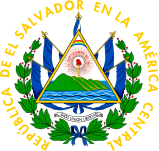 INTRODUCCIONEl Plan Operativo Anual 2019 (POA) de la Alcaldía Municipal de Usulután es un documento en el que se puntualizan las actividades a realizar durante el periodo comprendido entre el uno de enero y el treinta y uno de diciembre del año dos mil diecinueve, constituye el principal instrumento de planeación en la administración pública en virtud de que en él, se establecen de manera puntualizada las metas y actividades definidas para dar cumplimiento a los compromisos institucionales.Este instrumento de control interno es sobre el cual se realiza la evaluación anual de los resultados de la gestión  y ha sido formulado en semejanza a lo establecido  en las Normas Técnicas de Control Interno Específicas de la Municipalidad de Usulután y el eje estratégico “Fortalecimiento Institucional” contemplado en el Plan Estratégico Participativo del Municipio de Usulután 2015-2019.Para la elaboración del instrumento se ha considerado la Misión y Visión Institucional, valores, objetivos estratégicos por ámbito, áreas, acciones , manual de descriptor de puestos y funciones y actividades operativas.El presente plan operativo anual establece el marco de acción, diseñado para instrumentar los servicios que se brindan a la población usuluteca, permitiendo con ello contribuir al desarrollo económico y social del Municipio de Usulután. El Plan Operativo 2019, establece los objetivos e incluye las metas definidas que serán desarrolladas por las distintas unidades administrativas, operativas y de campo que conforman la Municipalidad de Usulután. Para el cumplimiento del plan se necesita del apoyo y participación del personal, quienes son fundamentales para que la municipalidad binde servicios de calidad.En el documento se definen un total de 320 metas distribuidas entre las diferentes unidades organizativas de la municipalidad, el propósito de la definición de metas dentro de este Plan es mejorar el desarrollo del trabajo técnico de los empleados y mejorar la prestación de los servicios municipales logrando con ello mejorar la recaudación de ingresos propios que permitan atender las necesidades de los usuarios de los servicios municipalesFILOSOFIA DE LA MUNICIPALIDADMisión Institucional Ser un gobierno con una gestión pública municipal ágil, honesta y sostenible financieramente; convirtiendo a Usulután en un lugar de oportunidades, limpio, seguro y socialmente incluyente, con un manejo sostenible de sus recursos naturales y con bajos niveles de vulnerabilidad.Visión Institucional Lograr que Usulután sea un municipio líder, moderno y seguro, con una ciudad en desarrollo constante, logrando una mejor calidad de vida para los Usulutecos.VALORES Los valores, no son; ni pueden ser un simple enunciado, ellos son necesarios para producir cambios actitudinales en los seres humanos, que orientados a la acción cotidiana, producen efectos positivos en los resultados buscados en el establecimiento de las metas propuestas.La Alcaldía Municipal de Usulután, tiene como valores fundamentales en su actuar los siguientes:  LEALTAD INSTITUCIONAL.Los Servidores de  deben demostrar lealtad institucional, cumpliendo y velando porque se cumplan los principios y disposiciones  contenidas en  en el ámbito de la competencia institucional, así como de la legislación secundaria relacionada, a efecto de contribuir a generar condiciones de honestidad que propicien el desarrollo de una Administración Pública al servicio de , para lo cual están comprometidos con la salvaguarda del patrimonio público y con el respeto estricto al ordenamiento jurídico, subordinado a ellos, los intereses individuales.HONRADEZ E INTEGRIDAD.Los Servidores de  deben realizar su trabajo con honradez, sin dispensa de favores, obrando con rectitud e integridad, sin solicitar ni esperar obtener beneficios de ningún tipo, adicionales a los establecidos legalmente; no deben aceptar bonificaciones o regalías provenientes de funcionarios de las instituciones públicas o de personas que se encuentren relacionadas con las labores que realiza. En caso que se produzca un ofrecimiento de esta naturaleza, lo dará a conocer de inmediato a su jefe superior jerárquico, para que aplique las medidas pertinentes.CONDUCTA Y DISCIPLINA.Los Servidores de , deben actuar bajo principios morales, observar buenas costumbres y respetar el sistema de valores existente.Deben rechazar el participar en actividades o desarrollar trabajos en los que no se dé cumplimiento a los principios éticos establecidos y que contravengan las disposiciones legales.CONFIDENCIALIDAD Y RESERVA.La confidencialidad y utilización prudente de la información, son componentes básicos en el ejercicio de las funciones de  servidores de  deben guardar la reserva y el secreto profesional, sin revelar información que sea de su conocimiento por razón de su trabajo, excepto en los casos y formas exigidas por el Código Municipal. No utilizarán la información de que tengan conocimiento por razón de su trabajo, para lucro personal o de alguna manera que fuera contraria a  o en detrimento de los objetivos legítimos y éticos de RESPONSABILIDAD.Los servidores de , están obligados a responder a la ciudadanía por las consecuencias de sus actos u omisiones y en su caso están obligados a justificarlos, de tal forma que no exista duda sobre la transparencia de los mismos.PROBIDAD.Los servidores de  deben mantener una conducta intachable en sus actuaciones, el administrar los recursos públicos, con entrega legal y honesta al desempeño de las tareas que le sean asignadas, siendo conscientes y respetando las limitaciones, restricciones y abstenciones que se exijan. Deben adoptar siempre el comportamiento de todo funcionario o empleado Municipal ejemplar, entendiendo que una pequeña deficiencia perjudica la imagen de integridad y calidad de la labor de quienes se desempeñan en TRANSPARENCIA.El Servidor de  debe demostrar en todo momento que sus acciones como tal se ejecutan con estricto y permanente apego a las normas jurídicas y técnicas; así como, los principios sociales; debiendo asumir una conducta transparente durante el ejercicio de sus funcionesMARCO ESTRATEGICOEJE ESTRATEGICO:Fortalecimiento InstitucionalOBJETIVO ESTRATEGICO:Fortalecer las unidades y departamentos de la municipalidad para brindar un servicio de calidad a la población.PROGRAMA:Fortalecimiento de la gestión municipal.MARCO LEGAL Y POLÍTICONormas Técnicas de Control Interno Específicas de la Municipalidad de Usulután.Código Municipal, Capítulo II De La Organización y Gobierno de los Municipios, Art. 30 Facultades del Concejo, numeral 6) “Aprobar los planes de trabajo de la gestión municipal”.Ley de Acceso a la Información Pública, Título II Clases de Información, Capítulo I Información Oficiosa, Art. 8, indica que el Plan Operativo Anual Se pondrá a disposición del público, se divulgará y actualizará en base a los lineamientosLey de La Corte De Cuentas De La Republica, Art. 26. Cada entidad y organismo del sector público establecerá su propio Sistema de Control Interno Financiero y Administrativo, previo, concurrente y posterior, para tener y proveer seguridad razonable: 1) En el cumplimiento de sus objetivos con eficiencia, efectividad y economía; 2) En la transparencia de la gestión; 3) En la confiabilidad de la información; 4) En la observancia de las normas aplicables.OBJETIVOS DEL PLAN OBJETIVO GENERAL:Definir un instrumento técnico que guíe de forma cronológica, las actividades a desarrollar para alcanzar las metas definidas por parte la administración de la municipalidad de Usulután durante el ejercicio fiscal 2019.OBJETIVOS ESPECIFICOS:Supervisar la ejecución de los planes de trabajo de las diferentes unidades organizativas de la municipalidad con el propósito de lograr el cumplimiento de las metas definidas mediante el seguimiento del trabajo realizado.Definir líneas de trabajo para garantizar procesos ágiles y eficientes en la prestación de servicios municipales.NUMERO DE METAS DEFINIDAS POR UNIDAD POA 2019ORGANIGRAMA DE LA MUNICIPALIDAD|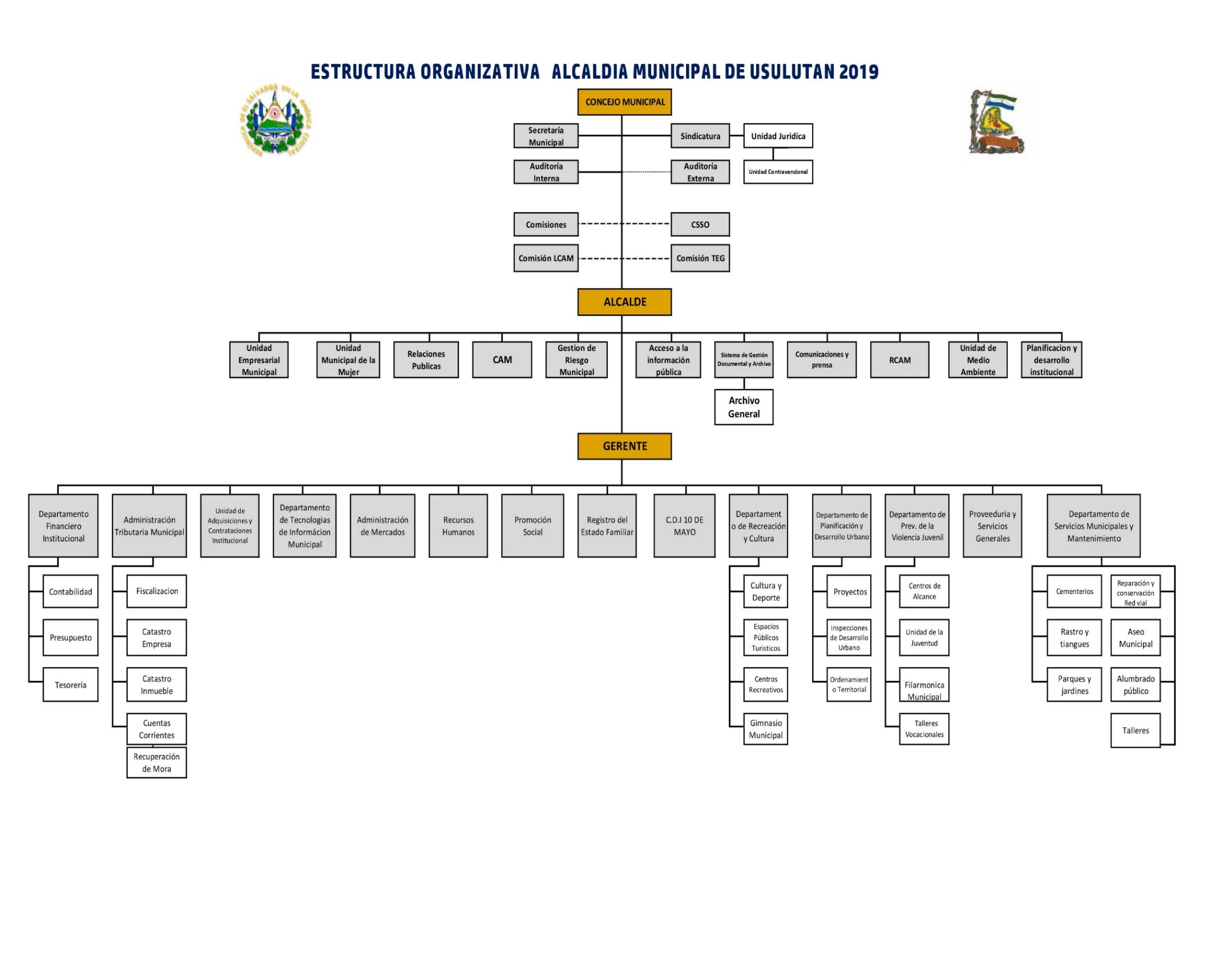 DESARROLLO DEL POA 2019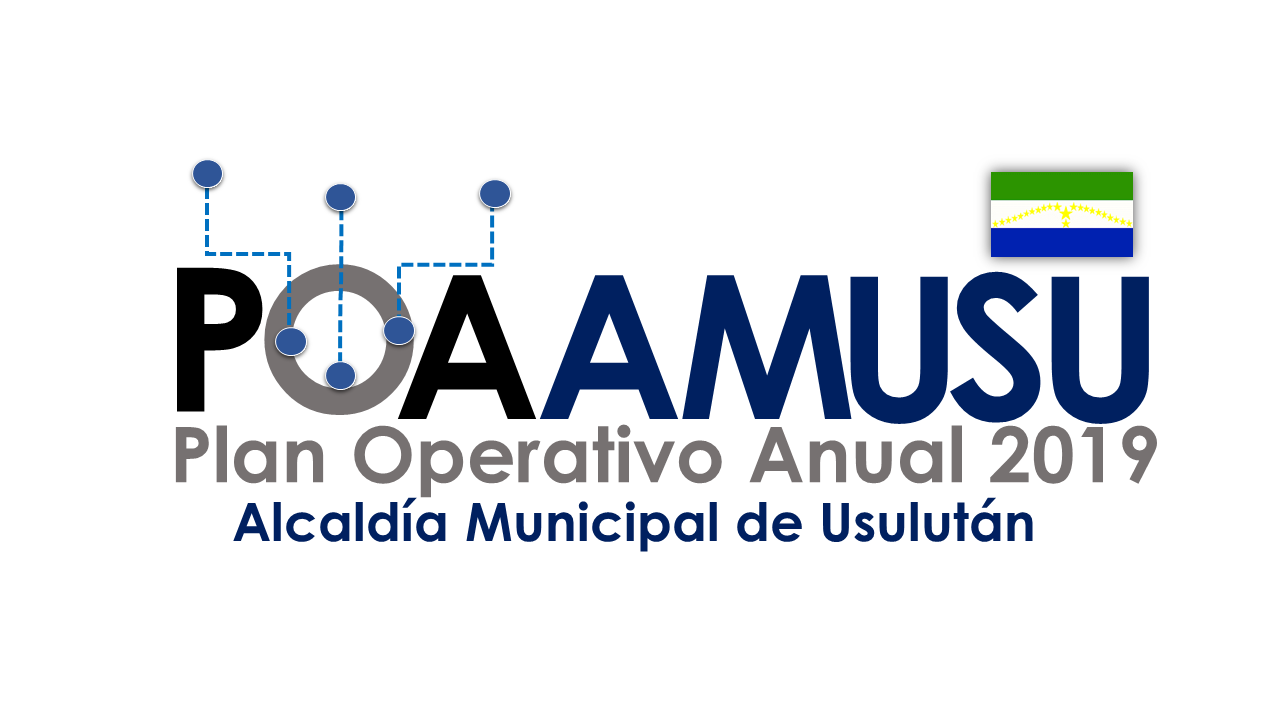 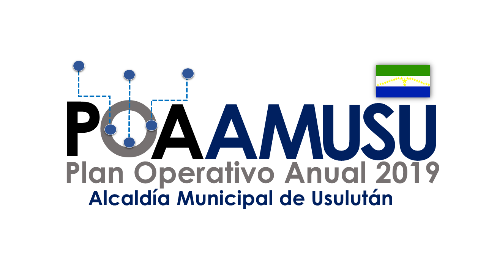 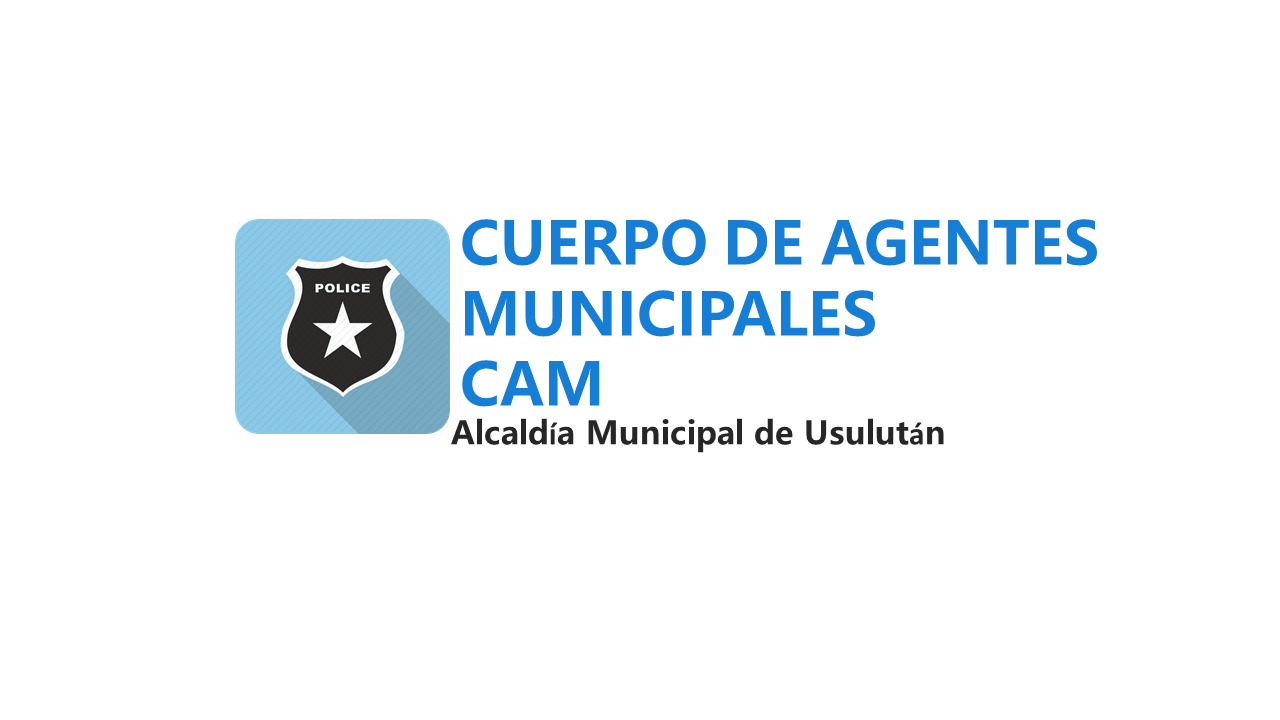 CUERPO DE AGENTES MUNICIPALES (CAM)La Policía Municipal, debidamente entrenada, debe atender y guardar el orden público, dar protección al patrimonio municipal y vigilar el cumplimiento de las ordenanzas y reglamento de este municipio en coordinación con las diferentes dependencias de la alcaldía e instituciones de gobierno pertinentes.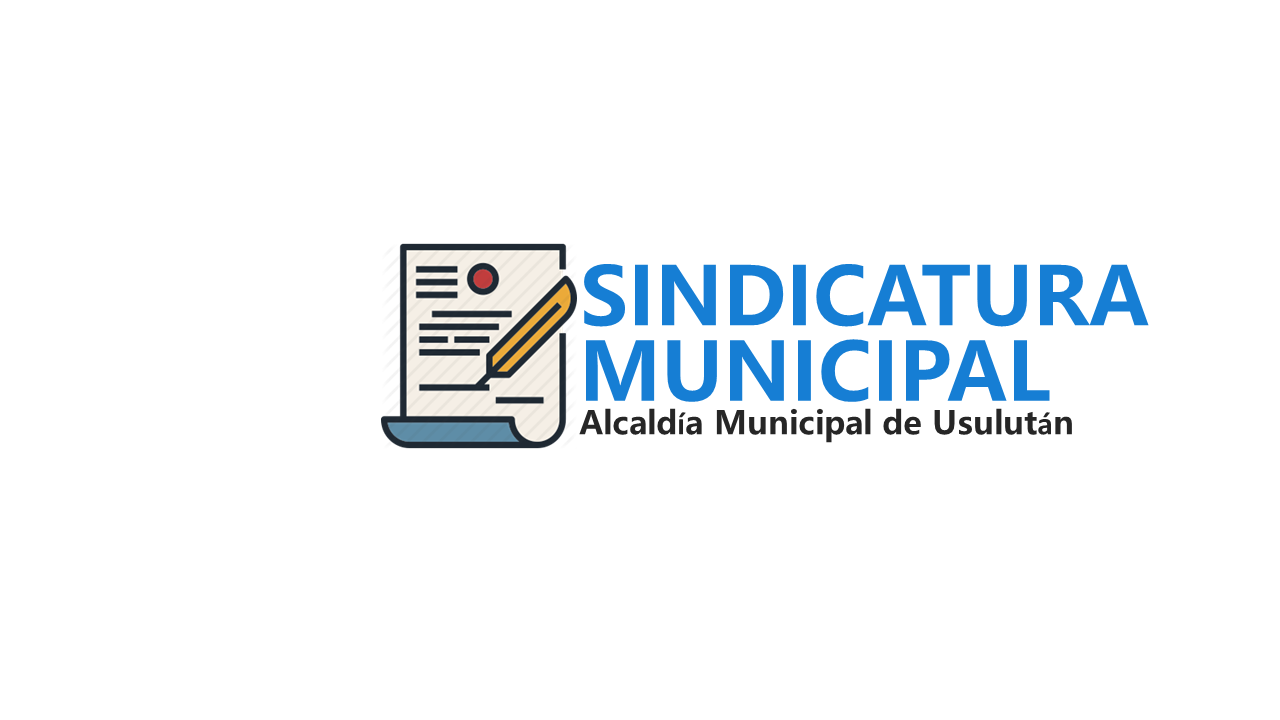 SINDICATURALa unidad de Sindicatura es la encargada de asesorar al Concejo en todo lo relativo a aspectos legales y emitir dictamen en forma razonada y oportuna en los asuntos que éste le solicite y otras actividades señaladas en el Art. 51 del Código Municipal y ejercer todas las acciones legales necesarias para salvaguardar el patrimonio municipal y fortalecer la legalidad institucional.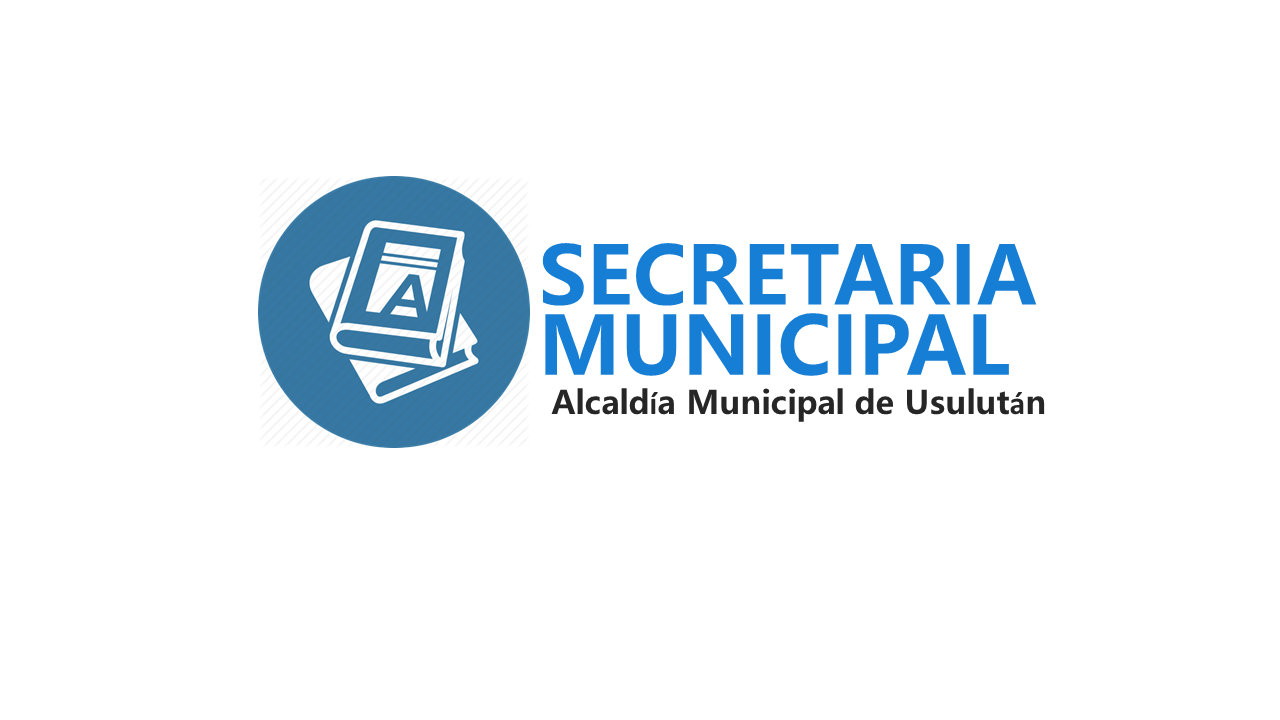 SECRETARIA MUNICIPAL La unidad de Secretaria es el apoyo legal y administrativo que coordina las actividades del Concejo Municipal y del Alcalde. Es la unidad encargada de registrar y socializar la información emanada por el Concejo Municipal.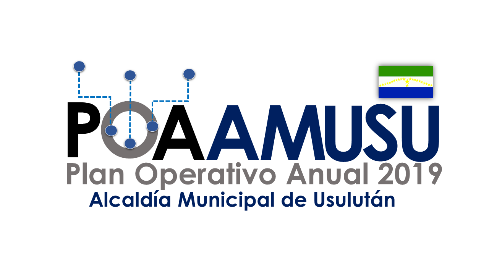 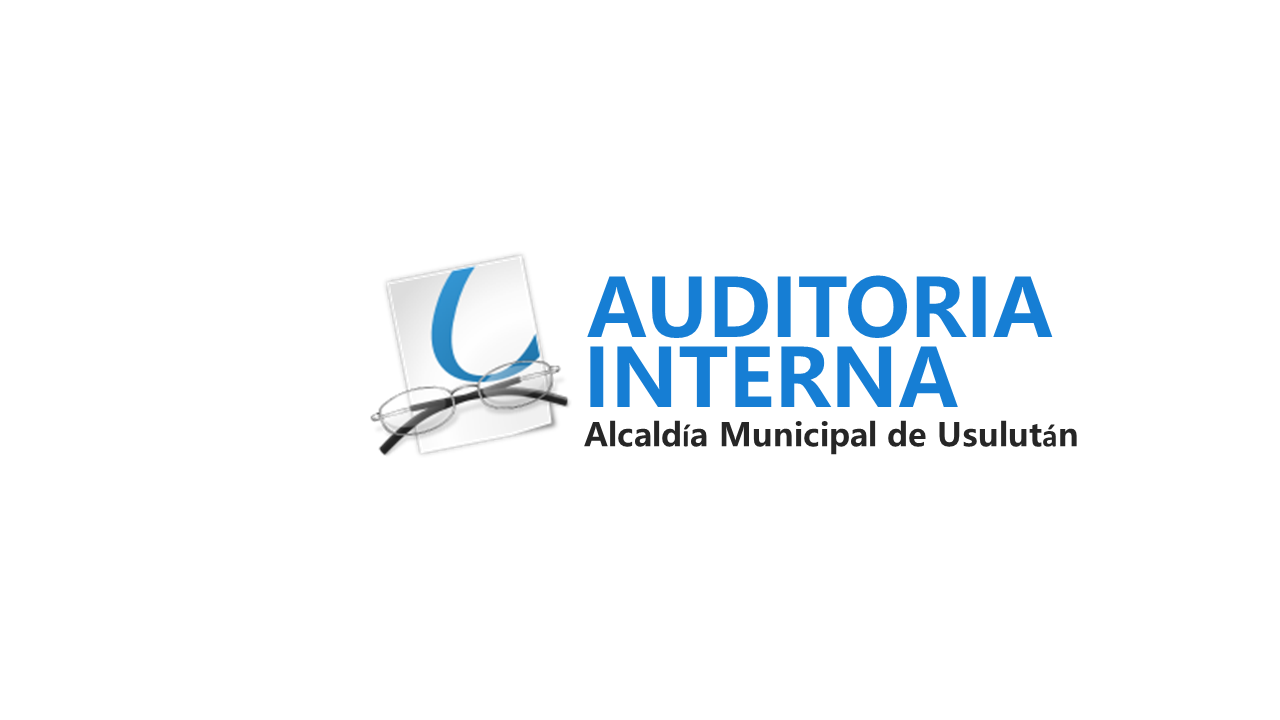 AUDITORIA INTERNAEl objetivo de la unidad de Auditoria Interna es: Velar por el estricto cumplimiento de las leyes y normas legales aplicables, a salvaguardar los bienes y recursos que integran el patrimonio de la Municipalidad de Usulután, así como asegurar la obtención de información confiable y oportuna para el desarrollo de las actividades, prestando asesoramiento a través de los informes de Auditoría Interna y de las diferentes actividades, operaciones y procesos que promuevan la implementación de controles adecuados que permitan el logro de los objetivos institucionales.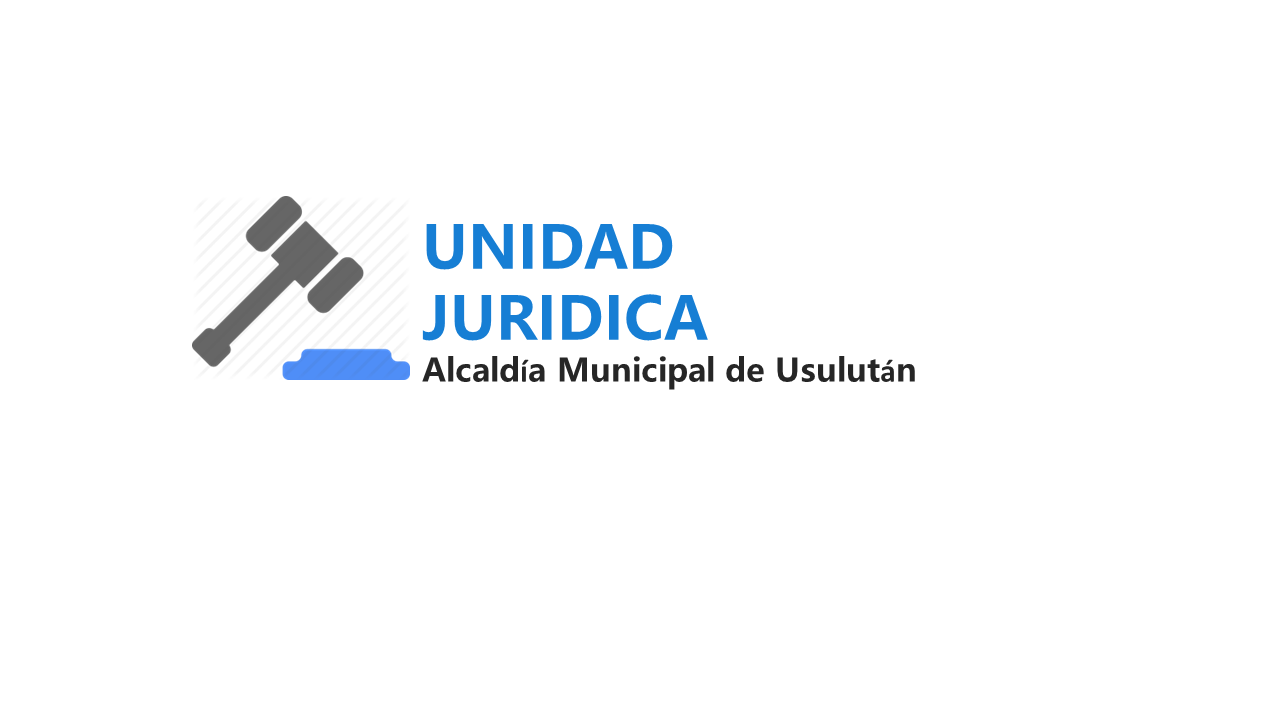 UNIDAD JURIDICA:La misión de la Unidad Jurídica es asesorar a la Administración Municipal en todos los aspectos legales y jurídicos para el desarrollo de su gestión; así como representar en todos los procesos judiciales de la Institución.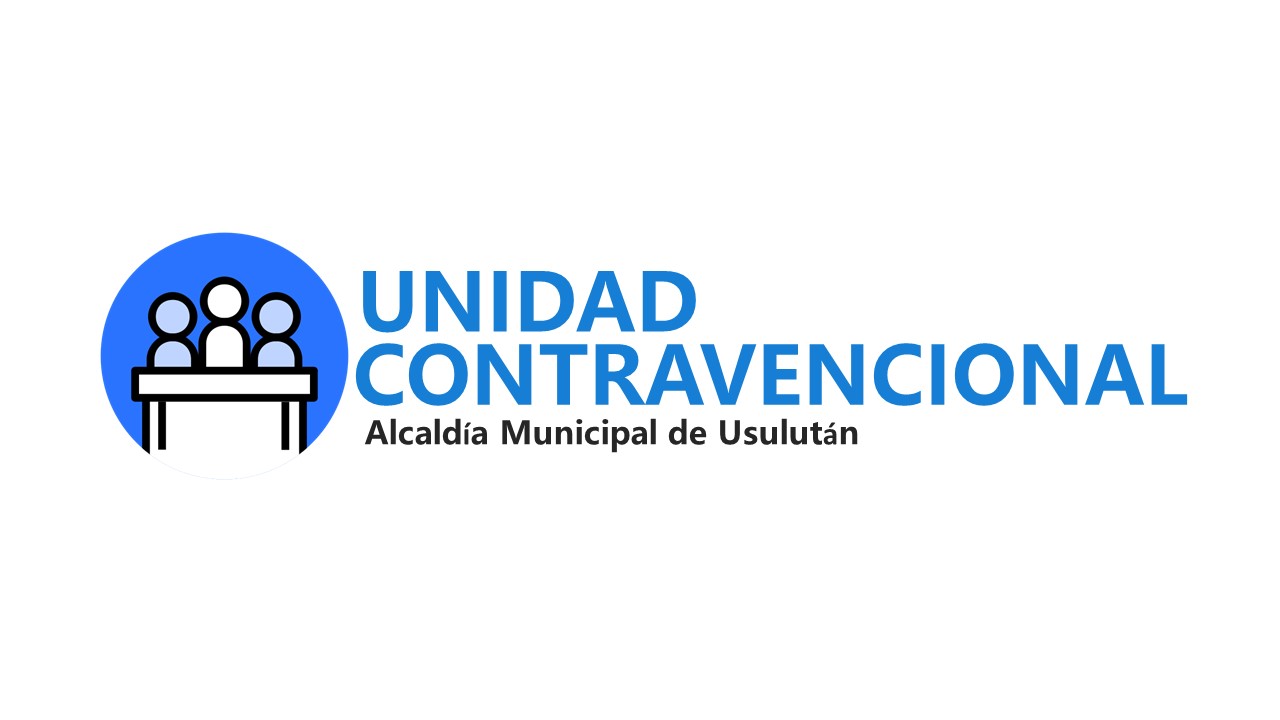 UNIDAD CONTRAVENCIONALVigilar el cumplimiento de las normas de convivencia ciudadana, que conlleven a la promoción y conservación de la seguridad y a la prevención de la violencia social y conductas lesivas a la convivencia ciudadana en el Municipio de Usulután.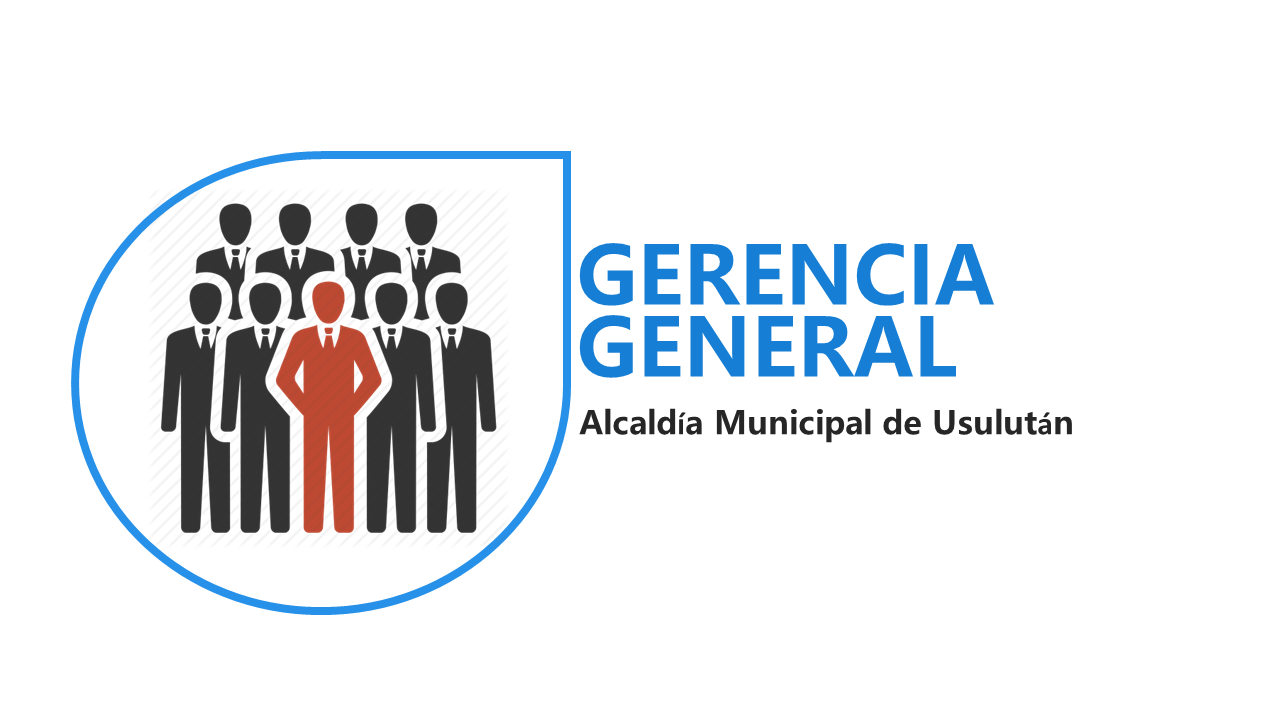 GERENCIA GENERAL:Corresponde a la Gerencia ejercer la función de dirección y administrativa, desempeñando su cargo con autoridad. Además, facilita la aprobación de proyectos en coordinación con el Concejo Municipal y toma decisiones en las distintas unidades que integran la institución, a fin de alcanzar eficiencia y eficacia en el logro de los objetivos y metas de la municipalidad.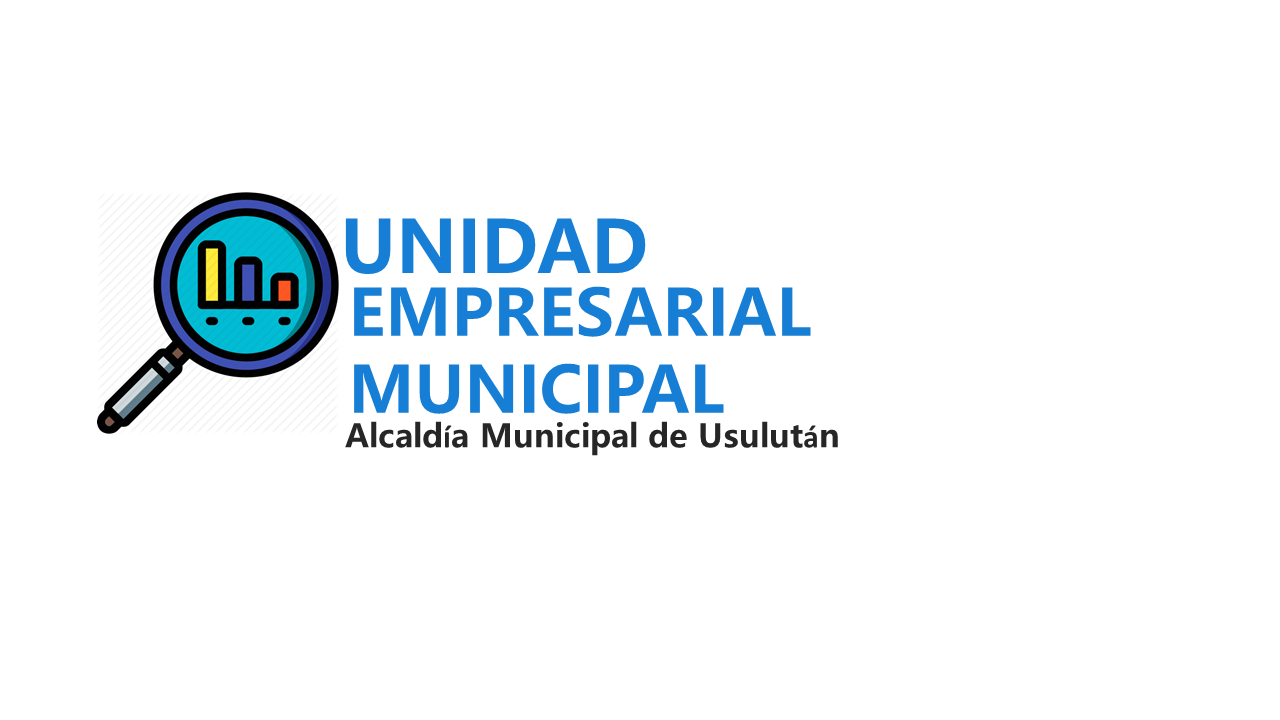 UNIDAD EMPRESARIAL (EMPRE)Esta unidad es la encargada de facilitar el enlace entre los actores económicos privados y la municipalidad mediante el dialogo público-privado y el apoyo a los empresarios locales en la búsqueda de soluciones a los obstáculos que enfrentan para crear, ampliar y dinamizar sus actividades productivas para el desarrollo empresarial en el municipio de Usulután.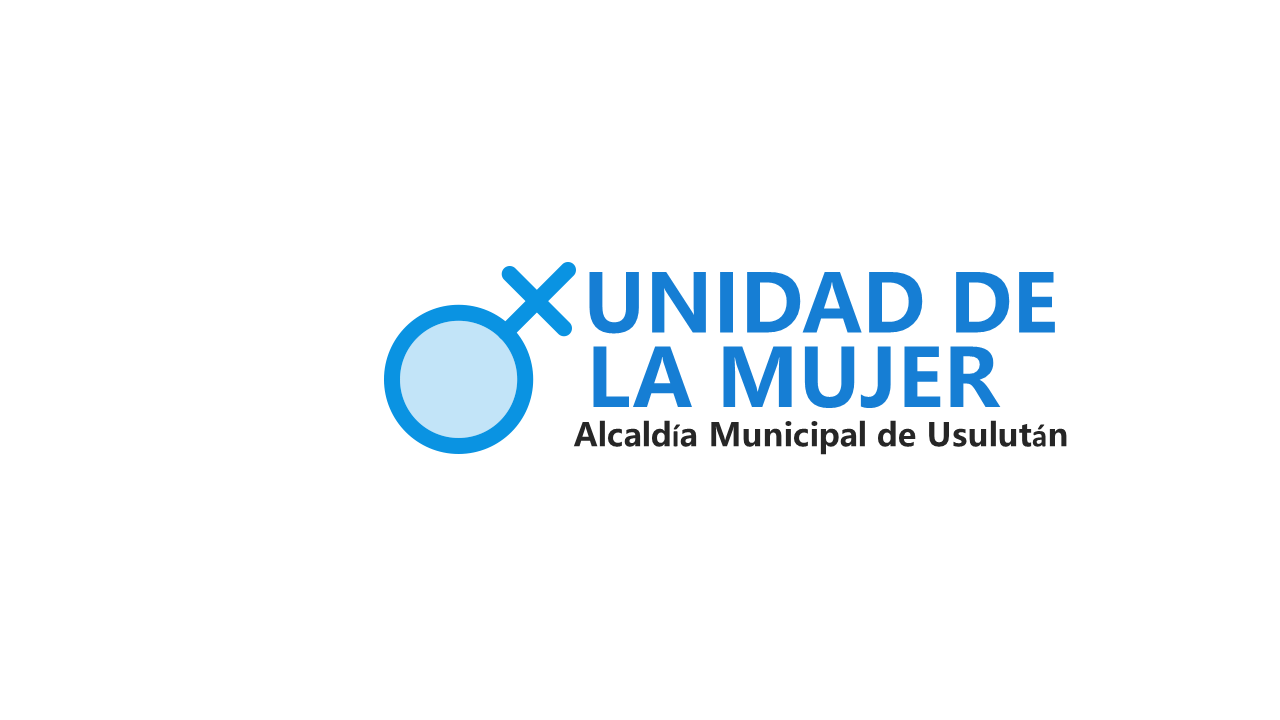 UNIDAD DE LA MUJER La unidad de la mujer es encargada de ejecutar acciones afirmativas que generan empoderamiento a las mujeres en la toma de decisiones, a través de la promoción y desarrollo de programas con actividades que permitan la transformación de la calidad de vida de las mujeres.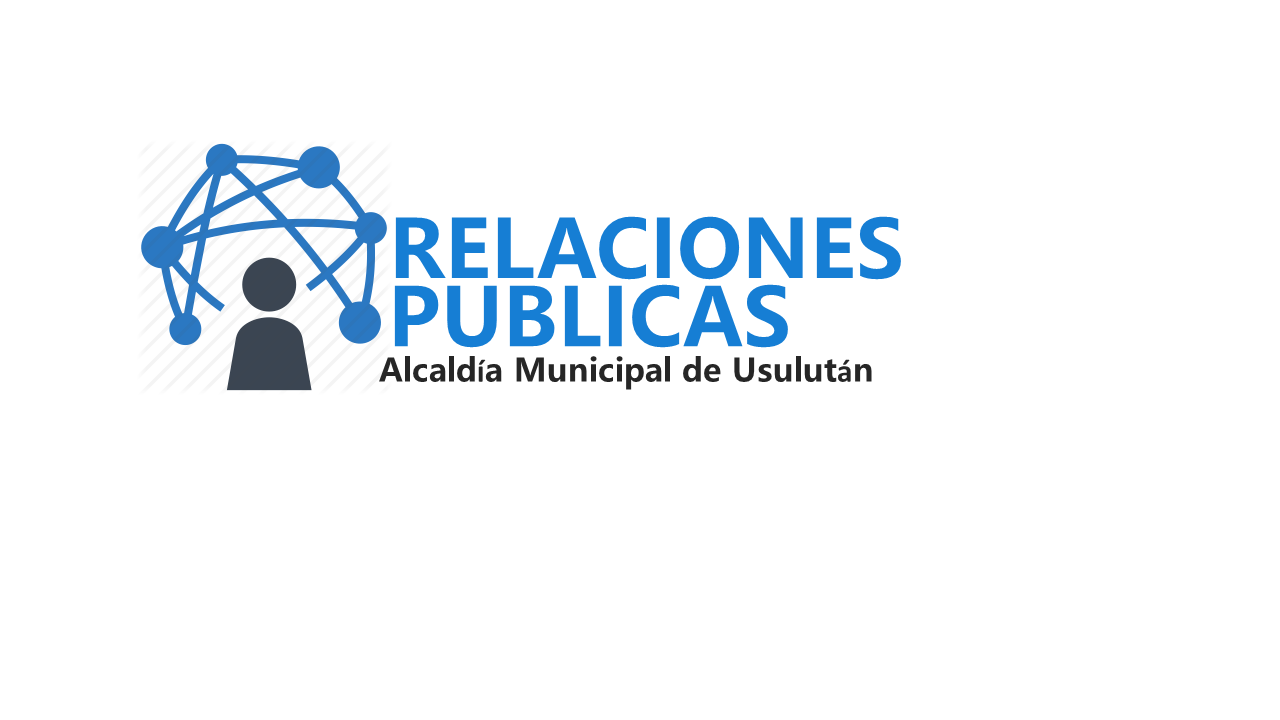 RELACIONES PÚBLICAS: El área responsable del protocolo y ceremonias oficiales de las actividades municipales además de apoyar a todas las unidades en la realización de todo tipo de eventos organizados por la municipalidad.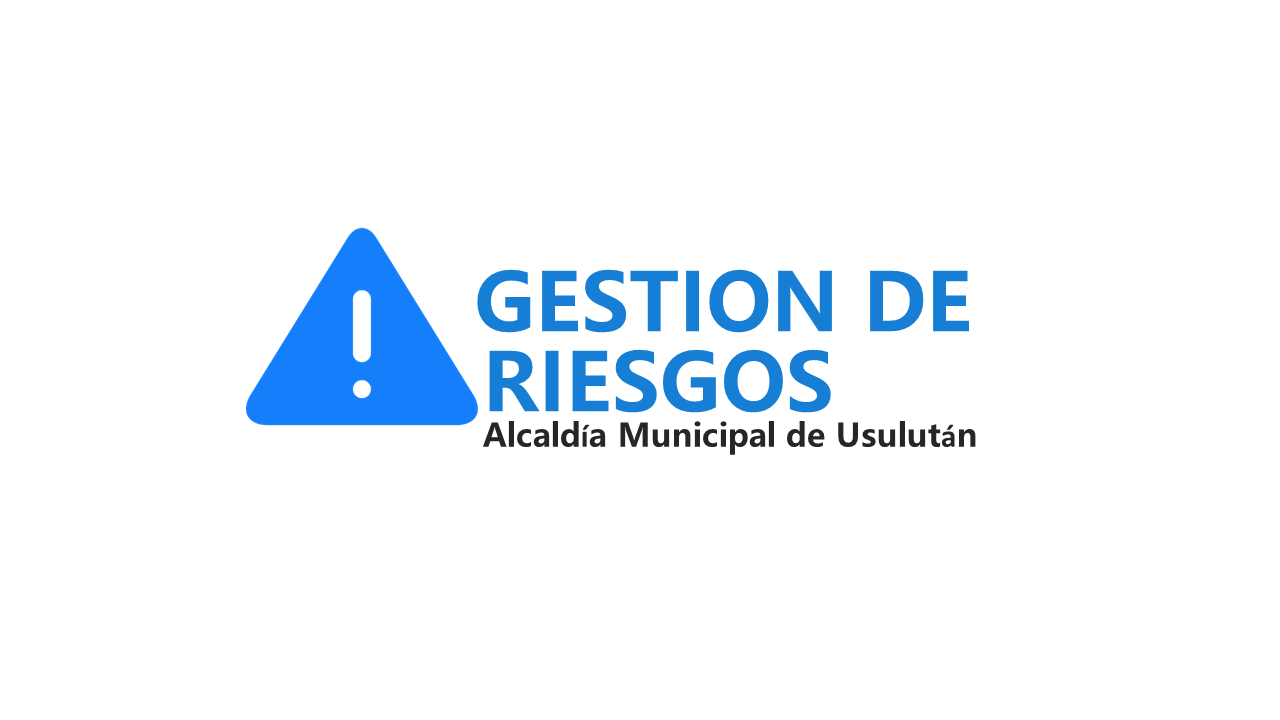 GESTION DE RIESGOSEstructura especializada con funciones de supervisar y dar seguimiento a las políticas, planes, programas, proyectos y acciones preventivas y correctivas de riesgos y desastres, en coordinación con la Dirección Nacional y Departamental de Protección Civil.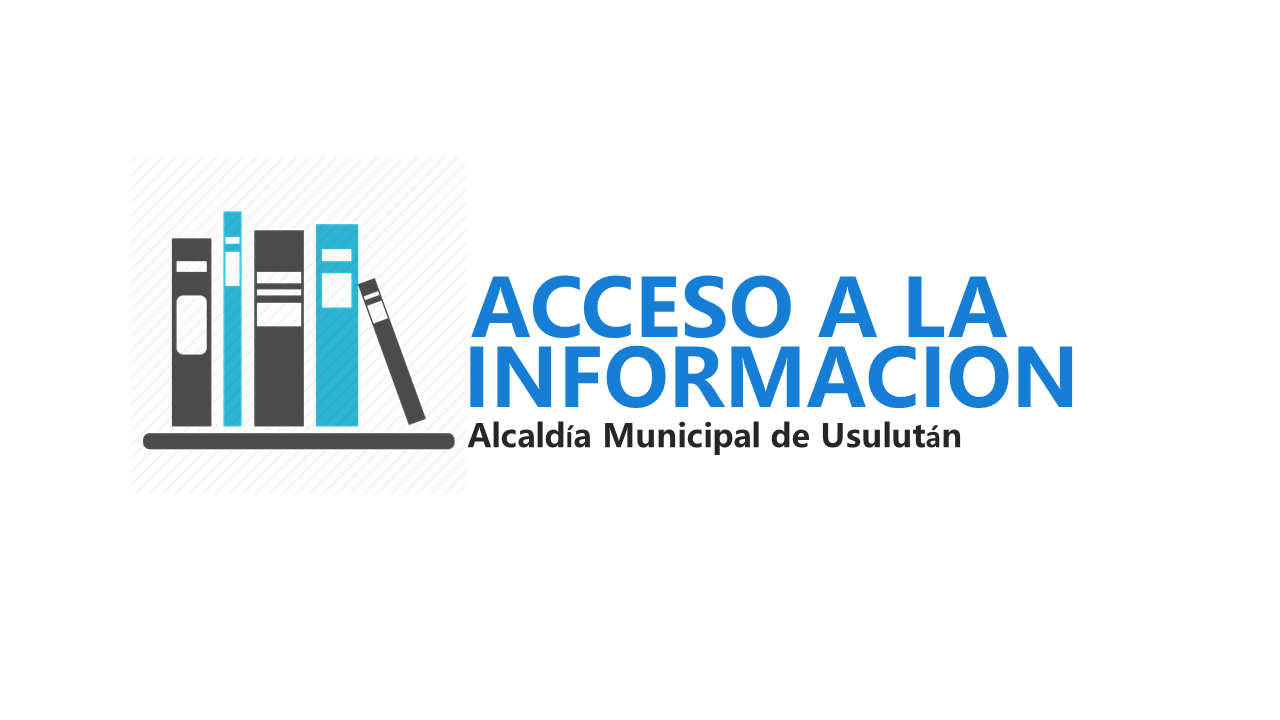 ACCESO A LA INFORMACION Garantizar la transparencia y el acceso a la información a través de la participación ciudadana contribuyendo así, al fortalecimiento de la institucionalidad, la democracia y el estado de derecho.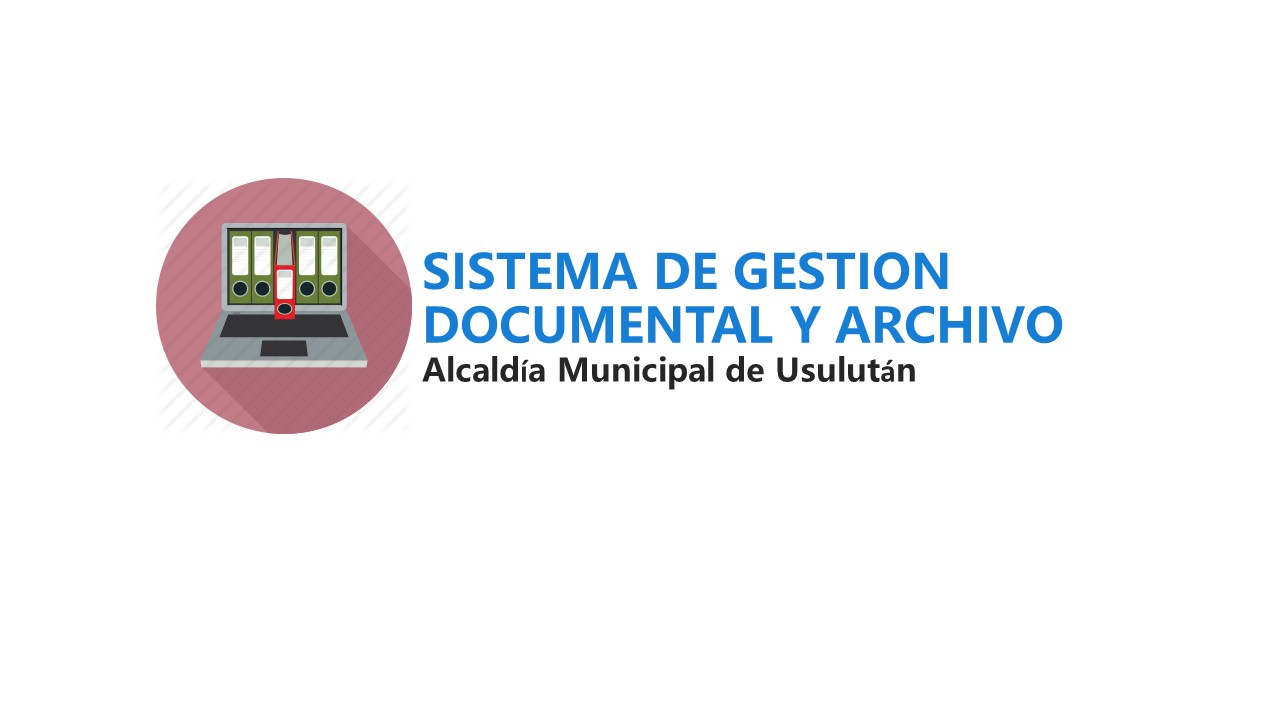 SISTEMA DE GESTION DOCUMENTAL Y ARCHIVO La Unidad de gestión documental y archivo es la encargada de organizar y registrar, todos los documentos que se encuentren en esta unidad, con el fin de obtener información precisa y oportuna, en cualquier momento y tiene como objetivo integrar el archivo de la Institución a fin de darle un tratamiento técnico, para prestar un servicio eficiente a los usuarios del mismo.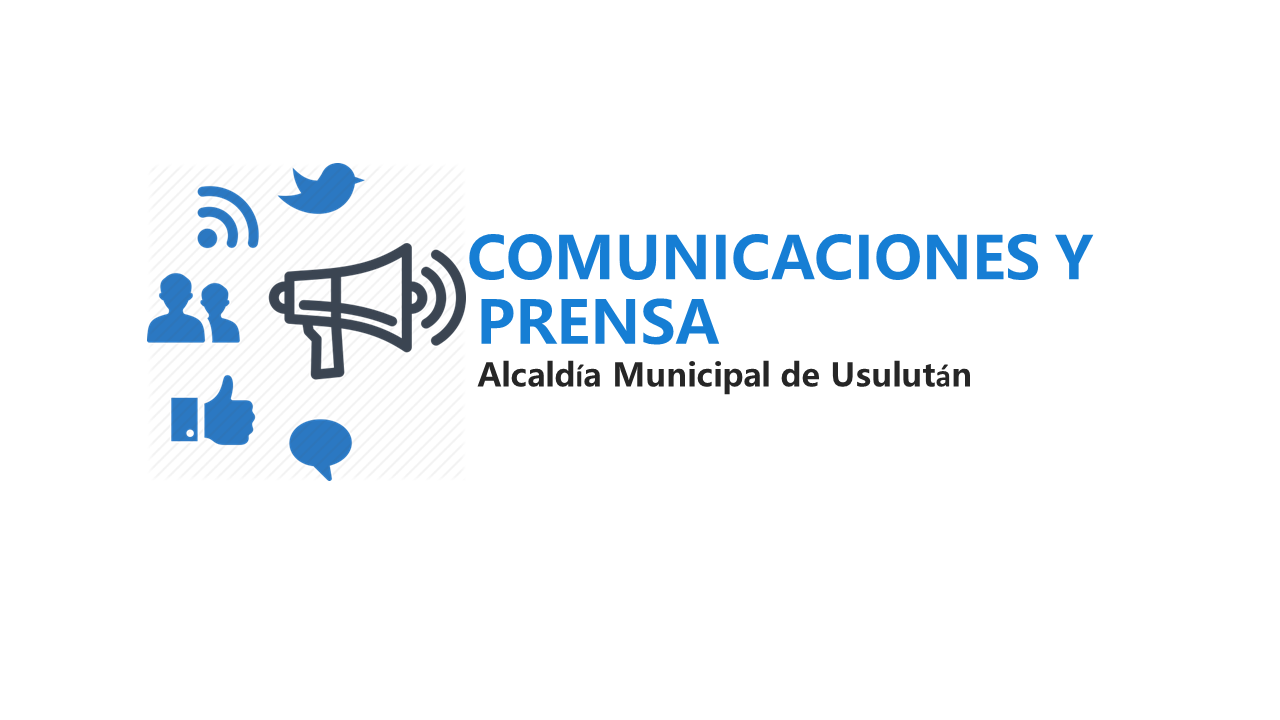 COMUNICACIONES Y PRENSA:La unidad de Comunicaciones implementa estrategias en materia de comunicación desarrollando el contenido del sitio web, campañas publicitarias de difusión a través de los diversos medios de comunicación para dar a conocer acciones, avances, compromisos y logros del gobierno municipal con el propósito de lograr que la información generada llegue al a mayor número de ciudadanos.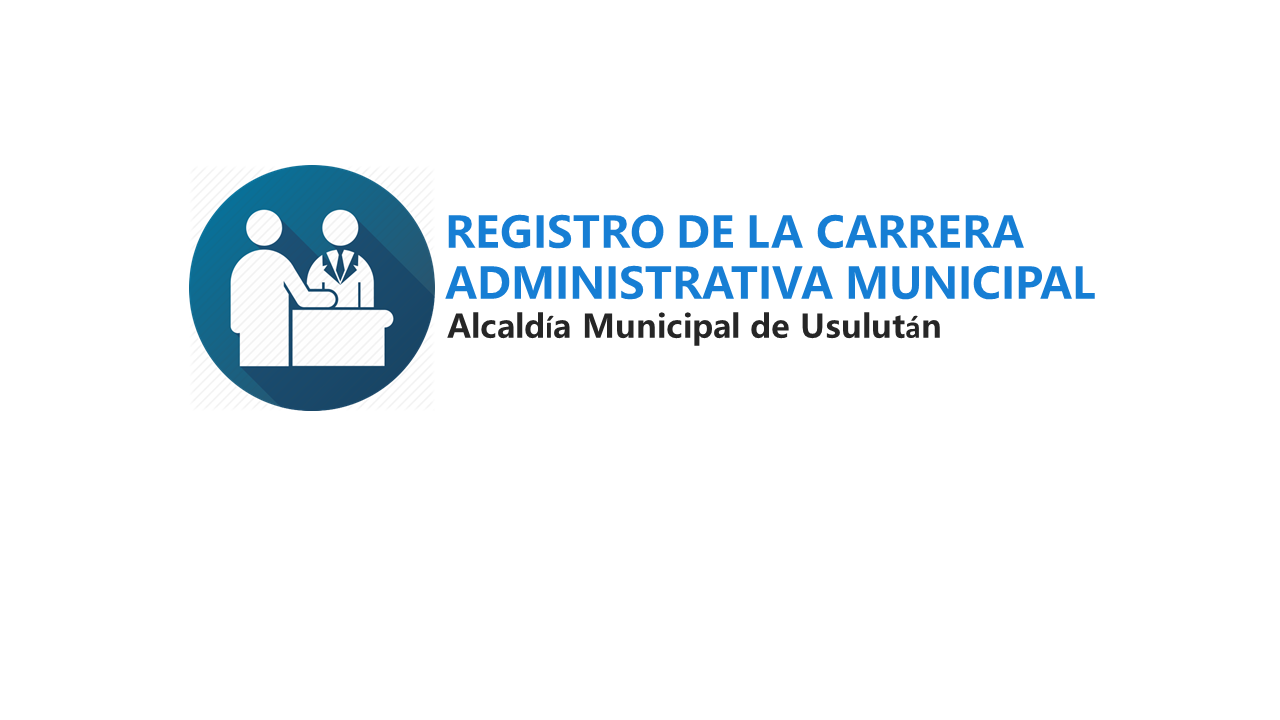 REGISTRO DE LA CARRERA ADMINISTRATIVA MUNICIPALLa Unidad del Registro Municipal de la Carrera Administrativa Municipal tiene como función primordial inscribir a las personas que ingresen a la carrera administrativa y dar certeza de los hechos, actos y resoluciones que emitan los órganos de administración respecto de los servidores de la Municipalidad, que están dentro de la carrera administrativa.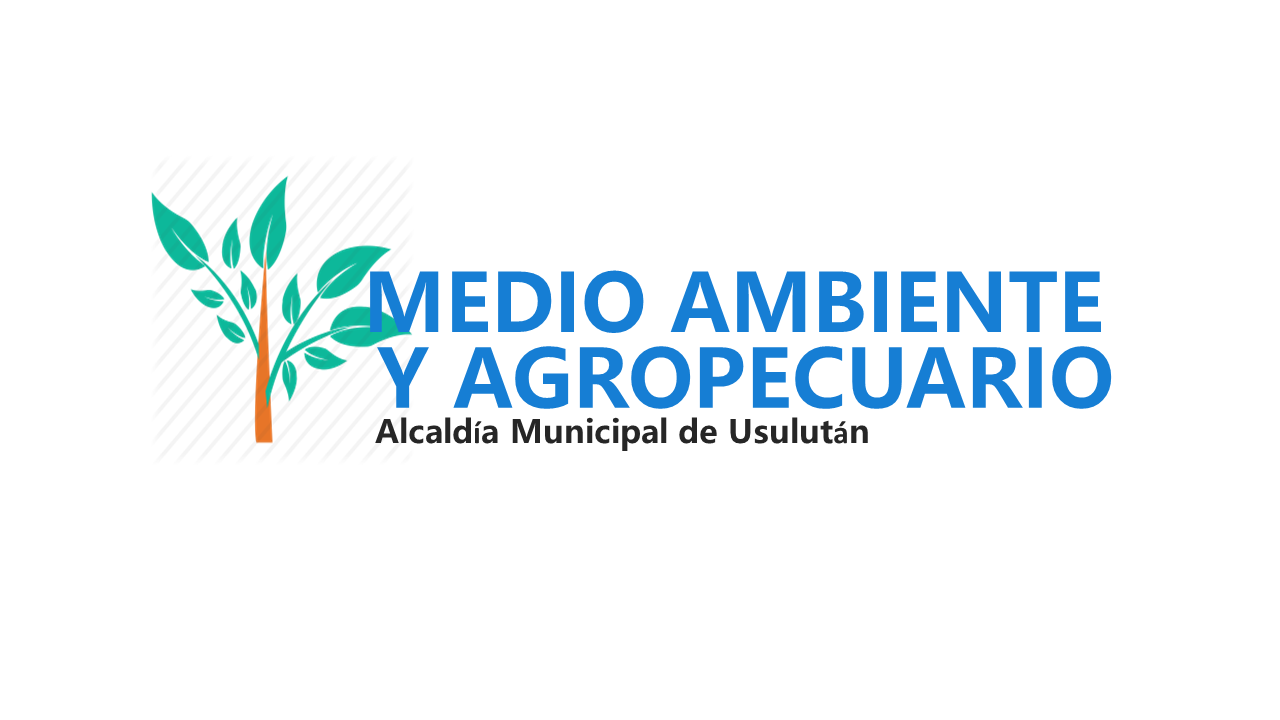 MEDIO AMBIENTE Y AGROPECUARIO La unidad del Medio Ambiente, es una estructura especializada con funciones de supervisar, coordinar y dar seguimiento a las políticas, planes, programas, proyectos y acciones ambientales dentro de la municipalidad conforme a lo establecido en la Ley del Medio Ambiente.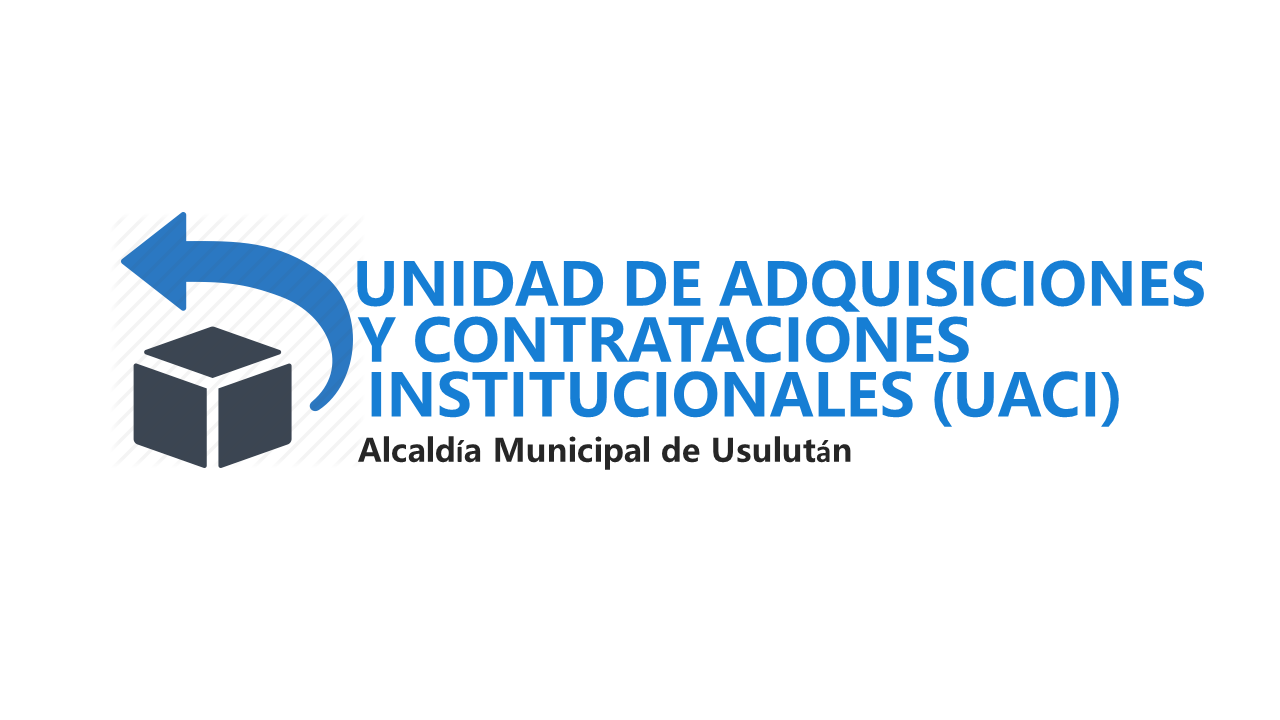 UACI La unidad de Adquisiciones y Contrataciones Institucional es la encargada de ejecutar  el presupuesto institucional asignado para los rubros de obras, bienes y servicios que estén contemplados dentro del mismo, programación anual de compras y contrataciones, cumpliendo los requisitos legales establecidos en la LACAP y su reglamento, así como otras normativas relacionadas.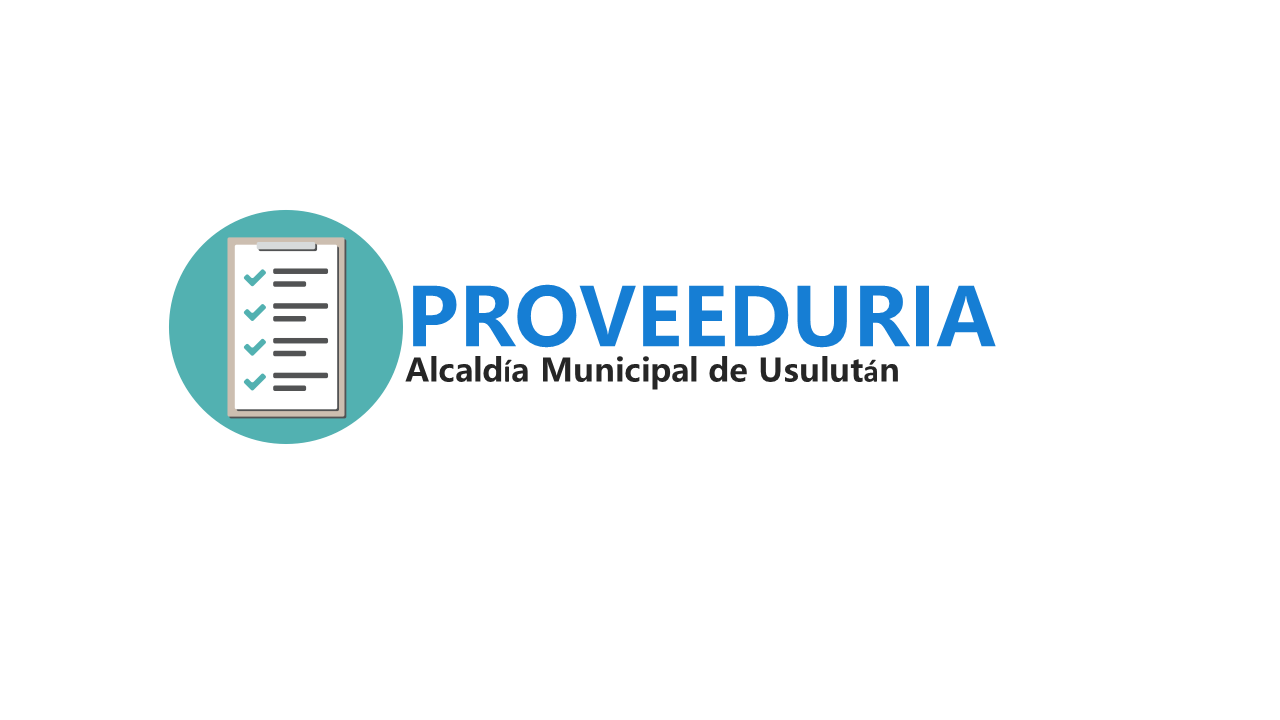 PROVEEDURIA: La unidad de proveeduría es la encargada de establecer un buen control en la distribución y consumo de los diferentes productos y servicios que utiliza la municipalidad, a su vez garantizar el registro de los bienes muebles e inmuebles de la cual hace uso a través de un inventario general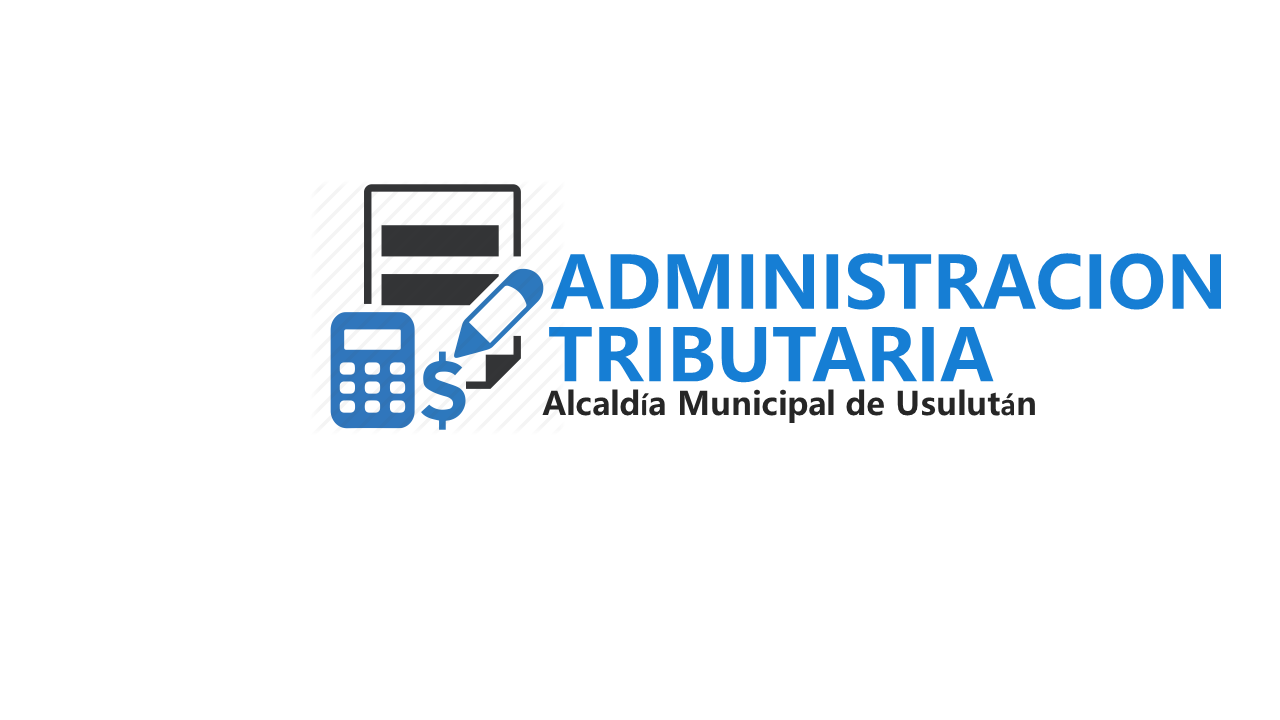 ADMINISTRACION TRIBUTARIA: Es competencia de la Administración Tributaria Municipal controlar eficientemente todas las obligaciones tributarias controladas por la administración tributaria municipal.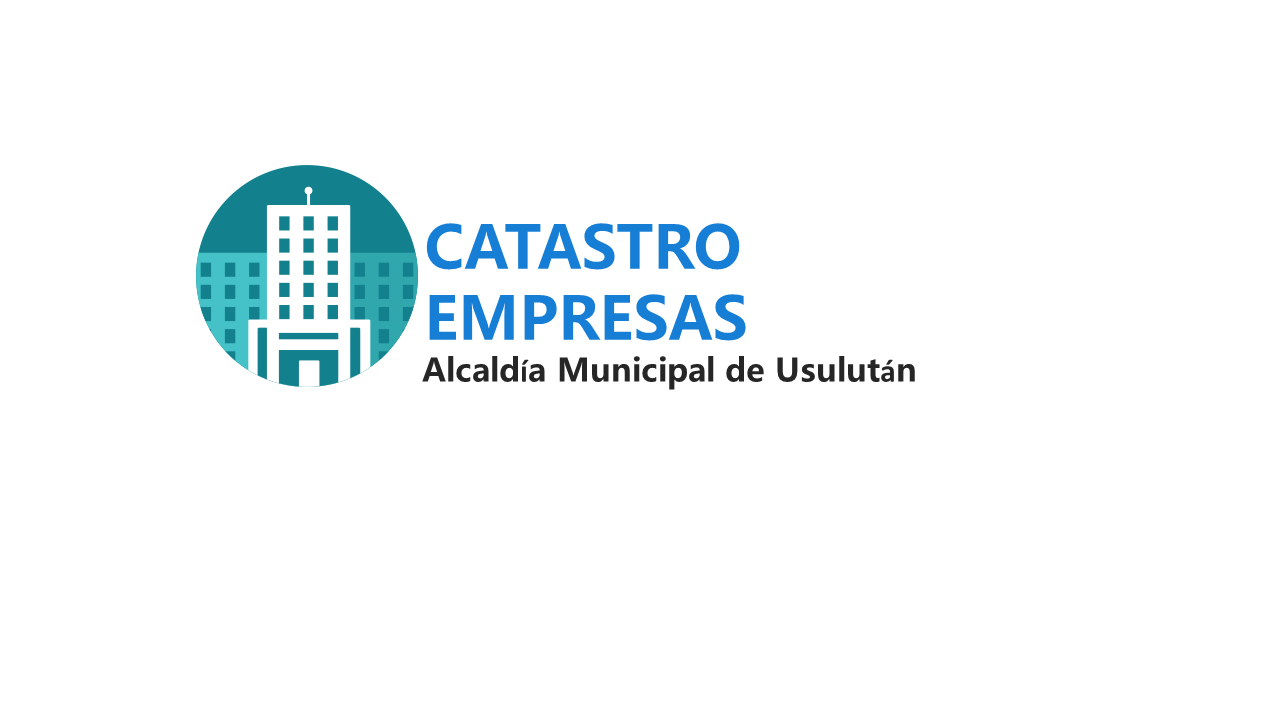 	CATASTRO EMPRESAS Atiende al contribuyente y usuario en lo relacionado con los trámites del registro tributario; procesando la información tributaria de los mismos y determina la base imponible para la aplicación de impuestos y tasas.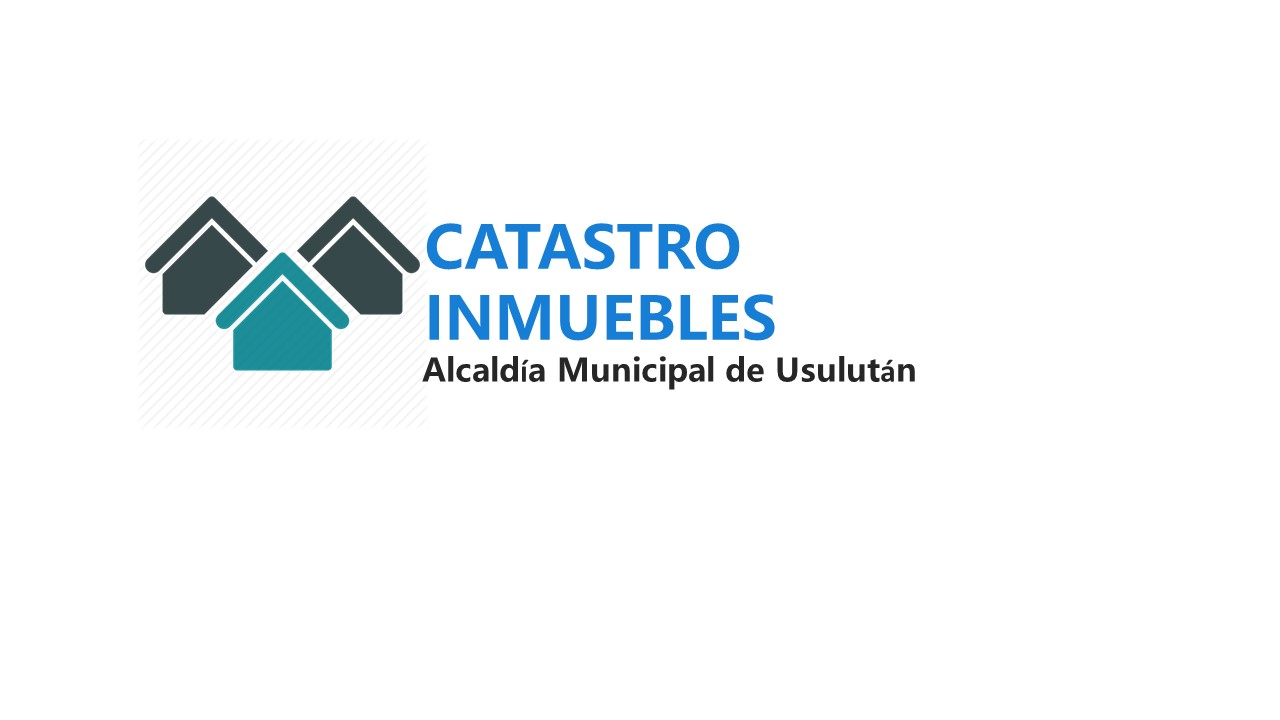 CATASTRO INMUEBLESAtiende al contribuyente y usuario en lo relacionado con los trámites del registro tributario; procesando la información tributaria de los mismos y determina la base imponible para la aplicación de impuestos y tasas.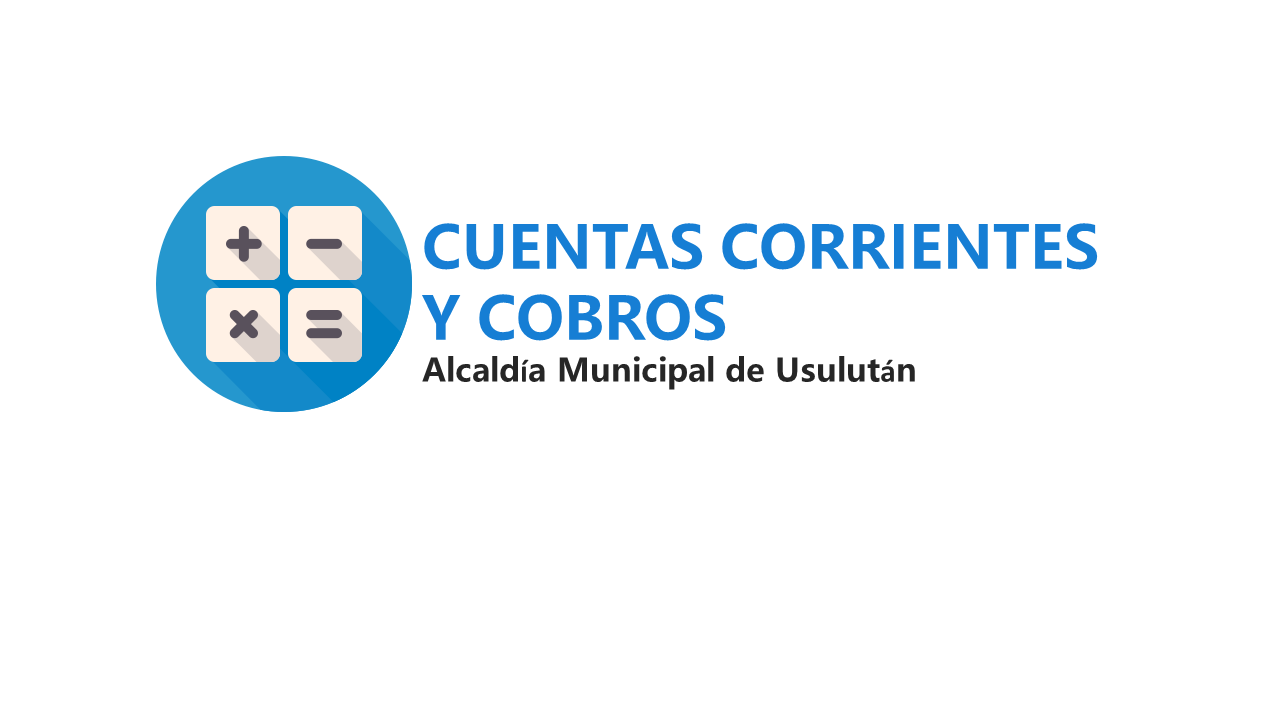 CUENTAS CORRIENTES Y COBROS: Mantiene actualizada las cuentas de los contribuyentes o usuarios, además le corresponde gestionar el cobro de los saldos morosos.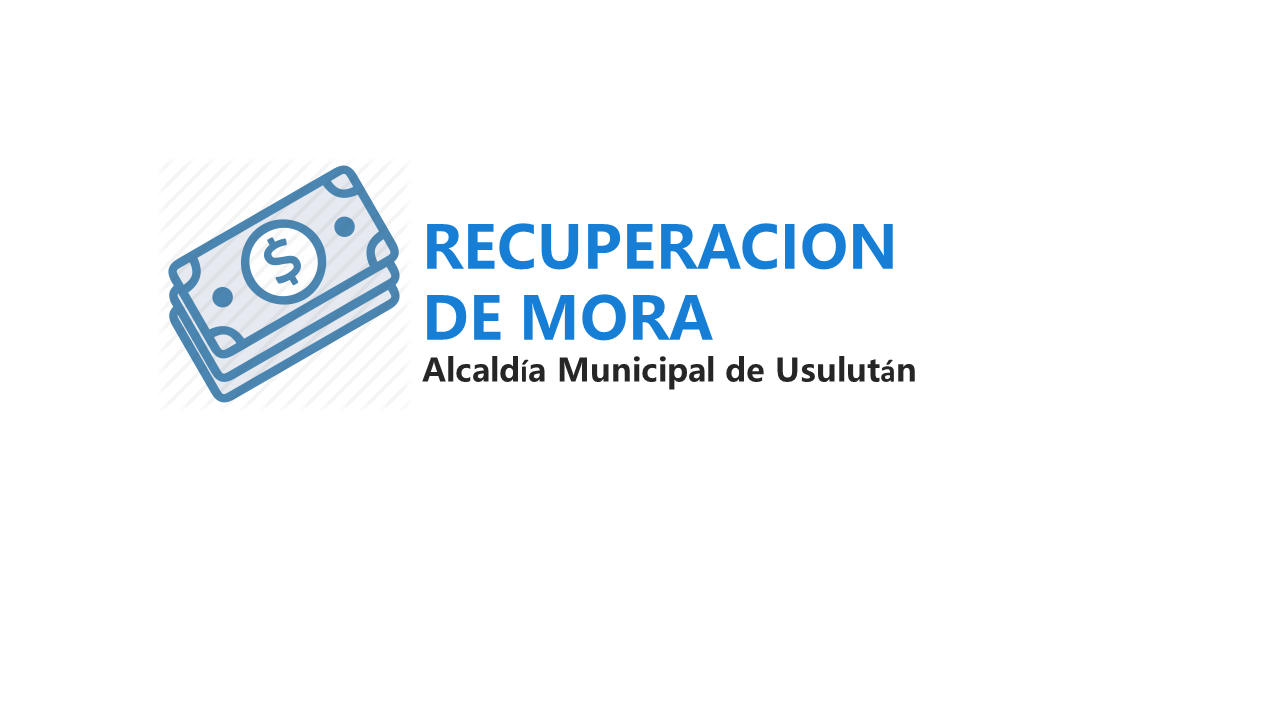 RECUPERACION DE MORAEsta unidad es la encargada de realizar de forma planificada y eficiente la gestión administrativa de las cuentas en mora, visitando y gestionando ante los contribuyentes y/o usuarios el pago de los servicios municipales e impuestos, por medio del control de los expedientes de las cuentas en mora y de los convenios de pago firmados.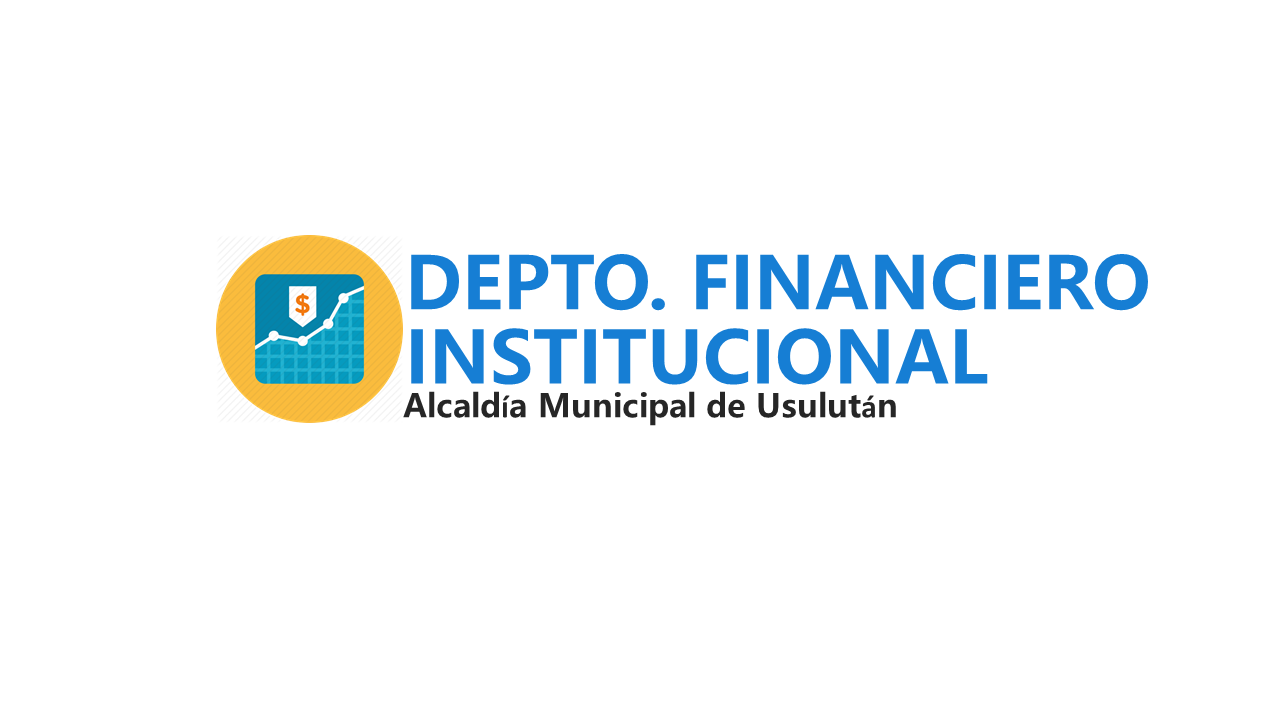 DEPARTAMENTO FINANCIERO INSTITUCIONAL:El objetivo del departamento financiero es propiciar una eficiente captación y administración de los recursos financieros de la Municipalidad, que permita asegurar los recursos y bienes necesarios para responder a compromisos derivados de la gestión y operatividad institucional como Interinstitucional que garantice la proyecciones financieras en el ciclo presupuestario y su efectivo monitoreo de cumplimiento por parte de las unidades encargadas de generar recursos municipales.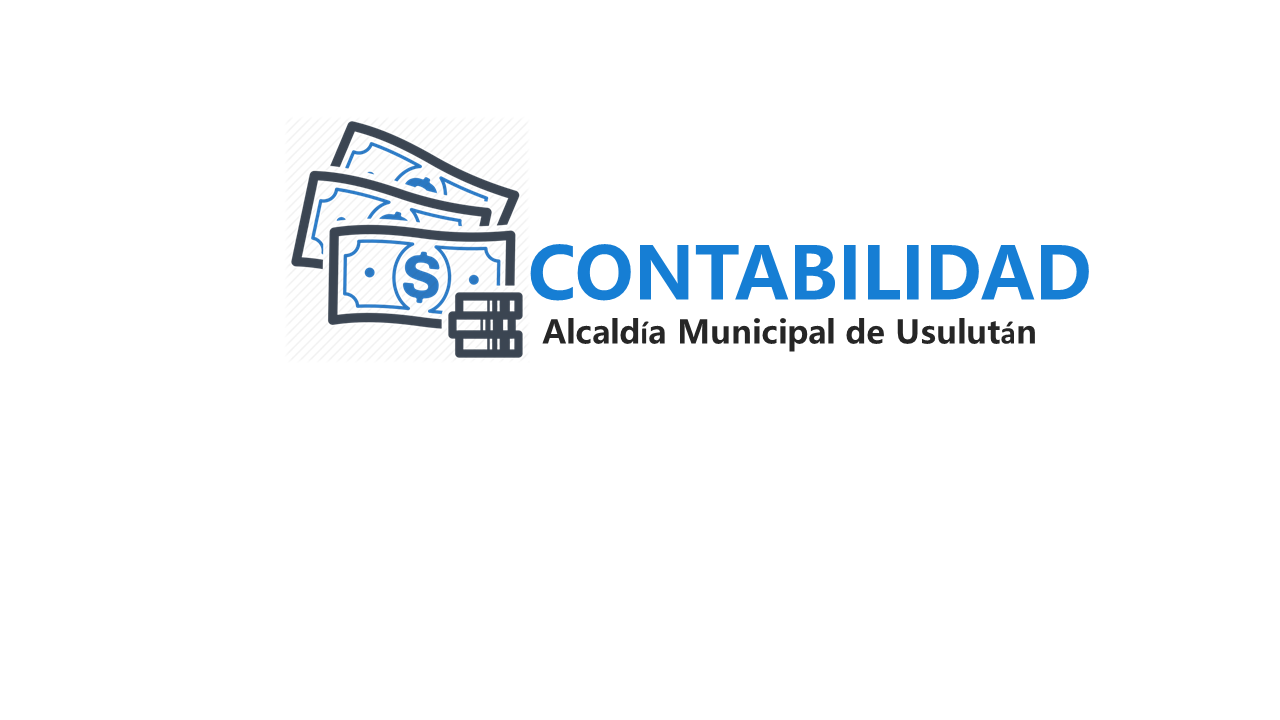 CONTABILIDADEs la unidad encargada de registrar las operaciones contables en forma completa y oportuna, generando estados financieros veraces y confiables.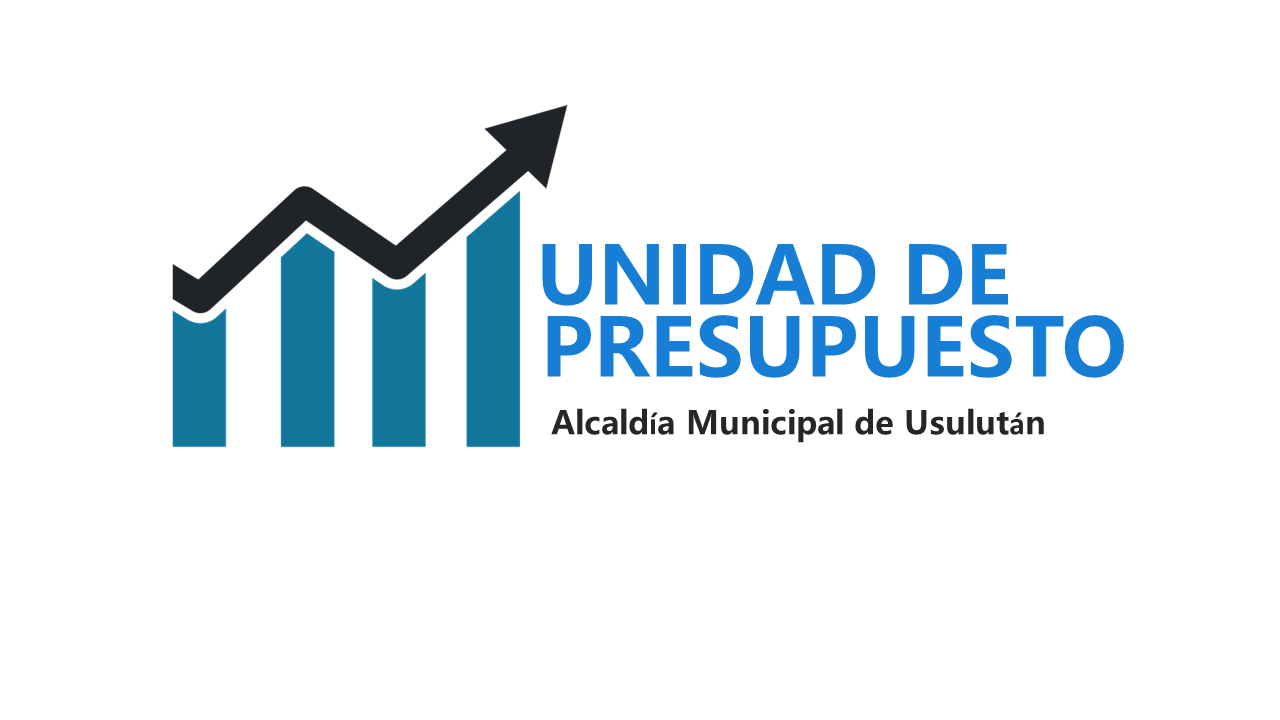 UNIDAD DE PRESUPUESTO: La Unidad de Presupuesto se encarga de: desarrollar el proceso presupuestario, en lo referente a la formulación, ejecución y seguimiento del presupuesto, así como también asegurarse que existen recursos para el logro de los objetivos reprogramando oportunamente en caso de ser necesario.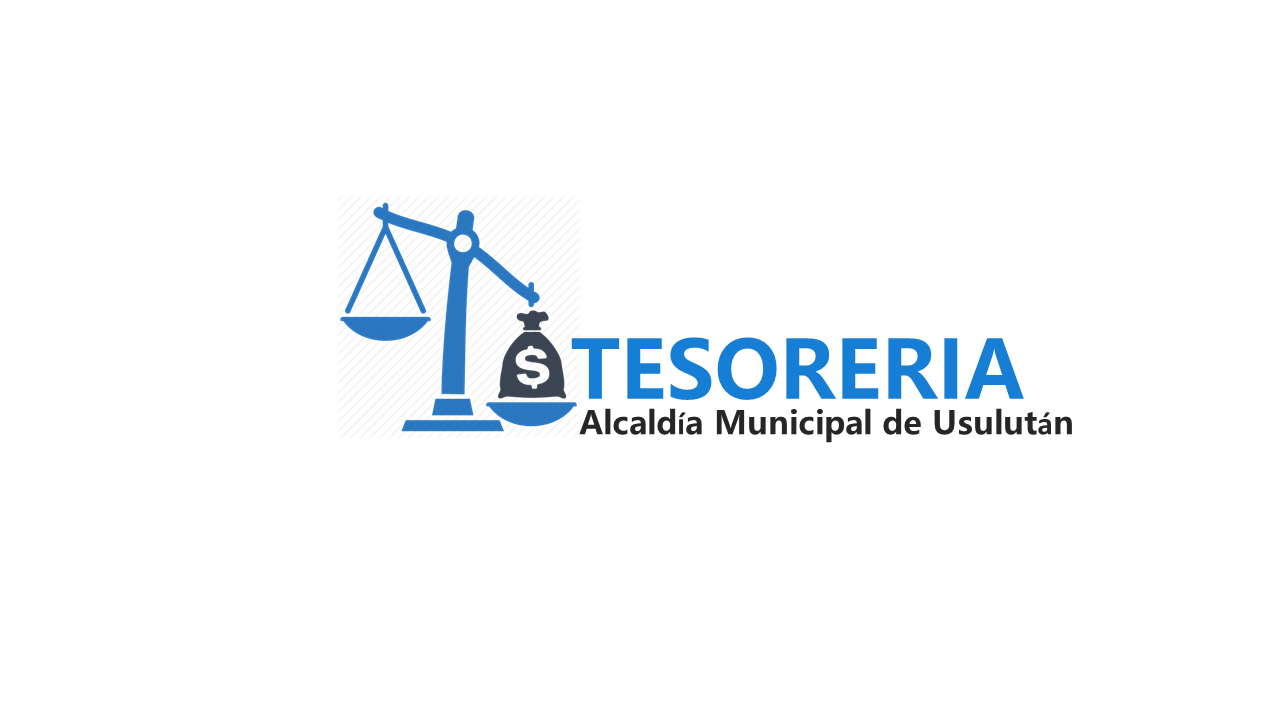 TESORERIA Es la unidad que se encarga de la recaudación, custodia y erogación de fondos, cualquiera que sea su origen.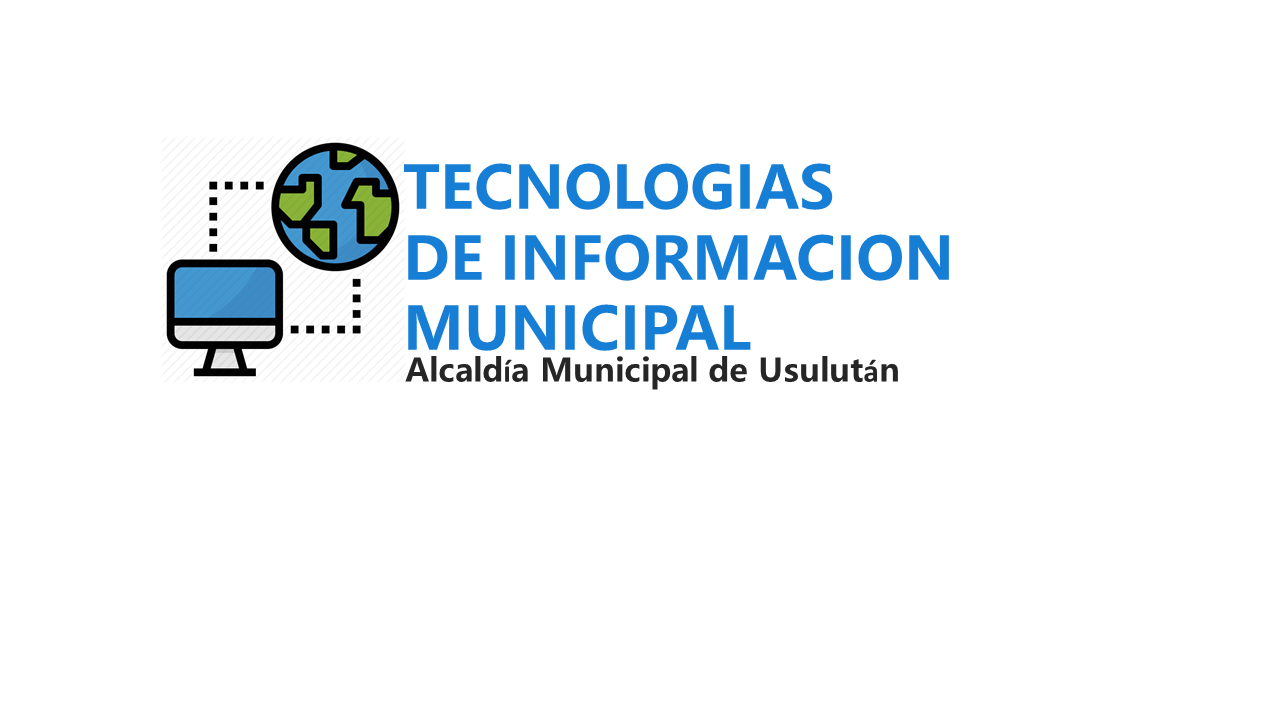 TECNOLOGIAS DE INFORMACION MUNICIPALLa unidad de Tecnologías de Información Municipal es la responsable de proponer y/o desarrollar la implementación de nuevas tecnologías y sistemas informáticos dentro de la Alcaldía Municipal de Usulután. Además de elaborar y desarrollar planes de mantenimiento preventivo para los equipos informáticos y brindar soporte técnico solicitado por las distintas unidades administrativas de la Municipalidad.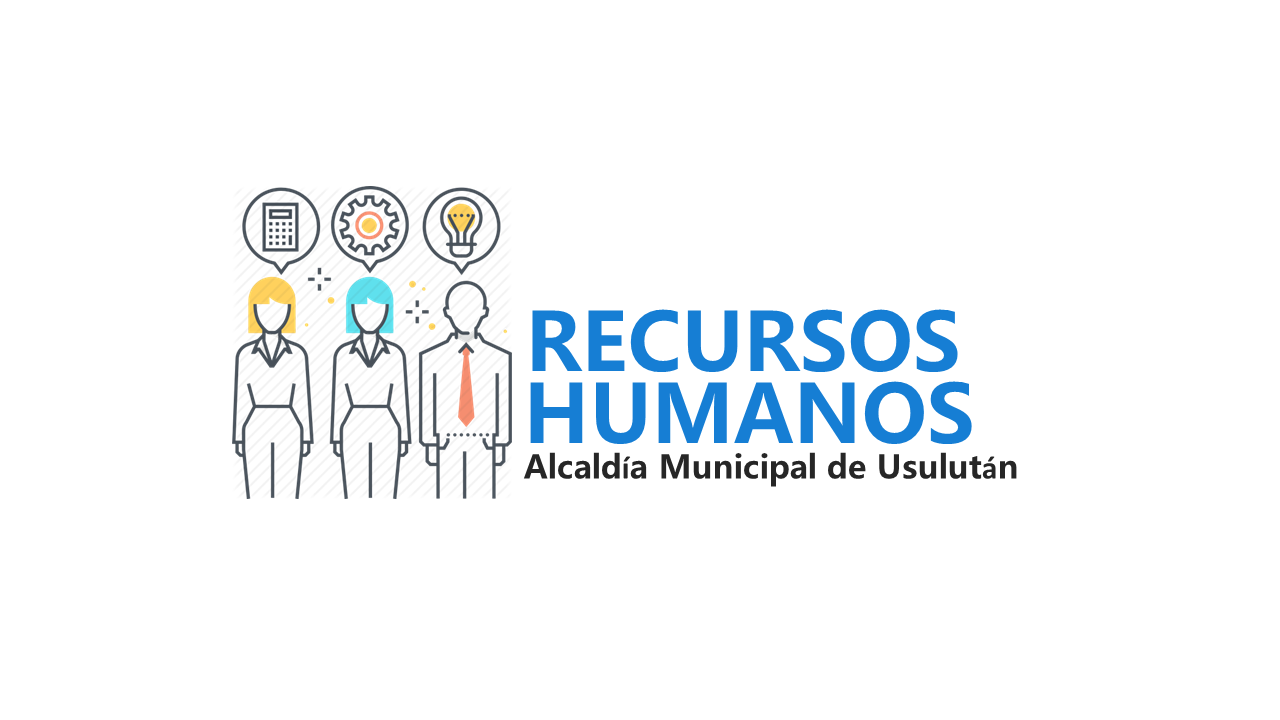 	RECURSOS HUMANOS: El departamento de Recursos humanos es el encargado de crear, actualizar los expedientes de los funcionarios y empleados municipalidad, así como la elaboración de las planillas de pago y el control de los diversos descuentos que se hacen en virtud de las leyes.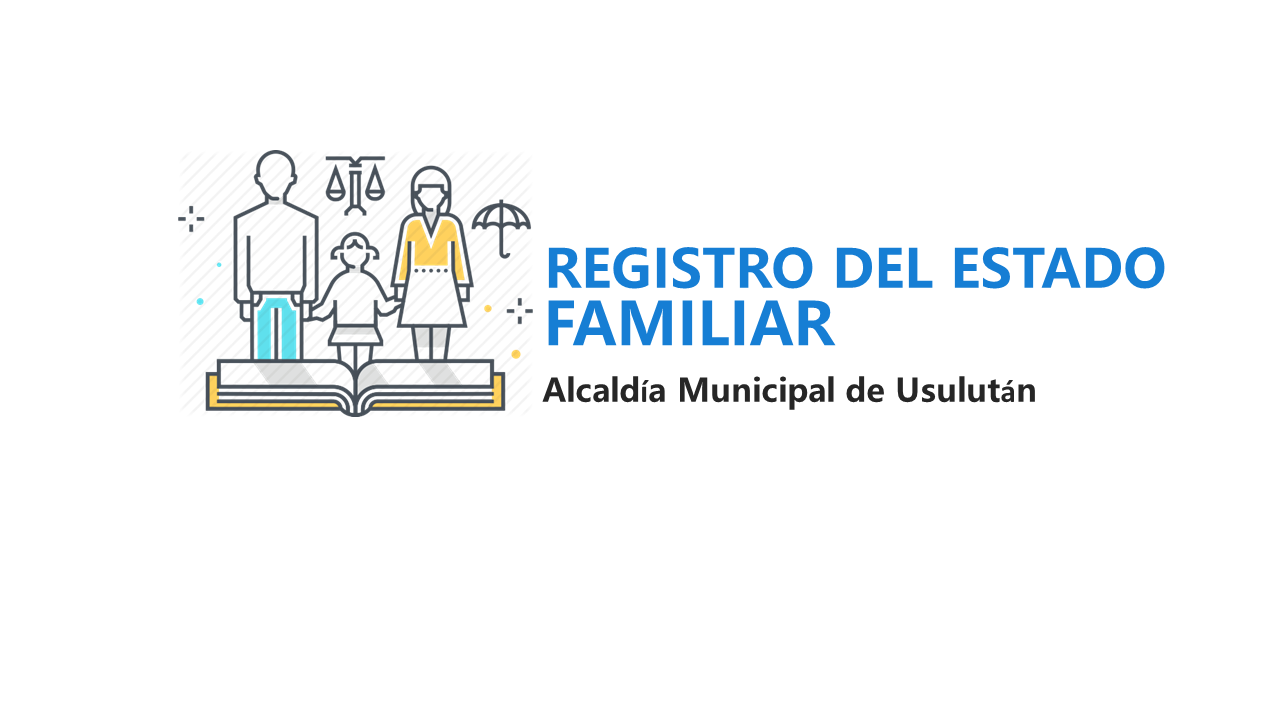 REGISTRO DEL ESTADO FAMILIAREl Registro de Estado Familiar efectúa actividades de registro de los hechos y actos de las personas, tales como: La expedición de Certificaciones de Nacimiento, Matrimonio, Divorcios, Defunción, Adopción, Cambios de Nombre y otros enmarcados en el ejercicio de derechos civiles de las personas.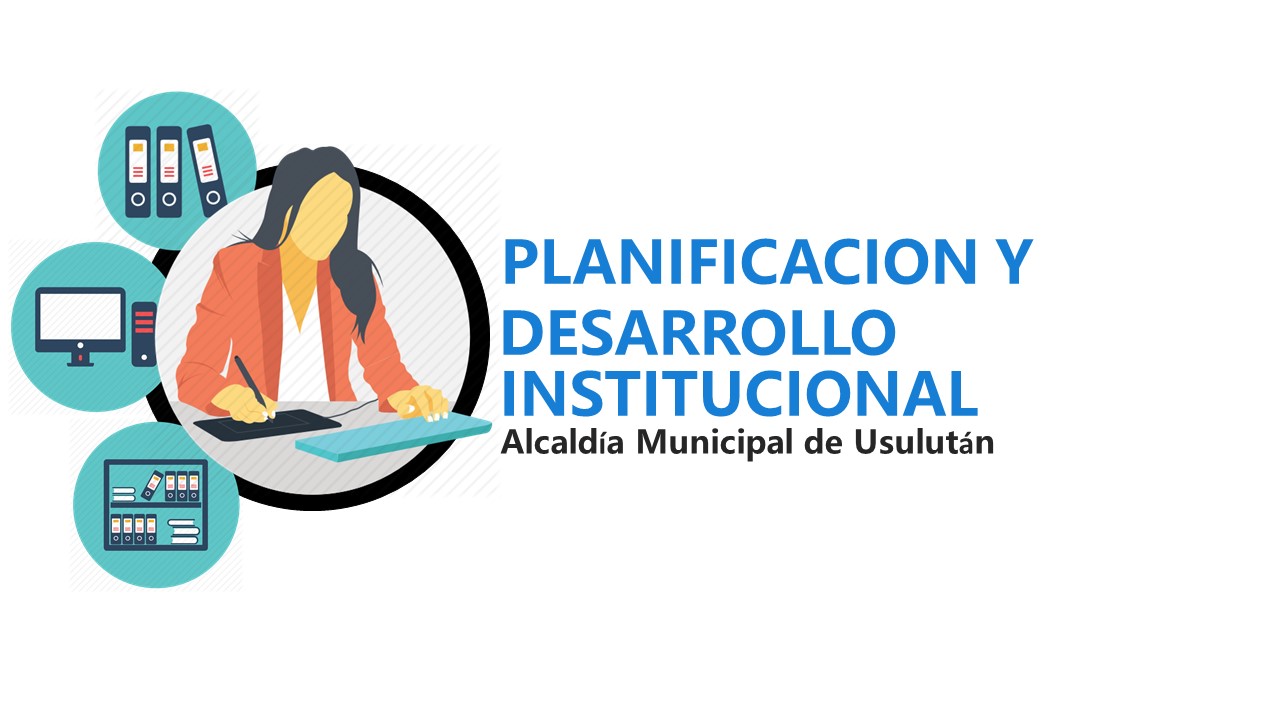 PLANIFICACION Y DESARROLLO INSTITUCIONAL:El objetivo de la Unidad de Planificación y Desarrollo Institucional es contribuir al desarrollo de una gestión municipal basada en el apoyo técnico a todas las Unidades organizativas de la municipalidad a través de la formulación y diseño de Planes Institucionales y Operativos, que faciliten la formulación y seguimiento de estrategias enfocados al logro de la eficiencia operacional en el cumplimiento de los objetivos y metas propuestos.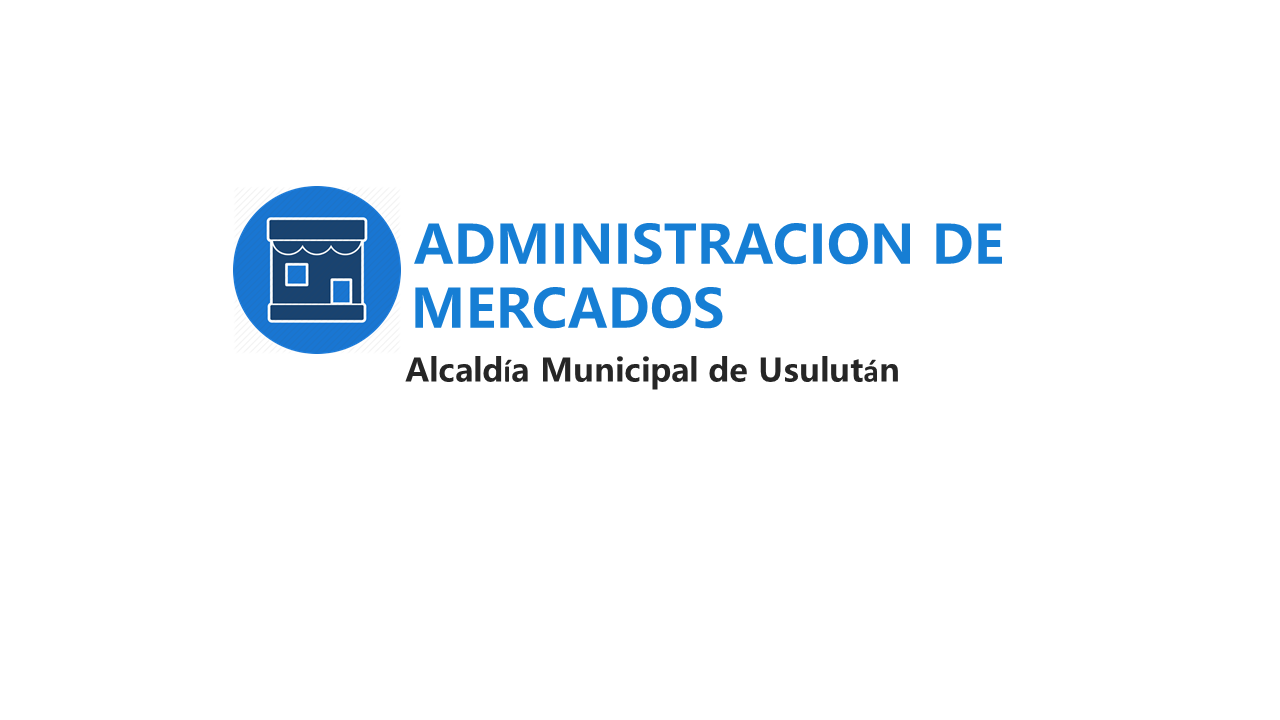 ADMINISTRACION DE MERCADOS Es la unidad responsable de proporcionar y mantener en condiciones óptimas e higiénicas las instalaciones físicas de los mercados municipales, para garantizar a la comunidad la eficiente y eficaz realización de servicios de mercadeo de productos de primera necesidad.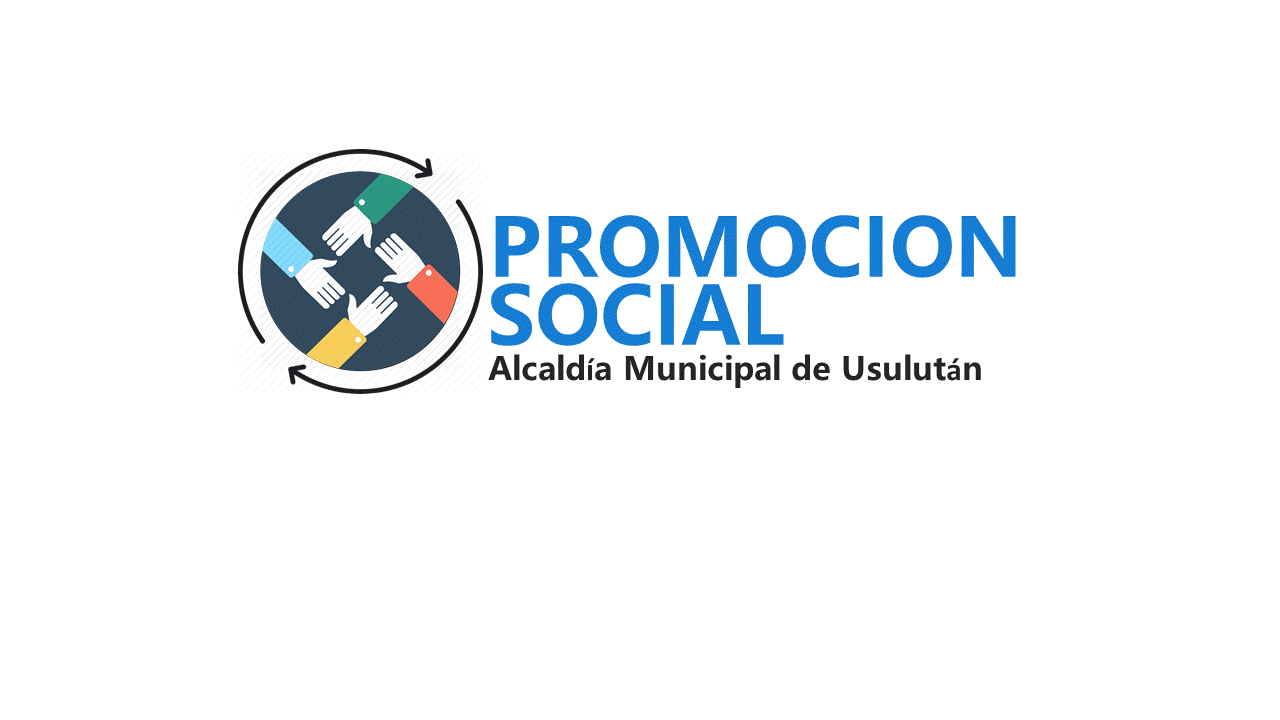 PROMOCION SOCIALEsta unidad apoya la organización comunitaria, en la gestión de recursos y en la realización de las diferentes actividades programadas dentro del municipio.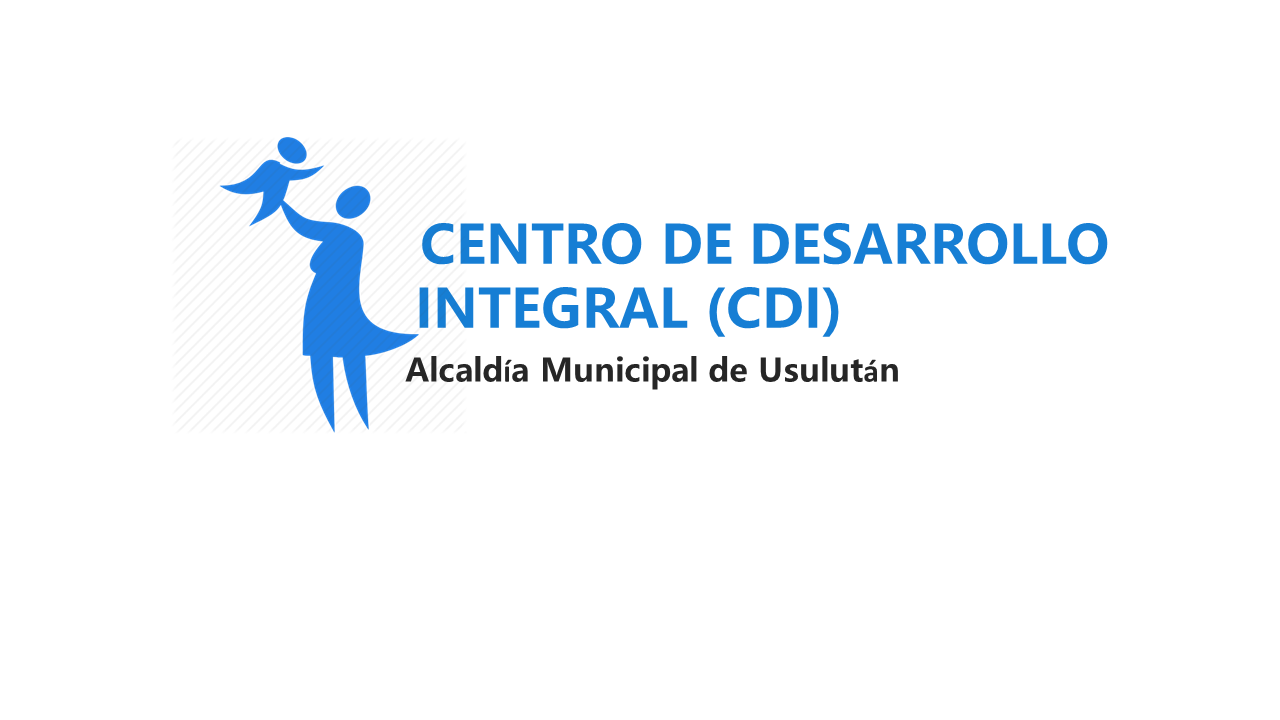 CENTRO DE DESARROLLO INTEGRAL (CDI) Colaborar en el cuido y desarrollo de la niñez del Municipio para apoyar el desarrollo local. Administra el servicio y controla la alimentación, seguridad, salud y aprendizaje entre otras, de los usuarios del centro.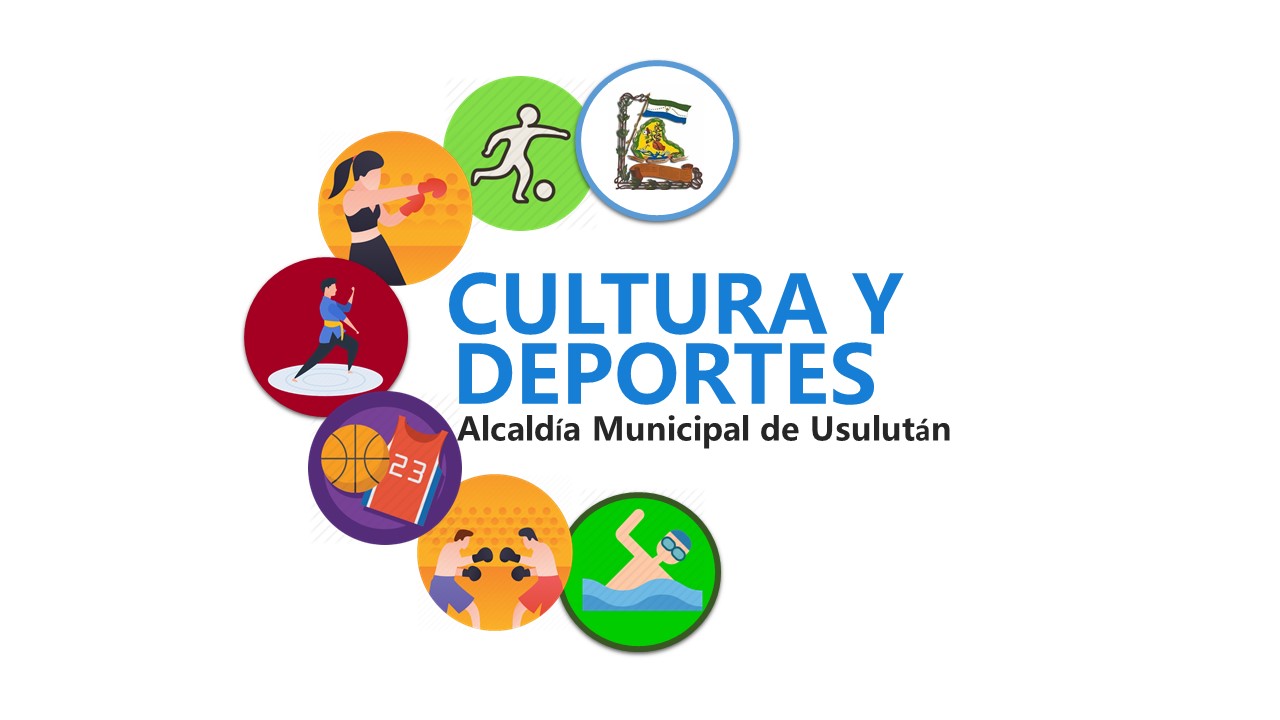 CULTURA Y DEPORTES:La unidad de cultura y deportes es la encargada de fomentar la cultura y el arte en toda su diversidad, promueve el sano esparcimiento e integración familiar y social con el fin de incentivar la práctica de principios, valores y costumbres en la comunidad, apoyar y organizar eventos de naturaleza deportiva y recreativa de los niños/as, jóvenes y adultos de las comunidades bajo la jurisdicción de este municipio.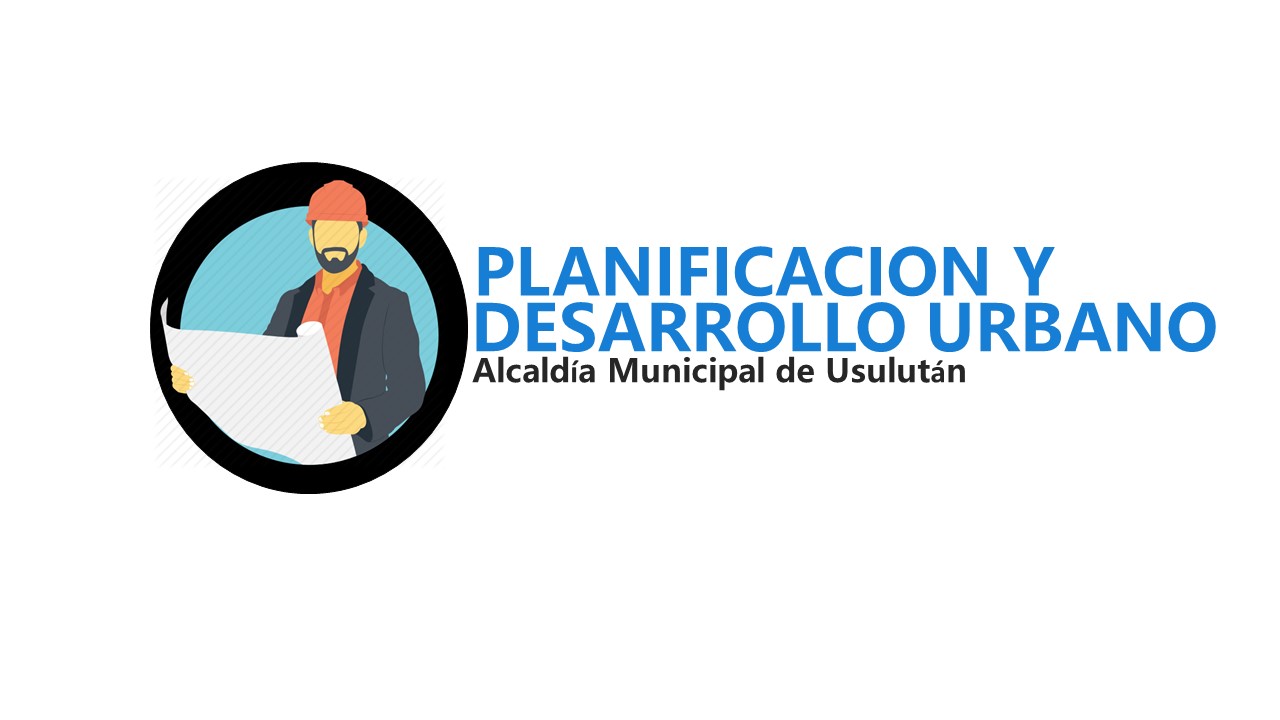 PLANIFICACION Y DESARROLLO URBANO:En esta área recae la planeación, diseño y buena parte de la supervisión de proyectos de infraestructura física, así como del seguimiento, supervisión y monitoreo de aquellos que se ejecutan por otra vía, al mismo tiempo controlar el desarrollo urbano de acuerdo a las normativas medioambientales vigente. Nota: los proyectos planteados están sujetos a la disponibilidad financiera del gobierno municipal de Usulután, por lo tanto la Unidad de Planificación y Desarrollo Urbano se encuentra limitada a la supervisión de los proyectos aprobados por el Concejo Municipal. 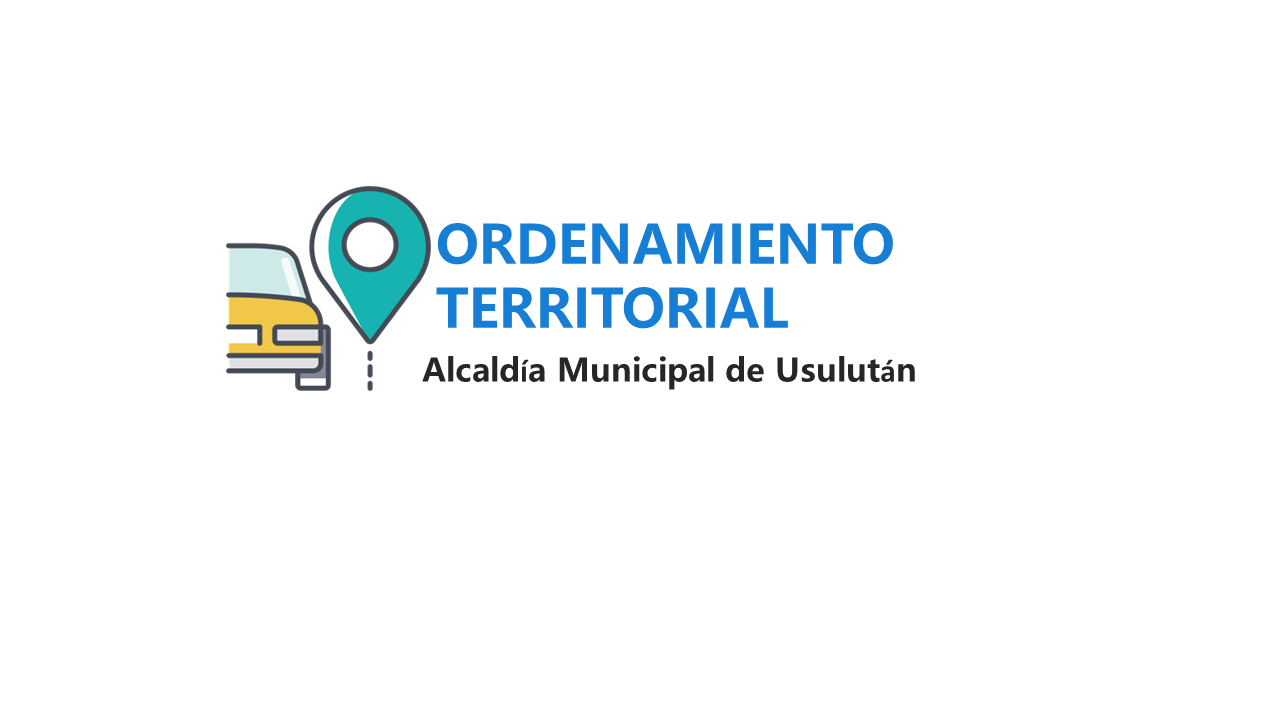 ORDENAMIENTO TERRITORIAL:El objetivo de la unidad de ordenamiento territorial es generar las condiciones para poder reflejar al Municipio de Usulután como uno de los municipios más ordenados y limpios del país, dándole una mejor imagen urbana al centro y el área comercial de la ciudad, en coordinación con: Viceministerio de Transporte (VMT), Policía Nacional Civil (Unidad de Tránsito), ANDA, Ministerios de Obras Públicas, Agricultura, Salud y Medio Ambiente. 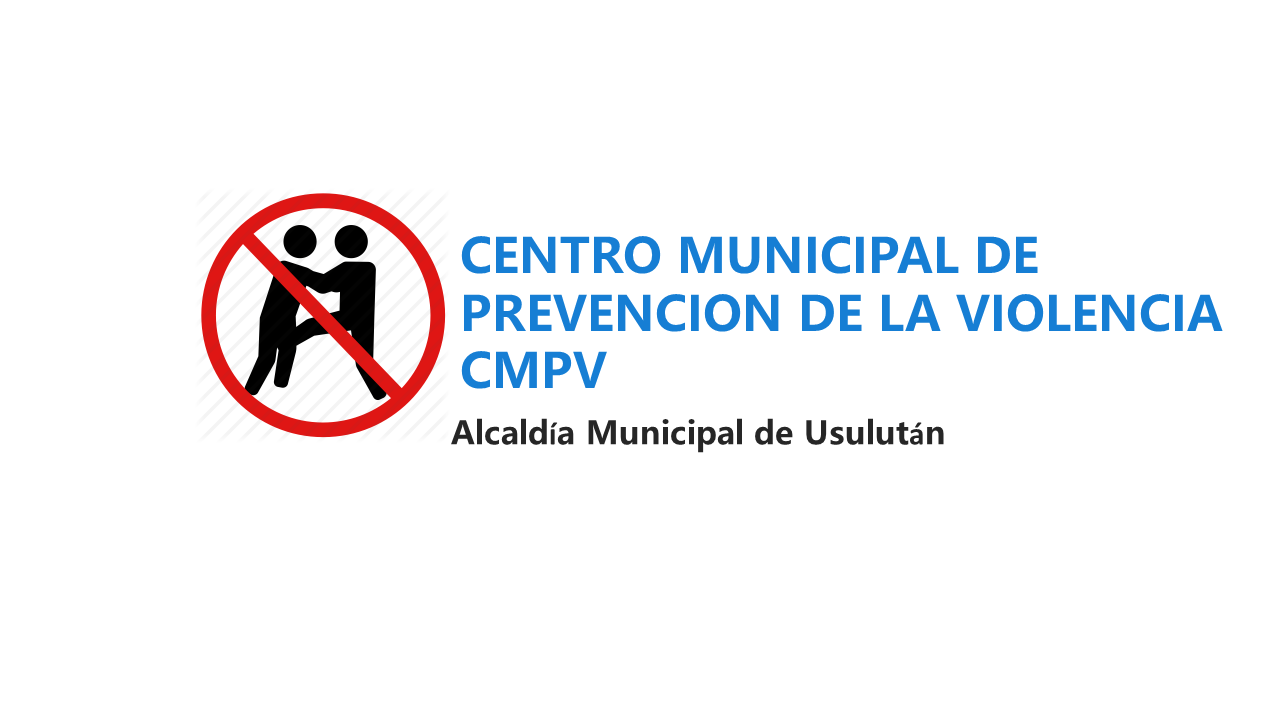 CMPVLa unidad de prevención de la violencia juvenil es encargada de coordinar actividades en beneficio de la juventud, con procesos de formación profesional como una herramienta para afrontar el desempleo.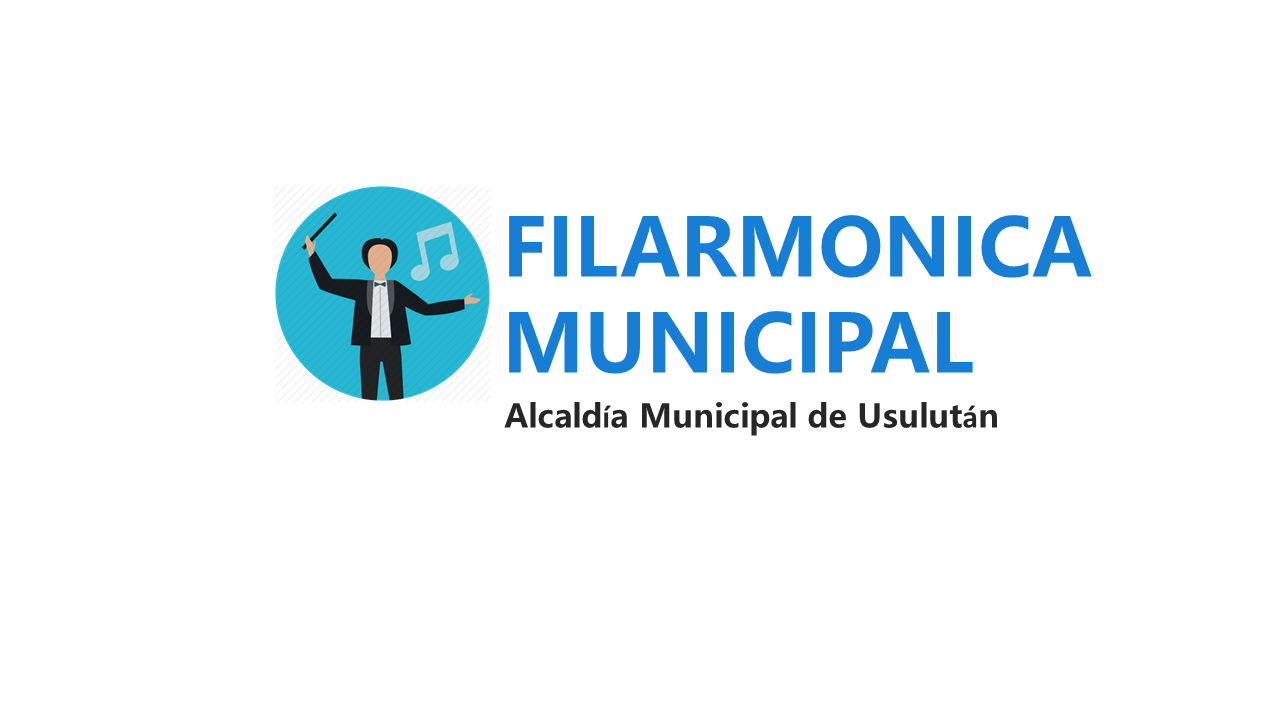 FILARMONICA MUNICIPALLa filarmónica municipal se crea en el marco de las acciones orientadas a la prevención de la violencia en niños y jóvenes en el municipio de Usulután, brindando una alternativa de sana recreación y crecimiento en sus beneficiarios.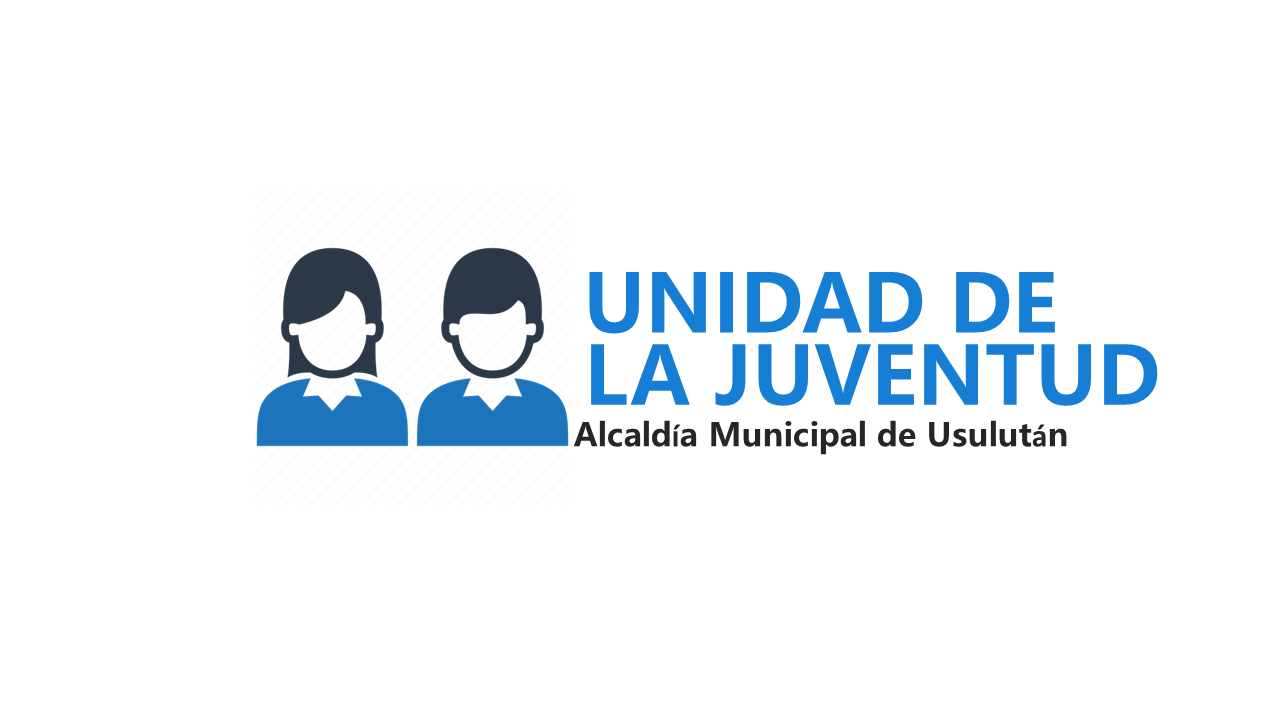 UNIDAD DE LA JUVENTUD: La unidad de la juventud es encargada de buscar que respalden sus proyectos orientados a los/las jóvenes por medio de la municipalidad y capacitar a jóvenes para su desempeño futuro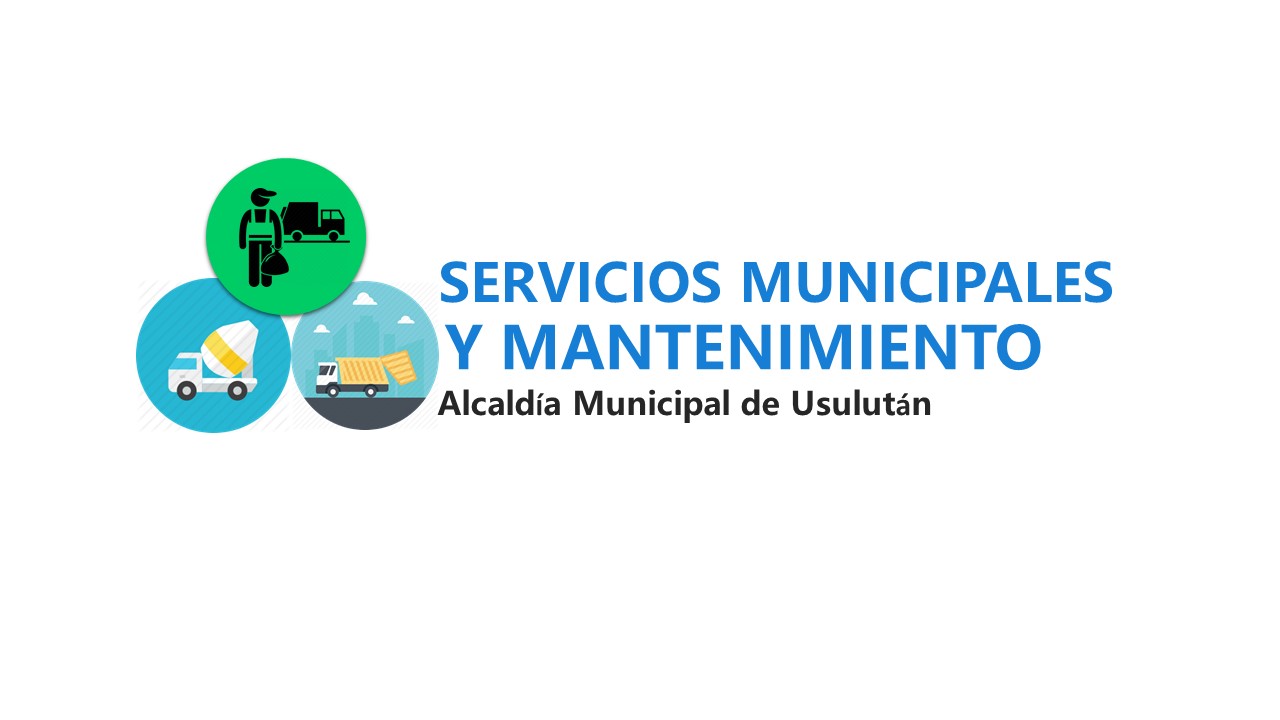 SERVICIOS MUNICIPALES Y MANTENIMIENTO: En esta Unidad se lleva a cabo la administración y ejecución del servicio de aseo municipal, recoger la basura en carretillas o camiones y trasladarla al lugar de disposición final de la misma. Esta unidad también es responsable de la dirección, supervisión y control sistemático y permanente del personal, materiales y equipos necesarios para otorgar un eficiente servicio de aseo; barrido de calles y limpieza de baños. (Este departamento integra Aseo, Alumbrado Público, talleres  y reparación y conservación de la red vial)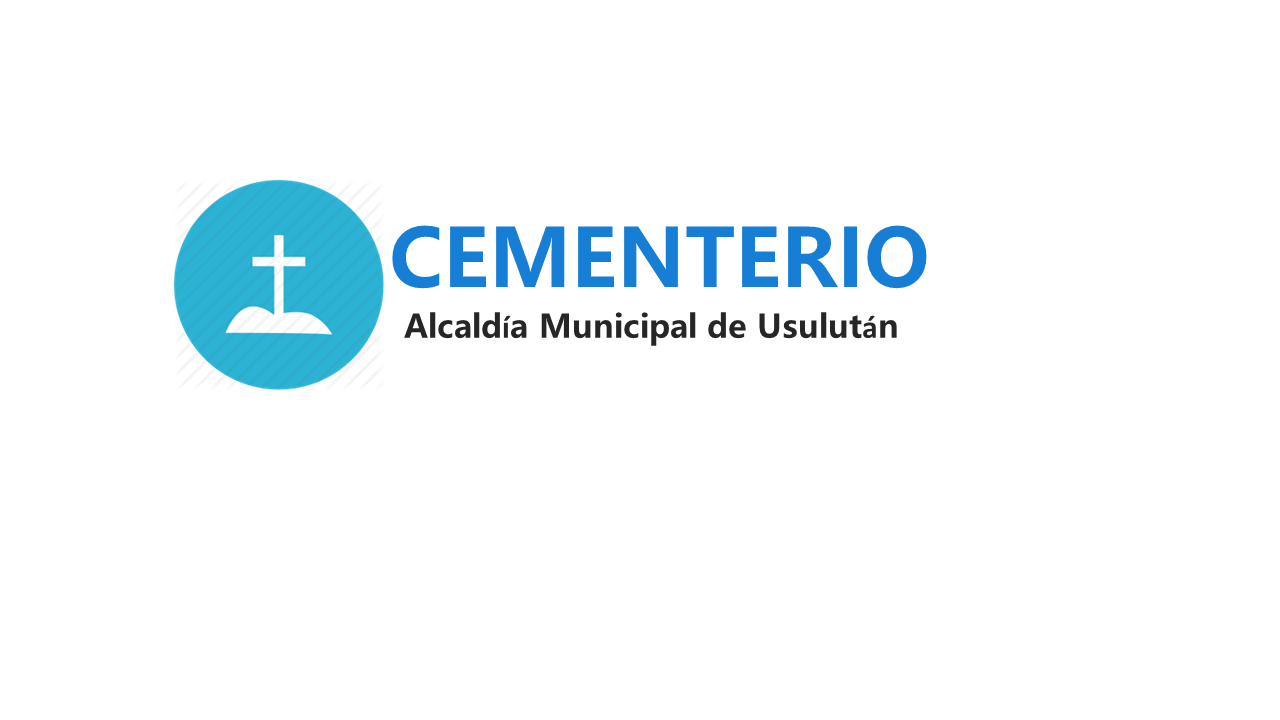 CEMENTERIO: La unidad de Cementerio es responsable de brindar los diferentes servicios de asentamiento de defunciones y la orientación para la permanencia de los restos y el previo cumplimiento de los demandantes en los requisitos establecidos en la Ley de Cementerios.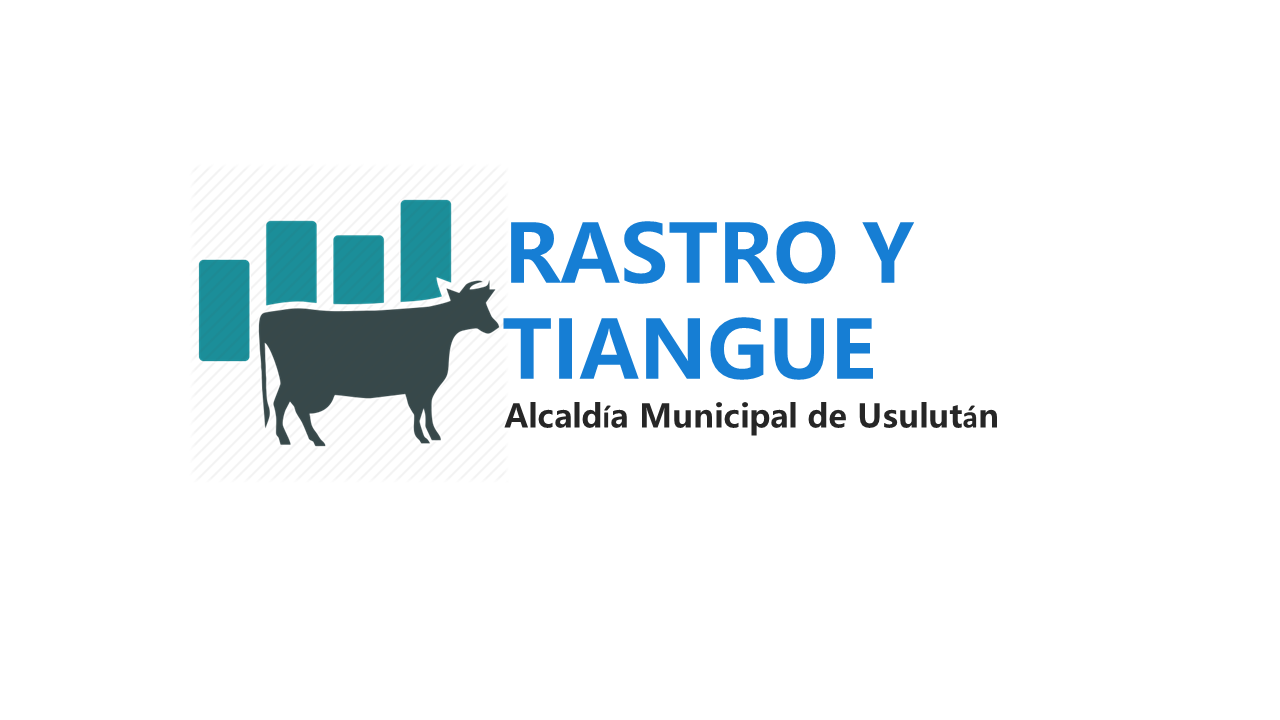 RASTRO Y TIANGUE: Es la Unidad encargada de verificar que los procesos para la comercialización del ganado cumplan con las leyes correspondientes, e inspeccionar las actividades relacionadas con la antemorten y postmortem de cerdos y bovinos, para que sean más higiénicos y eficientes.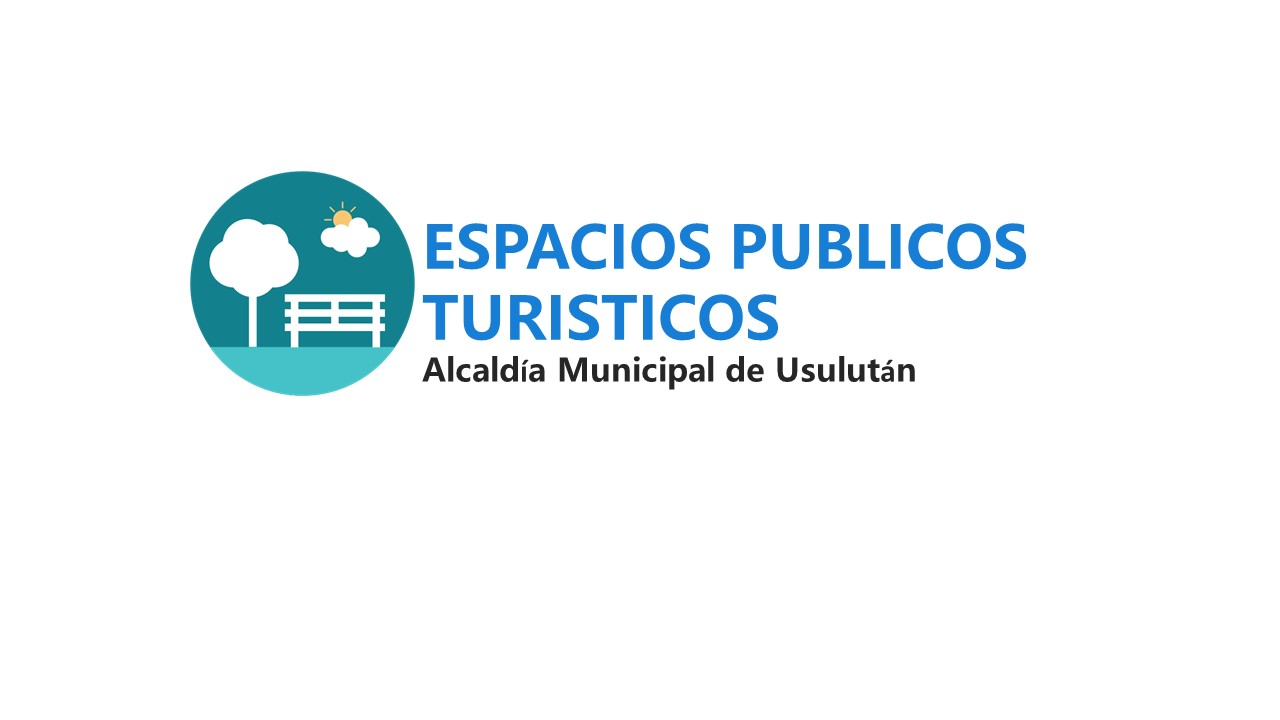 ESPACIOS PUBLICOS TURISTICOS: Es responsabilidad del Encargado de Espacios Públicos Turísticos custodiar y vigilar la seguridad, higiene y mantenimiento físico de la infraestructura de los diferentes espacios públicos turísticos que se encuentran administrados por la municipalidad de Usulután.RIESGOS IDENTIFICADOS La Municipalidad para la ejecución del plan y la consecución de las metas que las unidades se han planteado, identifica diferentes condiciones que pueden afectar su cumplimiento, ello necesita de propuestas de medidas de contingencia a fin de administrar esas condiciones. A nivel general se planea el riesgo de no contar oportunamente con los recursos necesarios para desarrollar las actividades necesarias para la consecución de las metas (especialmente en la ejecución de proyectos de inversión o actividades que para su realización necesiten inversión económica). La falta de recursos puede provenir de la baja tributación municipal no obstante se realice la gestión de cobro y motivación para el pago impuestos y tasas; y la tardanza en la entrega de FODES, condición ésta que está fuera del control  Municipal. Adicionalmente se constituyen en algún tipo de riesgo, los funcionarios y empleados que no se apropian y apoyan la implementación de este plan. Para ello se remitirá en forma digital el plan con todas las jefaturas y se dará seguimiento y evaluación de forma trimestral, este riesgo deberá vincularse con la evaluación del desempeño de cada empleado (todo esto a través de la supervisión de la gerencia general)	 SEGUIMIENTO DEL PLAN OPERATIVO El presente plan operativo 2019, ha sido elaborado con la programación de metas de un valor numérico o porcentual, esto con el fin de facilitar el proceso de seguimiento y evaluación de cumplimiento de metas, además permitirá que cada trimestre se pueda medir el porcentaje cumplido. El seguimiento se realizará periódicamente a nivel de cada unidad, evaluando el avance de su plan de trabajo anual. Por su parte, los encargados o jefes de las unidades, tendrán la responsabilidad directa del cumplimiento de actividades planteadas para verificar avances.A nivel de dirección, el Concejo como autoridad máxima del municipio, será la instancia de seguimiento y evaluación del plan y su contenido global (objetivos cumplimiento de metas), realizando una revisión trimestral.A nivel institucional, la gerencia con el apoyo de la unidad de planificación y desarrollo institucional formularán cuatro informes de seguimiento. Este proceso representa un monitoreo continuo del cumplimiento de las metas definidas para el período de enero a diciembre del 2019, con objeto de asegurar que las mismas se desarrollen según lo planeado y con la calidad esperada. Complementariamente a los informes las unidades a través de sus jefaturas podrán solicitar ajustar las actividades y la programación de sus metas debido a cambios en las condiciones del entorno institucional de la municipalidad que imposibiliten ejecutar las actividades según lo planificado.Para realizar el seguimiento del POA se define la siguiente matriz:Matriz de Evaluación Plan Operativo Anual (POA). Departamento: USULUTÁNMunicipio: USULUTÁNFecha de Evaluación: (PRIMER TRIMESTRE/SEGUNDOTRIMESTRE/TERCER TRIMESTRE/CUARTO TRIMESTRE)Definición de la ponderación del cumplimiento de metas por trimestre:Una vez las unidades remitan el seguimiento del cumplimiento de sus metas se definirá que porcentaje de cumplimiento de sus metas poseen según sus datos, la ponderación de cumplimiento se definirá dividiendo el total de metas realizadas en el trimestre entre el total de metas definidas por la unidad para el periodo, multiplicado por 100, el resultado obtenido se valorará según la siguiente ponderación: 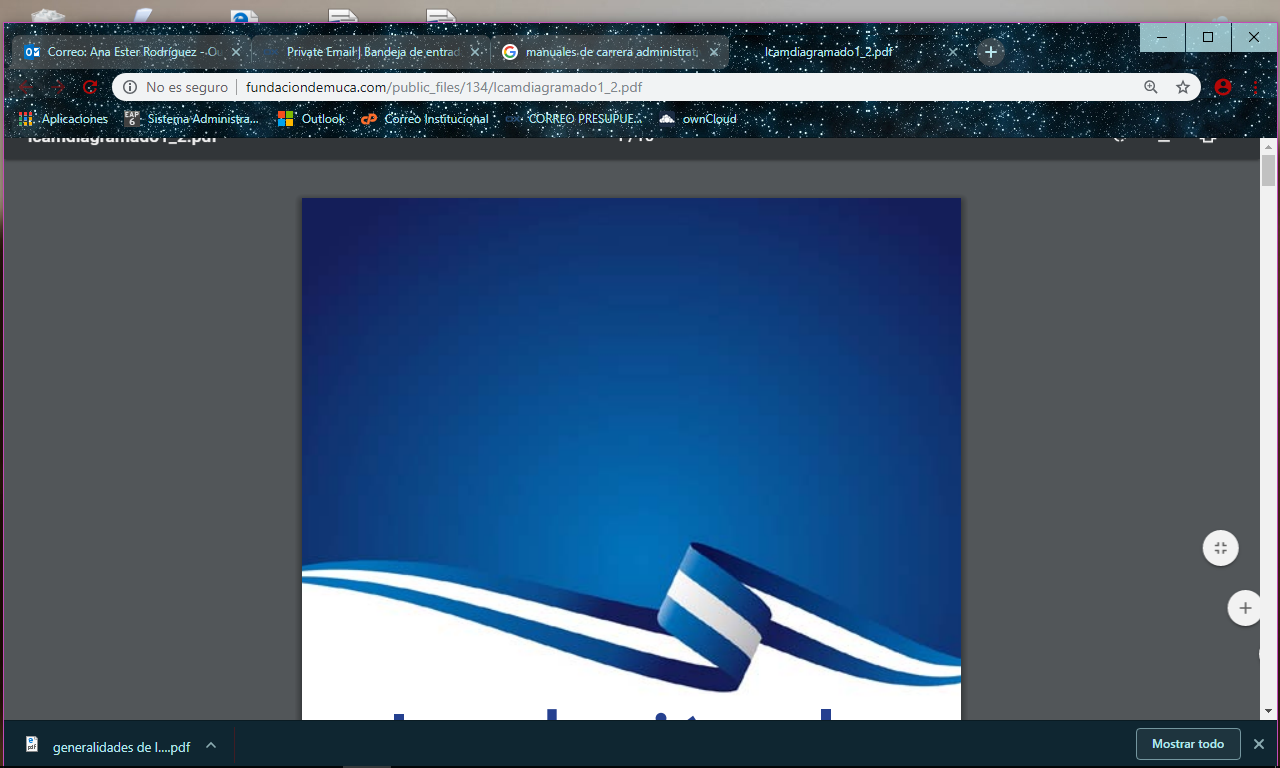 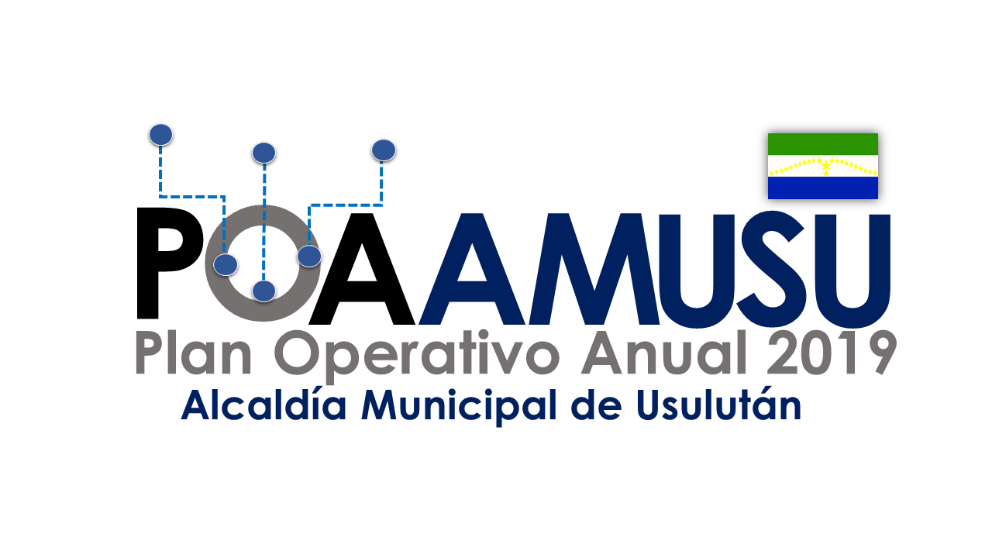 NUMERO DE METAS DEFINIDAS EN EL POA 2019NUMERO DE METAS DEFINIDAS EN EL POA 2019NUMERO DE METAS DEFINIDAS EN EL POA 2019N°UNIDADN° DE METAS PROGRAMADAS:1POLICIA MUNICIPAL 32SINDICATURA 33SECRETARIA MUNICIPAL 34 AUDITORIA INTERNA 145 UNIDAD JURIDICA 86 UNIDAD CONTRAVENCIONAL 57 GERENCIA GENERAL 38 UNIDAD EMPRESARIAL MUNICIPAL59 UNIDAD DE LA MUJER  410 RELACIONES PUBLICAS 1211 UNIDAD DE GESTION DE RIESGO512 UNIDAD DE ACCESO A LA INFORMACION PUBLICA 413 SISTEMA DE GESTION DOCUMENTAL  Y ARCHIVO 214 COMUNICACIONES Y PRENSA 515 CARRERA ADMINISTRATIVA MUNICIPAL 316 MEDIO AMBIENTE Y AGROPECUARIO 1717 PLANIFICACION Y DESARROLLO INSTITUCIONAL 618 UACI 419 PROVEEDURIA 620 ADMINISTRACION TRIBUTARIA 421CATASTRO EMPRESA 722 CATASTRO DE INMUEBLE 623 CUENTAS CORRIENTES Y COBROS 824 RECUPERACION DE MORA  625 DPTO. FINANCIERO INSTITUCIONAL 1326 CONTABILIDAD 827 PRESUPUESTO 428 TESORERIA 1229 TECNOLOGIAS DE INFORMACION MUNICIPAL 2230 RECURSOS HUMANOS  1031 REGISTRO Y ESTADO FAMILIAR 632 ADMINISTRACION DE MERCADO 433PROMOCION SOCIAL 734 C.D.I.  10 DE MAYO235 CULTURA Y DEPORTE 1336 PLANIFICACION Y DESARROLLO URBANO (PROYECTOS) 1337 ORDENAMIENTO TERRITORIAL 938 PREVENCION DE LA VIOLENCIA JUVENIL 1839 UNIDAD DE LA JUVENTUD 640 FILARMONICA MUNICIPAL 1341 SERVICIOS MUNICIPALES Y MANTENIMIENTO 442 CEMENTERIO 343 RASTRO Y TIANGUE 444ESPACIOS PUBLICOS TURISTICOS  6TOTAL DE METAS DEFINIDAS 320ALCALDIA MUNICIPAL DE USULUTÁN, DEPARTAMENTO DE USULUTÁN. ALCALDIA MUNICIPAL DE USULUTÁN, DEPARTAMENTO DE USULUTÁN. ALCALDIA MUNICIPAL DE USULUTÁN, DEPARTAMENTO DE USULUTÁN. ALCALDIA MUNICIPAL DE USULUTÁN, DEPARTAMENTO DE USULUTÁN. ALCALDIA MUNICIPAL DE USULUTÁN, DEPARTAMENTO DE USULUTÁN. ALCALDIA MUNICIPAL DE USULUTÁN, DEPARTAMENTO DE USULUTÁN. ALCALDIA MUNICIPAL DE USULUTÁN, DEPARTAMENTO DE USULUTÁN. ALCALDIA MUNICIPAL DE USULUTÁN, DEPARTAMENTO DE USULUTÁN. ALCALDIA MUNICIPAL DE USULUTÁN, DEPARTAMENTO DE USULUTÁN. ALCALDIA MUNICIPAL DE USULUTÁN, DEPARTAMENTO DE USULUTÁN. ALCALDIA MUNICIPAL DE USULUTÁN, DEPARTAMENTO DE USULUTÁN. ALCALDIA MUNICIPAL DE USULUTÁN, DEPARTAMENTO DE USULUTÁN. ALCALDIA MUNICIPAL DE USULUTÁN, DEPARTAMENTO DE USULUTÁN. ALCALDIA MUNICIPAL DE USULUTÁN, DEPARTAMENTO DE USULUTÁN. ALCALDIA MUNICIPAL DE USULUTÁN, DEPARTAMENTO DE USULUTÁN. ALCALDIA MUNICIPAL DE USULUTÁN, DEPARTAMENTO DE USULUTÁN. ALCALDIA MUNICIPAL DE USULUTÁN, DEPARTAMENTO DE USULUTÁN. ALCALDIA MUNICIPAL DE USULUTÁN, DEPARTAMENTO DE USULUTÁN. ALCALDIA MUNICIPAL DE USULUTÁN, DEPARTAMENTO DE USULUTÁN. ALCALDIA MUNICIPAL DE USULUTÁN, DEPARTAMENTO DE USULUTÁN. DEFINICION DE METAS Y CRONOGRAMA DE CUMPLIMIENTO DEL PLAN OPERATIVO AÑO 2019DEFINICION DE METAS Y CRONOGRAMA DE CUMPLIMIENTO DEL PLAN OPERATIVO AÑO 2019DEFINICION DE METAS Y CRONOGRAMA DE CUMPLIMIENTO DEL PLAN OPERATIVO AÑO 2019DEFINICION DE METAS Y CRONOGRAMA DE CUMPLIMIENTO DEL PLAN OPERATIVO AÑO 2019DEFINICION DE METAS Y CRONOGRAMA DE CUMPLIMIENTO DEL PLAN OPERATIVO AÑO 2019DEFINICION DE METAS Y CRONOGRAMA DE CUMPLIMIENTO DEL PLAN OPERATIVO AÑO 2019DEFINICION DE METAS Y CRONOGRAMA DE CUMPLIMIENTO DEL PLAN OPERATIVO AÑO 2019DEFINICION DE METAS Y CRONOGRAMA DE CUMPLIMIENTO DEL PLAN OPERATIVO AÑO 2019DEFINICION DE METAS Y CRONOGRAMA DE CUMPLIMIENTO DEL PLAN OPERATIVO AÑO 2019DEFINICION DE METAS Y CRONOGRAMA DE CUMPLIMIENTO DEL PLAN OPERATIVO AÑO 2019DEFINICION DE METAS Y CRONOGRAMA DE CUMPLIMIENTO DEL PLAN OPERATIVO AÑO 2019DEFINICION DE METAS Y CRONOGRAMA DE CUMPLIMIENTO DEL PLAN OPERATIVO AÑO 2019DEFINICION DE METAS Y CRONOGRAMA DE CUMPLIMIENTO DEL PLAN OPERATIVO AÑO 2019DEFINICION DE METAS Y CRONOGRAMA DE CUMPLIMIENTO DEL PLAN OPERATIVO AÑO 2019DEFINICION DE METAS Y CRONOGRAMA DE CUMPLIMIENTO DEL PLAN OPERATIVO AÑO 2019DEFINICION DE METAS Y CRONOGRAMA DE CUMPLIMIENTO DEL PLAN OPERATIVO AÑO 2019DEFINICION DE METAS Y CRONOGRAMA DE CUMPLIMIENTO DEL PLAN OPERATIVO AÑO 2019DEFINICION DE METAS Y CRONOGRAMA DE CUMPLIMIENTO DEL PLAN OPERATIVO AÑO 2019DEFINICION DE METAS Y CRONOGRAMA DE CUMPLIMIENTO DEL PLAN OPERATIVO AÑO 2019DEFINICION DE METAS Y CRONOGRAMA DE CUMPLIMIENTO DEL PLAN OPERATIVO AÑO 2019UNIDAD:UNIDAD:UNIDAD:CUERPO DE AGENTESMUNICIPALES  CUERPO DE AGENTESMUNICIPALES  CUERPO DE AGENTESMUNICIPALES  JEFE DE LA UNIDAD:JEFE DE LA UNIDAD:JEFE DE LA UNIDAD:JOSE EDITH ALVAYEROJOSE EDITH ALVAYEROJOSE EDITH ALVAYEROJOSE EDITH ALVAYEROJOSE EDITH ALVAYEROJOSE EDITH ALVAYEROJOSE EDITH ALVAYEROJOSE EDITH ALVAYEROUNIDAD:UNIDAD:UNIDAD:CUERPO DE AGENTESMUNICIPALES  CUERPO DE AGENTESMUNICIPALES  CUERPO DE AGENTESMUNICIPALES  JEFE DE LA UNIDAD:JEFE DE LA UNIDAD:JEFE DE LA UNIDAD:JOSE EDITH ALVAYEROJOSE EDITH ALVAYEROJOSE EDITH ALVAYEROJOSE EDITH ALVAYEROJOSE EDITH ALVAYEROJOSE EDITH ALVAYEROJOSE EDITH ALVAYEROJOSE EDITH ALVAYEROOBJETIVO DE LA UNIDAD:OBJETIVO DE LA UNIDAD:OBJETIVO DE LA UNIDAD:La policía municipal tiene por objeto proteger los bienes municipales, cumplir y hacer cumplir el reglamento de su unidad y las ordenanzas del municipio además de cooperar en todas las actividades de la municipalidad que se solicitare su apoyo.La policía municipal tiene por objeto proteger los bienes municipales, cumplir y hacer cumplir el reglamento de su unidad y las ordenanzas del municipio además de cooperar en todas las actividades de la municipalidad que se solicitare su apoyo.La policía municipal tiene por objeto proteger los bienes municipales, cumplir y hacer cumplir el reglamento de su unidad y las ordenanzas del municipio además de cooperar en todas las actividades de la municipalidad que se solicitare su apoyo.La policía municipal tiene por objeto proteger los bienes municipales, cumplir y hacer cumplir el reglamento de su unidad y las ordenanzas del municipio además de cooperar en todas las actividades de la municipalidad que se solicitare su apoyo.La policía municipal tiene por objeto proteger los bienes municipales, cumplir y hacer cumplir el reglamento de su unidad y las ordenanzas del municipio además de cooperar en todas las actividades de la municipalidad que se solicitare su apoyo.La policía municipal tiene por objeto proteger los bienes municipales, cumplir y hacer cumplir el reglamento de su unidad y las ordenanzas del municipio además de cooperar en todas las actividades de la municipalidad que se solicitare su apoyo.La policía municipal tiene por objeto proteger los bienes municipales, cumplir y hacer cumplir el reglamento de su unidad y las ordenanzas del municipio además de cooperar en todas las actividades de la municipalidad que se solicitare su apoyo.La policía municipal tiene por objeto proteger los bienes municipales, cumplir y hacer cumplir el reglamento de su unidad y las ordenanzas del municipio además de cooperar en todas las actividades de la municipalidad que se solicitare su apoyo.La policía municipal tiene por objeto proteger los bienes municipales, cumplir y hacer cumplir el reglamento de su unidad y las ordenanzas del municipio además de cooperar en todas las actividades de la municipalidad que se solicitare su apoyo.La policía municipal tiene por objeto proteger los bienes municipales, cumplir y hacer cumplir el reglamento de su unidad y las ordenanzas del municipio además de cooperar en todas las actividades de la municipalidad que se solicitare su apoyo.La policía municipal tiene por objeto proteger los bienes municipales, cumplir y hacer cumplir el reglamento de su unidad y las ordenanzas del municipio además de cooperar en todas las actividades de la municipalidad que se solicitare su apoyo.La policía municipal tiene por objeto proteger los bienes municipales, cumplir y hacer cumplir el reglamento de su unidad y las ordenanzas del municipio además de cooperar en todas las actividades de la municipalidad que se solicitare su apoyo.La policía municipal tiene por objeto proteger los bienes municipales, cumplir y hacer cumplir el reglamento de su unidad y las ordenanzas del municipio además de cooperar en todas las actividades de la municipalidad que se solicitare su apoyo.La policía municipal tiene por objeto proteger los bienes municipales, cumplir y hacer cumplir el reglamento de su unidad y las ordenanzas del municipio además de cooperar en todas las actividades de la municipalidad que se solicitare su apoyo.La policía municipal tiene por objeto proteger los bienes municipales, cumplir y hacer cumplir el reglamento de su unidad y las ordenanzas del municipio además de cooperar en todas las actividades de la municipalidad que se solicitare su apoyo.La policía municipal tiene por objeto proteger los bienes municipales, cumplir y hacer cumplir el reglamento de su unidad y las ordenanzas del municipio además de cooperar en todas las actividades de la municipalidad que se solicitare su apoyo.OBJETIVO DE LA UNIDAD:OBJETIVO DE LA UNIDAD:OBJETIVO DE LA UNIDAD:La policía municipal tiene por objeto proteger los bienes municipales, cumplir y hacer cumplir el reglamento de su unidad y las ordenanzas del municipio además de cooperar en todas las actividades de la municipalidad que se solicitare su apoyo.La policía municipal tiene por objeto proteger los bienes municipales, cumplir y hacer cumplir el reglamento de su unidad y las ordenanzas del municipio además de cooperar en todas las actividades de la municipalidad que se solicitare su apoyo.La policía municipal tiene por objeto proteger los bienes municipales, cumplir y hacer cumplir el reglamento de su unidad y las ordenanzas del municipio además de cooperar en todas las actividades de la municipalidad que se solicitare su apoyo.La policía municipal tiene por objeto proteger los bienes municipales, cumplir y hacer cumplir el reglamento de su unidad y las ordenanzas del municipio además de cooperar en todas las actividades de la municipalidad que se solicitare su apoyo.La policía municipal tiene por objeto proteger los bienes municipales, cumplir y hacer cumplir el reglamento de su unidad y las ordenanzas del municipio además de cooperar en todas las actividades de la municipalidad que se solicitare su apoyo.La policía municipal tiene por objeto proteger los bienes municipales, cumplir y hacer cumplir el reglamento de su unidad y las ordenanzas del municipio además de cooperar en todas las actividades de la municipalidad que se solicitare su apoyo.La policía municipal tiene por objeto proteger los bienes municipales, cumplir y hacer cumplir el reglamento de su unidad y las ordenanzas del municipio además de cooperar en todas las actividades de la municipalidad que se solicitare su apoyo.La policía municipal tiene por objeto proteger los bienes municipales, cumplir y hacer cumplir el reglamento de su unidad y las ordenanzas del municipio además de cooperar en todas las actividades de la municipalidad que se solicitare su apoyo.La policía municipal tiene por objeto proteger los bienes municipales, cumplir y hacer cumplir el reglamento de su unidad y las ordenanzas del municipio además de cooperar en todas las actividades de la municipalidad que se solicitare su apoyo.La policía municipal tiene por objeto proteger los bienes municipales, cumplir y hacer cumplir el reglamento de su unidad y las ordenanzas del municipio además de cooperar en todas las actividades de la municipalidad que se solicitare su apoyo.La policía municipal tiene por objeto proteger los bienes municipales, cumplir y hacer cumplir el reglamento de su unidad y las ordenanzas del municipio además de cooperar en todas las actividades de la municipalidad que se solicitare su apoyo.La policía municipal tiene por objeto proteger los bienes municipales, cumplir y hacer cumplir el reglamento de su unidad y las ordenanzas del municipio además de cooperar en todas las actividades de la municipalidad que se solicitare su apoyo.La policía municipal tiene por objeto proteger los bienes municipales, cumplir y hacer cumplir el reglamento de su unidad y las ordenanzas del municipio además de cooperar en todas las actividades de la municipalidad que se solicitare su apoyo.La policía municipal tiene por objeto proteger los bienes municipales, cumplir y hacer cumplir el reglamento de su unidad y las ordenanzas del municipio además de cooperar en todas las actividades de la municipalidad que se solicitare su apoyo.La policía municipal tiene por objeto proteger los bienes municipales, cumplir y hacer cumplir el reglamento de su unidad y las ordenanzas del municipio además de cooperar en todas las actividades de la municipalidad que se solicitare su apoyo.La policía municipal tiene por objeto proteger los bienes municipales, cumplir y hacer cumplir el reglamento de su unidad y las ordenanzas del municipio además de cooperar en todas las actividades de la municipalidad que se solicitare su apoyo.PLAN OPERATIVO AÑO 2019PLAN OPERATIVO AÑO 2019PLAN OPERATIVO AÑO 2019PLAN OPERATIVO AÑO 2019PLAN OPERATIVO AÑO 2019PLAN OPERATIVO AÑO 2019PLAN OPERATIVO AÑO 2019PLAN OPERATIVO AÑO 2019PLAN OPERATIVO AÑO 2019PLAN OPERATIVO AÑO 2019PLAN OPERATIVO AÑO 2019PLAN OPERATIVO AÑO 2019PLAN OPERATIVO AÑO 2019PLAN OPERATIVO AÑO 2019PLAN OPERATIVO AÑO 2019PLAN OPERATIVO AÑO 2019PLAN OPERATIVO AÑO 2019PLAN OPERATIVO AÑO 2019PLAN OPERATIVO AÑO 2019PLAN OPERATIVO AÑO 2019OBJETIVO ESTRATEGICO :OBJETIVO ESTRATEGICO :OBJETIVO ESTRATEGICO :OBJETIVO ESTRATEGICO :Asegurar el orden público y el resguardo de los bienes de la municipalidad Asegurar el orden público y el resguardo de los bienes de la municipalidad Asegurar el orden público y el resguardo de los bienes de la municipalidad Asegurar el orden público y el resguardo de los bienes de la municipalidad Asegurar el orden público y el resguardo de los bienes de la municipalidad Asegurar el orden público y el resguardo de los bienes de la municipalidad Asegurar el orden público y el resguardo de los bienes de la municipalidad Asegurar el orden público y el resguardo de los bienes de la municipalidad Asegurar el orden público y el resguardo de los bienes de la municipalidad Asegurar el orden público y el resguardo de los bienes de la municipalidad Asegurar el orden público y el resguardo de los bienes de la municipalidad Asegurar el orden público y el resguardo de los bienes de la municipalidad Asegurar el orden público y el resguardo de los bienes de la municipalidad Asegurar el orden público y el resguardo de los bienes de la municipalidad Asegurar el orden público y el resguardo de los bienes de la municipalidad Asegurar el orden público y el resguardo de los bienes de la municipalidad ESTRATEGIAS:ESTRATEGIAS:ESTRATEGIAS:ESTRATEGIAS:Realizar patrullajes y acciones preventivas para mantener el orden publicoMonitorear el resguardo de los bienes de la municipalidadRealizar patrullajes y acciones preventivas para mantener el orden publicoMonitorear el resguardo de los bienes de la municipalidadRealizar patrullajes y acciones preventivas para mantener el orden publicoMonitorear el resguardo de los bienes de la municipalidadRealizar patrullajes y acciones preventivas para mantener el orden publicoMonitorear el resguardo de los bienes de la municipalidadRealizar patrullajes y acciones preventivas para mantener el orden publicoMonitorear el resguardo de los bienes de la municipalidadRealizar patrullajes y acciones preventivas para mantener el orden publicoMonitorear el resguardo de los bienes de la municipalidadRealizar patrullajes y acciones preventivas para mantener el orden publicoMonitorear el resguardo de los bienes de la municipalidadRealizar patrullajes y acciones preventivas para mantener el orden publicoMonitorear el resguardo de los bienes de la municipalidadRealizar patrullajes y acciones preventivas para mantener el orden publicoMonitorear el resguardo de los bienes de la municipalidadRealizar patrullajes y acciones preventivas para mantener el orden publicoMonitorear el resguardo de los bienes de la municipalidadRealizar patrullajes y acciones preventivas para mantener el orden publicoMonitorear el resguardo de los bienes de la municipalidadRealizar patrullajes y acciones preventivas para mantener el orden publicoMonitorear el resguardo de los bienes de la municipalidadRealizar patrullajes y acciones preventivas para mantener el orden publicoMonitorear el resguardo de los bienes de la municipalidadRealizar patrullajes y acciones preventivas para mantener el orden publicoMonitorear el resguardo de los bienes de la municipalidadRealizar patrullajes y acciones preventivas para mantener el orden publicoMonitorear el resguardo de los bienes de la municipalidadRealizar patrullajes y acciones preventivas para mantener el orden publicoMonitorear el resguardo de los bienes de la municipalidadN°METASACTIVIDADESACTIVIDADESACTIVIDADESRESPONSABLEINDICADORES/ MEDIOS DE VERIFICACIONPROGRAMACION MENSUAL PROGRAMACION MENSUAL PROGRAMACION MENSUAL PROGRAMACION MENSUAL PROGRAMACION MENSUAL PROGRAMACION MENSUAL PROGRAMACION MENSUAL PROGRAMACION MENSUAL PROGRAMACION MENSUAL PROGRAMACION MENSUAL PROGRAMACION MENSUAL PROGRAMACION MENSUAL TOTALN°METASACTIVIDADESACTIVIDADESACTIVIDADESRESPONSABLEINDICADORES/ MEDIOS DE VERIFICACIONEFMAMJJASONDTOTALMO1Elaborar y difundir 12 informes mensuales del comportamiento de las violaciones a la normativa municipal, incidencia delictiva, , factores de riesgo y otros indicadores sociales vinculados a la protección del orden público y la protección del patrimonioBrindar seguridad a los bienes que constituyen el patrimonio de la municipalidad.Brindar seguridad a los bienes que constituyen el patrimonio de la municipalidad.Brindar seguridad a los bienes que constituyen el patrimonio de la municipalidad.Jefe del CAMInformes presentados al Alcalde la primera semana de cada mes.1  11 1 1 1 1  11  11  112INFORMESMO1Elaborar y difundir 12 informes mensuales del comportamiento de las violaciones a la normativa municipal, incidencia delictiva, , factores de riesgo y otros indicadores sociales vinculados a la protección del orden público y la protección del patrimonioInformar a la autoridad competente del 100% de incidencias observadas.Informar a la autoridad competente del 100% de incidencias observadas.Informar a la autoridad competente del 100% de incidencias observadas.Jefe del CAMInformes presentados al Alcalde la primera semana de cada mes.1  11 1 1 1 1  11  11  112INFORMESMO1Elaborar y difundir 12 informes mensuales del comportamiento de las violaciones a la normativa municipal, incidencia delictiva, , factores de riesgo y otros indicadores sociales vinculados a la protección del orden público y la protección del patrimonioDar seguimiento al 100% de las intervenciones realizadas.Dar seguimiento al 100% de las intervenciones realizadas.Dar seguimiento al 100% de las intervenciones realizadas.Jefe del CAMInformes presentados al Alcalde la primera semana de cada mes.1  11 1 1 1 1  11  11  112INFORMESMO2Realizar diariamente   patrullajes  de seguridad preventiva para contribuir al mantenimiento de la tranquilidad y seguridad ciudadana en el municipio (730 diurnos nocturnos )Patrullajes diurnos sobre la calle Grimaldi 2°, 4° y 6° calle Oriente, 2°, 4°, 6°,8°,10°, 12° y 18 Av norte.Patrullajes diurnos sobre la calle Grimaldi 2°, 4° y 6° calle Oriente, 2°, 4°, 6°,8°,10°, 12° y 18 Av norte.Patrullajes diurnos sobre la calle Grimaldi 2°, 4° y 6° calle Oriente, 2°, 4°, 6°,8°,10°, 12° y 18 Av norte.Jefe del CAM y AgentesReporte mensual  de patrullajes realizados 61 6161616060616161616161730 PATRULLAJESMO2Realizar diariamente   patrullajes  de seguridad preventiva para contribuir al mantenimiento de la tranquilidad y seguridad ciudadana en el municipio (730 diurnos nocturnos )Patrullajes nocturnos en la zona comercial de las 18:00 hrs a las 24:00 hrs y de las 24:00hrs a las 6:00hrs. Patrullajes nocturnos en la zona comercial de las 18:00 hrs a las 24:00 hrs y de las 24:00hrs a las 6:00hrs. Patrullajes nocturnos en la zona comercial de las 18:00 hrs a las 24:00 hrs y de las 24:00hrs a las 6:00hrs. Jefe del CAM y AgentesReporte mensual  de patrullajes realizados 61 6161616060616161616161730 PATRULLAJESMO2Realizar diariamente   patrullajes  de seguridad preventiva para contribuir al mantenimiento de la tranquilidad y seguridad ciudadana en el municipio (730 diurnos nocturnos )Prestar servicios de seguridad especial a eventos educativos, religiosos, deportivos o comunales a solicitud.Prestar servicios de seguridad especial a eventos educativos, religiosos, deportivos o comunales a solicitud.Prestar servicios de seguridad especial a eventos educativos, religiosos, deportivos o comunales a solicitud.Jefe del CAM y AgentesReporte mensual  de patrullajes realizados 61 6161616060616161616161730 PATRULLAJESMO3Realizar retiros 1 vez al mes para mantener espacios públicos ordenados y libres de obstáculos a la circulación de vehículos y peatones.Retiro de comercio informal de lugares no autorizados.Retiro de comercio informal de lugares no autorizados.Retiro de comercio informal de lugares no autorizados.Jefe del CAM y AgentesActas de decomisos formuladas  1  11 1 1 1 1  11  11  112RETIROSMO3Realizar retiros 1 vez al mes para mantener espacios públicos ordenados y libres de obstáculos a la circulación de vehículos y peatones.Retiro de indigentes, trabajadores del sexo en lugares no apropiados.Retiro de indigentes, trabajadores del sexo en lugares no apropiados.Retiro de indigentes, trabajadores del sexo en lugares no apropiados.Jefe del CAM y AgentesActas de decomisos formuladas  1  11 1 1 1 1  11  11  112RETIROSALCALDIA MUNICIPAL DE USULUTÁN, DEPARTAMENTO DE USULUTÁN. ALCALDIA MUNICIPAL DE USULUTÁN, DEPARTAMENTO DE USULUTÁN. ALCALDIA MUNICIPAL DE USULUTÁN, DEPARTAMENTO DE USULUTÁN. ALCALDIA MUNICIPAL DE USULUTÁN, DEPARTAMENTO DE USULUTÁN. ALCALDIA MUNICIPAL DE USULUTÁN, DEPARTAMENTO DE USULUTÁN. ALCALDIA MUNICIPAL DE USULUTÁN, DEPARTAMENTO DE USULUTÁN. ALCALDIA MUNICIPAL DE USULUTÁN, DEPARTAMENTO DE USULUTÁN. ALCALDIA MUNICIPAL DE USULUTÁN, DEPARTAMENTO DE USULUTÁN. ALCALDIA MUNICIPAL DE USULUTÁN, DEPARTAMENTO DE USULUTÁN. ALCALDIA MUNICIPAL DE USULUTÁN, DEPARTAMENTO DE USULUTÁN. ALCALDIA MUNICIPAL DE USULUTÁN, DEPARTAMENTO DE USULUTÁN. ALCALDIA MUNICIPAL DE USULUTÁN, DEPARTAMENTO DE USULUTÁN. ALCALDIA MUNICIPAL DE USULUTÁN, DEPARTAMENTO DE USULUTÁN. ALCALDIA MUNICIPAL DE USULUTÁN, DEPARTAMENTO DE USULUTÁN. ALCALDIA MUNICIPAL DE USULUTÁN, DEPARTAMENTO DE USULUTÁN. ALCALDIA MUNICIPAL DE USULUTÁN, DEPARTAMENTO DE USULUTÁN. ALCALDIA MUNICIPAL DE USULUTÁN, DEPARTAMENTO DE USULUTÁN. ALCALDIA MUNICIPAL DE USULUTÁN, DEPARTAMENTO DE USULUTÁN. ALCALDIA MUNICIPAL DE USULUTÁN, DEPARTAMENTO DE USULUTÁN. ALCALDIA MUNICIPAL DE USULUTÁN, DEPARTAMENTO DE USULUTÁN. DEFINICION DE METAS Y CRONOGRAMA DE CUMPLIMIENTO DEL PLAN OPERATIVO AÑO 2019DEFINICION DE METAS Y CRONOGRAMA DE CUMPLIMIENTO DEL PLAN OPERATIVO AÑO 2019DEFINICION DE METAS Y CRONOGRAMA DE CUMPLIMIENTO DEL PLAN OPERATIVO AÑO 2019DEFINICION DE METAS Y CRONOGRAMA DE CUMPLIMIENTO DEL PLAN OPERATIVO AÑO 2019DEFINICION DE METAS Y CRONOGRAMA DE CUMPLIMIENTO DEL PLAN OPERATIVO AÑO 2019DEFINICION DE METAS Y CRONOGRAMA DE CUMPLIMIENTO DEL PLAN OPERATIVO AÑO 2019DEFINICION DE METAS Y CRONOGRAMA DE CUMPLIMIENTO DEL PLAN OPERATIVO AÑO 2019DEFINICION DE METAS Y CRONOGRAMA DE CUMPLIMIENTO DEL PLAN OPERATIVO AÑO 2019DEFINICION DE METAS Y CRONOGRAMA DE CUMPLIMIENTO DEL PLAN OPERATIVO AÑO 2019DEFINICION DE METAS Y CRONOGRAMA DE CUMPLIMIENTO DEL PLAN OPERATIVO AÑO 2019DEFINICION DE METAS Y CRONOGRAMA DE CUMPLIMIENTO DEL PLAN OPERATIVO AÑO 2019DEFINICION DE METAS Y CRONOGRAMA DE CUMPLIMIENTO DEL PLAN OPERATIVO AÑO 2019DEFINICION DE METAS Y CRONOGRAMA DE CUMPLIMIENTO DEL PLAN OPERATIVO AÑO 2019DEFINICION DE METAS Y CRONOGRAMA DE CUMPLIMIENTO DEL PLAN OPERATIVO AÑO 2019DEFINICION DE METAS Y CRONOGRAMA DE CUMPLIMIENTO DEL PLAN OPERATIVO AÑO 2019DEFINICION DE METAS Y CRONOGRAMA DE CUMPLIMIENTO DEL PLAN OPERATIVO AÑO 2019DEFINICION DE METAS Y CRONOGRAMA DE CUMPLIMIENTO DEL PLAN OPERATIVO AÑO 2019DEFINICION DE METAS Y CRONOGRAMA DE CUMPLIMIENTO DEL PLAN OPERATIVO AÑO 2019DEFINICION DE METAS Y CRONOGRAMA DE CUMPLIMIENTO DEL PLAN OPERATIVO AÑO 2019DEFINICION DE METAS Y CRONOGRAMA DE CUMPLIMIENTO DEL PLAN OPERATIVO AÑO 2019UNIDAD:UNIDAD:UNIDAD:SINDICATURA  SINDICATURA  SINDICATURA  SINDICO MUNICIPALSINDICO MUNICIPALSINDICO MUNICIPALJUAN RAMON GARCIA SANCHEZJUAN RAMON GARCIA SANCHEZJUAN RAMON GARCIA SANCHEZJUAN RAMON GARCIA SANCHEZJUAN RAMON GARCIA SANCHEZJUAN RAMON GARCIA SANCHEZJUAN RAMON GARCIA SANCHEZJUAN RAMON GARCIA SANCHEZUNIDAD:UNIDAD:UNIDAD:SINDICATURA  SINDICATURA  SINDICATURA  SINDICO MUNICIPALSINDICO MUNICIPALSINDICO MUNICIPALJUAN RAMON GARCIA SANCHEZJUAN RAMON GARCIA SANCHEZJUAN RAMON GARCIA SANCHEZJUAN RAMON GARCIA SANCHEZJUAN RAMON GARCIA SANCHEZJUAN RAMON GARCIA SANCHEZJUAN RAMON GARCIA SANCHEZJUAN RAMON GARCIA SANCHEZOBJETIVO DE LA UNIDAD:OBJETIVO DE LA UNIDAD:OBJETIVO DE LA UNIDAD:Asesorar al Concejo en todo lo relativo a aspectos legales y emitir dictamen en forma razonada y oportuna en los asuntos que éste le solicite y otras actividades señaladas en el Art. 51 del Código Municipal y ejercer todas las acciones legales necesarias para salvaguardar el patrimonio municipal y fortalecer la legalidad institucional.Asesorar al Concejo en todo lo relativo a aspectos legales y emitir dictamen en forma razonada y oportuna en los asuntos que éste le solicite y otras actividades señaladas en el Art. 51 del Código Municipal y ejercer todas las acciones legales necesarias para salvaguardar el patrimonio municipal y fortalecer la legalidad institucional.Asesorar al Concejo en todo lo relativo a aspectos legales y emitir dictamen en forma razonada y oportuna en los asuntos que éste le solicite y otras actividades señaladas en el Art. 51 del Código Municipal y ejercer todas las acciones legales necesarias para salvaguardar el patrimonio municipal y fortalecer la legalidad institucional.Asesorar al Concejo en todo lo relativo a aspectos legales y emitir dictamen en forma razonada y oportuna en los asuntos que éste le solicite y otras actividades señaladas en el Art. 51 del Código Municipal y ejercer todas las acciones legales necesarias para salvaguardar el patrimonio municipal y fortalecer la legalidad institucional.Asesorar al Concejo en todo lo relativo a aspectos legales y emitir dictamen en forma razonada y oportuna en los asuntos que éste le solicite y otras actividades señaladas en el Art. 51 del Código Municipal y ejercer todas las acciones legales necesarias para salvaguardar el patrimonio municipal y fortalecer la legalidad institucional.Asesorar al Concejo en todo lo relativo a aspectos legales y emitir dictamen en forma razonada y oportuna en los asuntos que éste le solicite y otras actividades señaladas en el Art. 51 del Código Municipal y ejercer todas las acciones legales necesarias para salvaguardar el patrimonio municipal y fortalecer la legalidad institucional.Asesorar al Concejo en todo lo relativo a aspectos legales y emitir dictamen en forma razonada y oportuna en los asuntos que éste le solicite y otras actividades señaladas en el Art. 51 del Código Municipal y ejercer todas las acciones legales necesarias para salvaguardar el patrimonio municipal y fortalecer la legalidad institucional.Asesorar al Concejo en todo lo relativo a aspectos legales y emitir dictamen en forma razonada y oportuna en los asuntos que éste le solicite y otras actividades señaladas en el Art. 51 del Código Municipal y ejercer todas las acciones legales necesarias para salvaguardar el patrimonio municipal y fortalecer la legalidad institucional.Asesorar al Concejo en todo lo relativo a aspectos legales y emitir dictamen en forma razonada y oportuna en los asuntos que éste le solicite y otras actividades señaladas en el Art. 51 del Código Municipal y ejercer todas las acciones legales necesarias para salvaguardar el patrimonio municipal y fortalecer la legalidad institucional.Asesorar al Concejo en todo lo relativo a aspectos legales y emitir dictamen en forma razonada y oportuna en los asuntos que éste le solicite y otras actividades señaladas en el Art. 51 del Código Municipal y ejercer todas las acciones legales necesarias para salvaguardar el patrimonio municipal y fortalecer la legalidad institucional.Asesorar al Concejo en todo lo relativo a aspectos legales y emitir dictamen en forma razonada y oportuna en los asuntos que éste le solicite y otras actividades señaladas en el Art. 51 del Código Municipal y ejercer todas las acciones legales necesarias para salvaguardar el patrimonio municipal y fortalecer la legalidad institucional.Asesorar al Concejo en todo lo relativo a aspectos legales y emitir dictamen en forma razonada y oportuna en los asuntos que éste le solicite y otras actividades señaladas en el Art. 51 del Código Municipal y ejercer todas las acciones legales necesarias para salvaguardar el patrimonio municipal y fortalecer la legalidad institucional.Asesorar al Concejo en todo lo relativo a aspectos legales y emitir dictamen en forma razonada y oportuna en los asuntos que éste le solicite y otras actividades señaladas en el Art. 51 del Código Municipal y ejercer todas las acciones legales necesarias para salvaguardar el patrimonio municipal y fortalecer la legalidad institucional.Asesorar al Concejo en todo lo relativo a aspectos legales y emitir dictamen en forma razonada y oportuna en los asuntos que éste le solicite y otras actividades señaladas en el Art. 51 del Código Municipal y ejercer todas las acciones legales necesarias para salvaguardar el patrimonio municipal y fortalecer la legalidad institucional.Asesorar al Concejo en todo lo relativo a aspectos legales y emitir dictamen en forma razonada y oportuna en los asuntos que éste le solicite y otras actividades señaladas en el Art. 51 del Código Municipal y ejercer todas las acciones legales necesarias para salvaguardar el patrimonio municipal y fortalecer la legalidad institucional.Asesorar al Concejo en todo lo relativo a aspectos legales y emitir dictamen en forma razonada y oportuna en los asuntos que éste le solicite y otras actividades señaladas en el Art. 51 del Código Municipal y ejercer todas las acciones legales necesarias para salvaguardar el patrimonio municipal y fortalecer la legalidad institucional.OBJETIVO DE LA UNIDAD:OBJETIVO DE LA UNIDAD:OBJETIVO DE LA UNIDAD:Asesorar al Concejo en todo lo relativo a aspectos legales y emitir dictamen en forma razonada y oportuna en los asuntos que éste le solicite y otras actividades señaladas en el Art. 51 del Código Municipal y ejercer todas las acciones legales necesarias para salvaguardar el patrimonio municipal y fortalecer la legalidad institucional.Asesorar al Concejo en todo lo relativo a aspectos legales y emitir dictamen en forma razonada y oportuna en los asuntos que éste le solicite y otras actividades señaladas en el Art. 51 del Código Municipal y ejercer todas las acciones legales necesarias para salvaguardar el patrimonio municipal y fortalecer la legalidad institucional.Asesorar al Concejo en todo lo relativo a aspectos legales y emitir dictamen en forma razonada y oportuna en los asuntos que éste le solicite y otras actividades señaladas en el Art. 51 del Código Municipal y ejercer todas las acciones legales necesarias para salvaguardar el patrimonio municipal y fortalecer la legalidad institucional.Asesorar al Concejo en todo lo relativo a aspectos legales y emitir dictamen en forma razonada y oportuna en los asuntos que éste le solicite y otras actividades señaladas en el Art. 51 del Código Municipal y ejercer todas las acciones legales necesarias para salvaguardar el patrimonio municipal y fortalecer la legalidad institucional.Asesorar al Concejo en todo lo relativo a aspectos legales y emitir dictamen en forma razonada y oportuna en los asuntos que éste le solicite y otras actividades señaladas en el Art. 51 del Código Municipal y ejercer todas las acciones legales necesarias para salvaguardar el patrimonio municipal y fortalecer la legalidad institucional.Asesorar al Concejo en todo lo relativo a aspectos legales y emitir dictamen en forma razonada y oportuna en los asuntos que éste le solicite y otras actividades señaladas en el Art. 51 del Código Municipal y ejercer todas las acciones legales necesarias para salvaguardar el patrimonio municipal y fortalecer la legalidad institucional.Asesorar al Concejo en todo lo relativo a aspectos legales y emitir dictamen en forma razonada y oportuna en los asuntos que éste le solicite y otras actividades señaladas en el Art. 51 del Código Municipal y ejercer todas las acciones legales necesarias para salvaguardar el patrimonio municipal y fortalecer la legalidad institucional.Asesorar al Concejo en todo lo relativo a aspectos legales y emitir dictamen en forma razonada y oportuna en los asuntos que éste le solicite y otras actividades señaladas en el Art. 51 del Código Municipal y ejercer todas las acciones legales necesarias para salvaguardar el patrimonio municipal y fortalecer la legalidad institucional.Asesorar al Concejo en todo lo relativo a aspectos legales y emitir dictamen en forma razonada y oportuna en los asuntos que éste le solicite y otras actividades señaladas en el Art. 51 del Código Municipal y ejercer todas las acciones legales necesarias para salvaguardar el patrimonio municipal y fortalecer la legalidad institucional.Asesorar al Concejo en todo lo relativo a aspectos legales y emitir dictamen en forma razonada y oportuna en los asuntos que éste le solicite y otras actividades señaladas en el Art. 51 del Código Municipal y ejercer todas las acciones legales necesarias para salvaguardar el patrimonio municipal y fortalecer la legalidad institucional.Asesorar al Concejo en todo lo relativo a aspectos legales y emitir dictamen en forma razonada y oportuna en los asuntos que éste le solicite y otras actividades señaladas en el Art. 51 del Código Municipal y ejercer todas las acciones legales necesarias para salvaguardar el patrimonio municipal y fortalecer la legalidad institucional.Asesorar al Concejo en todo lo relativo a aspectos legales y emitir dictamen en forma razonada y oportuna en los asuntos que éste le solicite y otras actividades señaladas en el Art. 51 del Código Municipal y ejercer todas las acciones legales necesarias para salvaguardar el patrimonio municipal y fortalecer la legalidad institucional.Asesorar al Concejo en todo lo relativo a aspectos legales y emitir dictamen en forma razonada y oportuna en los asuntos que éste le solicite y otras actividades señaladas en el Art. 51 del Código Municipal y ejercer todas las acciones legales necesarias para salvaguardar el patrimonio municipal y fortalecer la legalidad institucional.Asesorar al Concejo en todo lo relativo a aspectos legales y emitir dictamen en forma razonada y oportuna en los asuntos que éste le solicite y otras actividades señaladas en el Art. 51 del Código Municipal y ejercer todas las acciones legales necesarias para salvaguardar el patrimonio municipal y fortalecer la legalidad institucional.Asesorar al Concejo en todo lo relativo a aspectos legales y emitir dictamen en forma razonada y oportuna en los asuntos que éste le solicite y otras actividades señaladas en el Art. 51 del Código Municipal y ejercer todas las acciones legales necesarias para salvaguardar el patrimonio municipal y fortalecer la legalidad institucional.Asesorar al Concejo en todo lo relativo a aspectos legales y emitir dictamen en forma razonada y oportuna en los asuntos que éste le solicite y otras actividades señaladas en el Art. 51 del Código Municipal y ejercer todas las acciones legales necesarias para salvaguardar el patrimonio municipal y fortalecer la legalidad institucional.PLAN OPERATIVO AÑO 2019PLAN OPERATIVO AÑO 2019PLAN OPERATIVO AÑO 2019PLAN OPERATIVO AÑO 2019PLAN OPERATIVO AÑO 2019PLAN OPERATIVO AÑO 2019PLAN OPERATIVO AÑO 2019PLAN OPERATIVO AÑO 2019PLAN OPERATIVO AÑO 2019PLAN OPERATIVO AÑO 2019PLAN OPERATIVO AÑO 2019PLAN OPERATIVO AÑO 2019PLAN OPERATIVO AÑO 2019PLAN OPERATIVO AÑO 2019PLAN OPERATIVO AÑO 2019PLAN OPERATIVO AÑO 2019PLAN OPERATIVO AÑO 2019PLAN OPERATIVO AÑO 2019PLAN OPERATIVO AÑO 2019PLAN OPERATIVO AÑO 2019OBJETIVO ESTRATEGICO :OBJETIVO ESTRATEGICO :OBJETIVO ESTRATEGICO :OBJETIVO ESTRATEGICO :Supervisar y controlar los acuerdos, contratos y procesos que impliquen erogación de fondos públicos municipales asegurando el patrimonio y los fondos municipales.Supervisar y controlar los acuerdos, contratos y procesos que impliquen erogación de fondos públicos municipales asegurando el patrimonio y los fondos municipales.Supervisar y controlar los acuerdos, contratos y procesos que impliquen erogación de fondos públicos municipales asegurando el patrimonio y los fondos municipales.Supervisar y controlar los acuerdos, contratos y procesos que impliquen erogación de fondos públicos municipales asegurando el patrimonio y los fondos municipales.Supervisar y controlar los acuerdos, contratos y procesos que impliquen erogación de fondos públicos municipales asegurando el patrimonio y los fondos municipales.Supervisar y controlar los acuerdos, contratos y procesos que impliquen erogación de fondos públicos municipales asegurando el patrimonio y los fondos municipales.Supervisar y controlar los acuerdos, contratos y procesos que impliquen erogación de fondos públicos municipales asegurando el patrimonio y los fondos municipales.Supervisar y controlar los acuerdos, contratos y procesos que impliquen erogación de fondos públicos municipales asegurando el patrimonio y los fondos municipales.Supervisar y controlar los acuerdos, contratos y procesos que impliquen erogación de fondos públicos municipales asegurando el patrimonio y los fondos municipales.Supervisar y controlar los acuerdos, contratos y procesos que impliquen erogación de fondos públicos municipales asegurando el patrimonio y los fondos municipales.Supervisar y controlar los acuerdos, contratos y procesos que impliquen erogación de fondos públicos municipales asegurando el patrimonio y los fondos municipales.Supervisar y controlar los acuerdos, contratos y procesos que impliquen erogación de fondos públicos municipales asegurando el patrimonio y los fondos municipales.Supervisar y controlar los acuerdos, contratos y procesos que impliquen erogación de fondos públicos municipales asegurando el patrimonio y los fondos municipales.Supervisar y controlar los acuerdos, contratos y procesos que impliquen erogación de fondos públicos municipales asegurando el patrimonio y los fondos municipales.Supervisar y controlar los acuerdos, contratos y procesos que impliquen erogación de fondos públicos municipales asegurando el patrimonio y los fondos municipales.Supervisar y controlar los acuerdos, contratos y procesos que impliquen erogación de fondos públicos municipales asegurando el patrimonio y los fondos municipales.ESTRATEGIAS:ESTRATEGIAS:ESTRATEGIAS:ESTRATEGIAS:Analizar y verificar la documentación previo a su pagoFortalecer el Control Interno supervisando los ingresos municipales Pronunciar dictamen en forma razonada y oportuna en los asuntos que el Concejo o Alcalde le soliciten o cuando se considere pertinente. (art. 51 código municipal)Analizar y verificar la documentación previo a su pagoFortalecer el Control Interno supervisando los ingresos municipales Pronunciar dictamen en forma razonada y oportuna en los asuntos que el Concejo o Alcalde le soliciten o cuando se considere pertinente. (art. 51 código municipal)Analizar y verificar la documentación previo a su pagoFortalecer el Control Interno supervisando los ingresos municipales Pronunciar dictamen en forma razonada y oportuna en los asuntos que el Concejo o Alcalde le soliciten o cuando se considere pertinente. (art. 51 código municipal)Analizar y verificar la documentación previo a su pagoFortalecer el Control Interno supervisando los ingresos municipales Pronunciar dictamen en forma razonada y oportuna en los asuntos que el Concejo o Alcalde le soliciten o cuando se considere pertinente. (art. 51 código municipal)Analizar y verificar la documentación previo a su pagoFortalecer el Control Interno supervisando los ingresos municipales Pronunciar dictamen en forma razonada y oportuna en los asuntos que el Concejo o Alcalde le soliciten o cuando se considere pertinente. (art. 51 código municipal)Analizar y verificar la documentación previo a su pagoFortalecer el Control Interno supervisando los ingresos municipales Pronunciar dictamen en forma razonada y oportuna en los asuntos que el Concejo o Alcalde le soliciten o cuando se considere pertinente. (art. 51 código municipal)Analizar y verificar la documentación previo a su pagoFortalecer el Control Interno supervisando los ingresos municipales Pronunciar dictamen en forma razonada y oportuna en los asuntos que el Concejo o Alcalde le soliciten o cuando se considere pertinente. (art. 51 código municipal)Analizar y verificar la documentación previo a su pagoFortalecer el Control Interno supervisando los ingresos municipales Pronunciar dictamen en forma razonada y oportuna en los asuntos que el Concejo o Alcalde le soliciten o cuando se considere pertinente. (art. 51 código municipal)Analizar y verificar la documentación previo a su pagoFortalecer el Control Interno supervisando los ingresos municipales Pronunciar dictamen en forma razonada y oportuna en los asuntos que el Concejo o Alcalde le soliciten o cuando se considere pertinente. (art. 51 código municipal)Analizar y verificar la documentación previo a su pagoFortalecer el Control Interno supervisando los ingresos municipales Pronunciar dictamen en forma razonada y oportuna en los asuntos que el Concejo o Alcalde le soliciten o cuando se considere pertinente. (art. 51 código municipal)Analizar y verificar la documentación previo a su pagoFortalecer el Control Interno supervisando los ingresos municipales Pronunciar dictamen en forma razonada y oportuna en los asuntos que el Concejo o Alcalde le soliciten o cuando se considere pertinente. (art. 51 código municipal)Analizar y verificar la documentación previo a su pagoFortalecer el Control Interno supervisando los ingresos municipales Pronunciar dictamen en forma razonada y oportuna en los asuntos que el Concejo o Alcalde le soliciten o cuando se considere pertinente. (art. 51 código municipal)Analizar y verificar la documentación previo a su pagoFortalecer el Control Interno supervisando los ingresos municipales Pronunciar dictamen en forma razonada y oportuna en los asuntos que el Concejo o Alcalde le soliciten o cuando se considere pertinente. (art. 51 código municipal)Analizar y verificar la documentación previo a su pagoFortalecer el Control Interno supervisando los ingresos municipales Pronunciar dictamen en forma razonada y oportuna en los asuntos que el Concejo o Alcalde le soliciten o cuando se considere pertinente. (art. 51 código municipal)Analizar y verificar la documentación previo a su pagoFortalecer el Control Interno supervisando los ingresos municipales Pronunciar dictamen en forma razonada y oportuna en los asuntos que el Concejo o Alcalde le soliciten o cuando se considere pertinente. (art. 51 código municipal)Analizar y verificar la documentación previo a su pagoFortalecer el Control Interno supervisando los ingresos municipales Pronunciar dictamen en forma razonada y oportuna en los asuntos que el Concejo o Alcalde le soliciten o cuando se considere pertinente. (art. 51 código municipal)N°METASACTIVIDADESACTIVIDADESACTIVIDADESRESPONSABLEINDICADORES/ MEDIOS DE VERIFICACIONPROGRAMACION MENSUAL PROGRAMACION MENSUAL PROGRAMACION MENSUAL PROGRAMACION MENSUAL PROGRAMACION MENSUAL PROGRAMACION MENSUAL PROGRAMACION MENSUAL PROGRAMACION MENSUAL PROGRAMACION MENSUAL PROGRAMACION MENSUAL PROGRAMACION MENSUAL PROGRAMACION MENSUAL TOTALN°METASACTIVIDADESACTIVIDADESACTIVIDADESRESPONSABLEINDICADORES/ MEDIOS DE VERIFICACIONEFMAMJJASONDTOTALMO1Supervisar el 100% de los documentos previo a otorgar el visto bueno para la erogación de fondos.Revisar la documentación presentada y garantizar que se cumpla la legalidad de las facturas, contratos y otros documentos que son emitidos diariamente a nombre de la municipalidad previo a otorgar el visto bueno.Revisar la documentación presentada y garantizar que se cumpla la legalidad de las facturas, contratos y otros documentos que son emitidos diariamente a nombre de la municipalidad previo a otorgar el visto bueno.Revisar la documentación presentada y garantizar que se cumpla la legalidad de las facturas, contratos y otros documentos que son emitidos diariamente a nombre de la municipalidad previo a otorgar el visto bueno.Síndico municipal con apoyo de auxiliar de sindicatura.Contratos, facturas, recibos, planillas y documentos de pago, verificados y supervisados con su respectivo visto buenoXXXX X  XX X X  XXXMO1Supervisar el 100% de los documentos previo a otorgar el visto bueno para la erogación de fondos.Dar el visto bueno mediante firma y sello validando los pagos que a juicio de la sindicatura cuenten con el soporte legal para el pago.Dar el visto bueno mediante firma y sello validando los pagos que a juicio de la sindicatura cuenten con el soporte legal para el pago.Dar el visto bueno mediante firma y sello validando los pagos que a juicio de la sindicatura cuenten con el soporte legal para el pago.Síndico municipal con apoyo de auxiliar de sindicatura.Contratos, facturas, recibos, planillas y documentos de pago, verificados y supervisados con su respectivo visto buenoXXXX X  XX X X  XXXMO1Supervisar el 100% de los documentos previo a otorgar el visto bueno para la erogación de fondos.Revisar y aprobar las planillas de pago o bonificaciones mediante el visto bueno.Revisar y aprobar las planillas de pago o bonificaciones mediante el visto bueno.Revisar y aprobar las planillas de pago o bonificaciones mediante el visto bueno.Síndico municipal con apoyo de auxiliar de sindicatura.Contratos, facturas, recibos, planillas y documentos de pago, verificados y supervisados con su respectivo visto buenoXXXX X  XX X X  XXXMO1Supervisar el 100% de los documentos previo a otorgar el visto bueno para la erogación de fondos.Recibir y verificar las facturas del fondo circulante del área de mantenimiento.Recibir y verificar las facturas del fondo circulante del área de mantenimiento.Recibir y verificar las facturas del fondo circulante del área de mantenimiento.Síndico municipal con apoyo de auxiliar de sindicatura.Contratos, facturas, recibos, planillas y documentos de pago, verificados y supervisados con su respectivo visto buenoXXXX X  XX X X  XXXMO2Verificar el 100% de los ingresos diarios y mensuales de las dependencias generadoras.Recibir y verificar informe diario de ingresos de todas las dependencias generadoras emitido por el departamento de Cuentas Corrientes.Recibir y verificar informe diario de ingresos de todas las dependencias generadoras emitido por el departamento de Cuentas Corrientes.Recibir y verificar informe diario de ingresos de todas las dependencias generadoras emitido por el departamento de Cuentas Corrientes.Síndico municipal con apoyo de auxiliar de sindicaturaInformes de ingreso revisados con anexo de valoraciones  o sugerencias pertinentesXXXX X  XX X X  XXXMO2Verificar el 100% de los ingresos diarios y mensuales de las dependencias generadoras.Presentar sugerencias y valoraciones sobre los informes de ingresos cuando se considere pertinente.Presentar sugerencias y valoraciones sobre los informes de ingresos cuando se considere pertinente.Presentar sugerencias y valoraciones sobre los informes de ingresos cuando se considere pertinente.Síndico municipal con apoyo de auxiliar de sindicaturaInformes de ingreso revisados con anexo de valoraciones  o sugerencias pertinentesXXXX X  XX X X  XXXM03Emitir dictámenes o  resoluciones al Concejo, Alcalde y otras Unidades de la municipalidad que lo soliciten, de conformidad a las actividades propias de la Sindicatura MunicipalElaborar y remitir las resoluciones al Concejo Municipal o las unidades que lo hubieren solicitado.Elaborar y remitir las resoluciones al Concejo Municipal o las unidades que lo hubieren solicitado.Elaborar y remitir las resoluciones al Concejo Municipal o las unidades que lo hubieren solicitado.Síndico municipal con apoyo de auxiliar de sindicaturaResoluciones presentadas al Concejo Municipal y documentos de seguimientoXXXX X  XX X X  XXXM03Emitir dictámenes o  resoluciones al Concejo, Alcalde y otras Unidades de la municipalidad que lo soliciten, de conformidad a las actividades propias de la Sindicatura MunicipalCoordinar con la unidad jurídica las notas, peticiones, demandas o participaciones que sean requeridas para representar los intereses de la municipalidad.Coordinar con la unidad jurídica las notas, peticiones, demandas o participaciones que sean requeridas para representar los intereses de la municipalidad.Coordinar con la unidad jurídica las notas, peticiones, demandas o participaciones que sean requeridas para representar los intereses de la municipalidad.Síndico municipal con apoyo de auxiliar de sindicaturaResoluciones presentadas al Concejo Municipal y documentos de seguimientoXXXX X  XX X X  XXXM03Emitir dictámenes o  resoluciones al Concejo, Alcalde y otras Unidades de la municipalidad que lo soliciten, de conformidad a las actividades propias de la Sindicatura MunicipalDar seguimiento a los procesos en los que se emitió alguna resolución argumentando la no legalidad de dicho proceso.Dar seguimiento a los procesos en los que se emitió alguna resolución argumentando la no legalidad de dicho proceso.Dar seguimiento a los procesos en los que se emitió alguna resolución argumentando la no legalidad de dicho proceso.Síndico municipal con apoyo de auxiliar de sindicaturaResoluciones presentadas al Concejo Municipal y documentos de seguimientoXXXX X  XX X X  XXXALCALDIA MUNICIPAL DE USULUTÁN, DEPARTAMENTO DE USULUTÁN. ALCALDIA MUNICIPAL DE USULUTÁN, DEPARTAMENTO DE USULUTÁN. ALCALDIA MUNICIPAL DE USULUTÁN, DEPARTAMENTO DE USULUTÁN. ALCALDIA MUNICIPAL DE USULUTÁN, DEPARTAMENTO DE USULUTÁN. ALCALDIA MUNICIPAL DE USULUTÁN, DEPARTAMENTO DE USULUTÁN. ALCALDIA MUNICIPAL DE USULUTÁN, DEPARTAMENTO DE USULUTÁN. ALCALDIA MUNICIPAL DE USULUTÁN, DEPARTAMENTO DE USULUTÁN. ALCALDIA MUNICIPAL DE USULUTÁN, DEPARTAMENTO DE USULUTÁN. ALCALDIA MUNICIPAL DE USULUTÁN, DEPARTAMENTO DE USULUTÁN. ALCALDIA MUNICIPAL DE USULUTÁN, DEPARTAMENTO DE USULUTÁN. ALCALDIA MUNICIPAL DE USULUTÁN, DEPARTAMENTO DE USULUTÁN. ALCALDIA MUNICIPAL DE USULUTÁN, DEPARTAMENTO DE USULUTÁN. ALCALDIA MUNICIPAL DE USULUTÁN, DEPARTAMENTO DE USULUTÁN. ALCALDIA MUNICIPAL DE USULUTÁN, DEPARTAMENTO DE USULUTÁN. ALCALDIA MUNICIPAL DE USULUTÁN, DEPARTAMENTO DE USULUTÁN. ALCALDIA MUNICIPAL DE USULUTÁN, DEPARTAMENTO DE USULUTÁN. ALCALDIA MUNICIPAL DE USULUTÁN, DEPARTAMENTO DE USULUTÁN. ALCALDIA MUNICIPAL DE USULUTÁN, DEPARTAMENTO DE USULUTÁN. ALCALDIA MUNICIPAL DE USULUTÁN, DEPARTAMENTO DE USULUTÁN. ALCALDIA MUNICIPAL DE USULUTÁN, DEPARTAMENTO DE USULUTÁN. DEFINICION DE METAS Y CRONOGRAMA DE CUMPLIMIENTO DEL PLAN OPERATIVO AÑO 2019DEFINICION DE METAS Y CRONOGRAMA DE CUMPLIMIENTO DEL PLAN OPERATIVO AÑO 2019DEFINICION DE METAS Y CRONOGRAMA DE CUMPLIMIENTO DEL PLAN OPERATIVO AÑO 2019DEFINICION DE METAS Y CRONOGRAMA DE CUMPLIMIENTO DEL PLAN OPERATIVO AÑO 2019DEFINICION DE METAS Y CRONOGRAMA DE CUMPLIMIENTO DEL PLAN OPERATIVO AÑO 2019DEFINICION DE METAS Y CRONOGRAMA DE CUMPLIMIENTO DEL PLAN OPERATIVO AÑO 2019DEFINICION DE METAS Y CRONOGRAMA DE CUMPLIMIENTO DEL PLAN OPERATIVO AÑO 2019DEFINICION DE METAS Y CRONOGRAMA DE CUMPLIMIENTO DEL PLAN OPERATIVO AÑO 2019DEFINICION DE METAS Y CRONOGRAMA DE CUMPLIMIENTO DEL PLAN OPERATIVO AÑO 2019DEFINICION DE METAS Y CRONOGRAMA DE CUMPLIMIENTO DEL PLAN OPERATIVO AÑO 2019DEFINICION DE METAS Y CRONOGRAMA DE CUMPLIMIENTO DEL PLAN OPERATIVO AÑO 2019DEFINICION DE METAS Y CRONOGRAMA DE CUMPLIMIENTO DEL PLAN OPERATIVO AÑO 2019DEFINICION DE METAS Y CRONOGRAMA DE CUMPLIMIENTO DEL PLAN OPERATIVO AÑO 2019DEFINICION DE METAS Y CRONOGRAMA DE CUMPLIMIENTO DEL PLAN OPERATIVO AÑO 2019DEFINICION DE METAS Y CRONOGRAMA DE CUMPLIMIENTO DEL PLAN OPERATIVO AÑO 2019DEFINICION DE METAS Y CRONOGRAMA DE CUMPLIMIENTO DEL PLAN OPERATIVO AÑO 2019DEFINICION DE METAS Y CRONOGRAMA DE CUMPLIMIENTO DEL PLAN OPERATIVO AÑO 2019DEFINICION DE METAS Y CRONOGRAMA DE CUMPLIMIENTO DEL PLAN OPERATIVO AÑO 2019DEFINICION DE METAS Y CRONOGRAMA DE CUMPLIMIENTO DEL PLAN OPERATIVO AÑO 2019DEFINICION DE METAS Y CRONOGRAMA DE CUMPLIMIENTO DEL PLAN OPERATIVO AÑO 2019UNIDAD:UNIDAD:UNIDAD: SECRETARIA MUNICIPAL  SECRETARIA MUNICIPAL  SECRETARIA MUNICIPAL SECRETARIO MUNICIPAL:SECRETARIO MUNICIPAL:SECRETARIO MUNICIPAL:LIC. HECTOR ANTONIO QUINTANILLA ROLDANLIC. HECTOR ANTONIO QUINTANILLA ROLDANLIC. HECTOR ANTONIO QUINTANILLA ROLDANLIC. HECTOR ANTONIO QUINTANILLA ROLDANLIC. HECTOR ANTONIO QUINTANILLA ROLDANLIC. HECTOR ANTONIO QUINTANILLA ROLDANLIC. HECTOR ANTONIO QUINTANILLA ROLDANLIC. HECTOR ANTONIO QUINTANILLA ROLDANUNIDAD:UNIDAD:UNIDAD: SECRETARIA MUNICIPAL  SECRETARIA MUNICIPAL  SECRETARIA MUNICIPAL SECRETARIO MUNICIPAL:SECRETARIO MUNICIPAL:SECRETARIO MUNICIPAL:LIC. HECTOR ANTONIO QUINTANILLA ROLDANLIC. HECTOR ANTONIO QUINTANILLA ROLDANLIC. HECTOR ANTONIO QUINTANILLA ROLDANLIC. HECTOR ANTONIO QUINTANILLA ROLDANLIC. HECTOR ANTONIO QUINTANILLA ROLDANLIC. HECTOR ANTONIO QUINTANILLA ROLDANLIC. HECTOR ANTONIO QUINTANILLA ROLDANLIC. HECTOR ANTONIO QUINTANILLA ROLDANOBJETIVO DE LA UNIDAD:OBJETIVO DE LA UNIDAD:OBJETIVO DE LA UNIDAD:Apoyar la gestión de la municipalidad en relación con las actuaciones del Concejo en cuanto a convocatorias, actas, acuerdos y todo tipo de notificaciones y correspondencia relacionada con resoluciones o competencias del Concejo o el Alcalde.Apoyar la gestión de la municipalidad en relación con las actuaciones del Concejo en cuanto a convocatorias, actas, acuerdos y todo tipo de notificaciones y correspondencia relacionada con resoluciones o competencias del Concejo o el Alcalde.Apoyar la gestión de la municipalidad en relación con las actuaciones del Concejo en cuanto a convocatorias, actas, acuerdos y todo tipo de notificaciones y correspondencia relacionada con resoluciones o competencias del Concejo o el Alcalde.Apoyar la gestión de la municipalidad en relación con las actuaciones del Concejo en cuanto a convocatorias, actas, acuerdos y todo tipo de notificaciones y correspondencia relacionada con resoluciones o competencias del Concejo o el Alcalde.Apoyar la gestión de la municipalidad en relación con las actuaciones del Concejo en cuanto a convocatorias, actas, acuerdos y todo tipo de notificaciones y correspondencia relacionada con resoluciones o competencias del Concejo o el Alcalde.Apoyar la gestión de la municipalidad en relación con las actuaciones del Concejo en cuanto a convocatorias, actas, acuerdos y todo tipo de notificaciones y correspondencia relacionada con resoluciones o competencias del Concejo o el Alcalde.Apoyar la gestión de la municipalidad en relación con las actuaciones del Concejo en cuanto a convocatorias, actas, acuerdos y todo tipo de notificaciones y correspondencia relacionada con resoluciones o competencias del Concejo o el Alcalde.Apoyar la gestión de la municipalidad en relación con las actuaciones del Concejo en cuanto a convocatorias, actas, acuerdos y todo tipo de notificaciones y correspondencia relacionada con resoluciones o competencias del Concejo o el Alcalde.Apoyar la gestión de la municipalidad en relación con las actuaciones del Concejo en cuanto a convocatorias, actas, acuerdos y todo tipo de notificaciones y correspondencia relacionada con resoluciones o competencias del Concejo o el Alcalde.Apoyar la gestión de la municipalidad en relación con las actuaciones del Concejo en cuanto a convocatorias, actas, acuerdos y todo tipo de notificaciones y correspondencia relacionada con resoluciones o competencias del Concejo o el Alcalde.Apoyar la gestión de la municipalidad en relación con las actuaciones del Concejo en cuanto a convocatorias, actas, acuerdos y todo tipo de notificaciones y correspondencia relacionada con resoluciones o competencias del Concejo o el Alcalde.Apoyar la gestión de la municipalidad en relación con las actuaciones del Concejo en cuanto a convocatorias, actas, acuerdos y todo tipo de notificaciones y correspondencia relacionada con resoluciones o competencias del Concejo o el Alcalde.Apoyar la gestión de la municipalidad en relación con las actuaciones del Concejo en cuanto a convocatorias, actas, acuerdos y todo tipo de notificaciones y correspondencia relacionada con resoluciones o competencias del Concejo o el Alcalde.Apoyar la gestión de la municipalidad en relación con las actuaciones del Concejo en cuanto a convocatorias, actas, acuerdos y todo tipo de notificaciones y correspondencia relacionada con resoluciones o competencias del Concejo o el Alcalde.Apoyar la gestión de la municipalidad en relación con las actuaciones del Concejo en cuanto a convocatorias, actas, acuerdos y todo tipo de notificaciones y correspondencia relacionada con resoluciones o competencias del Concejo o el Alcalde.Apoyar la gestión de la municipalidad en relación con las actuaciones del Concejo en cuanto a convocatorias, actas, acuerdos y todo tipo de notificaciones y correspondencia relacionada con resoluciones o competencias del Concejo o el Alcalde.OBJETIVO DE LA UNIDAD:OBJETIVO DE LA UNIDAD:OBJETIVO DE LA UNIDAD:Apoyar la gestión de la municipalidad en relación con las actuaciones del Concejo en cuanto a convocatorias, actas, acuerdos y todo tipo de notificaciones y correspondencia relacionada con resoluciones o competencias del Concejo o el Alcalde.Apoyar la gestión de la municipalidad en relación con las actuaciones del Concejo en cuanto a convocatorias, actas, acuerdos y todo tipo de notificaciones y correspondencia relacionada con resoluciones o competencias del Concejo o el Alcalde.Apoyar la gestión de la municipalidad en relación con las actuaciones del Concejo en cuanto a convocatorias, actas, acuerdos y todo tipo de notificaciones y correspondencia relacionada con resoluciones o competencias del Concejo o el Alcalde.Apoyar la gestión de la municipalidad en relación con las actuaciones del Concejo en cuanto a convocatorias, actas, acuerdos y todo tipo de notificaciones y correspondencia relacionada con resoluciones o competencias del Concejo o el Alcalde.Apoyar la gestión de la municipalidad en relación con las actuaciones del Concejo en cuanto a convocatorias, actas, acuerdos y todo tipo de notificaciones y correspondencia relacionada con resoluciones o competencias del Concejo o el Alcalde.Apoyar la gestión de la municipalidad en relación con las actuaciones del Concejo en cuanto a convocatorias, actas, acuerdos y todo tipo de notificaciones y correspondencia relacionada con resoluciones o competencias del Concejo o el Alcalde.Apoyar la gestión de la municipalidad en relación con las actuaciones del Concejo en cuanto a convocatorias, actas, acuerdos y todo tipo de notificaciones y correspondencia relacionada con resoluciones o competencias del Concejo o el Alcalde.Apoyar la gestión de la municipalidad en relación con las actuaciones del Concejo en cuanto a convocatorias, actas, acuerdos y todo tipo de notificaciones y correspondencia relacionada con resoluciones o competencias del Concejo o el Alcalde.Apoyar la gestión de la municipalidad en relación con las actuaciones del Concejo en cuanto a convocatorias, actas, acuerdos y todo tipo de notificaciones y correspondencia relacionada con resoluciones o competencias del Concejo o el Alcalde.Apoyar la gestión de la municipalidad en relación con las actuaciones del Concejo en cuanto a convocatorias, actas, acuerdos y todo tipo de notificaciones y correspondencia relacionada con resoluciones o competencias del Concejo o el Alcalde.Apoyar la gestión de la municipalidad en relación con las actuaciones del Concejo en cuanto a convocatorias, actas, acuerdos y todo tipo de notificaciones y correspondencia relacionada con resoluciones o competencias del Concejo o el Alcalde.Apoyar la gestión de la municipalidad en relación con las actuaciones del Concejo en cuanto a convocatorias, actas, acuerdos y todo tipo de notificaciones y correspondencia relacionada con resoluciones o competencias del Concejo o el Alcalde.Apoyar la gestión de la municipalidad en relación con las actuaciones del Concejo en cuanto a convocatorias, actas, acuerdos y todo tipo de notificaciones y correspondencia relacionada con resoluciones o competencias del Concejo o el Alcalde.Apoyar la gestión de la municipalidad en relación con las actuaciones del Concejo en cuanto a convocatorias, actas, acuerdos y todo tipo de notificaciones y correspondencia relacionada con resoluciones o competencias del Concejo o el Alcalde.Apoyar la gestión de la municipalidad en relación con las actuaciones del Concejo en cuanto a convocatorias, actas, acuerdos y todo tipo de notificaciones y correspondencia relacionada con resoluciones o competencias del Concejo o el Alcalde.Apoyar la gestión de la municipalidad en relación con las actuaciones del Concejo en cuanto a convocatorias, actas, acuerdos y todo tipo de notificaciones y correspondencia relacionada con resoluciones o competencias del Concejo o el Alcalde.PLAN OPERATIVO AÑO 2019PLAN OPERATIVO AÑO 2019PLAN OPERATIVO AÑO 2019PLAN OPERATIVO AÑO 2019PLAN OPERATIVO AÑO 2019PLAN OPERATIVO AÑO 2019PLAN OPERATIVO AÑO 2019PLAN OPERATIVO AÑO 2019PLAN OPERATIVO AÑO 2019PLAN OPERATIVO AÑO 2019PLAN OPERATIVO AÑO 2019PLAN OPERATIVO AÑO 2019PLAN OPERATIVO AÑO 2019PLAN OPERATIVO AÑO 2019PLAN OPERATIVO AÑO 2019PLAN OPERATIVO AÑO 2019PLAN OPERATIVO AÑO 2019PLAN OPERATIVO AÑO 2019PLAN OPERATIVO AÑO 2019PLAN OPERATIVO AÑO 2019N°METASACTIVIDADESACTIVIDADESACTIVIDADESRESPONSABLEINDICADORES/ MEDIOS DE VERIFICACIONPROGRAMACION MENSUAL PROGRAMACION MENSUAL PROGRAMACION MENSUAL PROGRAMACION MENSUAL PROGRAMACION MENSUAL PROGRAMACION MENSUAL PROGRAMACION MENSUAL PROGRAMACION MENSUAL PROGRAMACION MENSUAL PROGRAMACION MENSUAL PROGRAMACION MENSUAL PROGRAMACION MENSUAL TOTALN°METASACTIVIDADESACTIVIDADESACTIVIDADESRESPONSABLEINDICADORES/ MEDIOS DE VERIFICACIONEFMAMJJASONDTOTALMO1Preparar agenda, convocar y asistir a 48 sesiones del Concejo Municipal en el año 2019.Elaboración de agendas previo a cada sesión de concejo.Elaboración de agendas previo a cada sesión de concejo.Elaboración de agendas previo a cada sesión de concejo.Secretario MunicipalSesiones de   Concejo 44444444444448MO1Preparar agenda, convocar y asistir a 48 sesiones del Concejo Municipal en el año 2019.Elaboración de los Acuerdos Municipales Autorizados por el Concejo Municipal Plural Elaboración de los Acuerdos Municipales Autorizados por el Concejo Municipal Plural Elaboración de los Acuerdos Municipales Autorizados por el Concejo Municipal Plural Secretario MunicipalSesiones de   Concejo 44444444444448MO1Preparar agenda, convocar y asistir a 48 sesiones del Concejo Municipal en el año 2019.Elaboración de Actas previa autorización de Acuerdos Municipales por el Concejo MunicipalElaboración de Actas previa autorización de Acuerdos Municipales por el Concejo MunicipalElaboración de Actas previa autorización de Acuerdos Municipales por el Concejo MunicipalSecretario MunicipalSesiones de   Concejo 44444444444448MO2Comunicar a las unidades correspondientes  el 100% de los Acuerdos Municipales tomados por el Concejo Municipal Plural Entrega de los Acuerdos Municipales autorizados por el Concejo Municipal a las diferentes unidades organizativasEntrega de los Acuerdos Municipales autorizados por el Concejo Municipal a las diferentes unidades organizativasEntrega de los Acuerdos Municipales autorizados por el Concejo Municipal a las diferentes unidades organizativasSecretario Municipal/ SecretariasAcuerdos Municipales entregados 8.33%8.33%8.33%8.33%8.33%8.33%8.33%8.33%8.33%8.33%8.33%8.33%8.33%M03Autorizar 48 Actas durante el año 2019Autorización de Actas suscritas por el Concejo MunicipalAutorización de Actas suscritas por el Concejo MunicipalAutorización de Actas suscritas por el Concejo MunicipalSecretario Municipal Actas de Concejo autorizadas 44444444444448ALCALDIA MUNICIPAL DE USULUTÁN, DEPARTAMENTO DE USULUTÁN. ALCALDIA MUNICIPAL DE USULUTÁN, DEPARTAMENTO DE USULUTÁN. ALCALDIA MUNICIPAL DE USULUTÁN, DEPARTAMENTO DE USULUTÁN. ALCALDIA MUNICIPAL DE USULUTÁN, DEPARTAMENTO DE USULUTÁN. ALCALDIA MUNICIPAL DE USULUTÁN, DEPARTAMENTO DE USULUTÁN. ALCALDIA MUNICIPAL DE USULUTÁN, DEPARTAMENTO DE USULUTÁN. ALCALDIA MUNICIPAL DE USULUTÁN, DEPARTAMENTO DE USULUTÁN. ALCALDIA MUNICIPAL DE USULUTÁN, DEPARTAMENTO DE USULUTÁN. ALCALDIA MUNICIPAL DE USULUTÁN, DEPARTAMENTO DE USULUTÁN. ALCALDIA MUNICIPAL DE USULUTÁN, DEPARTAMENTO DE USULUTÁN. ALCALDIA MUNICIPAL DE USULUTÁN, DEPARTAMENTO DE USULUTÁN. ALCALDIA MUNICIPAL DE USULUTÁN, DEPARTAMENTO DE USULUTÁN. ALCALDIA MUNICIPAL DE USULUTÁN, DEPARTAMENTO DE USULUTÁN. ALCALDIA MUNICIPAL DE USULUTÁN, DEPARTAMENTO DE USULUTÁN. ALCALDIA MUNICIPAL DE USULUTÁN, DEPARTAMENTO DE USULUTÁN. ALCALDIA MUNICIPAL DE USULUTÁN, DEPARTAMENTO DE USULUTÁN. ALCALDIA MUNICIPAL DE USULUTÁN, DEPARTAMENTO DE USULUTÁN. ALCALDIA MUNICIPAL DE USULUTÁN, DEPARTAMENTO DE USULUTÁN. ALCALDIA MUNICIPAL DE USULUTÁN, DEPARTAMENTO DE USULUTÁN. ALCALDIA MUNICIPAL DE USULUTÁN, DEPARTAMENTO DE USULUTÁN. DEFINICION DE METAS Y CRONOGRAMA DE CUMPLIMIENTO DEL PLAN OPERATIVO AÑO 2019DEFINICION DE METAS Y CRONOGRAMA DE CUMPLIMIENTO DEL PLAN OPERATIVO AÑO 2019DEFINICION DE METAS Y CRONOGRAMA DE CUMPLIMIENTO DEL PLAN OPERATIVO AÑO 2019DEFINICION DE METAS Y CRONOGRAMA DE CUMPLIMIENTO DEL PLAN OPERATIVO AÑO 2019DEFINICION DE METAS Y CRONOGRAMA DE CUMPLIMIENTO DEL PLAN OPERATIVO AÑO 2019DEFINICION DE METAS Y CRONOGRAMA DE CUMPLIMIENTO DEL PLAN OPERATIVO AÑO 2019DEFINICION DE METAS Y CRONOGRAMA DE CUMPLIMIENTO DEL PLAN OPERATIVO AÑO 2019DEFINICION DE METAS Y CRONOGRAMA DE CUMPLIMIENTO DEL PLAN OPERATIVO AÑO 2019DEFINICION DE METAS Y CRONOGRAMA DE CUMPLIMIENTO DEL PLAN OPERATIVO AÑO 2019DEFINICION DE METAS Y CRONOGRAMA DE CUMPLIMIENTO DEL PLAN OPERATIVO AÑO 2019DEFINICION DE METAS Y CRONOGRAMA DE CUMPLIMIENTO DEL PLAN OPERATIVO AÑO 2019DEFINICION DE METAS Y CRONOGRAMA DE CUMPLIMIENTO DEL PLAN OPERATIVO AÑO 2019DEFINICION DE METAS Y CRONOGRAMA DE CUMPLIMIENTO DEL PLAN OPERATIVO AÑO 2019DEFINICION DE METAS Y CRONOGRAMA DE CUMPLIMIENTO DEL PLAN OPERATIVO AÑO 2019DEFINICION DE METAS Y CRONOGRAMA DE CUMPLIMIENTO DEL PLAN OPERATIVO AÑO 2019DEFINICION DE METAS Y CRONOGRAMA DE CUMPLIMIENTO DEL PLAN OPERATIVO AÑO 2019DEFINICION DE METAS Y CRONOGRAMA DE CUMPLIMIENTO DEL PLAN OPERATIVO AÑO 2019DEFINICION DE METAS Y CRONOGRAMA DE CUMPLIMIENTO DEL PLAN OPERATIVO AÑO 2019DEFINICION DE METAS Y CRONOGRAMA DE CUMPLIMIENTO DEL PLAN OPERATIVO AÑO 2019DEFINICION DE METAS Y CRONOGRAMA DE CUMPLIMIENTO DEL PLAN OPERATIVO AÑO 2019UNIDAD:UNIDAD:UNIDAD: AUDITORIA INTERNA AUDITORIA INTERNA AUDITORIA INTERNAAUDITORA INTERNA:AUDITORA INTERNA:AUDITORA INTERNA:LICDA. JULIA AMERICA QUAN FLORESLICDA. JULIA AMERICA QUAN FLORESLICDA. JULIA AMERICA QUAN FLORESLICDA. JULIA AMERICA QUAN FLORESLICDA. JULIA AMERICA QUAN FLORESLICDA. JULIA AMERICA QUAN FLORESLICDA. JULIA AMERICA QUAN FLORESLICDA. JULIA AMERICA QUAN FLORESLICDA. JULIA AMERICA QUAN FLORESUNIDAD:UNIDAD:UNIDAD: AUDITORIA INTERNA AUDITORIA INTERNA AUDITORIA INTERNAAUDITORA INTERNA:AUDITORA INTERNA:AUDITORA INTERNA:LICDA. JULIA AMERICA QUAN FLORESLICDA. JULIA AMERICA QUAN FLORESLICDA. JULIA AMERICA QUAN FLORESLICDA. JULIA AMERICA QUAN FLORESLICDA. JULIA AMERICA QUAN FLORESLICDA. JULIA AMERICA QUAN FLORESLICDA. JULIA AMERICA QUAN FLORESLICDA. JULIA AMERICA QUAN FLORESLICDA. JULIA AMERICA QUAN FLORESOBJETIVO DE LA UNIDAD:OBJETIVO DE LA UNIDAD:OBJETIVO DE LA UNIDAD:Velar por el estricto cumplimiento de las leyes y normas legales aplicables, a salvaguardar los bienes y recursos que integran el patrimonio de la Municipalidad de Usulután, así como asegurar la obtención de información confiable y oportuna para el desarrollo de las actividades, prestando asesoramiento a través de los informes de Auditoría Interna y de las diferentes actividades, operaciones y procesos que promuevan la implementación de controles adecuados que permitan el logro de los objetivos institucionales.Velar por el estricto cumplimiento de las leyes y normas legales aplicables, a salvaguardar los bienes y recursos que integran el patrimonio de la Municipalidad de Usulután, así como asegurar la obtención de información confiable y oportuna para el desarrollo de las actividades, prestando asesoramiento a través de los informes de Auditoría Interna y de las diferentes actividades, operaciones y procesos que promuevan la implementación de controles adecuados que permitan el logro de los objetivos institucionales.Velar por el estricto cumplimiento de las leyes y normas legales aplicables, a salvaguardar los bienes y recursos que integran el patrimonio de la Municipalidad de Usulután, así como asegurar la obtención de información confiable y oportuna para el desarrollo de las actividades, prestando asesoramiento a través de los informes de Auditoría Interna y de las diferentes actividades, operaciones y procesos que promuevan la implementación de controles adecuados que permitan el logro de los objetivos institucionales.Velar por el estricto cumplimiento de las leyes y normas legales aplicables, a salvaguardar los bienes y recursos que integran el patrimonio de la Municipalidad de Usulután, así como asegurar la obtención de información confiable y oportuna para el desarrollo de las actividades, prestando asesoramiento a través de los informes de Auditoría Interna y de las diferentes actividades, operaciones y procesos que promuevan la implementación de controles adecuados que permitan el logro de los objetivos institucionales.Velar por el estricto cumplimiento de las leyes y normas legales aplicables, a salvaguardar los bienes y recursos que integran el patrimonio de la Municipalidad de Usulután, así como asegurar la obtención de información confiable y oportuna para el desarrollo de las actividades, prestando asesoramiento a través de los informes de Auditoría Interna y de las diferentes actividades, operaciones y procesos que promuevan la implementación de controles adecuados que permitan el logro de los objetivos institucionales.Velar por el estricto cumplimiento de las leyes y normas legales aplicables, a salvaguardar los bienes y recursos que integran el patrimonio de la Municipalidad de Usulután, así como asegurar la obtención de información confiable y oportuna para el desarrollo de las actividades, prestando asesoramiento a través de los informes de Auditoría Interna y de las diferentes actividades, operaciones y procesos que promuevan la implementación de controles adecuados que permitan el logro de los objetivos institucionales.Velar por el estricto cumplimiento de las leyes y normas legales aplicables, a salvaguardar los bienes y recursos que integran el patrimonio de la Municipalidad de Usulután, así como asegurar la obtención de información confiable y oportuna para el desarrollo de las actividades, prestando asesoramiento a través de los informes de Auditoría Interna y de las diferentes actividades, operaciones y procesos que promuevan la implementación de controles adecuados que permitan el logro de los objetivos institucionales.Velar por el estricto cumplimiento de las leyes y normas legales aplicables, a salvaguardar los bienes y recursos que integran el patrimonio de la Municipalidad de Usulután, así como asegurar la obtención de información confiable y oportuna para el desarrollo de las actividades, prestando asesoramiento a través de los informes de Auditoría Interna y de las diferentes actividades, operaciones y procesos que promuevan la implementación de controles adecuados que permitan el logro de los objetivos institucionales.Velar por el estricto cumplimiento de las leyes y normas legales aplicables, a salvaguardar los bienes y recursos que integran el patrimonio de la Municipalidad de Usulután, así como asegurar la obtención de información confiable y oportuna para el desarrollo de las actividades, prestando asesoramiento a través de los informes de Auditoría Interna y de las diferentes actividades, operaciones y procesos que promuevan la implementación de controles adecuados que permitan el logro de los objetivos institucionales.Velar por el estricto cumplimiento de las leyes y normas legales aplicables, a salvaguardar los bienes y recursos que integran el patrimonio de la Municipalidad de Usulután, así como asegurar la obtención de información confiable y oportuna para el desarrollo de las actividades, prestando asesoramiento a través de los informes de Auditoría Interna y de las diferentes actividades, operaciones y procesos que promuevan la implementación de controles adecuados que permitan el logro de los objetivos institucionales.Velar por el estricto cumplimiento de las leyes y normas legales aplicables, a salvaguardar los bienes y recursos que integran el patrimonio de la Municipalidad de Usulután, así como asegurar la obtención de información confiable y oportuna para el desarrollo de las actividades, prestando asesoramiento a través de los informes de Auditoría Interna y de las diferentes actividades, operaciones y procesos que promuevan la implementación de controles adecuados que permitan el logro de los objetivos institucionales.Velar por el estricto cumplimiento de las leyes y normas legales aplicables, a salvaguardar los bienes y recursos que integran el patrimonio de la Municipalidad de Usulután, así como asegurar la obtención de información confiable y oportuna para el desarrollo de las actividades, prestando asesoramiento a través de los informes de Auditoría Interna y de las diferentes actividades, operaciones y procesos que promuevan la implementación de controles adecuados que permitan el logro de los objetivos institucionales.Velar por el estricto cumplimiento de las leyes y normas legales aplicables, a salvaguardar los bienes y recursos que integran el patrimonio de la Municipalidad de Usulután, así como asegurar la obtención de información confiable y oportuna para el desarrollo de las actividades, prestando asesoramiento a través de los informes de Auditoría Interna y de las diferentes actividades, operaciones y procesos que promuevan la implementación de controles adecuados que permitan el logro de los objetivos institucionales.Velar por el estricto cumplimiento de las leyes y normas legales aplicables, a salvaguardar los bienes y recursos que integran el patrimonio de la Municipalidad de Usulután, así como asegurar la obtención de información confiable y oportuna para el desarrollo de las actividades, prestando asesoramiento a través de los informes de Auditoría Interna y de las diferentes actividades, operaciones y procesos que promuevan la implementación de controles adecuados que permitan el logro de los objetivos institucionales.Velar por el estricto cumplimiento de las leyes y normas legales aplicables, a salvaguardar los bienes y recursos que integran el patrimonio de la Municipalidad de Usulután, así como asegurar la obtención de información confiable y oportuna para el desarrollo de las actividades, prestando asesoramiento a través de los informes de Auditoría Interna y de las diferentes actividades, operaciones y procesos que promuevan la implementación de controles adecuados que permitan el logro de los objetivos institucionales.Velar por el estricto cumplimiento de las leyes y normas legales aplicables, a salvaguardar los bienes y recursos que integran el patrimonio de la Municipalidad de Usulután, así como asegurar la obtención de información confiable y oportuna para el desarrollo de las actividades, prestando asesoramiento a través de los informes de Auditoría Interna y de las diferentes actividades, operaciones y procesos que promuevan la implementación de controles adecuados que permitan el logro de los objetivos institucionales.Velar por el estricto cumplimiento de las leyes y normas legales aplicables, a salvaguardar los bienes y recursos que integran el patrimonio de la Municipalidad de Usulután, así como asegurar la obtención de información confiable y oportuna para el desarrollo de las actividades, prestando asesoramiento a través de los informes de Auditoría Interna y de las diferentes actividades, operaciones y procesos que promuevan la implementación de controles adecuados que permitan el logro de los objetivos institucionales.OBJETIVO DE LA UNIDAD:OBJETIVO DE LA UNIDAD:OBJETIVO DE LA UNIDAD:Velar por el estricto cumplimiento de las leyes y normas legales aplicables, a salvaguardar los bienes y recursos que integran el patrimonio de la Municipalidad de Usulután, así como asegurar la obtención de información confiable y oportuna para el desarrollo de las actividades, prestando asesoramiento a través de los informes de Auditoría Interna y de las diferentes actividades, operaciones y procesos que promuevan la implementación de controles adecuados que permitan el logro de los objetivos institucionales.Velar por el estricto cumplimiento de las leyes y normas legales aplicables, a salvaguardar los bienes y recursos que integran el patrimonio de la Municipalidad de Usulután, así como asegurar la obtención de información confiable y oportuna para el desarrollo de las actividades, prestando asesoramiento a través de los informes de Auditoría Interna y de las diferentes actividades, operaciones y procesos que promuevan la implementación de controles adecuados que permitan el logro de los objetivos institucionales.Velar por el estricto cumplimiento de las leyes y normas legales aplicables, a salvaguardar los bienes y recursos que integran el patrimonio de la Municipalidad de Usulután, así como asegurar la obtención de información confiable y oportuna para el desarrollo de las actividades, prestando asesoramiento a través de los informes de Auditoría Interna y de las diferentes actividades, operaciones y procesos que promuevan la implementación de controles adecuados que permitan el logro de los objetivos institucionales.Velar por el estricto cumplimiento de las leyes y normas legales aplicables, a salvaguardar los bienes y recursos que integran el patrimonio de la Municipalidad de Usulután, así como asegurar la obtención de información confiable y oportuna para el desarrollo de las actividades, prestando asesoramiento a través de los informes de Auditoría Interna y de las diferentes actividades, operaciones y procesos que promuevan la implementación de controles adecuados que permitan el logro de los objetivos institucionales.Velar por el estricto cumplimiento de las leyes y normas legales aplicables, a salvaguardar los bienes y recursos que integran el patrimonio de la Municipalidad de Usulután, así como asegurar la obtención de información confiable y oportuna para el desarrollo de las actividades, prestando asesoramiento a través de los informes de Auditoría Interna y de las diferentes actividades, operaciones y procesos que promuevan la implementación de controles adecuados que permitan el logro de los objetivos institucionales.Velar por el estricto cumplimiento de las leyes y normas legales aplicables, a salvaguardar los bienes y recursos que integran el patrimonio de la Municipalidad de Usulután, así como asegurar la obtención de información confiable y oportuna para el desarrollo de las actividades, prestando asesoramiento a través de los informes de Auditoría Interna y de las diferentes actividades, operaciones y procesos que promuevan la implementación de controles adecuados que permitan el logro de los objetivos institucionales.Velar por el estricto cumplimiento de las leyes y normas legales aplicables, a salvaguardar los bienes y recursos que integran el patrimonio de la Municipalidad de Usulután, así como asegurar la obtención de información confiable y oportuna para el desarrollo de las actividades, prestando asesoramiento a través de los informes de Auditoría Interna y de las diferentes actividades, operaciones y procesos que promuevan la implementación de controles adecuados que permitan el logro de los objetivos institucionales.Velar por el estricto cumplimiento de las leyes y normas legales aplicables, a salvaguardar los bienes y recursos que integran el patrimonio de la Municipalidad de Usulután, así como asegurar la obtención de información confiable y oportuna para el desarrollo de las actividades, prestando asesoramiento a través de los informes de Auditoría Interna y de las diferentes actividades, operaciones y procesos que promuevan la implementación de controles adecuados que permitan el logro de los objetivos institucionales.Velar por el estricto cumplimiento de las leyes y normas legales aplicables, a salvaguardar los bienes y recursos que integran el patrimonio de la Municipalidad de Usulután, así como asegurar la obtención de información confiable y oportuna para el desarrollo de las actividades, prestando asesoramiento a través de los informes de Auditoría Interna y de las diferentes actividades, operaciones y procesos que promuevan la implementación de controles adecuados que permitan el logro de los objetivos institucionales.Velar por el estricto cumplimiento de las leyes y normas legales aplicables, a salvaguardar los bienes y recursos que integran el patrimonio de la Municipalidad de Usulután, así como asegurar la obtención de información confiable y oportuna para el desarrollo de las actividades, prestando asesoramiento a través de los informes de Auditoría Interna y de las diferentes actividades, operaciones y procesos que promuevan la implementación de controles adecuados que permitan el logro de los objetivos institucionales.Velar por el estricto cumplimiento de las leyes y normas legales aplicables, a salvaguardar los bienes y recursos que integran el patrimonio de la Municipalidad de Usulután, así como asegurar la obtención de información confiable y oportuna para el desarrollo de las actividades, prestando asesoramiento a través de los informes de Auditoría Interna y de las diferentes actividades, operaciones y procesos que promuevan la implementación de controles adecuados que permitan el logro de los objetivos institucionales.Velar por el estricto cumplimiento de las leyes y normas legales aplicables, a salvaguardar los bienes y recursos que integran el patrimonio de la Municipalidad de Usulután, así como asegurar la obtención de información confiable y oportuna para el desarrollo de las actividades, prestando asesoramiento a través de los informes de Auditoría Interna y de las diferentes actividades, operaciones y procesos que promuevan la implementación de controles adecuados que permitan el logro de los objetivos institucionales.Velar por el estricto cumplimiento de las leyes y normas legales aplicables, a salvaguardar los bienes y recursos que integran el patrimonio de la Municipalidad de Usulután, así como asegurar la obtención de información confiable y oportuna para el desarrollo de las actividades, prestando asesoramiento a través de los informes de Auditoría Interna y de las diferentes actividades, operaciones y procesos que promuevan la implementación de controles adecuados que permitan el logro de los objetivos institucionales.Velar por el estricto cumplimiento de las leyes y normas legales aplicables, a salvaguardar los bienes y recursos que integran el patrimonio de la Municipalidad de Usulután, así como asegurar la obtención de información confiable y oportuna para el desarrollo de las actividades, prestando asesoramiento a través de los informes de Auditoría Interna y de las diferentes actividades, operaciones y procesos que promuevan la implementación de controles adecuados que permitan el logro de los objetivos institucionales.Velar por el estricto cumplimiento de las leyes y normas legales aplicables, a salvaguardar los bienes y recursos que integran el patrimonio de la Municipalidad de Usulután, así como asegurar la obtención de información confiable y oportuna para el desarrollo de las actividades, prestando asesoramiento a través de los informes de Auditoría Interna y de las diferentes actividades, operaciones y procesos que promuevan la implementación de controles adecuados que permitan el logro de los objetivos institucionales.Velar por el estricto cumplimiento de las leyes y normas legales aplicables, a salvaguardar los bienes y recursos que integran el patrimonio de la Municipalidad de Usulután, así como asegurar la obtención de información confiable y oportuna para el desarrollo de las actividades, prestando asesoramiento a través de los informes de Auditoría Interna y de las diferentes actividades, operaciones y procesos que promuevan la implementación de controles adecuados que permitan el logro de los objetivos institucionales.Velar por el estricto cumplimiento de las leyes y normas legales aplicables, a salvaguardar los bienes y recursos que integran el patrimonio de la Municipalidad de Usulután, así como asegurar la obtención de información confiable y oportuna para el desarrollo de las actividades, prestando asesoramiento a través de los informes de Auditoría Interna y de las diferentes actividades, operaciones y procesos que promuevan la implementación de controles adecuados que permitan el logro de los objetivos institucionales.PLAN OPERATIVO AÑO 2019PLAN OPERATIVO AÑO 2019PLAN OPERATIVO AÑO 2019PLAN OPERATIVO AÑO 2019PLAN OPERATIVO AÑO 2019PLAN OPERATIVO AÑO 2019PLAN OPERATIVO AÑO 2019PLAN OPERATIVO AÑO 2019PLAN OPERATIVO AÑO 2019PLAN OPERATIVO AÑO 2019PLAN OPERATIVO AÑO 2019PLAN OPERATIVO AÑO 2019PLAN OPERATIVO AÑO 2019PLAN OPERATIVO AÑO 2019PLAN OPERATIVO AÑO 2019PLAN OPERATIVO AÑO 2019PLAN OPERATIVO AÑO 2019PLAN OPERATIVO AÑO 2019PLAN OPERATIVO AÑO 2019PLAN OPERATIVO AÑO 2019PLAN OPERATIVO AÑO 2019N°METASACTIVIDADESACTIVIDADESACTIVIDADESRESPONSABLEINDICADORES/ MEDIOS DE VERIFICACIONPROGRAMACION MENSUAL PROGRAMACION MENSUAL PROGRAMACION MENSUAL PROGRAMACION MENSUAL PROGRAMACION MENSUAL PROGRAMACION MENSUAL PROGRAMACION MENSUAL PROGRAMACION MENSUAL PROGRAMACION MENSUAL PROGRAMACION MENSUAL PROGRAMACION MENSUAL PROGRAMACION MENSUAL TOTALTOTALN°METASACTIVIDADESACTIVIDADESACTIVIDADESRESPONSABLEINDICADORES/ MEDIOS DE VERIFICACIONEFMAMJJASONDTOTALTOTALMO1Evaluar y calificar el Sistema de Control Interno de la municipalidad de 29 unidades dentro de los rangos de 1.0 a 5.0Elaboración y planeación del instrumento de evaluación del control interno para 27 unidades.Elaboración y planeación del instrumento de evaluación del control interno para 27 unidades.Elaboración y planeación del instrumento de evaluación del control interno para 27 unidades.Auditora Interna Evaluación de control interno basado en riesgos  XX29 UNIDADES EVALUADAS29 UNIDADES EVALUADASMO1Evaluar y calificar el Sistema de Control Interno de la municipalidad de 29 unidades dentro de los rangos de 1.0 a 5.0Elaboración del memorándum Elaboración del memorándum Elaboración del memorándum Auditora Interna Evaluación de control interno basado en riesgos  XX29 UNIDADES EVALUADAS29 UNIDADES EVALUADASMO1Evaluar y calificar el Sistema de Control Interno de la municipalidad de 29 unidades dentro de los rangos de 1.0 a 5.0Ejecución de la evaluación conforme a lo planeado.Ejecución de la evaluación conforme a lo planeado.Ejecución de la evaluación conforme a lo planeado.Auditora Interna Evaluación de control interno basado en riesgos  XX29 UNIDADES EVALUADAS29 UNIDADES EVALUADASMO1Evaluar y calificar el Sistema de Control Interno de la municipalidad de 29 unidades dentro de los rangos de 1.0 a 5.0Tabular resultados y ejecutar la fase de informe de auditoría. Tabular resultados y ejecutar la fase de informe de auditoría. Tabular resultados y ejecutar la fase de informe de auditoría. Auditora Interna Evaluación de control interno basado en riesgos  XX29 UNIDADES EVALUADAS29 UNIDADES EVALUADASMO2Ejecutar 1 Auditoría de Examen Especial al Fondo Circulante y al Pago de ViáticosFase de planificación  Fase de planificación  Fase de planificación  Auditora InternaInforme de auditoria 11 1 MO2Ejecutar 1 Auditoría de Examen Especial al Fondo Circulante y al Pago de ViáticosFase de ejecución Fase de ejecución Fase de ejecución Auditora InternaInforme de auditoria 11 1 MO2Ejecutar 1 Auditoría de Examen Especial al Fondo Circulante y al Pago de ViáticosFase de informeFase de informeFase de informeAuditora InternaInforme de auditoria 11 1 MO3Auditoria de Examen Especial a solicitud del Concejo Municipal al REFEjecución de auditoria a solicitud de los miembros del Concejo MunicipalEjecución de auditoria a solicitud de los miembros del Concejo MunicipalEjecución de auditoria a solicitud de los miembros del Concejo MunicipalAuditora InternaInforme de auditoriaXX11M04Auditoría de Examen Especial al proceso de Adquisiciones y Contrataciones bajo la modalidad de libre gestión.Fase de planificación  Fase de planificación  Fase de planificación  Auditora InternaInforme de auditoriaXXX11M04Auditoría de Examen Especial al proceso de Adquisiciones y Contrataciones bajo la modalidad de libre gestión.Fase de ejecución Fase de ejecución Fase de ejecución Auditora InternaInforme de auditoriaXXX11M04Auditoría de Examen Especial al proceso de Adquisiciones y Contrataciones bajo la modalidad de libre gestión.Fase de informeFase de informeFase de informeAuditora InternaInforme de auditoriaXXX11MO51 Auditoría de Examen Especial al cumplimiento de la normativa legal, en la Unidad de Recursos HumanosFase de planificación  Fase de planificación  Fase de planificación  Auditora InternaInforme de auditoriaXXX11MO51 Auditoría de Examen Especial al cumplimiento de la normativa legal, en la Unidad de Recursos HumanosFase de ejecución Fase de ejecución Fase de ejecución Auditora InternaInforme de auditoriaXXX11MO51 Auditoría de Examen Especial al cumplimiento de la normativa legal, en la Unidad de Recursos HumanosFase de informeFase de informeFase de informeAuditora InternaInforme de auditoriaXXX11MO61 Auditoría de Examen Especial al proceso de diagnóstico de la Matriz de Riesgos, en la Unidad de Gestión de RiesgosFase de planificación  Fase de planificación  Fase de planificación  Auditora InternaInforme de auditoriaXXX11MO61 Auditoría de Examen Especial al proceso de diagnóstico de la Matriz de Riesgos, en la Unidad de Gestión de RiesgosFase de ejecución Fase de ejecución Fase de ejecución Auditora InternaInforme de auditoriaXXX11MO61 Auditoría de Examen Especial al proceso de diagnóstico de la Matriz de Riesgos, en la Unidad de Gestión de RiesgosFase de informeFase de informeFase de informeAuditora InternaInforme de auditoriaXXX11MO71 Auditoría de Examen Especial a los procesos de celebración y conclusión de los contratos de arrendamientos de los diferentes puestos y locales disponibles en los mercados para verificar el cumplimiento de la normativa de la Unidad de Mercados.Fase de planificación  Fase de planificación  Fase de planificación  Auditora InternaInforme de auditoria.XX11MO71 Auditoría de Examen Especial a los procesos de celebración y conclusión de los contratos de arrendamientos de los diferentes puestos y locales disponibles en los mercados para verificar el cumplimiento de la normativa de la Unidad de Mercados.Fase de ejecución Fase de ejecución Fase de ejecución Auditora InternaInforme de auditoria.XX11MO71 Auditoría de Examen Especial a los procesos de celebración y conclusión de los contratos de arrendamientos de los diferentes puestos y locales disponibles en los mercados para verificar el cumplimiento de la normativa de la Unidad de Mercados.Fase de informeFase de informeFase de informeAuditora InternaInforme de auditoria.XX11MO8Realizar auditorías por requerimiento del Alcalde o Concejo MunicipalRealizar auditorías por requerimiento del Alcalde o Concejo MunicipalRealizar auditorías por requerimiento del Alcalde o Concejo MunicipalRealizar auditorías por requerimiento del Alcalde o Concejo MunicipalAuditora InternaInforme de auditoria XXXXXXXXXXXXMO9Elaborar el Plan Anual de Trabajo de la Unidad de Auditoría Interna para el Ejercicio Fiscal 2020.Definir claramente las acciones que se ejecutarán para alcanzar los objetivos y metas establecidos, en forma eficiente, eficaz y económica, para ejecutarlo el siguiente ejercicio fiscal al 100%Definir claramente las acciones que se ejecutarán para alcanzar los objetivos y metas establecidos, en forma eficiente, eficaz y económica, para ejecutarlo el siguiente ejercicio fiscal al 100%Definir claramente las acciones que se ejecutarán para alcanzar los objetivos y metas establecidos, en forma eficiente, eficaz y económica, para ejecutarlo el siguiente ejercicio fiscal al 100%Auditora InternaPlan de trabajo aprobado por el Concejo MunicipalXXX11MO9Elaborar el Plan Anual de Trabajo de la Unidad de Auditoría Interna para el Ejercicio Fiscal 2020.Presentar el documento al Concejo Municipal y solicitar su aprobación mediante acuerdo.Presentar el documento al Concejo Municipal y solicitar su aprobación mediante acuerdo.Presentar el documento al Concejo Municipal y solicitar su aprobación mediante acuerdo.Auditora InternaPlan de trabajo aprobado por el Concejo MunicipalXXX11MO9Elaborar el Plan Anual de Trabajo de la Unidad de Auditoría Interna para el Ejercicio Fiscal 2020.Remitir copia a la Corte de Cuentas Remitir copia a la Corte de Cuentas Remitir copia a la Corte de Cuentas Auditora InternaPlan de trabajo aprobado por el Concejo MunicipalXXX11MO10Realizar trimestralmente Arqueos a los cobradores de los baños de los mercados al 100% (fechas estipuladas  sujetas a cambio)Arqueo #1: del 25/03/19 al 29/03/19Arqueo #1: del 25/03/19 al 29/03/19Arqueo #1: del 25/03/19 al 29/03/19Auditora InternaInforme de auditoriaXXXX44MO10Realizar trimestralmente Arqueos a los cobradores de los baños de los mercados al 100% (fechas estipuladas  sujetas a cambio)Arqueo #2: del 24/06/19 al 28/06/19Arqueo #2: del 24/06/19 al 28/06/19Arqueo #2: del 24/06/19 al 28/06/19Auditora InternaInforme de auditoriaXXXX44MO10Realizar trimestralmente Arqueos a los cobradores de los baños de los mercados al 100% (fechas estipuladas  sujetas a cambio)Arqueo #3: del 23/09/19 al 27/09/19Arqueo #3: del 23/09/19 al 27/09/19Arqueo #3: del 23/09/19 al 27/09/19Auditora InternaInforme de auditoriaXXXX44MO10Realizar trimestralmente Arqueos a los cobradores de los baños de los mercados al 100% (fechas estipuladas  sujetas a cambio)Arqueo #4: del 12/12/19 al 18/12/19Arqueo #4: del 12/12/19 al 18/12/19Arqueo #4: del 12/12/19 al 18/12/19Auditora InternaInforme de auditoriaXXXX44MO11Realizar trimestralmente Arqueos de Especies Municipales a Tesorería y Mercados Municipales al 100% (fechas estipuladas  sujetas a cambio)Arqueo #1: del 25/03/19 al 29/03/19Arqueo #1: del 25/03/19 al 29/03/19Arqueo #1: del 25/03/19 al 29/03/19Auditora InternaInforme de auditoriaXXXX44MO11Realizar trimestralmente Arqueos de Especies Municipales a Tesorería y Mercados Municipales al 100% (fechas estipuladas  sujetas a cambio)Arqueo #2: del 24/06/19 al 28/06/19Arqueo #2: del 24/06/19 al 28/06/19Arqueo #2: del 24/06/19 al 28/06/19Auditora InternaInforme de auditoriaXXXX44MO11Realizar trimestralmente Arqueos de Especies Municipales a Tesorería y Mercados Municipales al 100% (fechas estipuladas  sujetas a cambio)Arqueo #3: del 23/09/19 al 27/09/19Arqueo #3: del 23/09/19 al 27/09/19Arqueo #3: del 23/09/19 al 27/09/19Auditora InternaInforme de auditoriaXXXX44MO11Realizar trimestralmente Arqueos de Especies Municipales a Tesorería y Mercados Municipales al 100% (fechas estipuladas  sujetas a cambio)Arqueo #4: del 12/12/19 al 18/12/19Arqueo #4: del 12/12/19 al 18/12/19Arqueo #4: del 12/12/19 al 18/12/19Auditora InternaInforme de auditoriaXXXX44MO12Realizar trimestralmente Arqueos a los fondos circulantes, al 100% (fechas estipuladas  sujetas a cambio)Arqueo #1: del 25/03/19 al 29/03/19Arqueo #1: del 25/03/19 al 29/03/19Arqueo #1: del 25/03/19 al 29/03/19Auditora InternaInforme de auditoriaXXXX44MO12Realizar trimestralmente Arqueos a los fondos circulantes, al 100% (fechas estipuladas  sujetas a cambio)Arqueo #2: del 24/06/19 al 28/06/19Arqueo #2: del 24/06/19 al 28/06/19Arqueo #2: del 24/06/19 al 28/06/19Auditora InternaInforme de auditoriaXXXX44MO12Realizar trimestralmente Arqueos a los fondos circulantes, al 100% (fechas estipuladas  sujetas a cambio)Arqueo #3: del 23/09/19 al 27/09/19Arqueo #3: del 23/09/19 al 27/09/19Arqueo #3: del 23/09/19 al 27/09/19Auditora InternaInforme de auditoriaXXXX44MO12Realizar trimestralmente Arqueos a los fondos circulantes, al 100% (fechas estipuladas  sujetas a cambio)Arqueo #4: del 12/12/19 al 18/12/19Arqueo #4: del 12/12/19 al 18/12/19Arqueo #4: del 12/12/19 al 18/12/19Auditora InternaInforme de auditoriaXXXX44MO13Realizar trimestralmente Arqueos a las Cajas #1 y #2 (fechas estipuladas  sujetas a cambio)Arqueo #1: del 25/03/19 al 29/03/19Arqueo #1: del 25/03/19 al 29/03/19Arqueo #1: del 25/03/19 al 29/03/19Auditora InternaInforme de auditoriaXXXX44MO13Realizar trimestralmente Arqueos a las Cajas #1 y #2 (fechas estipuladas  sujetas a cambio)Arqueo #2: del 24/06/19 al 28/06/19Arqueo #2: del 24/06/19 al 28/06/19Arqueo #2: del 24/06/19 al 28/06/19Auditora InternaInforme de auditoriaXXXX44MO13Realizar trimestralmente Arqueos a las Cajas #1 y #2 (fechas estipuladas  sujetas a cambio)Arqueo #3: del 23/09/19 al 27/09/19Arqueo #3: del 23/09/19 al 27/09/19Arqueo #3: del 23/09/19 al 27/09/19Auditora InternaInforme de auditoriaXXXX44MO13Realizar trimestralmente Arqueos a las Cajas #1 y #2 (fechas estipuladas  sujetas a cambio)Arqueo #4: del 12/12/19 al 18/12/19Arqueo #4: del 12/12/19 al 18/12/19Arqueo #4: del 12/12/19 al 18/12/19Auditora InternaInforme de auditoriaXXXX44MO14Efectuar el Seguimiento a Recomendaciones de Auditoría emitidas por Auditoría Interna, Corte de Cuentas de la República y Auditoría Externa al 100%Revisión de informes de auditoríaRevisión de informes de auditoríaRevisión de informes de auditoríaAuditora InternaInforme de auditoriaXXXXXXXXXXXXMO14Efectuar el Seguimiento a Recomendaciones de Auditoría emitidas por Auditoría Interna, Corte de Cuentas de la República y Auditoría Externa al 100%Memorándum a los involucrados con requerimiento del soporte documental.Memorándum a los involucrados con requerimiento del soporte documental.Memorándum a los involucrados con requerimiento del soporte documental.Auditora InternaInforme de auditoriaXXXXXXXXXXXXMO14Efectuar el Seguimiento a Recomendaciones de Auditoría emitidas por Auditoría Interna, Corte de Cuentas de la República y Auditoría Externa al 100% Preparación de informe resumen del seguimiento con sus resultados. Preparación de informe resumen del seguimiento con sus resultados. Preparación de informe resumen del seguimiento con sus resultados.Auditora InternaInforme de auditoriaXXXXXXXXXXXXMO14Efectuar el Seguimiento a Recomendaciones de Auditoría emitidas por Auditoría Interna, Corte de Cuentas de la República y Auditoría Externa al 100%Referenciación y archivo de documentos para las futuras auditorías.Referenciación y archivo de documentos para las futuras auditorías.Referenciación y archivo de documentos para las futuras auditorías.Auditora InternaInforme de auditoriaXXXXXXXXXXXXALCALDIA MUNICIPAL DE USULUTÁN, DEPARTAMENTO DE USULUTÁN. ALCALDIA MUNICIPAL DE USULUTÁN, DEPARTAMENTO DE USULUTÁN. ALCALDIA MUNICIPAL DE USULUTÁN, DEPARTAMENTO DE USULUTÁN. ALCALDIA MUNICIPAL DE USULUTÁN, DEPARTAMENTO DE USULUTÁN. ALCALDIA MUNICIPAL DE USULUTÁN, DEPARTAMENTO DE USULUTÁN. ALCALDIA MUNICIPAL DE USULUTÁN, DEPARTAMENTO DE USULUTÁN. ALCALDIA MUNICIPAL DE USULUTÁN, DEPARTAMENTO DE USULUTÁN. ALCALDIA MUNICIPAL DE USULUTÁN, DEPARTAMENTO DE USULUTÁN. ALCALDIA MUNICIPAL DE USULUTÁN, DEPARTAMENTO DE USULUTÁN. ALCALDIA MUNICIPAL DE USULUTÁN, DEPARTAMENTO DE USULUTÁN. ALCALDIA MUNICIPAL DE USULUTÁN, DEPARTAMENTO DE USULUTÁN. ALCALDIA MUNICIPAL DE USULUTÁN, DEPARTAMENTO DE USULUTÁN. ALCALDIA MUNICIPAL DE USULUTÁN, DEPARTAMENTO DE USULUTÁN. ALCALDIA MUNICIPAL DE USULUTÁN, DEPARTAMENTO DE USULUTÁN. ALCALDIA MUNICIPAL DE USULUTÁN, DEPARTAMENTO DE USULUTÁN. ALCALDIA MUNICIPAL DE USULUTÁN, DEPARTAMENTO DE USULUTÁN. ALCALDIA MUNICIPAL DE USULUTÁN, DEPARTAMENTO DE USULUTÁN. ALCALDIA MUNICIPAL DE USULUTÁN, DEPARTAMENTO DE USULUTÁN. ALCALDIA MUNICIPAL DE USULUTÁN, DEPARTAMENTO DE USULUTÁN. ALCALDIA MUNICIPAL DE USULUTÁN, DEPARTAMENTO DE USULUTÁN. DEFINICION DE METAS Y CRONOGRAMA DE CUMPLIMIENTO DEL PLAN OPERATIVO AÑO 2019DEFINICION DE METAS Y CRONOGRAMA DE CUMPLIMIENTO DEL PLAN OPERATIVO AÑO 2019DEFINICION DE METAS Y CRONOGRAMA DE CUMPLIMIENTO DEL PLAN OPERATIVO AÑO 2019DEFINICION DE METAS Y CRONOGRAMA DE CUMPLIMIENTO DEL PLAN OPERATIVO AÑO 2019DEFINICION DE METAS Y CRONOGRAMA DE CUMPLIMIENTO DEL PLAN OPERATIVO AÑO 2019DEFINICION DE METAS Y CRONOGRAMA DE CUMPLIMIENTO DEL PLAN OPERATIVO AÑO 2019DEFINICION DE METAS Y CRONOGRAMA DE CUMPLIMIENTO DEL PLAN OPERATIVO AÑO 2019DEFINICION DE METAS Y CRONOGRAMA DE CUMPLIMIENTO DEL PLAN OPERATIVO AÑO 2019DEFINICION DE METAS Y CRONOGRAMA DE CUMPLIMIENTO DEL PLAN OPERATIVO AÑO 2019DEFINICION DE METAS Y CRONOGRAMA DE CUMPLIMIENTO DEL PLAN OPERATIVO AÑO 2019DEFINICION DE METAS Y CRONOGRAMA DE CUMPLIMIENTO DEL PLAN OPERATIVO AÑO 2019DEFINICION DE METAS Y CRONOGRAMA DE CUMPLIMIENTO DEL PLAN OPERATIVO AÑO 2019DEFINICION DE METAS Y CRONOGRAMA DE CUMPLIMIENTO DEL PLAN OPERATIVO AÑO 2019DEFINICION DE METAS Y CRONOGRAMA DE CUMPLIMIENTO DEL PLAN OPERATIVO AÑO 2019DEFINICION DE METAS Y CRONOGRAMA DE CUMPLIMIENTO DEL PLAN OPERATIVO AÑO 2019DEFINICION DE METAS Y CRONOGRAMA DE CUMPLIMIENTO DEL PLAN OPERATIVO AÑO 2019DEFINICION DE METAS Y CRONOGRAMA DE CUMPLIMIENTO DEL PLAN OPERATIVO AÑO 2019DEFINICION DE METAS Y CRONOGRAMA DE CUMPLIMIENTO DEL PLAN OPERATIVO AÑO 2019DEFINICION DE METAS Y CRONOGRAMA DE CUMPLIMIENTO DEL PLAN OPERATIVO AÑO 2019DEFINICION DE METAS Y CRONOGRAMA DE CUMPLIMIENTO DEL PLAN OPERATIVO AÑO 2019UNIDAD:UNIDAD:UNIDAD: UNIDAD JURIDICA  UNIDAD JURIDICA  UNIDAD JURIDICA JEFE:JEFE:JEFE:LIC. DOUGLAS GEOVANNY CAMPOS VASQUEZLIC. DOUGLAS GEOVANNY CAMPOS VASQUEZLIC. DOUGLAS GEOVANNY CAMPOS VASQUEZLIC. DOUGLAS GEOVANNY CAMPOS VASQUEZLIC. DOUGLAS GEOVANNY CAMPOS VASQUEZLIC. DOUGLAS GEOVANNY CAMPOS VASQUEZLIC. DOUGLAS GEOVANNY CAMPOS VASQUEZLIC. DOUGLAS GEOVANNY CAMPOS VASQUEZUNIDAD:UNIDAD:UNIDAD: UNIDAD JURIDICA  UNIDAD JURIDICA  UNIDAD JURIDICA JEFE:JEFE:JEFE:LIC. DOUGLAS GEOVANNY CAMPOS VASQUEZLIC. DOUGLAS GEOVANNY CAMPOS VASQUEZLIC. DOUGLAS GEOVANNY CAMPOS VASQUEZLIC. DOUGLAS GEOVANNY CAMPOS VASQUEZLIC. DOUGLAS GEOVANNY CAMPOS VASQUEZLIC. DOUGLAS GEOVANNY CAMPOS VASQUEZLIC. DOUGLAS GEOVANNY CAMPOS VASQUEZLIC. DOUGLAS GEOVANNY CAMPOS VASQUEZOBJETIVO DE LA UNIDAD:OBJETIVO DE LA UNIDAD:OBJETIVO DE LA UNIDAD:Atender y realizar el seguimiento de los asuntos jurídicos en los que tenga injerencia la municipalidad; ejercer la representación judicial y extrajudicial del municipio y las autoridades municipales, brindar asesoría jurídica a todas las dependencias de la Comuna y a los usuarios que requieran servicios jurídicos. Atender y realizar el seguimiento de los asuntos jurídicos en los que tenga injerencia la municipalidad; ejercer la representación judicial y extrajudicial del municipio y las autoridades municipales, brindar asesoría jurídica a todas las dependencias de la Comuna y a los usuarios que requieran servicios jurídicos. Atender y realizar el seguimiento de los asuntos jurídicos en los que tenga injerencia la municipalidad; ejercer la representación judicial y extrajudicial del municipio y las autoridades municipales, brindar asesoría jurídica a todas las dependencias de la Comuna y a los usuarios que requieran servicios jurídicos. Atender y realizar el seguimiento de los asuntos jurídicos en los que tenga injerencia la municipalidad; ejercer la representación judicial y extrajudicial del municipio y las autoridades municipales, brindar asesoría jurídica a todas las dependencias de la Comuna y a los usuarios que requieran servicios jurídicos. Atender y realizar el seguimiento de los asuntos jurídicos en los que tenga injerencia la municipalidad; ejercer la representación judicial y extrajudicial del municipio y las autoridades municipales, brindar asesoría jurídica a todas las dependencias de la Comuna y a los usuarios que requieran servicios jurídicos. Atender y realizar el seguimiento de los asuntos jurídicos en los que tenga injerencia la municipalidad; ejercer la representación judicial y extrajudicial del municipio y las autoridades municipales, brindar asesoría jurídica a todas las dependencias de la Comuna y a los usuarios que requieran servicios jurídicos. Atender y realizar el seguimiento de los asuntos jurídicos en los que tenga injerencia la municipalidad; ejercer la representación judicial y extrajudicial del municipio y las autoridades municipales, brindar asesoría jurídica a todas las dependencias de la Comuna y a los usuarios que requieran servicios jurídicos. Atender y realizar el seguimiento de los asuntos jurídicos en los que tenga injerencia la municipalidad; ejercer la representación judicial y extrajudicial del municipio y las autoridades municipales, brindar asesoría jurídica a todas las dependencias de la Comuna y a los usuarios que requieran servicios jurídicos. Atender y realizar el seguimiento de los asuntos jurídicos en los que tenga injerencia la municipalidad; ejercer la representación judicial y extrajudicial del municipio y las autoridades municipales, brindar asesoría jurídica a todas las dependencias de la Comuna y a los usuarios que requieran servicios jurídicos. Atender y realizar el seguimiento de los asuntos jurídicos en los que tenga injerencia la municipalidad; ejercer la representación judicial y extrajudicial del municipio y las autoridades municipales, brindar asesoría jurídica a todas las dependencias de la Comuna y a los usuarios que requieran servicios jurídicos. Atender y realizar el seguimiento de los asuntos jurídicos en los que tenga injerencia la municipalidad; ejercer la representación judicial y extrajudicial del municipio y las autoridades municipales, brindar asesoría jurídica a todas las dependencias de la Comuna y a los usuarios que requieran servicios jurídicos. Atender y realizar el seguimiento de los asuntos jurídicos en los que tenga injerencia la municipalidad; ejercer la representación judicial y extrajudicial del municipio y las autoridades municipales, brindar asesoría jurídica a todas las dependencias de la Comuna y a los usuarios que requieran servicios jurídicos. Atender y realizar el seguimiento de los asuntos jurídicos en los que tenga injerencia la municipalidad; ejercer la representación judicial y extrajudicial del municipio y las autoridades municipales, brindar asesoría jurídica a todas las dependencias de la Comuna y a los usuarios que requieran servicios jurídicos. Atender y realizar el seguimiento de los asuntos jurídicos en los que tenga injerencia la municipalidad; ejercer la representación judicial y extrajudicial del municipio y las autoridades municipales, brindar asesoría jurídica a todas las dependencias de la Comuna y a los usuarios que requieran servicios jurídicos. Atender y realizar el seguimiento de los asuntos jurídicos en los que tenga injerencia la municipalidad; ejercer la representación judicial y extrajudicial del municipio y las autoridades municipales, brindar asesoría jurídica a todas las dependencias de la Comuna y a los usuarios que requieran servicios jurídicos. Atender y realizar el seguimiento de los asuntos jurídicos en los que tenga injerencia la municipalidad; ejercer la representación judicial y extrajudicial del municipio y las autoridades municipales, brindar asesoría jurídica a todas las dependencias de la Comuna y a los usuarios que requieran servicios jurídicos. OBJETIVO DE LA UNIDAD:OBJETIVO DE LA UNIDAD:OBJETIVO DE LA UNIDAD:Atender y realizar el seguimiento de los asuntos jurídicos en los que tenga injerencia la municipalidad; ejercer la representación judicial y extrajudicial del municipio y las autoridades municipales, brindar asesoría jurídica a todas las dependencias de la Comuna y a los usuarios que requieran servicios jurídicos. Atender y realizar el seguimiento de los asuntos jurídicos en los que tenga injerencia la municipalidad; ejercer la representación judicial y extrajudicial del municipio y las autoridades municipales, brindar asesoría jurídica a todas las dependencias de la Comuna y a los usuarios que requieran servicios jurídicos. Atender y realizar el seguimiento de los asuntos jurídicos en los que tenga injerencia la municipalidad; ejercer la representación judicial y extrajudicial del municipio y las autoridades municipales, brindar asesoría jurídica a todas las dependencias de la Comuna y a los usuarios que requieran servicios jurídicos. Atender y realizar el seguimiento de los asuntos jurídicos en los que tenga injerencia la municipalidad; ejercer la representación judicial y extrajudicial del municipio y las autoridades municipales, brindar asesoría jurídica a todas las dependencias de la Comuna y a los usuarios que requieran servicios jurídicos. Atender y realizar el seguimiento de los asuntos jurídicos en los que tenga injerencia la municipalidad; ejercer la representación judicial y extrajudicial del municipio y las autoridades municipales, brindar asesoría jurídica a todas las dependencias de la Comuna y a los usuarios que requieran servicios jurídicos. Atender y realizar el seguimiento de los asuntos jurídicos en los que tenga injerencia la municipalidad; ejercer la representación judicial y extrajudicial del municipio y las autoridades municipales, brindar asesoría jurídica a todas las dependencias de la Comuna y a los usuarios que requieran servicios jurídicos. Atender y realizar el seguimiento de los asuntos jurídicos en los que tenga injerencia la municipalidad; ejercer la representación judicial y extrajudicial del municipio y las autoridades municipales, brindar asesoría jurídica a todas las dependencias de la Comuna y a los usuarios que requieran servicios jurídicos. Atender y realizar el seguimiento de los asuntos jurídicos en los que tenga injerencia la municipalidad; ejercer la representación judicial y extrajudicial del municipio y las autoridades municipales, brindar asesoría jurídica a todas las dependencias de la Comuna y a los usuarios que requieran servicios jurídicos. Atender y realizar el seguimiento de los asuntos jurídicos en los que tenga injerencia la municipalidad; ejercer la representación judicial y extrajudicial del municipio y las autoridades municipales, brindar asesoría jurídica a todas las dependencias de la Comuna y a los usuarios que requieran servicios jurídicos. Atender y realizar el seguimiento de los asuntos jurídicos en los que tenga injerencia la municipalidad; ejercer la representación judicial y extrajudicial del municipio y las autoridades municipales, brindar asesoría jurídica a todas las dependencias de la Comuna y a los usuarios que requieran servicios jurídicos. Atender y realizar el seguimiento de los asuntos jurídicos en los que tenga injerencia la municipalidad; ejercer la representación judicial y extrajudicial del municipio y las autoridades municipales, brindar asesoría jurídica a todas las dependencias de la Comuna y a los usuarios que requieran servicios jurídicos. Atender y realizar el seguimiento de los asuntos jurídicos en los que tenga injerencia la municipalidad; ejercer la representación judicial y extrajudicial del municipio y las autoridades municipales, brindar asesoría jurídica a todas las dependencias de la Comuna y a los usuarios que requieran servicios jurídicos. Atender y realizar el seguimiento de los asuntos jurídicos en los que tenga injerencia la municipalidad; ejercer la representación judicial y extrajudicial del municipio y las autoridades municipales, brindar asesoría jurídica a todas las dependencias de la Comuna y a los usuarios que requieran servicios jurídicos. Atender y realizar el seguimiento de los asuntos jurídicos en los que tenga injerencia la municipalidad; ejercer la representación judicial y extrajudicial del municipio y las autoridades municipales, brindar asesoría jurídica a todas las dependencias de la Comuna y a los usuarios que requieran servicios jurídicos. Atender y realizar el seguimiento de los asuntos jurídicos en los que tenga injerencia la municipalidad; ejercer la representación judicial y extrajudicial del municipio y las autoridades municipales, brindar asesoría jurídica a todas las dependencias de la Comuna y a los usuarios que requieran servicios jurídicos. Atender y realizar el seguimiento de los asuntos jurídicos en los que tenga injerencia la municipalidad; ejercer la representación judicial y extrajudicial del municipio y las autoridades municipales, brindar asesoría jurídica a todas las dependencias de la Comuna y a los usuarios que requieran servicios jurídicos. PLAN OPERATIVO AÑO 2019PLAN OPERATIVO AÑO 2019PLAN OPERATIVO AÑO 2019PLAN OPERATIVO AÑO 2019PLAN OPERATIVO AÑO 2019PLAN OPERATIVO AÑO 2019PLAN OPERATIVO AÑO 2019PLAN OPERATIVO AÑO 2019PLAN OPERATIVO AÑO 2019PLAN OPERATIVO AÑO 2019PLAN OPERATIVO AÑO 2019PLAN OPERATIVO AÑO 2019PLAN OPERATIVO AÑO 2019PLAN OPERATIVO AÑO 2019PLAN OPERATIVO AÑO 2019PLAN OPERATIVO AÑO 2019PLAN OPERATIVO AÑO 2019PLAN OPERATIVO AÑO 2019PLAN OPERATIVO AÑO 2019PLAN OPERATIVO AÑO 2019N°METASACTIVIDADESACTIVIDADESACTIVIDADESRESPONSABLEINDICADORES/ MEDIOS DE VERIFICACIONPROGRAMACION MENSUAL PROGRAMACION MENSUAL PROGRAMACION MENSUAL PROGRAMACION MENSUAL PROGRAMACION MENSUAL PROGRAMACION MENSUAL PROGRAMACION MENSUAL PROGRAMACION MENSUAL PROGRAMACION MENSUAL PROGRAMACION MENSUAL PROGRAMACION MENSUAL PROGRAMACION MENSUAL TOTALN°METASACTIVIDADESACTIVIDADESACTIVIDADESRESPONSABLEINDICADORES/ MEDIOS DE VERIFICACIONEFMAMJJASONDTOTALMO1Brindar Asesoría Legal y orientar al 100% los usuarios internos y externos que lo soliciten. Atención al Usuario brindando Asesoría Legal y orientar a los usuarios internos y externos ya sea para resolver satisfactoriamente un problema u orientarlos a donde pueden dirigirse para resolverlo y que se retire el usuario satisfecho con la atención brindada.Atención al Usuario brindando Asesoría Legal y orientar a los usuarios internos y externos ya sea para resolver satisfactoriamente un problema u orientarlos a donde pueden dirigirse para resolverlo y que se retire el usuario satisfecho con la atención brindada.Atención al Usuario brindando Asesoría Legal y orientar a los usuarios internos y externos ya sea para resolver satisfactoriamente un problema u orientarlos a donde pueden dirigirse para resolverlo y que se retire el usuario satisfecho con la atención brindada.Jefe / Auxiliares Asesoría brindada 8.33%8.33%8.33%8.33%8.33%8.33%8.33%8.33%8.33%8.33%8.33%8.37%100%MO2Realizar el 100% de las solicitudes de revisiones de diligencias de rectificación de partidas Nacimiento, Matrimonio, Defunción y de Establecimiento subsidiario de Nacimiento. Matrimonio y DefunciónRevisar Diligencias que se tramiten en , con respecto a  de  que realizan los notarios, que estas diligencias vengan conforme a derecho y sus documentos actualizados, que prueben los extremos de su petición.Revisar Diligencias que se tramiten en , con respecto a  de  que realizan los notarios, que estas diligencias vengan conforme a derecho y sus documentos actualizados, que prueben los extremos de su petición.Revisar Diligencias que se tramiten en , con respecto a  de  que realizan los notarios, que estas diligencias vengan conforme a derecho y sus documentos actualizados, que prueben los extremos de su petición.Jefe / AuxiliaresDiligencias realizadas 8.33%8.33%8.33%8.33%8.33%8.33%8.33%8.33%8.33%8.33%8.33%8.37%100%MO3Emitir 12 informes de opiniones jurídicas requeridos por el Concejo Municipal, el Alcalde, Síndico o Gerente General, sobre casos específicos para que las actuaciones sean apegadas a derecho y con justicia social.Formular informes y emitir la opinión jurídica correspondiente cuando se solicite por el Concejo Municipal, Señor Alcalde, Sindico o Gerente General Formular informes y emitir la opinión jurídica correspondiente cuando se solicite por el Concejo Municipal, Señor Alcalde, Sindico o Gerente General Formular informes y emitir la opinión jurídica correspondiente cuando se solicite por el Concejo Municipal, Señor Alcalde, Sindico o Gerente General Jefe / AuxiliaresInformes remitidos 11111111111112MO4Judicializar 15 casos de Recuperación de MoraManejar de forma transparente los casos un control de todos los casos que el Departamento de Cuentas Corrientes y Recuperación de Mora remita a esta Unidad o Departamento, para iniciar la vía Judicial.Manejar de forma transparente los casos un control de todos los casos que el Departamento de Cuentas Corrientes y Recuperación de Mora remita a esta Unidad o Departamento, para iniciar la vía Judicial.Manejar de forma transparente los casos un control de todos los casos que el Departamento de Cuentas Corrientes y Recuperación de Mora remita a esta Unidad o Departamento, para iniciar la vía Judicial.Jefe / AuxiliaresProceso realizado  XXXXXXXXXXXX15MO5Elaborar el 100% de los contratos requeridos por la municipalidad como instrumentos de respaldo legal y transparencia de los procesos de la municipalidad referente a la contratación de personas o contrataciones de ejecución de Obras y Adquisiciones de Bienes y Servicios.Elaborar todos los contratos que sean requeridos, con el fin de que la municipalidad tenga el respaldo legal con las personas que laboran de forma eventual, por servicios profesionales o prestación de servicios y manejar con transparencia las contrataciones de ejecuciones de obras, bienes o servicios.Elaborar todos los contratos que sean requeridos, con el fin de que la municipalidad tenga el respaldo legal con las personas que laboran de forma eventual, por servicios profesionales o prestación de servicios y manejar con transparencia las contrataciones de ejecuciones de obras, bienes o servicios.Elaborar todos los contratos que sean requeridos, con el fin de que la municipalidad tenga el respaldo legal con las personas que laboran de forma eventual, por servicios profesionales o prestación de servicios y manejar con transparencia las contrataciones de ejecuciones de obras, bienes o servicios.Jefe / AuxiliaresContratos formulados XXXXXXXXXXXX48MO6Representar o asistir  a    12 Juicios  o eventos  en los que la Municipalidad tenga interés como actor o demandadoRecolectar y revisar la documentación pertinente al casoRecolectar y revisar la documentación pertinente al casoRecolectar y revisar la documentación pertinente al casoJefe / AuxiliaresDocumentación relacionada XXXXXXXXXXXX12MO6Representar o asistir  a    12 Juicios  o eventos  en los que la Municipalidad tenga interés como actor o demandadoParticipar en los juicios o eventos Participar en los juicios o eventos Participar en los juicios o eventos Jefe / AuxiliaresDocumentación relacionada XXXXXXXXXXXX12MO6Representar o asistir  a    12 Juicios  o eventos  en los que la Municipalidad tenga interés como actor o demandadoImpugnar las resoluciones dictadas en los juiciosImpugnar las resoluciones dictadas en los juiciosImpugnar las resoluciones dictadas en los juiciosJefe / AuxiliaresDocumentación relacionada XXXXXXXXXXXX12MO7Dar respuesta a 12 requerimientos hecho por instituciones privadas o Estatales sobre casos especiales. dentro del marco jurídico (Respuesta se emite según lo requieran) Se contestará de acuerdo a la petición a través de un informe dentro del marco jurídico.Se contestará de acuerdo a la petición a través de un informe dentro del marco jurídico.Se contestará de acuerdo a la petición a través de un informe dentro del marco jurídico.Jefe / AuxiliaresRespuestas emitidas XXXXXXXXXXXX12MO8Controlar efectivamente el 100% las asistencias de las personas que cumplen pena de utilidad pública en Llevar el control de las personas que se encuentran en la fase de confianza, en la cual se le ha sustituido la pena de prisión por trabajo de utilidad pública, por los Juzgados de Vigilancia Penitenciaria.Llevar el control de las personas que se encuentran en la fase de confianza, en la cual se le ha sustituido la pena de prisión por trabajo de utilidad pública, por los Juzgados de Vigilancia Penitenciaria.Llevar el control de las personas que se encuentran en la fase de confianza, en la cual se le ha sustituido la pena de prisión por trabajo de utilidad pública, por los Juzgados de Vigilancia Penitenciaria.Jefe / AuxiliaresControl de asistencias 8.33%8.33%8.33%8.33%8.33%8.33%8.33%8.33%8.33%8.33%8.33%8.37%100%ALCALDIA MUNICIPAL DE USULUTÁN, DEPARTAMENTO DE USULUTÁN. ALCALDIA MUNICIPAL DE USULUTÁN, DEPARTAMENTO DE USULUTÁN. ALCALDIA MUNICIPAL DE USULUTÁN, DEPARTAMENTO DE USULUTÁN. ALCALDIA MUNICIPAL DE USULUTÁN, DEPARTAMENTO DE USULUTÁN. ALCALDIA MUNICIPAL DE USULUTÁN, DEPARTAMENTO DE USULUTÁN. ALCALDIA MUNICIPAL DE USULUTÁN, DEPARTAMENTO DE USULUTÁN. ALCALDIA MUNICIPAL DE USULUTÁN, DEPARTAMENTO DE USULUTÁN. ALCALDIA MUNICIPAL DE USULUTÁN, DEPARTAMENTO DE USULUTÁN. ALCALDIA MUNICIPAL DE USULUTÁN, DEPARTAMENTO DE USULUTÁN. ALCALDIA MUNICIPAL DE USULUTÁN, DEPARTAMENTO DE USULUTÁN. ALCALDIA MUNICIPAL DE USULUTÁN, DEPARTAMENTO DE USULUTÁN. ALCALDIA MUNICIPAL DE USULUTÁN, DEPARTAMENTO DE USULUTÁN. ALCALDIA MUNICIPAL DE USULUTÁN, DEPARTAMENTO DE USULUTÁN. ALCALDIA MUNICIPAL DE USULUTÁN, DEPARTAMENTO DE USULUTÁN. ALCALDIA MUNICIPAL DE USULUTÁN, DEPARTAMENTO DE USULUTÁN. ALCALDIA MUNICIPAL DE USULUTÁN, DEPARTAMENTO DE USULUTÁN. ALCALDIA MUNICIPAL DE USULUTÁN, DEPARTAMENTO DE USULUTÁN. ALCALDIA MUNICIPAL DE USULUTÁN, DEPARTAMENTO DE USULUTÁN. ALCALDIA MUNICIPAL DE USULUTÁN, DEPARTAMENTO DE USULUTÁN. ALCALDIA MUNICIPAL DE USULUTÁN, DEPARTAMENTO DE USULUTÁN. DEFINICION DE METAS Y CRONOGRAMA DE CUMPLIMIENTO DEL PLAN OPERATIVO AÑO 2019DEFINICION DE METAS Y CRONOGRAMA DE CUMPLIMIENTO DEL PLAN OPERATIVO AÑO 2019DEFINICION DE METAS Y CRONOGRAMA DE CUMPLIMIENTO DEL PLAN OPERATIVO AÑO 2019DEFINICION DE METAS Y CRONOGRAMA DE CUMPLIMIENTO DEL PLAN OPERATIVO AÑO 2019DEFINICION DE METAS Y CRONOGRAMA DE CUMPLIMIENTO DEL PLAN OPERATIVO AÑO 2019DEFINICION DE METAS Y CRONOGRAMA DE CUMPLIMIENTO DEL PLAN OPERATIVO AÑO 2019DEFINICION DE METAS Y CRONOGRAMA DE CUMPLIMIENTO DEL PLAN OPERATIVO AÑO 2019DEFINICION DE METAS Y CRONOGRAMA DE CUMPLIMIENTO DEL PLAN OPERATIVO AÑO 2019DEFINICION DE METAS Y CRONOGRAMA DE CUMPLIMIENTO DEL PLAN OPERATIVO AÑO 2019DEFINICION DE METAS Y CRONOGRAMA DE CUMPLIMIENTO DEL PLAN OPERATIVO AÑO 2019DEFINICION DE METAS Y CRONOGRAMA DE CUMPLIMIENTO DEL PLAN OPERATIVO AÑO 2019DEFINICION DE METAS Y CRONOGRAMA DE CUMPLIMIENTO DEL PLAN OPERATIVO AÑO 2019DEFINICION DE METAS Y CRONOGRAMA DE CUMPLIMIENTO DEL PLAN OPERATIVO AÑO 2019DEFINICION DE METAS Y CRONOGRAMA DE CUMPLIMIENTO DEL PLAN OPERATIVO AÑO 2019DEFINICION DE METAS Y CRONOGRAMA DE CUMPLIMIENTO DEL PLAN OPERATIVO AÑO 2019DEFINICION DE METAS Y CRONOGRAMA DE CUMPLIMIENTO DEL PLAN OPERATIVO AÑO 2019DEFINICION DE METAS Y CRONOGRAMA DE CUMPLIMIENTO DEL PLAN OPERATIVO AÑO 2019DEFINICION DE METAS Y CRONOGRAMA DE CUMPLIMIENTO DEL PLAN OPERATIVO AÑO 2019DEFINICION DE METAS Y CRONOGRAMA DE CUMPLIMIENTO DEL PLAN OPERATIVO AÑO 2019DEFINICION DE METAS Y CRONOGRAMA DE CUMPLIMIENTO DEL PLAN OPERATIVO AÑO 2019UNIDAD:UNIDAD:UNIDAD: CONTRAVENCIONAL CONTRAVENCIONAL CONTRAVENCIONALJEFE:JEFE:JEFE:LIC. RICARDO DAGOBERTO PALACIOS SALMERONLIC. RICARDO DAGOBERTO PALACIOS SALMERONLIC. RICARDO DAGOBERTO PALACIOS SALMERONLIC. RICARDO DAGOBERTO PALACIOS SALMERONLIC. RICARDO DAGOBERTO PALACIOS SALMERONLIC. RICARDO DAGOBERTO PALACIOS SALMERONLIC. RICARDO DAGOBERTO PALACIOS SALMERONLIC. RICARDO DAGOBERTO PALACIOS SALMERONUNIDAD:UNIDAD:UNIDAD: CONTRAVENCIONAL CONTRAVENCIONAL CONTRAVENCIONALJEFE:JEFE:JEFE:LIC. RICARDO DAGOBERTO PALACIOS SALMERONLIC. RICARDO DAGOBERTO PALACIOS SALMERONLIC. RICARDO DAGOBERTO PALACIOS SALMERONLIC. RICARDO DAGOBERTO PALACIOS SALMERONLIC. RICARDO DAGOBERTO PALACIOS SALMERONLIC. RICARDO DAGOBERTO PALACIOS SALMERONLIC. RICARDO DAGOBERTO PALACIOS SALMERONLIC. RICARDO DAGOBERTO PALACIOS SALMERONOBJETIVO DE LA UNIDAD:OBJETIVO DE LA UNIDAD:OBJETIVO DE LA UNIDAD:Vigilar el cumplimiento de las normas de convivencia ciudadana, que conlleven a la promoción y conservación de la seguridad y a la prevención de la violencia social y conductas lesivas a la convivencia ciudadana en el Municipio de Usulután.Vigilar el cumplimiento de las normas de convivencia ciudadana, que conlleven a la promoción y conservación de la seguridad y a la prevención de la violencia social y conductas lesivas a la convivencia ciudadana en el Municipio de Usulután.Vigilar el cumplimiento de las normas de convivencia ciudadana, que conlleven a la promoción y conservación de la seguridad y a la prevención de la violencia social y conductas lesivas a la convivencia ciudadana en el Municipio de Usulután.Vigilar el cumplimiento de las normas de convivencia ciudadana, que conlleven a la promoción y conservación de la seguridad y a la prevención de la violencia social y conductas lesivas a la convivencia ciudadana en el Municipio de Usulután.Vigilar el cumplimiento de las normas de convivencia ciudadana, que conlleven a la promoción y conservación de la seguridad y a la prevención de la violencia social y conductas lesivas a la convivencia ciudadana en el Municipio de Usulután.Vigilar el cumplimiento de las normas de convivencia ciudadana, que conlleven a la promoción y conservación de la seguridad y a la prevención de la violencia social y conductas lesivas a la convivencia ciudadana en el Municipio de Usulután.Vigilar el cumplimiento de las normas de convivencia ciudadana, que conlleven a la promoción y conservación de la seguridad y a la prevención de la violencia social y conductas lesivas a la convivencia ciudadana en el Municipio de Usulután.Vigilar el cumplimiento de las normas de convivencia ciudadana, que conlleven a la promoción y conservación de la seguridad y a la prevención de la violencia social y conductas lesivas a la convivencia ciudadana en el Municipio de Usulután.Vigilar el cumplimiento de las normas de convivencia ciudadana, que conlleven a la promoción y conservación de la seguridad y a la prevención de la violencia social y conductas lesivas a la convivencia ciudadana en el Municipio de Usulután.Vigilar el cumplimiento de las normas de convivencia ciudadana, que conlleven a la promoción y conservación de la seguridad y a la prevención de la violencia social y conductas lesivas a la convivencia ciudadana en el Municipio de Usulután.Vigilar el cumplimiento de las normas de convivencia ciudadana, que conlleven a la promoción y conservación de la seguridad y a la prevención de la violencia social y conductas lesivas a la convivencia ciudadana en el Municipio de Usulután.Vigilar el cumplimiento de las normas de convivencia ciudadana, que conlleven a la promoción y conservación de la seguridad y a la prevención de la violencia social y conductas lesivas a la convivencia ciudadana en el Municipio de Usulután.Vigilar el cumplimiento de las normas de convivencia ciudadana, que conlleven a la promoción y conservación de la seguridad y a la prevención de la violencia social y conductas lesivas a la convivencia ciudadana en el Municipio de Usulután.Vigilar el cumplimiento de las normas de convivencia ciudadana, que conlleven a la promoción y conservación de la seguridad y a la prevención de la violencia social y conductas lesivas a la convivencia ciudadana en el Municipio de Usulután.Vigilar el cumplimiento de las normas de convivencia ciudadana, que conlleven a la promoción y conservación de la seguridad y a la prevención de la violencia social y conductas lesivas a la convivencia ciudadana en el Municipio de Usulután.Vigilar el cumplimiento de las normas de convivencia ciudadana, que conlleven a la promoción y conservación de la seguridad y a la prevención de la violencia social y conductas lesivas a la convivencia ciudadana en el Municipio de Usulután.OBJETIVO DE LA UNIDAD:OBJETIVO DE LA UNIDAD:OBJETIVO DE LA UNIDAD:Vigilar el cumplimiento de las normas de convivencia ciudadana, que conlleven a la promoción y conservación de la seguridad y a la prevención de la violencia social y conductas lesivas a la convivencia ciudadana en el Municipio de Usulután.Vigilar el cumplimiento de las normas de convivencia ciudadana, que conlleven a la promoción y conservación de la seguridad y a la prevención de la violencia social y conductas lesivas a la convivencia ciudadana en el Municipio de Usulután.Vigilar el cumplimiento de las normas de convivencia ciudadana, que conlleven a la promoción y conservación de la seguridad y a la prevención de la violencia social y conductas lesivas a la convivencia ciudadana en el Municipio de Usulután.Vigilar el cumplimiento de las normas de convivencia ciudadana, que conlleven a la promoción y conservación de la seguridad y a la prevención de la violencia social y conductas lesivas a la convivencia ciudadana en el Municipio de Usulután.Vigilar el cumplimiento de las normas de convivencia ciudadana, que conlleven a la promoción y conservación de la seguridad y a la prevención de la violencia social y conductas lesivas a la convivencia ciudadana en el Municipio de Usulután.Vigilar el cumplimiento de las normas de convivencia ciudadana, que conlleven a la promoción y conservación de la seguridad y a la prevención de la violencia social y conductas lesivas a la convivencia ciudadana en el Municipio de Usulután.Vigilar el cumplimiento de las normas de convivencia ciudadana, que conlleven a la promoción y conservación de la seguridad y a la prevención de la violencia social y conductas lesivas a la convivencia ciudadana en el Municipio de Usulután.Vigilar el cumplimiento de las normas de convivencia ciudadana, que conlleven a la promoción y conservación de la seguridad y a la prevención de la violencia social y conductas lesivas a la convivencia ciudadana en el Municipio de Usulután.Vigilar el cumplimiento de las normas de convivencia ciudadana, que conlleven a la promoción y conservación de la seguridad y a la prevención de la violencia social y conductas lesivas a la convivencia ciudadana en el Municipio de Usulután.Vigilar el cumplimiento de las normas de convivencia ciudadana, que conlleven a la promoción y conservación de la seguridad y a la prevención de la violencia social y conductas lesivas a la convivencia ciudadana en el Municipio de Usulután.Vigilar el cumplimiento de las normas de convivencia ciudadana, que conlleven a la promoción y conservación de la seguridad y a la prevención de la violencia social y conductas lesivas a la convivencia ciudadana en el Municipio de Usulután.Vigilar el cumplimiento de las normas de convivencia ciudadana, que conlleven a la promoción y conservación de la seguridad y a la prevención de la violencia social y conductas lesivas a la convivencia ciudadana en el Municipio de Usulután.Vigilar el cumplimiento de las normas de convivencia ciudadana, que conlleven a la promoción y conservación de la seguridad y a la prevención de la violencia social y conductas lesivas a la convivencia ciudadana en el Municipio de Usulután.Vigilar el cumplimiento de las normas de convivencia ciudadana, que conlleven a la promoción y conservación de la seguridad y a la prevención de la violencia social y conductas lesivas a la convivencia ciudadana en el Municipio de Usulután.Vigilar el cumplimiento de las normas de convivencia ciudadana, que conlleven a la promoción y conservación de la seguridad y a la prevención de la violencia social y conductas lesivas a la convivencia ciudadana en el Municipio de Usulután.Vigilar el cumplimiento de las normas de convivencia ciudadana, que conlleven a la promoción y conservación de la seguridad y a la prevención de la violencia social y conductas lesivas a la convivencia ciudadana en el Municipio de Usulután.PLAN OPERATIVO AÑO 2019PLAN OPERATIVO AÑO 2019PLAN OPERATIVO AÑO 2019PLAN OPERATIVO AÑO 2019PLAN OPERATIVO AÑO 2019PLAN OPERATIVO AÑO 2019PLAN OPERATIVO AÑO 2019PLAN OPERATIVO AÑO 2019PLAN OPERATIVO AÑO 2019PLAN OPERATIVO AÑO 2019PLAN OPERATIVO AÑO 2019PLAN OPERATIVO AÑO 2019PLAN OPERATIVO AÑO 2019PLAN OPERATIVO AÑO 2019PLAN OPERATIVO AÑO 2019PLAN OPERATIVO AÑO 2019PLAN OPERATIVO AÑO 2019PLAN OPERATIVO AÑO 2019PLAN OPERATIVO AÑO 2019PLAN OPERATIVO AÑO 2019N°METASACTIVIDADESACTIVIDADESACTIVIDADESRESPONSABLEINDICADORES/ MEDIOS DE VERIFICACIONPROGRAMACION MENSUAL PROGRAMACION MENSUAL PROGRAMACION MENSUAL PROGRAMACION MENSUAL PROGRAMACION MENSUAL PROGRAMACION MENSUAL PROGRAMACION MENSUAL PROGRAMACION MENSUAL PROGRAMACION MENSUAL PROGRAMACION MENSUAL PROGRAMACION MENSUAL PROGRAMACION MENSUAL TOTALN°METASACTIVIDADESACTIVIDADESACTIVIDADESRESPONSABLEINDICADORES/ MEDIOS DE VERIFICACIONEFMAMJJASONDTOTALMO1Diligenciar 20 procesos administrativos en contra de personas naturales o jurídicas que infrinjan las leyes y ordenanzas municipales en materia de contravención.  Iniciar procesos por violación de ordenanzas Iniciar procesos por violación de ordenanzas Iniciar procesos por violación de ordenanzas Delegado contravencional y personal de la unidad Actas levantadas 01222222222120MO1Diligenciar 20 procesos administrativos en contra de personas naturales o jurídicas que infrinjan las leyes y ordenanzas municipales en materia de contravención.  Celebración de audiencia Celebración de audiencia Celebración de audiencia Delegado contravencional y personal de la unidad Actas levantadas 01222222222120MO1Diligenciar 20 procesos administrativos en contra de personas naturales o jurídicas que infrinjan las leyes y ordenanzas municipales en materia de contravención.  Imposición de sanciones o absolver al contraventor Imposición de sanciones o absolver al contraventor Imposición de sanciones o absolver al contraventor Delegado contravencional y personal de la unidad Actas levantadas 01222222222120MO1Diligenciar 20 procesos administrativos en contra de personas naturales o jurídicas que infrinjan las leyes y ordenanzas municipales en materia de contravención.  Levantar actas en audiencia Levantar actas en audiencia Levantar actas en audiencia Delegado contravencional y personal de la unidad Actas levantadas 01222222222120MO2Diligenciar 100 procesos administrativos en contra de propietarios de inmuebles que realizan obras de construcción sin los permisos correspondientes  Apertura del proceso.Apertura del proceso.Apertura del proceso.Delegado contravencional y personal de la unidadResoluciones emitidas 999999999955100MO2Diligenciar 100 procesos administrativos en contra de propietarios de inmuebles que realizan obras de construcción sin los permisos correspondientes  Dictar resoluciones de la rebeldía o apertura a pruebas Dictar resoluciones de la rebeldía o apertura a pruebas Dictar resoluciones de la rebeldía o apertura a pruebas Delegado contravencional y personal de la unidadResoluciones emitidas 999999999955100MO3Dar trámite a 100 actas de decomisos realizados por el CAMRecibir las actas de decomisos realizados por los agentes del CAM dentro del ordenamiento y la recuperación de espacios públicos.Recibir las actas de decomisos realizados por los agentes del CAM dentro del ordenamiento y la recuperación de espacios públicos.Recibir las actas de decomisos realizados por los agentes del CAM dentro del ordenamiento y la recuperación de espacios públicos.Delegado contravencional y personal de la unidadActas o esquelas recibidas999999999955100MO3Dar trámite a 100 actas de decomisos realizados por el CAMResguardar los decomisos Resguardar los decomisos Resguardar los decomisos Delegado contravencional y personal de la unidadActas o esquelas recibidas999999999955100MO3Dar trámite a 100 actas de decomisos realizados por el CAMRecibir constancia de pago de multas impuestas por CAMRecibir constancia de pago de multas impuestas por CAMRecibir constancia de pago de multas impuestas por CAMDelegado contravencional y personal de la unidadActas o esquelas recibidas999999999955100MO3Dar trámite a 100 actas de decomisos realizados por el CAMDevolución de lo decomisado contra recibo de pago de multa.Devolución de lo decomisado contra recibo de pago de multa.Devolución de lo decomisado contra recibo de pago de multa.Delegado contravencional y personal de la unidadActas o esquelas recibidas999999999955100MO4Dictar seguimiento a 300 esquelas impuestas por el CAM a personas que infrinjan la ordenanza contravencional Dictar resoluciones de apertura de procesos llevando un registro de esquelas impuestas Dictar resoluciones de apertura de procesos llevando un registro de esquelas impuestas Dictar resoluciones de apertura de procesos llevando un registro de esquelas impuestas Delegado contravencional y personal de la unidadResoluciones emitidas 2020202020MO5Realizar 10 charlas de capacitación al personal del CAM y de algunas unidades administrativas Capacitación en relación a ordenanza contravencional y ordenanzas afines Capacitación en relación a ordenanza contravencional y ordenanzas afines Capacitación en relación a ordenanza contravencional y ordenanzas afines Delegado contravencional y personal de la unidadCapacitaciones realizadas21111111110ALCALDIA MUNICIPAL DE USULUTÁN, DEPARTAMENTO DE USULUTÁN. ALCALDIA MUNICIPAL DE USULUTÁN, DEPARTAMENTO DE USULUTÁN. ALCALDIA MUNICIPAL DE USULUTÁN, DEPARTAMENTO DE USULUTÁN. ALCALDIA MUNICIPAL DE USULUTÁN, DEPARTAMENTO DE USULUTÁN. ALCALDIA MUNICIPAL DE USULUTÁN, DEPARTAMENTO DE USULUTÁN. ALCALDIA MUNICIPAL DE USULUTÁN, DEPARTAMENTO DE USULUTÁN. ALCALDIA MUNICIPAL DE USULUTÁN, DEPARTAMENTO DE USULUTÁN. ALCALDIA MUNICIPAL DE USULUTÁN, DEPARTAMENTO DE USULUTÁN. ALCALDIA MUNICIPAL DE USULUTÁN, DEPARTAMENTO DE USULUTÁN. ALCALDIA MUNICIPAL DE USULUTÁN, DEPARTAMENTO DE USULUTÁN. ALCALDIA MUNICIPAL DE USULUTÁN, DEPARTAMENTO DE USULUTÁN. ALCALDIA MUNICIPAL DE USULUTÁN, DEPARTAMENTO DE USULUTÁN. ALCALDIA MUNICIPAL DE USULUTÁN, DEPARTAMENTO DE USULUTÁN. ALCALDIA MUNICIPAL DE USULUTÁN, DEPARTAMENTO DE USULUTÁN. ALCALDIA MUNICIPAL DE USULUTÁN, DEPARTAMENTO DE USULUTÁN. ALCALDIA MUNICIPAL DE USULUTÁN, DEPARTAMENTO DE USULUTÁN. ALCALDIA MUNICIPAL DE USULUTÁN, DEPARTAMENTO DE USULUTÁN. ALCALDIA MUNICIPAL DE USULUTÁN, DEPARTAMENTO DE USULUTÁN. ALCALDIA MUNICIPAL DE USULUTÁN, DEPARTAMENTO DE USULUTÁN. ALCALDIA MUNICIPAL DE USULUTÁN, DEPARTAMENTO DE USULUTÁN. DEFINICION DE METAS Y CRONOGRAMA DE CUMPLIMIENTO DEL PLAN OPERATIVO AÑO 2019DEFINICION DE METAS Y CRONOGRAMA DE CUMPLIMIENTO DEL PLAN OPERATIVO AÑO 2019DEFINICION DE METAS Y CRONOGRAMA DE CUMPLIMIENTO DEL PLAN OPERATIVO AÑO 2019DEFINICION DE METAS Y CRONOGRAMA DE CUMPLIMIENTO DEL PLAN OPERATIVO AÑO 2019DEFINICION DE METAS Y CRONOGRAMA DE CUMPLIMIENTO DEL PLAN OPERATIVO AÑO 2019DEFINICION DE METAS Y CRONOGRAMA DE CUMPLIMIENTO DEL PLAN OPERATIVO AÑO 2019DEFINICION DE METAS Y CRONOGRAMA DE CUMPLIMIENTO DEL PLAN OPERATIVO AÑO 2019DEFINICION DE METAS Y CRONOGRAMA DE CUMPLIMIENTO DEL PLAN OPERATIVO AÑO 2019DEFINICION DE METAS Y CRONOGRAMA DE CUMPLIMIENTO DEL PLAN OPERATIVO AÑO 2019DEFINICION DE METAS Y CRONOGRAMA DE CUMPLIMIENTO DEL PLAN OPERATIVO AÑO 2019DEFINICION DE METAS Y CRONOGRAMA DE CUMPLIMIENTO DEL PLAN OPERATIVO AÑO 2019DEFINICION DE METAS Y CRONOGRAMA DE CUMPLIMIENTO DEL PLAN OPERATIVO AÑO 2019DEFINICION DE METAS Y CRONOGRAMA DE CUMPLIMIENTO DEL PLAN OPERATIVO AÑO 2019DEFINICION DE METAS Y CRONOGRAMA DE CUMPLIMIENTO DEL PLAN OPERATIVO AÑO 2019DEFINICION DE METAS Y CRONOGRAMA DE CUMPLIMIENTO DEL PLAN OPERATIVO AÑO 2019DEFINICION DE METAS Y CRONOGRAMA DE CUMPLIMIENTO DEL PLAN OPERATIVO AÑO 2019DEFINICION DE METAS Y CRONOGRAMA DE CUMPLIMIENTO DEL PLAN OPERATIVO AÑO 2019DEFINICION DE METAS Y CRONOGRAMA DE CUMPLIMIENTO DEL PLAN OPERATIVO AÑO 2019DEFINICION DE METAS Y CRONOGRAMA DE CUMPLIMIENTO DEL PLAN OPERATIVO AÑO 2019DEFINICION DE METAS Y CRONOGRAMA DE CUMPLIMIENTO DEL PLAN OPERATIVO AÑO 2019UNIDAD:UNIDAD:UNIDAD: GERENCIA GENERAL  GERENCIA GENERAL  GERENCIA GENERAL GERENTE:GERENTE:GERENTE:DANIEL GONZALEZDANIEL GONZALEZDANIEL GONZALEZDANIEL GONZALEZDANIEL GONZALEZDANIEL GONZALEZDANIEL GONZALEZDANIEL GONZALEZUNIDAD:UNIDAD:UNIDAD: GERENCIA GENERAL  GERENCIA GENERAL  GERENCIA GENERAL GERENTE:GERENTE:GERENTE:DANIEL GONZALEZDANIEL GONZALEZDANIEL GONZALEZDANIEL GONZALEZDANIEL GONZALEZDANIEL GONZALEZDANIEL GONZALEZDANIEL GONZALEZOBJETIVO DE LA UNIDAD:OBJETIVO DE LA UNIDAD:OBJETIVO DE LA UNIDAD:Ejercer la función de dirección y administrativa, desempeñando su cargo con autoridad. Ejercer la función de dirección y administrativa, desempeñando su cargo con autoridad. Ejercer la función de dirección y administrativa, desempeñando su cargo con autoridad. Ejercer la función de dirección y administrativa, desempeñando su cargo con autoridad. Ejercer la función de dirección y administrativa, desempeñando su cargo con autoridad. Ejercer la función de dirección y administrativa, desempeñando su cargo con autoridad. Ejercer la función de dirección y administrativa, desempeñando su cargo con autoridad. Ejercer la función de dirección y administrativa, desempeñando su cargo con autoridad. Ejercer la función de dirección y administrativa, desempeñando su cargo con autoridad. Ejercer la función de dirección y administrativa, desempeñando su cargo con autoridad. Ejercer la función de dirección y administrativa, desempeñando su cargo con autoridad. Ejercer la función de dirección y administrativa, desempeñando su cargo con autoridad. Ejercer la función de dirección y administrativa, desempeñando su cargo con autoridad. Ejercer la función de dirección y administrativa, desempeñando su cargo con autoridad. Ejercer la función de dirección y administrativa, desempeñando su cargo con autoridad. Ejercer la función de dirección y administrativa, desempeñando su cargo con autoridad. OBJETIVO DE LA UNIDAD:OBJETIVO DE LA UNIDAD:OBJETIVO DE LA UNIDAD:Ejercer la función de dirección y administrativa, desempeñando su cargo con autoridad. Ejercer la función de dirección y administrativa, desempeñando su cargo con autoridad. Ejercer la función de dirección y administrativa, desempeñando su cargo con autoridad. Ejercer la función de dirección y administrativa, desempeñando su cargo con autoridad. Ejercer la función de dirección y administrativa, desempeñando su cargo con autoridad. Ejercer la función de dirección y administrativa, desempeñando su cargo con autoridad. Ejercer la función de dirección y administrativa, desempeñando su cargo con autoridad. Ejercer la función de dirección y administrativa, desempeñando su cargo con autoridad. Ejercer la función de dirección y administrativa, desempeñando su cargo con autoridad. Ejercer la función de dirección y administrativa, desempeñando su cargo con autoridad. Ejercer la función de dirección y administrativa, desempeñando su cargo con autoridad. Ejercer la función de dirección y administrativa, desempeñando su cargo con autoridad. Ejercer la función de dirección y administrativa, desempeñando su cargo con autoridad. Ejercer la función de dirección y administrativa, desempeñando su cargo con autoridad. Ejercer la función de dirección y administrativa, desempeñando su cargo con autoridad. Ejercer la función de dirección y administrativa, desempeñando su cargo con autoridad. PLAN OPERATIVO AÑO 2019PLAN OPERATIVO AÑO 2019PLAN OPERATIVO AÑO 2019PLAN OPERATIVO AÑO 2019PLAN OPERATIVO AÑO 2019PLAN OPERATIVO AÑO 2019PLAN OPERATIVO AÑO 2019PLAN OPERATIVO AÑO 2019PLAN OPERATIVO AÑO 2019PLAN OPERATIVO AÑO 2019PLAN OPERATIVO AÑO 2019PLAN OPERATIVO AÑO 2019PLAN OPERATIVO AÑO 2019PLAN OPERATIVO AÑO 2019PLAN OPERATIVO AÑO 2019PLAN OPERATIVO AÑO 2019PLAN OPERATIVO AÑO 2019PLAN OPERATIVO AÑO 2019PLAN OPERATIVO AÑO 2019PLAN OPERATIVO AÑO 2019N°METASACTIVIDADESACTIVIDADESACTIVIDADESRESPONSABLEINDICADORES/ MEDIOS DE VERIFICACIONPROGRAMACION MENSUAL PROGRAMACION MENSUAL PROGRAMACION MENSUAL PROGRAMACION MENSUAL PROGRAMACION MENSUAL PROGRAMACION MENSUAL PROGRAMACION MENSUAL PROGRAMACION MENSUAL PROGRAMACION MENSUAL PROGRAMACION MENSUAL PROGRAMACION MENSUAL PROGRAMACION MENSUAL TOTALN°METASACTIVIDADESACTIVIDADESACTIVIDADESRESPONSABLEINDICADORES/ MEDIOS DE VERIFICACIONEFMAMJJASONDTOTALMO1Autorizar el 90 % de las solicitudes o requisiciones de obras, bienes o servicios, recibidas en un plazo máximo de 24 horas después de recibidas.Recibir solicitudes Recibir solicitudes Recibir solicitudes Gerente GeneralSolicitudes autorizadas 7.5%7.5%7.5%7.5%7.5%7.5%7.5%7.5%7.5%7.5%7.5%7.5%90%MO1Autorizar el 90 % de las solicitudes o requisiciones de obras, bienes o servicios, recibidas en un plazo máximo de 24 horas después de recibidas.Verificar la legalidad del gasto y los bienes solicitados Verificar la legalidad del gasto y los bienes solicitados Verificar la legalidad del gasto y los bienes solicitados Gerente GeneralSolicitudes autorizadas 7.5%7.5%7.5%7.5%7.5%7.5%7.5%7.5%7.5%7.5%7.5%7.5%90%MO1Autorizar el 90 % de las solicitudes o requisiciones de obras, bienes o servicios, recibidas en un plazo máximo de 24 horas después de recibidas.Autorizar mediante firma y sello para darle tramite al proceso.Autorizar mediante firma y sello para darle tramite al proceso.Autorizar mediante firma y sello para darle tramite al proceso.Gerente GeneralSolicitudes autorizadas 7.5%7.5%7.5%7.5%7.5%7.5%7.5%7.5%7.5%7.5%7.5%7.5%90%MO1Autorizar el 90 % de las solicitudes o requisiciones de obras, bienes o servicios, recibidas en un plazo máximo de 24 horas después de recibidas.Elaborar el plan de trabo y presentar al concejo para su aprobación Elaborar el plan de trabo y presentar al concejo para su aprobación Elaborar el plan de trabo y presentar al concejo para su aprobación Gerente GeneralSolicitudes autorizadas 7.5%7.5%7.5%7.5%7.5%7.5%7.5%7.5%7.5%7.5%7.5%7.5%90%MO2 Verificar el 100% la legalidad de las solicitudes de erogaciones realizadas medio del fondo circulante y darle visto bueno oportunamente. Recibir las solicitudes de parte del encargado del Fondo Circulante.Recibir las solicitudes de parte del encargado del Fondo Circulante.Recibir las solicitudes de parte del encargado del Fondo Circulante.Gerente GeneralSolicitudes autorizadas8.33%8.33%8.33%8.33%8.33%8.33%8.33%8.33%8.33%8.33%8.33%8.37%100%MO2 Verificar el 100% la legalidad de las solicitudes de erogaciones realizadas medio del fondo circulante y darle visto bueno oportunamente. Revisar las solicitudes y verificar la legalidad de los gastos, establecido en el reglamento del fondo circulante. Revisar las solicitudes y verificar la legalidad de los gastos, establecido en el reglamento del fondo circulante. Revisar las solicitudes y verificar la legalidad de los gastos, establecido en el reglamento del fondo circulante. Gerente GeneralSolicitudes autorizadas8.33%8.33%8.33%8.33%8.33%8.33%8.33%8.33%8.33%8.33%8.33%8.37%100%MO2 Verificar el 100% la legalidad de las solicitudes de erogaciones realizadas medio del fondo circulante y darle visto bueno oportunamente. Dar el visto bueno a las solicitudes Dar el visto bueno a las solicitudes Dar el visto bueno a las solicitudes Gerente GeneralSolicitudes autorizadas8.33%8.33%8.33%8.33%8.33%8.33%8.33%8.33%8.33%8.33%8.33%8.37%100%M03Sostener reuniones periódicas con las diferentes jefaturas para dar seguimiento al cumplimiento de metas de los planes operativos de cada unidad  Convocar a las diferentes jefaturas a reuniones  Convocar a las diferentes jefaturas a reuniones  Convocar a las diferentes jefaturas a reuniones  Gerente GeneralReuniones realizadas  XXXXXXXXXXXM03Sostener reuniones periódicas con las diferentes jefaturas para dar seguimiento al cumplimiento de metas de los planes operativos de cada unidad  Sostener mesas de diálogo para dar seguimiento al trabajo realizado Sostener mesas de diálogo para dar seguimiento al trabajo realizado Sostener mesas de diálogo para dar seguimiento al trabajo realizado Gerente GeneralReuniones realizadas  XXXXXXXXXXXM03Sostener reuniones periódicas con las diferentes jefaturas para dar seguimiento al cumplimiento de metas de los planes operativos de cada unidad  Proponer medidas correctivas Proponer medidas correctivas Proponer medidas correctivas Gerente GeneralReuniones realizadas  XXXXXXXXXXXM03Sostener reuniones periódicas con las diferentes jefaturas para dar seguimiento al cumplimiento de metas de los planes operativos de cada unidad  Dar seguimiento Dar seguimiento Dar seguimiento Gerente GeneralReuniones realizadas  XXXXXXXXXXXALCALDIA MUNICIPAL DE USULUTÁN, DEPARTAMENTO DE USULUTÁN. ALCALDIA MUNICIPAL DE USULUTÁN, DEPARTAMENTO DE USULUTÁN. ALCALDIA MUNICIPAL DE USULUTÁN, DEPARTAMENTO DE USULUTÁN. ALCALDIA MUNICIPAL DE USULUTÁN, DEPARTAMENTO DE USULUTÁN. ALCALDIA MUNICIPAL DE USULUTÁN, DEPARTAMENTO DE USULUTÁN. ALCALDIA MUNICIPAL DE USULUTÁN, DEPARTAMENTO DE USULUTÁN. ALCALDIA MUNICIPAL DE USULUTÁN, DEPARTAMENTO DE USULUTÁN. ALCALDIA MUNICIPAL DE USULUTÁN, DEPARTAMENTO DE USULUTÁN. ALCALDIA MUNICIPAL DE USULUTÁN, DEPARTAMENTO DE USULUTÁN. ALCALDIA MUNICIPAL DE USULUTÁN, DEPARTAMENTO DE USULUTÁN. ALCALDIA MUNICIPAL DE USULUTÁN, DEPARTAMENTO DE USULUTÁN. ALCALDIA MUNICIPAL DE USULUTÁN, DEPARTAMENTO DE USULUTÁN. ALCALDIA MUNICIPAL DE USULUTÁN, DEPARTAMENTO DE USULUTÁN. ALCALDIA MUNICIPAL DE USULUTÁN, DEPARTAMENTO DE USULUTÁN. ALCALDIA MUNICIPAL DE USULUTÁN, DEPARTAMENTO DE USULUTÁN. ALCALDIA MUNICIPAL DE USULUTÁN, DEPARTAMENTO DE USULUTÁN. ALCALDIA MUNICIPAL DE USULUTÁN, DEPARTAMENTO DE USULUTÁN. ALCALDIA MUNICIPAL DE USULUTÁN, DEPARTAMENTO DE USULUTÁN. ALCALDIA MUNICIPAL DE USULUTÁN, DEPARTAMENTO DE USULUTÁN. ALCALDIA MUNICIPAL DE USULUTÁN, DEPARTAMENTO DE USULUTÁN. DEFINICION DE METAS Y CRONOGRAMA DE CUMPLIMIENTO DEL PLAN OPERATIVO AÑO 2019DEFINICION DE METAS Y CRONOGRAMA DE CUMPLIMIENTO DEL PLAN OPERATIVO AÑO 2019DEFINICION DE METAS Y CRONOGRAMA DE CUMPLIMIENTO DEL PLAN OPERATIVO AÑO 2019DEFINICION DE METAS Y CRONOGRAMA DE CUMPLIMIENTO DEL PLAN OPERATIVO AÑO 2019DEFINICION DE METAS Y CRONOGRAMA DE CUMPLIMIENTO DEL PLAN OPERATIVO AÑO 2019DEFINICION DE METAS Y CRONOGRAMA DE CUMPLIMIENTO DEL PLAN OPERATIVO AÑO 2019DEFINICION DE METAS Y CRONOGRAMA DE CUMPLIMIENTO DEL PLAN OPERATIVO AÑO 2019DEFINICION DE METAS Y CRONOGRAMA DE CUMPLIMIENTO DEL PLAN OPERATIVO AÑO 2019DEFINICION DE METAS Y CRONOGRAMA DE CUMPLIMIENTO DEL PLAN OPERATIVO AÑO 2019DEFINICION DE METAS Y CRONOGRAMA DE CUMPLIMIENTO DEL PLAN OPERATIVO AÑO 2019DEFINICION DE METAS Y CRONOGRAMA DE CUMPLIMIENTO DEL PLAN OPERATIVO AÑO 2019DEFINICION DE METAS Y CRONOGRAMA DE CUMPLIMIENTO DEL PLAN OPERATIVO AÑO 2019DEFINICION DE METAS Y CRONOGRAMA DE CUMPLIMIENTO DEL PLAN OPERATIVO AÑO 2019DEFINICION DE METAS Y CRONOGRAMA DE CUMPLIMIENTO DEL PLAN OPERATIVO AÑO 2019DEFINICION DE METAS Y CRONOGRAMA DE CUMPLIMIENTO DEL PLAN OPERATIVO AÑO 2019DEFINICION DE METAS Y CRONOGRAMA DE CUMPLIMIENTO DEL PLAN OPERATIVO AÑO 2019DEFINICION DE METAS Y CRONOGRAMA DE CUMPLIMIENTO DEL PLAN OPERATIVO AÑO 2019DEFINICION DE METAS Y CRONOGRAMA DE CUMPLIMIENTO DEL PLAN OPERATIVO AÑO 2019DEFINICION DE METAS Y CRONOGRAMA DE CUMPLIMIENTO DEL PLAN OPERATIVO AÑO 2019DEFINICION DE METAS Y CRONOGRAMA DE CUMPLIMIENTO DEL PLAN OPERATIVO AÑO 2019UNIDAD:UNIDAD:UNIDAD: UNIDAD EMPRESARIAL MUNICIPAL (EMPRE)  UNIDAD EMPRESARIAL MUNICIPAL (EMPRE)  UNIDAD EMPRESARIAL MUNICIPAL (EMPRE) ENCARGADO:ENCARGADO:ENCARGADO:LUIS ALEJANDRO GARCIA GUEVARALUIS ALEJANDRO GARCIA GUEVARALUIS ALEJANDRO GARCIA GUEVARALUIS ALEJANDRO GARCIA GUEVARALUIS ALEJANDRO GARCIA GUEVARALUIS ALEJANDRO GARCIA GUEVARALUIS ALEJANDRO GARCIA GUEVARALUIS ALEJANDRO GARCIA GUEVARAUNIDAD:UNIDAD:UNIDAD: UNIDAD EMPRESARIAL MUNICIPAL (EMPRE)  UNIDAD EMPRESARIAL MUNICIPAL (EMPRE)  UNIDAD EMPRESARIAL MUNICIPAL (EMPRE) ENCARGADO:ENCARGADO:ENCARGADO:LUIS ALEJANDRO GARCIA GUEVARALUIS ALEJANDRO GARCIA GUEVARALUIS ALEJANDRO GARCIA GUEVARALUIS ALEJANDRO GARCIA GUEVARALUIS ALEJANDRO GARCIA GUEVARALUIS ALEJANDRO GARCIA GUEVARALUIS ALEJANDRO GARCIA GUEVARALUIS ALEJANDRO GARCIA GUEVARAOBJETIVO DE LA UNIDAD:OBJETIVO DE LA UNIDAD:OBJETIVO DE LA UNIDAD:Facilitar el  enlace entre los actores económicos privados  y la municipalidad mediante el dialogo público-privado y el apoyo a los empresarios locales en la búsqueda de soluciones a los obstáculos que enfrentan para crear, ampliar y dinamizar sus actividades productivas para el desarrollo empresarial en el municipio de UsulutánFacilitar el  enlace entre los actores económicos privados  y la municipalidad mediante el dialogo público-privado y el apoyo a los empresarios locales en la búsqueda de soluciones a los obstáculos que enfrentan para crear, ampliar y dinamizar sus actividades productivas para el desarrollo empresarial en el municipio de UsulutánFacilitar el  enlace entre los actores económicos privados  y la municipalidad mediante el dialogo público-privado y el apoyo a los empresarios locales en la búsqueda de soluciones a los obstáculos que enfrentan para crear, ampliar y dinamizar sus actividades productivas para el desarrollo empresarial en el municipio de UsulutánFacilitar el  enlace entre los actores económicos privados  y la municipalidad mediante el dialogo público-privado y el apoyo a los empresarios locales en la búsqueda de soluciones a los obstáculos que enfrentan para crear, ampliar y dinamizar sus actividades productivas para el desarrollo empresarial en el municipio de UsulutánFacilitar el  enlace entre los actores económicos privados  y la municipalidad mediante el dialogo público-privado y el apoyo a los empresarios locales en la búsqueda de soluciones a los obstáculos que enfrentan para crear, ampliar y dinamizar sus actividades productivas para el desarrollo empresarial en el municipio de UsulutánFacilitar el  enlace entre los actores económicos privados  y la municipalidad mediante el dialogo público-privado y el apoyo a los empresarios locales en la búsqueda de soluciones a los obstáculos que enfrentan para crear, ampliar y dinamizar sus actividades productivas para el desarrollo empresarial en el municipio de UsulutánFacilitar el  enlace entre los actores económicos privados  y la municipalidad mediante el dialogo público-privado y el apoyo a los empresarios locales en la búsqueda de soluciones a los obstáculos que enfrentan para crear, ampliar y dinamizar sus actividades productivas para el desarrollo empresarial en el municipio de UsulutánFacilitar el  enlace entre los actores económicos privados  y la municipalidad mediante el dialogo público-privado y el apoyo a los empresarios locales en la búsqueda de soluciones a los obstáculos que enfrentan para crear, ampliar y dinamizar sus actividades productivas para el desarrollo empresarial en el municipio de UsulutánFacilitar el  enlace entre los actores económicos privados  y la municipalidad mediante el dialogo público-privado y el apoyo a los empresarios locales en la búsqueda de soluciones a los obstáculos que enfrentan para crear, ampliar y dinamizar sus actividades productivas para el desarrollo empresarial en el municipio de UsulutánFacilitar el  enlace entre los actores económicos privados  y la municipalidad mediante el dialogo público-privado y el apoyo a los empresarios locales en la búsqueda de soluciones a los obstáculos que enfrentan para crear, ampliar y dinamizar sus actividades productivas para el desarrollo empresarial en el municipio de UsulutánFacilitar el  enlace entre los actores económicos privados  y la municipalidad mediante el dialogo público-privado y el apoyo a los empresarios locales en la búsqueda de soluciones a los obstáculos que enfrentan para crear, ampliar y dinamizar sus actividades productivas para el desarrollo empresarial en el municipio de UsulutánFacilitar el  enlace entre los actores económicos privados  y la municipalidad mediante el dialogo público-privado y el apoyo a los empresarios locales en la búsqueda de soluciones a los obstáculos que enfrentan para crear, ampliar y dinamizar sus actividades productivas para el desarrollo empresarial en el municipio de UsulutánFacilitar el  enlace entre los actores económicos privados  y la municipalidad mediante el dialogo público-privado y el apoyo a los empresarios locales en la búsqueda de soluciones a los obstáculos que enfrentan para crear, ampliar y dinamizar sus actividades productivas para el desarrollo empresarial en el municipio de UsulutánFacilitar el  enlace entre los actores económicos privados  y la municipalidad mediante el dialogo público-privado y el apoyo a los empresarios locales en la búsqueda de soluciones a los obstáculos que enfrentan para crear, ampliar y dinamizar sus actividades productivas para el desarrollo empresarial en el municipio de UsulutánFacilitar el  enlace entre los actores económicos privados  y la municipalidad mediante el dialogo público-privado y el apoyo a los empresarios locales en la búsqueda de soluciones a los obstáculos que enfrentan para crear, ampliar y dinamizar sus actividades productivas para el desarrollo empresarial en el municipio de UsulutánFacilitar el  enlace entre los actores económicos privados  y la municipalidad mediante el dialogo público-privado y el apoyo a los empresarios locales en la búsqueda de soluciones a los obstáculos que enfrentan para crear, ampliar y dinamizar sus actividades productivas para el desarrollo empresarial en el municipio de UsulutánOBJETIVO DE LA UNIDAD:OBJETIVO DE LA UNIDAD:OBJETIVO DE LA UNIDAD:Facilitar el  enlace entre los actores económicos privados  y la municipalidad mediante el dialogo público-privado y el apoyo a los empresarios locales en la búsqueda de soluciones a los obstáculos que enfrentan para crear, ampliar y dinamizar sus actividades productivas para el desarrollo empresarial en el municipio de UsulutánFacilitar el  enlace entre los actores económicos privados  y la municipalidad mediante el dialogo público-privado y el apoyo a los empresarios locales en la búsqueda de soluciones a los obstáculos que enfrentan para crear, ampliar y dinamizar sus actividades productivas para el desarrollo empresarial en el municipio de UsulutánFacilitar el  enlace entre los actores económicos privados  y la municipalidad mediante el dialogo público-privado y el apoyo a los empresarios locales en la búsqueda de soluciones a los obstáculos que enfrentan para crear, ampliar y dinamizar sus actividades productivas para el desarrollo empresarial en el municipio de UsulutánFacilitar el  enlace entre los actores económicos privados  y la municipalidad mediante el dialogo público-privado y el apoyo a los empresarios locales en la búsqueda de soluciones a los obstáculos que enfrentan para crear, ampliar y dinamizar sus actividades productivas para el desarrollo empresarial en el municipio de UsulutánFacilitar el  enlace entre los actores económicos privados  y la municipalidad mediante el dialogo público-privado y el apoyo a los empresarios locales en la búsqueda de soluciones a los obstáculos que enfrentan para crear, ampliar y dinamizar sus actividades productivas para el desarrollo empresarial en el municipio de UsulutánFacilitar el  enlace entre los actores económicos privados  y la municipalidad mediante el dialogo público-privado y el apoyo a los empresarios locales en la búsqueda de soluciones a los obstáculos que enfrentan para crear, ampliar y dinamizar sus actividades productivas para el desarrollo empresarial en el municipio de UsulutánFacilitar el  enlace entre los actores económicos privados  y la municipalidad mediante el dialogo público-privado y el apoyo a los empresarios locales en la búsqueda de soluciones a los obstáculos que enfrentan para crear, ampliar y dinamizar sus actividades productivas para el desarrollo empresarial en el municipio de UsulutánFacilitar el  enlace entre los actores económicos privados  y la municipalidad mediante el dialogo público-privado y el apoyo a los empresarios locales en la búsqueda de soluciones a los obstáculos que enfrentan para crear, ampliar y dinamizar sus actividades productivas para el desarrollo empresarial en el municipio de UsulutánFacilitar el  enlace entre los actores económicos privados  y la municipalidad mediante el dialogo público-privado y el apoyo a los empresarios locales en la búsqueda de soluciones a los obstáculos que enfrentan para crear, ampliar y dinamizar sus actividades productivas para el desarrollo empresarial en el municipio de UsulutánFacilitar el  enlace entre los actores económicos privados  y la municipalidad mediante el dialogo público-privado y el apoyo a los empresarios locales en la búsqueda de soluciones a los obstáculos que enfrentan para crear, ampliar y dinamizar sus actividades productivas para el desarrollo empresarial en el municipio de UsulutánFacilitar el  enlace entre los actores económicos privados  y la municipalidad mediante el dialogo público-privado y el apoyo a los empresarios locales en la búsqueda de soluciones a los obstáculos que enfrentan para crear, ampliar y dinamizar sus actividades productivas para el desarrollo empresarial en el municipio de UsulutánFacilitar el  enlace entre los actores económicos privados  y la municipalidad mediante el dialogo público-privado y el apoyo a los empresarios locales en la búsqueda de soluciones a los obstáculos que enfrentan para crear, ampliar y dinamizar sus actividades productivas para el desarrollo empresarial en el municipio de UsulutánFacilitar el  enlace entre los actores económicos privados  y la municipalidad mediante el dialogo público-privado y el apoyo a los empresarios locales en la búsqueda de soluciones a los obstáculos que enfrentan para crear, ampliar y dinamizar sus actividades productivas para el desarrollo empresarial en el municipio de UsulutánFacilitar el  enlace entre los actores económicos privados  y la municipalidad mediante el dialogo público-privado y el apoyo a los empresarios locales en la búsqueda de soluciones a los obstáculos que enfrentan para crear, ampliar y dinamizar sus actividades productivas para el desarrollo empresarial en el municipio de UsulutánFacilitar el  enlace entre los actores económicos privados  y la municipalidad mediante el dialogo público-privado y el apoyo a los empresarios locales en la búsqueda de soluciones a los obstáculos que enfrentan para crear, ampliar y dinamizar sus actividades productivas para el desarrollo empresarial en el municipio de UsulutánFacilitar el  enlace entre los actores económicos privados  y la municipalidad mediante el dialogo público-privado y el apoyo a los empresarios locales en la búsqueda de soluciones a los obstáculos que enfrentan para crear, ampliar y dinamizar sus actividades productivas para el desarrollo empresarial en el municipio de UsulutánPLAN OPERATIVO AÑO 2019PLAN OPERATIVO AÑO 2019PLAN OPERATIVO AÑO 2019PLAN OPERATIVO AÑO 2019PLAN OPERATIVO AÑO 2019PLAN OPERATIVO AÑO 2019PLAN OPERATIVO AÑO 2019PLAN OPERATIVO AÑO 2019PLAN OPERATIVO AÑO 2019PLAN OPERATIVO AÑO 2019PLAN OPERATIVO AÑO 2019PLAN OPERATIVO AÑO 2019PLAN OPERATIVO AÑO 2019PLAN OPERATIVO AÑO 2019PLAN OPERATIVO AÑO 2019PLAN OPERATIVO AÑO 2019PLAN OPERATIVO AÑO 2019PLAN OPERATIVO AÑO 2019PLAN OPERATIVO AÑO 2019PLAN OPERATIVO AÑO 2019N°METASACTIVIDADESACTIVIDADESACTIVIDADESRESPONSABLEINDICADORES/ MEDIOS DE VERIFICACIONPROGRAMACION MENSUAL PROGRAMACION MENSUAL PROGRAMACION MENSUAL PROGRAMACION MENSUAL PROGRAMACION MENSUAL PROGRAMACION MENSUAL PROGRAMACION MENSUAL PROGRAMACION MENSUAL PROGRAMACION MENSUAL PROGRAMACION MENSUAL PROGRAMACION MENSUAL PROGRAMACION MENSUAL TOTALN°METASACTIVIDADESACTIVIDADESACTIVIDADESRESPONSABLEINDICADORES/ MEDIOS DE VERIFICACIONEFMAMJJASONDTOTALMO1Ejecutar 4 vinculaciones   con Prestadores de Servicio empresarial y Charlas empresarialesRealizar vinculaciones y charlas empresariales  Realizar vinculaciones y charlas empresariales  Realizar vinculaciones y charlas empresariales  ENCARGADO DE EMPRELitado de Asistencia xxxxxxxxxx4MO2Realizar 12 reuniones con emprendedores de Paseo el Calvario Realizar 12 reuniones con emprendedores de Paseo el Calvario para coordinar el desarrollo de actividades Realizar 12 reuniones con emprendedores de Paseo el Calvario para coordinar el desarrollo de actividades Realizar 12 reuniones con emprendedores de Paseo el Calvario para coordinar el desarrollo de actividades ENCARGADO DE EMPRELitado de Asistencia 11111111111112M03Participar de 5 Intercambios de buenas prácticas y casos exitosos de proyectos e iniciativas económicasIdentificación de buenas prácticas y casos exitosos de proyectos e iniciativas  para unidades  económicas locales económicas  de otros territorios  de interés Identificación de buenas prácticas y casos exitosos de proyectos e iniciativas  para unidades  económicas locales económicas  de otros territorios  de interés Identificación de buenas prácticas y casos exitosos de proyectos e iniciativas  para unidades  económicas locales económicas  de otros territorios  de interés ENCARGADO DE EMPREInforme sobre intercambio xxxxxxxxxxxx5MO4Gestionar la participación de los emprendedores en  1 feria de empleo y 1 feria gastronómica en coordinación con el comité En coordinación con el Comité se gestionará la participación de emprendedores y empresarios locales a ferias, eventos, capacitaciones y actividades que mejore sus oportunidades de negocios o inversiones.En coordinación con el Comité se gestionará la participación de emprendedores y empresarios locales a ferias, eventos, capacitaciones y actividades que mejore sus oportunidades de negocios o inversiones.En coordinación con el Comité se gestionará la participación de emprendedores y empresarios locales a ferias, eventos, capacitaciones y actividades que mejore sus oportunidades de negocios o inversiones.ENCARGADO DE EMPREEventos realizados 112MO5Formular 1 informe del trabajo realizado durante el año por la Unidad EMPREFormular 1 informe del trabajo realizado durante el año por la Unidad EMPREFormular 1 informe del trabajo realizado durante el año por la Unidad EMPREFormular 1 informe del trabajo realizado durante el año por la Unidad EMPRE ENCARGADO DE EMPREInforme 11ALCALDIA MUNICIPAL DE USULUTÁN, DEPARTAMENTO DE USULUTÁN. ALCALDIA MUNICIPAL DE USULUTÁN, DEPARTAMENTO DE USULUTÁN. ALCALDIA MUNICIPAL DE USULUTÁN, DEPARTAMENTO DE USULUTÁN. ALCALDIA MUNICIPAL DE USULUTÁN, DEPARTAMENTO DE USULUTÁN. ALCALDIA MUNICIPAL DE USULUTÁN, DEPARTAMENTO DE USULUTÁN. ALCALDIA MUNICIPAL DE USULUTÁN, DEPARTAMENTO DE USULUTÁN. ALCALDIA MUNICIPAL DE USULUTÁN, DEPARTAMENTO DE USULUTÁN. ALCALDIA MUNICIPAL DE USULUTÁN, DEPARTAMENTO DE USULUTÁN. ALCALDIA MUNICIPAL DE USULUTÁN, DEPARTAMENTO DE USULUTÁN. ALCALDIA MUNICIPAL DE USULUTÁN, DEPARTAMENTO DE USULUTÁN. ALCALDIA MUNICIPAL DE USULUTÁN, DEPARTAMENTO DE USULUTÁN. ALCALDIA MUNICIPAL DE USULUTÁN, DEPARTAMENTO DE USULUTÁN. ALCALDIA MUNICIPAL DE USULUTÁN, DEPARTAMENTO DE USULUTÁN. ALCALDIA MUNICIPAL DE USULUTÁN, DEPARTAMENTO DE USULUTÁN. ALCALDIA MUNICIPAL DE USULUTÁN, DEPARTAMENTO DE USULUTÁN. ALCALDIA MUNICIPAL DE USULUTÁN, DEPARTAMENTO DE USULUTÁN. ALCALDIA MUNICIPAL DE USULUTÁN, DEPARTAMENTO DE USULUTÁN. ALCALDIA MUNICIPAL DE USULUTÁN, DEPARTAMENTO DE USULUTÁN. ALCALDIA MUNICIPAL DE USULUTÁN, DEPARTAMENTO DE USULUTÁN. ALCALDIA MUNICIPAL DE USULUTÁN, DEPARTAMENTO DE USULUTÁN. DEFINICION DE METAS Y CRONOGRAMA DE CUMPLIMIENTO DEL PLAN OPERATIVO AÑO 2019DEFINICION DE METAS Y CRONOGRAMA DE CUMPLIMIENTO DEL PLAN OPERATIVO AÑO 2019DEFINICION DE METAS Y CRONOGRAMA DE CUMPLIMIENTO DEL PLAN OPERATIVO AÑO 2019DEFINICION DE METAS Y CRONOGRAMA DE CUMPLIMIENTO DEL PLAN OPERATIVO AÑO 2019DEFINICION DE METAS Y CRONOGRAMA DE CUMPLIMIENTO DEL PLAN OPERATIVO AÑO 2019DEFINICION DE METAS Y CRONOGRAMA DE CUMPLIMIENTO DEL PLAN OPERATIVO AÑO 2019DEFINICION DE METAS Y CRONOGRAMA DE CUMPLIMIENTO DEL PLAN OPERATIVO AÑO 2019DEFINICION DE METAS Y CRONOGRAMA DE CUMPLIMIENTO DEL PLAN OPERATIVO AÑO 2019DEFINICION DE METAS Y CRONOGRAMA DE CUMPLIMIENTO DEL PLAN OPERATIVO AÑO 2019DEFINICION DE METAS Y CRONOGRAMA DE CUMPLIMIENTO DEL PLAN OPERATIVO AÑO 2019DEFINICION DE METAS Y CRONOGRAMA DE CUMPLIMIENTO DEL PLAN OPERATIVO AÑO 2019DEFINICION DE METAS Y CRONOGRAMA DE CUMPLIMIENTO DEL PLAN OPERATIVO AÑO 2019DEFINICION DE METAS Y CRONOGRAMA DE CUMPLIMIENTO DEL PLAN OPERATIVO AÑO 2019DEFINICION DE METAS Y CRONOGRAMA DE CUMPLIMIENTO DEL PLAN OPERATIVO AÑO 2019DEFINICION DE METAS Y CRONOGRAMA DE CUMPLIMIENTO DEL PLAN OPERATIVO AÑO 2019DEFINICION DE METAS Y CRONOGRAMA DE CUMPLIMIENTO DEL PLAN OPERATIVO AÑO 2019DEFINICION DE METAS Y CRONOGRAMA DE CUMPLIMIENTO DEL PLAN OPERATIVO AÑO 2019DEFINICION DE METAS Y CRONOGRAMA DE CUMPLIMIENTO DEL PLAN OPERATIVO AÑO 2019DEFINICION DE METAS Y CRONOGRAMA DE CUMPLIMIENTO DEL PLAN OPERATIVO AÑO 2019DEFINICION DE METAS Y CRONOGRAMA DE CUMPLIMIENTO DEL PLAN OPERATIVO AÑO 2019UNIDAD:UNIDAD:UNIDAD: UNIDAD DE LA MUJER   UNIDAD DE LA MUJER   UNIDAD DE LA MUJER  JEFE:JEFE:JEFE:TEC. GRISELDA JEANET GRANADOSTEC. GRISELDA JEANET GRANADOSTEC. GRISELDA JEANET GRANADOSTEC. GRISELDA JEANET GRANADOSTEC. GRISELDA JEANET GRANADOSTEC. GRISELDA JEANET GRANADOSTEC. GRISELDA JEANET GRANADOSTEC. GRISELDA JEANET GRANADOSUNIDAD:UNIDAD:UNIDAD: UNIDAD DE LA MUJER   UNIDAD DE LA MUJER   UNIDAD DE LA MUJER  JEFE:JEFE:JEFE:TEC. GRISELDA JEANET GRANADOSTEC. GRISELDA JEANET GRANADOSTEC. GRISELDA JEANET GRANADOSTEC. GRISELDA JEANET GRANADOSTEC. GRISELDA JEANET GRANADOSTEC. GRISELDA JEANET GRANADOSTEC. GRISELDA JEANET GRANADOSTEC. GRISELDA JEANET GRANADOSOBJETIVO DE LA UNIDAD:OBJETIVO DE LA UNIDAD:OBJETIVO DE LA UNIDAD:Reconocer desde el que hacer de la municipalidad a las mujeres como sujetos de derechos para vivir una vida libre de violencia en el municipio de Usulután a través de estrategias y acciones integrales de prevención y atención.Reconocer desde el que hacer de la municipalidad a las mujeres como sujetos de derechos para vivir una vida libre de violencia en el municipio de Usulután a través de estrategias y acciones integrales de prevención y atención.Reconocer desde el que hacer de la municipalidad a las mujeres como sujetos de derechos para vivir una vida libre de violencia en el municipio de Usulután a través de estrategias y acciones integrales de prevención y atención.Reconocer desde el que hacer de la municipalidad a las mujeres como sujetos de derechos para vivir una vida libre de violencia en el municipio de Usulután a través de estrategias y acciones integrales de prevención y atención.Reconocer desde el que hacer de la municipalidad a las mujeres como sujetos de derechos para vivir una vida libre de violencia en el municipio de Usulután a través de estrategias y acciones integrales de prevención y atención.Reconocer desde el que hacer de la municipalidad a las mujeres como sujetos de derechos para vivir una vida libre de violencia en el municipio de Usulután a través de estrategias y acciones integrales de prevención y atención.Reconocer desde el que hacer de la municipalidad a las mujeres como sujetos de derechos para vivir una vida libre de violencia en el municipio de Usulután a través de estrategias y acciones integrales de prevención y atención.Reconocer desde el que hacer de la municipalidad a las mujeres como sujetos de derechos para vivir una vida libre de violencia en el municipio de Usulután a través de estrategias y acciones integrales de prevención y atención.Reconocer desde el que hacer de la municipalidad a las mujeres como sujetos de derechos para vivir una vida libre de violencia en el municipio de Usulután a través de estrategias y acciones integrales de prevención y atención.Reconocer desde el que hacer de la municipalidad a las mujeres como sujetos de derechos para vivir una vida libre de violencia en el municipio de Usulután a través de estrategias y acciones integrales de prevención y atención.Reconocer desde el que hacer de la municipalidad a las mujeres como sujetos de derechos para vivir una vida libre de violencia en el municipio de Usulután a través de estrategias y acciones integrales de prevención y atención.Reconocer desde el que hacer de la municipalidad a las mujeres como sujetos de derechos para vivir una vida libre de violencia en el municipio de Usulután a través de estrategias y acciones integrales de prevención y atención.Reconocer desde el que hacer de la municipalidad a las mujeres como sujetos de derechos para vivir una vida libre de violencia en el municipio de Usulután a través de estrategias y acciones integrales de prevención y atención.Reconocer desde el que hacer de la municipalidad a las mujeres como sujetos de derechos para vivir una vida libre de violencia en el municipio de Usulután a través de estrategias y acciones integrales de prevención y atención.Reconocer desde el que hacer de la municipalidad a las mujeres como sujetos de derechos para vivir una vida libre de violencia en el municipio de Usulután a través de estrategias y acciones integrales de prevención y atención.Reconocer desde el que hacer de la municipalidad a las mujeres como sujetos de derechos para vivir una vida libre de violencia en el municipio de Usulután a través de estrategias y acciones integrales de prevención y atención.OBJETIVO DE LA UNIDAD:OBJETIVO DE LA UNIDAD:OBJETIVO DE LA UNIDAD:Reconocer desde el que hacer de la municipalidad a las mujeres como sujetos de derechos para vivir una vida libre de violencia en el municipio de Usulután a través de estrategias y acciones integrales de prevención y atención.Reconocer desde el que hacer de la municipalidad a las mujeres como sujetos de derechos para vivir una vida libre de violencia en el municipio de Usulután a través de estrategias y acciones integrales de prevención y atención.Reconocer desde el que hacer de la municipalidad a las mujeres como sujetos de derechos para vivir una vida libre de violencia en el municipio de Usulután a través de estrategias y acciones integrales de prevención y atención.Reconocer desde el que hacer de la municipalidad a las mujeres como sujetos de derechos para vivir una vida libre de violencia en el municipio de Usulután a través de estrategias y acciones integrales de prevención y atención.Reconocer desde el que hacer de la municipalidad a las mujeres como sujetos de derechos para vivir una vida libre de violencia en el municipio de Usulután a través de estrategias y acciones integrales de prevención y atención.Reconocer desde el que hacer de la municipalidad a las mujeres como sujetos de derechos para vivir una vida libre de violencia en el municipio de Usulután a través de estrategias y acciones integrales de prevención y atención.Reconocer desde el que hacer de la municipalidad a las mujeres como sujetos de derechos para vivir una vida libre de violencia en el municipio de Usulután a través de estrategias y acciones integrales de prevención y atención.Reconocer desde el que hacer de la municipalidad a las mujeres como sujetos de derechos para vivir una vida libre de violencia en el municipio de Usulután a través de estrategias y acciones integrales de prevención y atención.Reconocer desde el que hacer de la municipalidad a las mujeres como sujetos de derechos para vivir una vida libre de violencia en el municipio de Usulután a través de estrategias y acciones integrales de prevención y atención.Reconocer desde el que hacer de la municipalidad a las mujeres como sujetos de derechos para vivir una vida libre de violencia en el municipio de Usulután a través de estrategias y acciones integrales de prevención y atención.Reconocer desde el que hacer de la municipalidad a las mujeres como sujetos de derechos para vivir una vida libre de violencia en el municipio de Usulután a través de estrategias y acciones integrales de prevención y atención.Reconocer desde el que hacer de la municipalidad a las mujeres como sujetos de derechos para vivir una vida libre de violencia en el municipio de Usulután a través de estrategias y acciones integrales de prevención y atención.Reconocer desde el que hacer de la municipalidad a las mujeres como sujetos de derechos para vivir una vida libre de violencia en el municipio de Usulután a través de estrategias y acciones integrales de prevención y atención.Reconocer desde el que hacer de la municipalidad a las mujeres como sujetos de derechos para vivir una vida libre de violencia en el municipio de Usulután a través de estrategias y acciones integrales de prevención y atención.Reconocer desde el que hacer de la municipalidad a las mujeres como sujetos de derechos para vivir una vida libre de violencia en el municipio de Usulután a través de estrategias y acciones integrales de prevención y atención.Reconocer desde el que hacer de la municipalidad a las mujeres como sujetos de derechos para vivir una vida libre de violencia en el municipio de Usulután a través de estrategias y acciones integrales de prevención y atención.PLAN OPERATIVO AÑO 2019PLAN OPERATIVO AÑO 2019PLAN OPERATIVO AÑO 2019PLAN OPERATIVO AÑO 2019PLAN OPERATIVO AÑO 2019PLAN OPERATIVO AÑO 2019PLAN OPERATIVO AÑO 2019PLAN OPERATIVO AÑO 2019PLAN OPERATIVO AÑO 2019PLAN OPERATIVO AÑO 2019PLAN OPERATIVO AÑO 2019PLAN OPERATIVO AÑO 2019PLAN OPERATIVO AÑO 2019PLAN OPERATIVO AÑO 2019PLAN OPERATIVO AÑO 2019PLAN OPERATIVO AÑO 2019PLAN OPERATIVO AÑO 2019PLAN OPERATIVO AÑO 2019PLAN OPERATIVO AÑO 2019PLAN OPERATIVO AÑO 2019N°METASACTIVIDADESACTIVIDADESACTIVIDADESRESPONSABLEINDICADORES/ MEDIOS DE VERIFICACIONPROGRAMACION MENSUAL PROGRAMACION MENSUAL PROGRAMACION MENSUAL PROGRAMACION MENSUAL PROGRAMACION MENSUAL PROGRAMACION MENSUAL PROGRAMACION MENSUAL PROGRAMACION MENSUAL PROGRAMACION MENSUAL PROGRAMACION MENSUAL PROGRAMACION MENSUAL PROGRAMACION MENSUAL TOTALN°METASACTIVIDADESACTIVIDADESACTIVIDADESRESPONSABLEINDICADORES/ MEDIOS DE VERIFICACIONEFMAMJJASONDTOTALMO1Realizar 1 campaña permanente de  sensibilización  sobre  la ley especial integral para una vida libre de violencia para  las mujeresCampañas informativas de sensibilización sobre la LEIV.Campañas informativas de sensibilización sobre la LEIV.Campañas informativas de sensibilización sobre la LEIV.Unidad de la mujer Concejo Municipal, comité Municipal de Prevención de la Violencia (CMPV) UCSF-SIBASI-Hospital Nacional san Pedro, ISDEMU.Campaña impulsada durante  todo el añoXXXXXXXXXXXX1MO1Realizar 1 campaña permanente de  sensibilización  sobre  la ley especial integral para una vida libre de violencia para  las mujeresIncidir para que la instancias competentes remitan datos de atención a violencia contra las mujeres y el observatorio municipal sobre violencia en el municipioIncidir para que la instancias competentes remitan datos de atención a violencia contra las mujeres y el observatorio municipal sobre violencia en el municipioIncidir para que la instancias competentes remitan datos de atención a violencia contra las mujeres y el observatorio municipal sobre violencia en el municipioUnidad de la mujer Concejo Municipal, comité Municipal de Prevención de la Violencia (CMPV) UCSF-SIBASI-Hospital Nacional san Pedro, ISDEMU.Campaña impulsada durante  todo el añoXXXXXXXXXXXX1MO1Realizar 1 campaña permanente de  sensibilización  sobre  la ley especial integral para una vida libre de violencia para  las mujeresConmemoración del 25 de  noviembre, Día internacional del  para la erradicación de la violencia contra las mujeresConmemoración del 25 de  noviembre, Día internacional del  para la erradicación de la violencia contra las mujeresConmemoración del 25 de  noviembre, Día internacional del  para la erradicación de la violencia contra las mujeresUnidad de la mujer Concejo Municipal, comité Municipal de Prevención de la Violencia (CMPV) UCSF-SIBASI-Hospital Nacional san Pedro, ISDEMU.Campaña impulsada durante  todo el añoXXXXXXXXXXXX1MO2 Desarrollo de 1 Campaña de  prevención de embarazos en adolecentesDesarrollo de procesos educativos en educación integral de la sexualidad.Desarrollo de procesos educativos en educación integral de la sexualidad.Desarrollo de procesos educativos en educación integral de la sexualidad.Unidad de la Mujer, MINSAL, MINED.Campaña realizada xxxxxxxxx1MO2 Desarrollo de 1 Campaña de  prevención de embarazos en adolecentesCampañas de  prevención de embarazos en adolecentesCampañas de  prevención de embarazos en adolecentesCampañas de  prevención de embarazos en adolecentesUnidad de la Mujer, MINSAL, MINED.Campaña realizada xxxxxxxxx1MO2 Desarrollo de 1 Campaña de  prevención de embarazos en adolecentesSe realiza el tren de prevención en 8 centros escolares priorizados donde participan los alumnos.Se realiza el tren de prevención en 8 centros escolares priorizados donde participan los alumnos.Se realiza el tren de prevención en 8 centros escolares priorizados donde participan los alumnos.Unidad de la Mujer, MINSAL, MINED.Campaña realizada xxxxxxxxx1MO3Creación de Red juvenil para prevenir violencia contra las niñas y adolescentes y jóvenesBúsqueda del fomento de la organización juvenil Búsqueda del fomento de la organización juvenil Búsqueda del fomento de la organización juvenil  Unidad de la mujer, Unidad de la Juventud, Casa de la culturaRed creada xxxxxxx1MO3Creación de Red juvenil para prevenir violencia contra las niñas y adolescentes y jóvenesOrganización Organización Organización  Unidad de la mujer, Unidad de la Juventud, Casa de la culturaRed creada xxxxxxx1MO3Creación de Red juvenil para prevenir violencia contra las niñas y adolescentes y jóvenesCreación Creación Creación  Unidad de la mujer, Unidad de la Juventud, Casa de la culturaRed creada xxxxxxx1MO4Realizar 2 ferias de empleo para fomentar la autonomía económica de las mujeres en el municipio Establecer acuerdos para la promoción del empleo de las mujeres del municipioEstablecer acuerdos para la promoción del empleo de las mujeres del municipioEstablecer acuerdos para la promoción del empleo de las mujeres del municipioUMM, Ministerio de Trabajo, GGEM, Ciudad MujerFerias realizadas 2MO4Realizar 2 ferias de empleo para fomentar la autonomía económica de las mujeres en el municipio Realización de ferias de empleoRealización de ferias de empleoRealización de ferias de empleoUMM, Ministerio de Trabajo, GGEM, Ciudad MujerFerias realizadas 2ALCALDIA MUNICIPAL DE USULUTÁN, DEPARTAMENTO DE USULUTÁN. ALCALDIA MUNICIPAL DE USULUTÁN, DEPARTAMENTO DE USULUTÁN. ALCALDIA MUNICIPAL DE USULUTÁN, DEPARTAMENTO DE USULUTÁN. ALCALDIA MUNICIPAL DE USULUTÁN, DEPARTAMENTO DE USULUTÁN. ALCALDIA MUNICIPAL DE USULUTÁN, DEPARTAMENTO DE USULUTÁN. ALCALDIA MUNICIPAL DE USULUTÁN, DEPARTAMENTO DE USULUTÁN. ALCALDIA MUNICIPAL DE USULUTÁN, DEPARTAMENTO DE USULUTÁN. ALCALDIA MUNICIPAL DE USULUTÁN, DEPARTAMENTO DE USULUTÁN. ALCALDIA MUNICIPAL DE USULUTÁN, DEPARTAMENTO DE USULUTÁN. ALCALDIA MUNICIPAL DE USULUTÁN, DEPARTAMENTO DE USULUTÁN. ALCALDIA MUNICIPAL DE USULUTÁN, DEPARTAMENTO DE USULUTÁN. ALCALDIA MUNICIPAL DE USULUTÁN, DEPARTAMENTO DE USULUTÁN. ALCALDIA MUNICIPAL DE USULUTÁN, DEPARTAMENTO DE USULUTÁN. ALCALDIA MUNICIPAL DE USULUTÁN, DEPARTAMENTO DE USULUTÁN. ALCALDIA MUNICIPAL DE USULUTÁN, DEPARTAMENTO DE USULUTÁN. ALCALDIA MUNICIPAL DE USULUTÁN, DEPARTAMENTO DE USULUTÁN. ALCALDIA MUNICIPAL DE USULUTÁN, DEPARTAMENTO DE USULUTÁN. ALCALDIA MUNICIPAL DE USULUTÁN, DEPARTAMENTO DE USULUTÁN. ALCALDIA MUNICIPAL DE USULUTÁN, DEPARTAMENTO DE USULUTÁN. ALCALDIA MUNICIPAL DE USULUTÁN, DEPARTAMENTO DE USULUTÁN. DEFINICION DE METAS Y CRONOGRAMA DE CUMPLIMIENTO DEL PLAN OPERATIVO AÑO 2019DEFINICION DE METAS Y CRONOGRAMA DE CUMPLIMIENTO DEL PLAN OPERATIVO AÑO 2019DEFINICION DE METAS Y CRONOGRAMA DE CUMPLIMIENTO DEL PLAN OPERATIVO AÑO 2019DEFINICION DE METAS Y CRONOGRAMA DE CUMPLIMIENTO DEL PLAN OPERATIVO AÑO 2019DEFINICION DE METAS Y CRONOGRAMA DE CUMPLIMIENTO DEL PLAN OPERATIVO AÑO 2019DEFINICION DE METAS Y CRONOGRAMA DE CUMPLIMIENTO DEL PLAN OPERATIVO AÑO 2019DEFINICION DE METAS Y CRONOGRAMA DE CUMPLIMIENTO DEL PLAN OPERATIVO AÑO 2019DEFINICION DE METAS Y CRONOGRAMA DE CUMPLIMIENTO DEL PLAN OPERATIVO AÑO 2019DEFINICION DE METAS Y CRONOGRAMA DE CUMPLIMIENTO DEL PLAN OPERATIVO AÑO 2019DEFINICION DE METAS Y CRONOGRAMA DE CUMPLIMIENTO DEL PLAN OPERATIVO AÑO 2019DEFINICION DE METAS Y CRONOGRAMA DE CUMPLIMIENTO DEL PLAN OPERATIVO AÑO 2019DEFINICION DE METAS Y CRONOGRAMA DE CUMPLIMIENTO DEL PLAN OPERATIVO AÑO 2019DEFINICION DE METAS Y CRONOGRAMA DE CUMPLIMIENTO DEL PLAN OPERATIVO AÑO 2019DEFINICION DE METAS Y CRONOGRAMA DE CUMPLIMIENTO DEL PLAN OPERATIVO AÑO 2019DEFINICION DE METAS Y CRONOGRAMA DE CUMPLIMIENTO DEL PLAN OPERATIVO AÑO 2019DEFINICION DE METAS Y CRONOGRAMA DE CUMPLIMIENTO DEL PLAN OPERATIVO AÑO 2019DEFINICION DE METAS Y CRONOGRAMA DE CUMPLIMIENTO DEL PLAN OPERATIVO AÑO 2019DEFINICION DE METAS Y CRONOGRAMA DE CUMPLIMIENTO DEL PLAN OPERATIVO AÑO 2019DEFINICION DE METAS Y CRONOGRAMA DE CUMPLIMIENTO DEL PLAN OPERATIVO AÑO 2019DEFINICION DE METAS Y CRONOGRAMA DE CUMPLIMIENTO DEL PLAN OPERATIVO AÑO 2019UNIDAD:UNIDAD:UNIDAD: RELACIONES PUBLICAS   RELACIONES PUBLICAS   RELACIONES PUBLICAS  JEFE JEFE JEFE WILSON GEOVANNI BAIRES GRANADOS WILSON GEOVANNI BAIRES GRANADOS WILSON GEOVANNI BAIRES GRANADOS WILSON GEOVANNI BAIRES GRANADOS WILSON GEOVANNI BAIRES GRANADOS WILSON GEOVANNI BAIRES GRANADOS WILSON GEOVANNI BAIRES GRANADOS WILSON GEOVANNI BAIRES GRANADOS UNIDAD:UNIDAD:UNIDAD: RELACIONES PUBLICAS   RELACIONES PUBLICAS   RELACIONES PUBLICAS  JEFE JEFE JEFE WILSON GEOVANNI BAIRES GRANADOS WILSON GEOVANNI BAIRES GRANADOS WILSON GEOVANNI BAIRES GRANADOS WILSON GEOVANNI BAIRES GRANADOS WILSON GEOVANNI BAIRES GRANADOS WILSON GEOVANNI BAIRES GRANADOS WILSON GEOVANNI BAIRES GRANADOS WILSON GEOVANNI BAIRES GRANADOS OBJETIVO DE LA UNIDAD:OBJETIVO DE LA UNIDAD:OBJETIVO DE LA UNIDAD:Fortalecer los vínculos con las diferentes unidades de la Municipalidad, para generar confianza en la población Usuluteca y lograr Cooperación de Instituciones Públicas y Privadas así como también de Organismos Nacionales e Internacionales, para generar desarrollo y mejorar las condiciones de vida de los Usulutecos.Fortalecer los vínculos con las diferentes unidades de la Municipalidad, para generar confianza en la población Usuluteca y lograr Cooperación de Instituciones Públicas y Privadas así como también de Organismos Nacionales e Internacionales, para generar desarrollo y mejorar las condiciones de vida de los Usulutecos.Fortalecer los vínculos con las diferentes unidades de la Municipalidad, para generar confianza en la población Usuluteca y lograr Cooperación de Instituciones Públicas y Privadas así como también de Organismos Nacionales e Internacionales, para generar desarrollo y mejorar las condiciones de vida de los Usulutecos.Fortalecer los vínculos con las diferentes unidades de la Municipalidad, para generar confianza en la población Usuluteca y lograr Cooperación de Instituciones Públicas y Privadas así como también de Organismos Nacionales e Internacionales, para generar desarrollo y mejorar las condiciones de vida de los Usulutecos.Fortalecer los vínculos con las diferentes unidades de la Municipalidad, para generar confianza en la población Usuluteca y lograr Cooperación de Instituciones Públicas y Privadas así como también de Organismos Nacionales e Internacionales, para generar desarrollo y mejorar las condiciones de vida de los Usulutecos.Fortalecer los vínculos con las diferentes unidades de la Municipalidad, para generar confianza en la población Usuluteca y lograr Cooperación de Instituciones Públicas y Privadas así como también de Organismos Nacionales e Internacionales, para generar desarrollo y mejorar las condiciones de vida de los Usulutecos.Fortalecer los vínculos con las diferentes unidades de la Municipalidad, para generar confianza en la población Usuluteca y lograr Cooperación de Instituciones Públicas y Privadas así como también de Organismos Nacionales e Internacionales, para generar desarrollo y mejorar las condiciones de vida de los Usulutecos.Fortalecer los vínculos con las diferentes unidades de la Municipalidad, para generar confianza en la población Usuluteca y lograr Cooperación de Instituciones Públicas y Privadas así como también de Organismos Nacionales e Internacionales, para generar desarrollo y mejorar las condiciones de vida de los Usulutecos.Fortalecer los vínculos con las diferentes unidades de la Municipalidad, para generar confianza en la población Usuluteca y lograr Cooperación de Instituciones Públicas y Privadas así como también de Organismos Nacionales e Internacionales, para generar desarrollo y mejorar las condiciones de vida de los Usulutecos.Fortalecer los vínculos con las diferentes unidades de la Municipalidad, para generar confianza en la población Usuluteca y lograr Cooperación de Instituciones Públicas y Privadas así como también de Organismos Nacionales e Internacionales, para generar desarrollo y mejorar las condiciones de vida de los Usulutecos.Fortalecer los vínculos con las diferentes unidades de la Municipalidad, para generar confianza en la población Usuluteca y lograr Cooperación de Instituciones Públicas y Privadas así como también de Organismos Nacionales e Internacionales, para generar desarrollo y mejorar las condiciones de vida de los Usulutecos.Fortalecer los vínculos con las diferentes unidades de la Municipalidad, para generar confianza en la población Usuluteca y lograr Cooperación de Instituciones Públicas y Privadas así como también de Organismos Nacionales e Internacionales, para generar desarrollo y mejorar las condiciones de vida de los Usulutecos.Fortalecer los vínculos con las diferentes unidades de la Municipalidad, para generar confianza en la población Usuluteca y lograr Cooperación de Instituciones Públicas y Privadas así como también de Organismos Nacionales e Internacionales, para generar desarrollo y mejorar las condiciones de vida de los Usulutecos.Fortalecer los vínculos con las diferentes unidades de la Municipalidad, para generar confianza en la población Usuluteca y lograr Cooperación de Instituciones Públicas y Privadas así como también de Organismos Nacionales e Internacionales, para generar desarrollo y mejorar las condiciones de vida de los Usulutecos.Fortalecer los vínculos con las diferentes unidades de la Municipalidad, para generar confianza en la población Usuluteca y lograr Cooperación de Instituciones Públicas y Privadas así como también de Organismos Nacionales e Internacionales, para generar desarrollo y mejorar las condiciones de vida de los Usulutecos.Fortalecer los vínculos con las diferentes unidades de la Municipalidad, para generar confianza en la población Usuluteca y lograr Cooperación de Instituciones Públicas y Privadas así como también de Organismos Nacionales e Internacionales, para generar desarrollo y mejorar las condiciones de vida de los Usulutecos.OBJETIVO DE LA UNIDAD:OBJETIVO DE LA UNIDAD:OBJETIVO DE LA UNIDAD:Fortalecer los vínculos con las diferentes unidades de la Municipalidad, para generar confianza en la población Usuluteca y lograr Cooperación de Instituciones Públicas y Privadas así como también de Organismos Nacionales e Internacionales, para generar desarrollo y mejorar las condiciones de vida de los Usulutecos.Fortalecer los vínculos con las diferentes unidades de la Municipalidad, para generar confianza en la población Usuluteca y lograr Cooperación de Instituciones Públicas y Privadas así como también de Organismos Nacionales e Internacionales, para generar desarrollo y mejorar las condiciones de vida de los Usulutecos.Fortalecer los vínculos con las diferentes unidades de la Municipalidad, para generar confianza en la población Usuluteca y lograr Cooperación de Instituciones Públicas y Privadas así como también de Organismos Nacionales e Internacionales, para generar desarrollo y mejorar las condiciones de vida de los Usulutecos.Fortalecer los vínculos con las diferentes unidades de la Municipalidad, para generar confianza en la población Usuluteca y lograr Cooperación de Instituciones Públicas y Privadas así como también de Organismos Nacionales e Internacionales, para generar desarrollo y mejorar las condiciones de vida de los Usulutecos.Fortalecer los vínculos con las diferentes unidades de la Municipalidad, para generar confianza en la población Usuluteca y lograr Cooperación de Instituciones Públicas y Privadas así como también de Organismos Nacionales e Internacionales, para generar desarrollo y mejorar las condiciones de vida de los Usulutecos.Fortalecer los vínculos con las diferentes unidades de la Municipalidad, para generar confianza en la población Usuluteca y lograr Cooperación de Instituciones Públicas y Privadas así como también de Organismos Nacionales e Internacionales, para generar desarrollo y mejorar las condiciones de vida de los Usulutecos.Fortalecer los vínculos con las diferentes unidades de la Municipalidad, para generar confianza en la población Usuluteca y lograr Cooperación de Instituciones Públicas y Privadas así como también de Organismos Nacionales e Internacionales, para generar desarrollo y mejorar las condiciones de vida de los Usulutecos.Fortalecer los vínculos con las diferentes unidades de la Municipalidad, para generar confianza en la población Usuluteca y lograr Cooperación de Instituciones Públicas y Privadas así como también de Organismos Nacionales e Internacionales, para generar desarrollo y mejorar las condiciones de vida de los Usulutecos.Fortalecer los vínculos con las diferentes unidades de la Municipalidad, para generar confianza en la población Usuluteca y lograr Cooperación de Instituciones Públicas y Privadas así como también de Organismos Nacionales e Internacionales, para generar desarrollo y mejorar las condiciones de vida de los Usulutecos.Fortalecer los vínculos con las diferentes unidades de la Municipalidad, para generar confianza en la población Usuluteca y lograr Cooperación de Instituciones Públicas y Privadas así como también de Organismos Nacionales e Internacionales, para generar desarrollo y mejorar las condiciones de vida de los Usulutecos.Fortalecer los vínculos con las diferentes unidades de la Municipalidad, para generar confianza en la población Usuluteca y lograr Cooperación de Instituciones Públicas y Privadas así como también de Organismos Nacionales e Internacionales, para generar desarrollo y mejorar las condiciones de vida de los Usulutecos.Fortalecer los vínculos con las diferentes unidades de la Municipalidad, para generar confianza en la población Usuluteca y lograr Cooperación de Instituciones Públicas y Privadas así como también de Organismos Nacionales e Internacionales, para generar desarrollo y mejorar las condiciones de vida de los Usulutecos.Fortalecer los vínculos con las diferentes unidades de la Municipalidad, para generar confianza en la población Usuluteca y lograr Cooperación de Instituciones Públicas y Privadas así como también de Organismos Nacionales e Internacionales, para generar desarrollo y mejorar las condiciones de vida de los Usulutecos.Fortalecer los vínculos con las diferentes unidades de la Municipalidad, para generar confianza en la población Usuluteca y lograr Cooperación de Instituciones Públicas y Privadas así como también de Organismos Nacionales e Internacionales, para generar desarrollo y mejorar las condiciones de vida de los Usulutecos.Fortalecer los vínculos con las diferentes unidades de la Municipalidad, para generar confianza en la población Usuluteca y lograr Cooperación de Instituciones Públicas y Privadas así como también de Organismos Nacionales e Internacionales, para generar desarrollo y mejorar las condiciones de vida de los Usulutecos.Fortalecer los vínculos con las diferentes unidades de la Municipalidad, para generar confianza en la población Usuluteca y lograr Cooperación de Instituciones Públicas y Privadas así como también de Organismos Nacionales e Internacionales, para generar desarrollo y mejorar las condiciones de vida de los Usulutecos.PLAN OPERATIVO AÑO 2019PLAN OPERATIVO AÑO 2019PLAN OPERATIVO AÑO 2019PLAN OPERATIVO AÑO 2019PLAN OPERATIVO AÑO 2019PLAN OPERATIVO AÑO 2019PLAN OPERATIVO AÑO 2019PLAN OPERATIVO AÑO 2019PLAN OPERATIVO AÑO 2019PLAN OPERATIVO AÑO 2019PLAN OPERATIVO AÑO 2019PLAN OPERATIVO AÑO 2019PLAN OPERATIVO AÑO 2019PLAN OPERATIVO AÑO 2019PLAN OPERATIVO AÑO 2019PLAN OPERATIVO AÑO 2019PLAN OPERATIVO AÑO 2019PLAN OPERATIVO AÑO 2019PLAN OPERATIVO AÑO 2019PLAN OPERATIVO AÑO 2019N°METASACTIVIDADESACTIVIDADESACTIVIDADESRESPONSABLEINDICADORES/ MEDIOS DE VERIFICACIONPROGRAMACION MENSUAL PROGRAMACION MENSUAL PROGRAMACION MENSUAL PROGRAMACION MENSUAL PROGRAMACION MENSUAL PROGRAMACION MENSUAL PROGRAMACION MENSUAL PROGRAMACION MENSUAL PROGRAMACION MENSUAL PROGRAMACION MENSUAL PROGRAMACION MENSUAL PROGRAMACION MENSUAL TOTALN°METASACTIVIDADESACTIVIDADESACTIVIDADESRESPONSABLEINDICADORES/ MEDIOS DE VERIFICACIONEFMAMJJASONDTOTALMO1Coordinar 60 actividades, para que se brinde cobertura periodística.Coordinar con Prensa y comunicaciones las actividades más relevantes de la MunicipalidadCoordinar con Prensa y comunicaciones las actividades más relevantes de la MunicipalidadCoordinar con Prensa y comunicaciones las actividades más relevantes de la MunicipalidadJefe de RRPPInforme mensual 55555555555560MO2Concretar 24 reuniones para Establecer Relaciones InterinstitucionalesGenerar acercamiento con los empresarios localesGenerar acercamiento con los empresarios localesGenerar acercamiento con los empresarios localesJefe de RRPPInforme mensual22222222222224M03Establecer 24 Relaciones Interinstitucionales con instituciones públicas y privadas Involucrar a las Instituciones Educativas, Publicas y Privadas en las diferentes actividades de la MunicipalidadInvolucrar a las Instituciones Educativas, Publicas y Privadas en las diferentes actividades de la MunicipalidadInvolucrar a las Instituciones Educativas, Publicas y Privadas en las diferentes actividades de la MunicipalidadJefe de RRPPInforme mensual22222222222224MO4Fortalecer la imagen de la municipalidad de Usulután en 60 eventos públicos del municipioReconocimiento en el lugar donde se realizaran los eventos de la Municipalidad y   Coordinar con la Unidades InvolucradasReconocimiento en el lugar donde se realizaran los eventos de la Municipalidad y   Coordinar con la Unidades InvolucradasReconocimiento en el lugar donde se realizaran los eventos de la Municipalidad y   Coordinar con la Unidades InvolucradasJefe de RRPPInforme mensual 55555555555560MO5Atender 60 Eventos ProtocolariosElaborar Programa para eventos protocolariosElaborar Programa para eventos protocolariosElaborar Programa para eventos protocolariosJefe de RRPPInforme mensual 55555555555560MO6Coordinar la logística del evento de rendición de CuentasCoordinar con la Unidad de Promoción Social, la Logística de los eventos de Rendición de Cuentas.Coordinar con la Unidad de Promoción Social, la Logística de los eventos de Rendición de Cuentas.Coordinar con la Unidad de Promoción Social, la Logística de los eventos de Rendición de Cuentas.Jefe de RRPP, Promoción Social Galería fotográfica del evento.(Incluida en el informe mensual)11MO7Coordinar el desarrollo de 4 eventos públicos en el marco del mes cívicoCoordinar con la Unidad de Promoción Social, la Logística de las actividades del mes cívico donde la Municipalidad tenga participaciónCoordinar con la Unidad de Promoción Social, la Logística de las actividades del mes cívico donde la Municipalidad tenga participaciónCoordinar con la Unidad de Promoción Social, la Logística de las actividades del mes cívico donde la Municipalidad tenga participaciónJefe de RRPP, Promoción SocialGalería fotográfica del evento. (Incluida en el informe mensual)44MO8Elaboración de 180 discursosElaboración de Discursos para funcionarios y empleados cuando lo requieranElaboración de Discursos para funcionarios y empleados cuando lo requieranElaboración de Discursos para funcionarios y empleados cuando lo requieranJefe de RRPP151515151515151515151515180MO9Redactar 12 informes de resultados de los procesos de acercamiento con los diferentes cooperantes para generar desarrollo social en las comunidades.Gestionar Cooperación, Local, Nacional e Internacional y desarrollar todas las funciones correspondientes a la unidad.Gestionar Cooperación, Local, Nacional e Internacional y desarrollar todas las funciones correspondientes a la unidad.Gestionar Cooperación, Local, Nacional e Internacional y desarrollar todas las funciones correspondientes a la unidad.Jefe de RRPPInforme mensual 11111111111112MO10Atención de 12 misiones oficiales que visiten el Municipio.Atención Oficiales a delegaciones Nacionales e InternacionalesAtención Oficiales a delegaciones Nacionales e InternacionalesAtención Oficiales a delegaciones Nacionales e InternacionalesJefe de RRPPGalería fotográfica del evento. (Incluida en el informe mensual)MO11Brindar 60 acompañamientos protocolarios a los funcionarios o empleados en desarrollo de eventos públicos donde la municipalidad sea invitada.Acompañamiento a Funcionarios y Empleados a actividades cuando lo requieranAcompañamiento a Funcionarios y Empleados a actividades cuando lo requieranAcompañamiento a Funcionarios y Empleados a actividades cuando lo requieranJefe de RRPPInforme mensual 55555555555560MO12Coordinar el desarrollo de 45 actividades y eventos desarrollados en el marco de los festejos patronales de la Ciudad de Usulután.Apoyo al Comité de Festejos Patronales en el desarrollo de las actividades realizadas en el marco de los Festejos Patronales de Usulután en honor a Santa Catarina de Alejandría Virgen y Mártir.Apoyo al Comité de Festejos Patronales en el desarrollo de las actividades realizadas en el marco de los Festejos Patronales de Usulután en honor a Santa Catarina de Alejandría Virgen y Mártir.Apoyo al Comité de Festejos Patronales en el desarrollo de las actividades realizadas en el marco de los Festejos Patronales de Usulután en honor a Santa Catarina de Alejandría Virgen y Mártir.Jefe de RRPPInforme de actividades realizadas 4545ALCALDIA MUNICIPAL DE USULUTÁN, DEPARTAMENTO DE USULUTÁN. ALCALDIA MUNICIPAL DE USULUTÁN, DEPARTAMENTO DE USULUTÁN. ALCALDIA MUNICIPAL DE USULUTÁN, DEPARTAMENTO DE USULUTÁN. ALCALDIA MUNICIPAL DE USULUTÁN, DEPARTAMENTO DE USULUTÁN. ALCALDIA MUNICIPAL DE USULUTÁN, DEPARTAMENTO DE USULUTÁN. ALCALDIA MUNICIPAL DE USULUTÁN, DEPARTAMENTO DE USULUTÁN. ALCALDIA MUNICIPAL DE USULUTÁN, DEPARTAMENTO DE USULUTÁN. ALCALDIA MUNICIPAL DE USULUTÁN, DEPARTAMENTO DE USULUTÁN. ALCALDIA MUNICIPAL DE USULUTÁN, DEPARTAMENTO DE USULUTÁN. ALCALDIA MUNICIPAL DE USULUTÁN, DEPARTAMENTO DE USULUTÁN. ALCALDIA MUNICIPAL DE USULUTÁN, DEPARTAMENTO DE USULUTÁN. ALCALDIA MUNICIPAL DE USULUTÁN, DEPARTAMENTO DE USULUTÁN. ALCALDIA MUNICIPAL DE USULUTÁN, DEPARTAMENTO DE USULUTÁN. ALCALDIA MUNICIPAL DE USULUTÁN, DEPARTAMENTO DE USULUTÁN. ALCALDIA MUNICIPAL DE USULUTÁN, DEPARTAMENTO DE USULUTÁN. ALCALDIA MUNICIPAL DE USULUTÁN, DEPARTAMENTO DE USULUTÁN. ALCALDIA MUNICIPAL DE USULUTÁN, DEPARTAMENTO DE USULUTÁN. ALCALDIA MUNICIPAL DE USULUTÁN, DEPARTAMENTO DE USULUTÁN. ALCALDIA MUNICIPAL DE USULUTÁN, DEPARTAMENTO DE USULUTÁN. ALCALDIA MUNICIPAL DE USULUTÁN, DEPARTAMENTO DE USULUTÁN. DEFINICION DE METAS Y CRONOGRAMA DE CUMPLIMIENTO DEL PLAN OPERATIVO AÑO 2019DEFINICION DE METAS Y CRONOGRAMA DE CUMPLIMIENTO DEL PLAN OPERATIVO AÑO 2019DEFINICION DE METAS Y CRONOGRAMA DE CUMPLIMIENTO DEL PLAN OPERATIVO AÑO 2019DEFINICION DE METAS Y CRONOGRAMA DE CUMPLIMIENTO DEL PLAN OPERATIVO AÑO 2019DEFINICION DE METAS Y CRONOGRAMA DE CUMPLIMIENTO DEL PLAN OPERATIVO AÑO 2019DEFINICION DE METAS Y CRONOGRAMA DE CUMPLIMIENTO DEL PLAN OPERATIVO AÑO 2019DEFINICION DE METAS Y CRONOGRAMA DE CUMPLIMIENTO DEL PLAN OPERATIVO AÑO 2019DEFINICION DE METAS Y CRONOGRAMA DE CUMPLIMIENTO DEL PLAN OPERATIVO AÑO 2019DEFINICION DE METAS Y CRONOGRAMA DE CUMPLIMIENTO DEL PLAN OPERATIVO AÑO 2019DEFINICION DE METAS Y CRONOGRAMA DE CUMPLIMIENTO DEL PLAN OPERATIVO AÑO 2019DEFINICION DE METAS Y CRONOGRAMA DE CUMPLIMIENTO DEL PLAN OPERATIVO AÑO 2019DEFINICION DE METAS Y CRONOGRAMA DE CUMPLIMIENTO DEL PLAN OPERATIVO AÑO 2019DEFINICION DE METAS Y CRONOGRAMA DE CUMPLIMIENTO DEL PLAN OPERATIVO AÑO 2019DEFINICION DE METAS Y CRONOGRAMA DE CUMPLIMIENTO DEL PLAN OPERATIVO AÑO 2019DEFINICION DE METAS Y CRONOGRAMA DE CUMPLIMIENTO DEL PLAN OPERATIVO AÑO 2019DEFINICION DE METAS Y CRONOGRAMA DE CUMPLIMIENTO DEL PLAN OPERATIVO AÑO 2019DEFINICION DE METAS Y CRONOGRAMA DE CUMPLIMIENTO DEL PLAN OPERATIVO AÑO 2019DEFINICION DE METAS Y CRONOGRAMA DE CUMPLIMIENTO DEL PLAN OPERATIVO AÑO 2019DEFINICION DE METAS Y CRONOGRAMA DE CUMPLIMIENTO DEL PLAN OPERATIVO AÑO 2019DEFINICION DE METAS Y CRONOGRAMA DE CUMPLIMIENTO DEL PLAN OPERATIVO AÑO 2019UNIDAD:UNIDAD:UNIDAD:GESTION DE RIESGOS   GESTION DE RIESGOS   GESTION DE RIESGOS   ENCARGADO ENCARGADO ENCARGADO SEBASTIAN RAMOS PARADA SEBASTIAN RAMOS PARADA SEBASTIAN RAMOS PARADA SEBASTIAN RAMOS PARADA SEBASTIAN RAMOS PARADA SEBASTIAN RAMOS PARADA SEBASTIAN RAMOS PARADA SEBASTIAN RAMOS PARADA UNIDAD:UNIDAD:UNIDAD:GESTION DE RIESGOS   GESTION DE RIESGOS   GESTION DE RIESGOS   ENCARGADO ENCARGADO ENCARGADO SEBASTIAN RAMOS PARADA SEBASTIAN RAMOS PARADA SEBASTIAN RAMOS PARADA SEBASTIAN RAMOS PARADA SEBASTIAN RAMOS PARADA SEBASTIAN RAMOS PARADA SEBASTIAN RAMOS PARADA SEBASTIAN RAMOS PARADA OBJETIVO DE LA UNIDAD:OBJETIVO DE LA UNIDAD:OBJETIVO DE LA UNIDAD:Crear una cultura de prevención y mitigación de los riesgos, responder ante las emergencias mediante la identificación temprana y oportuna de escenarios de riesgo para la población, llevando a cabo acciones conjuntas con las instituciones y las comunidades para la prevención de sus riesgos, además de disminuir los impactos ocasionados por cualquier evento adverso, ya sea natural o provocada, a través de la participación activa y organizada de la población y de la Comisión Municipal de Protección Civil de municipio de Usulután.Crear una cultura de prevención y mitigación de los riesgos, responder ante las emergencias mediante la identificación temprana y oportuna de escenarios de riesgo para la población, llevando a cabo acciones conjuntas con las instituciones y las comunidades para la prevención de sus riesgos, además de disminuir los impactos ocasionados por cualquier evento adverso, ya sea natural o provocada, a través de la participación activa y organizada de la población y de la Comisión Municipal de Protección Civil de municipio de Usulután.Crear una cultura de prevención y mitigación de los riesgos, responder ante las emergencias mediante la identificación temprana y oportuna de escenarios de riesgo para la población, llevando a cabo acciones conjuntas con las instituciones y las comunidades para la prevención de sus riesgos, además de disminuir los impactos ocasionados por cualquier evento adverso, ya sea natural o provocada, a través de la participación activa y organizada de la población y de la Comisión Municipal de Protección Civil de municipio de Usulután.Crear una cultura de prevención y mitigación de los riesgos, responder ante las emergencias mediante la identificación temprana y oportuna de escenarios de riesgo para la población, llevando a cabo acciones conjuntas con las instituciones y las comunidades para la prevención de sus riesgos, además de disminuir los impactos ocasionados por cualquier evento adverso, ya sea natural o provocada, a través de la participación activa y organizada de la población y de la Comisión Municipal de Protección Civil de municipio de Usulután.Crear una cultura de prevención y mitigación de los riesgos, responder ante las emergencias mediante la identificación temprana y oportuna de escenarios de riesgo para la población, llevando a cabo acciones conjuntas con las instituciones y las comunidades para la prevención de sus riesgos, además de disminuir los impactos ocasionados por cualquier evento adverso, ya sea natural o provocada, a través de la participación activa y organizada de la población y de la Comisión Municipal de Protección Civil de municipio de Usulután.Crear una cultura de prevención y mitigación de los riesgos, responder ante las emergencias mediante la identificación temprana y oportuna de escenarios de riesgo para la población, llevando a cabo acciones conjuntas con las instituciones y las comunidades para la prevención de sus riesgos, además de disminuir los impactos ocasionados por cualquier evento adverso, ya sea natural o provocada, a través de la participación activa y organizada de la población y de la Comisión Municipal de Protección Civil de municipio de Usulután.Crear una cultura de prevención y mitigación de los riesgos, responder ante las emergencias mediante la identificación temprana y oportuna de escenarios de riesgo para la población, llevando a cabo acciones conjuntas con las instituciones y las comunidades para la prevención de sus riesgos, además de disminuir los impactos ocasionados por cualquier evento adverso, ya sea natural o provocada, a través de la participación activa y organizada de la población y de la Comisión Municipal de Protección Civil de municipio de Usulután.Crear una cultura de prevención y mitigación de los riesgos, responder ante las emergencias mediante la identificación temprana y oportuna de escenarios de riesgo para la población, llevando a cabo acciones conjuntas con las instituciones y las comunidades para la prevención de sus riesgos, además de disminuir los impactos ocasionados por cualquier evento adverso, ya sea natural o provocada, a través de la participación activa y organizada de la población y de la Comisión Municipal de Protección Civil de municipio de Usulután.Crear una cultura de prevención y mitigación de los riesgos, responder ante las emergencias mediante la identificación temprana y oportuna de escenarios de riesgo para la población, llevando a cabo acciones conjuntas con las instituciones y las comunidades para la prevención de sus riesgos, además de disminuir los impactos ocasionados por cualquier evento adverso, ya sea natural o provocada, a través de la participación activa y organizada de la población y de la Comisión Municipal de Protección Civil de municipio de Usulután.Crear una cultura de prevención y mitigación de los riesgos, responder ante las emergencias mediante la identificación temprana y oportuna de escenarios de riesgo para la población, llevando a cabo acciones conjuntas con las instituciones y las comunidades para la prevención de sus riesgos, además de disminuir los impactos ocasionados por cualquier evento adverso, ya sea natural o provocada, a través de la participación activa y organizada de la población y de la Comisión Municipal de Protección Civil de municipio de Usulután.Crear una cultura de prevención y mitigación de los riesgos, responder ante las emergencias mediante la identificación temprana y oportuna de escenarios de riesgo para la población, llevando a cabo acciones conjuntas con las instituciones y las comunidades para la prevención de sus riesgos, además de disminuir los impactos ocasionados por cualquier evento adverso, ya sea natural o provocada, a través de la participación activa y organizada de la población y de la Comisión Municipal de Protección Civil de municipio de Usulután.Crear una cultura de prevención y mitigación de los riesgos, responder ante las emergencias mediante la identificación temprana y oportuna de escenarios de riesgo para la población, llevando a cabo acciones conjuntas con las instituciones y las comunidades para la prevención de sus riesgos, además de disminuir los impactos ocasionados por cualquier evento adverso, ya sea natural o provocada, a través de la participación activa y organizada de la población y de la Comisión Municipal de Protección Civil de municipio de Usulután.Crear una cultura de prevención y mitigación de los riesgos, responder ante las emergencias mediante la identificación temprana y oportuna de escenarios de riesgo para la población, llevando a cabo acciones conjuntas con las instituciones y las comunidades para la prevención de sus riesgos, además de disminuir los impactos ocasionados por cualquier evento adverso, ya sea natural o provocada, a través de la participación activa y organizada de la población y de la Comisión Municipal de Protección Civil de municipio de Usulután.Crear una cultura de prevención y mitigación de los riesgos, responder ante las emergencias mediante la identificación temprana y oportuna de escenarios de riesgo para la población, llevando a cabo acciones conjuntas con las instituciones y las comunidades para la prevención de sus riesgos, además de disminuir los impactos ocasionados por cualquier evento adverso, ya sea natural o provocada, a través de la participación activa y organizada de la población y de la Comisión Municipal de Protección Civil de municipio de Usulután.Crear una cultura de prevención y mitigación de los riesgos, responder ante las emergencias mediante la identificación temprana y oportuna de escenarios de riesgo para la población, llevando a cabo acciones conjuntas con las instituciones y las comunidades para la prevención de sus riesgos, además de disminuir los impactos ocasionados por cualquier evento adverso, ya sea natural o provocada, a través de la participación activa y organizada de la población y de la Comisión Municipal de Protección Civil de municipio de Usulután.Crear una cultura de prevención y mitigación de los riesgos, responder ante las emergencias mediante la identificación temprana y oportuna de escenarios de riesgo para la población, llevando a cabo acciones conjuntas con las instituciones y las comunidades para la prevención de sus riesgos, además de disminuir los impactos ocasionados por cualquier evento adverso, ya sea natural o provocada, a través de la participación activa y organizada de la población y de la Comisión Municipal de Protección Civil de municipio de Usulután.OBJETIVO DE LA UNIDAD:OBJETIVO DE LA UNIDAD:OBJETIVO DE LA UNIDAD:Crear una cultura de prevención y mitigación de los riesgos, responder ante las emergencias mediante la identificación temprana y oportuna de escenarios de riesgo para la población, llevando a cabo acciones conjuntas con las instituciones y las comunidades para la prevención de sus riesgos, además de disminuir los impactos ocasionados por cualquier evento adverso, ya sea natural o provocada, a través de la participación activa y organizada de la población y de la Comisión Municipal de Protección Civil de municipio de Usulután.Crear una cultura de prevención y mitigación de los riesgos, responder ante las emergencias mediante la identificación temprana y oportuna de escenarios de riesgo para la población, llevando a cabo acciones conjuntas con las instituciones y las comunidades para la prevención de sus riesgos, además de disminuir los impactos ocasionados por cualquier evento adverso, ya sea natural o provocada, a través de la participación activa y organizada de la población y de la Comisión Municipal de Protección Civil de municipio de Usulután.Crear una cultura de prevención y mitigación de los riesgos, responder ante las emergencias mediante la identificación temprana y oportuna de escenarios de riesgo para la población, llevando a cabo acciones conjuntas con las instituciones y las comunidades para la prevención de sus riesgos, además de disminuir los impactos ocasionados por cualquier evento adverso, ya sea natural o provocada, a través de la participación activa y organizada de la población y de la Comisión Municipal de Protección Civil de municipio de Usulután.Crear una cultura de prevención y mitigación de los riesgos, responder ante las emergencias mediante la identificación temprana y oportuna de escenarios de riesgo para la población, llevando a cabo acciones conjuntas con las instituciones y las comunidades para la prevención de sus riesgos, además de disminuir los impactos ocasionados por cualquier evento adverso, ya sea natural o provocada, a través de la participación activa y organizada de la población y de la Comisión Municipal de Protección Civil de municipio de Usulután.Crear una cultura de prevención y mitigación de los riesgos, responder ante las emergencias mediante la identificación temprana y oportuna de escenarios de riesgo para la población, llevando a cabo acciones conjuntas con las instituciones y las comunidades para la prevención de sus riesgos, además de disminuir los impactos ocasionados por cualquier evento adverso, ya sea natural o provocada, a través de la participación activa y organizada de la población y de la Comisión Municipal de Protección Civil de municipio de Usulután.Crear una cultura de prevención y mitigación de los riesgos, responder ante las emergencias mediante la identificación temprana y oportuna de escenarios de riesgo para la población, llevando a cabo acciones conjuntas con las instituciones y las comunidades para la prevención de sus riesgos, además de disminuir los impactos ocasionados por cualquier evento adverso, ya sea natural o provocada, a través de la participación activa y organizada de la población y de la Comisión Municipal de Protección Civil de municipio de Usulután.Crear una cultura de prevención y mitigación de los riesgos, responder ante las emergencias mediante la identificación temprana y oportuna de escenarios de riesgo para la población, llevando a cabo acciones conjuntas con las instituciones y las comunidades para la prevención de sus riesgos, además de disminuir los impactos ocasionados por cualquier evento adverso, ya sea natural o provocada, a través de la participación activa y organizada de la población y de la Comisión Municipal de Protección Civil de municipio de Usulután.Crear una cultura de prevención y mitigación de los riesgos, responder ante las emergencias mediante la identificación temprana y oportuna de escenarios de riesgo para la población, llevando a cabo acciones conjuntas con las instituciones y las comunidades para la prevención de sus riesgos, además de disminuir los impactos ocasionados por cualquier evento adverso, ya sea natural o provocada, a través de la participación activa y organizada de la población y de la Comisión Municipal de Protección Civil de municipio de Usulután.Crear una cultura de prevención y mitigación de los riesgos, responder ante las emergencias mediante la identificación temprana y oportuna de escenarios de riesgo para la población, llevando a cabo acciones conjuntas con las instituciones y las comunidades para la prevención de sus riesgos, además de disminuir los impactos ocasionados por cualquier evento adverso, ya sea natural o provocada, a través de la participación activa y organizada de la población y de la Comisión Municipal de Protección Civil de municipio de Usulután.Crear una cultura de prevención y mitigación de los riesgos, responder ante las emergencias mediante la identificación temprana y oportuna de escenarios de riesgo para la población, llevando a cabo acciones conjuntas con las instituciones y las comunidades para la prevención de sus riesgos, además de disminuir los impactos ocasionados por cualquier evento adverso, ya sea natural o provocada, a través de la participación activa y organizada de la población y de la Comisión Municipal de Protección Civil de municipio de Usulután.Crear una cultura de prevención y mitigación de los riesgos, responder ante las emergencias mediante la identificación temprana y oportuna de escenarios de riesgo para la población, llevando a cabo acciones conjuntas con las instituciones y las comunidades para la prevención de sus riesgos, además de disminuir los impactos ocasionados por cualquier evento adverso, ya sea natural o provocada, a través de la participación activa y organizada de la población y de la Comisión Municipal de Protección Civil de municipio de Usulután.Crear una cultura de prevención y mitigación de los riesgos, responder ante las emergencias mediante la identificación temprana y oportuna de escenarios de riesgo para la población, llevando a cabo acciones conjuntas con las instituciones y las comunidades para la prevención de sus riesgos, además de disminuir los impactos ocasionados por cualquier evento adverso, ya sea natural o provocada, a través de la participación activa y organizada de la población y de la Comisión Municipal de Protección Civil de municipio de Usulután.Crear una cultura de prevención y mitigación de los riesgos, responder ante las emergencias mediante la identificación temprana y oportuna de escenarios de riesgo para la población, llevando a cabo acciones conjuntas con las instituciones y las comunidades para la prevención de sus riesgos, además de disminuir los impactos ocasionados por cualquier evento adverso, ya sea natural o provocada, a través de la participación activa y organizada de la población y de la Comisión Municipal de Protección Civil de municipio de Usulután.Crear una cultura de prevención y mitigación de los riesgos, responder ante las emergencias mediante la identificación temprana y oportuna de escenarios de riesgo para la población, llevando a cabo acciones conjuntas con las instituciones y las comunidades para la prevención de sus riesgos, además de disminuir los impactos ocasionados por cualquier evento adverso, ya sea natural o provocada, a través de la participación activa y organizada de la población y de la Comisión Municipal de Protección Civil de municipio de Usulután.Crear una cultura de prevención y mitigación de los riesgos, responder ante las emergencias mediante la identificación temprana y oportuna de escenarios de riesgo para la población, llevando a cabo acciones conjuntas con las instituciones y las comunidades para la prevención de sus riesgos, además de disminuir los impactos ocasionados por cualquier evento adverso, ya sea natural o provocada, a través de la participación activa y organizada de la población y de la Comisión Municipal de Protección Civil de municipio de Usulután.Crear una cultura de prevención y mitigación de los riesgos, responder ante las emergencias mediante la identificación temprana y oportuna de escenarios de riesgo para la población, llevando a cabo acciones conjuntas con las instituciones y las comunidades para la prevención de sus riesgos, además de disminuir los impactos ocasionados por cualquier evento adverso, ya sea natural o provocada, a través de la participación activa y organizada de la población y de la Comisión Municipal de Protección Civil de municipio de Usulután.PLAN OPERATIVO AÑO 2019PLAN OPERATIVO AÑO 2019PLAN OPERATIVO AÑO 2019PLAN OPERATIVO AÑO 2019PLAN OPERATIVO AÑO 2019PLAN OPERATIVO AÑO 2019PLAN OPERATIVO AÑO 2019PLAN OPERATIVO AÑO 2019PLAN OPERATIVO AÑO 2019PLAN OPERATIVO AÑO 2019PLAN OPERATIVO AÑO 2019PLAN OPERATIVO AÑO 2019PLAN OPERATIVO AÑO 2019PLAN OPERATIVO AÑO 2019PLAN OPERATIVO AÑO 2019PLAN OPERATIVO AÑO 2019PLAN OPERATIVO AÑO 2019PLAN OPERATIVO AÑO 2019PLAN OPERATIVO AÑO 2019PLAN OPERATIVO AÑO 2019N°METASACTIVIDADESACTIVIDADESACTIVIDADESRESPONSABLEINDICADORES/ MEDIOS DE VERIFICACIONPROGRAMACION MENSUAL PROGRAMACION MENSUAL PROGRAMACION MENSUAL PROGRAMACION MENSUAL PROGRAMACION MENSUAL PROGRAMACION MENSUAL PROGRAMACION MENSUAL PROGRAMACION MENSUAL PROGRAMACION MENSUAL PROGRAMACION MENSUAL PROGRAMACION MENSUAL PROGRAMACION MENSUAL TOTALN°METASACTIVIDADESACTIVIDADESACTIVIDADESRESPONSABLEINDICADORES/ MEDIOS DE VERIFICACIONEFMAMJJASONDTOTALMO1Formular un Plan de administración de Riesgos municipal Formular Plan de Administración de Riesgos Municipal en coordinación con protección civil y presentar a Gerencia para su revisión y posteriormente a los miembros del Concejo Municipal para su aprobación.Formular Plan de Administración de Riesgos Municipal en coordinación con protección civil y presentar a Gerencia para su revisión y posteriormente a los miembros del Concejo Municipal para su aprobación.Formular Plan de Administración de Riesgos Municipal en coordinación con protección civil y presentar a Gerencia para su revisión y posteriormente a los miembros del Concejo Municipal para su aprobación.Encargado de Gestión de Riesgos Plan de Contingencia actualizado  xxxxxx1MO2Realizar 2 Simulacros al año para probar la capacidad de respuesta de la municipalidad ante un posible desastre Programar y planificar desarrollo de simulacrosProgramar y planificar desarrollo de simulacrosProgramar y planificar desarrollo de simulacrosEncargado de Gestión de RiesgosBitácora de simulacros realizados xx2MO2Realizar 2 Simulacros al año para probar la capacidad de respuesta de la municipalidad ante un posible desastre Realizar reuniones con las jefaturas para coordinar desarrollo de los simulacrosRealizar reuniones con las jefaturas para coordinar desarrollo de los simulacrosRealizar reuniones con las jefaturas para coordinar desarrollo de los simulacrosEncargado de Gestión de RiesgosBitácora de simulacros realizados xx2MO2Realizar 2 Simulacros al año para probar la capacidad de respuesta de la municipalidad ante un posible desastre Ejecutar simulacros y posteriormente formular bitácoras Ejecutar simulacros y posteriormente formular bitácoras Ejecutar simulacros y posteriormente formular bitácoras Encargado de Gestión de RiesgosBitácora de simulacros realizados xx2MO3Actualizar los mapas comunales de riesgo e identificar nuevas zonas vulnerablesReuniones de trabajo para elaboración de mapas de riesgo comunales.Reuniones de trabajo para elaboración de mapas de riesgo comunales.Reuniones de trabajo para elaboración de mapas de riesgo comunales.Encargado de Gestión de RiesgosMapas de gestión de riesgo xxx1MO3Actualizar los mapas comunales de riesgo e identificar nuevas zonas vulnerablesActualizar los mapas y Elaboración de Informes.Actualizar los mapas y Elaboración de Informes.Actualizar los mapas y Elaboración de Informes.Encargado de Gestión de RiesgosMapas de gestión de riesgo xxx1M04Organizar un equipo de emergencia municipal que intervenga oportunamente la respuesta, eficaz según sea el evento adverso en horas nocturnas, Fines de semana y días festivosInvitar a diferentes empleados municipales a formar parte del equipo de emergencia.Invitar a diferentes empleados municipales a formar parte del equipo de emergencia.Invitar a diferentes empleados municipales a formar parte del equipo de emergencia.Encargado de Gestión de RiesgosEquipo creado y organizado xxx1M04Organizar un equipo de emergencia municipal que intervenga oportunamente la respuesta, eficaz según sea el evento adverso en horas nocturnas, Fines de semana y días festivosReuniones con equipo.Reuniones con equipo.Reuniones con equipo.Encargado de Gestión de RiesgosEquipo creado y organizado xxx1M04Organizar un equipo de emergencia municipal que intervenga oportunamente la respuesta, eficaz según sea el evento adverso en horas nocturnas, Fines de semana y días festivosOrientación de actividades a realizar.Orientación de actividades a realizar.Orientación de actividades a realizar.Encargado de Gestión de RiesgosEquipo creado y organizado xxx1M04Organizar un equipo de emergencia municipal que intervenga oportunamente la respuesta, eficaz según sea el evento adverso en horas nocturnas, Fines de semana y días festivos Formalizar la creación del equipo mediante acuerdo municipal. Formalizar la creación del equipo mediante acuerdo municipal. Formalizar la creación del equipo mediante acuerdo municipal.Encargado de Gestión de RiesgosEquipo creado y organizado xxx1MO5Realizar la actualización de la matriz de riesgo de la municipalidad con el apoyo e información brindada por las jefaturas y posteriormente presentarla a Gerencia General.Actualizar la matriz de riesgo de la municipalidad con el apoyo y la información proporcionada por las diferentes jefaturas.Actualizar la matriz de riesgo de la municipalidad con el apoyo y la información proporcionada por las diferentes jefaturas.Actualizar la matriz de riesgo de la municipalidad con el apoyo y la información proporcionada por las diferentes jefaturas.Encargado de Gestión de RiesgosMatriz de gestión de riesgo xxxx1ALCALDIA MUNICIPAL DE USULUTÁN, DEPARTAMENTO DE USULUTÁN. ALCALDIA MUNICIPAL DE USULUTÁN, DEPARTAMENTO DE USULUTÁN. ALCALDIA MUNICIPAL DE USULUTÁN, DEPARTAMENTO DE USULUTÁN. ALCALDIA MUNICIPAL DE USULUTÁN, DEPARTAMENTO DE USULUTÁN. ALCALDIA MUNICIPAL DE USULUTÁN, DEPARTAMENTO DE USULUTÁN. ALCALDIA MUNICIPAL DE USULUTÁN, DEPARTAMENTO DE USULUTÁN. ALCALDIA MUNICIPAL DE USULUTÁN, DEPARTAMENTO DE USULUTÁN. ALCALDIA MUNICIPAL DE USULUTÁN, DEPARTAMENTO DE USULUTÁN. ALCALDIA MUNICIPAL DE USULUTÁN, DEPARTAMENTO DE USULUTÁN. ALCALDIA MUNICIPAL DE USULUTÁN, DEPARTAMENTO DE USULUTÁN. ALCALDIA MUNICIPAL DE USULUTÁN, DEPARTAMENTO DE USULUTÁN. ALCALDIA MUNICIPAL DE USULUTÁN, DEPARTAMENTO DE USULUTÁN. ALCALDIA MUNICIPAL DE USULUTÁN, DEPARTAMENTO DE USULUTÁN. ALCALDIA MUNICIPAL DE USULUTÁN, DEPARTAMENTO DE USULUTÁN. ALCALDIA MUNICIPAL DE USULUTÁN, DEPARTAMENTO DE USULUTÁN. ALCALDIA MUNICIPAL DE USULUTÁN, DEPARTAMENTO DE USULUTÁN. ALCALDIA MUNICIPAL DE USULUTÁN, DEPARTAMENTO DE USULUTÁN. ALCALDIA MUNICIPAL DE USULUTÁN, DEPARTAMENTO DE USULUTÁN. ALCALDIA MUNICIPAL DE USULUTÁN, DEPARTAMENTO DE USULUTÁN. ALCALDIA MUNICIPAL DE USULUTÁN, DEPARTAMENTO DE USULUTÁN. DEFINICION DE METAS Y CRONOGRAMA DE CUMPLIMIENTO DEL PLAN OPERATIVO AÑO 2019DEFINICION DE METAS Y CRONOGRAMA DE CUMPLIMIENTO DEL PLAN OPERATIVO AÑO 2019DEFINICION DE METAS Y CRONOGRAMA DE CUMPLIMIENTO DEL PLAN OPERATIVO AÑO 2019DEFINICION DE METAS Y CRONOGRAMA DE CUMPLIMIENTO DEL PLAN OPERATIVO AÑO 2019DEFINICION DE METAS Y CRONOGRAMA DE CUMPLIMIENTO DEL PLAN OPERATIVO AÑO 2019DEFINICION DE METAS Y CRONOGRAMA DE CUMPLIMIENTO DEL PLAN OPERATIVO AÑO 2019DEFINICION DE METAS Y CRONOGRAMA DE CUMPLIMIENTO DEL PLAN OPERATIVO AÑO 2019DEFINICION DE METAS Y CRONOGRAMA DE CUMPLIMIENTO DEL PLAN OPERATIVO AÑO 2019DEFINICION DE METAS Y CRONOGRAMA DE CUMPLIMIENTO DEL PLAN OPERATIVO AÑO 2019DEFINICION DE METAS Y CRONOGRAMA DE CUMPLIMIENTO DEL PLAN OPERATIVO AÑO 2019DEFINICION DE METAS Y CRONOGRAMA DE CUMPLIMIENTO DEL PLAN OPERATIVO AÑO 2019DEFINICION DE METAS Y CRONOGRAMA DE CUMPLIMIENTO DEL PLAN OPERATIVO AÑO 2019DEFINICION DE METAS Y CRONOGRAMA DE CUMPLIMIENTO DEL PLAN OPERATIVO AÑO 2019DEFINICION DE METAS Y CRONOGRAMA DE CUMPLIMIENTO DEL PLAN OPERATIVO AÑO 2019DEFINICION DE METAS Y CRONOGRAMA DE CUMPLIMIENTO DEL PLAN OPERATIVO AÑO 2019DEFINICION DE METAS Y CRONOGRAMA DE CUMPLIMIENTO DEL PLAN OPERATIVO AÑO 2019DEFINICION DE METAS Y CRONOGRAMA DE CUMPLIMIENTO DEL PLAN OPERATIVO AÑO 2019DEFINICION DE METAS Y CRONOGRAMA DE CUMPLIMIENTO DEL PLAN OPERATIVO AÑO 2019DEFINICION DE METAS Y CRONOGRAMA DE CUMPLIMIENTO DEL PLAN OPERATIVO AÑO 2019DEFINICION DE METAS Y CRONOGRAMA DE CUMPLIMIENTO DEL PLAN OPERATIVO AÑO 2019UNIDAD:UNIDAD:UNIDAD: ACCESO A LA INFORMACION PUBLICA    ACCESO A LA INFORMACION PUBLICA    ACCESO A LA INFORMACION PUBLICA   OFICIAL DE INFORMACIONOFICIAL DE INFORMACIONOFICIAL DE INFORMACIONLICDA. BLANCA ROSA MARTINEZ SOLANO  LICDA. BLANCA ROSA MARTINEZ SOLANO  LICDA. BLANCA ROSA MARTINEZ SOLANO  LICDA. BLANCA ROSA MARTINEZ SOLANO  LICDA. BLANCA ROSA MARTINEZ SOLANO  LICDA. BLANCA ROSA MARTINEZ SOLANO  LICDA. BLANCA ROSA MARTINEZ SOLANO  LICDA. BLANCA ROSA MARTINEZ SOLANO  UNIDAD:UNIDAD:UNIDAD: ACCESO A LA INFORMACION PUBLICA    ACCESO A LA INFORMACION PUBLICA    ACCESO A LA INFORMACION PUBLICA   OFICIAL DE INFORMACIONOFICIAL DE INFORMACIONOFICIAL DE INFORMACIONLICDA. BLANCA ROSA MARTINEZ SOLANO  LICDA. BLANCA ROSA MARTINEZ SOLANO  LICDA. BLANCA ROSA MARTINEZ SOLANO  LICDA. BLANCA ROSA MARTINEZ SOLANO  LICDA. BLANCA ROSA MARTINEZ SOLANO  LICDA. BLANCA ROSA MARTINEZ SOLANO  LICDA. BLANCA ROSA MARTINEZ SOLANO  LICDA. BLANCA ROSA MARTINEZ SOLANO  OBJETIVO DE LA UNIDAD:OBJETIVO DE LA UNIDAD:OBJETIVO DE LA UNIDAD:Facilitar y gestionar la información pública municipal a los ciudadanos que lo soliciten.Facilitar y gestionar la información pública municipal a los ciudadanos que lo soliciten.Facilitar y gestionar la información pública municipal a los ciudadanos que lo soliciten.Facilitar y gestionar la información pública municipal a los ciudadanos que lo soliciten.Facilitar y gestionar la información pública municipal a los ciudadanos que lo soliciten.Facilitar y gestionar la información pública municipal a los ciudadanos que lo soliciten.Facilitar y gestionar la información pública municipal a los ciudadanos que lo soliciten.Facilitar y gestionar la información pública municipal a los ciudadanos que lo soliciten.Facilitar y gestionar la información pública municipal a los ciudadanos que lo soliciten.Facilitar y gestionar la información pública municipal a los ciudadanos que lo soliciten.Facilitar y gestionar la información pública municipal a los ciudadanos que lo soliciten.Facilitar y gestionar la información pública municipal a los ciudadanos que lo soliciten.Facilitar y gestionar la información pública municipal a los ciudadanos que lo soliciten.Facilitar y gestionar la información pública municipal a los ciudadanos que lo soliciten.Facilitar y gestionar la información pública municipal a los ciudadanos que lo soliciten.Facilitar y gestionar la información pública municipal a los ciudadanos que lo soliciten.OBJETIVO DE LA UNIDAD:OBJETIVO DE LA UNIDAD:OBJETIVO DE LA UNIDAD:Facilitar y gestionar la información pública municipal a los ciudadanos que lo soliciten.Facilitar y gestionar la información pública municipal a los ciudadanos que lo soliciten.Facilitar y gestionar la información pública municipal a los ciudadanos que lo soliciten.Facilitar y gestionar la información pública municipal a los ciudadanos que lo soliciten.Facilitar y gestionar la información pública municipal a los ciudadanos que lo soliciten.Facilitar y gestionar la información pública municipal a los ciudadanos que lo soliciten.Facilitar y gestionar la información pública municipal a los ciudadanos que lo soliciten.Facilitar y gestionar la información pública municipal a los ciudadanos que lo soliciten.Facilitar y gestionar la información pública municipal a los ciudadanos que lo soliciten.Facilitar y gestionar la información pública municipal a los ciudadanos que lo soliciten.Facilitar y gestionar la información pública municipal a los ciudadanos que lo soliciten.Facilitar y gestionar la información pública municipal a los ciudadanos que lo soliciten.Facilitar y gestionar la información pública municipal a los ciudadanos que lo soliciten.Facilitar y gestionar la información pública municipal a los ciudadanos que lo soliciten.Facilitar y gestionar la información pública municipal a los ciudadanos que lo soliciten.Facilitar y gestionar la información pública municipal a los ciudadanos que lo soliciten.PLAN OPERATIVO AÑO 2019PLAN OPERATIVO AÑO 2019PLAN OPERATIVO AÑO 2019PLAN OPERATIVO AÑO 2019PLAN OPERATIVO AÑO 2019PLAN OPERATIVO AÑO 2019PLAN OPERATIVO AÑO 2019PLAN OPERATIVO AÑO 2019PLAN OPERATIVO AÑO 2019PLAN OPERATIVO AÑO 2019PLAN OPERATIVO AÑO 2019PLAN OPERATIVO AÑO 2019PLAN OPERATIVO AÑO 2019PLAN OPERATIVO AÑO 2019PLAN OPERATIVO AÑO 2019PLAN OPERATIVO AÑO 2019PLAN OPERATIVO AÑO 2019PLAN OPERATIVO AÑO 2019PLAN OPERATIVO AÑO 2019PLAN OPERATIVO AÑO 2019N°METASACTIVIDADESACTIVIDADESACTIVIDADESRESPONSABLEINDICADORES/ MEDIOS DE VERIFICACIONPROGRAMACION MENSUAL PROGRAMACION MENSUAL PROGRAMACION MENSUAL PROGRAMACION MENSUAL PROGRAMACION MENSUAL PROGRAMACION MENSUAL PROGRAMACION MENSUAL PROGRAMACION MENSUAL PROGRAMACION MENSUAL PROGRAMACION MENSUAL PROGRAMACION MENSUAL PROGRAMACION MENSUAL TOTALN°METASACTIVIDADESACTIVIDADESACTIVIDADESRESPONSABLEINDICADORES/ MEDIOS DE VERIFICACIONEFMAMJJASONDTOTALMO1Realizar la actualización trimestral de la información oficiosa en el portal de transparencia institucional Gestionar con la unidades la entrega de información oficiosa Gestionar con la unidades la entrega de información oficiosa Gestionar con la unidades la entrega de información oficiosa Oficial de Información Numero de actualizaciones en el año 11114MO1Realizar la actualización trimestral de la información oficiosa en el portal de transparencia institucional Analizar la información recibida por  las unidades administrativas Analizar la información recibida por  las unidades administrativas Analizar la información recibida por  las unidades administrativas Oficial de Información Numero de actualizaciones en el año 11114MO1Realizar la actualización trimestral de la información oficiosa en el portal de transparencia institucional Subir al portal de transparencia la información oficiosa que requiera actualización Subir al portal de transparencia la información oficiosa que requiera actualización Subir al portal de transparencia la información oficiosa que requiera actualización Oficial de Información Numero de actualizaciones en el año 11114MO2Atender y tramitar un promedio de 65 solicitudes de información requeridas por los ciudadanos Evaluar la procedencia de la solicitud Evaluar la procedencia de la solicitud Evaluar la procedencia de la solicitud Oficial de InformaciónInforme de solicitudes recibidas y atendidas MO2Atender y tramitar un promedio de 65 solicitudes de información requeridas por los ciudadanos Gestionar la información con la unidad administrativa pertinente Gestionar la información con la unidad administrativa pertinente Gestionar la información con la unidad administrativa pertinente Oficial de InformaciónInforme de solicitudes recibidas y atendidas MO2Atender y tramitar un promedio de 65 solicitudes de información requeridas por los ciudadanos Entregar la información al ciudadanoEntregar la información al ciudadanoEntregar la información al ciudadanoOficial de InformaciónInforme de solicitudes recibidas y atendidas M03Elaborar un informe anual de solicitudes de información conforme a los establecido en el artículo 60 de la LAIPElaborar el informe anual correspondiente.Elaborar el informe anual correspondiente.Elaborar el informe anual correspondiente.Oficial de información Informe de solicitudes recibidas y atendidas11MO4Realizar 3 jornadas de capacitación respecto a la aplicación de la Ley de Acceso a la Información Publica Coordinar con las diferentes jefaturas de las unidades administrativas de la municipalidad el desarrollo de las capacitaciones Coordinar con las diferentes jefaturas de las unidades administrativas de la municipalidad el desarrollo de las capacitaciones Coordinar con las diferentes jefaturas de las unidades administrativas de la municipalidad el desarrollo de las capacitaciones Oficial de informaciónInforme de capacitaciones realizadas 1111ALCALDIA MUNICIPAL DE USULUTÁN, DEPARTAMENTO DE USULUTÁN. ALCALDIA MUNICIPAL DE USULUTÁN, DEPARTAMENTO DE USULUTÁN. ALCALDIA MUNICIPAL DE USULUTÁN, DEPARTAMENTO DE USULUTÁN. ALCALDIA MUNICIPAL DE USULUTÁN, DEPARTAMENTO DE USULUTÁN. ALCALDIA MUNICIPAL DE USULUTÁN, DEPARTAMENTO DE USULUTÁN. ALCALDIA MUNICIPAL DE USULUTÁN, DEPARTAMENTO DE USULUTÁN. ALCALDIA MUNICIPAL DE USULUTÁN, DEPARTAMENTO DE USULUTÁN. ALCALDIA MUNICIPAL DE USULUTÁN, DEPARTAMENTO DE USULUTÁN. ALCALDIA MUNICIPAL DE USULUTÁN, DEPARTAMENTO DE USULUTÁN. ALCALDIA MUNICIPAL DE USULUTÁN, DEPARTAMENTO DE USULUTÁN. ALCALDIA MUNICIPAL DE USULUTÁN, DEPARTAMENTO DE USULUTÁN. ALCALDIA MUNICIPAL DE USULUTÁN, DEPARTAMENTO DE USULUTÁN. ALCALDIA MUNICIPAL DE USULUTÁN, DEPARTAMENTO DE USULUTÁN. ALCALDIA MUNICIPAL DE USULUTÁN, DEPARTAMENTO DE USULUTÁN. ALCALDIA MUNICIPAL DE USULUTÁN, DEPARTAMENTO DE USULUTÁN. ALCALDIA MUNICIPAL DE USULUTÁN, DEPARTAMENTO DE USULUTÁN. ALCALDIA MUNICIPAL DE USULUTÁN, DEPARTAMENTO DE USULUTÁN. ALCALDIA MUNICIPAL DE USULUTÁN, DEPARTAMENTO DE USULUTÁN. ALCALDIA MUNICIPAL DE USULUTÁN, DEPARTAMENTO DE USULUTÁN. ALCALDIA MUNICIPAL DE USULUTÁN, DEPARTAMENTO DE USULUTÁN. DEFINICION DE METAS Y CRONOGRAMA DE CUMPLIMIENTO DEL PLAN OPERATIVO AÑO 2019DEFINICION DE METAS Y CRONOGRAMA DE CUMPLIMIENTO DEL PLAN OPERATIVO AÑO 2019DEFINICION DE METAS Y CRONOGRAMA DE CUMPLIMIENTO DEL PLAN OPERATIVO AÑO 2019DEFINICION DE METAS Y CRONOGRAMA DE CUMPLIMIENTO DEL PLAN OPERATIVO AÑO 2019DEFINICION DE METAS Y CRONOGRAMA DE CUMPLIMIENTO DEL PLAN OPERATIVO AÑO 2019DEFINICION DE METAS Y CRONOGRAMA DE CUMPLIMIENTO DEL PLAN OPERATIVO AÑO 2019DEFINICION DE METAS Y CRONOGRAMA DE CUMPLIMIENTO DEL PLAN OPERATIVO AÑO 2019DEFINICION DE METAS Y CRONOGRAMA DE CUMPLIMIENTO DEL PLAN OPERATIVO AÑO 2019DEFINICION DE METAS Y CRONOGRAMA DE CUMPLIMIENTO DEL PLAN OPERATIVO AÑO 2019DEFINICION DE METAS Y CRONOGRAMA DE CUMPLIMIENTO DEL PLAN OPERATIVO AÑO 2019DEFINICION DE METAS Y CRONOGRAMA DE CUMPLIMIENTO DEL PLAN OPERATIVO AÑO 2019DEFINICION DE METAS Y CRONOGRAMA DE CUMPLIMIENTO DEL PLAN OPERATIVO AÑO 2019DEFINICION DE METAS Y CRONOGRAMA DE CUMPLIMIENTO DEL PLAN OPERATIVO AÑO 2019DEFINICION DE METAS Y CRONOGRAMA DE CUMPLIMIENTO DEL PLAN OPERATIVO AÑO 2019DEFINICION DE METAS Y CRONOGRAMA DE CUMPLIMIENTO DEL PLAN OPERATIVO AÑO 2019DEFINICION DE METAS Y CRONOGRAMA DE CUMPLIMIENTO DEL PLAN OPERATIVO AÑO 2019DEFINICION DE METAS Y CRONOGRAMA DE CUMPLIMIENTO DEL PLAN OPERATIVO AÑO 2019DEFINICION DE METAS Y CRONOGRAMA DE CUMPLIMIENTO DEL PLAN OPERATIVO AÑO 2019DEFINICION DE METAS Y CRONOGRAMA DE CUMPLIMIENTO DEL PLAN OPERATIVO AÑO 2019DEFINICION DE METAS Y CRONOGRAMA DE CUMPLIMIENTO DEL PLAN OPERATIVO AÑO 2019UNIDAD:UNIDAD:UNIDAD: GESTION DOCUMENTAL Y ARCHIVO    GESTION DOCUMENTAL Y ARCHIVO    GESTION DOCUMENTAL Y ARCHIVO   ENCARGADO ENCARGADO ENCARGADO UNIDAD:UNIDAD:UNIDAD: GESTION DOCUMENTAL Y ARCHIVO    GESTION DOCUMENTAL Y ARCHIVO    GESTION DOCUMENTAL Y ARCHIVO   ENCARGADO ENCARGADO ENCARGADO OBJETIVO DE LA UNIDAD:OBJETIVO DE LA UNIDAD:OBJETIVO DE LA UNIDAD:Conservar los documentos en el mejor estado posible y de forma ordenada para hacer efectivo el derecho a los usuarios a obtener la documentación que requieran.Conservar los documentos en el mejor estado posible y de forma ordenada para hacer efectivo el derecho a los usuarios a obtener la documentación que requieran.Conservar los documentos en el mejor estado posible y de forma ordenada para hacer efectivo el derecho a los usuarios a obtener la documentación que requieran.Conservar los documentos en el mejor estado posible y de forma ordenada para hacer efectivo el derecho a los usuarios a obtener la documentación que requieran.Conservar los documentos en el mejor estado posible y de forma ordenada para hacer efectivo el derecho a los usuarios a obtener la documentación que requieran.Conservar los documentos en el mejor estado posible y de forma ordenada para hacer efectivo el derecho a los usuarios a obtener la documentación que requieran.Conservar los documentos en el mejor estado posible y de forma ordenada para hacer efectivo el derecho a los usuarios a obtener la documentación que requieran.Conservar los documentos en el mejor estado posible y de forma ordenada para hacer efectivo el derecho a los usuarios a obtener la documentación que requieran.Conservar los documentos en el mejor estado posible y de forma ordenada para hacer efectivo el derecho a los usuarios a obtener la documentación que requieran.Conservar los documentos en el mejor estado posible y de forma ordenada para hacer efectivo el derecho a los usuarios a obtener la documentación que requieran.Conservar los documentos en el mejor estado posible y de forma ordenada para hacer efectivo el derecho a los usuarios a obtener la documentación que requieran.Conservar los documentos en el mejor estado posible y de forma ordenada para hacer efectivo el derecho a los usuarios a obtener la documentación que requieran.Conservar los documentos en el mejor estado posible y de forma ordenada para hacer efectivo el derecho a los usuarios a obtener la documentación que requieran.Conservar los documentos en el mejor estado posible y de forma ordenada para hacer efectivo el derecho a los usuarios a obtener la documentación que requieran.Conservar los documentos en el mejor estado posible y de forma ordenada para hacer efectivo el derecho a los usuarios a obtener la documentación que requieran.Conservar los documentos en el mejor estado posible y de forma ordenada para hacer efectivo el derecho a los usuarios a obtener la documentación que requieran.OBJETIVO DE LA UNIDAD:OBJETIVO DE LA UNIDAD:OBJETIVO DE LA UNIDAD:Conservar los documentos en el mejor estado posible y de forma ordenada para hacer efectivo el derecho a los usuarios a obtener la documentación que requieran.Conservar los documentos en el mejor estado posible y de forma ordenada para hacer efectivo el derecho a los usuarios a obtener la documentación que requieran.Conservar los documentos en el mejor estado posible y de forma ordenada para hacer efectivo el derecho a los usuarios a obtener la documentación que requieran.Conservar los documentos en el mejor estado posible y de forma ordenada para hacer efectivo el derecho a los usuarios a obtener la documentación que requieran.Conservar los documentos en el mejor estado posible y de forma ordenada para hacer efectivo el derecho a los usuarios a obtener la documentación que requieran.Conservar los documentos en el mejor estado posible y de forma ordenada para hacer efectivo el derecho a los usuarios a obtener la documentación que requieran.Conservar los documentos en el mejor estado posible y de forma ordenada para hacer efectivo el derecho a los usuarios a obtener la documentación que requieran.Conservar los documentos en el mejor estado posible y de forma ordenada para hacer efectivo el derecho a los usuarios a obtener la documentación que requieran.Conservar los documentos en el mejor estado posible y de forma ordenada para hacer efectivo el derecho a los usuarios a obtener la documentación que requieran.Conservar los documentos en el mejor estado posible y de forma ordenada para hacer efectivo el derecho a los usuarios a obtener la documentación que requieran.Conservar los documentos en el mejor estado posible y de forma ordenada para hacer efectivo el derecho a los usuarios a obtener la documentación que requieran.Conservar los documentos en el mejor estado posible y de forma ordenada para hacer efectivo el derecho a los usuarios a obtener la documentación que requieran.Conservar los documentos en el mejor estado posible y de forma ordenada para hacer efectivo el derecho a los usuarios a obtener la documentación que requieran.Conservar los documentos en el mejor estado posible y de forma ordenada para hacer efectivo el derecho a los usuarios a obtener la documentación que requieran.Conservar los documentos en el mejor estado posible y de forma ordenada para hacer efectivo el derecho a los usuarios a obtener la documentación que requieran.Conservar los documentos en el mejor estado posible y de forma ordenada para hacer efectivo el derecho a los usuarios a obtener la documentación que requieran.PLAN OPERATIVO AÑO 2019PLAN OPERATIVO AÑO 2019PLAN OPERATIVO AÑO 2019PLAN OPERATIVO AÑO 2019PLAN OPERATIVO AÑO 2019PLAN OPERATIVO AÑO 2019PLAN OPERATIVO AÑO 2019PLAN OPERATIVO AÑO 2019PLAN OPERATIVO AÑO 2019PLAN OPERATIVO AÑO 2019PLAN OPERATIVO AÑO 2019PLAN OPERATIVO AÑO 2019PLAN OPERATIVO AÑO 2019PLAN OPERATIVO AÑO 2019PLAN OPERATIVO AÑO 2019PLAN OPERATIVO AÑO 2019PLAN OPERATIVO AÑO 2019PLAN OPERATIVO AÑO 2019PLAN OPERATIVO AÑO 2019PLAN OPERATIVO AÑO 2019N°METASACTIVIDADESACTIVIDADESACTIVIDADESRESPONSABLEINDICADORES/ MEDIOS DE VERIFICACIONPROGRAMACION MENSUAL PROGRAMACION MENSUAL PROGRAMACION MENSUAL PROGRAMACION MENSUAL PROGRAMACION MENSUAL PROGRAMACION MENSUAL PROGRAMACION MENSUAL PROGRAMACION MENSUAL PROGRAMACION MENSUAL PROGRAMACION MENSUAL PROGRAMACION MENSUAL PROGRAMACION MENSUAL TOTALN°METASACTIVIDADESACTIVIDADESACTIVIDADESRESPONSABLEINDICADORES/ MEDIOS DE VERIFICACIONEFMAMJJASONDTOTALMO1Atender 60 solicitudes de búsqueda de documentos que realizan las unidadesRecepción de solicitudRecepción de solicitudRecepción de solicitudEncargado de Gestión Documental y Archivo Respuestas a solicitud de documentación 55555555555560MO1Atender 60 solicitudes de búsqueda de documentos que realizan las unidadesBúsqueda de información manualBúsqueda de información manualBúsqueda de información manualEncargado de Gestión Documental y Archivo Respuestas a solicitud de documentación 55555555555560MO1Atender 60 solicitudes de búsqueda de documentos que realizan las unidadesEntrega de documentación solicitada a la unidad correspondiente mediante nota de respaldo.Entrega de documentación solicitada a la unidad correspondiente mediante nota de respaldo.Entrega de documentación solicitada a la unidad correspondiente mediante nota de respaldo.Encargado de Gestión Documental y Archivo Respuestas a solicitud de documentación 55555555555560MO1Atender 60 solicitudes de búsqueda de documentos que realizan las unidadesEncargado de Gestión Documental y Archivo Respuestas a solicitud de documentación 55555555555560MO2Tener el 100% del archivo  ordenado y en  condiciones de seguridadRevisar los documentos y libro   al año, ordenarlos y conservarlos en archivo.Revisar los documentos y libro   al año, ordenarlos y conservarlos en archivo.Revisar los documentos y libro   al año, ordenarlos y conservarlos en archivo.Encargado de Gestión Documental y ArchivoArchivo ordenado y en buenas condiciones 8.33%8.33%8.33%8.33%8.33%8.33%8.33%8.33%8.33%8.33%8.33%8.37%100%MO2Tener el 100% del archivo  ordenado y en  condiciones de seguridadMantener el orden de los documentos y velar por que se mantengan en condiciones seguras Mantener el orden de los documentos y velar por que se mantengan en condiciones seguras Mantener el orden de los documentos y velar por que se mantengan en condiciones seguras Encargado de Gestión Documental y ArchivoArchivo ordenado y en buenas condiciones 8.33%8.33%8.33%8.33%8.33%8.33%8.33%8.33%8.33%8.33%8.33%8.37%100%ALCALDIA MUNICIPAL DE USULUTÁN, DEPARTAMENTO DE USULUTÁN. ALCALDIA MUNICIPAL DE USULUTÁN, DEPARTAMENTO DE USULUTÁN. ALCALDIA MUNICIPAL DE USULUTÁN, DEPARTAMENTO DE USULUTÁN. ALCALDIA MUNICIPAL DE USULUTÁN, DEPARTAMENTO DE USULUTÁN. ALCALDIA MUNICIPAL DE USULUTÁN, DEPARTAMENTO DE USULUTÁN. ALCALDIA MUNICIPAL DE USULUTÁN, DEPARTAMENTO DE USULUTÁN. ALCALDIA MUNICIPAL DE USULUTÁN, DEPARTAMENTO DE USULUTÁN. ALCALDIA MUNICIPAL DE USULUTÁN, DEPARTAMENTO DE USULUTÁN. ALCALDIA MUNICIPAL DE USULUTÁN, DEPARTAMENTO DE USULUTÁN. ALCALDIA MUNICIPAL DE USULUTÁN, DEPARTAMENTO DE USULUTÁN. ALCALDIA MUNICIPAL DE USULUTÁN, DEPARTAMENTO DE USULUTÁN. ALCALDIA MUNICIPAL DE USULUTÁN, DEPARTAMENTO DE USULUTÁN. ALCALDIA MUNICIPAL DE USULUTÁN, DEPARTAMENTO DE USULUTÁN. ALCALDIA MUNICIPAL DE USULUTÁN, DEPARTAMENTO DE USULUTÁN. ALCALDIA MUNICIPAL DE USULUTÁN, DEPARTAMENTO DE USULUTÁN. ALCALDIA MUNICIPAL DE USULUTÁN, DEPARTAMENTO DE USULUTÁN. ALCALDIA MUNICIPAL DE USULUTÁN, DEPARTAMENTO DE USULUTÁN. ALCALDIA MUNICIPAL DE USULUTÁN, DEPARTAMENTO DE USULUTÁN. ALCALDIA MUNICIPAL DE USULUTÁN, DEPARTAMENTO DE USULUTÁN. ALCALDIA MUNICIPAL DE USULUTÁN, DEPARTAMENTO DE USULUTÁN. DEFINICION DE METAS Y CRONOGRAMA DE CUMPLIMIENTO DEL PLAN OPERATIVO AÑO 2019DEFINICION DE METAS Y CRONOGRAMA DE CUMPLIMIENTO DEL PLAN OPERATIVO AÑO 2019DEFINICION DE METAS Y CRONOGRAMA DE CUMPLIMIENTO DEL PLAN OPERATIVO AÑO 2019DEFINICION DE METAS Y CRONOGRAMA DE CUMPLIMIENTO DEL PLAN OPERATIVO AÑO 2019DEFINICION DE METAS Y CRONOGRAMA DE CUMPLIMIENTO DEL PLAN OPERATIVO AÑO 2019DEFINICION DE METAS Y CRONOGRAMA DE CUMPLIMIENTO DEL PLAN OPERATIVO AÑO 2019DEFINICION DE METAS Y CRONOGRAMA DE CUMPLIMIENTO DEL PLAN OPERATIVO AÑO 2019DEFINICION DE METAS Y CRONOGRAMA DE CUMPLIMIENTO DEL PLAN OPERATIVO AÑO 2019DEFINICION DE METAS Y CRONOGRAMA DE CUMPLIMIENTO DEL PLAN OPERATIVO AÑO 2019DEFINICION DE METAS Y CRONOGRAMA DE CUMPLIMIENTO DEL PLAN OPERATIVO AÑO 2019DEFINICION DE METAS Y CRONOGRAMA DE CUMPLIMIENTO DEL PLAN OPERATIVO AÑO 2019DEFINICION DE METAS Y CRONOGRAMA DE CUMPLIMIENTO DEL PLAN OPERATIVO AÑO 2019DEFINICION DE METAS Y CRONOGRAMA DE CUMPLIMIENTO DEL PLAN OPERATIVO AÑO 2019DEFINICION DE METAS Y CRONOGRAMA DE CUMPLIMIENTO DEL PLAN OPERATIVO AÑO 2019DEFINICION DE METAS Y CRONOGRAMA DE CUMPLIMIENTO DEL PLAN OPERATIVO AÑO 2019DEFINICION DE METAS Y CRONOGRAMA DE CUMPLIMIENTO DEL PLAN OPERATIVO AÑO 2019DEFINICION DE METAS Y CRONOGRAMA DE CUMPLIMIENTO DEL PLAN OPERATIVO AÑO 2019DEFINICION DE METAS Y CRONOGRAMA DE CUMPLIMIENTO DEL PLAN OPERATIVO AÑO 2019DEFINICION DE METAS Y CRONOGRAMA DE CUMPLIMIENTO DEL PLAN OPERATIVO AÑO 2019DEFINICION DE METAS Y CRONOGRAMA DE CUMPLIMIENTO DEL PLAN OPERATIVO AÑO 2019UNIDAD:UNIDAD:UNIDAD: COMUNICACIONES Y PRENSA     COMUNICACIONES Y PRENSA     COMUNICACIONES Y PRENSA    JEFE  JEFE  JEFE  LICDA. MIRNA ROXANA ZELAYA LICDA. MIRNA ROXANA ZELAYA LICDA. MIRNA ROXANA ZELAYA LICDA. MIRNA ROXANA ZELAYA LICDA. MIRNA ROXANA ZELAYA LICDA. MIRNA ROXANA ZELAYA LICDA. MIRNA ROXANA ZELAYA LICDA. MIRNA ROXANA ZELAYA UNIDAD:UNIDAD:UNIDAD: COMUNICACIONES Y PRENSA     COMUNICACIONES Y PRENSA     COMUNICACIONES Y PRENSA    JEFE  JEFE  JEFE  LICDA. MIRNA ROXANA ZELAYA LICDA. MIRNA ROXANA ZELAYA LICDA. MIRNA ROXANA ZELAYA LICDA. MIRNA ROXANA ZELAYA LICDA. MIRNA ROXANA ZELAYA LICDA. MIRNA ROXANA ZELAYA LICDA. MIRNA ROXANA ZELAYA LICDA. MIRNA ROXANA ZELAYA OBJETIVO DE LA UNIDAD:OBJETIVO DE LA UNIDAD:OBJETIVO DE LA UNIDAD:Informar de forma oportuna y veraz las acciones implementadas por el gobierno municipal de Usulután en beneficio de la población usuluteca.Informar de forma oportuna y veraz las acciones implementadas por el gobierno municipal de Usulután en beneficio de la población usuluteca.Informar de forma oportuna y veraz las acciones implementadas por el gobierno municipal de Usulután en beneficio de la población usuluteca.Informar de forma oportuna y veraz las acciones implementadas por el gobierno municipal de Usulután en beneficio de la población usuluteca.Informar de forma oportuna y veraz las acciones implementadas por el gobierno municipal de Usulután en beneficio de la población usuluteca.Informar de forma oportuna y veraz las acciones implementadas por el gobierno municipal de Usulután en beneficio de la población usuluteca.Informar de forma oportuna y veraz las acciones implementadas por el gobierno municipal de Usulután en beneficio de la población usuluteca.Informar de forma oportuna y veraz las acciones implementadas por el gobierno municipal de Usulután en beneficio de la población usuluteca.Informar de forma oportuna y veraz las acciones implementadas por el gobierno municipal de Usulután en beneficio de la población usuluteca.Informar de forma oportuna y veraz las acciones implementadas por el gobierno municipal de Usulután en beneficio de la población usuluteca.Informar de forma oportuna y veraz las acciones implementadas por el gobierno municipal de Usulután en beneficio de la población usuluteca.Informar de forma oportuna y veraz las acciones implementadas por el gobierno municipal de Usulután en beneficio de la población usuluteca.Informar de forma oportuna y veraz las acciones implementadas por el gobierno municipal de Usulután en beneficio de la población usuluteca.Informar de forma oportuna y veraz las acciones implementadas por el gobierno municipal de Usulután en beneficio de la población usuluteca.Informar de forma oportuna y veraz las acciones implementadas por el gobierno municipal de Usulután en beneficio de la población usuluteca.Informar de forma oportuna y veraz las acciones implementadas por el gobierno municipal de Usulután en beneficio de la población usuluteca.OBJETIVO DE LA UNIDAD:OBJETIVO DE LA UNIDAD:OBJETIVO DE LA UNIDAD:Informar de forma oportuna y veraz las acciones implementadas por el gobierno municipal de Usulután en beneficio de la población usuluteca.Informar de forma oportuna y veraz las acciones implementadas por el gobierno municipal de Usulután en beneficio de la población usuluteca.Informar de forma oportuna y veraz las acciones implementadas por el gobierno municipal de Usulután en beneficio de la población usuluteca.Informar de forma oportuna y veraz las acciones implementadas por el gobierno municipal de Usulután en beneficio de la población usuluteca.Informar de forma oportuna y veraz las acciones implementadas por el gobierno municipal de Usulután en beneficio de la población usuluteca.Informar de forma oportuna y veraz las acciones implementadas por el gobierno municipal de Usulután en beneficio de la población usuluteca.Informar de forma oportuna y veraz las acciones implementadas por el gobierno municipal de Usulután en beneficio de la población usuluteca.Informar de forma oportuna y veraz las acciones implementadas por el gobierno municipal de Usulután en beneficio de la población usuluteca.Informar de forma oportuna y veraz las acciones implementadas por el gobierno municipal de Usulután en beneficio de la población usuluteca.Informar de forma oportuna y veraz las acciones implementadas por el gobierno municipal de Usulután en beneficio de la población usuluteca.Informar de forma oportuna y veraz las acciones implementadas por el gobierno municipal de Usulután en beneficio de la población usuluteca.Informar de forma oportuna y veraz las acciones implementadas por el gobierno municipal de Usulután en beneficio de la población usuluteca.Informar de forma oportuna y veraz las acciones implementadas por el gobierno municipal de Usulután en beneficio de la población usuluteca.Informar de forma oportuna y veraz las acciones implementadas por el gobierno municipal de Usulután en beneficio de la población usuluteca.Informar de forma oportuna y veraz las acciones implementadas por el gobierno municipal de Usulután en beneficio de la población usuluteca.Informar de forma oportuna y veraz las acciones implementadas por el gobierno municipal de Usulután en beneficio de la población usuluteca.PLAN OPERATIVO AÑO 2019PLAN OPERATIVO AÑO 2019PLAN OPERATIVO AÑO 2019PLAN OPERATIVO AÑO 2019PLAN OPERATIVO AÑO 2019PLAN OPERATIVO AÑO 2019PLAN OPERATIVO AÑO 2019PLAN OPERATIVO AÑO 2019PLAN OPERATIVO AÑO 2019PLAN OPERATIVO AÑO 2019PLAN OPERATIVO AÑO 2019PLAN OPERATIVO AÑO 2019PLAN OPERATIVO AÑO 2019PLAN OPERATIVO AÑO 2019PLAN OPERATIVO AÑO 2019PLAN OPERATIVO AÑO 2019PLAN OPERATIVO AÑO 2019PLAN OPERATIVO AÑO 2019PLAN OPERATIVO AÑO 2019PLAN OPERATIVO AÑO 2019N°METASACTIVIDADESACTIVIDADESACTIVIDADESRESPONSABLEINDICADORES/ MEDIOS DE VERIFICACIONPROGRAMACION MENSUAL PROGRAMACION MENSUAL PROGRAMACION MENSUAL PROGRAMACION MENSUAL PROGRAMACION MENSUAL PROGRAMACION MENSUAL PROGRAMACION MENSUAL PROGRAMACION MENSUAL PROGRAMACION MENSUAL PROGRAMACION MENSUAL PROGRAMACION MENSUAL PROGRAMACION MENSUAL TOTALN°METASACTIVIDADESACTIVIDADESACTIVIDADESRESPONSABLEINDICADORES/ MEDIOS DE VERIFICACIONEFMAMJJASONDTOTALMO1Atender el 100 % de las solicitudes de cobertura de eventos de la municipalidad de UsulutánRecopilación de datosRecopilación de datosRecopilación de datosJefe y auxiliares Publicaciones realizadas referentes a la cobertura  8%8%8%8%8%8%8%8%10%8%8%10%100%MO1Atender el 100 % de las solicitudes de cobertura de eventos de la municipalidad de UsulutánCoordinar con las áreas involucradas Coordinar con las áreas involucradas Coordinar con las áreas involucradas Jefe y auxiliares Publicaciones realizadas referentes a la cobertura  8%8%8%8%8%8%8%8%10%8%8%10%100%MO1Atender el 100 % de las solicitudes de cobertura de eventos de la municipalidad de UsulutánCoordinación de logística y transporte Coordinación de logística y transporte Coordinación de logística y transporte Jefe y auxiliares Publicaciones realizadas referentes a la cobertura  8%8%8%8%8%8%8%8%10%8%8%10%100%MO1Atender el 100 % de las solicitudes de cobertura de eventos de la municipalidad de UsulutánCobertura de las actividades Cobertura de las actividades Cobertura de las actividades Jefe y auxiliares Publicaciones realizadas referentes a la cobertura  8%8%8%8%8%8%8%8%10%8%8%10%100%MO2Gestionar y elaborar 216 promos, spots, cuñas, perifoneo, sobre las actividades realizadas por la municipalidad Creación de estrategia de comunicación Creación de estrategia de comunicación Creación de estrategia de comunicación Jefe y auxiliaresPublicaciones realizadas, promocionales, videos y spots radiales 181818181818181818181818216MO2Gestionar y elaborar 216 promos, spots, cuñas, perifoneo, sobre las actividades realizadas por la municipalidad Investigación de elementos Investigación de elementos Investigación de elementos Jefe y auxiliaresPublicaciones realizadas, promocionales, videos y spots radiales 181818181818181818181818216MO2Gestionar y elaborar 216 promos, spots, cuñas, perifoneo, sobre las actividades realizadas por la municipalidad Redacción de redes, video y radioRedacción de redes, video y radioRedacción de redes, video y radioJefe y auxiliaresPublicaciones realizadas, promocionales, videos y spots radiales 181818181818181818181818216MO2Gestionar y elaborar 216 promos, spots, cuñas, perifoneo, sobre las actividades realizadas por la municipalidad Grabación y edición de audio y video Grabación y edición de audio y video Grabación y edición de audio y video Jefe y auxiliaresPublicaciones realizadas, promocionales, videos y spots radiales 181818181818181818181818216MO2Gestionar y elaborar 216 promos, spots, cuñas, perifoneo, sobre las actividades realizadas por la municipalidad Diseño y edición grafico de publicidad Diseño y edición grafico de publicidad Diseño y edición grafico de publicidad Jefe y auxiliaresPublicaciones realizadas, promocionales, videos y spots radiales 181818181818181818181818216MO2Gestionar y elaborar 216 promos, spots, cuñas, perifoneo, sobre las actividades realizadas por la municipalidad Control de calidad Control de calidad Control de calidad Jefe y auxiliaresPublicaciones realizadas, promocionales, videos y spots radiales 181818181818181818181818216M03Elaborar 12 campañas de publicidad de las diferentes áreas de la municipalidadAlimentar la plataforma WebAlimentar la plataforma WebAlimentar la plataforma WebJefe y auxiliaresCampañas realizadas 11111111111112M03Elaborar 12 campañas de publicidad de las diferentes áreas de la municipalidadAlimentación de redes sociales Alimentación de redes sociales Alimentación de redes sociales Jefe y auxiliaresCampañas realizadas 11111111111112M03Elaborar 12 campañas de publicidad de las diferentes áreas de la municipalidadEnvió de información a medios de comunicación Envió de información a medios de comunicación Envió de información a medios de comunicación Jefe y auxiliaresCampañas realizadas 11111111111112M03Elaborar 12 campañas de publicidad de las diferentes áreas de la municipalidadConvocar a conferencias de prensaConvocar a conferencias de prensaConvocar a conferencias de prensaJefe y auxiliaresCampañas realizadas 11111111111112M03Elaborar 12 campañas de publicidad de las diferentes áreas de la municipalidadRespaldo de información Respaldo de información Respaldo de información Jefe y auxiliaresCampañas realizadas 11111111111112MO4Brindar cobertura fotográfica en 96 eventos realizados por la municipalidad Toma de fotografía a diferentes eventos de la MunicipalidadToma de fotografía a diferentes eventos de la MunicipalidadToma de fotografía a diferentes eventos de la MunicipalidadJefe y auxiliaresMaterial fotográfico  88888888888896MO4Brindar cobertura fotográfica en 96 eventos realizados por la municipalidad Generación de material fotográficoGeneración de material fotográficoGeneración de material fotográficoJefe y auxiliaresMaterial fotográfico  88888888888896MO4Brindar cobertura fotográfica en 96 eventos realizados por la municipalidad Archivo fotográfico de los eventosArchivo fotográfico de los eventosArchivo fotográfico de los eventosJefe y auxiliaresMaterial fotográfico  88888888888896MO5Editar el informe de rendición de cuentas y mantener informada a la población Edición de texto y fotografías del informe de rendición de cuentas para hacerlo público.Edición de texto y fotografías del informe de rendición de cuentas para hacerlo público.Edición de texto y fotografías del informe de rendición de cuentas para hacerlo público.Jefe y auxiliaresInforme de rendición de cuentas 11ALCALDIA MUNICIPAL DE USULUTÁN, DEPARTAMENTO DE USULUTÁN. ALCALDIA MUNICIPAL DE USULUTÁN, DEPARTAMENTO DE USULUTÁN. ALCALDIA MUNICIPAL DE USULUTÁN, DEPARTAMENTO DE USULUTÁN. ALCALDIA MUNICIPAL DE USULUTÁN, DEPARTAMENTO DE USULUTÁN. ALCALDIA MUNICIPAL DE USULUTÁN, DEPARTAMENTO DE USULUTÁN. ALCALDIA MUNICIPAL DE USULUTÁN, DEPARTAMENTO DE USULUTÁN. ALCALDIA MUNICIPAL DE USULUTÁN, DEPARTAMENTO DE USULUTÁN. ALCALDIA MUNICIPAL DE USULUTÁN, DEPARTAMENTO DE USULUTÁN. ALCALDIA MUNICIPAL DE USULUTÁN, DEPARTAMENTO DE USULUTÁN. ALCALDIA MUNICIPAL DE USULUTÁN, DEPARTAMENTO DE USULUTÁN. ALCALDIA MUNICIPAL DE USULUTÁN, DEPARTAMENTO DE USULUTÁN. ALCALDIA MUNICIPAL DE USULUTÁN, DEPARTAMENTO DE USULUTÁN. ALCALDIA MUNICIPAL DE USULUTÁN, DEPARTAMENTO DE USULUTÁN. ALCALDIA MUNICIPAL DE USULUTÁN, DEPARTAMENTO DE USULUTÁN. ALCALDIA MUNICIPAL DE USULUTÁN, DEPARTAMENTO DE USULUTÁN. ALCALDIA MUNICIPAL DE USULUTÁN, DEPARTAMENTO DE USULUTÁN. ALCALDIA MUNICIPAL DE USULUTÁN, DEPARTAMENTO DE USULUTÁN. ALCALDIA MUNICIPAL DE USULUTÁN, DEPARTAMENTO DE USULUTÁN. ALCALDIA MUNICIPAL DE USULUTÁN, DEPARTAMENTO DE USULUTÁN. ALCALDIA MUNICIPAL DE USULUTÁN, DEPARTAMENTO DE USULUTÁN. DEFINICION DE METAS Y CRONOGRAMA DE CUMPLIMIENTO DEL PLAN OPERATIVO AÑO 2019DEFINICION DE METAS Y CRONOGRAMA DE CUMPLIMIENTO DEL PLAN OPERATIVO AÑO 2019DEFINICION DE METAS Y CRONOGRAMA DE CUMPLIMIENTO DEL PLAN OPERATIVO AÑO 2019DEFINICION DE METAS Y CRONOGRAMA DE CUMPLIMIENTO DEL PLAN OPERATIVO AÑO 2019DEFINICION DE METAS Y CRONOGRAMA DE CUMPLIMIENTO DEL PLAN OPERATIVO AÑO 2019DEFINICION DE METAS Y CRONOGRAMA DE CUMPLIMIENTO DEL PLAN OPERATIVO AÑO 2019DEFINICION DE METAS Y CRONOGRAMA DE CUMPLIMIENTO DEL PLAN OPERATIVO AÑO 2019DEFINICION DE METAS Y CRONOGRAMA DE CUMPLIMIENTO DEL PLAN OPERATIVO AÑO 2019DEFINICION DE METAS Y CRONOGRAMA DE CUMPLIMIENTO DEL PLAN OPERATIVO AÑO 2019DEFINICION DE METAS Y CRONOGRAMA DE CUMPLIMIENTO DEL PLAN OPERATIVO AÑO 2019DEFINICION DE METAS Y CRONOGRAMA DE CUMPLIMIENTO DEL PLAN OPERATIVO AÑO 2019DEFINICION DE METAS Y CRONOGRAMA DE CUMPLIMIENTO DEL PLAN OPERATIVO AÑO 2019DEFINICION DE METAS Y CRONOGRAMA DE CUMPLIMIENTO DEL PLAN OPERATIVO AÑO 2019DEFINICION DE METAS Y CRONOGRAMA DE CUMPLIMIENTO DEL PLAN OPERATIVO AÑO 2019DEFINICION DE METAS Y CRONOGRAMA DE CUMPLIMIENTO DEL PLAN OPERATIVO AÑO 2019DEFINICION DE METAS Y CRONOGRAMA DE CUMPLIMIENTO DEL PLAN OPERATIVO AÑO 2019DEFINICION DE METAS Y CRONOGRAMA DE CUMPLIMIENTO DEL PLAN OPERATIVO AÑO 2019DEFINICION DE METAS Y CRONOGRAMA DE CUMPLIMIENTO DEL PLAN OPERATIVO AÑO 2019DEFINICION DE METAS Y CRONOGRAMA DE CUMPLIMIENTO DEL PLAN OPERATIVO AÑO 2019DEFINICION DE METAS Y CRONOGRAMA DE CUMPLIMIENTO DEL PLAN OPERATIVO AÑO 2019UNIDAD:UNIDAD:UNIDAD: REGISTRO DE LA CARRERA ADMINISTRATIVA MUNICIPAL     REGISTRO DE LA CARRERA ADMINISTRATIVA MUNICIPAL     REGISTRO DE LA CARRERA ADMINISTRATIVA MUNICIPAL    REGISTRADOR MUNICIPAL REGISTRADOR MUNICIPAL REGISTRADOR MUNICIPAL LIC. JOSUÉ ISAIAS CÁCERES GÓMEZLIC. JOSUÉ ISAIAS CÁCERES GÓMEZLIC. JOSUÉ ISAIAS CÁCERES GÓMEZLIC. JOSUÉ ISAIAS CÁCERES GÓMEZLIC. JOSUÉ ISAIAS CÁCERES GÓMEZLIC. JOSUÉ ISAIAS CÁCERES GÓMEZLIC. JOSUÉ ISAIAS CÁCERES GÓMEZLIC. JOSUÉ ISAIAS CÁCERES GÓMEZUNIDAD:UNIDAD:UNIDAD: REGISTRO DE LA CARRERA ADMINISTRATIVA MUNICIPAL     REGISTRO DE LA CARRERA ADMINISTRATIVA MUNICIPAL     REGISTRO DE LA CARRERA ADMINISTRATIVA MUNICIPAL    REGISTRADOR MUNICIPAL REGISTRADOR MUNICIPAL REGISTRADOR MUNICIPAL LIC. JOSUÉ ISAIAS CÁCERES GÓMEZLIC. JOSUÉ ISAIAS CÁCERES GÓMEZLIC. JOSUÉ ISAIAS CÁCERES GÓMEZLIC. JOSUÉ ISAIAS CÁCERES GÓMEZLIC. JOSUÉ ISAIAS CÁCERES GÓMEZLIC. JOSUÉ ISAIAS CÁCERES GÓMEZLIC. JOSUÉ ISAIAS CÁCERES GÓMEZLIC. JOSUÉ ISAIAS CÁCERES GÓMEZOBJETIVO DE LA UNIDAD:OBJETIVO DE LA UNIDAD:OBJETIVO DE LA UNIDAD:Mantener una constante actualización de los expedientes de Empleados Municipales inscritos en el Registro Municipal y Nacional de la Carrera Administrativa y dar certeza de los hechos, actos y resoluciones que emitan los organismos de administración respecto a los servidores de la respectiva Municipal que están dentro de la Carrera AdministrativaMantener una constante actualización de los expedientes de Empleados Municipales inscritos en el Registro Municipal y Nacional de la Carrera Administrativa y dar certeza de los hechos, actos y resoluciones que emitan los organismos de administración respecto a los servidores de la respectiva Municipal que están dentro de la Carrera AdministrativaMantener una constante actualización de los expedientes de Empleados Municipales inscritos en el Registro Municipal y Nacional de la Carrera Administrativa y dar certeza de los hechos, actos y resoluciones que emitan los organismos de administración respecto a los servidores de la respectiva Municipal que están dentro de la Carrera AdministrativaMantener una constante actualización de los expedientes de Empleados Municipales inscritos en el Registro Municipal y Nacional de la Carrera Administrativa y dar certeza de los hechos, actos y resoluciones que emitan los organismos de administración respecto a los servidores de la respectiva Municipal que están dentro de la Carrera AdministrativaMantener una constante actualización de los expedientes de Empleados Municipales inscritos en el Registro Municipal y Nacional de la Carrera Administrativa y dar certeza de los hechos, actos y resoluciones que emitan los organismos de administración respecto a los servidores de la respectiva Municipal que están dentro de la Carrera AdministrativaMantener una constante actualización de los expedientes de Empleados Municipales inscritos en el Registro Municipal y Nacional de la Carrera Administrativa y dar certeza de los hechos, actos y resoluciones que emitan los organismos de administración respecto a los servidores de la respectiva Municipal que están dentro de la Carrera AdministrativaMantener una constante actualización de los expedientes de Empleados Municipales inscritos en el Registro Municipal y Nacional de la Carrera Administrativa y dar certeza de los hechos, actos y resoluciones que emitan los organismos de administración respecto a los servidores de la respectiva Municipal que están dentro de la Carrera AdministrativaMantener una constante actualización de los expedientes de Empleados Municipales inscritos en el Registro Municipal y Nacional de la Carrera Administrativa y dar certeza de los hechos, actos y resoluciones que emitan los organismos de administración respecto a los servidores de la respectiva Municipal que están dentro de la Carrera AdministrativaMantener una constante actualización de los expedientes de Empleados Municipales inscritos en el Registro Municipal y Nacional de la Carrera Administrativa y dar certeza de los hechos, actos y resoluciones que emitan los organismos de administración respecto a los servidores de la respectiva Municipal que están dentro de la Carrera AdministrativaMantener una constante actualización de los expedientes de Empleados Municipales inscritos en el Registro Municipal y Nacional de la Carrera Administrativa y dar certeza de los hechos, actos y resoluciones que emitan los organismos de administración respecto a los servidores de la respectiva Municipal que están dentro de la Carrera AdministrativaMantener una constante actualización de los expedientes de Empleados Municipales inscritos en el Registro Municipal y Nacional de la Carrera Administrativa y dar certeza de los hechos, actos y resoluciones que emitan los organismos de administración respecto a los servidores de la respectiva Municipal que están dentro de la Carrera AdministrativaMantener una constante actualización de los expedientes de Empleados Municipales inscritos en el Registro Municipal y Nacional de la Carrera Administrativa y dar certeza de los hechos, actos y resoluciones que emitan los organismos de administración respecto a los servidores de la respectiva Municipal que están dentro de la Carrera AdministrativaMantener una constante actualización de los expedientes de Empleados Municipales inscritos en el Registro Municipal y Nacional de la Carrera Administrativa y dar certeza de los hechos, actos y resoluciones que emitan los organismos de administración respecto a los servidores de la respectiva Municipal que están dentro de la Carrera AdministrativaMantener una constante actualización de los expedientes de Empleados Municipales inscritos en el Registro Municipal y Nacional de la Carrera Administrativa y dar certeza de los hechos, actos y resoluciones que emitan los organismos de administración respecto a los servidores de la respectiva Municipal que están dentro de la Carrera AdministrativaMantener una constante actualización de los expedientes de Empleados Municipales inscritos en el Registro Municipal y Nacional de la Carrera Administrativa y dar certeza de los hechos, actos y resoluciones que emitan los organismos de administración respecto a los servidores de la respectiva Municipal que están dentro de la Carrera AdministrativaMantener una constante actualización de los expedientes de Empleados Municipales inscritos en el Registro Municipal y Nacional de la Carrera Administrativa y dar certeza de los hechos, actos y resoluciones que emitan los organismos de administración respecto a los servidores de la respectiva Municipal que están dentro de la Carrera AdministrativaOBJETIVO DE LA UNIDAD:OBJETIVO DE LA UNIDAD:OBJETIVO DE LA UNIDAD:Mantener una constante actualización de los expedientes de Empleados Municipales inscritos en el Registro Municipal y Nacional de la Carrera Administrativa y dar certeza de los hechos, actos y resoluciones que emitan los organismos de administración respecto a los servidores de la respectiva Municipal que están dentro de la Carrera AdministrativaMantener una constante actualización de los expedientes de Empleados Municipales inscritos en el Registro Municipal y Nacional de la Carrera Administrativa y dar certeza de los hechos, actos y resoluciones que emitan los organismos de administración respecto a los servidores de la respectiva Municipal que están dentro de la Carrera AdministrativaMantener una constante actualización de los expedientes de Empleados Municipales inscritos en el Registro Municipal y Nacional de la Carrera Administrativa y dar certeza de los hechos, actos y resoluciones que emitan los organismos de administración respecto a los servidores de la respectiva Municipal que están dentro de la Carrera AdministrativaMantener una constante actualización de los expedientes de Empleados Municipales inscritos en el Registro Municipal y Nacional de la Carrera Administrativa y dar certeza de los hechos, actos y resoluciones que emitan los organismos de administración respecto a los servidores de la respectiva Municipal que están dentro de la Carrera AdministrativaMantener una constante actualización de los expedientes de Empleados Municipales inscritos en el Registro Municipal y Nacional de la Carrera Administrativa y dar certeza de los hechos, actos y resoluciones que emitan los organismos de administración respecto a los servidores de la respectiva Municipal que están dentro de la Carrera AdministrativaMantener una constante actualización de los expedientes de Empleados Municipales inscritos en el Registro Municipal y Nacional de la Carrera Administrativa y dar certeza de los hechos, actos y resoluciones que emitan los organismos de administración respecto a los servidores de la respectiva Municipal que están dentro de la Carrera AdministrativaMantener una constante actualización de los expedientes de Empleados Municipales inscritos en el Registro Municipal y Nacional de la Carrera Administrativa y dar certeza de los hechos, actos y resoluciones que emitan los organismos de administración respecto a los servidores de la respectiva Municipal que están dentro de la Carrera AdministrativaMantener una constante actualización de los expedientes de Empleados Municipales inscritos en el Registro Municipal y Nacional de la Carrera Administrativa y dar certeza de los hechos, actos y resoluciones que emitan los organismos de administración respecto a los servidores de la respectiva Municipal que están dentro de la Carrera AdministrativaMantener una constante actualización de los expedientes de Empleados Municipales inscritos en el Registro Municipal y Nacional de la Carrera Administrativa y dar certeza de los hechos, actos y resoluciones que emitan los organismos de administración respecto a los servidores de la respectiva Municipal que están dentro de la Carrera AdministrativaMantener una constante actualización de los expedientes de Empleados Municipales inscritos en el Registro Municipal y Nacional de la Carrera Administrativa y dar certeza de los hechos, actos y resoluciones que emitan los organismos de administración respecto a los servidores de la respectiva Municipal que están dentro de la Carrera AdministrativaMantener una constante actualización de los expedientes de Empleados Municipales inscritos en el Registro Municipal y Nacional de la Carrera Administrativa y dar certeza de los hechos, actos y resoluciones que emitan los organismos de administración respecto a los servidores de la respectiva Municipal que están dentro de la Carrera AdministrativaMantener una constante actualización de los expedientes de Empleados Municipales inscritos en el Registro Municipal y Nacional de la Carrera Administrativa y dar certeza de los hechos, actos y resoluciones que emitan los organismos de administración respecto a los servidores de la respectiva Municipal que están dentro de la Carrera AdministrativaMantener una constante actualización de los expedientes de Empleados Municipales inscritos en el Registro Municipal y Nacional de la Carrera Administrativa y dar certeza de los hechos, actos y resoluciones que emitan los organismos de administración respecto a los servidores de la respectiva Municipal que están dentro de la Carrera AdministrativaMantener una constante actualización de los expedientes de Empleados Municipales inscritos en el Registro Municipal y Nacional de la Carrera Administrativa y dar certeza de los hechos, actos y resoluciones que emitan los organismos de administración respecto a los servidores de la respectiva Municipal que están dentro de la Carrera AdministrativaMantener una constante actualización de los expedientes de Empleados Municipales inscritos en el Registro Municipal y Nacional de la Carrera Administrativa y dar certeza de los hechos, actos y resoluciones que emitan los organismos de administración respecto a los servidores de la respectiva Municipal que están dentro de la Carrera AdministrativaMantener una constante actualización de los expedientes de Empleados Municipales inscritos en el Registro Municipal y Nacional de la Carrera Administrativa y dar certeza de los hechos, actos y resoluciones que emitan los organismos de administración respecto a los servidores de la respectiva Municipal que están dentro de la Carrera AdministrativaPLAN OPERATIVO AÑO 2019PLAN OPERATIVO AÑO 2019PLAN OPERATIVO AÑO 2019PLAN OPERATIVO AÑO 2019PLAN OPERATIVO AÑO 2019PLAN OPERATIVO AÑO 2019PLAN OPERATIVO AÑO 2019PLAN OPERATIVO AÑO 2019PLAN OPERATIVO AÑO 2019PLAN OPERATIVO AÑO 2019PLAN OPERATIVO AÑO 2019PLAN OPERATIVO AÑO 2019PLAN OPERATIVO AÑO 2019PLAN OPERATIVO AÑO 2019PLAN OPERATIVO AÑO 2019PLAN OPERATIVO AÑO 2019PLAN OPERATIVO AÑO 2019PLAN OPERATIVO AÑO 2019PLAN OPERATIVO AÑO 2019PLAN OPERATIVO AÑO 2019N°METASACTIVIDADESACTIVIDADESACTIVIDADESRESPONSABLEINDICADORES/ MEDIOS DE VERIFICACIONPROGRAMACION MENSUAL PROGRAMACION MENSUAL PROGRAMACION MENSUAL PROGRAMACION MENSUAL PROGRAMACION MENSUAL PROGRAMACION MENSUAL PROGRAMACION MENSUAL PROGRAMACION MENSUAL PROGRAMACION MENSUAL PROGRAMACION MENSUAL PROGRAMACION MENSUAL PROGRAMACION MENSUAL TOTALN°METASACTIVIDADESACTIVIDADESACTIVIDADESRESPONSABLEINDICADORES/ MEDIOS DE VERIFICACIONEFMAMJJASONDTOTALMO1Actualizar el 100% de los expedientes de los empleados municipales Recepción y revisión de documentos varios relacionados al expediente del Registro Municipal de La Carrera Administrativa Municipal.Recepción y revisión de documentos varios relacionados al expediente del Registro Municipal de La Carrera Administrativa Municipal.Recepción y revisión de documentos varios relacionados al expediente del Registro Municipal de La Carrera Administrativa Municipal.Registrador Municipal Expedientes actualizados 10%8%8%8%8%8%8%8%8%10%8%8%100%MO1Actualizar el 100% de los expedientes de los empleados municipales Ingreso de documentos debidamente certificados Sistema de Registro Municipal.Ingreso de documentos debidamente certificados Sistema de Registro Municipal.Ingreso de documentos debidamente certificados Sistema de Registro Municipal.Registrador Municipal Expedientes actualizados 10%8%8%8%8%8%8%8%8%10%8%8%100%MO1Actualizar el 100% de los expedientes de los empleados municipales Envío de documentos al Registro Nacional de La Carrera Administrativa Municipal.Envío de documentos al Registro Nacional de La Carrera Administrativa Municipal.Envío de documentos al Registro Nacional de La Carrera Administrativa Municipal.Registrador Municipal Expedientes actualizados 10%8%8%8%8%8%8%8%8%10%8%8%100%MO2Inscripción del 100% de las amonestaciones realizadas a los empleados municipales Recepción de amonestaciones Recepción de amonestaciones Recepción de amonestaciones Registrador MunicipalAmonestaciones 10%8%8%8%8%8%8%8%8%10%8%8%100%MO2Inscripción del 100% de las amonestaciones realizadas a los empleados municipales Inscripción de las amonestaciones en los expedientes de los empleados municipales Inscripción de las amonestaciones en los expedientes de los empleados municipales Inscripción de las amonestaciones en los expedientes de los empleados municipales Registrador MunicipalAmonestaciones 10%8%8%8%8%8%8%8%8%10%8%8%100%M03Registrar a los empleados públicos municipales que cumplan los requisitos de Ley, en el Registro Nacional de la Carrera Administrativa Municipal.Recepción, revisión, digitalización de cada documento recibido y ficha de datos de ingreso al Registro Municipal.Recepción, revisión, digitalización de cada documento recibido y ficha de datos de ingreso al Registro Municipal.Recepción, revisión, digitalización de cada documento recibido y ficha de datos de ingreso al Registro Municipal.Registrador MunicipalEmpleados inscritos en el registro de la Carrera Administrativa Municipal XXXXXXXXXXXXM03Registrar a los empleados públicos municipales que cumplan los requisitos de Ley, en el Registro Nacional de la Carrera Administrativa Municipal.Registro de acuerdo de nombramiento en propiedad que establezca la relación laboral del funcionario público.Registro de acuerdo de nombramiento en propiedad que establezca la relación laboral del funcionario público.Registro de acuerdo de nombramiento en propiedad que establezca la relación laboral del funcionario público.Registrador MunicipalEmpleados inscritos en el registro de la Carrera Administrativa Municipal XXXXXXXXXXXXM03Registrar a los empleados públicos municipales que cumplan los requisitos de Ley, en el Registro Nacional de la Carrera Administrativa Municipal.Formato de documentos para expedientes, impresión y certificaciónFormato de documentos para expedientes, impresión y certificaciónFormato de documentos para expedientes, impresión y certificaciónRegistrador MunicipalEmpleados inscritos en el registro de la Carrera Administrativa Municipal XXXXXXXXXXXXM03Registrar a los empleados públicos municipales que cumplan los requisitos de Ley, en el Registro Nacional de la Carrera Administrativa Municipal.Envió de expedientes físicos al RNCAM, de funcionarios públicos registrados en el Sistema de Registro Municipal.Envió de expedientes físicos al RNCAM, de funcionarios públicos registrados en el Sistema de Registro Municipal.Envió de expedientes físicos al RNCAM, de funcionarios públicos registrados en el Sistema de Registro Municipal.Registrador MunicipalEmpleados inscritos en el registro de la Carrera Administrativa Municipal XXXXXXXXXXXXALCALDIA MUNICIPAL DE USULUTÁN, DEPARTAMENTO DE USULUTÁN. ALCALDIA MUNICIPAL DE USULUTÁN, DEPARTAMENTO DE USULUTÁN. ALCALDIA MUNICIPAL DE USULUTÁN, DEPARTAMENTO DE USULUTÁN. ALCALDIA MUNICIPAL DE USULUTÁN, DEPARTAMENTO DE USULUTÁN. ALCALDIA MUNICIPAL DE USULUTÁN, DEPARTAMENTO DE USULUTÁN. ALCALDIA MUNICIPAL DE USULUTÁN, DEPARTAMENTO DE USULUTÁN. ALCALDIA MUNICIPAL DE USULUTÁN, DEPARTAMENTO DE USULUTÁN. ALCALDIA MUNICIPAL DE USULUTÁN, DEPARTAMENTO DE USULUTÁN. ALCALDIA MUNICIPAL DE USULUTÁN, DEPARTAMENTO DE USULUTÁN. ALCALDIA MUNICIPAL DE USULUTÁN, DEPARTAMENTO DE USULUTÁN. ALCALDIA MUNICIPAL DE USULUTÁN, DEPARTAMENTO DE USULUTÁN. ALCALDIA MUNICIPAL DE USULUTÁN, DEPARTAMENTO DE USULUTÁN. ALCALDIA MUNICIPAL DE USULUTÁN, DEPARTAMENTO DE USULUTÁN. ALCALDIA MUNICIPAL DE USULUTÁN, DEPARTAMENTO DE USULUTÁN. ALCALDIA MUNICIPAL DE USULUTÁN, DEPARTAMENTO DE USULUTÁN. ALCALDIA MUNICIPAL DE USULUTÁN, DEPARTAMENTO DE USULUTÁN. ALCALDIA MUNICIPAL DE USULUTÁN, DEPARTAMENTO DE USULUTÁN. ALCALDIA MUNICIPAL DE USULUTÁN, DEPARTAMENTO DE USULUTÁN. ALCALDIA MUNICIPAL DE USULUTÁN, DEPARTAMENTO DE USULUTÁN. ALCALDIA MUNICIPAL DE USULUTÁN, DEPARTAMENTO DE USULUTÁN. DEFINICION DE METAS Y CRONOGRAMA DE CUMPLIMIENTO DEL PLAN OPERATIVO AÑO 2019DEFINICION DE METAS Y CRONOGRAMA DE CUMPLIMIENTO DEL PLAN OPERATIVO AÑO 2019DEFINICION DE METAS Y CRONOGRAMA DE CUMPLIMIENTO DEL PLAN OPERATIVO AÑO 2019DEFINICION DE METAS Y CRONOGRAMA DE CUMPLIMIENTO DEL PLAN OPERATIVO AÑO 2019DEFINICION DE METAS Y CRONOGRAMA DE CUMPLIMIENTO DEL PLAN OPERATIVO AÑO 2019DEFINICION DE METAS Y CRONOGRAMA DE CUMPLIMIENTO DEL PLAN OPERATIVO AÑO 2019DEFINICION DE METAS Y CRONOGRAMA DE CUMPLIMIENTO DEL PLAN OPERATIVO AÑO 2019DEFINICION DE METAS Y CRONOGRAMA DE CUMPLIMIENTO DEL PLAN OPERATIVO AÑO 2019DEFINICION DE METAS Y CRONOGRAMA DE CUMPLIMIENTO DEL PLAN OPERATIVO AÑO 2019DEFINICION DE METAS Y CRONOGRAMA DE CUMPLIMIENTO DEL PLAN OPERATIVO AÑO 2019DEFINICION DE METAS Y CRONOGRAMA DE CUMPLIMIENTO DEL PLAN OPERATIVO AÑO 2019DEFINICION DE METAS Y CRONOGRAMA DE CUMPLIMIENTO DEL PLAN OPERATIVO AÑO 2019DEFINICION DE METAS Y CRONOGRAMA DE CUMPLIMIENTO DEL PLAN OPERATIVO AÑO 2019DEFINICION DE METAS Y CRONOGRAMA DE CUMPLIMIENTO DEL PLAN OPERATIVO AÑO 2019DEFINICION DE METAS Y CRONOGRAMA DE CUMPLIMIENTO DEL PLAN OPERATIVO AÑO 2019DEFINICION DE METAS Y CRONOGRAMA DE CUMPLIMIENTO DEL PLAN OPERATIVO AÑO 2019DEFINICION DE METAS Y CRONOGRAMA DE CUMPLIMIENTO DEL PLAN OPERATIVO AÑO 2019DEFINICION DE METAS Y CRONOGRAMA DE CUMPLIMIENTO DEL PLAN OPERATIVO AÑO 2019DEFINICION DE METAS Y CRONOGRAMA DE CUMPLIMIENTO DEL PLAN OPERATIVO AÑO 2019DEFINICION DE METAS Y CRONOGRAMA DE CUMPLIMIENTO DEL PLAN OPERATIVO AÑO 2019UNIDAD:UNIDAD:UNIDAD:MEDIO AMBIENTE Y AGROPECUARIO     MEDIO AMBIENTE Y AGROPECUARIO     MEDIO AMBIENTE Y AGROPECUARIO     JEFE  JEFE  JEFE  ING. JOSE MANUEL SANCHEZING. JOSE MANUEL SANCHEZING. JOSE MANUEL SANCHEZING. JOSE MANUEL SANCHEZING. JOSE MANUEL SANCHEZING. JOSE MANUEL SANCHEZING. JOSE MANUEL SANCHEZING. JOSE MANUEL SANCHEZUNIDAD:UNIDAD:UNIDAD:MEDIO AMBIENTE Y AGROPECUARIO     MEDIO AMBIENTE Y AGROPECUARIO     MEDIO AMBIENTE Y AGROPECUARIO     JEFE  JEFE  JEFE  ING. JOSE MANUEL SANCHEZING. JOSE MANUEL SANCHEZING. JOSE MANUEL SANCHEZING. JOSE MANUEL SANCHEZING. JOSE MANUEL SANCHEZING. JOSE MANUEL SANCHEZING. JOSE MANUEL SANCHEZING. JOSE MANUEL SANCHEZOBJETIVO DE LA UNIDAD:OBJETIVO DE LA UNIDAD:OBJETIVO DE LA UNIDAD:Implementar la gestión ambiental en las actividades de competencia del Gobierno Municipal y promover y contribuir a la protección de recursos naturales y mejorar la calidad de vida de la población localImplementar la gestión ambiental en las actividades de competencia del Gobierno Municipal y promover y contribuir a la protección de recursos naturales y mejorar la calidad de vida de la población localImplementar la gestión ambiental en las actividades de competencia del Gobierno Municipal y promover y contribuir a la protección de recursos naturales y mejorar la calidad de vida de la población localImplementar la gestión ambiental en las actividades de competencia del Gobierno Municipal y promover y contribuir a la protección de recursos naturales y mejorar la calidad de vida de la población localImplementar la gestión ambiental en las actividades de competencia del Gobierno Municipal y promover y contribuir a la protección de recursos naturales y mejorar la calidad de vida de la población localImplementar la gestión ambiental en las actividades de competencia del Gobierno Municipal y promover y contribuir a la protección de recursos naturales y mejorar la calidad de vida de la población localImplementar la gestión ambiental en las actividades de competencia del Gobierno Municipal y promover y contribuir a la protección de recursos naturales y mejorar la calidad de vida de la población localImplementar la gestión ambiental en las actividades de competencia del Gobierno Municipal y promover y contribuir a la protección de recursos naturales y mejorar la calidad de vida de la población localImplementar la gestión ambiental en las actividades de competencia del Gobierno Municipal y promover y contribuir a la protección de recursos naturales y mejorar la calidad de vida de la población localImplementar la gestión ambiental en las actividades de competencia del Gobierno Municipal y promover y contribuir a la protección de recursos naturales y mejorar la calidad de vida de la población localImplementar la gestión ambiental en las actividades de competencia del Gobierno Municipal y promover y contribuir a la protección de recursos naturales y mejorar la calidad de vida de la población localImplementar la gestión ambiental en las actividades de competencia del Gobierno Municipal y promover y contribuir a la protección de recursos naturales y mejorar la calidad de vida de la población localImplementar la gestión ambiental en las actividades de competencia del Gobierno Municipal y promover y contribuir a la protección de recursos naturales y mejorar la calidad de vida de la población localImplementar la gestión ambiental en las actividades de competencia del Gobierno Municipal y promover y contribuir a la protección de recursos naturales y mejorar la calidad de vida de la población localImplementar la gestión ambiental en las actividades de competencia del Gobierno Municipal y promover y contribuir a la protección de recursos naturales y mejorar la calidad de vida de la población localImplementar la gestión ambiental en las actividades de competencia del Gobierno Municipal y promover y contribuir a la protección de recursos naturales y mejorar la calidad de vida de la población localOBJETIVO DE LA UNIDAD:OBJETIVO DE LA UNIDAD:OBJETIVO DE LA UNIDAD:Implementar la gestión ambiental en las actividades de competencia del Gobierno Municipal y promover y contribuir a la protección de recursos naturales y mejorar la calidad de vida de la población localImplementar la gestión ambiental en las actividades de competencia del Gobierno Municipal y promover y contribuir a la protección de recursos naturales y mejorar la calidad de vida de la población localImplementar la gestión ambiental en las actividades de competencia del Gobierno Municipal y promover y contribuir a la protección de recursos naturales y mejorar la calidad de vida de la población localImplementar la gestión ambiental en las actividades de competencia del Gobierno Municipal y promover y contribuir a la protección de recursos naturales y mejorar la calidad de vida de la población localImplementar la gestión ambiental en las actividades de competencia del Gobierno Municipal y promover y contribuir a la protección de recursos naturales y mejorar la calidad de vida de la población localImplementar la gestión ambiental en las actividades de competencia del Gobierno Municipal y promover y contribuir a la protección de recursos naturales y mejorar la calidad de vida de la población localImplementar la gestión ambiental en las actividades de competencia del Gobierno Municipal y promover y contribuir a la protección de recursos naturales y mejorar la calidad de vida de la población localImplementar la gestión ambiental en las actividades de competencia del Gobierno Municipal y promover y contribuir a la protección de recursos naturales y mejorar la calidad de vida de la población localImplementar la gestión ambiental en las actividades de competencia del Gobierno Municipal y promover y contribuir a la protección de recursos naturales y mejorar la calidad de vida de la población localImplementar la gestión ambiental en las actividades de competencia del Gobierno Municipal y promover y contribuir a la protección de recursos naturales y mejorar la calidad de vida de la población localImplementar la gestión ambiental en las actividades de competencia del Gobierno Municipal y promover y contribuir a la protección de recursos naturales y mejorar la calidad de vida de la población localImplementar la gestión ambiental en las actividades de competencia del Gobierno Municipal y promover y contribuir a la protección de recursos naturales y mejorar la calidad de vida de la población localImplementar la gestión ambiental en las actividades de competencia del Gobierno Municipal y promover y contribuir a la protección de recursos naturales y mejorar la calidad de vida de la población localImplementar la gestión ambiental en las actividades de competencia del Gobierno Municipal y promover y contribuir a la protección de recursos naturales y mejorar la calidad de vida de la población localImplementar la gestión ambiental en las actividades de competencia del Gobierno Municipal y promover y contribuir a la protección de recursos naturales y mejorar la calidad de vida de la población localImplementar la gestión ambiental en las actividades de competencia del Gobierno Municipal y promover y contribuir a la protección de recursos naturales y mejorar la calidad de vida de la población localPLAN OPERATIVO AÑO 2019PLAN OPERATIVO AÑO 2019PLAN OPERATIVO AÑO 2019PLAN OPERATIVO AÑO 2019PLAN OPERATIVO AÑO 2019PLAN OPERATIVO AÑO 2019PLAN OPERATIVO AÑO 2019PLAN OPERATIVO AÑO 2019PLAN OPERATIVO AÑO 2019PLAN OPERATIVO AÑO 2019PLAN OPERATIVO AÑO 2019PLAN OPERATIVO AÑO 2019PLAN OPERATIVO AÑO 2019PLAN OPERATIVO AÑO 2019PLAN OPERATIVO AÑO 2019PLAN OPERATIVO AÑO 2019PLAN OPERATIVO AÑO 2019PLAN OPERATIVO AÑO 2019PLAN OPERATIVO AÑO 2019PLAN OPERATIVO AÑO 2019N°METASACTIVIDADESACTIVIDADESACTIVIDADESRESPONSABLEINDICADORES/ MEDIOS DE VERIFICACIONPROGRAMACION MENSUAL PROGRAMACION MENSUAL PROGRAMACION MENSUAL PROGRAMACION MENSUAL PROGRAMACION MENSUAL PROGRAMACION MENSUAL PROGRAMACION MENSUAL PROGRAMACION MENSUAL PROGRAMACION MENSUAL PROGRAMACION MENSUAL PROGRAMACION MENSUAL PROGRAMACION MENSUAL TOTALN°METASACTIVIDADESACTIVIDADESACTIVIDADESRESPONSABLEINDICADORES/ MEDIOS DE VERIFICACIONEFMAMJJASONDTOTALMO1Brindar 3 capacitaciones sobre el tratamiento adecuado de los desechos sólidos. Coordinar el desarrollo de la actividad Coordinar el desarrollo de la actividad Coordinar el desarrollo de la actividad Auxiliares de la unidad 3 capacitaciones realizadas  1113MO1Brindar 3 capacitaciones sobre el tratamiento adecuado de los desechos sólidos. Capacitar sobre el tema de desechos sólidos Capacitar sobre el tema de desechos sólidos Capacitar sobre el tema de desechos sólidos Auxiliares de la unidad 3 capacitaciones realizadas  1113MO2Ejecutar 3 campañas de limpieza en cunetas, quebradas y ríos.Coordinar con los actores clave para  el desarrollo de las campañas Coordinar con los actores clave para  el desarrollo de las campañas Coordinar con los actores clave para  el desarrollo de las campañas Jefe y auxiliares 3 campañas realizadas 1113MO2Ejecutar 3 campañas de limpieza en cunetas, quebradas y ríos.Realizar campaña de limpieza en cunetas, quebradas y ríos.Realizar campaña de limpieza en cunetas, quebradas y ríos.Realizar campaña de limpieza en cunetas, quebradas y ríos.Jefe y auxiliares 3 campañas realizadas 1113MO3Realizar 34 inspecciones a drenajes de aguas residuales en el municipio.Coordinar el desarrollo de las inspecciones Coordinar el desarrollo de las inspecciones Coordinar el desarrollo de las inspecciones Jefe y auxiliares34 inspecciones realizadas3333333332234MO3Realizar 34 inspecciones a drenajes de aguas residuales en el municipio.Ejecutar las inspecciones según las fechas programadasEjecutar las inspecciones según las fechas programadasEjecutar las inspecciones según las fechas programadasJefe y auxiliares34 inspecciones realizadas3333333332234MO4Llevar a cabo 2 campañas de deschatarización en los mercados municipales de la ciudad.Programar actividadProgramar actividadProgramar actividadJefe y auxiliares2 campañas realizadas 112MO4Llevar a cabo 2 campañas de deschatarización en los mercados municipales de la ciudad.Coordinar con el personal de la unidad Coordinar con el personal de la unidad Coordinar con el personal de la unidad Jefe y auxiliares2 campañas realizadas 112MO4Llevar a cabo 2 campañas de deschatarización en los mercados municipales de la ciudad.Ejecutar la actividad Ejecutar la actividad Ejecutar la actividad Jefe y auxiliares2 campañas realizadas 112MO5Realizar 24 inspecciones a predios baldíos para clausurar basureros Programar actividadProgramar actividadProgramar actividadJefe y auxiliares24 inspecciones realizadas22222222222224MO5Realizar 24 inspecciones a predios baldíos para clausurar basureros Coordinar con el personal de la unidad Coordinar con el personal de la unidad Coordinar con el personal de la unidad Jefe y auxiliares24 inspecciones realizadas22222222222224MO5Realizar 24 inspecciones a predios baldíos para clausurar basureros Ejecutar la actividad Ejecutar la actividad Ejecutar la actividad Jefe y auxiliares24 inspecciones realizadas22222222222224MO6Realizar 24 monitoreos para frenar la tala de árboles en las riveras de ríos y quebradas Programar actividadProgramar actividadProgramar actividadAuxiliares 24 monitoreos realizados22222222222224MO6Realizar 24 monitoreos para frenar la tala de árboles en las riveras de ríos y quebradas Coordinar con el personal de la unidad Coordinar con el personal de la unidad Coordinar con el personal de la unidad Auxiliares 24 monitoreos realizados22222222222224MO6Realizar 24 monitoreos para frenar la tala de árboles en las riveras de ríos y quebradas Ejecutar la actividad Ejecutar la actividad Ejecutar la actividad Auxiliares 24 monitoreos realizados22222222222224MO7Realizar 24 monitoreos para el control de semovientes que deambulan en la rivera de Programar actividadProgramar actividadProgramar actividadJefe y auxiliares 24 monitoreos realizados 22222222222224MO7Realizar 24 monitoreos para el control de semovientes que deambulan en la rivera de Coordinar con el personal de la unidad Coordinar con el personal de la unidad Coordinar con el personal de la unidad Jefe y auxiliares 24 monitoreos realizados 22222222222224MO7Realizar 24 monitoreos para el control de semovientes que deambulan en la rivera de Ejecutar la actividad Ejecutar la actividad Ejecutar la actividad Jefe y auxiliares 24 monitoreos realizados 22222222222224MO8Realizar un censo de personas que drenan agua a ríos y quebradas Programar actividadProgramar actividadProgramar actividadJefe y auxiliares1 Censo realizado xxxxxxxxxxxx1MO8Realizar un censo de personas que drenan agua a ríos y quebradas Realización del censo Realización del censo Realización del censo Jefe y auxiliares1 Censo realizado xxxxxxxxxxxx1M09Realizar 24 inspecciones en botaderos de desechos sólidos y vertidos de aguas a ríos y quebradas Programar y coordinar actividad Programar y coordinar actividad Programar y coordinar actividad Jefe y auxiliares24 Inspecciones realizadas 22222222222224M09Realizar 24 inspecciones en botaderos de desechos sólidos y vertidos de aguas a ríos y quebradas Realización de inspecciones Realización de inspecciones Realización de inspecciones Jefe y auxiliares24 Inspecciones realizadas 22222222222224MO10Coordinar la realización de 2 campañas en ríos y quebradas Coordinar la realización de campañas de limpieza Coordinar la realización de campañas de limpieza Coordinar la realización de campañas de limpieza Jefe y auxiliares2 Campañas realizadas 112MO11Brindar 12 charlas sobre el cambio climático, contaminación ambiental, medio ambiente, compuestos orgánicos persistentes y la legislación ambiental vigente.Coordinar el desarrollo de las charlas Coordinar el desarrollo de las charlas Coordinar el desarrollo de las charlas Jefe y auxiliares12 Charlas impartidas MO11Brindar 12 charlas sobre el cambio climático, contaminación ambiental, medio ambiente, compuestos orgánicos persistentes y la legislación ambiental vigente.Realizar las charlas sobre el cambio climático, contaminación ambiental, etc.Realizar las charlas sobre el cambio climático, contaminación ambiental, etc.Realizar las charlas sobre el cambio climático, contaminación ambiental, etc.Jefe y auxiliares12 Charlas impartidas MO12Realizar 4 giras de campo para la evaluación de la situación ambiental Coordinar el desarrollo de la evaluación de campo Coordinar el desarrollo de la evaluación de campo Coordinar el desarrollo de la evaluación de campo Jefe y auxiliares4 Giras  realizadas 11114MO12Realizar 4 giras de campo para la evaluación de la situación ambiental Realización de la actividad Realización de la actividad Realización de la actividad Jefe y auxiliares4 Giras  realizadas 11114MO13Realizar 2 campañas de arborización y reforestación Hacer conciencia a la población sobre las bondades del árbol Hacer conciencia a la población sobre las bondades del árbol Hacer conciencia a la población sobre las bondades del árbol Jefe y auxiliares2 campañas realizadas 112MO13Realizar 2 campañas de arborización y reforestación Coordinar donaciones de árboles en otras instituciones para reforestar y arborizar el municipio Coordinar donaciones de árboles en otras instituciones para reforestar y arborizar el municipio Coordinar donaciones de árboles en otras instituciones para reforestar y arborizar el municipio Jefe y auxiliares2 campañas realizadas 112MO13Realizar 2 campañas de arborización y reforestación Realizar campaña de arborización y reforestación Realizar campaña de arborización y reforestación Realizar campaña de arborización y reforestación Jefe y auxiliares2 campañas realizadas 112MO14Realizar 170 inspecciones de tala y poda en el casco urbano Coordinar el desarrollo de las inspecciones  Coordinar el desarrollo de las inspecciones  Coordinar el desarrollo de las inspecciones  Jefe y auxiliares170 inspecciones realizadas 151515151515151515151010170MO14Realizar 170 inspecciones de tala y poda en el casco urbano Ejecución de las inspecciones  Ejecución de las inspecciones  Ejecución de las inspecciones  Jefe y auxiliares170 inspecciones realizadas 151515151515151515151010170MO15Realizar 210 inspecciones a manipuladores de alimentos Coordinar y programar las inspecciones.Coordinar y programar las inspecciones.Coordinar y programar las inspecciones.Auxiliares210 inspecciones realizadas 181818181818181818181515210MO15Realizar 210 inspecciones a manipuladores de alimentos Realizar inspecciones en manipuladores de alimentos verificando en los mercados municipales, vía pública, restaurantes y toda clase de antojitos para verificar el uso de redecilla e higiene. Realizar inspecciones en manipuladores de alimentos verificando en los mercados municipales, vía pública, restaurantes y toda clase de antojitos para verificar el uso de redecilla e higiene. Realizar inspecciones en manipuladores de alimentos verificando en los mercados municipales, vía pública, restaurantes y toda clase de antojitos para verificar el uso de redecilla e higiene. Auxiliares210 inspecciones realizadas 181818181818181818181515210MO16Realizar 210 inspecciones al rastro municipal y mercados para verificar sello de garantía en carnes de res y cerdo Coordinar y programar las inspecciones Coordinar y programar las inspecciones Coordinar y programar las inspecciones Auxiliares210 inspecciones realizadas 181818181818181818181515210MO16Realizar 210 inspecciones al rastro municipal y mercados para verificar sello de garantía en carnes de res y cerdo Realizar inspecciones a rastro y mercados Realizar inspecciones a rastro y mercados Realizar inspecciones a rastro y mercados Auxiliares210 inspecciones realizadas 181818181818181818181515210MO17Realizar 240 inspecciones para la medición de decibeles, cancelación de permisos de publicidad y aplicación de las respectivas multas por infracción de la ordenanza de ruido de la ciudad Coordinar y programar las inspeccionesCoordinar y programar las inspeccionesCoordinar y programar las inspeccionesAuxiliares 240 inspecciones realizadas 202020202020202020202020240MO17Realizar 240 inspecciones para la medición de decibeles, cancelación de permisos de publicidad y aplicación de las respectivas multas por infracción de la ordenanza de ruido de la ciudad Realizar inspecciones Realizar inspecciones Realizar inspecciones Auxiliares 240 inspecciones realizadas 202020202020202020202020240ALCALDIA MUNICIPAL DE USULUTÁN, DEPARTAMENTO DE USULUTÁN. ALCALDIA MUNICIPAL DE USULUTÁN, DEPARTAMENTO DE USULUTÁN. ALCALDIA MUNICIPAL DE USULUTÁN, DEPARTAMENTO DE USULUTÁN. ALCALDIA MUNICIPAL DE USULUTÁN, DEPARTAMENTO DE USULUTÁN. ALCALDIA MUNICIPAL DE USULUTÁN, DEPARTAMENTO DE USULUTÁN. ALCALDIA MUNICIPAL DE USULUTÁN, DEPARTAMENTO DE USULUTÁN. ALCALDIA MUNICIPAL DE USULUTÁN, DEPARTAMENTO DE USULUTÁN. ALCALDIA MUNICIPAL DE USULUTÁN, DEPARTAMENTO DE USULUTÁN. ALCALDIA MUNICIPAL DE USULUTÁN, DEPARTAMENTO DE USULUTÁN. ALCALDIA MUNICIPAL DE USULUTÁN, DEPARTAMENTO DE USULUTÁN. ALCALDIA MUNICIPAL DE USULUTÁN, DEPARTAMENTO DE USULUTÁN. ALCALDIA MUNICIPAL DE USULUTÁN, DEPARTAMENTO DE USULUTÁN. ALCALDIA MUNICIPAL DE USULUTÁN, DEPARTAMENTO DE USULUTÁN. ALCALDIA MUNICIPAL DE USULUTÁN, DEPARTAMENTO DE USULUTÁN. ALCALDIA MUNICIPAL DE USULUTÁN, DEPARTAMENTO DE USULUTÁN. ALCALDIA MUNICIPAL DE USULUTÁN, DEPARTAMENTO DE USULUTÁN. ALCALDIA MUNICIPAL DE USULUTÁN, DEPARTAMENTO DE USULUTÁN. ALCALDIA MUNICIPAL DE USULUTÁN, DEPARTAMENTO DE USULUTÁN. ALCALDIA MUNICIPAL DE USULUTÁN, DEPARTAMENTO DE USULUTÁN. ALCALDIA MUNICIPAL DE USULUTÁN, DEPARTAMENTO DE USULUTÁN. DEFINICION DE METAS Y CRONOGRAMA DE CUMPLIMIENTO DEL PLAN OPERATIVO AÑO 2019DEFINICION DE METAS Y CRONOGRAMA DE CUMPLIMIENTO DEL PLAN OPERATIVO AÑO 2019DEFINICION DE METAS Y CRONOGRAMA DE CUMPLIMIENTO DEL PLAN OPERATIVO AÑO 2019DEFINICION DE METAS Y CRONOGRAMA DE CUMPLIMIENTO DEL PLAN OPERATIVO AÑO 2019DEFINICION DE METAS Y CRONOGRAMA DE CUMPLIMIENTO DEL PLAN OPERATIVO AÑO 2019DEFINICION DE METAS Y CRONOGRAMA DE CUMPLIMIENTO DEL PLAN OPERATIVO AÑO 2019DEFINICION DE METAS Y CRONOGRAMA DE CUMPLIMIENTO DEL PLAN OPERATIVO AÑO 2019DEFINICION DE METAS Y CRONOGRAMA DE CUMPLIMIENTO DEL PLAN OPERATIVO AÑO 2019DEFINICION DE METAS Y CRONOGRAMA DE CUMPLIMIENTO DEL PLAN OPERATIVO AÑO 2019DEFINICION DE METAS Y CRONOGRAMA DE CUMPLIMIENTO DEL PLAN OPERATIVO AÑO 2019DEFINICION DE METAS Y CRONOGRAMA DE CUMPLIMIENTO DEL PLAN OPERATIVO AÑO 2019DEFINICION DE METAS Y CRONOGRAMA DE CUMPLIMIENTO DEL PLAN OPERATIVO AÑO 2019DEFINICION DE METAS Y CRONOGRAMA DE CUMPLIMIENTO DEL PLAN OPERATIVO AÑO 2019DEFINICION DE METAS Y CRONOGRAMA DE CUMPLIMIENTO DEL PLAN OPERATIVO AÑO 2019DEFINICION DE METAS Y CRONOGRAMA DE CUMPLIMIENTO DEL PLAN OPERATIVO AÑO 2019DEFINICION DE METAS Y CRONOGRAMA DE CUMPLIMIENTO DEL PLAN OPERATIVO AÑO 2019DEFINICION DE METAS Y CRONOGRAMA DE CUMPLIMIENTO DEL PLAN OPERATIVO AÑO 2019DEFINICION DE METAS Y CRONOGRAMA DE CUMPLIMIENTO DEL PLAN OPERATIVO AÑO 2019DEFINICION DE METAS Y CRONOGRAMA DE CUMPLIMIENTO DEL PLAN OPERATIVO AÑO 2019DEFINICION DE METAS Y CRONOGRAMA DE CUMPLIMIENTO DEL PLAN OPERATIVO AÑO 2019UNIDAD:UNIDAD:UNIDAD:UACI      UACI      UACI      JEFE  JEFE  JEFE  LICDA. KENNY LORELY ELIZABET LEIVA LICDA. KENNY LORELY ELIZABET LEIVA LICDA. KENNY LORELY ELIZABET LEIVA LICDA. KENNY LORELY ELIZABET LEIVA LICDA. KENNY LORELY ELIZABET LEIVA LICDA. KENNY LORELY ELIZABET LEIVA LICDA. KENNY LORELY ELIZABET LEIVA LICDA. KENNY LORELY ELIZABET LEIVA UNIDAD:UNIDAD:UNIDAD:UACI      UACI      UACI      JEFE  JEFE  JEFE  LICDA. KENNY LORELY ELIZABET LEIVA LICDA. KENNY LORELY ELIZABET LEIVA LICDA. KENNY LORELY ELIZABET LEIVA LICDA. KENNY LORELY ELIZABET LEIVA LICDA. KENNY LORELY ELIZABET LEIVA LICDA. KENNY LORELY ELIZABET LEIVA LICDA. KENNY LORELY ELIZABET LEIVA LICDA. KENNY LORELY ELIZABET LEIVA OBJETIVO DE LA UNIDAD:OBJETIVO DE LA UNIDAD:OBJETIVO DE LA UNIDAD:Desarrollar procesos de compras de bienes y servicios respetando el marco legal establecido en la LACAP  y su reglamento velando por la transparencia en cada proceso.Desarrollar procesos de compras de bienes y servicios respetando el marco legal establecido en la LACAP  y su reglamento velando por la transparencia en cada proceso.Desarrollar procesos de compras de bienes y servicios respetando el marco legal establecido en la LACAP  y su reglamento velando por la transparencia en cada proceso.Desarrollar procesos de compras de bienes y servicios respetando el marco legal establecido en la LACAP  y su reglamento velando por la transparencia en cada proceso.Desarrollar procesos de compras de bienes y servicios respetando el marco legal establecido en la LACAP  y su reglamento velando por la transparencia en cada proceso.Desarrollar procesos de compras de bienes y servicios respetando el marco legal establecido en la LACAP  y su reglamento velando por la transparencia en cada proceso.Desarrollar procesos de compras de bienes y servicios respetando el marco legal establecido en la LACAP  y su reglamento velando por la transparencia en cada proceso.Desarrollar procesos de compras de bienes y servicios respetando el marco legal establecido en la LACAP  y su reglamento velando por la transparencia en cada proceso.Desarrollar procesos de compras de bienes y servicios respetando el marco legal establecido en la LACAP  y su reglamento velando por la transparencia en cada proceso.Desarrollar procesos de compras de bienes y servicios respetando el marco legal establecido en la LACAP  y su reglamento velando por la transparencia en cada proceso.Desarrollar procesos de compras de bienes y servicios respetando el marco legal establecido en la LACAP  y su reglamento velando por la transparencia en cada proceso.Desarrollar procesos de compras de bienes y servicios respetando el marco legal establecido en la LACAP  y su reglamento velando por la transparencia en cada proceso.Desarrollar procesos de compras de bienes y servicios respetando el marco legal establecido en la LACAP  y su reglamento velando por la transparencia en cada proceso.Desarrollar procesos de compras de bienes y servicios respetando el marco legal establecido en la LACAP  y su reglamento velando por la transparencia en cada proceso.Desarrollar procesos de compras de bienes y servicios respetando el marco legal establecido en la LACAP  y su reglamento velando por la transparencia en cada proceso.Desarrollar procesos de compras de bienes y servicios respetando el marco legal establecido en la LACAP  y su reglamento velando por la transparencia en cada proceso.OBJETIVO DE LA UNIDAD:OBJETIVO DE LA UNIDAD:OBJETIVO DE LA UNIDAD:Desarrollar procesos de compras de bienes y servicios respetando el marco legal establecido en la LACAP  y su reglamento velando por la transparencia en cada proceso.Desarrollar procesos de compras de bienes y servicios respetando el marco legal establecido en la LACAP  y su reglamento velando por la transparencia en cada proceso.Desarrollar procesos de compras de bienes y servicios respetando el marco legal establecido en la LACAP  y su reglamento velando por la transparencia en cada proceso.Desarrollar procesos de compras de bienes y servicios respetando el marco legal establecido en la LACAP  y su reglamento velando por la transparencia en cada proceso.Desarrollar procesos de compras de bienes y servicios respetando el marco legal establecido en la LACAP  y su reglamento velando por la transparencia en cada proceso.Desarrollar procesos de compras de bienes y servicios respetando el marco legal establecido en la LACAP  y su reglamento velando por la transparencia en cada proceso.Desarrollar procesos de compras de bienes y servicios respetando el marco legal establecido en la LACAP  y su reglamento velando por la transparencia en cada proceso.Desarrollar procesos de compras de bienes y servicios respetando el marco legal establecido en la LACAP  y su reglamento velando por la transparencia en cada proceso.Desarrollar procesos de compras de bienes y servicios respetando el marco legal establecido en la LACAP  y su reglamento velando por la transparencia en cada proceso.Desarrollar procesos de compras de bienes y servicios respetando el marco legal establecido en la LACAP  y su reglamento velando por la transparencia en cada proceso.Desarrollar procesos de compras de bienes y servicios respetando el marco legal establecido en la LACAP  y su reglamento velando por la transparencia en cada proceso.Desarrollar procesos de compras de bienes y servicios respetando el marco legal establecido en la LACAP  y su reglamento velando por la transparencia en cada proceso.Desarrollar procesos de compras de bienes y servicios respetando el marco legal establecido en la LACAP  y su reglamento velando por la transparencia en cada proceso.Desarrollar procesos de compras de bienes y servicios respetando el marco legal establecido en la LACAP  y su reglamento velando por la transparencia en cada proceso.Desarrollar procesos de compras de bienes y servicios respetando el marco legal establecido en la LACAP  y su reglamento velando por la transparencia en cada proceso.Desarrollar procesos de compras de bienes y servicios respetando el marco legal establecido en la LACAP  y su reglamento velando por la transparencia en cada proceso.PLAN OPERATIVO AÑO 2019PLAN OPERATIVO AÑO 2019PLAN OPERATIVO AÑO 2019PLAN OPERATIVO AÑO 2019PLAN OPERATIVO AÑO 2019PLAN OPERATIVO AÑO 2019PLAN OPERATIVO AÑO 2019PLAN OPERATIVO AÑO 2019PLAN OPERATIVO AÑO 2019PLAN OPERATIVO AÑO 2019PLAN OPERATIVO AÑO 2019PLAN OPERATIVO AÑO 2019PLAN OPERATIVO AÑO 2019PLAN OPERATIVO AÑO 2019PLAN OPERATIVO AÑO 2019PLAN OPERATIVO AÑO 2019PLAN OPERATIVO AÑO 2019PLAN OPERATIVO AÑO 2019PLAN OPERATIVO AÑO 2019PLAN OPERATIVO AÑO 2019N°METASACTIVIDADESACTIVIDADESACTIVIDADESRESPONSABLEINDICADORES/ MEDIOS DE VERIFICACIONPROGRAMACION MENSUAL PROGRAMACION MENSUAL PROGRAMACION MENSUAL PROGRAMACION MENSUAL PROGRAMACION MENSUAL PROGRAMACION MENSUAL PROGRAMACION MENSUAL PROGRAMACION MENSUAL PROGRAMACION MENSUAL PROGRAMACION MENSUAL PROGRAMACION MENSUAL PROGRAMACION MENSUAL TOTALN°METASACTIVIDADESACTIVIDADESACTIVIDADESRESPONSABLEINDICADORES/ MEDIOS DE VERIFICACIONEFMAMJJASONDTOTALMO1Elaborar del Plan Anual de Adquisiciones y Contrataciones 2019Solicitar a las unidades los requerimientos de necesidades (octubre 2018)Solicitar a las unidades los requerimientos de necesidades (octubre 2018)Solicitar a las unidades los requerimientos de necesidades (octubre 2018)Jefe de UACI Plan Anual de Adquisiciones y Contrataciones AprobadoX1MO1Elaborar del Plan Anual de Adquisiciones y Contrataciones 2019Solicitar a la unidad de presupuesto la disponibilidad presupuestaria (Una vez aprobado el presupuesto) Solicitar a la unidad de presupuesto la disponibilidad presupuestaria (Una vez aprobado el presupuesto) Solicitar a la unidad de presupuesto la disponibilidad presupuestaria (Una vez aprobado el presupuesto) Jefe de UACI Plan Anual de Adquisiciones y Contrataciones AprobadoX1MO1Elaborar del Plan Anual de Adquisiciones y Contrataciones 2019Elaborar el Plan de Compras solicitando el apoyo de la unidad de Presupuesto Elaborar el Plan de Compras solicitando el apoyo de la unidad de Presupuesto Elaborar el Plan de Compras solicitando el apoyo de la unidad de Presupuesto Jefe de UACI Plan Anual de Adquisiciones y Contrataciones AprobadoX1MO1Elaborar del Plan Anual de Adquisiciones y Contrataciones 2019Gestionar la aprobación del plan ante el Concejo Municipal Gestionar la aprobación del plan ante el Concejo Municipal Gestionar la aprobación del plan ante el Concejo Municipal Jefe de UACI Plan Anual de Adquisiciones y Contrataciones AprobadoX1MO2Verificar la disponibilidad presupuestaria del 100% de las compras realizadas Recibir requisición de las necesidades de cada departamentoRecibir requisición de las necesidades de cada departamentoRecibir requisición de las necesidades de cada departamentoJefe de UACI y auxiliares xxxxxxxxxxxx100%MO2Verificar la disponibilidad presupuestaria del 100% de las compras realizadas Enviar a la unidad de presupuesto para codificación y visto bueno Enviar a la unidad de presupuesto para codificación y visto bueno Enviar a la unidad de presupuesto para codificación y visto bueno Jefe de UACI y auxiliares xxxxxxxxxxxx100%MO2Verificar la disponibilidad presupuestaria del 100% de las compras realizadas Realizar tramite de compra Realizar tramite de compra Realizar tramite de compra Jefe de UACI y auxiliares xxxxxxxxxxxx100%M03Elaborar 300 procesos de compra por libre gestión durante el año de manera ágil oportuna, confiable y de acuerdo a la ley Elaborar requisiciones de obras, bienes o servicios Elaborar requisiciones de obras, bienes o servicios Elaborar requisiciones de obras, bienes o servicios Jefe de UACI y auxiliares25 procesos de compra en el mes 252525252525252525252525300M03Elaborar 300 procesos de compra por libre gestión durante el año de manera ágil oportuna, confiable y de acuerdo a la ley Solicitar disponibilidad presupuestaria Solicitar disponibilidad presupuestaria Solicitar disponibilidad presupuestaria Jefe de UACI y auxiliares25 procesos de compra en el mes 252525252525252525252525300M03Elaborar 300 procesos de compra por libre gestión durante el año de manera ágil oportuna, confiable y de acuerdo a la ley Entrega de documentos al secretario municipal para que el concejo realice la aprobación correspondiente y emita los acuerdos necesarios Entrega de documentos al secretario municipal para que el concejo realice la aprobación correspondiente y emita los acuerdos necesarios Entrega de documentos al secretario municipal para que el concejo realice la aprobación correspondiente y emita los acuerdos necesarios Jefe de UACI y auxiliares25 procesos de compra en el mes 252525252525252525252525300M03Elaborar 300 procesos de compra por libre gestión durante el año de manera ágil oportuna, confiable y de acuerdo a la ley Solicitar a las empresas cotizaciones sobre obras, bien o servicio que se desea adquirir por libre gestión.Solicitar a las empresas cotizaciones sobre obras, bien o servicio que se desea adquirir por libre gestión.Solicitar a las empresas cotizaciones sobre obras, bien o servicio que se desea adquirir por libre gestión.Jefe de UACI y auxiliares25 procesos de compra en el mes 252525252525252525252525300M03Elaborar 300 procesos de compra por libre gestión durante el año de manera ágil oportuna, confiable y de acuerdo a la ley Redactar órdenes de compra Redactar órdenes de compra Redactar órdenes de compra Jefe de UACI y auxiliares25 procesos de compra en el mes 252525252525252525252525300M03Elaborar 300 procesos de compra por libre gestión durante el año de manera ágil oportuna, confiable y de acuerdo a la ley Llevar órdenes de compra y facturas para firma del gerente general y despacho del señor alcaldeLlevar órdenes de compra y facturas para firma del gerente general y despacho del señor alcaldeLlevar órdenes de compra y facturas para firma del gerente general y despacho del señor alcaldeJefe de UACI y auxiliares25 procesos de compra en el mes 252525252525252525252525300M03Elaborar 300 procesos de compra por libre gestión durante el año de manera ágil oportuna, confiable y de acuerdo a la ley Convocar a las empresas o personas naturales para la firma de contratos, por libre gestión.Convocar a las empresas o personas naturales para la firma de contratos, por libre gestión.Convocar a las empresas o personas naturales para la firma de contratos, por libre gestión.Jefe de UACI y auxiliares25 procesos de compra en el mes 252525252525252525252525300MO4Ejecutar 10 procesos de licitación o concurso requeridos por las unidades solicitantes Recibir las solicitudes de compra y las especificaciones técnicas de lo requeridoRecibir las solicitudes de compra y las especificaciones técnicas de lo requeridoRecibir las solicitudes de compra y las especificaciones técnicas de lo requeridoJefe de UACI y auxiliares10 procesos realizados 111111111110MO4Ejecutar 10 procesos de licitación o concurso requeridos por las unidades solicitantes Elaborar las Bases de Licitación o Concurso en coordinación con las unidades solicitantesElaborar las Bases de Licitación o Concurso en coordinación con las unidades solicitantesElaborar las Bases de Licitación o Concurso en coordinación con las unidades solicitantesJefe de UACI y auxiliares10 procesos realizados 111111111110MO4Ejecutar 10 procesos de licitación o concurso requeridos por las unidades solicitantes Solicitar al Concejo Municipal las Adjudicaciones o Declaratorias de Desiertas, de acuerdo a la recomendación de las Comisiones Evaluadoras de Ofertas, según correspondaSolicitar al Concejo Municipal las Adjudicaciones o Declaratorias de Desiertas, de acuerdo a la recomendación de las Comisiones Evaluadoras de Ofertas, según correspondaSolicitar al Concejo Municipal las Adjudicaciones o Declaratorias de Desiertas, de acuerdo a la recomendación de las Comisiones Evaluadoras de Ofertas, según correspondaJefe de UACI y auxiliares10 procesos realizados 111111111110MO4Ejecutar 10 procesos de licitación o concurso requeridos por las unidades solicitantes Armar el expediente correspondiente por cada proceso solicitado por las unidadesArmar el expediente correspondiente por cada proceso solicitado por las unidadesArmar el expediente correspondiente por cada proceso solicitado por las unidadesJefe de UACI y auxiliares10 procesos realizados 111111111110ALCALDIA MUNICIPAL DE USULUTÁN, DEPARTAMENTO DE USULUTÁN. ALCALDIA MUNICIPAL DE USULUTÁN, DEPARTAMENTO DE USULUTÁN. ALCALDIA MUNICIPAL DE USULUTÁN, DEPARTAMENTO DE USULUTÁN. ALCALDIA MUNICIPAL DE USULUTÁN, DEPARTAMENTO DE USULUTÁN. ALCALDIA MUNICIPAL DE USULUTÁN, DEPARTAMENTO DE USULUTÁN. ALCALDIA MUNICIPAL DE USULUTÁN, DEPARTAMENTO DE USULUTÁN. ALCALDIA MUNICIPAL DE USULUTÁN, DEPARTAMENTO DE USULUTÁN. ALCALDIA MUNICIPAL DE USULUTÁN, DEPARTAMENTO DE USULUTÁN. ALCALDIA MUNICIPAL DE USULUTÁN, DEPARTAMENTO DE USULUTÁN. ALCALDIA MUNICIPAL DE USULUTÁN, DEPARTAMENTO DE USULUTÁN. ALCALDIA MUNICIPAL DE USULUTÁN, DEPARTAMENTO DE USULUTÁN. ALCALDIA MUNICIPAL DE USULUTÁN, DEPARTAMENTO DE USULUTÁN. ALCALDIA MUNICIPAL DE USULUTÁN, DEPARTAMENTO DE USULUTÁN. ALCALDIA MUNICIPAL DE USULUTÁN, DEPARTAMENTO DE USULUTÁN. ALCALDIA MUNICIPAL DE USULUTÁN, DEPARTAMENTO DE USULUTÁN. ALCALDIA MUNICIPAL DE USULUTÁN, DEPARTAMENTO DE USULUTÁN. ALCALDIA MUNICIPAL DE USULUTÁN, DEPARTAMENTO DE USULUTÁN. ALCALDIA MUNICIPAL DE USULUTÁN, DEPARTAMENTO DE USULUTÁN. ALCALDIA MUNICIPAL DE USULUTÁN, DEPARTAMENTO DE USULUTÁN. ALCALDIA MUNICIPAL DE USULUTÁN, DEPARTAMENTO DE USULUTÁN. DEFINICION DE METAS Y CRONOGRAMA DE CUMPLIMIENTO DEL PLAN OPERATIVO AÑO 2019DEFINICION DE METAS Y CRONOGRAMA DE CUMPLIMIENTO DEL PLAN OPERATIVO AÑO 2019DEFINICION DE METAS Y CRONOGRAMA DE CUMPLIMIENTO DEL PLAN OPERATIVO AÑO 2019DEFINICION DE METAS Y CRONOGRAMA DE CUMPLIMIENTO DEL PLAN OPERATIVO AÑO 2019DEFINICION DE METAS Y CRONOGRAMA DE CUMPLIMIENTO DEL PLAN OPERATIVO AÑO 2019DEFINICION DE METAS Y CRONOGRAMA DE CUMPLIMIENTO DEL PLAN OPERATIVO AÑO 2019DEFINICION DE METAS Y CRONOGRAMA DE CUMPLIMIENTO DEL PLAN OPERATIVO AÑO 2019DEFINICION DE METAS Y CRONOGRAMA DE CUMPLIMIENTO DEL PLAN OPERATIVO AÑO 2019DEFINICION DE METAS Y CRONOGRAMA DE CUMPLIMIENTO DEL PLAN OPERATIVO AÑO 2019DEFINICION DE METAS Y CRONOGRAMA DE CUMPLIMIENTO DEL PLAN OPERATIVO AÑO 2019DEFINICION DE METAS Y CRONOGRAMA DE CUMPLIMIENTO DEL PLAN OPERATIVO AÑO 2019DEFINICION DE METAS Y CRONOGRAMA DE CUMPLIMIENTO DEL PLAN OPERATIVO AÑO 2019DEFINICION DE METAS Y CRONOGRAMA DE CUMPLIMIENTO DEL PLAN OPERATIVO AÑO 2019DEFINICION DE METAS Y CRONOGRAMA DE CUMPLIMIENTO DEL PLAN OPERATIVO AÑO 2019DEFINICION DE METAS Y CRONOGRAMA DE CUMPLIMIENTO DEL PLAN OPERATIVO AÑO 2019DEFINICION DE METAS Y CRONOGRAMA DE CUMPLIMIENTO DEL PLAN OPERATIVO AÑO 2019DEFINICION DE METAS Y CRONOGRAMA DE CUMPLIMIENTO DEL PLAN OPERATIVO AÑO 2019DEFINICION DE METAS Y CRONOGRAMA DE CUMPLIMIENTO DEL PLAN OPERATIVO AÑO 2019DEFINICION DE METAS Y CRONOGRAMA DE CUMPLIMIENTO DEL PLAN OPERATIVO AÑO 2019DEFINICION DE METAS Y CRONOGRAMA DE CUMPLIMIENTO DEL PLAN OPERATIVO AÑO 2019UNIDAD:UNIDAD:UNIDAD:PROVEEDURIA PROVEEDURIA PROVEEDURIA JEFE  JEFE  JEFE  JOSE ROBERTO JIMENEZ VIGIL JOSE ROBERTO JIMENEZ VIGIL JOSE ROBERTO JIMENEZ VIGIL JOSE ROBERTO JIMENEZ VIGIL JOSE ROBERTO JIMENEZ VIGIL JOSE ROBERTO JIMENEZ VIGIL JOSE ROBERTO JIMENEZ VIGIL JOSE ROBERTO JIMENEZ VIGIL UNIDAD:UNIDAD:UNIDAD:PROVEEDURIA PROVEEDURIA PROVEEDURIA JEFE  JEFE  JEFE  JOSE ROBERTO JIMENEZ VIGIL JOSE ROBERTO JIMENEZ VIGIL JOSE ROBERTO JIMENEZ VIGIL JOSE ROBERTO JIMENEZ VIGIL JOSE ROBERTO JIMENEZ VIGIL JOSE ROBERTO JIMENEZ VIGIL JOSE ROBERTO JIMENEZ VIGIL JOSE ROBERTO JIMENEZ VIGIL OBJETIVO DE LA UNIDAD:OBJETIVO DE LA UNIDAD:OBJETIVO DE LA UNIDAD:Propiciar un suministro ágil y oportuno de los bienes y servicios en los diferentes departamentos mediante el control interno a través de su respectiva requisición.Propiciar un suministro ágil y oportuno de los bienes y servicios en los diferentes departamentos mediante el control interno a través de su respectiva requisición.Propiciar un suministro ágil y oportuno de los bienes y servicios en los diferentes departamentos mediante el control interno a través de su respectiva requisición.Propiciar un suministro ágil y oportuno de los bienes y servicios en los diferentes departamentos mediante el control interno a través de su respectiva requisición.Propiciar un suministro ágil y oportuno de los bienes y servicios en los diferentes departamentos mediante el control interno a través de su respectiva requisición.Propiciar un suministro ágil y oportuno de los bienes y servicios en los diferentes departamentos mediante el control interno a través de su respectiva requisición.Propiciar un suministro ágil y oportuno de los bienes y servicios en los diferentes departamentos mediante el control interno a través de su respectiva requisición.Propiciar un suministro ágil y oportuno de los bienes y servicios en los diferentes departamentos mediante el control interno a través de su respectiva requisición.Propiciar un suministro ágil y oportuno de los bienes y servicios en los diferentes departamentos mediante el control interno a través de su respectiva requisición.Propiciar un suministro ágil y oportuno de los bienes y servicios en los diferentes departamentos mediante el control interno a través de su respectiva requisición.Propiciar un suministro ágil y oportuno de los bienes y servicios en los diferentes departamentos mediante el control interno a través de su respectiva requisición.Propiciar un suministro ágil y oportuno de los bienes y servicios en los diferentes departamentos mediante el control interno a través de su respectiva requisición.Propiciar un suministro ágil y oportuno de los bienes y servicios en los diferentes departamentos mediante el control interno a través de su respectiva requisición.Propiciar un suministro ágil y oportuno de los bienes y servicios en los diferentes departamentos mediante el control interno a través de su respectiva requisición.Propiciar un suministro ágil y oportuno de los bienes y servicios en los diferentes departamentos mediante el control interno a través de su respectiva requisición.Propiciar un suministro ágil y oportuno de los bienes y servicios en los diferentes departamentos mediante el control interno a través de su respectiva requisición.OBJETIVO DE LA UNIDAD:OBJETIVO DE LA UNIDAD:OBJETIVO DE LA UNIDAD:Propiciar un suministro ágil y oportuno de los bienes y servicios en los diferentes departamentos mediante el control interno a través de su respectiva requisición.Propiciar un suministro ágil y oportuno de los bienes y servicios en los diferentes departamentos mediante el control interno a través de su respectiva requisición.Propiciar un suministro ágil y oportuno de los bienes y servicios en los diferentes departamentos mediante el control interno a través de su respectiva requisición.Propiciar un suministro ágil y oportuno de los bienes y servicios en los diferentes departamentos mediante el control interno a través de su respectiva requisición.Propiciar un suministro ágil y oportuno de los bienes y servicios en los diferentes departamentos mediante el control interno a través de su respectiva requisición.Propiciar un suministro ágil y oportuno de los bienes y servicios en los diferentes departamentos mediante el control interno a través de su respectiva requisición.Propiciar un suministro ágil y oportuno de los bienes y servicios en los diferentes departamentos mediante el control interno a través de su respectiva requisición.Propiciar un suministro ágil y oportuno de los bienes y servicios en los diferentes departamentos mediante el control interno a través de su respectiva requisición.Propiciar un suministro ágil y oportuno de los bienes y servicios en los diferentes departamentos mediante el control interno a través de su respectiva requisición.Propiciar un suministro ágil y oportuno de los bienes y servicios en los diferentes departamentos mediante el control interno a través de su respectiva requisición.Propiciar un suministro ágil y oportuno de los bienes y servicios en los diferentes departamentos mediante el control interno a través de su respectiva requisición.Propiciar un suministro ágil y oportuno de los bienes y servicios en los diferentes departamentos mediante el control interno a través de su respectiva requisición.Propiciar un suministro ágil y oportuno de los bienes y servicios en los diferentes departamentos mediante el control interno a través de su respectiva requisición.Propiciar un suministro ágil y oportuno de los bienes y servicios en los diferentes departamentos mediante el control interno a través de su respectiva requisición.Propiciar un suministro ágil y oportuno de los bienes y servicios en los diferentes departamentos mediante el control interno a través de su respectiva requisición.Propiciar un suministro ágil y oportuno de los bienes y servicios en los diferentes departamentos mediante el control interno a través de su respectiva requisición.PLAN OPERATIVO AÑO 2019PLAN OPERATIVO AÑO 2019PLAN OPERATIVO AÑO 2019PLAN OPERATIVO AÑO 2019PLAN OPERATIVO AÑO 2019PLAN OPERATIVO AÑO 2019PLAN OPERATIVO AÑO 2019PLAN OPERATIVO AÑO 2019PLAN OPERATIVO AÑO 2019PLAN OPERATIVO AÑO 2019PLAN OPERATIVO AÑO 2019PLAN OPERATIVO AÑO 2019PLAN OPERATIVO AÑO 2019PLAN OPERATIVO AÑO 2019PLAN OPERATIVO AÑO 2019PLAN OPERATIVO AÑO 2019PLAN OPERATIVO AÑO 2019PLAN OPERATIVO AÑO 2019PLAN OPERATIVO AÑO 2019PLAN OPERATIVO AÑO 2019N°METASACTIVIDADESACTIVIDADESACTIVIDADESRESPONSABLEINDICADORES/ MEDIOS DE VERIFICACIONPROGRAMACION MENSUAL PROGRAMACION MENSUAL PROGRAMACION MENSUAL PROGRAMACION MENSUAL PROGRAMACION MENSUAL PROGRAMACION MENSUAL PROGRAMACION MENSUAL PROGRAMACION MENSUAL PROGRAMACION MENSUAL PROGRAMACION MENSUAL PROGRAMACION MENSUAL PROGRAMACION MENSUAL TOTALN°METASACTIVIDADESACTIVIDADESACTIVIDADESRESPONSABLEINDICADORES/ MEDIOS DE VERIFICACIONEFMAMJJASONDTOTALMO1Realizar 4 suministros de materiales de limpieza, papelería, materiales de oficina, materiales informáticos, tintas y toners a las jefaturas de la municipalidad.Elaboración del pedido de compras de los diferentes materiales Elaboración del pedido de compras de los diferentes materiales Elaboración del pedido de compras de los diferentes materiales Auxiliares4 suministros de materiales realizados en el año 11114MO1Realizar 4 suministros de materiales de limpieza, papelería, materiales de oficina, materiales informáticos, tintas y toners a las jefaturas de la municipalidad.Tramitar las solicitudes de pedidos internos Tramitar las solicitudes de pedidos internos Tramitar las solicitudes de pedidos internos Auxiliares4 suministros de materiales realizados en el año 11114MO1Realizar 4 suministros de materiales de limpieza, papelería, materiales de oficina, materiales informáticos, tintas y toners a las jefaturas de la municipalidad.Recepción de materiales a proveedores Recepción de materiales a proveedores Recepción de materiales a proveedores Auxiliares4 suministros de materiales realizados en el año 11114MO1Realizar 4 suministros de materiales de limpieza, papelería, materiales de oficina, materiales informáticos, tintas y toners a las jefaturas de la municipalidad.Actualización diaria de los controles de entrega de materiales Actualización diaria de los controles de entrega de materiales Actualización diaria de los controles de entrega de materiales Auxiliares4 suministros de materiales realizados en el año 11114MO2Elaborar 12 informes mensuales de existencia de materiales de oficina y limpiezaVerificar la existencia de materiales Verificar la existencia de materiales Verificar la existencia de materiales Auxiliares 12 informes 11111111111112MO2Elaborar 12 informes mensuales de existencia de materiales de oficina y limpiezaElaborar informe Elaborar informe Elaborar informe Auxiliares 12 informes 11111111111112M03Actualizar el inventario de Bienes Muebles de la municipalidad Asignar a cada unidad los respectivos bienes muebles para la facilitar sus labores Asignar a cada unidad los respectivos bienes muebles para la facilitar sus labores Asignar a cada unidad los respectivos bienes muebles para la facilitar sus labores Jefe y auxiliares Inventario actualizado xxxxxxxxxxxx1M03Actualizar el inventario de Bienes Muebles de la municipalidad Actualización permanente del inventario Actualización permanente del inventario Actualización permanente del inventario Jefe y auxiliares Inventario actualizado xxxxxxxxxxxx1MO4Elaborar el inventario de los bienes inservibles para su descargo Verificar el estado y utilidad de los bienes muebles dentro de las instalaciones de la municipalidad Verificar el estado y utilidad de los bienes muebles dentro de las instalaciones de la municipalidad Verificar el estado y utilidad de los bienes muebles dentro de las instalaciones de la municipalidad Jefe y auxiliaresBienes inservibles descargados xxxxxxxxxxxx100%MO4Elaborar el inventario de los bienes inservibles para su descargo Solicitar al concejo municipal el descargo de los bienes muebles inserviblesSolicitar al concejo municipal el descargo de los bienes muebles inserviblesSolicitar al concejo municipal el descargo de los bienes muebles inserviblesJefe y auxiliaresBienes inservibles descargados xxxxxxxxxxxx100%MO5Asignar 240 rutas de trabajo diarias a los motoristas  Asignar los vehículos para el cumplimiento de las diferentes misiones oficiales y uso administrativo de la municipalidad Asignar los vehículos para el cumplimiento de las diferentes misiones oficiales y uso administrativo de la municipalidad Asignar los vehículos para el cumplimiento de las diferentes misiones oficiales y uso administrativo de la municipalidad Jefe Rutas asignadas 202020202020202020202020240MO5Asignar 240 rutas de trabajo diarias a los motoristas  Asignación diaria de rutas Asignación diaria de rutas Asignación diaria de rutas Jefe Rutas asignadas 202020202020202020202020240MO6Ejecutar el 100% de las labores de limpieza en las diferentes oficinas, baños e instalaciones de la municipalidad.Realización de las actividades de limpieza Realización de las actividades de limpieza Realización de las actividades de limpieza Sub jefe y ordenanzas Limpieza de las instalaciones del palacio xxxxxxxxxxxx100%MO6Ejecutar el 100% de las labores de limpieza en las diferentes oficinas, baños e instalaciones de la municipalidad.Supervisión del trabajo Supervisión del trabajo Supervisión del trabajo Sub jefe y ordenanzas Limpieza de las instalaciones del palacio xxxxxxxxxxxx100%ALCALDIA MUNICIPAL DE USULUTÁN, DEPARTAMENTO DE USULUTÁN. ALCALDIA MUNICIPAL DE USULUTÁN, DEPARTAMENTO DE USULUTÁN. ALCALDIA MUNICIPAL DE USULUTÁN, DEPARTAMENTO DE USULUTÁN. ALCALDIA MUNICIPAL DE USULUTÁN, DEPARTAMENTO DE USULUTÁN. ALCALDIA MUNICIPAL DE USULUTÁN, DEPARTAMENTO DE USULUTÁN. ALCALDIA MUNICIPAL DE USULUTÁN, DEPARTAMENTO DE USULUTÁN. ALCALDIA MUNICIPAL DE USULUTÁN, DEPARTAMENTO DE USULUTÁN. ALCALDIA MUNICIPAL DE USULUTÁN, DEPARTAMENTO DE USULUTÁN. ALCALDIA MUNICIPAL DE USULUTÁN, DEPARTAMENTO DE USULUTÁN. ALCALDIA MUNICIPAL DE USULUTÁN, DEPARTAMENTO DE USULUTÁN. ALCALDIA MUNICIPAL DE USULUTÁN, DEPARTAMENTO DE USULUTÁN. ALCALDIA MUNICIPAL DE USULUTÁN, DEPARTAMENTO DE USULUTÁN. ALCALDIA MUNICIPAL DE USULUTÁN, DEPARTAMENTO DE USULUTÁN. ALCALDIA MUNICIPAL DE USULUTÁN, DEPARTAMENTO DE USULUTÁN. ALCALDIA MUNICIPAL DE USULUTÁN, DEPARTAMENTO DE USULUTÁN. ALCALDIA MUNICIPAL DE USULUTÁN, DEPARTAMENTO DE USULUTÁN. ALCALDIA MUNICIPAL DE USULUTÁN, DEPARTAMENTO DE USULUTÁN. ALCALDIA MUNICIPAL DE USULUTÁN, DEPARTAMENTO DE USULUTÁN. ALCALDIA MUNICIPAL DE USULUTÁN, DEPARTAMENTO DE USULUTÁN. ALCALDIA MUNICIPAL DE USULUTÁN, DEPARTAMENTO DE USULUTÁN. DEFINICION DE METAS Y CRONOGRAMA DE CUMPLIMIENTO DEL PLAN OPERATIVO AÑO 2019DEFINICION DE METAS Y CRONOGRAMA DE CUMPLIMIENTO DEL PLAN OPERATIVO AÑO 2019DEFINICION DE METAS Y CRONOGRAMA DE CUMPLIMIENTO DEL PLAN OPERATIVO AÑO 2019DEFINICION DE METAS Y CRONOGRAMA DE CUMPLIMIENTO DEL PLAN OPERATIVO AÑO 2019DEFINICION DE METAS Y CRONOGRAMA DE CUMPLIMIENTO DEL PLAN OPERATIVO AÑO 2019DEFINICION DE METAS Y CRONOGRAMA DE CUMPLIMIENTO DEL PLAN OPERATIVO AÑO 2019DEFINICION DE METAS Y CRONOGRAMA DE CUMPLIMIENTO DEL PLAN OPERATIVO AÑO 2019DEFINICION DE METAS Y CRONOGRAMA DE CUMPLIMIENTO DEL PLAN OPERATIVO AÑO 2019DEFINICION DE METAS Y CRONOGRAMA DE CUMPLIMIENTO DEL PLAN OPERATIVO AÑO 2019DEFINICION DE METAS Y CRONOGRAMA DE CUMPLIMIENTO DEL PLAN OPERATIVO AÑO 2019DEFINICION DE METAS Y CRONOGRAMA DE CUMPLIMIENTO DEL PLAN OPERATIVO AÑO 2019DEFINICION DE METAS Y CRONOGRAMA DE CUMPLIMIENTO DEL PLAN OPERATIVO AÑO 2019DEFINICION DE METAS Y CRONOGRAMA DE CUMPLIMIENTO DEL PLAN OPERATIVO AÑO 2019DEFINICION DE METAS Y CRONOGRAMA DE CUMPLIMIENTO DEL PLAN OPERATIVO AÑO 2019DEFINICION DE METAS Y CRONOGRAMA DE CUMPLIMIENTO DEL PLAN OPERATIVO AÑO 2019DEFINICION DE METAS Y CRONOGRAMA DE CUMPLIMIENTO DEL PLAN OPERATIVO AÑO 2019DEFINICION DE METAS Y CRONOGRAMA DE CUMPLIMIENTO DEL PLAN OPERATIVO AÑO 2019DEFINICION DE METAS Y CRONOGRAMA DE CUMPLIMIENTO DEL PLAN OPERATIVO AÑO 2019DEFINICION DE METAS Y CRONOGRAMA DE CUMPLIMIENTO DEL PLAN OPERATIVO AÑO 2019DEFINICION DE METAS Y CRONOGRAMA DE CUMPLIMIENTO DEL PLAN OPERATIVO AÑO 2019UNIDAD:UNIDAD:UNIDAD:ADMINISTRACION TRIBUTARIA MUNICIPAL ADMINISTRACION TRIBUTARIA MUNICIPAL ADMINISTRACION TRIBUTARIA MUNICIPAL JEFE  JEFE  JEFE  LICDA. DINORA ESMERALDA BERMUNEZ DE AYALA LICDA. DINORA ESMERALDA BERMUNEZ DE AYALA LICDA. DINORA ESMERALDA BERMUNEZ DE AYALA LICDA. DINORA ESMERALDA BERMUNEZ DE AYALA LICDA. DINORA ESMERALDA BERMUNEZ DE AYALA LICDA. DINORA ESMERALDA BERMUNEZ DE AYALA LICDA. DINORA ESMERALDA BERMUNEZ DE AYALA LICDA. DINORA ESMERALDA BERMUNEZ DE AYALA UNIDAD:UNIDAD:UNIDAD:ADMINISTRACION TRIBUTARIA MUNICIPAL ADMINISTRACION TRIBUTARIA MUNICIPAL ADMINISTRACION TRIBUTARIA MUNICIPAL JEFE  JEFE  JEFE  LICDA. DINORA ESMERALDA BERMUNEZ DE AYALA LICDA. DINORA ESMERALDA BERMUNEZ DE AYALA LICDA. DINORA ESMERALDA BERMUNEZ DE AYALA LICDA. DINORA ESMERALDA BERMUNEZ DE AYALA LICDA. DINORA ESMERALDA BERMUNEZ DE AYALA LICDA. DINORA ESMERALDA BERMUNEZ DE AYALA LICDA. DINORA ESMERALDA BERMUNEZ DE AYALA LICDA. DINORA ESMERALDA BERMUNEZ DE AYALA OBJETIVO DE LA UNIDAD:OBJETIVO DE LA UNIDAD:OBJETIVO DE LA UNIDAD:Actualizar la base tributaria y diseñar estrategias para mejorar los ingresos provenientes de las tasas e impuestos de la municipalidad.Actualizar la base tributaria y diseñar estrategias para mejorar los ingresos provenientes de las tasas e impuestos de la municipalidad.Actualizar la base tributaria y diseñar estrategias para mejorar los ingresos provenientes de las tasas e impuestos de la municipalidad.Actualizar la base tributaria y diseñar estrategias para mejorar los ingresos provenientes de las tasas e impuestos de la municipalidad.Actualizar la base tributaria y diseñar estrategias para mejorar los ingresos provenientes de las tasas e impuestos de la municipalidad.Actualizar la base tributaria y diseñar estrategias para mejorar los ingresos provenientes de las tasas e impuestos de la municipalidad.Actualizar la base tributaria y diseñar estrategias para mejorar los ingresos provenientes de las tasas e impuestos de la municipalidad.Actualizar la base tributaria y diseñar estrategias para mejorar los ingresos provenientes de las tasas e impuestos de la municipalidad.Actualizar la base tributaria y diseñar estrategias para mejorar los ingresos provenientes de las tasas e impuestos de la municipalidad.Actualizar la base tributaria y diseñar estrategias para mejorar los ingresos provenientes de las tasas e impuestos de la municipalidad.Actualizar la base tributaria y diseñar estrategias para mejorar los ingresos provenientes de las tasas e impuestos de la municipalidad.Actualizar la base tributaria y diseñar estrategias para mejorar los ingresos provenientes de las tasas e impuestos de la municipalidad.Actualizar la base tributaria y diseñar estrategias para mejorar los ingresos provenientes de las tasas e impuestos de la municipalidad.Actualizar la base tributaria y diseñar estrategias para mejorar los ingresos provenientes de las tasas e impuestos de la municipalidad.Actualizar la base tributaria y diseñar estrategias para mejorar los ingresos provenientes de las tasas e impuestos de la municipalidad.Actualizar la base tributaria y diseñar estrategias para mejorar los ingresos provenientes de las tasas e impuestos de la municipalidad.OBJETIVO DE LA UNIDAD:OBJETIVO DE LA UNIDAD:OBJETIVO DE LA UNIDAD:Actualizar la base tributaria y diseñar estrategias para mejorar los ingresos provenientes de las tasas e impuestos de la municipalidad.Actualizar la base tributaria y diseñar estrategias para mejorar los ingresos provenientes de las tasas e impuestos de la municipalidad.Actualizar la base tributaria y diseñar estrategias para mejorar los ingresos provenientes de las tasas e impuestos de la municipalidad.Actualizar la base tributaria y diseñar estrategias para mejorar los ingresos provenientes de las tasas e impuestos de la municipalidad.Actualizar la base tributaria y diseñar estrategias para mejorar los ingresos provenientes de las tasas e impuestos de la municipalidad.Actualizar la base tributaria y diseñar estrategias para mejorar los ingresos provenientes de las tasas e impuestos de la municipalidad.Actualizar la base tributaria y diseñar estrategias para mejorar los ingresos provenientes de las tasas e impuestos de la municipalidad.Actualizar la base tributaria y diseñar estrategias para mejorar los ingresos provenientes de las tasas e impuestos de la municipalidad.Actualizar la base tributaria y diseñar estrategias para mejorar los ingresos provenientes de las tasas e impuestos de la municipalidad.Actualizar la base tributaria y diseñar estrategias para mejorar los ingresos provenientes de las tasas e impuestos de la municipalidad.Actualizar la base tributaria y diseñar estrategias para mejorar los ingresos provenientes de las tasas e impuestos de la municipalidad.Actualizar la base tributaria y diseñar estrategias para mejorar los ingresos provenientes de las tasas e impuestos de la municipalidad.Actualizar la base tributaria y diseñar estrategias para mejorar los ingresos provenientes de las tasas e impuestos de la municipalidad.Actualizar la base tributaria y diseñar estrategias para mejorar los ingresos provenientes de las tasas e impuestos de la municipalidad.Actualizar la base tributaria y diseñar estrategias para mejorar los ingresos provenientes de las tasas e impuestos de la municipalidad.Actualizar la base tributaria y diseñar estrategias para mejorar los ingresos provenientes de las tasas e impuestos de la municipalidad.PLAN OPERATIVO AÑO 2019PLAN OPERATIVO AÑO 2019PLAN OPERATIVO AÑO 2019PLAN OPERATIVO AÑO 2019PLAN OPERATIVO AÑO 2019PLAN OPERATIVO AÑO 2019PLAN OPERATIVO AÑO 2019PLAN OPERATIVO AÑO 2019PLAN OPERATIVO AÑO 2019PLAN OPERATIVO AÑO 2019PLAN OPERATIVO AÑO 2019PLAN OPERATIVO AÑO 2019PLAN OPERATIVO AÑO 2019PLAN OPERATIVO AÑO 2019PLAN OPERATIVO AÑO 2019PLAN OPERATIVO AÑO 2019PLAN OPERATIVO AÑO 2019PLAN OPERATIVO AÑO 2019PLAN OPERATIVO AÑO 2019PLAN OPERATIVO AÑO 2019N°METASACTIVIDADESACTIVIDADESACTIVIDADESRESPONSABLEINDICADORES/ MEDIOS DE VERIFICACIONPROGRAMACION MENSUAL PROGRAMACION MENSUAL PROGRAMACION MENSUAL PROGRAMACION MENSUAL PROGRAMACION MENSUAL PROGRAMACION MENSUAL PROGRAMACION MENSUAL PROGRAMACION MENSUAL PROGRAMACION MENSUAL PROGRAMACION MENSUAL PROGRAMACION MENSUAL PROGRAMACION MENSUAL TOTALN°METASACTIVIDADESACTIVIDADESACTIVIDADESRESPONSABLEINDICADORES/ MEDIOS DE VERIFICACIONEFMAMJJASONDTOTALMO1Actualizar el 40% de los registros tributarios de los contribuyentes Realizar inventario de las cuentas ingresadasRealizar inventario de las cuentas ingresadasRealizar inventario de las cuentas ingresadasJefe de ATM, Recp de mora, y catastros Cuentas revisadas y depuradas previo a inspección xxxxxxxxxxxx40%MO1Actualizar el 40% de los registros tributarios de los contribuyentes Aplicar las ordenanzas leyes y guías para la eliminación de las cuentas.Aplicar las ordenanzas leyes y guías para la eliminación de las cuentas.Aplicar las ordenanzas leyes y guías para la eliminación de las cuentas.Jefe de ATM, Recp de mora, y catastros Cuentas revisadas y depuradas previo a inspección xxxxxxxxxxxx40%MO2Eliminar el 70% de las cuentas que en la actualidad no existen.Revisión y depuración constante de la base de datos Revisión y depuración constante de la base de datos Revisión y depuración constante de la base de datos Jefe de ATM, Recp de mora, Cuentas Corrientes , y catastrosInforme de cuentas corrientes en el que se observe la eliminación de cuentas no activas xxxxxxxxxxxx70%MO2Eliminar el 70% de las cuentas que en la actualidad no existen.Aplicación del procedimiento legal para la eliminación de cuentas Aplicación del procedimiento legal para la eliminación de cuentas Aplicación del procedimiento legal para la eliminación de cuentas Jefe de ATM, Recp de mora, Cuentas Corrientes , y catastrosInforme de cuentas corrientes en el que se observe la eliminación de cuentas no activas xxxxxxxxxxxx70%M03Mejorar la recaudación de tasas e impuestos en un 30% Comunicar las facilidades de pago a los contribuyentes Comunicar las facilidades de pago a los contribuyentes Comunicar las facilidades de pago a los contribuyentes Jefe de ATM, Recp de mora, Cuentas Corrientes y Prensa Incremento de la recaudación en un 30%xxxxxxxxxxxx30%M03Mejorar la recaudación de tasas e impuestos en un 30% Efectuar convenios de pagos de tasas e impuestos Efectuar convenios de pagos de tasas e impuestos Efectuar convenios de pagos de tasas e impuestos Jefe de ATM, Recp de mora, Cuentas Corrientes y Prensa Incremento de la recaudación en un 30%xxxxxxxxxxxx30%M03Mejorar la recaudación de tasas e impuestos en un 30% Publicidad radial, publicidad masiva y publicidad móvil Publicidad radial, publicidad masiva y publicidad móvil Publicidad radial, publicidad masiva y publicidad móvil Jefe de ATM, Recp de mora, Cuentas Corrientes y Prensa Incremento de la recaudación en un 30%xxxxxxxxxxxx30%MO4Elaborar 12 informes técnicos en los que se detallen las gestiones realizadas y los ingresos percibidos por todas las Unidades que dependen de la ATM para remitirlo al departamento Financiero.Solicitar información a cada una de las unidades dependientes de la ATM sobre su trabajo realizado Solicitar información a cada una de las unidades dependientes de la ATM sobre su trabajo realizado Solicitar información a cada una de las unidades dependientes de la ATM sobre su trabajo realizado Jefe ATMInforme redactados 111111111111100%MO4Elaborar 12 informes técnicos en los que se detallen las gestiones realizadas y los ingresos percibidos por todas las Unidades que dependen de la ATM para remitirlo al departamento Financiero.Revisión de la información recibida Revisión de la información recibida Revisión de la información recibida Jefe ATMInforme redactados 111111111111100%MO4Elaborar 12 informes técnicos en los que se detallen las gestiones realizadas y los ingresos percibidos por todas las Unidades que dependen de la ATM para remitirlo al departamento Financiero.Redactar informe para ser remitido al departamento financiero Redactar informe para ser remitido al departamento financiero Redactar informe para ser remitido al departamento financiero Jefe ATMInforme redactados 111111111111100%ALCALDIA MUNICIPAL DE USULUTÁN, DEPARTAMENTO DE USULUTÁN. ALCALDIA MUNICIPAL DE USULUTÁN, DEPARTAMENTO DE USULUTÁN. ALCALDIA MUNICIPAL DE USULUTÁN, DEPARTAMENTO DE USULUTÁN. ALCALDIA MUNICIPAL DE USULUTÁN, DEPARTAMENTO DE USULUTÁN. ALCALDIA MUNICIPAL DE USULUTÁN, DEPARTAMENTO DE USULUTÁN. ALCALDIA MUNICIPAL DE USULUTÁN, DEPARTAMENTO DE USULUTÁN. ALCALDIA MUNICIPAL DE USULUTÁN, DEPARTAMENTO DE USULUTÁN. ALCALDIA MUNICIPAL DE USULUTÁN, DEPARTAMENTO DE USULUTÁN. ALCALDIA MUNICIPAL DE USULUTÁN, DEPARTAMENTO DE USULUTÁN. ALCALDIA MUNICIPAL DE USULUTÁN, DEPARTAMENTO DE USULUTÁN. ALCALDIA MUNICIPAL DE USULUTÁN, DEPARTAMENTO DE USULUTÁN. ALCALDIA MUNICIPAL DE USULUTÁN, DEPARTAMENTO DE USULUTÁN. ALCALDIA MUNICIPAL DE USULUTÁN, DEPARTAMENTO DE USULUTÁN. ALCALDIA MUNICIPAL DE USULUTÁN, DEPARTAMENTO DE USULUTÁN. ALCALDIA MUNICIPAL DE USULUTÁN, DEPARTAMENTO DE USULUTÁN. ALCALDIA MUNICIPAL DE USULUTÁN, DEPARTAMENTO DE USULUTÁN. ALCALDIA MUNICIPAL DE USULUTÁN, DEPARTAMENTO DE USULUTÁN. ALCALDIA MUNICIPAL DE USULUTÁN, DEPARTAMENTO DE USULUTÁN. ALCALDIA MUNICIPAL DE USULUTÁN, DEPARTAMENTO DE USULUTÁN. ALCALDIA MUNICIPAL DE USULUTÁN, DEPARTAMENTO DE USULUTÁN. DEFINICION DE METAS Y CRONOGRAMA DE CUMPLIMIENTO DEL PLAN OPERATIVO AÑO 2019DEFINICION DE METAS Y CRONOGRAMA DE CUMPLIMIENTO DEL PLAN OPERATIVO AÑO 2019DEFINICION DE METAS Y CRONOGRAMA DE CUMPLIMIENTO DEL PLAN OPERATIVO AÑO 2019DEFINICION DE METAS Y CRONOGRAMA DE CUMPLIMIENTO DEL PLAN OPERATIVO AÑO 2019DEFINICION DE METAS Y CRONOGRAMA DE CUMPLIMIENTO DEL PLAN OPERATIVO AÑO 2019DEFINICION DE METAS Y CRONOGRAMA DE CUMPLIMIENTO DEL PLAN OPERATIVO AÑO 2019DEFINICION DE METAS Y CRONOGRAMA DE CUMPLIMIENTO DEL PLAN OPERATIVO AÑO 2019DEFINICION DE METAS Y CRONOGRAMA DE CUMPLIMIENTO DEL PLAN OPERATIVO AÑO 2019DEFINICION DE METAS Y CRONOGRAMA DE CUMPLIMIENTO DEL PLAN OPERATIVO AÑO 2019DEFINICION DE METAS Y CRONOGRAMA DE CUMPLIMIENTO DEL PLAN OPERATIVO AÑO 2019DEFINICION DE METAS Y CRONOGRAMA DE CUMPLIMIENTO DEL PLAN OPERATIVO AÑO 2019DEFINICION DE METAS Y CRONOGRAMA DE CUMPLIMIENTO DEL PLAN OPERATIVO AÑO 2019DEFINICION DE METAS Y CRONOGRAMA DE CUMPLIMIENTO DEL PLAN OPERATIVO AÑO 2019DEFINICION DE METAS Y CRONOGRAMA DE CUMPLIMIENTO DEL PLAN OPERATIVO AÑO 2019DEFINICION DE METAS Y CRONOGRAMA DE CUMPLIMIENTO DEL PLAN OPERATIVO AÑO 2019DEFINICION DE METAS Y CRONOGRAMA DE CUMPLIMIENTO DEL PLAN OPERATIVO AÑO 2019DEFINICION DE METAS Y CRONOGRAMA DE CUMPLIMIENTO DEL PLAN OPERATIVO AÑO 2019DEFINICION DE METAS Y CRONOGRAMA DE CUMPLIMIENTO DEL PLAN OPERATIVO AÑO 2019DEFINICION DE METAS Y CRONOGRAMA DE CUMPLIMIENTO DEL PLAN OPERATIVO AÑO 2019DEFINICION DE METAS Y CRONOGRAMA DE CUMPLIMIENTO DEL PLAN OPERATIVO AÑO 2019UNIDAD:UNIDAD:UNIDAD:CATASTRO EMPRESAS CATASTRO EMPRESAS CATASTRO EMPRESAS JEFE  JEFE  JEFE  LIC. VIDAL SOLORZANO TICAS LIC. VIDAL SOLORZANO TICAS LIC. VIDAL SOLORZANO TICAS LIC. VIDAL SOLORZANO TICAS LIC. VIDAL SOLORZANO TICAS LIC. VIDAL SOLORZANO TICAS LIC. VIDAL SOLORZANO TICAS LIC. VIDAL SOLORZANO TICAS UNIDAD:UNIDAD:UNIDAD:CATASTRO EMPRESAS CATASTRO EMPRESAS CATASTRO EMPRESAS JEFE  JEFE  JEFE  LIC. VIDAL SOLORZANO TICAS LIC. VIDAL SOLORZANO TICAS LIC. VIDAL SOLORZANO TICAS LIC. VIDAL SOLORZANO TICAS LIC. VIDAL SOLORZANO TICAS LIC. VIDAL SOLORZANO TICAS LIC. VIDAL SOLORZANO TICAS LIC. VIDAL SOLORZANO TICAS OBJETIVO DE LA UNIDAD:OBJETIVO DE LA UNIDAD:OBJETIVO DE LA UNIDAD:Contribuir con el fortalecimiento de la Municipalidad, en cuanto a mejorar el proceso sobre la recaudación tributaria municipal durante el año.Contribuir con el fortalecimiento de la Municipalidad, en cuanto a mejorar el proceso sobre la recaudación tributaria municipal durante el año.Contribuir con el fortalecimiento de la Municipalidad, en cuanto a mejorar el proceso sobre la recaudación tributaria municipal durante el año.Contribuir con el fortalecimiento de la Municipalidad, en cuanto a mejorar el proceso sobre la recaudación tributaria municipal durante el año.Contribuir con el fortalecimiento de la Municipalidad, en cuanto a mejorar el proceso sobre la recaudación tributaria municipal durante el año.Contribuir con el fortalecimiento de la Municipalidad, en cuanto a mejorar el proceso sobre la recaudación tributaria municipal durante el año.Contribuir con el fortalecimiento de la Municipalidad, en cuanto a mejorar el proceso sobre la recaudación tributaria municipal durante el año.Contribuir con el fortalecimiento de la Municipalidad, en cuanto a mejorar el proceso sobre la recaudación tributaria municipal durante el año.Contribuir con el fortalecimiento de la Municipalidad, en cuanto a mejorar el proceso sobre la recaudación tributaria municipal durante el año.Contribuir con el fortalecimiento de la Municipalidad, en cuanto a mejorar el proceso sobre la recaudación tributaria municipal durante el año.Contribuir con el fortalecimiento de la Municipalidad, en cuanto a mejorar el proceso sobre la recaudación tributaria municipal durante el año.Contribuir con el fortalecimiento de la Municipalidad, en cuanto a mejorar el proceso sobre la recaudación tributaria municipal durante el año.Contribuir con el fortalecimiento de la Municipalidad, en cuanto a mejorar el proceso sobre la recaudación tributaria municipal durante el año.Contribuir con el fortalecimiento de la Municipalidad, en cuanto a mejorar el proceso sobre la recaudación tributaria municipal durante el año.Contribuir con el fortalecimiento de la Municipalidad, en cuanto a mejorar el proceso sobre la recaudación tributaria municipal durante el año.Contribuir con el fortalecimiento de la Municipalidad, en cuanto a mejorar el proceso sobre la recaudación tributaria municipal durante el año.OBJETIVO DE LA UNIDAD:OBJETIVO DE LA UNIDAD:OBJETIVO DE LA UNIDAD:Contribuir con el fortalecimiento de la Municipalidad, en cuanto a mejorar el proceso sobre la recaudación tributaria municipal durante el año.Contribuir con el fortalecimiento de la Municipalidad, en cuanto a mejorar el proceso sobre la recaudación tributaria municipal durante el año.Contribuir con el fortalecimiento de la Municipalidad, en cuanto a mejorar el proceso sobre la recaudación tributaria municipal durante el año.Contribuir con el fortalecimiento de la Municipalidad, en cuanto a mejorar el proceso sobre la recaudación tributaria municipal durante el año.Contribuir con el fortalecimiento de la Municipalidad, en cuanto a mejorar el proceso sobre la recaudación tributaria municipal durante el año.Contribuir con el fortalecimiento de la Municipalidad, en cuanto a mejorar el proceso sobre la recaudación tributaria municipal durante el año.Contribuir con el fortalecimiento de la Municipalidad, en cuanto a mejorar el proceso sobre la recaudación tributaria municipal durante el año.Contribuir con el fortalecimiento de la Municipalidad, en cuanto a mejorar el proceso sobre la recaudación tributaria municipal durante el año.Contribuir con el fortalecimiento de la Municipalidad, en cuanto a mejorar el proceso sobre la recaudación tributaria municipal durante el año.Contribuir con el fortalecimiento de la Municipalidad, en cuanto a mejorar el proceso sobre la recaudación tributaria municipal durante el año.Contribuir con el fortalecimiento de la Municipalidad, en cuanto a mejorar el proceso sobre la recaudación tributaria municipal durante el año.Contribuir con el fortalecimiento de la Municipalidad, en cuanto a mejorar el proceso sobre la recaudación tributaria municipal durante el año.Contribuir con el fortalecimiento de la Municipalidad, en cuanto a mejorar el proceso sobre la recaudación tributaria municipal durante el año.Contribuir con el fortalecimiento de la Municipalidad, en cuanto a mejorar el proceso sobre la recaudación tributaria municipal durante el año.Contribuir con el fortalecimiento de la Municipalidad, en cuanto a mejorar el proceso sobre la recaudación tributaria municipal durante el año.Contribuir con el fortalecimiento de la Municipalidad, en cuanto a mejorar el proceso sobre la recaudación tributaria municipal durante el año.PLAN OPERATIVO AÑO 2019PLAN OPERATIVO AÑO 2019PLAN OPERATIVO AÑO 2019PLAN OPERATIVO AÑO 2019PLAN OPERATIVO AÑO 2019PLAN OPERATIVO AÑO 2019PLAN OPERATIVO AÑO 2019PLAN OPERATIVO AÑO 2019PLAN OPERATIVO AÑO 2019PLAN OPERATIVO AÑO 2019PLAN OPERATIVO AÑO 2019PLAN OPERATIVO AÑO 2019PLAN OPERATIVO AÑO 2019PLAN OPERATIVO AÑO 2019PLAN OPERATIVO AÑO 2019PLAN OPERATIVO AÑO 2019PLAN OPERATIVO AÑO 2019PLAN OPERATIVO AÑO 2019PLAN OPERATIVO AÑO 2019PLAN OPERATIVO AÑO 2019N°METASACTIVIDADESACTIVIDADESACTIVIDADESRESPONSABLEINDICADORES/ MEDIOS DE VERIFICACIONPROGRAMACION MENSUAL PROGRAMACION MENSUAL PROGRAMACION MENSUAL PROGRAMACION MENSUAL PROGRAMACION MENSUAL PROGRAMACION MENSUAL PROGRAMACION MENSUAL PROGRAMACION MENSUAL PROGRAMACION MENSUAL PROGRAMACION MENSUAL PROGRAMACION MENSUAL PROGRAMACION MENSUAL TOTALN°METASACTIVIDADESACTIVIDADESACTIVIDADESRESPONSABLEINDICADORES/ MEDIOS DE VERIFICACIONEFMAMJJASONDTOTALMO1Formular 12 informes de resultados mensuales de las nuevas calificaciones, eliminaciones de cuentas retenidas y otros trámites.Preparar informes y comunicar resultados mensualmente a la Unidad Tributaria de nuevas calificaciones, eliminaciones, cuentas retenidas y de otros trámites.Preparar informes y comunicar resultados mensualmente a la Unidad Tributaria de nuevas calificaciones, eliminaciones, cuentas retenidas y de otros trámites.Preparar informes y comunicar resultados mensualmente a la Unidad Tributaria de nuevas calificaciones, eliminaciones, cuentas retenidas y de otros trámites.Jefe o sub jefe de Catastro empresas Informes presentados 11111111111112MO1Formular 12 informes de resultados mensuales de las nuevas calificaciones, eliminaciones de cuentas retenidas y otros trámites.Presentar Informes Presentar Informes Presentar Informes Jefe o sub jefe de Catastro empresas Informes presentados 11111111111112MO2Realizar 1 verificación de Ventas de Bebidas Alcohólicas y Abarrotaría.Personal de Catastro realiza la verificación de archivoPersonal de Catastro realiza la verificación de archivoPersonal de Catastro realiza la verificación de archivoJefe y personal de Catastro empresaVerificación realizada11MO2Realizar 1 verificación de Ventas de Bebidas Alcohólicas y Abarrotaría.Se crea ruta de trabajo Se crea ruta de trabajo Se crea ruta de trabajo Jefe y personal de Catastro empresaVerificación realizada11MO2Realizar 1 verificación de Ventas de Bebidas Alcohólicas y Abarrotaría.Segunda fase del censo Segunda fase del censo Segunda fase del censo Jefe y personal de Catastro empresaVerificación realizada11M03Realizar verificación de Cinqueras, Mesas de Billar, Máquinas Electrónicas.Personal de Catastro realiza la verificación de archivo.Personal de Catastro realiza la verificación de archivo.Personal de Catastro realiza la verificación de archivo.Jefe y personal de Catastro empresaVerificación realizada11M03Realizar verificación de Cinqueras, Mesas de Billar, Máquinas Electrónicas.Crear ruta de trabajoCrear ruta de trabajoCrear ruta de trabajoJefe y personal de Catastro empresaVerificación realizada11M03Realizar verificación de Cinqueras, Mesas de Billar, Máquinas Electrónicas.Actualización de archivoActualización de archivoActualización de archivoJefe y personal de Catastro empresaVerificación realizada11M03Realizar verificación de Cinqueras, Mesas de Billar, Máquinas Electrónicas.Digitar y archivar documentación Digitar y archivar documentación Digitar y archivar documentación Jefe y personal de Catastro empresaVerificación realizada11MO4Verificación de bocinas de circuito cerradoPersonal de Catastro busca los registro existentesPersonal de Catastro busca los registro existentesPersonal de Catastro busca los registro existentesJefe y personal de Catastro empresaVerificación realizada11MO4Verificación de bocinas de circuito cerradoDistribución de expedientes por zonasDistribución de expedientes por zonasDistribución de expedientes por zonasJefe y personal de Catastro empresaVerificación realizada11MO4Verificación de bocinas de circuito cerradoElaboración visual de croquis de ubicación Actualización de base de datos Elaboración visual de croquis de ubicación Actualización de base de datos Elaboración visual de croquis de ubicación Actualización de base de datos Jefe y personal de Catastro empresaVerificación realizada11MO4Verificación de bocinas de circuito cerradoNotificar a contribuyentes Notificar a contribuyentes Notificar a contribuyentes Jefe y personal de Catastro empresaVerificación realizada11MO5Realizar verificación de vallas Personal de Catastro crea ruta de trabajoPersonal de Catastro crea ruta de trabajoPersonal de Catastro crea ruta de trabajoJefe y personal de Catastro empresaVerificación realizada11MO5Realizar verificación de vallas Digitar la información Digitar la información Digitar la información Jefe y personal de Catastro empresaVerificación realizada11MO5Realizar verificación de vallas Notificar al contribuyente Notificar al contribuyente Notificar al contribuyente Jefe y personal de Catastro empresaVerificación realizada11MO5Realizar verificación de vallas Archivar la información Archivar la información Archivar la información Jefe y personal de Catastro empresaVerificación realizada11MO6Realizar 1 censo y verificación de torres de telefonía celular y otrasPersonal de Catastro crea una ruta de Trabajo.Personal de Catastro crea una ruta de Trabajo.Personal de Catastro crea una ruta de Trabajo.Jefe y personal de Catastro empresaVerificación realizada11MO6Realizar 1 censo y verificación de torres de telefonía celular y otrasVisita de campo de lugares donde están instaladas las Torres para verificar a que empresa pertenecen. Visita de campo de lugares donde están instaladas las Torres para verificar a que empresa pertenecen. Visita de campo de lugares donde están instaladas las Torres para verificar a que empresa pertenecen. Jefe y personal de Catastro empresaVerificación realizada11MO6Realizar 1 censo y verificación de torres de telefonía celular y otrasArchivar la documentación Archivar la documentación Archivar la documentación Jefe y personal de Catastro empresaVerificación realizada11MO7Realizar 4 visitas a las salineras Personal de Catastro Empresa realiza la verificación de la producción de sal.Personal de Catastro Empresa realiza la verificación de la producción de sal.Personal de Catastro Empresa realiza la verificación de la producción de sal.Jefe y personal de Catastro empresaVisitas realizadas 11114ALCALDIA MUNICIPAL DE USULUTÁN, DEPARTAMENTO DE USULUTÁN. ALCALDIA MUNICIPAL DE USULUTÁN, DEPARTAMENTO DE USULUTÁN. ALCALDIA MUNICIPAL DE USULUTÁN, DEPARTAMENTO DE USULUTÁN. ALCALDIA MUNICIPAL DE USULUTÁN, DEPARTAMENTO DE USULUTÁN. ALCALDIA MUNICIPAL DE USULUTÁN, DEPARTAMENTO DE USULUTÁN. ALCALDIA MUNICIPAL DE USULUTÁN, DEPARTAMENTO DE USULUTÁN. ALCALDIA MUNICIPAL DE USULUTÁN, DEPARTAMENTO DE USULUTÁN. ALCALDIA MUNICIPAL DE USULUTÁN, DEPARTAMENTO DE USULUTÁN. ALCALDIA MUNICIPAL DE USULUTÁN, DEPARTAMENTO DE USULUTÁN. ALCALDIA MUNICIPAL DE USULUTÁN, DEPARTAMENTO DE USULUTÁN. ALCALDIA MUNICIPAL DE USULUTÁN, DEPARTAMENTO DE USULUTÁN. ALCALDIA MUNICIPAL DE USULUTÁN, DEPARTAMENTO DE USULUTÁN. ALCALDIA MUNICIPAL DE USULUTÁN, DEPARTAMENTO DE USULUTÁN. ALCALDIA MUNICIPAL DE USULUTÁN, DEPARTAMENTO DE USULUTÁN. ALCALDIA MUNICIPAL DE USULUTÁN, DEPARTAMENTO DE USULUTÁN. ALCALDIA MUNICIPAL DE USULUTÁN, DEPARTAMENTO DE USULUTÁN. ALCALDIA MUNICIPAL DE USULUTÁN, DEPARTAMENTO DE USULUTÁN. ALCALDIA MUNICIPAL DE USULUTÁN, DEPARTAMENTO DE USULUTÁN. ALCALDIA MUNICIPAL DE USULUTÁN, DEPARTAMENTO DE USULUTÁN. ALCALDIA MUNICIPAL DE USULUTÁN, DEPARTAMENTO DE USULUTÁN. DEFINICION DE METAS Y CRONOGRAMA DE CUMPLIMIENTO DEL PLAN OPERATIVO AÑO 2019DEFINICION DE METAS Y CRONOGRAMA DE CUMPLIMIENTO DEL PLAN OPERATIVO AÑO 2019DEFINICION DE METAS Y CRONOGRAMA DE CUMPLIMIENTO DEL PLAN OPERATIVO AÑO 2019DEFINICION DE METAS Y CRONOGRAMA DE CUMPLIMIENTO DEL PLAN OPERATIVO AÑO 2019DEFINICION DE METAS Y CRONOGRAMA DE CUMPLIMIENTO DEL PLAN OPERATIVO AÑO 2019DEFINICION DE METAS Y CRONOGRAMA DE CUMPLIMIENTO DEL PLAN OPERATIVO AÑO 2019DEFINICION DE METAS Y CRONOGRAMA DE CUMPLIMIENTO DEL PLAN OPERATIVO AÑO 2019DEFINICION DE METAS Y CRONOGRAMA DE CUMPLIMIENTO DEL PLAN OPERATIVO AÑO 2019DEFINICION DE METAS Y CRONOGRAMA DE CUMPLIMIENTO DEL PLAN OPERATIVO AÑO 2019DEFINICION DE METAS Y CRONOGRAMA DE CUMPLIMIENTO DEL PLAN OPERATIVO AÑO 2019DEFINICION DE METAS Y CRONOGRAMA DE CUMPLIMIENTO DEL PLAN OPERATIVO AÑO 2019DEFINICION DE METAS Y CRONOGRAMA DE CUMPLIMIENTO DEL PLAN OPERATIVO AÑO 2019DEFINICION DE METAS Y CRONOGRAMA DE CUMPLIMIENTO DEL PLAN OPERATIVO AÑO 2019DEFINICION DE METAS Y CRONOGRAMA DE CUMPLIMIENTO DEL PLAN OPERATIVO AÑO 2019DEFINICION DE METAS Y CRONOGRAMA DE CUMPLIMIENTO DEL PLAN OPERATIVO AÑO 2019DEFINICION DE METAS Y CRONOGRAMA DE CUMPLIMIENTO DEL PLAN OPERATIVO AÑO 2019DEFINICION DE METAS Y CRONOGRAMA DE CUMPLIMIENTO DEL PLAN OPERATIVO AÑO 2019DEFINICION DE METAS Y CRONOGRAMA DE CUMPLIMIENTO DEL PLAN OPERATIVO AÑO 2019DEFINICION DE METAS Y CRONOGRAMA DE CUMPLIMIENTO DEL PLAN OPERATIVO AÑO 2019DEFINICION DE METAS Y CRONOGRAMA DE CUMPLIMIENTO DEL PLAN OPERATIVO AÑO 2019UNIDAD:UNIDAD:UNIDAD:CATASTRO INMUEBLES CATASTRO INMUEBLES CATASTRO INMUEBLES JEFE  JEFE  JEFE  JOSE FERMIN CASTELLON  JOSE FERMIN CASTELLON  JOSE FERMIN CASTELLON  JOSE FERMIN CASTELLON  JOSE FERMIN CASTELLON  JOSE FERMIN CASTELLON  JOSE FERMIN CASTELLON  JOSE FERMIN CASTELLON  UNIDAD:UNIDAD:UNIDAD:CATASTRO INMUEBLES CATASTRO INMUEBLES CATASTRO INMUEBLES JEFE  JEFE  JEFE  JOSE FERMIN CASTELLON  JOSE FERMIN CASTELLON  JOSE FERMIN CASTELLON  JOSE FERMIN CASTELLON  JOSE FERMIN CASTELLON  JOSE FERMIN CASTELLON  JOSE FERMIN CASTELLON  JOSE FERMIN CASTELLON  OBJETIVO DE LA UNIDAD:OBJETIVO DE LA UNIDAD:OBJETIVO DE LA UNIDAD:Mantener la información física y jurídica de las propiedades efectuando procedimientos para incrementar la recaudación de las tasas, fortaleciendo los ingresos propios de la municipalidad a través de la aplicación de la ordenanza de creación y catastro inmueble, además contar con una base tributaria actualizada con la implementación del nuevo sistema y recurso humano necesario, y los materiales adecuados para el desarrollo del plan, de esta manera registrar todos los inmuebles que tienen servicios que la municipalidad les presta a los contribuyentes y contar con una recaudación eficiente.Mantener la información física y jurídica de las propiedades efectuando procedimientos para incrementar la recaudación de las tasas, fortaleciendo los ingresos propios de la municipalidad a través de la aplicación de la ordenanza de creación y catastro inmueble, además contar con una base tributaria actualizada con la implementación del nuevo sistema y recurso humano necesario, y los materiales adecuados para el desarrollo del plan, de esta manera registrar todos los inmuebles que tienen servicios que la municipalidad les presta a los contribuyentes y contar con una recaudación eficiente.Mantener la información física y jurídica de las propiedades efectuando procedimientos para incrementar la recaudación de las tasas, fortaleciendo los ingresos propios de la municipalidad a través de la aplicación de la ordenanza de creación y catastro inmueble, además contar con una base tributaria actualizada con la implementación del nuevo sistema y recurso humano necesario, y los materiales adecuados para el desarrollo del plan, de esta manera registrar todos los inmuebles que tienen servicios que la municipalidad les presta a los contribuyentes y contar con una recaudación eficiente.Mantener la información física y jurídica de las propiedades efectuando procedimientos para incrementar la recaudación de las tasas, fortaleciendo los ingresos propios de la municipalidad a través de la aplicación de la ordenanza de creación y catastro inmueble, además contar con una base tributaria actualizada con la implementación del nuevo sistema y recurso humano necesario, y los materiales adecuados para el desarrollo del plan, de esta manera registrar todos los inmuebles que tienen servicios que la municipalidad les presta a los contribuyentes y contar con una recaudación eficiente.Mantener la información física y jurídica de las propiedades efectuando procedimientos para incrementar la recaudación de las tasas, fortaleciendo los ingresos propios de la municipalidad a través de la aplicación de la ordenanza de creación y catastro inmueble, además contar con una base tributaria actualizada con la implementación del nuevo sistema y recurso humano necesario, y los materiales adecuados para el desarrollo del plan, de esta manera registrar todos los inmuebles que tienen servicios que la municipalidad les presta a los contribuyentes y contar con una recaudación eficiente.Mantener la información física y jurídica de las propiedades efectuando procedimientos para incrementar la recaudación de las tasas, fortaleciendo los ingresos propios de la municipalidad a través de la aplicación de la ordenanza de creación y catastro inmueble, además contar con una base tributaria actualizada con la implementación del nuevo sistema y recurso humano necesario, y los materiales adecuados para el desarrollo del plan, de esta manera registrar todos los inmuebles que tienen servicios que la municipalidad les presta a los contribuyentes y contar con una recaudación eficiente.Mantener la información física y jurídica de las propiedades efectuando procedimientos para incrementar la recaudación de las tasas, fortaleciendo los ingresos propios de la municipalidad a través de la aplicación de la ordenanza de creación y catastro inmueble, además contar con una base tributaria actualizada con la implementación del nuevo sistema y recurso humano necesario, y los materiales adecuados para el desarrollo del plan, de esta manera registrar todos los inmuebles que tienen servicios que la municipalidad les presta a los contribuyentes y contar con una recaudación eficiente.Mantener la información física y jurídica de las propiedades efectuando procedimientos para incrementar la recaudación de las tasas, fortaleciendo los ingresos propios de la municipalidad a través de la aplicación de la ordenanza de creación y catastro inmueble, además contar con una base tributaria actualizada con la implementación del nuevo sistema y recurso humano necesario, y los materiales adecuados para el desarrollo del plan, de esta manera registrar todos los inmuebles que tienen servicios que la municipalidad les presta a los contribuyentes y contar con una recaudación eficiente.Mantener la información física y jurídica de las propiedades efectuando procedimientos para incrementar la recaudación de las tasas, fortaleciendo los ingresos propios de la municipalidad a través de la aplicación de la ordenanza de creación y catastro inmueble, además contar con una base tributaria actualizada con la implementación del nuevo sistema y recurso humano necesario, y los materiales adecuados para el desarrollo del plan, de esta manera registrar todos los inmuebles que tienen servicios que la municipalidad les presta a los contribuyentes y contar con una recaudación eficiente.Mantener la información física y jurídica de las propiedades efectuando procedimientos para incrementar la recaudación de las tasas, fortaleciendo los ingresos propios de la municipalidad a través de la aplicación de la ordenanza de creación y catastro inmueble, además contar con una base tributaria actualizada con la implementación del nuevo sistema y recurso humano necesario, y los materiales adecuados para el desarrollo del plan, de esta manera registrar todos los inmuebles que tienen servicios que la municipalidad les presta a los contribuyentes y contar con una recaudación eficiente.Mantener la información física y jurídica de las propiedades efectuando procedimientos para incrementar la recaudación de las tasas, fortaleciendo los ingresos propios de la municipalidad a través de la aplicación de la ordenanza de creación y catastro inmueble, además contar con una base tributaria actualizada con la implementación del nuevo sistema y recurso humano necesario, y los materiales adecuados para el desarrollo del plan, de esta manera registrar todos los inmuebles que tienen servicios que la municipalidad les presta a los contribuyentes y contar con una recaudación eficiente.Mantener la información física y jurídica de las propiedades efectuando procedimientos para incrementar la recaudación de las tasas, fortaleciendo los ingresos propios de la municipalidad a través de la aplicación de la ordenanza de creación y catastro inmueble, además contar con una base tributaria actualizada con la implementación del nuevo sistema y recurso humano necesario, y los materiales adecuados para el desarrollo del plan, de esta manera registrar todos los inmuebles que tienen servicios que la municipalidad les presta a los contribuyentes y contar con una recaudación eficiente.Mantener la información física y jurídica de las propiedades efectuando procedimientos para incrementar la recaudación de las tasas, fortaleciendo los ingresos propios de la municipalidad a través de la aplicación de la ordenanza de creación y catastro inmueble, además contar con una base tributaria actualizada con la implementación del nuevo sistema y recurso humano necesario, y los materiales adecuados para el desarrollo del plan, de esta manera registrar todos los inmuebles que tienen servicios que la municipalidad les presta a los contribuyentes y contar con una recaudación eficiente.Mantener la información física y jurídica de las propiedades efectuando procedimientos para incrementar la recaudación de las tasas, fortaleciendo los ingresos propios de la municipalidad a través de la aplicación de la ordenanza de creación y catastro inmueble, además contar con una base tributaria actualizada con la implementación del nuevo sistema y recurso humano necesario, y los materiales adecuados para el desarrollo del plan, de esta manera registrar todos los inmuebles que tienen servicios que la municipalidad les presta a los contribuyentes y contar con una recaudación eficiente.Mantener la información física y jurídica de las propiedades efectuando procedimientos para incrementar la recaudación de las tasas, fortaleciendo los ingresos propios de la municipalidad a través de la aplicación de la ordenanza de creación y catastro inmueble, además contar con una base tributaria actualizada con la implementación del nuevo sistema y recurso humano necesario, y los materiales adecuados para el desarrollo del plan, de esta manera registrar todos los inmuebles que tienen servicios que la municipalidad les presta a los contribuyentes y contar con una recaudación eficiente.Mantener la información física y jurídica de las propiedades efectuando procedimientos para incrementar la recaudación de las tasas, fortaleciendo los ingresos propios de la municipalidad a través de la aplicación de la ordenanza de creación y catastro inmueble, además contar con una base tributaria actualizada con la implementación del nuevo sistema y recurso humano necesario, y los materiales adecuados para el desarrollo del plan, de esta manera registrar todos los inmuebles que tienen servicios que la municipalidad les presta a los contribuyentes y contar con una recaudación eficiente.OBJETIVO DE LA UNIDAD:OBJETIVO DE LA UNIDAD:OBJETIVO DE LA UNIDAD:Mantener la información física y jurídica de las propiedades efectuando procedimientos para incrementar la recaudación de las tasas, fortaleciendo los ingresos propios de la municipalidad a través de la aplicación de la ordenanza de creación y catastro inmueble, además contar con una base tributaria actualizada con la implementación del nuevo sistema y recurso humano necesario, y los materiales adecuados para el desarrollo del plan, de esta manera registrar todos los inmuebles que tienen servicios que la municipalidad les presta a los contribuyentes y contar con una recaudación eficiente.Mantener la información física y jurídica de las propiedades efectuando procedimientos para incrementar la recaudación de las tasas, fortaleciendo los ingresos propios de la municipalidad a través de la aplicación de la ordenanza de creación y catastro inmueble, además contar con una base tributaria actualizada con la implementación del nuevo sistema y recurso humano necesario, y los materiales adecuados para el desarrollo del plan, de esta manera registrar todos los inmuebles que tienen servicios que la municipalidad les presta a los contribuyentes y contar con una recaudación eficiente.Mantener la información física y jurídica de las propiedades efectuando procedimientos para incrementar la recaudación de las tasas, fortaleciendo los ingresos propios de la municipalidad a través de la aplicación de la ordenanza de creación y catastro inmueble, además contar con una base tributaria actualizada con la implementación del nuevo sistema y recurso humano necesario, y los materiales adecuados para el desarrollo del plan, de esta manera registrar todos los inmuebles que tienen servicios que la municipalidad les presta a los contribuyentes y contar con una recaudación eficiente.Mantener la información física y jurídica de las propiedades efectuando procedimientos para incrementar la recaudación de las tasas, fortaleciendo los ingresos propios de la municipalidad a través de la aplicación de la ordenanza de creación y catastro inmueble, además contar con una base tributaria actualizada con la implementación del nuevo sistema y recurso humano necesario, y los materiales adecuados para el desarrollo del plan, de esta manera registrar todos los inmuebles que tienen servicios que la municipalidad les presta a los contribuyentes y contar con una recaudación eficiente.Mantener la información física y jurídica de las propiedades efectuando procedimientos para incrementar la recaudación de las tasas, fortaleciendo los ingresos propios de la municipalidad a través de la aplicación de la ordenanza de creación y catastro inmueble, además contar con una base tributaria actualizada con la implementación del nuevo sistema y recurso humano necesario, y los materiales adecuados para el desarrollo del plan, de esta manera registrar todos los inmuebles que tienen servicios que la municipalidad les presta a los contribuyentes y contar con una recaudación eficiente.Mantener la información física y jurídica de las propiedades efectuando procedimientos para incrementar la recaudación de las tasas, fortaleciendo los ingresos propios de la municipalidad a través de la aplicación de la ordenanza de creación y catastro inmueble, además contar con una base tributaria actualizada con la implementación del nuevo sistema y recurso humano necesario, y los materiales adecuados para el desarrollo del plan, de esta manera registrar todos los inmuebles que tienen servicios que la municipalidad les presta a los contribuyentes y contar con una recaudación eficiente.Mantener la información física y jurídica de las propiedades efectuando procedimientos para incrementar la recaudación de las tasas, fortaleciendo los ingresos propios de la municipalidad a través de la aplicación de la ordenanza de creación y catastro inmueble, además contar con una base tributaria actualizada con la implementación del nuevo sistema y recurso humano necesario, y los materiales adecuados para el desarrollo del plan, de esta manera registrar todos los inmuebles que tienen servicios que la municipalidad les presta a los contribuyentes y contar con una recaudación eficiente.Mantener la información física y jurídica de las propiedades efectuando procedimientos para incrementar la recaudación de las tasas, fortaleciendo los ingresos propios de la municipalidad a través de la aplicación de la ordenanza de creación y catastro inmueble, además contar con una base tributaria actualizada con la implementación del nuevo sistema y recurso humano necesario, y los materiales adecuados para el desarrollo del plan, de esta manera registrar todos los inmuebles que tienen servicios que la municipalidad les presta a los contribuyentes y contar con una recaudación eficiente.Mantener la información física y jurídica de las propiedades efectuando procedimientos para incrementar la recaudación de las tasas, fortaleciendo los ingresos propios de la municipalidad a través de la aplicación de la ordenanza de creación y catastro inmueble, además contar con una base tributaria actualizada con la implementación del nuevo sistema y recurso humano necesario, y los materiales adecuados para el desarrollo del plan, de esta manera registrar todos los inmuebles que tienen servicios que la municipalidad les presta a los contribuyentes y contar con una recaudación eficiente.Mantener la información física y jurídica de las propiedades efectuando procedimientos para incrementar la recaudación de las tasas, fortaleciendo los ingresos propios de la municipalidad a través de la aplicación de la ordenanza de creación y catastro inmueble, además contar con una base tributaria actualizada con la implementación del nuevo sistema y recurso humano necesario, y los materiales adecuados para el desarrollo del plan, de esta manera registrar todos los inmuebles que tienen servicios que la municipalidad les presta a los contribuyentes y contar con una recaudación eficiente.Mantener la información física y jurídica de las propiedades efectuando procedimientos para incrementar la recaudación de las tasas, fortaleciendo los ingresos propios de la municipalidad a través de la aplicación de la ordenanza de creación y catastro inmueble, además contar con una base tributaria actualizada con la implementación del nuevo sistema y recurso humano necesario, y los materiales adecuados para el desarrollo del plan, de esta manera registrar todos los inmuebles que tienen servicios que la municipalidad les presta a los contribuyentes y contar con una recaudación eficiente.Mantener la información física y jurídica de las propiedades efectuando procedimientos para incrementar la recaudación de las tasas, fortaleciendo los ingresos propios de la municipalidad a través de la aplicación de la ordenanza de creación y catastro inmueble, además contar con una base tributaria actualizada con la implementación del nuevo sistema y recurso humano necesario, y los materiales adecuados para el desarrollo del plan, de esta manera registrar todos los inmuebles que tienen servicios que la municipalidad les presta a los contribuyentes y contar con una recaudación eficiente.Mantener la información física y jurídica de las propiedades efectuando procedimientos para incrementar la recaudación de las tasas, fortaleciendo los ingresos propios de la municipalidad a través de la aplicación de la ordenanza de creación y catastro inmueble, además contar con una base tributaria actualizada con la implementación del nuevo sistema y recurso humano necesario, y los materiales adecuados para el desarrollo del plan, de esta manera registrar todos los inmuebles que tienen servicios que la municipalidad les presta a los contribuyentes y contar con una recaudación eficiente.Mantener la información física y jurídica de las propiedades efectuando procedimientos para incrementar la recaudación de las tasas, fortaleciendo los ingresos propios de la municipalidad a través de la aplicación de la ordenanza de creación y catastro inmueble, además contar con una base tributaria actualizada con la implementación del nuevo sistema y recurso humano necesario, y los materiales adecuados para el desarrollo del plan, de esta manera registrar todos los inmuebles que tienen servicios que la municipalidad les presta a los contribuyentes y contar con una recaudación eficiente.Mantener la información física y jurídica de las propiedades efectuando procedimientos para incrementar la recaudación de las tasas, fortaleciendo los ingresos propios de la municipalidad a través de la aplicación de la ordenanza de creación y catastro inmueble, además contar con una base tributaria actualizada con la implementación del nuevo sistema y recurso humano necesario, y los materiales adecuados para el desarrollo del plan, de esta manera registrar todos los inmuebles que tienen servicios que la municipalidad les presta a los contribuyentes y contar con una recaudación eficiente.Mantener la información física y jurídica de las propiedades efectuando procedimientos para incrementar la recaudación de las tasas, fortaleciendo los ingresos propios de la municipalidad a través de la aplicación de la ordenanza de creación y catastro inmueble, además contar con una base tributaria actualizada con la implementación del nuevo sistema y recurso humano necesario, y los materiales adecuados para el desarrollo del plan, de esta manera registrar todos los inmuebles que tienen servicios que la municipalidad les presta a los contribuyentes y contar con una recaudación eficiente.PLAN OPERATIVO AÑO 2019PLAN OPERATIVO AÑO 2019PLAN OPERATIVO AÑO 2019PLAN OPERATIVO AÑO 2019PLAN OPERATIVO AÑO 2019PLAN OPERATIVO AÑO 2019PLAN OPERATIVO AÑO 2019PLAN OPERATIVO AÑO 2019PLAN OPERATIVO AÑO 2019PLAN OPERATIVO AÑO 2019PLAN OPERATIVO AÑO 2019PLAN OPERATIVO AÑO 2019PLAN OPERATIVO AÑO 2019PLAN OPERATIVO AÑO 2019PLAN OPERATIVO AÑO 2019PLAN OPERATIVO AÑO 2019PLAN OPERATIVO AÑO 2019PLAN OPERATIVO AÑO 2019PLAN OPERATIVO AÑO 2019PLAN OPERATIVO AÑO 2019N°METASACTIVIDADESACTIVIDADESACTIVIDADESRESPONSABLEINDICADORES/ MEDIOS DE VERIFICACIONPROGRAMACION MENSUAL PROGRAMACION MENSUAL PROGRAMACION MENSUAL PROGRAMACION MENSUAL PROGRAMACION MENSUAL PROGRAMACION MENSUAL PROGRAMACION MENSUAL PROGRAMACION MENSUAL PROGRAMACION MENSUAL PROGRAMACION MENSUAL PROGRAMACION MENSUAL PROGRAMACION MENSUAL TOTALN°METASACTIVIDADESACTIVIDADESACTIVIDADESRESPONSABLEINDICADORES/ MEDIOS DE VERIFICACIONEFMAMJJASONDTOTALMO1Realizar censo de luminarias con de legados de DEUSEM para contar con la cantidad de lámparas instaladas en el municipio.Coordinar con el personal de DEUSEMCoordinar con el personal de DEUSEMCoordinar con el personal de DEUSEMJefe de Catastro Inmueble y personal de la unidadCenso realizado XXX1MO1Realizar censo de luminarias con de legados de DEUSEM para contar con la cantidad de lámparas instaladas en el municipio.Realizar CensoRealizar CensoRealizar CensoJefe de Catastro Inmueble y personal de la unidadCenso realizado XXX1MO2Actualizar el 100% de las fichas catastrales con información obtenida en    la investigación de los cuatro barrios, zona urbana y sub urbanas.Identificación de las fichas desactualizadas Identificación de las fichas desactualizadas Identificación de las fichas desactualizadas Jefe de Catastro Inmueble y personal de la unidadFichas actualizadas xxxxxxxxxxxx100%MO2Actualizar el 100% de las fichas catastrales con información obtenida en    la investigación de los cuatro barrios, zona urbana y sub urbanas.Actualización de las fichas Actualización de las fichas Actualización de las fichas Jefe de Catastro Inmueble y personal de la unidadFichas actualizadas xxxxxxxxxxxx100%M03Realizar el 100% de las inspecciones a solicitud de los propietarios de inmuebles.Recepción de solicitud Recepción de solicitud Recepción de solicitud Jefe de Catastro Inmueble y personal de la unidadInspecciones realizadas xxxxxxxxxxxx100%M03Realizar el 100% de las inspecciones a solicitud de los propietarios de inmuebles.Identificación del inmueble Identificación del inmueble Identificación del inmueble Jefe de Catastro Inmueble y personal de la unidadInspecciones realizadas xxxxxxxxxxxx100%M03Realizar el 100% de las inspecciones a solicitud de los propietarios de inmuebles.Ejecución de la inspección Ejecución de la inspección Ejecución de la inspección Jefe de Catastro Inmueble y personal de la unidadInspecciones realizadas xxxxxxxxxxxx100%MO4Ejecutar la medición del 100% de los puestos otorgados para semana santa, 15 sept. , día  de los difuntos, Fiestas patronalesCoordinación de trabajo con el personal Coordinación de trabajo con el personal Coordinación de trabajo con el personal Jefe de Catastro Inmueble y personal de la unidadMediciones de puestos realizadas x xx100%MO4Ejecutar la medición del 100% de los puestos otorgados para semana santa, 15 sept. , día  de los difuntos, Fiestas patronalesEjecución de la medición de los puestos Ejecución de la medición de los puestos Ejecución de la medición de los puestos Jefe de Catastro Inmueble y personal de la unidadMediciones de puestos realizadas x xx100%MO5 Notificar al 100% de los propietarios de inmuebles del cobro de nuevos servicios o      complementos.Realizar notificación a los propietarios de los inmuebles.Realizar notificación a los propietarios de los inmuebles.Realizar notificación a los propietarios de los inmuebles.Jefe de Catastro Inmueble y personal de la unidadNotificaciones realizadas xxxxxxxxxxxx100%MO6Actualizar croquis de ubicación por Segregación de Inmuebles así como la actualización de índices.Realizar actualización Realizar actualización Realizar actualización Jefe de Catastro Inmueble y personal de la unidadCroquis de ubicación actualizado 1ALCALDIA MUNICIPAL DE USULUTÁN, DEPARTAMENTO DE USULUTÁN. ALCALDIA MUNICIPAL DE USULUTÁN, DEPARTAMENTO DE USULUTÁN. ALCALDIA MUNICIPAL DE USULUTÁN, DEPARTAMENTO DE USULUTÁN. ALCALDIA MUNICIPAL DE USULUTÁN, DEPARTAMENTO DE USULUTÁN. ALCALDIA MUNICIPAL DE USULUTÁN, DEPARTAMENTO DE USULUTÁN. ALCALDIA MUNICIPAL DE USULUTÁN, DEPARTAMENTO DE USULUTÁN. ALCALDIA MUNICIPAL DE USULUTÁN, DEPARTAMENTO DE USULUTÁN. ALCALDIA MUNICIPAL DE USULUTÁN, DEPARTAMENTO DE USULUTÁN. ALCALDIA MUNICIPAL DE USULUTÁN, DEPARTAMENTO DE USULUTÁN. ALCALDIA MUNICIPAL DE USULUTÁN, DEPARTAMENTO DE USULUTÁN. ALCALDIA MUNICIPAL DE USULUTÁN, DEPARTAMENTO DE USULUTÁN. ALCALDIA MUNICIPAL DE USULUTÁN, DEPARTAMENTO DE USULUTÁN. ALCALDIA MUNICIPAL DE USULUTÁN, DEPARTAMENTO DE USULUTÁN. ALCALDIA MUNICIPAL DE USULUTÁN, DEPARTAMENTO DE USULUTÁN. ALCALDIA MUNICIPAL DE USULUTÁN, DEPARTAMENTO DE USULUTÁN. ALCALDIA MUNICIPAL DE USULUTÁN, DEPARTAMENTO DE USULUTÁN. ALCALDIA MUNICIPAL DE USULUTÁN, DEPARTAMENTO DE USULUTÁN. ALCALDIA MUNICIPAL DE USULUTÁN, DEPARTAMENTO DE USULUTÁN. ALCALDIA MUNICIPAL DE USULUTÁN, DEPARTAMENTO DE USULUTÁN. ALCALDIA MUNICIPAL DE USULUTÁN, DEPARTAMENTO DE USULUTÁN. DEFINICION DE METAS Y CRONOGRAMA DE CUMPLIMIENTO DEL PLAN OPERATIVO AÑO 2019DEFINICION DE METAS Y CRONOGRAMA DE CUMPLIMIENTO DEL PLAN OPERATIVO AÑO 2019DEFINICION DE METAS Y CRONOGRAMA DE CUMPLIMIENTO DEL PLAN OPERATIVO AÑO 2019DEFINICION DE METAS Y CRONOGRAMA DE CUMPLIMIENTO DEL PLAN OPERATIVO AÑO 2019DEFINICION DE METAS Y CRONOGRAMA DE CUMPLIMIENTO DEL PLAN OPERATIVO AÑO 2019DEFINICION DE METAS Y CRONOGRAMA DE CUMPLIMIENTO DEL PLAN OPERATIVO AÑO 2019DEFINICION DE METAS Y CRONOGRAMA DE CUMPLIMIENTO DEL PLAN OPERATIVO AÑO 2019DEFINICION DE METAS Y CRONOGRAMA DE CUMPLIMIENTO DEL PLAN OPERATIVO AÑO 2019DEFINICION DE METAS Y CRONOGRAMA DE CUMPLIMIENTO DEL PLAN OPERATIVO AÑO 2019DEFINICION DE METAS Y CRONOGRAMA DE CUMPLIMIENTO DEL PLAN OPERATIVO AÑO 2019DEFINICION DE METAS Y CRONOGRAMA DE CUMPLIMIENTO DEL PLAN OPERATIVO AÑO 2019DEFINICION DE METAS Y CRONOGRAMA DE CUMPLIMIENTO DEL PLAN OPERATIVO AÑO 2019DEFINICION DE METAS Y CRONOGRAMA DE CUMPLIMIENTO DEL PLAN OPERATIVO AÑO 2019DEFINICION DE METAS Y CRONOGRAMA DE CUMPLIMIENTO DEL PLAN OPERATIVO AÑO 2019DEFINICION DE METAS Y CRONOGRAMA DE CUMPLIMIENTO DEL PLAN OPERATIVO AÑO 2019DEFINICION DE METAS Y CRONOGRAMA DE CUMPLIMIENTO DEL PLAN OPERATIVO AÑO 2019DEFINICION DE METAS Y CRONOGRAMA DE CUMPLIMIENTO DEL PLAN OPERATIVO AÑO 2019DEFINICION DE METAS Y CRONOGRAMA DE CUMPLIMIENTO DEL PLAN OPERATIVO AÑO 2019DEFINICION DE METAS Y CRONOGRAMA DE CUMPLIMIENTO DEL PLAN OPERATIVO AÑO 2019DEFINICION DE METAS Y CRONOGRAMA DE CUMPLIMIENTO DEL PLAN OPERATIVO AÑO 2019UNIDAD:UNIDAD:UNIDAD:CUENTAS CORRIENTES Y COBROS CUENTAS CORRIENTES Y COBROS CUENTAS CORRIENTES Y COBROS JEFE  JEFE  JEFE  LIC. RICARDO DAGOBERTO PALACIOS (INTERINO)LIC. RICARDO DAGOBERTO PALACIOS (INTERINO)LIC. RICARDO DAGOBERTO PALACIOS (INTERINO)LIC. RICARDO DAGOBERTO PALACIOS (INTERINO)LIC. RICARDO DAGOBERTO PALACIOS (INTERINO)LIC. RICARDO DAGOBERTO PALACIOS (INTERINO)LIC. RICARDO DAGOBERTO PALACIOS (INTERINO)LIC. RICARDO DAGOBERTO PALACIOS (INTERINO)UNIDAD:UNIDAD:UNIDAD:CUENTAS CORRIENTES Y COBROS CUENTAS CORRIENTES Y COBROS CUENTAS CORRIENTES Y COBROS JEFE  JEFE  JEFE  LIC. RICARDO DAGOBERTO PALACIOS (INTERINO)LIC. RICARDO DAGOBERTO PALACIOS (INTERINO)LIC. RICARDO DAGOBERTO PALACIOS (INTERINO)LIC. RICARDO DAGOBERTO PALACIOS (INTERINO)LIC. RICARDO DAGOBERTO PALACIOS (INTERINO)LIC. RICARDO DAGOBERTO PALACIOS (INTERINO)LIC. RICARDO DAGOBERTO PALACIOS (INTERINO)LIC. RICARDO DAGOBERTO PALACIOS (INTERINO)OBJETIVO DE LA UNIDAD:OBJETIVO DE LA UNIDAD:OBJETIVO DE LA UNIDAD:Establecer procedimientos para el cobro de impuestos y tasas e incrementar la recaudación de los ingresos propios de la Municipalidad a través de la normativa vigenteEstablecer procedimientos para el cobro de impuestos y tasas e incrementar la recaudación de los ingresos propios de la Municipalidad a través de la normativa vigenteEstablecer procedimientos para el cobro de impuestos y tasas e incrementar la recaudación de los ingresos propios de la Municipalidad a través de la normativa vigenteEstablecer procedimientos para el cobro de impuestos y tasas e incrementar la recaudación de los ingresos propios de la Municipalidad a través de la normativa vigenteEstablecer procedimientos para el cobro de impuestos y tasas e incrementar la recaudación de los ingresos propios de la Municipalidad a través de la normativa vigenteEstablecer procedimientos para el cobro de impuestos y tasas e incrementar la recaudación de los ingresos propios de la Municipalidad a través de la normativa vigenteEstablecer procedimientos para el cobro de impuestos y tasas e incrementar la recaudación de los ingresos propios de la Municipalidad a través de la normativa vigenteEstablecer procedimientos para el cobro de impuestos y tasas e incrementar la recaudación de los ingresos propios de la Municipalidad a través de la normativa vigenteEstablecer procedimientos para el cobro de impuestos y tasas e incrementar la recaudación de los ingresos propios de la Municipalidad a través de la normativa vigenteEstablecer procedimientos para el cobro de impuestos y tasas e incrementar la recaudación de los ingresos propios de la Municipalidad a través de la normativa vigenteEstablecer procedimientos para el cobro de impuestos y tasas e incrementar la recaudación de los ingresos propios de la Municipalidad a través de la normativa vigenteEstablecer procedimientos para el cobro de impuestos y tasas e incrementar la recaudación de los ingresos propios de la Municipalidad a través de la normativa vigenteEstablecer procedimientos para el cobro de impuestos y tasas e incrementar la recaudación de los ingresos propios de la Municipalidad a través de la normativa vigenteEstablecer procedimientos para el cobro de impuestos y tasas e incrementar la recaudación de los ingresos propios de la Municipalidad a través de la normativa vigenteEstablecer procedimientos para el cobro de impuestos y tasas e incrementar la recaudación de los ingresos propios de la Municipalidad a través de la normativa vigenteEstablecer procedimientos para el cobro de impuestos y tasas e incrementar la recaudación de los ingresos propios de la Municipalidad a través de la normativa vigenteOBJETIVO DE LA UNIDAD:OBJETIVO DE LA UNIDAD:OBJETIVO DE LA UNIDAD:Establecer procedimientos para el cobro de impuestos y tasas e incrementar la recaudación de los ingresos propios de la Municipalidad a través de la normativa vigenteEstablecer procedimientos para el cobro de impuestos y tasas e incrementar la recaudación de los ingresos propios de la Municipalidad a través de la normativa vigenteEstablecer procedimientos para el cobro de impuestos y tasas e incrementar la recaudación de los ingresos propios de la Municipalidad a través de la normativa vigenteEstablecer procedimientos para el cobro de impuestos y tasas e incrementar la recaudación de los ingresos propios de la Municipalidad a través de la normativa vigenteEstablecer procedimientos para el cobro de impuestos y tasas e incrementar la recaudación de los ingresos propios de la Municipalidad a través de la normativa vigenteEstablecer procedimientos para el cobro de impuestos y tasas e incrementar la recaudación de los ingresos propios de la Municipalidad a través de la normativa vigenteEstablecer procedimientos para el cobro de impuestos y tasas e incrementar la recaudación de los ingresos propios de la Municipalidad a través de la normativa vigenteEstablecer procedimientos para el cobro de impuestos y tasas e incrementar la recaudación de los ingresos propios de la Municipalidad a través de la normativa vigenteEstablecer procedimientos para el cobro de impuestos y tasas e incrementar la recaudación de los ingresos propios de la Municipalidad a través de la normativa vigenteEstablecer procedimientos para el cobro de impuestos y tasas e incrementar la recaudación de los ingresos propios de la Municipalidad a través de la normativa vigenteEstablecer procedimientos para el cobro de impuestos y tasas e incrementar la recaudación de los ingresos propios de la Municipalidad a través de la normativa vigenteEstablecer procedimientos para el cobro de impuestos y tasas e incrementar la recaudación de los ingresos propios de la Municipalidad a través de la normativa vigenteEstablecer procedimientos para el cobro de impuestos y tasas e incrementar la recaudación de los ingresos propios de la Municipalidad a través de la normativa vigenteEstablecer procedimientos para el cobro de impuestos y tasas e incrementar la recaudación de los ingresos propios de la Municipalidad a través de la normativa vigenteEstablecer procedimientos para el cobro de impuestos y tasas e incrementar la recaudación de los ingresos propios de la Municipalidad a través de la normativa vigenteEstablecer procedimientos para el cobro de impuestos y tasas e incrementar la recaudación de los ingresos propios de la Municipalidad a través de la normativa vigentePLAN OPERATIVO AÑO 2019PLAN OPERATIVO AÑO 2019PLAN OPERATIVO AÑO 2019PLAN OPERATIVO AÑO 2019PLAN OPERATIVO AÑO 2019PLAN OPERATIVO AÑO 2019PLAN OPERATIVO AÑO 2019PLAN OPERATIVO AÑO 2019PLAN OPERATIVO AÑO 2019PLAN OPERATIVO AÑO 2019PLAN OPERATIVO AÑO 2019PLAN OPERATIVO AÑO 2019PLAN OPERATIVO AÑO 2019PLAN OPERATIVO AÑO 2019PLAN OPERATIVO AÑO 2019PLAN OPERATIVO AÑO 2019PLAN OPERATIVO AÑO 2019PLAN OPERATIVO AÑO 2019PLAN OPERATIVO AÑO 2019PLAN OPERATIVO AÑO 2019N°METASACTIVIDADESACTIVIDADESACTIVIDADESRESPONSABLEINDICADORES/ MEDIOS DE VERIFICACIONPROGRAMACION MENSUAL PROGRAMACION MENSUAL PROGRAMACION MENSUAL PROGRAMACION MENSUAL PROGRAMACION MENSUAL PROGRAMACION MENSUAL PROGRAMACION MENSUAL PROGRAMACION MENSUAL PROGRAMACION MENSUAL PROGRAMACION MENSUAL PROGRAMACION MENSUAL PROGRAMACION MENSUAL TOTALN°METASACTIVIDADESACTIVIDADESACTIVIDADESRESPONSABLEINDICADORES/ MEDIOS DE VERIFICACIONEFMAMJJASONDTOTALMO1Generar 96,000 cobros en el añoRevisar datos de cuentas cobradas en Alcaldía y Cuentas que pagan en DEUSEM.Revisar datos de cuentas cobradas en Alcaldía y Cuentas que pagan en DEUSEM.Revisar datos de cuentas cobradas en Alcaldía y Cuentas que pagan en DEUSEM.Jefe de Cuentas Corrientes y Jefe de tecnologías de la información 96,000 AVISOS DE COBRO 8,0008,0008,0008,0008,0008,0008,0008,0008,0008,0008,0008,00096,000MO2Elaboración de 101,904  Formulas 1-IsamDesglose de pagos y recepción de órdenes de pago de otras unidadesDesglose de pagos y recepción de órdenes de pago de otras unidadesDesglose de pagos y recepción de órdenes de pago de otras unidadesUn auxiliar de Cuentas Corrientes y dos auxiliares de tesorería8,492 mandamientos de pago mensuales8,4928,4928,4928,4928,4928,4928,4928,4928,4928,4928,4928,492101,904MO3Distribuir 96,000 avisos de cobroVisita de cada uno de los barrios, colonias y caseríos que tienen calificación de servicios e impuestos.Visita de cada uno de los barrios, colonias y caseríos que tienen calificación de servicios e impuestos.Visita de cada uno de los barrios, colonias y caseríos que tienen calificación de servicios e impuestos.Cinco auxiliares de CC.8,000 Avisos de cobro entregados al mes 8,0008,0008,0008,0008,0008,0008,0008,0008,0008,0008,0008,00096,000MO4Atender 12,000 contribuyentes en el añoRevisar datos de usuario solicitante, revisar pagos, proporcionar monto a cancelar y desglosar por mes o por cantidad a abonar para elaboración de mandamiento de pago.Revisar datos de usuario solicitante, revisar pagos, proporcionar monto a cancelar y desglosar por mes o por cantidad a abonar para elaboración de mandamiento de pago.Revisar datos de usuario solicitante, revisar pagos, proporcionar monto a cancelar y desglosar por mes o por cantidad a abonar para elaboración de mandamiento de pago.Tres auxiliares de CC.12,000 Atenciones1,0001,0001,0001,0001,0001,0001,0001,0001,0001,0001,0001,00012,000MO5Desglose de mora de 105 contribuyentes al mes Desglosar y hacer reporte de la mora que manda a eliminar o a retener Catastro de empresas e InmueblesDesglosar y hacer reporte de la mora que manda a eliminar o a retener Catastro de empresas e InmueblesDesglosar y hacer reporte de la mora que manda a eliminar o a retener Catastro de empresas e InmueblesDos auxiliares de CC.105 cuentas al mes 1051051051051051051051051051051051051,260M0621,300 avisos ingresados  en el sistema Desglosar y hacer reporte de la mora que manda a eliminar o a retener Catastro de empresas e InmueblesDesglosar y hacer reporte de la mora que manda a eliminar o a retener Catastro de empresas e InmueblesDesglosar y hacer reporte de la mora que manda a eliminar o a retener Catastro de empresas e InmueblesUn auxiliar 21,300 avisos 1,7751,7751,7751,7751,7751,7751,7751,7751,7751,7751,7751,77521,300MO7Cuadrar con caja mandamientos de pago y avisos de cobro, cuadre diario y mensual (123,204 mandamientos y avisos)Revisar formulas 1-Isam provenientes de los colectores cuadrar y hacer desglose de remesas por rubros para Contabilidad.Revisar formulas 1-Isam provenientes de los colectores cuadrar y hacer desglose de remesas por rubros para Contabilidad.Revisar formulas 1-Isam provenientes de los colectores cuadrar y hacer desglose de remesas por rubros para Contabilidad.Un auxiliar 123,204 mandamientos y avisos 10,26710,26710,26710,26710,26710,26710,26710,26710,26710,26710,26710,267123,204MO8Elaborar 12 reportes de dinero percibido, mora recuperada y mora a recuperar. Revisar reportes de base datos, establecer monto facturado, percibido al día, mora recuperada y mora pendiente de recuperar.Revisar reportes de base datos, establecer monto facturado, percibido al día, mora recuperada y mora pendiente de recuperar.Revisar reportes de base datos, establecer monto facturado, percibido al día, mora recuperada y mora pendiente de recuperar.Jefe de Cuentas Corrientes 12 reportes 11111111111112MO8Elaborar 12 reportes de dinero percibido, mora recuperada y mora a recuperar. Remitir los reportes a las unidades pertinentes.Remitir los reportes a las unidades pertinentes.Remitir los reportes a las unidades pertinentes.Jefe de Cuentas Corrientes 12 reportes 11111111111112ALCALDIA MUNICIPAL DE USULUTÁN, DEPARTAMENTO DE USULUTÁN. ALCALDIA MUNICIPAL DE USULUTÁN, DEPARTAMENTO DE USULUTÁN. ALCALDIA MUNICIPAL DE USULUTÁN, DEPARTAMENTO DE USULUTÁN. ALCALDIA MUNICIPAL DE USULUTÁN, DEPARTAMENTO DE USULUTÁN. ALCALDIA MUNICIPAL DE USULUTÁN, DEPARTAMENTO DE USULUTÁN. ALCALDIA MUNICIPAL DE USULUTÁN, DEPARTAMENTO DE USULUTÁN. ALCALDIA MUNICIPAL DE USULUTÁN, DEPARTAMENTO DE USULUTÁN. ALCALDIA MUNICIPAL DE USULUTÁN, DEPARTAMENTO DE USULUTÁN. ALCALDIA MUNICIPAL DE USULUTÁN, DEPARTAMENTO DE USULUTÁN. ALCALDIA MUNICIPAL DE USULUTÁN, DEPARTAMENTO DE USULUTÁN. ALCALDIA MUNICIPAL DE USULUTÁN, DEPARTAMENTO DE USULUTÁN. ALCALDIA MUNICIPAL DE USULUTÁN, DEPARTAMENTO DE USULUTÁN. ALCALDIA MUNICIPAL DE USULUTÁN, DEPARTAMENTO DE USULUTÁN. ALCALDIA MUNICIPAL DE USULUTÁN, DEPARTAMENTO DE USULUTÁN. ALCALDIA MUNICIPAL DE USULUTÁN, DEPARTAMENTO DE USULUTÁN. ALCALDIA MUNICIPAL DE USULUTÁN, DEPARTAMENTO DE USULUTÁN. ALCALDIA MUNICIPAL DE USULUTÁN, DEPARTAMENTO DE USULUTÁN. ALCALDIA MUNICIPAL DE USULUTÁN, DEPARTAMENTO DE USULUTÁN. ALCALDIA MUNICIPAL DE USULUTÁN, DEPARTAMENTO DE USULUTÁN. ALCALDIA MUNICIPAL DE USULUTÁN, DEPARTAMENTO DE USULUTÁN. DEFINICION DE METAS Y CRONOGRAMA DE CUMPLIMIENTO DEL PLAN OPERATIVO AÑO 2019DEFINICION DE METAS Y CRONOGRAMA DE CUMPLIMIENTO DEL PLAN OPERATIVO AÑO 2019DEFINICION DE METAS Y CRONOGRAMA DE CUMPLIMIENTO DEL PLAN OPERATIVO AÑO 2019DEFINICION DE METAS Y CRONOGRAMA DE CUMPLIMIENTO DEL PLAN OPERATIVO AÑO 2019DEFINICION DE METAS Y CRONOGRAMA DE CUMPLIMIENTO DEL PLAN OPERATIVO AÑO 2019DEFINICION DE METAS Y CRONOGRAMA DE CUMPLIMIENTO DEL PLAN OPERATIVO AÑO 2019DEFINICION DE METAS Y CRONOGRAMA DE CUMPLIMIENTO DEL PLAN OPERATIVO AÑO 2019DEFINICION DE METAS Y CRONOGRAMA DE CUMPLIMIENTO DEL PLAN OPERATIVO AÑO 2019DEFINICION DE METAS Y CRONOGRAMA DE CUMPLIMIENTO DEL PLAN OPERATIVO AÑO 2019DEFINICION DE METAS Y CRONOGRAMA DE CUMPLIMIENTO DEL PLAN OPERATIVO AÑO 2019DEFINICION DE METAS Y CRONOGRAMA DE CUMPLIMIENTO DEL PLAN OPERATIVO AÑO 2019DEFINICION DE METAS Y CRONOGRAMA DE CUMPLIMIENTO DEL PLAN OPERATIVO AÑO 2019DEFINICION DE METAS Y CRONOGRAMA DE CUMPLIMIENTO DEL PLAN OPERATIVO AÑO 2019DEFINICION DE METAS Y CRONOGRAMA DE CUMPLIMIENTO DEL PLAN OPERATIVO AÑO 2019DEFINICION DE METAS Y CRONOGRAMA DE CUMPLIMIENTO DEL PLAN OPERATIVO AÑO 2019DEFINICION DE METAS Y CRONOGRAMA DE CUMPLIMIENTO DEL PLAN OPERATIVO AÑO 2019DEFINICION DE METAS Y CRONOGRAMA DE CUMPLIMIENTO DEL PLAN OPERATIVO AÑO 2019DEFINICION DE METAS Y CRONOGRAMA DE CUMPLIMIENTO DEL PLAN OPERATIVO AÑO 2019DEFINICION DE METAS Y CRONOGRAMA DE CUMPLIMIENTO DEL PLAN OPERATIVO AÑO 2019DEFINICION DE METAS Y CRONOGRAMA DE CUMPLIMIENTO DEL PLAN OPERATIVO AÑO 2019UNIDAD:UNIDAD:UNIDAD:RECUPERACION DE MORA  RECUPERACION DE MORA  RECUPERACION DE MORA  JEFE  (INTERINO)JEFE  (INTERINO)JEFE  (INTERINO)LIC. RICARDO DAGOBERTO  PALACIOS LIC. RICARDO DAGOBERTO  PALACIOS LIC. RICARDO DAGOBERTO  PALACIOS LIC. RICARDO DAGOBERTO  PALACIOS LIC. RICARDO DAGOBERTO  PALACIOS LIC. RICARDO DAGOBERTO  PALACIOS LIC. RICARDO DAGOBERTO  PALACIOS LIC. RICARDO DAGOBERTO  PALACIOS UNIDAD:UNIDAD:UNIDAD:RECUPERACION DE MORA  RECUPERACION DE MORA  RECUPERACION DE MORA  JEFE  (INTERINO)JEFE  (INTERINO)JEFE  (INTERINO)LIC. RICARDO DAGOBERTO  PALACIOS LIC. RICARDO DAGOBERTO  PALACIOS LIC. RICARDO DAGOBERTO  PALACIOS LIC. RICARDO DAGOBERTO  PALACIOS LIC. RICARDO DAGOBERTO  PALACIOS LIC. RICARDO DAGOBERTO  PALACIOS LIC. RICARDO DAGOBERTO  PALACIOS LIC. RICARDO DAGOBERTO  PALACIOS OBJETIVO DE LA UNIDAD:OBJETIVO DE LA UNIDAD:OBJETIVO DE LA UNIDAD:Gestionar el cobro de la mora tributaria municipal de forma planificada y eficiente, informando mensualmente a los contribuyentes sobre la situación moratoria en que se encuentran y gestionando a la vez el pago. Gestionar el cobro de la mora tributaria municipal de forma planificada y eficiente, informando mensualmente a los contribuyentes sobre la situación moratoria en que se encuentran y gestionando a la vez el pago. Gestionar el cobro de la mora tributaria municipal de forma planificada y eficiente, informando mensualmente a los contribuyentes sobre la situación moratoria en que se encuentran y gestionando a la vez el pago. Gestionar el cobro de la mora tributaria municipal de forma planificada y eficiente, informando mensualmente a los contribuyentes sobre la situación moratoria en que se encuentran y gestionando a la vez el pago. Gestionar el cobro de la mora tributaria municipal de forma planificada y eficiente, informando mensualmente a los contribuyentes sobre la situación moratoria en que se encuentran y gestionando a la vez el pago. Gestionar el cobro de la mora tributaria municipal de forma planificada y eficiente, informando mensualmente a los contribuyentes sobre la situación moratoria en que se encuentran y gestionando a la vez el pago. Gestionar el cobro de la mora tributaria municipal de forma planificada y eficiente, informando mensualmente a los contribuyentes sobre la situación moratoria en que se encuentran y gestionando a la vez el pago. Gestionar el cobro de la mora tributaria municipal de forma planificada y eficiente, informando mensualmente a los contribuyentes sobre la situación moratoria en que se encuentran y gestionando a la vez el pago. Gestionar el cobro de la mora tributaria municipal de forma planificada y eficiente, informando mensualmente a los contribuyentes sobre la situación moratoria en que se encuentran y gestionando a la vez el pago. Gestionar el cobro de la mora tributaria municipal de forma planificada y eficiente, informando mensualmente a los contribuyentes sobre la situación moratoria en que se encuentran y gestionando a la vez el pago. Gestionar el cobro de la mora tributaria municipal de forma planificada y eficiente, informando mensualmente a los contribuyentes sobre la situación moratoria en que se encuentran y gestionando a la vez el pago. Gestionar el cobro de la mora tributaria municipal de forma planificada y eficiente, informando mensualmente a los contribuyentes sobre la situación moratoria en que se encuentran y gestionando a la vez el pago. Gestionar el cobro de la mora tributaria municipal de forma planificada y eficiente, informando mensualmente a los contribuyentes sobre la situación moratoria en que se encuentran y gestionando a la vez el pago. Gestionar el cobro de la mora tributaria municipal de forma planificada y eficiente, informando mensualmente a los contribuyentes sobre la situación moratoria en que se encuentran y gestionando a la vez el pago. Gestionar el cobro de la mora tributaria municipal de forma planificada y eficiente, informando mensualmente a los contribuyentes sobre la situación moratoria en que se encuentran y gestionando a la vez el pago. Gestionar el cobro de la mora tributaria municipal de forma planificada y eficiente, informando mensualmente a los contribuyentes sobre la situación moratoria en que se encuentran y gestionando a la vez el pago. OBJETIVO DE LA UNIDAD:OBJETIVO DE LA UNIDAD:OBJETIVO DE LA UNIDAD:Gestionar el cobro de la mora tributaria municipal de forma planificada y eficiente, informando mensualmente a los contribuyentes sobre la situación moratoria en que se encuentran y gestionando a la vez el pago. Gestionar el cobro de la mora tributaria municipal de forma planificada y eficiente, informando mensualmente a los contribuyentes sobre la situación moratoria en que se encuentran y gestionando a la vez el pago. Gestionar el cobro de la mora tributaria municipal de forma planificada y eficiente, informando mensualmente a los contribuyentes sobre la situación moratoria en que se encuentran y gestionando a la vez el pago. Gestionar el cobro de la mora tributaria municipal de forma planificada y eficiente, informando mensualmente a los contribuyentes sobre la situación moratoria en que se encuentran y gestionando a la vez el pago. Gestionar el cobro de la mora tributaria municipal de forma planificada y eficiente, informando mensualmente a los contribuyentes sobre la situación moratoria en que se encuentran y gestionando a la vez el pago. Gestionar el cobro de la mora tributaria municipal de forma planificada y eficiente, informando mensualmente a los contribuyentes sobre la situación moratoria en que se encuentran y gestionando a la vez el pago. Gestionar el cobro de la mora tributaria municipal de forma planificada y eficiente, informando mensualmente a los contribuyentes sobre la situación moratoria en que se encuentran y gestionando a la vez el pago. Gestionar el cobro de la mora tributaria municipal de forma planificada y eficiente, informando mensualmente a los contribuyentes sobre la situación moratoria en que se encuentran y gestionando a la vez el pago. Gestionar el cobro de la mora tributaria municipal de forma planificada y eficiente, informando mensualmente a los contribuyentes sobre la situación moratoria en que se encuentran y gestionando a la vez el pago. Gestionar el cobro de la mora tributaria municipal de forma planificada y eficiente, informando mensualmente a los contribuyentes sobre la situación moratoria en que se encuentran y gestionando a la vez el pago. Gestionar el cobro de la mora tributaria municipal de forma planificada y eficiente, informando mensualmente a los contribuyentes sobre la situación moratoria en que se encuentran y gestionando a la vez el pago. Gestionar el cobro de la mora tributaria municipal de forma planificada y eficiente, informando mensualmente a los contribuyentes sobre la situación moratoria en que se encuentran y gestionando a la vez el pago. Gestionar el cobro de la mora tributaria municipal de forma planificada y eficiente, informando mensualmente a los contribuyentes sobre la situación moratoria en que se encuentran y gestionando a la vez el pago. Gestionar el cobro de la mora tributaria municipal de forma planificada y eficiente, informando mensualmente a los contribuyentes sobre la situación moratoria en que se encuentran y gestionando a la vez el pago. Gestionar el cobro de la mora tributaria municipal de forma planificada y eficiente, informando mensualmente a los contribuyentes sobre la situación moratoria en que se encuentran y gestionando a la vez el pago. Gestionar el cobro de la mora tributaria municipal de forma planificada y eficiente, informando mensualmente a los contribuyentes sobre la situación moratoria en que se encuentran y gestionando a la vez el pago. PLAN OPERATIVO AÑO 2019PLAN OPERATIVO AÑO 2019PLAN OPERATIVO AÑO 2019PLAN OPERATIVO AÑO 2019PLAN OPERATIVO AÑO 2019PLAN OPERATIVO AÑO 2019PLAN OPERATIVO AÑO 2019PLAN OPERATIVO AÑO 2019PLAN OPERATIVO AÑO 2019PLAN OPERATIVO AÑO 2019PLAN OPERATIVO AÑO 2019PLAN OPERATIVO AÑO 2019PLAN OPERATIVO AÑO 2019PLAN OPERATIVO AÑO 2019PLAN OPERATIVO AÑO 2019PLAN OPERATIVO AÑO 2019PLAN OPERATIVO AÑO 2019PLAN OPERATIVO AÑO 2019PLAN OPERATIVO AÑO 2019PLAN OPERATIVO AÑO 2019N°METASACTIVIDADESACTIVIDADESACTIVIDADESRESPONSABLEINDICADORES/ MEDIOS DE VERIFICACIONPROGRAMACION MENSUAL PROGRAMACION MENSUAL PROGRAMACION MENSUAL PROGRAMACION MENSUAL PROGRAMACION MENSUAL PROGRAMACION MENSUAL PROGRAMACION MENSUAL PROGRAMACION MENSUAL PROGRAMACION MENSUAL PROGRAMACION MENSUAL PROGRAMACION MENSUAL PROGRAMACION MENSUAL TOTALN°METASACTIVIDADESACTIVIDADESACTIVIDADESRESPONSABLEINDICADORES/ MEDIOS DE VERIFICACIONEFMAMJJASONDTOTALMO1Cobranza  de mora  de  años  anteriores  PROMEDIO MENSUAL: $60,000.00 Identificar los contribuyentes que poseen los saldos con mora más altos. Identificar los contribuyentes que poseen los saldos con mora más altos. Identificar los contribuyentes que poseen los saldos con mora más altos. Jefe de Recuperación de Mora, Gestores de cobros, personal de cuenta100% De cumplimiento de la cobranza $60,000$60,000$60,000$60,000$60,000$60,000$60,000$60,000$60,000$60,000$60,000$60,000$720,000MO1Cobranza  de mora  de  años  anteriores  PROMEDIO MENSUAL: $60,000.00 Búsqueda de convenio con DEUSEM para el cobro mediante recibo.Búsqueda de convenio con DEUSEM para el cobro mediante recibo.Búsqueda de convenio con DEUSEM para el cobro mediante recibo.Jefe de Recuperación de Mora, Gestores de cobros, personal de cuenta100% De cumplimiento de la cobranza $60,000$60,000$60,000$60,000$60,000$60,000$60,000$60,000$60,000$60,000$60,000$60,000$720,000MO1Cobranza  de mora  de  años  anteriores  PROMEDIO MENSUAL: $60,000.00 Gestionar con los gestores de cobros la recuperación de la mora.Gestionar con los gestores de cobros la recuperación de la mora.Gestionar con los gestores de cobros la recuperación de la mora.Jefe de Recuperación de Mora, Gestores de cobros, personal de cuenta100% De cumplimiento de la cobranza $60,000$60,000$60,000$60,000$60,000$60,000$60,000$60,000$60,000$60,000$60,000$60,000$720,000MO1Cobranza  de mora  de  años  anteriores  PROMEDIO MENSUAL: $60,000.00 Mandar las 3 notificaciones al contribuyente, antes de mandarlo al Asesor JurídicoMandar las 3 notificaciones al contribuyente, antes de mandarlo al Asesor JurídicoMandar las 3 notificaciones al contribuyente, antes de mandarlo al Asesor JurídicoJefe de Recuperación de Mora, Gestores de cobros, personal de cuenta100% De cumplimiento de la cobranza $60,000$60,000$60,000$60,000$60,000$60,000$60,000$60,000$60,000$60,000$60,000$60,000$720,000MO1Cobranza  de mora  de  años  anteriores  PROMEDIO MENSUAL: $60,000.00 Gestionar el cobro de 8,000 avisos de cobros mensuales emitidos por cuentas corrientes Gestionar el cobro de 8,000 avisos de cobros mensuales emitidos por cuentas corrientes Gestionar el cobro de 8,000 avisos de cobros mensuales emitidos por cuentas corrientes Jefe de Recuperación de Mora, Gestores de cobros, personal de cuenta100% De cumplimiento de la cobranza $60,000$60,000$60,000$60,000$60,000$60,000$60,000$60,000$60,000$60,000$60,000$60,000$720,000MO1Cobranza  de mora  de  años  anteriores  PROMEDIO MENSUAL: $60,000.00 Enviar el detalle de todos los contribuyentes que prescribirán, a la Administración Tributaria Municipal para gestionar y reforzar el cobro para minimizar los casos a prescribir mediante la gestión administrativa.Enviar el detalle de todos los contribuyentes que prescribirán, a la Administración Tributaria Municipal para gestionar y reforzar el cobro para minimizar los casos a prescribir mediante la gestión administrativa.Enviar el detalle de todos los contribuyentes que prescribirán, a la Administración Tributaria Municipal para gestionar y reforzar el cobro para minimizar los casos a prescribir mediante la gestión administrativa.Jefe de Recuperación de Mora, Gestores de cobros, personal de cuenta100% De cumplimiento de la cobranza $60,000$60,000$60,000$60,000$60,000$60,000$60,000$60,000$60,000$60,000$60,000$60,000$720,000MO2Realizar al menos  120 demandas de  cobro judicial en el año 2019, de casos que lo ameriten  y  que se  haya  agotado el proceso administrativo  y extra  judicial de  cobro Una vez agotados los esfuerzos administrativos trasladar los casos al Concejo Municipal y después de su autorización proceder al proceso de cobro judicial para la ejecución de embargo.Una vez agotados los esfuerzos administrativos trasladar los casos al Concejo Municipal y después de su autorización proceder al proceso de cobro judicial para la ejecución de embargo.Una vez agotados los esfuerzos administrativos trasladar los casos al Concejo Municipal y después de su autorización proceder al proceso de cobro judicial para la ejecución de embargo.Unidad Jurídica, Personal de Recuperación de Mora, Ejecutor de Embargo120 demandas de cobro judicial realizadas 101010101010101010101010120M03Notificar  y gestionar el pago de 400  estados  de  cuenta  de  cobro administrativo a  contribuyentes  en mora Remitir a los contribuyentes en estado de mora el respectivo estado de cuenta segmentando la cartera de contribuyentes morosos según grado de dificultad desde mínimo (aquellos que tengan menos de un mes en mora), medio (los que tengan más de dos meses en mora) y alto (contribuyentes con más de 4 meses en mora).Remitir a los contribuyentes en estado de mora el respectivo estado de cuenta segmentando la cartera de contribuyentes morosos según grado de dificultad desde mínimo (aquellos que tengan menos de un mes en mora), medio (los que tengan más de dos meses en mora) y alto (contribuyentes con más de 4 meses en mora).Remitir a los contribuyentes en estado de mora el respectivo estado de cuenta segmentando la cartera de contribuyentes morosos según grado de dificultad desde mínimo (aquellos que tengan menos de un mes en mora), medio (los que tengan más de dos meses en mora) y alto (contribuyentes con más de 4 meses en mora).Jefe de Recuperación de Mora, Gestores de cobros, personal de cuentaGestión de pago de 400 estados de cuenta 333333333333333333333337400MO4Realizar 70 cobros domiciliares  mensuales de contribuyentes en moraDefinición de ruta de trabajoDefinición de ruta de trabajoDefinición de ruta de trabajoJefe de Recuperación de Mora, Gestores de cobros, personal de cuenta70 cobros domiciliares en el mes 707070707070707070707070840MO4Realizar 70 cobros domiciliares  mensuales de contribuyentes en moraEjecución de los cobros domiciliares  a contribuyentes morososEjecución de los cobros domiciliares  a contribuyentes morososEjecución de los cobros domiciliares  a contribuyentes morososJefe de Recuperación de Mora, Gestores de cobros, personal de cuenta70 cobros domiciliares en el mes 707070707070707070707070840MO5Notificar  Al 100% de los  contribuyentes que  poseen  Planes  de  Pago y  que  han caído  en  mora  o se  han atrasado  en pagos Notificar a los contribuyentes el estado en mora y su atraso en el plan de pago pactado de forma escrita, llamadas telefónicas y mediante correo electrónico (información que debe solicitarse al momento de acordar el plan de pago y remitir al expediente de la unidad de Recuperación de mora )Notificar a los contribuyentes el estado en mora y su atraso en el plan de pago pactado de forma escrita, llamadas telefónicas y mediante correo electrónico (información que debe solicitarse al momento de acordar el plan de pago y remitir al expediente de la unidad de Recuperación de mora )Notificar a los contribuyentes el estado en mora y su atraso en el plan de pago pactado de forma escrita, llamadas telefónicas y mediante correo electrónico (información que debe solicitarse al momento de acordar el plan de pago y remitir al expediente de la unidad de Recuperación de mora )Jefe de Recuperación de Mora, Gestores de cobros, personal de cuenta100% de contribuyentes con planes de pago atrasados notificadosxxxxxxxxxxxx100%MO6Notificar  y gestionar el pago  de estados  de cuenta  de  cobro extra judicial de 1ª , 2ª  y  3ª  Vez,  otorgando  Plazo de  30 días  conforme LGTM (200 estados de cuenta al mes )Definición de ruta de trabajoDefinición de ruta de trabajoDefinición de ruta de trabajoJefe de Recuperación de Mora, Gestores de cobros, personal de cuenta200 estados de cuenta al mes notificados 2002002002002002002002002002002002002,400MO6Notificar  y gestionar el pago  de estados  de cuenta  de  cobro extra judicial de 1ª , 2ª  y  3ª  Vez,  otorgando  Plazo de  30 días  conforme LGTM (200 estados de cuenta al mes )Notificación y gestión de pago Notificación y gestión de pago Notificación y gestión de pago Jefe de Recuperación de Mora, Gestores de cobros, personal de cuenta200 estados de cuenta al mes notificados 2002002002002002002002002002002002002,400ALCALDIA MUNICIPAL DE USULUTÁN, DEPARTAMENTO DE USULUTÁN. ALCALDIA MUNICIPAL DE USULUTÁN, DEPARTAMENTO DE USULUTÁN. ALCALDIA MUNICIPAL DE USULUTÁN, DEPARTAMENTO DE USULUTÁN. ALCALDIA MUNICIPAL DE USULUTÁN, DEPARTAMENTO DE USULUTÁN. ALCALDIA MUNICIPAL DE USULUTÁN, DEPARTAMENTO DE USULUTÁN. ALCALDIA MUNICIPAL DE USULUTÁN, DEPARTAMENTO DE USULUTÁN. ALCALDIA MUNICIPAL DE USULUTÁN, DEPARTAMENTO DE USULUTÁN. ALCALDIA MUNICIPAL DE USULUTÁN, DEPARTAMENTO DE USULUTÁN. ALCALDIA MUNICIPAL DE USULUTÁN, DEPARTAMENTO DE USULUTÁN. ALCALDIA MUNICIPAL DE USULUTÁN, DEPARTAMENTO DE USULUTÁN. ALCALDIA MUNICIPAL DE USULUTÁN, DEPARTAMENTO DE USULUTÁN. ALCALDIA MUNICIPAL DE USULUTÁN, DEPARTAMENTO DE USULUTÁN. ALCALDIA MUNICIPAL DE USULUTÁN, DEPARTAMENTO DE USULUTÁN. ALCALDIA MUNICIPAL DE USULUTÁN, DEPARTAMENTO DE USULUTÁN. ALCALDIA MUNICIPAL DE USULUTÁN, DEPARTAMENTO DE USULUTÁN. ALCALDIA MUNICIPAL DE USULUTÁN, DEPARTAMENTO DE USULUTÁN. ALCALDIA MUNICIPAL DE USULUTÁN, DEPARTAMENTO DE USULUTÁN. ALCALDIA MUNICIPAL DE USULUTÁN, DEPARTAMENTO DE USULUTÁN. ALCALDIA MUNICIPAL DE USULUTÁN, DEPARTAMENTO DE USULUTÁN. ALCALDIA MUNICIPAL DE USULUTÁN, DEPARTAMENTO DE USULUTÁN. DEFINICION DE METAS Y CRONOGRAMA DE CUMPLIMIENTO DEL PLAN OPERATIVO AÑO 2019DEFINICION DE METAS Y CRONOGRAMA DE CUMPLIMIENTO DEL PLAN OPERATIVO AÑO 2019DEFINICION DE METAS Y CRONOGRAMA DE CUMPLIMIENTO DEL PLAN OPERATIVO AÑO 2019DEFINICION DE METAS Y CRONOGRAMA DE CUMPLIMIENTO DEL PLAN OPERATIVO AÑO 2019DEFINICION DE METAS Y CRONOGRAMA DE CUMPLIMIENTO DEL PLAN OPERATIVO AÑO 2019DEFINICION DE METAS Y CRONOGRAMA DE CUMPLIMIENTO DEL PLAN OPERATIVO AÑO 2019DEFINICION DE METAS Y CRONOGRAMA DE CUMPLIMIENTO DEL PLAN OPERATIVO AÑO 2019DEFINICION DE METAS Y CRONOGRAMA DE CUMPLIMIENTO DEL PLAN OPERATIVO AÑO 2019DEFINICION DE METAS Y CRONOGRAMA DE CUMPLIMIENTO DEL PLAN OPERATIVO AÑO 2019DEFINICION DE METAS Y CRONOGRAMA DE CUMPLIMIENTO DEL PLAN OPERATIVO AÑO 2019DEFINICION DE METAS Y CRONOGRAMA DE CUMPLIMIENTO DEL PLAN OPERATIVO AÑO 2019DEFINICION DE METAS Y CRONOGRAMA DE CUMPLIMIENTO DEL PLAN OPERATIVO AÑO 2019DEFINICION DE METAS Y CRONOGRAMA DE CUMPLIMIENTO DEL PLAN OPERATIVO AÑO 2019DEFINICION DE METAS Y CRONOGRAMA DE CUMPLIMIENTO DEL PLAN OPERATIVO AÑO 2019DEFINICION DE METAS Y CRONOGRAMA DE CUMPLIMIENTO DEL PLAN OPERATIVO AÑO 2019DEFINICION DE METAS Y CRONOGRAMA DE CUMPLIMIENTO DEL PLAN OPERATIVO AÑO 2019DEFINICION DE METAS Y CRONOGRAMA DE CUMPLIMIENTO DEL PLAN OPERATIVO AÑO 2019DEFINICION DE METAS Y CRONOGRAMA DE CUMPLIMIENTO DEL PLAN OPERATIVO AÑO 2019DEFINICION DE METAS Y CRONOGRAMA DE CUMPLIMIENTO DEL PLAN OPERATIVO AÑO 2019DEFINICION DE METAS Y CRONOGRAMA DE CUMPLIMIENTO DEL PLAN OPERATIVO AÑO 2019UNIDAD:UNIDAD:UNIDAD:DEPTO. FINANCIERO INSTITUCIONAL   DEPTO. FINANCIERO INSTITUCIONAL   DEPTO. FINANCIERO INSTITUCIONAL   JEFE  JEFE  JEFE  LIC. ROSENDO GONZALEZ MENDEZ  LIC. ROSENDO GONZALEZ MENDEZ  LIC. ROSENDO GONZALEZ MENDEZ  LIC. ROSENDO GONZALEZ MENDEZ  LIC. ROSENDO GONZALEZ MENDEZ  LIC. ROSENDO GONZALEZ MENDEZ  LIC. ROSENDO GONZALEZ MENDEZ  LIC. ROSENDO GONZALEZ MENDEZ  UNIDAD:UNIDAD:UNIDAD:DEPTO. FINANCIERO INSTITUCIONAL   DEPTO. FINANCIERO INSTITUCIONAL   DEPTO. FINANCIERO INSTITUCIONAL   JEFE  JEFE  JEFE  LIC. ROSENDO GONZALEZ MENDEZ  LIC. ROSENDO GONZALEZ MENDEZ  LIC. ROSENDO GONZALEZ MENDEZ  LIC. ROSENDO GONZALEZ MENDEZ  LIC. ROSENDO GONZALEZ MENDEZ  LIC. ROSENDO GONZALEZ MENDEZ  LIC. ROSENDO GONZALEZ MENDEZ  LIC. ROSENDO GONZALEZ MENDEZ  OBJETIVO DE LA UNIDAD:OBJETIVO DE LA UNIDAD:OBJETIVO DE LA UNIDAD:El objetivo del departamento financiero es propiciar una eficiente captación y administración de los recursos financieros de la Municipalidad, que permita asegurar los recursos y bienes necesarios para responder a compromisos derivados de la gestión y operatividad institucional como Interinstitucional que garantice la proyecciones financieras en el ciclo presupuestario y su efectivo monitoreo de cumplimiento por parte de las unidades encargadas de generar recursos municipales.El objetivo del departamento financiero es propiciar una eficiente captación y administración de los recursos financieros de la Municipalidad, que permita asegurar los recursos y bienes necesarios para responder a compromisos derivados de la gestión y operatividad institucional como Interinstitucional que garantice la proyecciones financieras en el ciclo presupuestario y su efectivo monitoreo de cumplimiento por parte de las unidades encargadas de generar recursos municipales.El objetivo del departamento financiero es propiciar una eficiente captación y administración de los recursos financieros de la Municipalidad, que permita asegurar los recursos y bienes necesarios para responder a compromisos derivados de la gestión y operatividad institucional como Interinstitucional que garantice la proyecciones financieras en el ciclo presupuestario y su efectivo monitoreo de cumplimiento por parte de las unidades encargadas de generar recursos municipales.El objetivo del departamento financiero es propiciar una eficiente captación y administración de los recursos financieros de la Municipalidad, que permita asegurar los recursos y bienes necesarios para responder a compromisos derivados de la gestión y operatividad institucional como Interinstitucional que garantice la proyecciones financieras en el ciclo presupuestario y su efectivo monitoreo de cumplimiento por parte de las unidades encargadas de generar recursos municipales.El objetivo del departamento financiero es propiciar una eficiente captación y administración de los recursos financieros de la Municipalidad, que permita asegurar los recursos y bienes necesarios para responder a compromisos derivados de la gestión y operatividad institucional como Interinstitucional que garantice la proyecciones financieras en el ciclo presupuestario y su efectivo monitoreo de cumplimiento por parte de las unidades encargadas de generar recursos municipales.El objetivo del departamento financiero es propiciar una eficiente captación y administración de los recursos financieros de la Municipalidad, que permita asegurar los recursos y bienes necesarios para responder a compromisos derivados de la gestión y operatividad institucional como Interinstitucional que garantice la proyecciones financieras en el ciclo presupuestario y su efectivo monitoreo de cumplimiento por parte de las unidades encargadas de generar recursos municipales.El objetivo del departamento financiero es propiciar una eficiente captación y administración de los recursos financieros de la Municipalidad, que permita asegurar los recursos y bienes necesarios para responder a compromisos derivados de la gestión y operatividad institucional como Interinstitucional que garantice la proyecciones financieras en el ciclo presupuestario y su efectivo monitoreo de cumplimiento por parte de las unidades encargadas de generar recursos municipales.El objetivo del departamento financiero es propiciar una eficiente captación y administración de los recursos financieros de la Municipalidad, que permita asegurar los recursos y bienes necesarios para responder a compromisos derivados de la gestión y operatividad institucional como Interinstitucional que garantice la proyecciones financieras en el ciclo presupuestario y su efectivo monitoreo de cumplimiento por parte de las unidades encargadas de generar recursos municipales.El objetivo del departamento financiero es propiciar una eficiente captación y administración de los recursos financieros de la Municipalidad, que permita asegurar los recursos y bienes necesarios para responder a compromisos derivados de la gestión y operatividad institucional como Interinstitucional que garantice la proyecciones financieras en el ciclo presupuestario y su efectivo monitoreo de cumplimiento por parte de las unidades encargadas de generar recursos municipales.El objetivo del departamento financiero es propiciar una eficiente captación y administración de los recursos financieros de la Municipalidad, que permita asegurar los recursos y bienes necesarios para responder a compromisos derivados de la gestión y operatividad institucional como Interinstitucional que garantice la proyecciones financieras en el ciclo presupuestario y su efectivo monitoreo de cumplimiento por parte de las unidades encargadas de generar recursos municipales.El objetivo del departamento financiero es propiciar una eficiente captación y administración de los recursos financieros de la Municipalidad, que permita asegurar los recursos y bienes necesarios para responder a compromisos derivados de la gestión y operatividad institucional como Interinstitucional que garantice la proyecciones financieras en el ciclo presupuestario y su efectivo monitoreo de cumplimiento por parte de las unidades encargadas de generar recursos municipales.El objetivo del departamento financiero es propiciar una eficiente captación y administración de los recursos financieros de la Municipalidad, que permita asegurar los recursos y bienes necesarios para responder a compromisos derivados de la gestión y operatividad institucional como Interinstitucional que garantice la proyecciones financieras en el ciclo presupuestario y su efectivo monitoreo de cumplimiento por parte de las unidades encargadas de generar recursos municipales.El objetivo del departamento financiero es propiciar una eficiente captación y administración de los recursos financieros de la Municipalidad, que permita asegurar los recursos y bienes necesarios para responder a compromisos derivados de la gestión y operatividad institucional como Interinstitucional que garantice la proyecciones financieras en el ciclo presupuestario y su efectivo monitoreo de cumplimiento por parte de las unidades encargadas de generar recursos municipales.El objetivo del departamento financiero es propiciar una eficiente captación y administración de los recursos financieros de la Municipalidad, que permita asegurar los recursos y bienes necesarios para responder a compromisos derivados de la gestión y operatividad institucional como Interinstitucional que garantice la proyecciones financieras en el ciclo presupuestario y su efectivo monitoreo de cumplimiento por parte de las unidades encargadas de generar recursos municipales.El objetivo del departamento financiero es propiciar una eficiente captación y administración de los recursos financieros de la Municipalidad, que permita asegurar los recursos y bienes necesarios para responder a compromisos derivados de la gestión y operatividad institucional como Interinstitucional que garantice la proyecciones financieras en el ciclo presupuestario y su efectivo monitoreo de cumplimiento por parte de las unidades encargadas de generar recursos municipales.El objetivo del departamento financiero es propiciar una eficiente captación y administración de los recursos financieros de la Municipalidad, que permita asegurar los recursos y bienes necesarios para responder a compromisos derivados de la gestión y operatividad institucional como Interinstitucional que garantice la proyecciones financieras en el ciclo presupuestario y su efectivo monitoreo de cumplimiento por parte de las unidades encargadas de generar recursos municipales.OBJETIVO DE LA UNIDAD:OBJETIVO DE LA UNIDAD:OBJETIVO DE LA UNIDAD:El objetivo del departamento financiero es propiciar una eficiente captación y administración de los recursos financieros de la Municipalidad, que permita asegurar los recursos y bienes necesarios para responder a compromisos derivados de la gestión y operatividad institucional como Interinstitucional que garantice la proyecciones financieras en el ciclo presupuestario y su efectivo monitoreo de cumplimiento por parte de las unidades encargadas de generar recursos municipales.El objetivo del departamento financiero es propiciar una eficiente captación y administración de los recursos financieros de la Municipalidad, que permita asegurar los recursos y bienes necesarios para responder a compromisos derivados de la gestión y operatividad institucional como Interinstitucional que garantice la proyecciones financieras en el ciclo presupuestario y su efectivo monitoreo de cumplimiento por parte de las unidades encargadas de generar recursos municipales.El objetivo del departamento financiero es propiciar una eficiente captación y administración de los recursos financieros de la Municipalidad, que permita asegurar los recursos y bienes necesarios para responder a compromisos derivados de la gestión y operatividad institucional como Interinstitucional que garantice la proyecciones financieras en el ciclo presupuestario y su efectivo monitoreo de cumplimiento por parte de las unidades encargadas de generar recursos municipales.El objetivo del departamento financiero es propiciar una eficiente captación y administración de los recursos financieros de la Municipalidad, que permita asegurar los recursos y bienes necesarios para responder a compromisos derivados de la gestión y operatividad institucional como Interinstitucional que garantice la proyecciones financieras en el ciclo presupuestario y su efectivo monitoreo de cumplimiento por parte de las unidades encargadas de generar recursos municipales.El objetivo del departamento financiero es propiciar una eficiente captación y administración de los recursos financieros de la Municipalidad, que permita asegurar los recursos y bienes necesarios para responder a compromisos derivados de la gestión y operatividad institucional como Interinstitucional que garantice la proyecciones financieras en el ciclo presupuestario y su efectivo monitoreo de cumplimiento por parte de las unidades encargadas de generar recursos municipales.El objetivo del departamento financiero es propiciar una eficiente captación y administración de los recursos financieros de la Municipalidad, que permita asegurar los recursos y bienes necesarios para responder a compromisos derivados de la gestión y operatividad institucional como Interinstitucional que garantice la proyecciones financieras en el ciclo presupuestario y su efectivo monitoreo de cumplimiento por parte de las unidades encargadas de generar recursos municipales.El objetivo del departamento financiero es propiciar una eficiente captación y administración de los recursos financieros de la Municipalidad, que permita asegurar los recursos y bienes necesarios para responder a compromisos derivados de la gestión y operatividad institucional como Interinstitucional que garantice la proyecciones financieras en el ciclo presupuestario y su efectivo monitoreo de cumplimiento por parte de las unidades encargadas de generar recursos municipales.El objetivo del departamento financiero es propiciar una eficiente captación y administración de los recursos financieros de la Municipalidad, que permita asegurar los recursos y bienes necesarios para responder a compromisos derivados de la gestión y operatividad institucional como Interinstitucional que garantice la proyecciones financieras en el ciclo presupuestario y su efectivo monitoreo de cumplimiento por parte de las unidades encargadas de generar recursos municipales.El objetivo del departamento financiero es propiciar una eficiente captación y administración de los recursos financieros de la Municipalidad, que permita asegurar los recursos y bienes necesarios para responder a compromisos derivados de la gestión y operatividad institucional como Interinstitucional que garantice la proyecciones financieras en el ciclo presupuestario y su efectivo monitoreo de cumplimiento por parte de las unidades encargadas de generar recursos municipales.El objetivo del departamento financiero es propiciar una eficiente captación y administración de los recursos financieros de la Municipalidad, que permita asegurar los recursos y bienes necesarios para responder a compromisos derivados de la gestión y operatividad institucional como Interinstitucional que garantice la proyecciones financieras en el ciclo presupuestario y su efectivo monitoreo de cumplimiento por parte de las unidades encargadas de generar recursos municipales.El objetivo del departamento financiero es propiciar una eficiente captación y administración de los recursos financieros de la Municipalidad, que permita asegurar los recursos y bienes necesarios para responder a compromisos derivados de la gestión y operatividad institucional como Interinstitucional que garantice la proyecciones financieras en el ciclo presupuestario y su efectivo monitoreo de cumplimiento por parte de las unidades encargadas de generar recursos municipales.El objetivo del departamento financiero es propiciar una eficiente captación y administración de los recursos financieros de la Municipalidad, que permita asegurar los recursos y bienes necesarios para responder a compromisos derivados de la gestión y operatividad institucional como Interinstitucional que garantice la proyecciones financieras en el ciclo presupuestario y su efectivo monitoreo de cumplimiento por parte de las unidades encargadas de generar recursos municipales.El objetivo del departamento financiero es propiciar una eficiente captación y administración de los recursos financieros de la Municipalidad, que permita asegurar los recursos y bienes necesarios para responder a compromisos derivados de la gestión y operatividad institucional como Interinstitucional que garantice la proyecciones financieras en el ciclo presupuestario y su efectivo monitoreo de cumplimiento por parte de las unidades encargadas de generar recursos municipales.El objetivo del departamento financiero es propiciar una eficiente captación y administración de los recursos financieros de la Municipalidad, que permita asegurar los recursos y bienes necesarios para responder a compromisos derivados de la gestión y operatividad institucional como Interinstitucional que garantice la proyecciones financieras en el ciclo presupuestario y su efectivo monitoreo de cumplimiento por parte de las unidades encargadas de generar recursos municipales.El objetivo del departamento financiero es propiciar una eficiente captación y administración de los recursos financieros de la Municipalidad, que permita asegurar los recursos y bienes necesarios para responder a compromisos derivados de la gestión y operatividad institucional como Interinstitucional que garantice la proyecciones financieras en el ciclo presupuestario y su efectivo monitoreo de cumplimiento por parte de las unidades encargadas de generar recursos municipales.El objetivo del departamento financiero es propiciar una eficiente captación y administración de los recursos financieros de la Municipalidad, que permita asegurar los recursos y bienes necesarios para responder a compromisos derivados de la gestión y operatividad institucional como Interinstitucional que garantice la proyecciones financieras en el ciclo presupuestario y su efectivo monitoreo de cumplimiento por parte de las unidades encargadas de generar recursos municipales.PLAN OPERATIVO AÑO 2019PLAN OPERATIVO AÑO 2019PLAN OPERATIVO AÑO 2019PLAN OPERATIVO AÑO 2019PLAN OPERATIVO AÑO 2019PLAN OPERATIVO AÑO 2019PLAN OPERATIVO AÑO 2019PLAN OPERATIVO AÑO 2019PLAN OPERATIVO AÑO 2019PLAN OPERATIVO AÑO 2019PLAN OPERATIVO AÑO 2019PLAN OPERATIVO AÑO 2019PLAN OPERATIVO AÑO 2019PLAN OPERATIVO AÑO 2019PLAN OPERATIVO AÑO 2019PLAN OPERATIVO AÑO 2019PLAN OPERATIVO AÑO 2019PLAN OPERATIVO AÑO 2019PLAN OPERATIVO AÑO 2019PLAN OPERATIVO AÑO 2019N°METASACTIVIDADESACTIVIDADESACTIVIDADESRESPONSABLEINDICADORES/ MEDIOS DE VERIFICACIONPROGRAMACION MENSUAL PROGRAMACION MENSUAL PROGRAMACION MENSUAL PROGRAMACION MENSUAL PROGRAMACION MENSUAL PROGRAMACION MENSUAL PROGRAMACION MENSUAL PROGRAMACION MENSUAL PROGRAMACION MENSUAL PROGRAMACION MENSUAL PROGRAMACION MENSUAL PROGRAMACION MENSUAL TOTALN°METASACTIVIDADESACTIVIDADESACTIVIDADESRESPONSABLEINDICADORES/ MEDIOS DE VERIFICACIONEFMAMJJASONDTOTALMO1Dar seguimiento mensual a la ejecución presupuestaria Verificar las asignaciones presupuestariasVerificar las asignaciones presupuestariasVerificar las asignaciones presupuestariasJEFE UFI Proceso de seguimiento de ejecución presupuestaria, 12 cuadros mensuales.11111111111112MO1Dar seguimiento mensual a la ejecución presupuestaria Efectuar la revisión de las asignaciones de egresosEfectuar la revisión de las asignaciones de egresosEfectuar la revisión de las asignaciones de egresosJEFE UFI Proceso de seguimiento de ejecución presupuestaria, 12 cuadros mensuales.11111111111112MO1Dar seguimiento mensual a la ejecución presupuestaria Verificar los montos presupuestados mensualmenteVerificar los montos presupuestados mensualmenteVerificar los montos presupuestados mensualmenteJEFE UFI Proceso de seguimiento de ejecución presupuestaria, 12 cuadros mensuales.11111111111112MO1Dar seguimiento mensual a la ejecución presupuestaria Efectuar la revisión de las recaudaciones semanalmente, mediante información proporcionada por Tesorería.Efectuar la revisión de las recaudaciones semanalmente, mediante información proporcionada por Tesorería.Efectuar la revisión de las recaudaciones semanalmente, mediante información proporcionada por Tesorería.JEFE UFI Proceso de seguimiento de ejecución presupuestaria, 12 cuadros mensuales.11111111111112MO2Revisión y firma del 100% de los  estados financieros y presupuestariosVerificar las conciliaciones bancarias, saldos mensuales de ingresos percibidos y egresos realizadosVerificar las conciliaciones bancarias, saldos mensuales de ingresos percibidos y egresos realizadosVerificar las conciliaciones bancarias, saldos mensuales de ingresos percibidos y egresos realizadosJEFE UFINota de recibido, firmado y sellado por el Departamento consolidación de la Dirección de contabilidad gubernamentalxxxxxxxxxxxx100%MO2Revisión y firma del 100% de los  estados financieros y presupuestariosRevisión de balance de comprobación, estados de situación financieraRevisión de balance de comprobación, estados de situación financieraRevisión de balance de comprobación, estados de situación financieraJEFE UFINota de recibido, firmado y sellado por el Departamento consolidación de la Dirección de contabilidad gubernamentalxxxxxxxxxxxx100%MO2Revisión y firma del 100% de los  estados financieros y presupuestariosEstados de rendimientos económicos, flujo de fondos Y estado de ejecución presupuestaria Estados de rendimientos económicos, flujo de fondos Y estado de ejecución presupuestaria Estados de rendimientos económicos, flujo de fondos Y estado de ejecución presupuestaria JEFE UFINota de recibido, firmado y sellado por el Departamento consolidación de la Dirección de contabilidad gubernamentalxxxxxxxxxxxx100%MO3Reuniones semanales con dependencias relacionadas con la UFIEfectuar análisis del comportamiento de las finanzas.Los procedimientos realizados en la ejecución contable y presupuestaria.Seguimiento a las acciones propuestas, para el cumplimiento de obligaciones  Efectuar análisis del comportamiento de las finanzas.Los procedimientos realizados en la ejecución contable y presupuestaria.Seguimiento a las acciones propuestas, para el cumplimiento de obligaciones  Efectuar análisis del comportamiento de las finanzas.Los procedimientos realizados en la ejecución contable y presupuestaria.Seguimiento a las acciones propuestas, para el cumplimiento de obligaciones  JEFE UFIDocumentos de reportes preparados y revisados, (4 en el mes44444444444448MO5Elaboración de anteproyecto de Ley de ImpuestosAnálisis de la ley de impuestos reformada el 29 de noviembre de 2001.Análisis de los hechos generadores contemplados en la Ley actual  Obtener información de actividades económicas no calificadasEstudiar la realidad socio-económica del municipioLos parámetros a considera en la propuesta de la nueva ley.Estudiar al menos 5 resoluciones sobre demandas de inconstitucionalidad emitida por la Sala de lo Constitucional.Análisis de la ley de impuestos reformada el 29 de noviembre de 2001.Análisis de los hechos generadores contemplados en la Ley actual  Obtener información de actividades económicas no calificadasEstudiar la realidad socio-económica del municipioLos parámetros a considera en la propuesta de la nueva ley.Estudiar al menos 5 resoluciones sobre demandas de inconstitucionalidad emitida por la Sala de lo Constitucional.Análisis de la ley de impuestos reformada el 29 de noviembre de 2001.Análisis de los hechos generadores contemplados en la Ley actual  Obtener información de actividades económicas no calificadasEstudiar la realidad socio-económica del municipioLos parámetros a considera en la propuesta de la nueva ley.Estudiar al menos 5 resoluciones sobre demandas de inconstitucionalidad emitida por la Sala de lo Constitucional.JEFE UFIPropuesta de anteproyecto de Ley discutida y aprobada por el Concejo Municipal y presentada a la Asamblea Legislativa para su estudio y aprobación.XXXX1MO6Revisar el 100%  las Reprogramaciones entre asignaciones presupuestariasRevisar las asignaciones a disminuir y aumentar, que exista justificación de la reprogramación la que debe ser aprobada por el Concejo Municipal.Revisar las asignaciones a disminuir y aumentar, que exista justificación de la reprogramación la que debe ser aprobada por el Concejo Municipal.Revisar las asignaciones a disminuir y aumentar, que exista justificación de la reprogramación la que debe ser aprobada por el Concejo Municipal.JEFE UFIReprogramaciones aprobadas y registradas  en el módulo de presupuestoXXXXXXXXXXXX100%MO7Elaboración de propuesta de reforma a la Ordenanza de TasasAnálisis de la Ordenanza de Tasas vigente.Análisis de los hechos generadores contemplados en la ordenanza actual Obtener información de servicios públicos no calificados,Estudiar la realidad socioeconómica del MunicipioElaborar estudios de costos de los servicios generadores de ingresos al contado y/o crédito Hacer estudio comparativo de otras ordenanzas de municipios similaresAnálisis de la Ordenanza de Tasas vigente.Análisis de los hechos generadores contemplados en la ordenanza actual Obtener información de servicios públicos no calificados,Estudiar la realidad socioeconómica del MunicipioElaborar estudios de costos de los servicios generadores de ingresos al contado y/o crédito Hacer estudio comparativo de otras ordenanzas de municipios similaresAnálisis de la Ordenanza de Tasas vigente.Análisis de los hechos generadores contemplados en la ordenanza actual Obtener información de servicios públicos no calificados,Estudiar la realidad socioeconómica del MunicipioElaborar estudios de costos de los servicios generadores de ingresos al contado y/o crédito Hacer estudio comparativo de otras ordenanzas de municipios similaresComisión encargada de la Formulación de anteproyecto de Ordenanzas de TasasPropuesta de ordenanza discutida y aprobada por el Concejo Municipal y Publicada en el Diario Oficial para su entrada en vigencia1MO8Verificar que los procesos de registros y controles de las distintas operaciones que se generen el departamento.Verificar mediante reporte de la ejecución presupuestaria de egresos e ingresos, mediante Balance de comprobación, etc.Verificar mediante reporte de la ejecución presupuestaria de egresos e ingresos, mediante Balance de comprobación, etc.Verificar mediante reporte de la ejecución presupuestaria de egresos e ingresos, mediante Balance de comprobación, etc.JEFE UFI2 verificaciones en el periodo de un mes.22222222222224MO9Proponer instrumentos de generación de ingresos para cubrir costos y gastos de los servicios públicosRecomendar a la administración municipal, medidas prudentes para una mejor ejecución presupuestaria Recomendar a la administración municipal, medidas prudentes para una mejor ejecución presupuestaria Recomendar a la administración municipal, medidas prudentes para una mejor ejecución presupuestaria JEFE UFI Pliego de recomendaciones mensuales, 1 al mes 11111111111112MO10Formular las políticas para la ejecución presupuestaria 2020 y recuperación de mora Formular en coordinación con la Gerencia;  políticas para la ejecución presupuestaria del ejercicio fiscal, las que deberán propuestas al Concejo Municipal para su análisis y aprobaciónFormular en coordinación con la Gerencia;  políticas para la ejecución presupuestaria del ejercicio fiscal, las que deberán propuestas al Concejo Municipal para su análisis y aprobaciónFormular en coordinación con la Gerencia;  políticas para la ejecución presupuestaria del ejercicio fiscal, las que deberán propuestas al Concejo Municipal para su análisis y aprobaciónJEFE UFIPolíticas elaboradas tales como presupuestarias y políticas de recuperación de mora.xxx2MO11Dictar los lineamientos para las diferentes unidades de la estructura orgánica, en aspectos financieros ingresos y gastos institucionales que garantice la verificación, exactitud y confiabilidad de los informes financieros.  Emitir mecanismos de autorización y procedimientos de registros adecuados para prever un control interno financiero razonable, sobre Activos, pasivos, patrimonio, ingresos y gastos institucionales que garantice la verificación, exactitud y confiabilidad de los informes financieros.  Emitir mecanismos de autorización y procedimientos de registros adecuados para prever un control interno financiero razonable, sobre Activos, pasivos, patrimonio, ingresos y gastos institucionales que garantice la verificación, exactitud y confiabilidad de los informes financieros.  Emitir mecanismos de autorización y procedimientos de registros adecuados para prever un control interno financiero razonable, sobre Activos, pasivos, patrimonio, ingresos y gastos institucionales que garantice la verificación, exactitud y confiabilidad de los informes financieros.  JEFE UFIAutorizaciones semanales, mediante acuerdos municipalesXXXXXXXXXXXXMO12Realizar procedimientos que confirmen la liquidación de los proyectos ejecutadosSupervisar que los proyectos Finalizados sean liquidados en tiempo tanto en su ejecución como financieramenteSupervisar que los proyectos Finalizados sean liquidados en tiempo tanto en su ejecución como financieramenteSupervisar que los proyectos Finalizados sean liquidados en tiempo tanto en su ejecución como financieramenteJEFE UFIRevisión de actas de recepción y liquidaciones efectuadas  XXXXXXXMO13Verificar los informes de los activos fijos  proporcionados por contabilidad  Cotejar los informes de bienes muebles 2 veces al añoE inmuebles una vez al añoCotejar los informes de bienes muebles 2 veces al añoE inmuebles una vez al añoCotejar los informes de bienes muebles 2 veces al añoE inmuebles una vez al añoJEFE UFI Inventarios verificados contra los registros contablesXXALCALDIA MUNICIPAL DE USULUTÁN, DEPARTAMENTO DE USULUTÁN. ALCALDIA MUNICIPAL DE USULUTÁN, DEPARTAMENTO DE USULUTÁN. ALCALDIA MUNICIPAL DE USULUTÁN, DEPARTAMENTO DE USULUTÁN. ALCALDIA MUNICIPAL DE USULUTÁN, DEPARTAMENTO DE USULUTÁN. ALCALDIA MUNICIPAL DE USULUTÁN, DEPARTAMENTO DE USULUTÁN. ALCALDIA MUNICIPAL DE USULUTÁN, DEPARTAMENTO DE USULUTÁN. ALCALDIA MUNICIPAL DE USULUTÁN, DEPARTAMENTO DE USULUTÁN. ALCALDIA MUNICIPAL DE USULUTÁN, DEPARTAMENTO DE USULUTÁN. ALCALDIA MUNICIPAL DE USULUTÁN, DEPARTAMENTO DE USULUTÁN. ALCALDIA MUNICIPAL DE USULUTÁN, DEPARTAMENTO DE USULUTÁN. ALCALDIA MUNICIPAL DE USULUTÁN, DEPARTAMENTO DE USULUTÁN. ALCALDIA MUNICIPAL DE USULUTÁN, DEPARTAMENTO DE USULUTÁN. ALCALDIA MUNICIPAL DE USULUTÁN, DEPARTAMENTO DE USULUTÁN. ALCALDIA MUNICIPAL DE USULUTÁN, DEPARTAMENTO DE USULUTÁN. ALCALDIA MUNICIPAL DE USULUTÁN, DEPARTAMENTO DE USULUTÁN. ALCALDIA MUNICIPAL DE USULUTÁN, DEPARTAMENTO DE USULUTÁN. ALCALDIA MUNICIPAL DE USULUTÁN, DEPARTAMENTO DE USULUTÁN. ALCALDIA MUNICIPAL DE USULUTÁN, DEPARTAMENTO DE USULUTÁN. ALCALDIA MUNICIPAL DE USULUTÁN, DEPARTAMENTO DE USULUTÁN. ALCALDIA MUNICIPAL DE USULUTÁN, DEPARTAMENTO DE USULUTÁN. DEFINICION DE METAS Y CRONOGRAMA DE CUMPLIMIENTO DEL PLAN OPERATIVO AÑO 2019DEFINICION DE METAS Y CRONOGRAMA DE CUMPLIMIENTO DEL PLAN OPERATIVO AÑO 2019DEFINICION DE METAS Y CRONOGRAMA DE CUMPLIMIENTO DEL PLAN OPERATIVO AÑO 2019DEFINICION DE METAS Y CRONOGRAMA DE CUMPLIMIENTO DEL PLAN OPERATIVO AÑO 2019DEFINICION DE METAS Y CRONOGRAMA DE CUMPLIMIENTO DEL PLAN OPERATIVO AÑO 2019DEFINICION DE METAS Y CRONOGRAMA DE CUMPLIMIENTO DEL PLAN OPERATIVO AÑO 2019DEFINICION DE METAS Y CRONOGRAMA DE CUMPLIMIENTO DEL PLAN OPERATIVO AÑO 2019DEFINICION DE METAS Y CRONOGRAMA DE CUMPLIMIENTO DEL PLAN OPERATIVO AÑO 2019DEFINICION DE METAS Y CRONOGRAMA DE CUMPLIMIENTO DEL PLAN OPERATIVO AÑO 2019DEFINICION DE METAS Y CRONOGRAMA DE CUMPLIMIENTO DEL PLAN OPERATIVO AÑO 2019DEFINICION DE METAS Y CRONOGRAMA DE CUMPLIMIENTO DEL PLAN OPERATIVO AÑO 2019DEFINICION DE METAS Y CRONOGRAMA DE CUMPLIMIENTO DEL PLAN OPERATIVO AÑO 2019DEFINICION DE METAS Y CRONOGRAMA DE CUMPLIMIENTO DEL PLAN OPERATIVO AÑO 2019DEFINICION DE METAS Y CRONOGRAMA DE CUMPLIMIENTO DEL PLAN OPERATIVO AÑO 2019DEFINICION DE METAS Y CRONOGRAMA DE CUMPLIMIENTO DEL PLAN OPERATIVO AÑO 2019DEFINICION DE METAS Y CRONOGRAMA DE CUMPLIMIENTO DEL PLAN OPERATIVO AÑO 2019DEFINICION DE METAS Y CRONOGRAMA DE CUMPLIMIENTO DEL PLAN OPERATIVO AÑO 2019DEFINICION DE METAS Y CRONOGRAMA DE CUMPLIMIENTO DEL PLAN OPERATIVO AÑO 2019DEFINICION DE METAS Y CRONOGRAMA DE CUMPLIMIENTO DEL PLAN OPERATIVO AÑO 2019DEFINICION DE METAS Y CRONOGRAMA DE CUMPLIMIENTO DEL PLAN OPERATIVO AÑO 2019UNIDAD:UNIDAD:UNIDAD:CONTABILIDAD   CONTABILIDAD   CONTABILIDAD   CONTADOR MUNICIPAL: CONTADOR MUNICIPAL: CONTADOR MUNICIPAL: LIC. LUIS DANIEL RAMIREZ VALLE  LIC. LUIS DANIEL RAMIREZ VALLE  LIC. LUIS DANIEL RAMIREZ VALLE  LIC. LUIS DANIEL RAMIREZ VALLE  LIC. LUIS DANIEL RAMIREZ VALLE  LIC. LUIS DANIEL RAMIREZ VALLE  LIC. LUIS DANIEL RAMIREZ VALLE  LIC. LUIS DANIEL RAMIREZ VALLE  UNIDAD:UNIDAD:UNIDAD:CONTABILIDAD   CONTABILIDAD   CONTABILIDAD   CONTADOR MUNICIPAL: CONTADOR MUNICIPAL: CONTADOR MUNICIPAL: LIC. LUIS DANIEL RAMIREZ VALLE  LIC. LUIS DANIEL RAMIREZ VALLE  LIC. LUIS DANIEL RAMIREZ VALLE  LIC. LUIS DANIEL RAMIREZ VALLE  LIC. LUIS DANIEL RAMIREZ VALLE  LIC. LUIS DANIEL RAMIREZ VALLE  LIC. LUIS DANIEL RAMIREZ VALLE  LIC. LUIS DANIEL RAMIREZ VALLE  OBJETIVO DE LA UNIDAD:OBJETIVO DE LA UNIDAD:OBJETIVO DE LA UNIDAD:El objetivo de la unidad es registrar las operaciones contables en forma completa y oportuna, generando estados financieros veraces y confiables.El objetivo de la unidad es registrar las operaciones contables en forma completa y oportuna, generando estados financieros veraces y confiables.El objetivo de la unidad es registrar las operaciones contables en forma completa y oportuna, generando estados financieros veraces y confiables.El objetivo de la unidad es registrar las operaciones contables en forma completa y oportuna, generando estados financieros veraces y confiables.El objetivo de la unidad es registrar las operaciones contables en forma completa y oportuna, generando estados financieros veraces y confiables.El objetivo de la unidad es registrar las operaciones contables en forma completa y oportuna, generando estados financieros veraces y confiables.El objetivo de la unidad es registrar las operaciones contables en forma completa y oportuna, generando estados financieros veraces y confiables.El objetivo de la unidad es registrar las operaciones contables en forma completa y oportuna, generando estados financieros veraces y confiables.El objetivo de la unidad es registrar las operaciones contables en forma completa y oportuna, generando estados financieros veraces y confiables.El objetivo de la unidad es registrar las operaciones contables en forma completa y oportuna, generando estados financieros veraces y confiables.El objetivo de la unidad es registrar las operaciones contables en forma completa y oportuna, generando estados financieros veraces y confiables.El objetivo de la unidad es registrar las operaciones contables en forma completa y oportuna, generando estados financieros veraces y confiables.El objetivo de la unidad es registrar las operaciones contables en forma completa y oportuna, generando estados financieros veraces y confiables.El objetivo de la unidad es registrar las operaciones contables en forma completa y oportuna, generando estados financieros veraces y confiables.El objetivo de la unidad es registrar las operaciones contables en forma completa y oportuna, generando estados financieros veraces y confiables.El objetivo de la unidad es registrar las operaciones contables en forma completa y oportuna, generando estados financieros veraces y confiables.OBJETIVO DE LA UNIDAD:OBJETIVO DE LA UNIDAD:OBJETIVO DE LA UNIDAD:El objetivo de la unidad es registrar las operaciones contables en forma completa y oportuna, generando estados financieros veraces y confiables.El objetivo de la unidad es registrar las operaciones contables en forma completa y oportuna, generando estados financieros veraces y confiables.El objetivo de la unidad es registrar las operaciones contables en forma completa y oportuna, generando estados financieros veraces y confiables.El objetivo de la unidad es registrar las operaciones contables en forma completa y oportuna, generando estados financieros veraces y confiables.El objetivo de la unidad es registrar las operaciones contables en forma completa y oportuna, generando estados financieros veraces y confiables.El objetivo de la unidad es registrar las operaciones contables en forma completa y oportuna, generando estados financieros veraces y confiables.El objetivo de la unidad es registrar las operaciones contables en forma completa y oportuna, generando estados financieros veraces y confiables.El objetivo de la unidad es registrar las operaciones contables en forma completa y oportuna, generando estados financieros veraces y confiables.El objetivo de la unidad es registrar las operaciones contables en forma completa y oportuna, generando estados financieros veraces y confiables.El objetivo de la unidad es registrar las operaciones contables en forma completa y oportuna, generando estados financieros veraces y confiables.El objetivo de la unidad es registrar las operaciones contables en forma completa y oportuna, generando estados financieros veraces y confiables.El objetivo de la unidad es registrar las operaciones contables en forma completa y oportuna, generando estados financieros veraces y confiables.El objetivo de la unidad es registrar las operaciones contables en forma completa y oportuna, generando estados financieros veraces y confiables.El objetivo de la unidad es registrar las operaciones contables en forma completa y oportuna, generando estados financieros veraces y confiables.El objetivo de la unidad es registrar las operaciones contables en forma completa y oportuna, generando estados financieros veraces y confiables.El objetivo de la unidad es registrar las operaciones contables en forma completa y oportuna, generando estados financieros veraces y confiables.PLAN OPERATIVO AÑO 2019PLAN OPERATIVO AÑO 2019PLAN OPERATIVO AÑO 2019PLAN OPERATIVO AÑO 2019PLAN OPERATIVO AÑO 2019PLAN OPERATIVO AÑO 2019PLAN OPERATIVO AÑO 2019PLAN OPERATIVO AÑO 2019PLAN OPERATIVO AÑO 2019PLAN OPERATIVO AÑO 2019PLAN OPERATIVO AÑO 2019PLAN OPERATIVO AÑO 2019PLAN OPERATIVO AÑO 2019PLAN OPERATIVO AÑO 2019PLAN OPERATIVO AÑO 2019PLAN OPERATIVO AÑO 2019PLAN OPERATIVO AÑO 2019PLAN OPERATIVO AÑO 2019PLAN OPERATIVO AÑO 2019PLAN OPERATIVO AÑO 2019N°METASACTIVIDADESACTIVIDADESACTIVIDADESRESPONSABLEINDICADORES/ MEDIOS DE VERIFICACIONPROGRAMACION MENSUAL PROGRAMACION MENSUAL PROGRAMACION MENSUAL PROGRAMACION MENSUAL PROGRAMACION MENSUAL PROGRAMACION MENSUAL PROGRAMACION MENSUAL PROGRAMACION MENSUAL PROGRAMACION MENSUAL PROGRAMACION MENSUAL PROGRAMACION MENSUAL PROGRAMACION MENSUAL TOTALN°METASACTIVIDADESACTIVIDADESACTIVIDADESRESPONSABLEINDICADORES/ MEDIOS DE VERIFICACIONEFMAMJJASONDTOTALMO1Mantener actualizado al 100%  el registro de bienes muebles Revisión y determinación de bienes muebles cuyo monto sea superior o igual a $600.00Revisión y determinación de bienes muebles cuyo monto sea superior o igual a $600.00Revisión y determinación de bienes muebles cuyo monto sea superior o igual a $600.00Auxiliar de contabilidadInventario de Bienes Muebles Actualizado Cuadros de depreciación elaborados xxxxxxxxxxxx100%MO1Mantener actualizado al 100%  el registro de bienes muebles Control de Inventario de bienes muebles e inmuebles.Control de Inventario de bienes muebles e inmuebles.Control de Inventario de bienes muebles e inmuebles.Auxiliar de contabilidadInventario de Bienes Muebles Actualizado Cuadros de depreciación elaborados xxxxxxxxxxxx100%MO1Mantener actualizado al 100%  el registro de bienes muebles Realizar cuadros de depreciación sobre las nuevas adquisiciones de bienes muebles  (Diciembre)Realizar cuadros de depreciación sobre las nuevas adquisiciones de bienes muebles  (Diciembre)Realizar cuadros de depreciación sobre las nuevas adquisiciones de bienes muebles  (Diciembre)Auxiliar de contabilidadInventario de Bienes Muebles Actualizado Cuadros de depreciación elaborados xxxxxxxxxxxx100%MO1Mantener actualizado al 100%  el registro de bienes muebles Efectuar partida de depreciación sobre los bienes muebles superiores o iguales a $600.00 (Diciembre)Efectuar partida de depreciación sobre los bienes muebles superiores o iguales a $600.00 (Diciembre)Efectuar partida de depreciación sobre los bienes muebles superiores o iguales a $600.00 (Diciembre)Auxiliar de contabilidadInventario de Bienes Muebles Actualizado Cuadros de depreciación elaborados xxxxxxxxxxxx100%MO1Mantener actualizado al 100%  el registro de bienes muebles Revisión y control sobre la adquisición de bienes muebles superiores o iguales a $600.00Revisión y control sobre la adquisición de bienes muebles superiores o iguales a $600.00Revisión y control sobre la adquisición de bienes muebles superiores o iguales a $600.00Auxiliar de contabilidadInventario de Bienes Muebles Actualizado Cuadros de depreciación elaborados xxxxxxxxxxxx100%MO2Elaboración del 100% de las  Conciliaciones bancarias Elaboración de conciliaciones confrontando registros de tesorería y estados de cuenta bancario Elaboración de conciliaciones confrontando registros de tesorería y estados de cuenta bancario Elaboración de conciliaciones confrontando registros de tesorería y estados de cuenta bancario Auxiliar de contabilidad Archivo físico de Conciliaciones bancariasxxxxxxxxxxxx100%MO2Elaboración del 100% de las  Conciliaciones bancarias Entrega de conciliaciones Entrega de conciliaciones Entrega de conciliaciones Auxiliar de contabilidad Archivo físico de Conciliaciones bancariasxxxxxxxxxxxx100%MO2Elaboración del 100% de las  Conciliaciones bancarias Archivo de conciliaciones Archivo de conciliaciones Archivo de conciliaciones Auxiliar de contabilidad Archivo físico de Conciliaciones bancariasxxxxxxxxxxxx100%MO3Control de la deuda municipal a corto y largo plazoRealizar proceso de control de la deuda municipal Realizar proceso de control de la deuda municipal Realizar proceso de control de la deuda municipal Auxiliar de ContabilidadInformación de Deuda actualizada xxxxxxxxxxxxMO4Vigilar el cumplimiento de la normativa de contabilidad gubernamental sobre los  ingresos Revisión de informe de ingresos presentado por la unidad de Cuentas Corrientes Revisión de informe de ingresos presentado por la unidad de Cuentas Corrientes Revisión de informe de ingresos presentado por la unidad de Cuentas Corrientes Auxiliar de ContabilidadDocumentos revisados y aprobados en el SAFIM XXXXXXXXXXXXMO4Vigilar el cumplimiento de la normativa de contabilidad gubernamental sobre los  ingresos Revisión de informe diario de ingresos municipales presentado por cuentas corrientes que cumplan con el orden legal y técnico Revisión de informe diario de ingresos municipales presentado por cuentas corrientes que cumplan con el orden legal y técnico Revisión de informe diario de ingresos municipales presentado por cuentas corrientes que cumplan con el orden legal y técnico Auxiliar de ContabilidadDocumentos revisados y aprobados en el SAFIM XXXXXXXXXXXXMO4Vigilar el cumplimiento de la normativa de contabilidad gubernamental sobre los  ingresos Revisión de remesas contra informe diario Revisión de remesas contra informe diario Revisión de remesas contra informe diario Auxiliar de ContabilidadDocumentos revisados y aprobados en el SAFIM XXXXXXXXXXXXMO4Vigilar el cumplimiento de la normativa de contabilidad gubernamental sobre los  ingresos Revisión de interfaz contable de los ingresos municipales Revisión de interfaz contable de los ingresos municipales Revisión de interfaz contable de los ingresos municipales Auxiliar de ContabilidadDocumentos revisados y aprobados en el SAFIM XXXXXXXXXXXXMO4Vigilar el cumplimiento de la normativa de contabilidad gubernamental sobre los  ingresos Aprobación de interfaz contable de los ingresos y remesasAprobación de interfaz contable de los ingresos y remesasAprobación de interfaz contable de los ingresos y remesasAuxiliar de ContabilidadDocumentos revisados y aprobados en el SAFIM XXXXXXXXXXXXMO5Elaborar y aprobar el 100% de las interfaz contable de los documentos de egresos  Recepción de informe y documentos de egresos presentados por Tesorería que cumplan con el orden legal y técnico  Recepción de informe y documentos de egresos presentados por Tesorería que cumplan con el orden legal y técnico  Recepción de informe y documentos de egresos presentados por Tesorería que cumplan con el orden legal y técnico  Auxiliar de Contabilidad Interfaz contable aprobados en el SAFIM XXXXXXXXXXXX100%MO5Elaborar y aprobar el 100% de las interfaz contable de los documentos de egresos  Determinación de interfaz contable a los documentos de egresos Determinación de interfaz contable a los documentos de egresos Determinación de interfaz contable a los documentos de egresos Auxiliar de Contabilidad Interfaz contable aprobados en el SAFIM XXXXXXXXXXXX100%MO5Elaborar y aprobar el 100% de las interfaz contable de los documentos de egresos  Aprobación de interfaz contables de egresos Aprobación de interfaz contables de egresos Aprobación de interfaz contables de egresos Auxiliar de Contabilidad Interfaz contable aprobados en el SAFIM XXXXXXXXXXXX100%MO6Efectuar 12 cierres contables mensuales en las fechas establecidas por DGCG Efectuar cierres mensuales para generar la información financiera del periodo, estados financieros básicos, contables, mayores y auxiliares  Efectuar cierres mensuales para generar la información financiera del periodo, estados financieros básicos, contables, mayores y auxiliares  Efectuar cierres mensuales para generar la información financiera del periodo, estados financieros básicos, contables, mayores y auxiliares Contador Municipal  Estados  Financieros emitidos por el SAFIM11111111111112MO7Presentar 12 informes financieros al Concejo Municipal para la toma de decisiones Analizar los datos financieros y contables proporcionados por los estados financieros Analizar los datos financieros y contables proporcionados por los estados financieros Analizar los datos financieros y contables proporcionados por los estados financieros Contador municipal Informes presentados 11111111111112MO7Presentar 12 informes financieros al Concejo Municipal para la toma de decisiones Redactar informesRedactar informesRedactar informesContador municipal Informes presentados 11111111111112MO7Presentar 12 informes financieros al Concejo Municipal para la toma de decisiones Remitir informes al concejo municipal para la toma de decisiones.Remitir informes al concejo municipal para la toma de decisiones.Remitir informes al concejo municipal para la toma de decisiones.Contador municipal Informes presentados 11111111111112M08Preparar y presentar 12 informes contables a la DGCG del MHPreparar la información Contable  Preparar la información Contable  Preparar la información Contable  Contador municipal Informes presentados 11111111111112M08Preparar y presentar 12 informes contables a la DGCG del MHPresentar la información en las oficinas de la Dirección General de Contabilidad Gubernamental del Ministerio de Hacienda.Presentar la información en las oficinas de la Dirección General de Contabilidad Gubernamental del Ministerio de Hacienda.Presentar la información en las oficinas de la Dirección General de Contabilidad Gubernamental del Ministerio de Hacienda.Contador municipal Informes presentados 11111111111112ALCALDIA MUNICIPAL DE USULUTÁN, DEPARTAMENTO DE USULUTÁN. ALCALDIA MUNICIPAL DE USULUTÁN, DEPARTAMENTO DE USULUTÁN. ALCALDIA MUNICIPAL DE USULUTÁN, DEPARTAMENTO DE USULUTÁN. ALCALDIA MUNICIPAL DE USULUTÁN, DEPARTAMENTO DE USULUTÁN. ALCALDIA MUNICIPAL DE USULUTÁN, DEPARTAMENTO DE USULUTÁN. ALCALDIA MUNICIPAL DE USULUTÁN, DEPARTAMENTO DE USULUTÁN. ALCALDIA MUNICIPAL DE USULUTÁN, DEPARTAMENTO DE USULUTÁN. ALCALDIA MUNICIPAL DE USULUTÁN, DEPARTAMENTO DE USULUTÁN. ALCALDIA MUNICIPAL DE USULUTÁN, DEPARTAMENTO DE USULUTÁN. ALCALDIA MUNICIPAL DE USULUTÁN, DEPARTAMENTO DE USULUTÁN. ALCALDIA MUNICIPAL DE USULUTÁN, DEPARTAMENTO DE USULUTÁN. ALCALDIA MUNICIPAL DE USULUTÁN, DEPARTAMENTO DE USULUTÁN. ALCALDIA MUNICIPAL DE USULUTÁN, DEPARTAMENTO DE USULUTÁN. ALCALDIA MUNICIPAL DE USULUTÁN, DEPARTAMENTO DE USULUTÁN. ALCALDIA MUNICIPAL DE USULUTÁN, DEPARTAMENTO DE USULUTÁN. ALCALDIA MUNICIPAL DE USULUTÁN, DEPARTAMENTO DE USULUTÁN. ALCALDIA MUNICIPAL DE USULUTÁN, DEPARTAMENTO DE USULUTÁN. ALCALDIA MUNICIPAL DE USULUTÁN, DEPARTAMENTO DE USULUTÁN. ALCALDIA MUNICIPAL DE USULUTÁN, DEPARTAMENTO DE USULUTÁN. DEFINICION DE METAS Y CRONOGRAMA DE CUMPLIMIENTO DEL PLAN OPERATIVO AÑO 2019DEFINICION DE METAS Y CRONOGRAMA DE CUMPLIMIENTO DEL PLAN OPERATIVO AÑO 2019DEFINICION DE METAS Y CRONOGRAMA DE CUMPLIMIENTO DEL PLAN OPERATIVO AÑO 2019DEFINICION DE METAS Y CRONOGRAMA DE CUMPLIMIENTO DEL PLAN OPERATIVO AÑO 2019DEFINICION DE METAS Y CRONOGRAMA DE CUMPLIMIENTO DEL PLAN OPERATIVO AÑO 2019DEFINICION DE METAS Y CRONOGRAMA DE CUMPLIMIENTO DEL PLAN OPERATIVO AÑO 2019DEFINICION DE METAS Y CRONOGRAMA DE CUMPLIMIENTO DEL PLAN OPERATIVO AÑO 2019DEFINICION DE METAS Y CRONOGRAMA DE CUMPLIMIENTO DEL PLAN OPERATIVO AÑO 2019DEFINICION DE METAS Y CRONOGRAMA DE CUMPLIMIENTO DEL PLAN OPERATIVO AÑO 2019DEFINICION DE METAS Y CRONOGRAMA DE CUMPLIMIENTO DEL PLAN OPERATIVO AÑO 2019DEFINICION DE METAS Y CRONOGRAMA DE CUMPLIMIENTO DEL PLAN OPERATIVO AÑO 2019DEFINICION DE METAS Y CRONOGRAMA DE CUMPLIMIENTO DEL PLAN OPERATIVO AÑO 2019DEFINICION DE METAS Y CRONOGRAMA DE CUMPLIMIENTO DEL PLAN OPERATIVO AÑO 2019DEFINICION DE METAS Y CRONOGRAMA DE CUMPLIMIENTO DEL PLAN OPERATIVO AÑO 2019DEFINICION DE METAS Y CRONOGRAMA DE CUMPLIMIENTO DEL PLAN OPERATIVO AÑO 2019DEFINICION DE METAS Y CRONOGRAMA DE CUMPLIMIENTO DEL PLAN OPERATIVO AÑO 2019DEFINICION DE METAS Y CRONOGRAMA DE CUMPLIMIENTO DEL PLAN OPERATIVO AÑO 2019DEFINICION DE METAS Y CRONOGRAMA DE CUMPLIMIENTO DEL PLAN OPERATIVO AÑO 2019DEFINICION DE METAS Y CRONOGRAMA DE CUMPLIMIENTO DEL PLAN OPERATIVO AÑO 2019UNIDAD:UNIDAD:UNIDAD:                   PRESUPUESTO                    PRESUPUESTO                    PRESUPUESTO JEFE DE LA UNIDAD:JEFE DE LA UNIDAD:JEFE DE LA UNIDAD:UNIDAD:UNIDAD:UNIDAD:                   PRESUPUESTO                    PRESUPUESTO                    PRESUPUESTO JEFE DE LA UNIDAD:JEFE DE LA UNIDAD:JEFE DE LA UNIDAD:OBJETIVO DE LA UNIDAD:OBJETIVO DE LA UNIDAD:OBJETIVO DE LA UNIDAD:La Unidad de Presupuesto se encarga de: desarrollar el proceso presupuestario, en lo referente a la formulación, ejecución y seguimiento del presupuesto, así como también asegurarse que existen recursos para el logro de los objetivos reprogramando oportunamente en caso de ser necesario.La Unidad de Presupuesto se encarga de: desarrollar el proceso presupuestario, en lo referente a la formulación, ejecución y seguimiento del presupuesto, así como también asegurarse que existen recursos para el logro de los objetivos reprogramando oportunamente en caso de ser necesario.La Unidad de Presupuesto se encarga de: desarrollar el proceso presupuestario, en lo referente a la formulación, ejecución y seguimiento del presupuesto, así como también asegurarse que existen recursos para el logro de los objetivos reprogramando oportunamente en caso de ser necesario.La Unidad de Presupuesto se encarga de: desarrollar el proceso presupuestario, en lo referente a la formulación, ejecución y seguimiento del presupuesto, así como también asegurarse que existen recursos para el logro de los objetivos reprogramando oportunamente en caso de ser necesario.La Unidad de Presupuesto se encarga de: desarrollar el proceso presupuestario, en lo referente a la formulación, ejecución y seguimiento del presupuesto, así como también asegurarse que existen recursos para el logro de los objetivos reprogramando oportunamente en caso de ser necesario.La Unidad de Presupuesto se encarga de: desarrollar el proceso presupuestario, en lo referente a la formulación, ejecución y seguimiento del presupuesto, así como también asegurarse que existen recursos para el logro de los objetivos reprogramando oportunamente en caso de ser necesario.La Unidad de Presupuesto se encarga de: desarrollar el proceso presupuestario, en lo referente a la formulación, ejecución y seguimiento del presupuesto, así como también asegurarse que existen recursos para el logro de los objetivos reprogramando oportunamente en caso de ser necesario.La Unidad de Presupuesto se encarga de: desarrollar el proceso presupuestario, en lo referente a la formulación, ejecución y seguimiento del presupuesto, así como también asegurarse que existen recursos para el logro de los objetivos reprogramando oportunamente en caso de ser necesario.La Unidad de Presupuesto se encarga de: desarrollar el proceso presupuestario, en lo referente a la formulación, ejecución y seguimiento del presupuesto, así como también asegurarse que existen recursos para el logro de los objetivos reprogramando oportunamente en caso de ser necesario.La Unidad de Presupuesto se encarga de: desarrollar el proceso presupuestario, en lo referente a la formulación, ejecución y seguimiento del presupuesto, así como también asegurarse que existen recursos para el logro de los objetivos reprogramando oportunamente en caso de ser necesario.La Unidad de Presupuesto se encarga de: desarrollar el proceso presupuestario, en lo referente a la formulación, ejecución y seguimiento del presupuesto, así como también asegurarse que existen recursos para el logro de los objetivos reprogramando oportunamente en caso de ser necesario.La Unidad de Presupuesto se encarga de: desarrollar el proceso presupuestario, en lo referente a la formulación, ejecución y seguimiento del presupuesto, así como también asegurarse que existen recursos para el logro de los objetivos reprogramando oportunamente en caso de ser necesario.La Unidad de Presupuesto se encarga de: desarrollar el proceso presupuestario, en lo referente a la formulación, ejecución y seguimiento del presupuesto, así como también asegurarse que existen recursos para el logro de los objetivos reprogramando oportunamente en caso de ser necesario.La Unidad de Presupuesto se encarga de: desarrollar el proceso presupuestario, en lo referente a la formulación, ejecución y seguimiento del presupuesto, así como también asegurarse que existen recursos para el logro de los objetivos reprogramando oportunamente en caso de ser necesario.La Unidad de Presupuesto se encarga de: desarrollar el proceso presupuestario, en lo referente a la formulación, ejecución y seguimiento del presupuesto, así como también asegurarse que existen recursos para el logro de los objetivos reprogramando oportunamente en caso de ser necesario.OBJETIVO DE LA UNIDAD:OBJETIVO DE LA UNIDAD:OBJETIVO DE LA UNIDAD:La Unidad de Presupuesto se encarga de: desarrollar el proceso presupuestario, en lo referente a la formulación, ejecución y seguimiento del presupuesto, así como también asegurarse que existen recursos para el logro de los objetivos reprogramando oportunamente en caso de ser necesario.La Unidad de Presupuesto se encarga de: desarrollar el proceso presupuestario, en lo referente a la formulación, ejecución y seguimiento del presupuesto, así como también asegurarse que existen recursos para el logro de los objetivos reprogramando oportunamente en caso de ser necesario.La Unidad de Presupuesto se encarga de: desarrollar el proceso presupuestario, en lo referente a la formulación, ejecución y seguimiento del presupuesto, así como también asegurarse que existen recursos para el logro de los objetivos reprogramando oportunamente en caso de ser necesario.La Unidad de Presupuesto se encarga de: desarrollar el proceso presupuestario, en lo referente a la formulación, ejecución y seguimiento del presupuesto, así como también asegurarse que existen recursos para el logro de los objetivos reprogramando oportunamente en caso de ser necesario.La Unidad de Presupuesto se encarga de: desarrollar el proceso presupuestario, en lo referente a la formulación, ejecución y seguimiento del presupuesto, así como también asegurarse que existen recursos para el logro de los objetivos reprogramando oportunamente en caso de ser necesario.La Unidad de Presupuesto se encarga de: desarrollar el proceso presupuestario, en lo referente a la formulación, ejecución y seguimiento del presupuesto, así como también asegurarse que existen recursos para el logro de los objetivos reprogramando oportunamente en caso de ser necesario.La Unidad de Presupuesto se encarga de: desarrollar el proceso presupuestario, en lo referente a la formulación, ejecución y seguimiento del presupuesto, así como también asegurarse que existen recursos para el logro de los objetivos reprogramando oportunamente en caso de ser necesario.La Unidad de Presupuesto se encarga de: desarrollar el proceso presupuestario, en lo referente a la formulación, ejecución y seguimiento del presupuesto, así como también asegurarse que existen recursos para el logro de los objetivos reprogramando oportunamente en caso de ser necesario.La Unidad de Presupuesto se encarga de: desarrollar el proceso presupuestario, en lo referente a la formulación, ejecución y seguimiento del presupuesto, así como también asegurarse que existen recursos para el logro de los objetivos reprogramando oportunamente en caso de ser necesario.La Unidad de Presupuesto se encarga de: desarrollar el proceso presupuestario, en lo referente a la formulación, ejecución y seguimiento del presupuesto, así como también asegurarse que existen recursos para el logro de los objetivos reprogramando oportunamente en caso de ser necesario.La Unidad de Presupuesto se encarga de: desarrollar el proceso presupuestario, en lo referente a la formulación, ejecución y seguimiento del presupuesto, así como también asegurarse que existen recursos para el logro de los objetivos reprogramando oportunamente en caso de ser necesario.La Unidad de Presupuesto se encarga de: desarrollar el proceso presupuestario, en lo referente a la formulación, ejecución y seguimiento del presupuesto, así como también asegurarse que existen recursos para el logro de los objetivos reprogramando oportunamente en caso de ser necesario.La Unidad de Presupuesto se encarga de: desarrollar el proceso presupuestario, en lo referente a la formulación, ejecución y seguimiento del presupuesto, así como también asegurarse que existen recursos para el logro de los objetivos reprogramando oportunamente en caso de ser necesario.La Unidad de Presupuesto se encarga de: desarrollar el proceso presupuestario, en lo referente a la formulación, ejecución y seguimiento del presupuesto, así como también asegurarse que existen recursos para el logro de los objetivos reprogramando oportunamente en caso de ser necesario.La Unidad de Presupuesto se encarga de: desarrollar el proceso presupuestario, en lo referente a la formulación, ejecución y seguimiento del presupuesto, así como también asegurarse que existen recursos para el logro de los objetivos reprogramando oportunamente en caso de ser necesario.PLAN OPERATIVO AÑO 2019PLAN OPERATIVO AÑO 2019PLAN OPERATIVO AÑO 2019PLAN OPERATIVO AÑO 2019PLAN OPERATIVO AÑO 2019PLAN OPERATIVO AÑO 2019PLAN OPERATIVO AÑO 2019PLAN OPERATIVO AÑO 2019PLAN OPERATIVO AÑO 2019PLAN OPERATIVO AÑO 2019PLAN OPERATIVO AÑO 2019PLAN OPERATIVO AÑO 2019PLAN OPERATIVO AÑO 2019PLAN OPERATIVO AÑO 2019PLAN OPERATIVO AÑO 2019PLAN OPERATIVO AÑO 2019PLAN OPERATIVO AÑO 2019PLAN OPERATIVO AÑO 2019PLAN OPERATIVO AÑO 2019OBJETIVO ESTRATEGICO:OBJETIVO ESTRATEGICO:OBJETIVO ESTRATEGICO:OBJETIVO ESTRATEGICO:Efectuar oportunamente, los registros de los compromisos presupuestarios que adquiera la municipalidad y brindar información presupuestaria eficaz para la toma de decisiones.Efectuar oportunamente, los registros de los compromisos presupuestarios que adquiera la municipalidad y brindar información presupuestaria eficaz para la toma de decisiones.Efectuar oportunamente, los registros de los compromisos presupuestarios que adquiera la municipalidad y brindar información presupuestaria eficaz para la toma de decisiones.Efectuar oportunamente, los registros de los compromisos presupuestarios que adquiera la municipalidad y brindar información presupuestaria eficaz para la toma de decisiones.Efectuar oportunamente, los registros de los compromisos presupuestarios que adquiera la municipalidad y brindar información presupuestaria eficaz para la toma de decisiones.Efectuar oportunamente, los registros de los compromisos presupuestarios que adquiera la municipalidad y brindar información presupuestaria eficaz para la toma de decisiones.Efectuar oportunamente, los registros de los compromisos presupuestarios que adquiera la municipalidad y brindar información presupuestaria eficaz para la toma de decisiones.Efectuar oportunamente, los registros de los compromisos presupuestarios que adquiera la municipalidad y brindar información presupuestaria eficaz para la toma de decisiones.Efectuar oportunamente, los registros de los compromisos presupuestarios que adquiera la municipalidad y brindar información presupuestaria eficaz para la toma de decisiones.Efectuar oportunamente, los registros de los compromisos presupuestarios que adquiera la municipalidad y brindar información presupuestaria eficaz para la toma de decisiones.Efectuar oportunamente, los registros de los compromisos presupuestarios que adquiera la municipalidad y brindar información presupuestaria eficaz para la toma de decisiones.Efectuar oportunamente, los registros de los compromisos presupuestarios que adquiera la municipalidad y brindar información presupuestaria eficaz para la toma de decisiones.Efectuar oportunamente, los registros de los compromisos presupuestarios que adquiera la municipalidad y brindar información presupuestaria eficaz para la toma de decisiones.Efectuar oportunamente, los registros de los compromisos presupuestarios que adquiera la municipalidad y brindar información presupuestaria eficaz para la toma de decisiones.Efectuar oportunamente, los registros de los compromisos presupuestarios que adquiera la municipalidad y brindar información presupuestaria eficaz para la toma de decisiones.ESTRATEGIAS:ESTRATEGIAS:ESTRATEGIAS:ESTRATEGIAS:Desarrollar y brindar seguimiento efectivo a la ejecución presupuestaria.Coordinar el proceso de ejecución presupuestaria con las unidades integrantes de la UFI.Solicitar apoyo oportuno ante el área de Supervisión del Ministerio de Hacienda.Desarrollar y brindar seguimiento efectivo a la ejecución presupuestaria.Coordinar el proceso de ejecución presupuestaria con las unidades integrantes de la UFI.Solicitar apoyo oportuno ante el área de Supervisión del Ministerio de Hacienda.Desarrollar y brindar seguimiento efectivo a la ejecución presupuestaria.Coordinar el proceso de ejecución presupuestaria con las unidades integrantes de la UFI.Solicitar apoyo oportuno ante el área de Supervisión del Ministerio de Hacienda.Desarrollar y brindar seguimiento efectivo a la ejecución presupuestaria.Coordinar el proceso de ejecución presupuestaria con las unidades integrantes de la UFI.Solicitar apoyo oportuno ante el área de Supervisión del Ministerio de Hacienda.Desarrollar y brindar seguimiento efectivo a la ejecución presupuestaria.Coordinar el proceso de ejecución presupuestaria con las unidades integrantes de la UFI.Solicitar apoyo oportuno ante el área de Supervisión del Ministerio de Hacienda.Desarrollar y brindar seguimiento efectivo a la ejecución presupuestaria.Coordinar el proceso de ejecución presupuestaria con las unidades integrantes de la UFI.Solicitar apoyo oportuno ante el área de Supervisión del Ministerio de Hacienda.Desarrollar y brindar seguimiento efectivo a la ejecución presupuestaria.Coordinar el proceso de ejecución presupuestaria con las unidades integrantes de la UFI.Solicitar apoyo oportuno ante el área de Supervisión del Ministerio de Hacienda.Desarrollar y brindar seguimiento efectivo a la ejecución presupuestaria.Coordinar el proceso de ejecución presupuestaria con las unidades integrantes de la UFI.Solicitar apoyo oportuno ante el área de Supervisión del Ministerio de Hacienda.Desarrollar y brindar seguimiento efectivo a la ejecución presupuestaria.Coordinar el proceso de ejecución presupuestaria con las unidades integrantes de la UFI.Solicitar apoyo oportuno ante el área de Supervisión del Ministerio de Hacienda.Desarrollar y brindar seguimiento efectivo a la ejecución presupuestaria.Coordinar el proceso de ejecución presupuestaria con las unidades integrantes de la UFI.Solicitar apoyo oportuno ante el área de Supervisión del Ministerio de Hacienda.Desarrollar y brindar seguimiento efectivo a la ejecución presupuestaria.Coordinar el proceso de ejecución presupuestaria con las unidades integrantes de la UFI.Solicitar apoyo oportuno ante el área de Supervisión del Ministerio de Hacienda.Desarrollar y brindar seguimiento efectivo a la ejecución presupuestaria.Coordinar el proceso de ejecución presupuestaria con las unidades integrantes de la UFI.Solicitar apoyo oportuno ante el área de Supervisión del Ministerio de Hacienda.Desarrollar y brindar seguimiento efectivo a la ejecución presupuestaria.Coordinar el proceso de ejecución presupuestaria con las unidades integrantes de la UFI.Solicitar apoyo oportuno ante el área de Supervisión del Ministerio de Hacienda.Desarrollar y brindar seguimiento efectivo a la ejecución presupuestaria.Coordinar el proceso de ejecución presupuestaria con las unidades integrantes de la UFI.Solicitar apoyo oportuno ante el área de Supervisión del Ministerio de Hacienda.Desarrollar y brindar seguimiento efectivo a la ejecución presupuestaria.Coordinar el proceso de ejecución presupuestaria con las unidades integrantes de la UFI.Solicitar apoyo oportuno ante el área de Supervisión del Ministerio de Hacienda.N°METASACTIVIDADESACTIVIDADESACTIVIDADESRESPONSABLEINDICADORES/ MEDIOS DE VERIFICACIONPROGRAMACION MENSUAL PROGRAMACION MENSUAL PROGRAMACION MENSUAL PROGRAMACION MENSUAL PROGRAMACION MENSUAL PROGRAMACION MENSUAL PROGRAMACION MENSUAL PROGRAMACION MENSUAL PROGRAMACION MENSUAL PROGRAMACION MENSUAL PROGRAMACION MENSUAL PROGRAMACION MENSUAL N°METASACTIVIDADESACTIVIDADESACTIVIDADESRESPONSABLEINDICADORES/ MEDIOS DE VERIFICACIONEFMAMJJASOND MO1Formulación y aprobación del presupuesto municipal de la AMUSU para el ejercicio fiscal 2020 para diciembre de 2019.Integración y nombramiento de la Comisión formuladora del presupuesto 2019 Integración y nombramiento de la Comisión formuladora del presupuesto 2019 Integración y nombramiento de la Comisión formuladora del presupuesto 2019 Concejo MunicipalGerente General Jefe de PresupuestoPresupuesto Municipal Aprobadox x  x xx 1 MO1Formulación y aprobación del presupuesto municipal de la AMUSU para el ejercicio fiscal 2020 para diciembre de 2019.Formulación del presupuesto anual de ingresos y egresos 2020 Formulación del presupuesto anual de ingresos y egresos 2020 Formulación del presupuesto anual de ingresos y egresos 2020 Jefe de Presupuesto Jefe UFIPresupuesto Municipal Aprobadox x  x xx 1 MO1Formulación y aprobación del presupuesto municipal de la AMUSU para el ejercicio fiscal 2020 para diciembre de 2019. Revisión del presupuesto para su posterior presentación al Concejo Municipal Revisión del presupuesto para su posterior presentación al Concejo Municipal Revisión del presupuesto para su posterior presentación al Concejo MunicipalUnidad FinancieraPresupuesto Municipal Aprobadox x  x xx 1 MO1Formulación y aprobación del presupuesto municipal de la AMUSU para el ejercicio fiscal 2020 para diciembre de 2019. Aprobación del Presupuesto por el Concejo Municipal Aprobación del Presupuesto por el Concejo Municipal Aprobación del Presupuesto por el Concejo MunicipalConcejo Municipal Presupuesto Municipal Aprobadox x  x xx 1 MO1Formulación y aprobación del presupuesto municipal de la AMUSU para el ejercicio fiscal 2020 para diciembre de 2019.Publicación del presupuesto en un periódico de mayor circulación.Publicación del presupuesto en un periódico de mayor circulación.Publicación del presupuesto en un periódico de mayor circulación.Presupuesto Municipal Aprobadox x  x xx 1 MO2Realizar 12 seguimientos (mensuales)  de la ejecución presupuestaria de la AMUSU Generación de reportes de ejecución presupuestaria en el Sistema SAFIM Generación de reportes de ejecución presupuestaria en el Sistema SAFIM Generación de reportes de ejecución presupuestaria en el Sistema SAFIMJefe de presupuestoInformes elaborados y presentados111111111  11  12 MO2Realizar 12 seguimientos (mensuales)  de la ejecución presupuestaria de la AMUSU Presentación de informes mensuales al Alcalde Municipal, Unidad Financiera y Gerencia General  Presentación de informes mensuales al Alcalde Municipal, Unidad Financiera y Gerencia General  Presentación de informes mensuales al Alcalde Municipal, Unidad Financiera y Gerencia General Jefe de presupuestoInformes elaborados y presentados111111111  11  12 MO3Realizar la liquidación presupuestaria anual  Elaborar informe de liquidación anual y remitir al Alcalde y su Concejo Municipal. Elaborar informe de liquidación anual y remitir al Alcalde y su Concejo Municipal. Elaborar informe de liquidación anual y remitir al Alcalde y su Concejo Municipal.Jefe de presupuestoInforme elaborado1 1 MO4Realizar las reprogramaciones y reformas presupuestarias que fuesen necesarias en el ejercicio. Realizar las reformas al presupuesto que fuesen necesarias en sus diferentes cifrados con autorización del Concejo Municipal. Realizar las reformas al presupuesto que fuesen necesarias en sus diferentes cifrados con autorización del Concejo Municipal. Realizar las reformas al presupuesto que fuesen necesarias en sus diferentes cifrados con autorización del Concejo Municipal..Jefe de presupuesto /auxiliar de presupuestoReformas registradas en el SAFIM y respaldadas mediante autorización del Concejox x x  xx x x x x x x  MO4Realizar las reprogramaciones y reformas presupuestarias que fuesen necesarias en el ejercicio.Elaboración de reprogramaciones presupuestarias para los diferentes específicos que sufren mayor disminución estableciendo registro y control mediante el SAFIMElaboración de reprogramaciones presupuestarias para los diferentes específicos que sufren mayor disminución estableciendo registro y control mediante el SAFIMElaboración de reprogramaciones presupuestarias para los diferentes específicos que sufren mayor disminución estableciendo registro y control mediante el SAFIM.Jefe de presupuesto /auxiliar de presupuestoReprogramaciones registradas y aprobadas en el SAFIMxxxxxxxxxxxALCALDIA MUNICIPAL DE USULUTÁN, DEPARTAMENTO DE USULUTÁN. ALCALDIA MUNICIPAL DE USULUTÁN, DEPARTAMENTO DE USULUTÁN. ALCALDIA MUNICIPAL DE USULUTÁN, DEPARTAMENTO DE USULUTÁN. ALCALDIA MUNICIPAL DE USULUTÁN, DEPARTAMENTO DE USULUTÁN. ALCALDIA MUNICIPAL DE USULUTÁN, DEPARTAMENTO DE USULUTÁN. ALCALDIA MUNICIPAL DE USULUTÁN, DEPARTAMENTO DE USULUTÁN. ALCALDIA MUNICIPAL DE USULUTÁN, DEPARTAMENTO DE USULUTÁN. ALCALDIA MUNICIPAL DE USULUTÁN, DEPARTAMENTO DE USULUTÁN. ALCALDIA MUNICIPAL DE USULUTÁN, DEPARTAMENTO DE USULUTÁN. ALCALDIA MUNICIPAL DE USULUTÁN, DEPARTAMENTO DE USULUTÁN. ALCALDIA MUNICIPAL DE USULUTÁN, DEPARTAMENTO DE USULUTÁN. ALCALDIA MUNICIPAL DE USULUTÁN, DEPARTAMENTO DE USULUTÁN. ALCALDIA MUNICIPAL DE USULUTÁN, DEPARTAMENTO DE USULUTÁN. ALCALDIA MUNICIPAL DE USULUTÁN, DEPARTAMENTO DE USULUTÁN. ALCALDIA MUNICIPAL DE USULUTÁN, DEPARTAMENTO DE USULUTÁN. ALCALDIA MUNICIPAL DE USULUTÁN, DEPARTAMENTO DE USULUTÁN. ALCALDIA MUNICIPAL DE USULUTÁN, DEPARTAMENTO DE USULUTÁN. ALCALDIA MUNICIPAL DE USULUTÁN, DEPARTAMENTO DE USULUTÁN. ALCALDIA MUNICIPAL DE USULUTÁN, DEPARTAMENTO DE USULUTÁN. ALCALDIA MUNICIPAL DE USULUTÁN, DEPARTAMENTO DE USULUTÁN. DEFINICION DE METAS Y CRONOGRAMA DE CUMPLIMIENTO DEL PLAN OPERATIVO AÑO 2019DEFINICION DE METAS Y CRONOGRAMA DE CUMPLIMIENTO DEL PLAN OPERATIVO AÑO 2019DEFINICION DE METAS Y CRONOGRAMA DE CUMPLIMIENTO DEL PLAN OPERATIVO AÑO 2019DEFINICION DE METAS Y CRONOGRAMA DE CUMPLIMIENTO DEL PLAN OPERATIVO AÑO 2019DEFINICION DE METAS Y CRONOGRAMA DE CUMPLIMIENTO DEL PLAN OPERATIVO AÑO 2019DEFINICION DE METAS Y CRONOGRAMA DE CUMPLIMIENTO DEL PLAN OPERATIVO AÑO 2019DEFINICION DE METAS Y CRONOGRAMA DE CUMPLIMIENTO DEL PLAN OPERATIVO AÑO 2019DEFINICION DE METAS Y CRONOGRAMA DE CUMPLIMIENTO DEL PLAN OPERATIVO AÑO 2019DEFINICION DE METAS Y CRONOGRAMA DE CUMPLIMIENTO DEL PLAN OPERATIVO AÑO 2019DEFINICION DE METAS Y CRONOGRAMA DE CUMPLIMIENTO DEL PLAN OPERATIVO AÑO 2019DEFINICION DE METAS Y CRONOGRAMA DE CUMPLIMIENTO DEL PLAN OPERATIVO AÑO 2019DEFINICION DE METAS Y CRONOGRAMA DE CUMPLIMIENTO DEL PLAN OPERATIVO AÑO 2019DEFINICION DE METAS Y CRONOGRAMA DE CUMPLIMIENTO DEL PLAN OPERATIVO AÑO 2019DEFINICION DE METAS Y CRONOGRAMA DE CUMPLIMIENTO DEL PLAN OPERATIVO AÑO 2019DEFINICION DE METAS Y CRONOGRAMA DE CUMPLIMIENTO DEL PLAN OPERATIVO AÑO 2019DEFINICION DE METAS Y CRONOGRAMA DE CUMPLIMIENTO DEL PLAN OPERATIVO AÑO 2019DEFINICION DE METAS Y CRONOGRAMA DE CUMPLIMIENTO DEL PLAN OPERATIVO AÑO 2019DEFINICION DE METAS Y CRONOGRAMA DE CUMPLIMIENTO DEL PLAN OPERATIVO AÑO 2019DEFINICION DE METAS Y CRONOGRAMA DE CUMPLIMIENTO DEL PLAN OPERATIVO AÑO 2019DEFINICION DE METAS Y CRONOGRAMA DE CUMPLIMIENTO DEL PLAN OPERATIVO AÑO 2019UNIDAD:UNIDAD:UNIDAD:TESORERIA   TESORERIA   TESORERIA   JEFE  JEFE  JEFE  LIC. JOSE RUBEN HERNANDEZ BATRES  LIC. JOSE RUBEN HERNANDEZ BATRES  LIC. JOSE RUBEN HERNANDEZ BATRES  LIC. JOSE RUBEN HERNANDEZ BATRES  LIC. JOSE RUBEN HERNANDEZ BATRES  LIC. JOSE RUBEN HERNANDEZ BATRES  LIC. JOSE RUBEN HERNANDEZ BATRES  LIC. JOSE RUBEN HERNANDEZ BATRES  UNIDAD:UNIDAD:UNIDAD:TESORERIA   TESORERIA   TESORERIA   JEFE  JEFE  JEFE  LIC. JOSE RUBEN HERNANDEZ BATRES  LIC. JOSE RUBEN HERNANDEZ BATRES  LIC. JOSE RUBEN HERNANDEZ BATRES  LIC. JOSE RUBEN HERNANDEZ BATRES  LIC. JOSE RUBEN HERNANDEZ BATRES  LIC. JOSE RUBEN HERNANDEZ BATRES  LIC. JOSE RUBEN HERNANDEZ BATRES  LIC. JOSE RUBEN HERNANDEZ BATRES  OBJETIVO DE LA UNIDAD:OBJETIVO DE LA UNIDAD:OBJETIVO DE LA UNIDAD:Velar por el debido cumplimiento de las tareas que corresponden a la recaudación y custodia de los fondos municipales y la ejecución de los pagos respectivos.Velar por el debido cumplimiento de las tareas que corresponden a la recaudación y custodia de los fondos municipales y la ejecución de los pagos respectivos.Velar por el debido cumplimiento de las tareas que corresponden a la recaudación y custodia de los fondos municipales y la ejecución de los pagos respectivos.Velar por el debido cumplimiento de las tareas que corresponden a la recaudación y custodia de los fondos municipales y la ejecución de los pagos respectivos.Velar por el debido cumplimiento de las tareas que corresponden a la recaudación y custodia de los fondos municipales y la ejecución de los pagos respectivos.Velar por el debido cumplimiento de las tareas que corresponden a la recaudación y custodia de los fondos municipales y la ejecución de los pagos respectivos.Velar por el debido cumplimiento de las tareas que corresponden a la recaudación y custodia de los fondos municipales y la ejecución de los pagos respectivos.Velar por el debido cumplimiento de las tareas que corresponden a la recaudación y custodia de los fondos municipales y la ejecución de los pagos respectivos.Velar por el debido cumplimiento de las tareas que corresponden a la recaudación y custodia de los fondos municipales y la ejecución de los pagos respectivos.Velar por el debido cumplimiento de las tareas que corresponden a la recaudación y custodia de los fondos municipales y la ejecución de los pagos respectivos.Velar por el debido cumplimiento de las tareas que corresponden a la recaudación y custodia de los fondos municipales y la ejecución de los pagos respectivos.Velar por el debido cumplimiento de las tareas que corresponden a la recaudación y custodia de los fondos municipales y la ejecución de los pagos respectivos.Velar por el debido cumplimiento de las tareas que corresponden a la recaudación y custodia de los fondos municipales y la ejecución de los pagos respectivos.Velar por el debido cumplimiento de las tareas que corresponden a la recaudación y custodia de los fondos municipales y la ejecución de los pagos respectivos.Velar por el debido cumplimiento de las tareas que corresponden a la recaudación y custodia de los fondos municipales y la ejecución de los pagos respectivos.Velar por el debido cumplimiento de las tareas que corresponden a la recaudación y custodia de los fondos municipales y la ejecución de los pagos respectivos.OBJETIVO DE LA UNIDAD:OBJETIVO DE LA UNIDAD:OBJETIVO DE LA UNIDAD:Velar por el debido cumplimiento de las tareas que corresponden a la recaudación y custodia de los fondos municipales y la ejecución de los pagos respectivos.Velar por el debido cumplimiento de las tareas que corresponden a la recaudación y custodia de los fondos municipales y la ejecución de los pagos respectivos.Velar por el debido cumplimiento de las tareas que corresponden a la recaudación y custodia de los fondos municipales y la ejecución de los pagos respectivos.Velar por el debido cumplimiento de las tareas que corresponden a la recaudación y custodia de los fondos municipales y la ejecución de los pagos respectivos.Velar por el debido cumplimiento de las tareas que corresponden a la recaudación y custodia de los fondos municipales y la ejecución de los pagos respectivos.Velar por el debido cumplimiento de las tareas que corresponden a la recaudación y custodia de los fondos municipales y la ejecución de los pagos respectivos.Velar por el debido cumplimiento de las tareas que corresponden a la recaudación y custodia de los fondos municipales y la ejecución de los pagos respectivos.Velar por el debido cumplimiento de las tareas que corresponden a la recaudación y custodia de los fondos municipales y la ejecución de los pagos respectivos.Velar por el debido cumplimiento de las tareas que corresponden a la recaudación y custodia de los fondos municipales y la ejecución de los pagos respectivos.Velar por el debido cumplimiento de las tareas que corresponden a la recaudación y custodia de los fondos municipales y la ejecución de los pagos respectivos.Velar por el debido cumplimiento de las tareas que corresponden a la recaudación y custodia de los fondos municipales y la ejecución de los pagos respectivos.Velar por el debido cumplimiento de las tareas que corresponden a la recaudación y custodia de los fondos municipales y la ejecución de los pagos respectivos.Velar por el debido cumplimiento de las tareas que corresponden a la recaudación y custodia de los fondos municipales y la ejecución de los pagos respectivos.Velar por el debido cumplimiento de las tareas que corresponden a la recaudación y custodia de los fondos municipales y la ejecución de los pagos respectivos.Velar por el debido cumplimiento de las tareas que corresponden a la recaudación y custodia de los fondos municipales y la ejecución de los pagos respectivos.Velar por el debido cumplimiento de las tareas que corresponden a la recaudación y custodia de los fondos municipales y la ejecución de los pagos respectivos.PLAN OPERATIVO AÑO 2019PLAN OPERATIVO AÑO 2019PLAN OPERATIVO AÑO 2019PLAN OPERATIVO AÑO 2019PLAN OPERATIVO AÑO 2019PLAN OPERATIVO AÑO 2019PLAN OPERATIVO AÑO 2019PLAN OPERATIVO AÑO 2019PLAN OPERATIVO AÑO 2019PLAN OPERATIVO AÑO 2019PLAN OPERATIVO AÑO 2019PLAN OPERATIVO AÑO 2019PLAN OPERATIVO AÑO 2019PLAN OPERATIVO AÑO 2019PLAN OPERATIVO AÑO 2019PLAN OPERATIVO AÑO 2019PLAN OPERATIVO AÑO 2019PLAN OPERATIVO AÑO 2019PLAN OPERATIVO AÑO 2019PLAN OPERATIVO AÑO 2019N°METASACTIVIDADESACTIVIDADESACTIVIDADESRESPONSABLEINDICADORES/ MEDIOS DE VERIFICACIONPROGRAMACION MENSUAL PROGRAMACION MENSUAL PROGRAMACION MENSUAL PROGRAMACION MENSUAL PROGRAMACION MENSUAL PROGRAMACION MENSUAL PROGRAMACION MENSUAL PROGRAMACION MENSUAL PROGRAMACION MENSUAL PROGRAMACION MENSUAL PROGRAMACION MENSUAL PROGRAMACION MENSUAL TOTALN°METASACTIVIDADESACTIVIDADESACTIVIDADESRESPONSABLEINDICADORES/ MEDIOS DE VERIFICACIONEFMAMJJASONDTOTALMO1Emitir 4,400 vialidades en el año Atención personalizada al contribuyente Atención personalizada al contribuyente Atención personalizada al contribuyente Auxiliares de tesorería Ingresos por ventas de vialidades 100300200200600100010002002002002002004,400MO1Emitir 4,400 vialidades en el año Remitir a los contribuyentes a caja para efectuar el pago Remitir a los contribuyentes a caja para efectuar el pago Remitir a los contribuyentes a caja para efectuar el pago Auxiliares de tesorería Ingresos por ventas de vialidades 100300200200600100010002002002002002004,400MO1Emitir 4,400 vialidades en el año Emitir la vialidad Emitir la vialidad Emitir la vialidad Auxiliares de tesorería Ingresos por ventas de vialidades 100300200200600100010002002002002002004,400MO2Realizar 12 informes de Administración y Control de las especies municipalesRegistro de entradas y salidas de las especies municipalesRegistro de entradas y salidas de las especies municipalesRegistro de entradas y salidas de las especies municipalesEncargada de especies municipales Informes de especies utilizadas y entregadas11111111111112MO2Realizar 12 informes de Administración y Control de las especies municipalesEjecutar el proceso de compra de especies municipalesEjecutar el proceso de compra de especies municipalesEjecutar el proceso de compra de especies municipalesEncargada de especies municipales Informes de especies utilizadas y entregadas11111111111112MO2Realizar 12 informes de Administración y Control de las especies municipalesCustodia de especies municipalesCustodia de especies municipalesCustodia de especies municipalesEncargada de especies municipales Informes de especies utilizadas y entregadas11111111111112MO2Realizar 12 informes de Administración y Control de las especies municipalesEntrega de informe de las especies municipales a contabilidadEntrega de informe de las especies municipales a contabilidadEntrega de informe de las especies municipales a contabilidadEncargada de especies municipales Informes de especies utilizadas y entregadas11111111111112MO3Realizar el registro de cada mes  del libro auxiliar de bancosRealizar registro diario Realizar registro diario Realizar registro diario Auxiliar de tesorería Libro Auxiliar de bancos actualizado 11111111111112MO4Realizar 12 cruces de información de saldos de las conciliaciones bancarias Revisar el saldo de cuentas financieras de cada mes en el SAFIM  generados en Tesorería y cotejar con las conciliaciones bancarias Revisar el saldo de cuentas financieras de cada mes en el SAFIM  generados en Tesorería y cotejar con las conciliaciones bancarias Revisar el saldo de cuentas financieras de cada mes en el SAFIM  generados en Tesorería y cotejar con las conciliaciones bancarias Auxiliar de tesorería Conciliaciones Bancarias11111111111112M05Realizar  24 pagos de vacaciones a los empleados que se encuentran bajo esta modalidadRealizar dos pagos mensuales de vacaciones anuales a los empleados que laboran bajo esta modalidad.Realizar dos pagos mensuales de vacaciones anuales a los empleados que laboran bajo esta modalidad.Realizar dos pagos mensuales de vacaciones anuales a los empleados que laboran bajo esta modalidad.Jefe y Auxiliares de tesoreríaPago efectuado 22222222222224MO6Realizar  12 pagos de sueldos a los empleados municipales Realizar los pagos de salarios a los empleados con fecha 25 de cada mes.Realizar los pagos de salarios a los empleados con fecha 25 de cada mes.Realizar los pagos de salarios a los empleados con fecha 25 de cada mes.Jefe y Auxiliares de tesorería Pago efectuado11111111111112MO7Mantener actualizado en un 100% el Sistema SAFIMRealizar en Sistema SAFIM registros oportunos de toda la documentaciónRealizar en Sistema SAFIM registros oportunos de toda la documentaciónRealizar en Sistema SAFIM registros oportunos de toda la documentaciónJefe y Auxiliares de tesoreríaSistema actualizado xxxxxxxxxxxx100%MO7Mantener actualizado en un 100% el Sistema SAFIMRevisión constante de documentación ingresada.Revisión constante de documentación ingresada.Revisión constante de documentación ingresada.Jefe y Auxiliares de tesoreríaSistema actualizado xxxxxxxxxxxx100%MO7Mantener actualizado en un 100% el Sistema SAFIMRegistro de la información en forma cronológica.Registro de la información en forma cronológica.Registro de la información en forma cronológica.Jefe y Auxiliares de tesoreríaSistema actualizado xxxxxxxxxxxx100%MO8Realizar  12 procesos de pago de aportaciones (AFP, ISSS, RENTA) y descuentos de a empleados  por instituciones financierasCumplir con el calendario de pagos legales antes de su vencimiento (AFP, ISSS, RENTA, IPSFA  e INPEP) y descuentos a empleados por las instituciones financieras Cumplir con el calendario de pagos legales antes de su vencimiento (AFP, ISSS, RENTA, IPSFA  e INPEP) y descuentos a empleados por las instituciones financieras Cumplir con el calendario de pagos legales antes de su vencimiento (AFP, ISSS, RENTA, IPSFA  e INPEP) y descuentos a empleados por las instituciones financieras Jefe y Auxiliares de tesoreríaPago efectuado11111111111112MO9Elaboración de 12 declaraciones mensuales de pago a cuenta (f14)Auxiliar de tesorería Declaración mensual 11111111111112MO10Elaboración de informe anual de retenciones (F910)Auxiliar de tesorería Declaración mensual 11MO11Elaboración de 4 informes trimestrales del FODES Auxiliar de tesoreríaInformes 11114MO12Realizar el registro del 100% de los ingresos en el SAFIMAuxiliar de tesoreríaSAFIM8.33%8.33%8.33%8.33%8.33%8.33%8.33%8.33%8.33%8.33%8.33%8.37%100%ALCALDIA MUNICIPAL DE USULUTÁN, DEPARTAMENTO DE USULUTÁN. ALCALDIA MUNICIPAL DE USULUTÁN, DEPARTAMENTO DE USULUTÁN. ALCALDIA MUNICIPAL DE USULUTÁN, DEPARTAMENTO DE USULUTÁN. ALCALDIA MUNICIPAL DE USULUTÁN, DEPARTAMENTO DE USULUTÁN. ALCALDIA MUNICIPAL DE USULUTÁN, DEPARTAMENTO DE USULUTÁN. ALCALDIA MUNICIPAL DE USULUTÁN, DEPARTAMENTO DE USULUTÁN. ALCALDIA MUNICIPAL DE USULUTÁN, DEPARTAMENTO DE USULUTÁN. ALCALDIA MUNICIPAL DE USULUTÁN, DEPARTAMENTO DE USULUTÁN. ALCALDIA MUNICIPAL DE USULUTÁN, DEPARTAMENTO DE USULUTÁN. ALCALDIA MUNICIPAL DE USULUTÁN, DEPARTAMENTO DE USULUTÁN. ALCALDIA MUNICIPAL DE USULUTÁN, DEPARTAMENTO DE USULUTÁN. ALCALDIA MUNICIPAL DE USULUTÁN, DEPARTAMENTO DE USULUTÁN. ALCALDIA MUNICIPAL DE USULUTÁN, DEPARTAMENTO DE USULUTÁN. ALCALDIA MUNICIPAL DE USULUTÁN, DEPARTAMENTO DE USULUTÁN. ALCALDIA MUNICIPAL DE USULUTÁN, DEPARTAMENTO DE USULUTÁN. ALCALDIA MUNICIPAL DE USULUTÁN, DEPARTAMENTO DE USULUTÁN. ALCALDIA MUNICIPAL DE USULUTÁN, DEPARTAMENTO DE USULUTÁN. ALCALDIA MUNICIPAL DE USULUTÁN, DEPARTAMENTO DE USULUTÁN. ALCALDIA MUNICIPAL DE USULUTÁN, DEPARTAMENTO DE USULUTÁN. ALCALDIA MUNICIPAL DE USULUTÁN, DEPARTAMENTO DE USULUTÁN. DEFINICION DE METAS Y CRONOGRAMA DE CUMPLIMIENTO DEL PLAN OPERATIVO AÑO 2019DEFINICION DE METAS Y CRONOGRAMA DE CUMPLIMIENTO DEL PLAN OPERATIVO AÑO 2019DEFINICION DE METAS Y CRONOGRAMA DE CUMPLIMIENTO DEL PLAN OPERATIVO AÑO 2019DEFINICION DE METAS Y CRONOGRAMA DE CUMPLIMIENTO DEL PLAN OPERATIVO AÑO 2019DEFINICION DE METAS Y CRONOGRAMA DE CUMPLIMIENTO DEL PLAN OPERATIVO AÑO 2019DEFINICION DE METAS Y CRONOGRAMA DE CUMPLIMIENTO DEL PLAN OPERATIVO AÑO 2019DEFINICION DE METAS Y CRONOGRAMA DE CUMPLIMIENTO DEL PLAN OPERATIVO AÑO 2019DEFINICION DE METAS Y CRONOGRAMA DE CUMPLIMIENTO DEL PLAN OPERATIVO AÑO 2019DEFINICION DE METAS Y CRONOGRAMA DE CUMPLIMIENTO DEL PLAN OPERATIVO AÑO 2019DEFINICION DE METAS Y CRONOGRAMA DE CUMPLIMIENTO DEL PLAN OPERATIVO AÑO 2019DEFINICION DE METAS Y CRONOGRAMA DE CUMPLIMIENTO DEL PLAN OPERATIVO AÑO 2019DEFINICION DE METAS Y CRONOGRAMA DE CUMPLIMIENTO DEL PLAN OPERATIVO AÑO 2019DEFINICION DE METAS Y CRONOGRAMA DE CUMPLIMIENTO DEL PLAN OPERATIVO AÑO 2019DEFINICION DE METAS Y CRONOGRAMA DE CUMPLIMIENTO DEL PLAN OPERATIVO AÑO 2019DEFINICION DE METAS Y CRONOGRAMA DE CUMPLIMIENTO DEL PLAN OPERATIVO AÑO 2019DEFINICION DE METAS Y CRONOGRAMA DE CUMPLIMIENTO DEL PLAN OPERATIVO AÑO 2019DEFINICION DE METAS Y CRONOGRAMA DE CUMPLIMIENTO DEL PLAN OPERATIVO AÑO 2019DEFINICION DE METAS Y CRONOGRAMA DE CUMPLIMIENTO DEL PLAN OPERATIVO AÑO 2019DEFINICION DE METAS Y CRONOGRAMA DE CUMPLIMIENTO DEL PLAN OPERATIVO AÑO 2019DEFINICION DE METAS Y CRONOGRAMA DE CUMPLIMIENTO DEL PLAN OPERATIVO AÑO 2019UNIDAD:UNIDAD:UNIDAD:TECNOLOGIAS DE INFORMACION MUNICIPAL   TECNOLOGIAS DE INFORMACION MUNICIPAL   TECNOLOGIAS DE INFORMACION MUNICIPAL   JEFE  JEFE  JEFE  LIC. WILLIAN ANDERSON PALACIOS SALMERONLIC. WILLIAN ANDERSON PALACIOS SALMERONLIC. WILLIAN ANDERSON PALACIOS SALMERONLIC. WILLIAN ANDERSON PALACIOS SALMERONLIC. WILLIAN ANDERSON PALACIOS SALMERONLIC. WILLIAN ANDERSON PALACIOS SALMERONLIC. WILLIAN ANDERSON PALACIOS SALMERONLIC. WILLIAN ANDERSON PALACIOS SALMERONUNIDAD:UNIDAD:UNIDAD:TECNOLOGIAS DE INFORMACION MUNICIPAL   TECNOLOGIAS DE INFORMACION MUNICIPAL   TECNOLOGIAS DE INFORMACION MUNICIPAL   JEFE  JEFE  JEFE  LIC. WILLIAN ANDERSON PALACIOS SALMERONLIC. WILLIAN ANDERSON PALACIOS SALMERONLIC. WILLIAN ANDERSON PALACIOS SALMERONLIC. WILLIAN ANDERSON PALACIOS SALMERONLIC. WILLIAN ANDERSON PALACIOS SALMERONLIC. WILLIAN ANDERSON PALACIOS SALMERONLIC. WILLIAN ANDERSON PALACIOS SALMERONLIC. WILLIAN ANDERSON PALACIOS SALMERONOBJETIVO DE LA UNIDAD:OBJETIVO DE LA UNIDAD:OBJETIVO DE LA UNIDAD:Proponer y/o desarrollar la implementación de nuevas tecnologías y sistemas informáticos dentro de la Alcaldía Municipal de Usulután. Además de elaborar y desarrollar planes de mantenimiento preventivo para los equipos informáticos y brindar soporte técnico solicitado por las distintas unidades administrativas de la Municipalidad.Proponer y/o desarrollar la implementación de nuevas tecnologías y sistemas informáticos dentro de la Alcaldía Municipal de Usulután. Además de elaborar y desarrollar planes de mantenimiento preventivo para los equipos informáticos y brindar soporte técnico solicitado por las distintas unidades administrativas de la Municipalidad.Proponer y/o desarrollar la implementación de nuevas tecnologías y sistemas informáticos dentro de la Alcaldía Municipal de Usulután. Además de elaborar y desarrollar planes de mantenimiento preventivo para los equipos informáticos y brindar soporte técnico solicitado por las distintas unidades administrativas de la Municipalidad.Proponer y/o desarrollar la implementación de nuevas tecnologías y sistemas informáticos dentro de la Alcaldía Municipal de Usulután. Además de elaborar y desarrollar planes de mantenimiento preventivo para los equipos informáticos y brindar soporte técnico solicitado por las distintas unidades administrativas de la Municipalidad.Proponer y/o desarrollar la implementación de nuevas tecnologías y sistemas informáticos dentro de la Alcaldía Municipal de Usulután. Además de elaborar y desarrollar planes de mantenimiento preventivo para los equipos informáticos y brindar soporte técnico solicitado por las distintas unidades administrativas de la Municipalidad.Proponer y/o desarrollar la implementación de nuevas tecnologías y sistemas informáticos dentro de la Alcaldía Municipal de Usulután. Además de elaborar y desarrollar planes de mantenimiento preventivo para los equipos informáticos y brindar soporte técnico solicitado por las distintas unidades administrativas de la Municipalidad.Proponer y/o desarrollar la implementación de nuevas tecnologías y sistemas informáticos dentro de la Alcaldía Municipal de Usulután. Además de elaborar y desarrollar planes de mantenimiento preventivo para los equipos informáticos y brindar soporte técnico solicitado por las distintas unidades administrativas de la Municipalidad.Proponer y/o desarrollar la implementación de nuevas tecnologías y sistemas informáticos dentro de la Alcaldía Municipal de Usulután. Además de elaborar y desarrollar planes de mantenimiento preventivo para los equipos informáticos y brindar soporte técnico solicitado por las distintas unidades administrativas de la Municipalidad.Proponer y/o desarrollar la implementación de nuevas tecnologías y sistemas informáticos dentro de la Alcaldía Municipal de Usulután. Además de elaborar y desarrollar planes de mantenimiento preventivo para los equipos informáticos y brindar soporte técnico solicitado por las distintas unidades administrativas de la Municipalidad.Proponer y/o desarrollar la implementación de nuevas tecnologías y sistemas informáticos dentro de la Alcaldía Municipal de Usulután. Además de elaborar y desarrollar planes de mantenimiento preventivo para los equipos informáticos y brindar soporte técnico solicitado por las distintas unidades administrativas de la Municipalidad.Proponer y/o desarrollar la implementación de nuevas tecnologías y sistemas informáticos dentro de la Alcaldía Municipal de Usulután. Además de elaborar y desarrollar planes de mantenimiento preventivo para los equipos informáticos y brindar soporte técnico solicitado por las distintas unidades administrativas de la Municipalidad.Proponer y/o desarrollar la implementación de nuevas tecnologías y sistemas informáticos dentro de la Alcaldía Municipal de Usulután. Además de elaborar y desarrollar planes de mantenimiento preventivo para los equipos informáticos y brindar soporte técnico solicitado por las distintas unidades administrativas de la Municipalidad.Proponer y/o desarrollar la implementación de nuevas tecnologías y sistemas informáticos dentro de la Alcaldía Municipal de Usulután. Además de elaborar y desarrollar planes de mantenimiento preventivo para los equipos informáticos y brindar soporte técnico solicitado por las distintas unidades administrativas de la Municipalidad.Proponer y/o desarrollar la implementación de nuevas tecnologías y sistemas informáticos dentro de la Alcaldía Municipal de Usulután. Además de elaborar y desarrollar planes de mantenimiento preventivo para los equipos informáticos y brindar soporte técnico solicitado por las distintas unidades administrativas de la Municipalidad.Proponer y/o desarrollar la implementación de nuevas tecnologías y sistemas informáticos dentro de la Alcaldía Municipal de Usulután. Además de elaborar y desarrollar planes de mantenimiento preventivo para los equipos informáticos y brindar soporte técnico solicitado por las distintas unidades administrativas de la Municipalidad.Proponer y/o desarrollar la implementación de nuevas tecnologías y sistemas informáticos dentro de la Alcaldía Municipal de Usulután. Además de elaborar y desarrollar planes de mantenimiento preventivo para los equipos informáticos y brindar soporte técnico solicitado por las distintas unidades administrativas de la Municipalidad.OBJETIVO DE LA UNIDAD:OBJETIVO DE LA UNIDAD:OBJETIVO DE LA UNIDAD:Proponer y/o desarrollar la implementación de nuevas tecnologías y sistemas informáticos dentro de la Alcaldía Municipal de Usulután. Además de elaborar y desarrollar planes de mantenimiento preventivo para los equipos informáticos y brindar soporte técnico solicitado por las distintas unidades administrativas de la Municipalidad.Proponer y/o desarrollar la implementación de nuevas tecnologías y sistemas informáticos dentro de la Alcaldía Municipal de Usulután. Además de elaborar y desarrollar planes de mantenimiento preventivo para los equipos informáticos y brindar soporte técnico solicitado por las distintas unidades administrativas de la Municipalidad.Proponer y/o desarrollar la implementación de nuevas tecnologías y sistemas informáticos dentro de la Alcaldía Municipal de Usulután. Además de elaborar y desarrollar planes de mantenimiento preventivo para los equipos informáticos y brindar soporte técnico solicitado por las distintas unidades administrativas de la Municipalidad.Proponer y/o desarrollar la implementación de nuevas tecnologías y sistemas informáticos dentro de la Alcaldía Municipal de Usulután. Además de elaborar y desarrollar planes de mantenimiento preventivo para los equipos informáticos y brindar soporte técnico solicitado por las distintas unidades administrativas de la Municipalidad.Proponer y/o desarrollar la implementación de nuevas tecnologías y sistemas informáticos dentro de la Alcaldía Municipal de Usulután. Además de elaborar y desarrollar planes de mantenimiento preventivo para los equipos informáticos y brindar soporte técnico solicitado por las distintas unidades administrativas de la Municipalidad.Proponer y/o desarrollar la implementación de nuevas tecnologías y sistemas informáticos dentro de la Alcaldía Municipal de Usulután. Además de elaborar y desarrollar planes de mantenimiento preventivo para los equipos informáticos y brindar soporte técnico solicitado por las distintas unidades administrativas de la Municipalidad.Proponer y/o desarrollar la implementación de nuevas tecnologías y sistemas informáticos dentro de la Alcaldía Municipal de Usulután. Además de elaborar y desarrollar planes de mantenimiento preventivo para los equipos informáticos y brindar soporte técnico solicitado por las distintas unidades administrativas de la Municipalidad.Proponer y/o desarrollar la implementación de nuevas tecnologías y sistemas informáticos dentro de la Alcaldía Municipal de Usulután. Además de elaborar y desarrollar planes de mantenimiento preventivo para los equipos informáticos y brindar soporte técnico solicitado por las distintas unidades administrativas de la Municipalidad.Proponer y/o desarrollar la implementación de nuevas tecnologías y sistemas informáticos dentro de la Alcaldía Municipal de Usulután. Además de elaborar y desarrollar planes de mantenimiento preventivo para los equipos informáticos y brindar soporte técnico solicitado por las distintas unidades administrativas de la Municipalidad.Proponer y/o desarrollar la implementación de nuevas tecnologías y sistemas informáticos dentro de la Alcaldía Municipal de Usulután. Además de elaborar y desarrollar planes de mantenimiento preventivo para los equipos informáticos y brindar soporte técnico solicitado por las distintas unidades administrativas de la Municipalidad.Proponer y/o desarrollar la implementación de nuevas tecnologías y sistemas informáticos dentro de la Alcaldía Municipal de Usulután. Además de elaborar y desarrollar planes de mantenimiento preventivo para los equipos informáticos y brindar soporte técnico solicitado por las distintas unidades administrativas de la Municipalidad.Proponer y/o desarrollar la implementación de nuevas tecnologías y sistemas informáticos dentro de la Alcaldía Municipal de Usulután. Además de elaborar y desarrollar planes de mantenimiento preventivo para los equipos informáticos y brindar soporte técnico solicitado por las distintas unidades administrativas de la Municipalidad.Proponer y/o desarrollar la implementación de nuevas tecnologías y sistemas informáticos dentro de la Alcaldía Municipal de Usulután. Además de elaborar y desarrollar planes de mantenimiento preventivo para los equipos informáticos y brindar soporte técnico solicitado por las distintas unidades administrativas de la Municipalidad.Proponer y/o desarrollar la implementación de nuevas tecnologías y sistemas informáticos dentro de la Alcaldía Municipal de Usulután. Además de elaborar y desarrollar planes de mantenimiento preventivo para los equipos informáticos y brindar soporte técnico solicitado por las distintas unidades administrativas de la Municipalidad.Proponer y/o desarrollar la implementación de nuevas tecnologías y sistemas informáticos dentro de la Alcaldía Municipal de Usulután. Además de elaborar y desarrollar planes de mantenimiento preventivo para los equipos informáticos y brindar soporte técnico solicitado por las distintas unidades administrativas de la Municipalidad.Proponer y/o desarrollar la implementación de nuevas tecnologías y sistemas informáticos dentro de la Alcaldía Municipal de Usulután. Además de elaborar y desarrollar planes de mantenimiento preventivo para los equipos informáticos y brindar soporte técnico solicitado por las distintas unidades administrativas de la Municipalidad.PLAN OPERATIVO AÑO 2019PLAN OPERATIVO AÑO 2019PLAN OPERATIVO AÑO 2019PLAN OPERATIVO AÑO 2019PLAN OPERATIVO AÑO 2019PLAN OPERATIVO AÑO 2019PLAN OPERATIVO AÑO 2019PLAN OPERATIVO AÑO 2019PLAN OPERATIVO AÑO 2019PLAN OPERATIVO AÑO 2019PLAN OPERATIVO AÑO 2019PLAN OPERATIVO AÑO 2019PLAN OPERATIVO AÑO 2019PLAN OPERATIVO AÑO 2019PLAN OPERATIVO AÑO 2019PLAN OPERATIVO AÑO 2019PLAN OPERATIVO AÑO 2019PLAN OPERATIVO AÑO 2019PLAN OPERATIVO AÑO 2019PLAN OPERATIVO AÑO 2019N°METASACTIVIDADESACTIVIDADESACTIVIDADESRESPONSABLEINDICADORES/ MEDIOS DE VERIFICACIONPROGRAMACION MENSUAL PROGRAMACION MENSUAL PROGRAMACION MENSUAL PROGRAMACION MENSUAL PROGRAMACION MENSUAL PROGRAMACION MENSUAL PROGRAMACION MENSUAL PROGRAMACION MENSUAL PROGRAMACION MENSUAL PROGRAMACION MENSUAL PROGRAMACION MENSUAL PROGRAMACION MENSUAL TOTALN°METASACTIVIDADESACTIVIDADESACTIVIDADESRESPONSABLEINDICADORES/ MEDIOS DE VERIFICACIONEFMAMJJASONDTOTALMO1Mantenimiento a 127 equipos divididos semestralmenteElaboración de cronogramas y distribución del mismoElaboración de cronogramas y distribución del mismoElaboración de cronogramas y distribución del mismo Gestor soporte Técnico / Jefe127 Equipos con mantenimiento2836352828363528127MO1Mantenimiento a 127 equipos divididos semestralmenteSolicitud de material químico de limpieza y herramientas.Solicitud de material químico de limpieza y herramientas.Solicitud de material químico de limpieza y herramientas. Gestor soporte Técnico / Jefe127 Equipos con mantenimiento2836352828363528127MO1Mantenimiento a 127 equipos divididos semestralmenteRealización de soporte preventivo y correcto a cada pc de las unidades municipales según cheklist.Realización de soporte preventivo y correcto a cada pc de las unidades municipales según cheklist.Realización de soporte preventivo y correcto a cada pc de las unidades municipales según cheklist. Gestor soporte Técnico / Jefe127 Equipos con mantenimiento2836352828363528127MO2Actualizar el inventario revisión de equipo informático por departamentorevisión de equipo informático por departamentorevisión de equipo informático por departamentoGestor soporte Técnico / JefeInventario actualizado XX100%MO2Actualizar el inventario realización de informe de la necesidad informáticarealización de informe de la necesidad informáticarealización de informe de la necesidad informáticaGestor soporte Técnico / JefeInventario actualizado XX100%MO2Actualizar el inventario actualización del inventarioactualización del inventarioactualización del inventarioGestor soporte Técnico / JefeInventario actualizado XX100%MO3Creación de una Propuesta para Emitir carnets de minoridad y Carnets de empleados de la MunicipalidadPlaneación TécnicaPlaneación TécnicaPlaneación TécnicaAdministrador de servicios WebPropuesta realizadaXXX1MO3Creación de una Propuesta para Emitir carnets de minoridad y Carnets de empleados de la MunicipalidadFactibilidad técnicaFactibilidad técnicaFactibilidad técnicaAdministrador de servicios WebPropuesta realizadaXXX1MO3Creación de una Propuesta para Emitir carnets de minoridad y Carnets de empleados de la MunicipalidadFactibilidad EconómicaFactibilidad EconómicaFactibilidad EconómicaAdministrador de servicios WebPropuesta realizadaXXX1MO3Creación de una Propuesta para Emitir carnets de minoridad y Carnets de empleados de la MunicipalidadFinalización de PropuestaFinalización de PropuestaFinalización de PropuestaAdministrador de servicios WebPropuesta realizadaXXX1MO4960 asistencia a usuariossoporte técnico a usuariosoporte técnico a usuariosoporte técnico a usuarioGestor soporte Técnico960 Asistencias808080808080808080808080960MO4960 asistencia a usuariossoporte ofimáticosoporte ofimáticosoporte ofimáticoGestor soporte Técnico960 Asistencias808080808080808080808080960MO4960 asistencia a usuariossoporte técnico en hardware y softwaresoporte técnico en hardware y softwaresoporte técnico en hardware y softwareGestor soporte Técnico960 Asistencias808080808080808080808080960M05Creación de una Propuesta para Emitir carnets de minoridad y Carnets de empleados de la MunicipalidadPlaneación TécnicaPlaneación TécnicaPlaneación TécnicaAdministrador de servicios Web1XXX1M05Creación de una Propuesta para Emitir carnets de minoridad y Carnets de empleados de la MunicipalidadCreación de prototipoCreación de prototipoCreación de prototipoAdministrador de servicios Web1XXX1M05Creación de una Propuesta para Emitir carnets de minoridad y Carnets de empleados de la MunicipalidadImplementaciónImplementaciónImplementaciónAdministrador de servicios Web1XXX1MO6Propuesta de Remodelación de sitio web InstitucionalPlaneación TécnicaPlaneación TécnicaPlaneación TécnicaAdministrador de servicios Web1XXXX1MO6Propuesta de Remodelación de sitio web InstitucionalCreación de prototipoCreación de prototipoCreación de prototipoAdministrador de servicios Web1XXXX1MO6Propuesta de Remodelación de sitio web InstitucionalImplementación Implementación Implementación Administrador de servicios Web1XXXX1MO7Elaboración de  una Carpeta técnica de Actualización De Equipo Informático Y Software Especializado Al  Departamento De Planificación Y Desarrollo UrbanoAnálisis de necesidadesAnálisis de necesidadesAnálisis de necesidadesAdministrador de redes y servidores / jefe1X1MO7Elaboración de  una Carpeta técnica de Actualización De Equipo Informático Y Software Especializado Al  Departamento De Planificación Y Desarrollo Urbanobúsqueda de productos en mercadobúsqueda de productos en mercadobúsqueda de productos en mercadoAdministrador de redes y servidores / jefe1X1MO7Elaboración de  una Carpeta técnica de Actualización De Equipo Informático Y Software Especializado Al  Departamento De Planificación Y Desarrollo Urbanocotizar productoscotizar productoscotizar productosAdministrador de redes y servidores / jefe1X1MO7Elaboración de  una Carpeta técnica de Actualización De Equipo Informático Y Software Especializado Al  Departamento De Planificación Y Desarrollo UrbanoElaboración de carpeta Elaboración de carpeta Elaboración de carpeta Administrador de redes y servidores / jefe1X1MO8Creación de una Carpeta técnica de Adquisición de Equipo informático y de RedesAnálisis de necesidadesAnálisis de necesidadesAnálisis de necesidadesAdministrador de redes y servidores / jefe1XXXXXXX1MO8Creación de una Carpeta técnica de Adquisición de Equipo informático y de Redesbúsqueda de productos en mercadobúsqueda de productos en mercadobúsqueda de productos en mercadoAdministrador de redes y servidores / jefe1XXXXXXX1MO8Creación de una Carpeta técnica de Adquisición de Equipo informático y de Redescotizar productoscotizar productoscotizar productosAdministrador de redes y servidores / jefe1XXXXXXX1MO8Creación de una Carpeta técnica de Adquisición de Equipo informático y de RedesElaboración de carpetaElaboración de carpetaElaboración de carpetaAdministrador de redes y servidores / jefe1XXXXXXX1MO9Propuesta de aplicación para índice de títulos propiedadAnálisis y desarrollo de la propuestaAnálisis y desarrollo de la propuestaAnálisis y desarrollo de la propuestaAdministrador de redes y servidores1XX1MO9Propuesta de aplicación para índice de títulos propiedadpresentación de la propuestapresentación de la propuestapresentación de la propuestaAdministrador de redes y servidores1XX1MO10Atención de 48 solicitudes de Soporte a Secretaria Aplicación AyASoporte a Usuario Soporte a Usuario Soporte a Usuario Administrador de redes y servidores48xxxxxxxxxxxx48MO11Instalación de 10 puntos de Red de Datos en Fundemunrealización de presupuestorealización de presupuestorealización de presupuestoAdministrador de redes y servidores / jefe10X10MO11Instalación de 10 puntos de Red de Datos en Fundemunsolicitud de materialessolicitud de materialessolicitud de materialesAdministrador de redes y servidores / jefe10X10MO11Instalación de 10 puntos de Red de Datos en Fundemuninstalación de cable y puntos de redinstalación de cable y puntos de redinstalación de cable y puntos de redAdministrador de redes y servidores / jefe10X10MO12220 Revisión de funcionamiento de Servidores y copias de respaldoCopias de respaldo Copias de respaldo Copias de respaldo Administrador de redes y servidores220202020202020202020202020220MO12220 Revisión de funcionamiento de Servidores y copias de respaldoAdministración de sistemas Operativos de servidoresAdministración de sistemas Operativos de servidoresAdministración de sistemas Operativos de servidoresAdministrador de redes y servidores220202020202020202020202020220MO12220 Revisión de funcionamiento de Servidores y copias de respaldotroubleshootingtroubleshootingtroubleshootingAdministrador de redes y servidores220202020202020202020202020220MO13220 Revisión de funcionamiento de Red de Datos institucional monitoreo de Firewallmonitoreo de Firewallmonitoreo de FirewallAdministrador de redes y servidores220202020202020202020202020220MO13220 Revisión de funcionamiento de Red de Datos institucional verificación de traficoverificación de traficoverificación de traficoAdministrador de redes y servidores220202020202020202020202020220MO13220 Revisión de funcionamiento de Red de Datos institucional Reparación y extensión de la red institucionalReparación y extensión de la red institucionalReparación y extensión de la red institucionalAdministrador de redes y servidores220202020202020202020202020220MO14Implementación de Sistema de  módulo de cuentas corrientesCapacitación a PersonalCapacitación a PersonalCapacitación a PersonalProgramador Analista /jefe1XXXX1MO14Implementación de Sistema de  módulo de cuentas corrientesPruebas de Rendimiento en calientePruebas de Rendimiento en calientePruebas de Rendimiento en calienteProgramador Analista /jefe1XXXX1MO14Implementación de Sistema de  módulo de cuentas corrientesMejoras NecesariasMejoras NecesariasMejoras NecesariasProgramador Analista /jefe1XXXX1MO15120 Apoyos Técnico a usuarios de Líneas Móviles de la MunicipalidadEstado de LíneasEstado de LíneasEstado de LíneasProgramador Analista120101010101010101010101010120MO15120 Apoyos Técnico a usuarios de Líneas Móviles de la MunicipalidadEstado de Saldo Para ConsumoEstado de Saldo Para ConsumoEstado de Saldo Para ConsumoProgramador Analista120101010101010101010101010120MO15120 Apoyos Técnico a usuarios de Líneas Móviles de la MunicipalidadReportes de Robo/ExtravíoReportes de Robo/ExtravíoReportes de Robo/ExtravíoProgramador Analista120101010101010101010101010120MO1612 generaciones de facturación de sistema tributarioCopias de respaldoCopias de respaldoCopias de respaldoJefe1211111111111112MO1612 generaciones de facturación de sistema tributarioProcesar generación Procesar generación Procesar generación Jefe1211111111111112MO17318 descargas de archivos de pagos por empresa eléctricaLevantamiento de RequerimientosLevantamiento de RequerimientosLevantamiento de RequerimientosJefe318272427262726272726272727318MO17318 descargas de archivos de pagos por empresa eléctricaDesarrollo Front-end / Backd-end y DBDesarrollo Front-end / Backd-end y DBDesarrollo Front-end / Backd-end y DBJefe318272427262726272726272727318MO17318 descargas de archivos de pagos por empresa eléctricaPruebas InicialesPruebas InicialesPruebas InicialesJefe318272427262726272726272727318MO1812 envíos de carga para facturación en empresa eléctricaCopias de RespaldoCopias de RespaldoCopias de RespaldoJefe 1211111111111112MO1812 envíos de carga para facturación en empresa eléctricaprocesar cargaprocesar cargaprocesar cargaJefe 1211111111111112MO1812 envíos de carga para facturación en empresa eléctricaenvío de carga por e-mailenvío de carga por e-mailenvío de carga por e-mailJefe 1211111111111112MO1912 generaciones de planillaCopias de respaldoCopias de respaldoCopias de respaldoJefe 1211111111111112MO1912 generaciones de planillaProcesar generación Procesar generación Procesar generación Jefe 1211111111111112MO20Elaboración de carpeta técnica para equipamiento informático para las oficinas administrativasLevantamiento de requerimiento Levantamiento de requerimiento Levantamiento de requerimiento Jefe 1x1MO20Elaboración de carpeta técnica para equipamiento informático para las oficinas administrativasCotizar productosCotizar productosCotizar productosJefe 1x1MO20Elaboración de carpeta técnica para equipamiento informático para las oficinas administrativasRealizar cuadro carpeta Realizar cuadro carpeta Realizar cuadro carpeta Jefe 1x1MO21Realizar mejora en el sistema de planillas Levantamiento de RequerimientosLevantamiento de RequerimientosLevantamiento de RequerimientosJefe 1xxxxx1MO21Realizar mejora en el sistema de planillas Desarrollo Front-end / Backd-end y DBDesarrollo Front-end / Backd-end y DBDesarrollo Front-end / Backd-end y DBJefe 1xxxxx1MO21Realizar mejora en el sistema de planillas Pruebas InicialesPruebas InicialesPruebas InicialesJefe 1xxxxx1MO22Elaboración de plan de compras 2020 (REQUERIMIENTOS INFORMATICOS)Levantamiento de necesidadesLevantamiento de necesidadesLevantamiento de necesidadesJefe1x1MO22Elaboración de plan de compras 2020 (REQUERIMIENTOS INFORMATICOS)Cotizar producto Cotizar producto Cotizar producto Jefe1x1MO22Elaboración de plan de compras 2020 (REQUERIMIENTOS INFORMATICOS)Realizar cuadro resumen y detalle Realizar cuadro resumen y detalle Realizar cuadro resumen y detalle Jefe1x1ALCALDIA MUNICIPAL DE USULUTÁN, DEPARTAMENTO DE USULUTÁN. ALCALDIA MUNICIPAL DE USULUTÁN, DEPARTAMENTO DE USULUTÁN. ALCALDIA MUNICIPAL DE USULUTÁN, DEPARTAMENTO DE USULUTÁN. ALCALDIA MUNICIPAL DE USULUTÁN, DEPARTAMENTO DE USULUTÁN. ALCALDIA MUNICIPAL DE USULUTÁN, DEPARTAMENTO DE USULUTÁN. ALCALDIA MUNICIPAL DE USULUTÁN, DEPARTAMENTO DE USULUTÁN. ALCALDIA MUNICIPAL DE USULUTÁN, DEPARTAMENTO DE USULUTÁN. ALCALDIA MUNICIPAL DE USULUTÁN, DEPARTAMENTO DE USULUTÁN. ALCALDIA MUNICIPAL DE USULUTÁN, DEPARTAMENTO DE USULUTÁN. ALCALDIA MUNICIPAL DE USULUTÁN, DEPARTAMENTO DE USULUTÁN. ALCALDIA MUNICIPAL DE USULUTÁN, DEPARTAMENTO DE USULUTÁN. ALCALDIA MUNICIPAL DE USULUTÁN, DEPARTAMENTO DE USULUTÁN. ALCALDIA MUNICIPAL DE USULUTÁN, DEPARTAMENTO DE USULUTÁN. ALCALDIA MUNICIPAL DE USULUTÁN, DEPARTAMENTO DE USULUTÁN. ALCALDIA MUNICIPAL DE USULUTÁN, DEPARTAMENTO DE USULUTÁN. ALCALDIA MUNICIPAL DE USULUTÁN, DEPARTAMENTO DE USULUTÁN. ALCALDIA MUNICIPAL DE USULUTÁN, DEPARTAMENTO DE USULUTÁN. ALCALDIA MUNICIPAL DE USULUTÁN, DEPARTAMENTO DE USULUTÁN. ALCALDIA MUNICIPAL DE USULUTÁN, DEPARTAMENTO DE USULUTÁN. ALCALDIA MUNICIPAL DE USULUTÁN, DEPARTAMENTO DE USULUTÁN. DEFINICION DE METAS Y CRONOGRAMA DE CUMPLIMIENTO DEL PLAN OPERATIVO AÑO 2019DEFINICION DE METAS Y CRONOGRAMA DE CUMPLIMIENTO DEL PLAN OPERATIVO AÑO 2019DEFINICION DE METAS Y CRONOGRAMA DE CUMPLIMIENTO DEL PLAN OPERATIVO AÑO 2019DEFINICION DE METAS Y CRONOGRAMA DE CUMPLIMIENTO DEL PLAN OPERATIVO AÑO 2019DEFINICION DE METAS Y CRONOGRAMA DE CUMPLIMIENTO DEL PLAN OPERATIVO AÑO 2019DEFINICION DE METAS Y CRONOGRAMA DE CUMPLIMIENTO DEL PLAN OPERATIVO AÑO 2019DEFINICION DE METAS Y CRONOGRAMA DE CUMPLIMIENTO DEL PLAN OPERATIVO AÑO 2019DEFINICION DE METAS Y CRONOGRAMA DE CUMPLIMIENTO DEL PLAN OPERATIVO AÑO 2019DEFINICION DE METAS Y CRONOGRAMA DE CUMPLIMIENTO DEL PLAN OPERATIVO AÑO 2019DEFINICION DE METAS Y CRONOGRAMA DE CUMPLIMIENTO DEL PLAN OPERATIVO AÑO 2019DEFINICION DE METAS Y CRONOGRAMA DE CUMPLIMIENTO DEL PLAN OPERATIVO AÑO 2019DEFINICION DE METAS Y CRONOGRAMA DE CUMPLIMIENTO DEL PLAN OPERATIVO AÑO 2019DEFINICION DE METAS Y CRONOGRAMA DE CUMPLIMIENTO DEL PLAN OPERATIVO AÑO 2019DEFINICION DE METAS Y CRONOGRAMA DE CUMPLIMIENTO DEL PLAN OPERATIVO AÑO 2019DEFINICION DE METAS Y CRONOGRAMA DE CUMPLIMIENTO DEL PLAN OPERATIVO AÑO 2019DEFINICION DE METAS Y CRONOGRAMA DE CUMPLIMIENTO DEL PLAN OPERATIVO AÑO 2019DEFINICION DE METAS Y CRONOGRAMA DE CUMPLIMIENTO DEL PLAN OPERATIVO AÑO 2019DEFINICION DE METAS Y CRONOGRAMA DE CUMPLIMIENTO DEL PLAN OPERATIVO AÑO 2019DEFINICION DE METAS Y CRONOGRAMA DE CUMPLIMIENTO DEL PLAN OPERATIVO AÑO 2019DEFINICION DE METAS Y CRONOGRAMA DE CUMPLIMIENTO DEL PLAN OPERATIVO AÑO 2019UNIDAD:UNIDAD:UNIDAD:RECURSOS HUMANOS    RECURSOS HUMANOS    RECURSOS HUMANOS    JEFE  JEFE  JEFE  LIC. OSCAR ARMANDO RAMIREZ SERRANO LIC. OSCAR ARMANDO RAMIREZ SERRANO LIC. OSCAR ARMANDO RAMIREZ SERRANO LIC. OSCAR ARMANDO RAMIREZ SERRANO LIC. OSCAR ARMANDO RAMIREZ SERRANO LIC. OSCAR ARMANDO RAMIREZ SERRANO LIC. OSCAR ARMANDO RAMIREZ SERRANO LIC. OSCAR ARMANDO RAMIREZ SERRANO UNIDAD:UNIDAD:UNIDAD:RECURSOS HUMANOS    RECURSOS HUMANOS    RECURSOS HUMANOS    JEFE  JEFE  JEFE  LIC. OSCAR ARMANDO RAMIREZ SERRANO LIC. OSCAR ARMANDO RAMIREZ SERRANO LIC. OSCAR ARMANDO RAMIREZ SERRANO LIC. OSCAR ARMANDO RAMIREZ SERRANO LIC. OSCAR ARMANDO RAMIREZ SERRANO LIC. OSCAR ARMANDO RAMIREZ SERRANO LIC. OSCAR ARMANDO RAMIREZ SERRANO LIC. OSCAR ARMANDO RAMIREZ SERRANO OBJETIVO DE LA UNIDAD:OBJETIVO DE LA UNIDAD:OBJETIVO DE LA UNIDAD:Desarrollar un recurso humano altamente calificado y motivado para alcanzar los objetivos de la institución a través de normas eficientes de administración de recursos humanos. Así como planear, coordinar, controlar y evaluar las actividades del personal. Desarrollar un recurso humano altamente calificado y motivado para alcanzar los objetivos de la institución a través de normas eficientes de administración de recursos humanos. Así como planear, coordinar, controlar y evaluar las actividades del personal. Desarrollar un recurso humano altamente calificado y motivado para alcanzar los objetivos de la institución a través de normas eficientes de administración de recursos humanos. Así como planear, coordinar, controlar y evaluar las actividades del personal. Desarrollar un recurso humano altamente calificado y motivado para alcanzar los objetivos de la institución a través de normas eficientes de administración de recursos humanos. Así como planear, coordinar, controlar y evaluar las actividades del personal. Desarrollar un recurso humano altamente calificado y motivado para alcanzar los objetivos de la institución a través de normas eficientes de administración de recursos humanos. Así como planear, coordinar, controlar y evaluar las actividades del personal. Desarrollar un recurso humano altamente calificado y motivado para alcanzar los objetivos de la institución a través de normas eficientes de administración de recursos humanos. Así como planear, coordinar, controlar y evaluar las actividades del personal. Desarrollar un recurso humano altamente calificado y motivado para alcanzar los objetivos de la institución a través de normas eficientes de administración de recursos humanos. Así como planear, coordinar, controlar y evaluar las actividades del personal. Desarrollar un recurso humano altamente calificado y motivado para alcanzar los objetivos de la institución a través de normas eficientes de administración de recursos humanos. Así como planear, coordinar, controlar y evaluar las actividades del personal. Desarrollar un recurso humano altamente calificado y motivado para alcanzar los objetivos de la institución a través de normas eficientes de administración de recursos humanos. Así como planear, coordinar, controlar y evaluar las actividades del personal. Desarrollar un recurso humano altamente calificado y motivado para alcanzar los objetivos de la institución a través de normas eficientes de administración de recursos humanos. Así como planear, coordinar, controlar y evaluar las actividades del personal. Desarrollar un recurso humano altamente calificado y motivado para alcanzar los objetivos de la institución a través de normas eficientes de administración de recursos humanos. Así como planear, coordinar, controlar y evaluar las actividades del personal. Desarrollar un recurso humano altamente calificado y motivado para alcanzar los objetivos de la institución a través de normas eficientes de administración de recursos humanos. Así como planear, coordinar, controlar y evaluar las actividades del personal. Desarrollar un recurso humano altamente calificado y motivado para alcanzar los objetivos de la institución a través de normas eficientes de administración de recursos humanos. Así como planear, coordinar, controlar y evaluar las actividades del personal. Desarrollar un recurso humano altamente calificado y motivado para alcanzar los objetivos de la institución a través de normas eficientes de administración de recursos humanos. Así como planear, coordinar, controlar y evaluar las actividades del personal. Desarrollar un recurso humano altamente calificado y motivado para alcanzar los objetivos de la institución a través de normas eficientes de administración de recursos humanos. Así como planear, coordinar, controlar y evaluar las actividades del personal. Desarrollar un recurso humano altamente calificado y motivado para alcanzar los objetivos de la institución a través de normas eficientes de administración de recursos humanos. Así como planear, coordinar, controlar y evaluar las actividades del personal. OBJETIVO DE LA UNIDAD:OBJETIVO DE LA UNIDAD:OBJETIVO DE LA UNIDAD:Desarrollar un recurso humano altamente calificado y motivado para alcanzar los objetivos de la institución a través de normas eficientes de administración de recursos humanos. Así como planear, coordinar, controlar y evaluar las actividades del personal. Desarrollar un recurso humano altamente calificado y motivado para alcanzar los objetivos de la institución a través de normas eficientes de administración de recursos humanos. Así como planear, coordinar, controlar y evaluar las actividades del personal. Desarrollar un recurso humano altamente calificado y motivado para alcanzar los objetivos de la institución a través de normas eficientes de administración de recursos humanos. Así como planear, coordinar, controlar y evaluar las actividades del personal. Desarrollar un recurso humano altamente calificado y motivado para alcanzar los objetivos de la institución a través de normas eficientes de administración de recursos humanos. Así como planear, coordinar, controlar y evaluar las actividades del personal. Desarrollar un recurso humano altamente calificado y motivado para alcanzar los objetivos de la institución a través de normas eficientes de administración de recursos humanos. Así como planear, coordinar, controlar y evaluar las actividades del personal. Desarrollar un recurso humano altamente calificado y motivado para alcanzar los objetivos de la institución a través de normas eficientes de administración de recursos humanos. Así como planear, coordinar, controlar y evaluar las actividades del personal. Desarrollar un recurso humano altamente calificado y motivado para alcanzar los objetivos de la institución a través de normas eficientes de administración de recursos humanos. Así como planear, coordinar, controlar y evaluar las actividades del personal. Desarrollar un recurso humano altamente calificado y motivado para alcanzar los objetivos de la institución a través de normas eficientes de administración de recursos humanos. Así como planear, coordinar, controlar y evaluar las actividades del personal. Desarrollar un recurso humano altamente calificado y motivado para alcanzar los objetivos de la institución a través de normas eficientes de administración de recursos humanos. Así como planear, coordinar, controlar y evaluar las actividades del personal. Desarrollar un recurso humano altamente calificado y motivado para alcanzar los objetivos de la institución a través de normas eficientes de administración de recursos humanos. Así como planear, coordinar, controlar y evaluar las actividades del personal. Desarrollar un recurso humano altamente calificado y motivado para alcanzar los objetivos de la institución a través de normas eficientes de administración de recursos humanos. Así como planear, coordinar, controlar y evaluar las actividades del personal. Desarrollar un recurso humano altamente calificado y motivado para alcanzar los objetivos de la institución a través de normas eficientes de administración de recursos humanos. Así como planear, coordinar, controlar y evaluar las actividades del personal. Desarrollar un recurso humano altamente calificado y motivado para alcanzar los objetivos de la institución a través de normas eficientes de administración de recursos humanos. Así como planear, coordinar, controlar y evaluar las actividades del personal. Desarrollar un recurso humano altamente calificado y motivado para alcanzar los objetivos de la institución a través de normas eficientes de administración de recursos humanos. Así como planear, coordinar, controlar y evaluar las actividades del personal. Desarrollar un recurso humano altamente calificado y motivado para alcanzar los objetivos de la institución a través de normas eficientes de administración de recursos humanos. Así como planear, coordinar, controlar y evaluar las actividades del personal. Desarrollar un recurso humano altamente calificado y motivado para alcanzar los objetivos de la institución a través de normas eficientes de administración de recursos humanos. Así como planear, coordinar, controlar y evaluar las actividades del personal. PLAN OPERATIVO AÑO 2019PLAN OPERATIVO AÑO 2019PLAN OPERATIVO AÑO 2019PLAN OPERATIVO AÑO 2019PLAN OPERATIVO AÑO 2019PLAN OPERATIVO AÑO 2019PLAN OPERATIVO AÑO 2019PLAN OPERATIVO AÑO 2019PLAN OPERATIVO AÑO 2019PLAN OPERATIVO AÑO 2019PLAN OPERATIVO AÑO 2019PLAN OPERATIVO AÑO 2019PLAN OPERATIVO AÑO 2019PLAN OPERATIVO AÑO 2019PLAN OPERATIVO AÑO 2019PLAN OPERATIVO AÑO 2019PLAN OPERATIVO AÑO 2019PLAN OPERATIVO AÑO 2019PLAN OPERATIVO AÑO 2019PLAN OPERATIVO AÑO 2019N°METASACTIVIDADESACTIVIDADESACTIVIDADESRESPONSABLEINDICADORES/ MEDIOS DE VERIFICACIONPROGRAMACION MENSUAL PROGRAMACION MENSUAL PROGRAMACION MENSUAL PROGRAMACION MENSUAL PROGRAMACION MENSUAL PROGRAMACION MENSUAL PROGRAMACION MENSUAL PROGRAMACION MENSUAL PROGRAMACION MENSUAL PROGRAMACION MENSUAL PROGRAMACION MENSUAL PROGRAMACION MENSUAL TOTALN°METASACTIVIDADESACTIVIDADESACTIVIDADESRESPONSABLEINDICADORES/ MEDIOS DE VERIFICACIONEFMAMJJASONDTOTALMO1Actualizar los 535 expedientes de los empleados municipales Revisión de expedientes de cada empleadoRevisión de expedientes de cada empleadoRevisión de expedientes de cada empleadoAuxiliares de recursos humanos Expedientes actualizados 5050505050505050505035535MO1Actualizar los 535 expedientes de los empleados municipales Solicitar a cada empleado la documentación necesaria para la actualización Solicitar a cada empleado la documentación necesaria para la actualización Solicitar a cada empleado la documentación necesaria para la actualización Auxiliares de recursos humanos Expedientes actualizados 5050505050505050505035535MO1Actualizar los 535 expedientes de los empleados municipales Archivar expedientes en orden alfabético Archivar expedientes en orden alfabético Archivar expedientes en orden alfabético Auxiliares de recursos humanos Expedientes actualizados 5050505050505050505035535MO2Elaborar 12 planillas de pago de sueldos a empleados Llevar control de los descuentos realizados a los empleados de acuerdo a las ordenes emitidas por las instituciones bancarias Llevar control de los descuentos realizados a los empleados de acuerdo a las ordenes emitidas por las instituciones bancarias Llevar control de los descuentos realizados a los empleados de acuerdo a las ordenes emitidas por las instituciones bancarias Jefe y Sub Jefe de Recursos Humanos Planillas de pago 11111111111112MO2Elaborar 12 planillas de pago de sueldos a empleados Impresión y revisión de planillas con presupuesto.Impresión y revisión de planillas con presupuesto.Impresión y revisión de planillas con presupuesto.Jefe y Sub Jefe de Recursos Humanos Planillas de pago 11111111111112MO2Elaborar 12 planillas de pago de sueldos a empleados Enviar planillas a firma y pasarlas a tesorería Enviar planillas a firma y pasarlas a tesorería Enviar planillas a firma y pasarlas a tesorería Jefe y Sub Jefe de Recursos Humanos Planillas de pago 11111111111112MO2Elaborar 12 planillas de pago de sueldos a empleados Imprimir descuentos por institución Imprimir descuentos por institución Imprimir descuentos por institución Jefe y Sub Jefe de Recursos Humanos Planillas de pago 11111111111112MO2Elaborar 12 planillas de pago de sueldos a empleados Enviar descuentos por institución a tesorería Enviar descuentos por institución a tesorería Enviar descuentos por institución a tesorería Jefe y Sub Jefe de Recursos Humanos Planillas de pago 11111111111112MO3Elaborar 24 planillas de vacación Cargar información sobre el personal que gozará de periodo vacacional Cargar información sobre el personal que gozará de periodo vacacional Cargar información sobre el personal que gozará de periodo vacacional Jefe Planillas de vacación22222222222224MO3Elaborar 24 planillas de vacación Impresión y revisión de planillas con PresupuestoImpresión y revisión de planillas con PresupuestoImpresión y revisión de planillas con PresupuestoJefe Planillas de vacación22222222222224MO3Elaborar 24 planillas de vacación Enviar planillas a firma y pasarlas a Tesorería Enviar planillas a firma y pasarlas a Tesorería Enviar planillas a firma y pasarlas a Tesorería Jefe Planillas de vacación22222222222224MO4Elaborar 12 planillas de incapacidad Asegurar la operatividad  de los trámites administrativos relacionados con licencias médicas y accidentes de trabajo.                                                                                                                                                                                                                                                                                                                                                                                                                                                                                                                                                                                                                                                                                                     Asegurar la operatividad  de los trámites administrativos relacionados con licencias médicas y accidentes de trabajo.                                                                                                                                                                                                                                                                                                                                                                                                                                                                                                                                                                                                                                                                                                     Asegurar la operatividad  de los trámites administrativos relacionados con licencias médicas y accidentes de trabajo.                                                                                                                                                                                                                                                                                                                                                                                                                                                                                                                                                                                                                                                                                                     JefePlanillas de incapacidad 11111111111112MO4Elaborar 12 planillas de incapacidad Impresión y revisión de planillas con presupuesto Impresión y revisión de planillas con presupuesto Impresión y revisión de planillas con presupuesto JefePlanillas de incapacidad 11111111111112MO4Elaborar 12 planillas de incapacidad Enviar planillas y pasarlas a tesorería Enviar planillas y pasarlas a tesorería Enviar planillas y pasarlas a tesorería JefePlanillas de incapacidad 11111111111112M05Elaborar 12 planillas de ISSS Actualizar datos según planillas de pagos Actualizar datos según planillas de pagos Actualizar datos según planillas de pagos Sub Jefe Planillas del ISSS11111111111112M05Elaborar 12 planillas de ISSS Subir planillas al sistema en líneaSubir planillas al sistema en líneaSubir planillas al sistema en líneaSub Jefe Planillas del ISSS11111111111112M05Elaborar 12 planillas de ISSS Imprimir planilla, enviar a tesorería y presupuesto Imprimir planilla, enviar a tesorería y presupuesto Imprimir planilla, enviar a tesorería y presupuesto Sub Jefe Planillas del ISSS11111111111112MO6Elaborar 12 planillas de AFP (Confía y Crecer)Actualizar datos según planilla de pagosActualizar datos según planilla de pagosActualizar datos según planilla de pagosSub jefe Planillas de AFP (Confía, Crecer)11111111111112MO6Elaborar 12 planillas de AFP (Confía y Crecer)Subir planillas al sistema en líneaSubir planillas al sistema en líneaSubir planillas al sistema en líneaSub jefe Planillas de AFP (Confía, Crecer)11111111111112MO7Elaborar 12 planillas de IPSFA Actualizar datos según planilla de pagosActualizar datos según planilla de pagosActualizar datos según planilla de pagosSub JefePlanillas de IPSFA11111111111112MO7Elaborar 12 planillas de IPSFA Subir planillas al sistema en líneaSubir planillas al sistema en líneaSubir planillas al sistema en líneaSub JefePlanillas de IPSFA11111111111112MO8Elaborar plan de capacitaciones anual Identificar las necesidades de capacitación en los empleados Identificar las necesidades de capacitación en los empleados Identificar las necesidades de capacitación en los empleados Jefe Plan de capacitaciones x1MO8Elaborar plan de capacitaciones anual Formular plan de capacitaciones anual Formular plan de capacitaciones anual Formular plan de capacitaciones anual Jefe Plan de capacitaciones x1MO9Coordinar y dirigir  la evaluación del desempeño anual Remitir a las unidades los formularios de evaluación de desempeño laboral Remitir a las unidades los formularios de evaluación de desempeño laboral Remitir a las unidades los formularios de evaluación de desempeño laboral Jefe Evaluación de desempeño x1MO10Actualización de manuales administrativos en conjunto con el equipo técnico nombrado por la municipalidad Participar de reuniones para a actualización de los manuales administrativos de la municipalidad.Participar de reuniones para a actualización de los manuales administrativos de la municipalidad.Participar de reuniones para a actualización de los manuales administrativos de la municipalidad.Jefe Manuales actualizados xxxxxxxxxxxxALCALDIA MUNICIPAL DE USULUTÁN, DEPARTAMENTO DE USULUTÁN. ALCALDIA MUNICIPAL DE USULUTÁN, DEPARTAMENTO DE USULUTÁN. ALCALDIA MUNICIPAL DE USULUTÁN, DEPARTAMENTO DE USULUTÁN. ALCALDIA MUNICIPAL DE USULUTÁN, DEPARTAMENTO DE USULUTÁN. ALCALDIA MUNICIPAL DE USULUTÁN, DEPARTAMENTO DE USULUTÁN. ALCALDIA MUNICIPAL DE USULUTÁN, DEPARTAMENTO DE USULUTÁN. ALCALDIA MUNICIPAL DE USULUTÁN, DEPARTAMENTO DE USULUTÁN. ALCALDIA MUNICIPAL DE USULUTÁN, DEPARTAMENTO DE USULUTÁN. ALCALDIA MUNICIPAL DE USULUTÁN, DEPARTAMENTO DE USULUTÁN. ALCALDIA MUNICIPAL DE USULUTÁN, DEPARTAMENTO DE USULUTÁN. ALCALDIA MUNICIPAL DE USULUTÁN, DEPARTAMENTO DE USULUTÁN. ALCALDIA MUNICIPAL DE USULUTÁN, DEPARTAMENTO DE USULUTÁN. ALCALDIA MUNICIPAL DE USULUTÁN, DEPARTAMENTO DE USULUTÁN. ALCALDIA MUNICIPAL DE USULUTÁN, DEPARTAMENTO DE USULUTÁN. ALCALDIA MUNICIPAL DE USULUTÁN, DEPARTAMENTO DE USULUTÁN. ALCALDIA MUNICIPAL DE USULUTÁN, DEPARTAMENTO DE USULUTÁN. ALCALDIA MUNICIPAL DE USULUTÁN, DEPARTAMENTO DE USULUTÁN. ALCALDIA MUNICIPAL DE USULUTÁN, DEPARTAMENTO DE USULUTÁN. ALCALDIA MUNICIPAL DE USULUTÁN, DEPARTAMENTO DE USULUTÁN. ALCALDIA MUNICIPAL DE USULUTÁN, DEPARTAMENTO DE USULUTÁN. DEFINICION DE METAS Y CRONOGRAMA DE CUMPLIMIENTO DEL PLAN OPERATIVO AÑO 2019DEFINICION DE METAS Y CRONOGRAMA DE CUMPLIMIENTO DEL PLAN OPERATIVO AÑO 2019DEFINICION DE METAS Y CRONOGRAMA DE CUMPLIMIENTO DEL PLAN OPERATIVO AÑO 2019DEFINICION DE METAS Y CRONOGRAMA DE CUMPLIMIENTO DEL PLAN OPERATIVO AÑO 2019DEFINICION DE METAS Y CRONOGRAMA DE CUMPLIMIENTO DEL PLAN OPERATIVO AÑO 2019DEFINICION DE METAS Y CRONOGRAMA DE CUMPLIMIENTO DEL PLAN OPERATIVO AÑO 2019DEFINICION DE METAS Y CRONOGRAMA DE CUMPLIMIENTO DEL PLAN OPERATIVO AÑO 2019DEFINICION DE METAS Y CRONOGRAMA DE CUMPLIMIENTO DEL PLAN OPERATIVO AÑO 2019DEFINICION DE METAS Y CRONOGRAMA DE CUMPLIMIENTO DEL PLAN OPERATIVO AÑO 2019DEFINICION DE METAS Y CRONOGRAMA DE CUMPLIMIENTO DEL PLAN OPERATIVO AÑO 2019DEFINICION DE METAS Y CRONOGRAMA DE CUMPLIMIENTO DEL PLAN OPERATIVO AÑO 2019DEFINICION DE METAS Y CRONOGRAMA DE CUMPLIMIENTO DEL PLAN OPERATIVO AÑO 2019DEFINICION DE METAS Y CRONOGRAMA DE CUMPLIMIENTO DEL PLAN OPERATIVO AÑO 2019DEFINICION DE METAS Y CRONOGRAMA DE CUMPLIMIENTO DEL PLAN OPERATIVO AÑO 2019DEFINICION DE METAS Y CRONOGRAMA DE CUMPLIMIENTO DEL PLAN OPERATIVO AÑO 2019DEFINICION DE METAS Y CRONOGRAMA DE CUMPLIMIENTO DEL PLAN OPERATIVO AÑO 2019DEFINICION DE METAS Y CRONOGRAMA DE CUMPLIMIENTO DEL PLAN OPERATIVO AÑO 2019DEFINICION DE METAS Y CRONOGRAMA DE CUMPLIMIENTO DEL PLAN OPERATIVO AÑO 2019DEFINICION DE METAS Y CRONOGRAMA DE CUMPLIMIENTO DEL PLAN OPERATIVO AÑO 2019DEFINICION DE METAS Y CRONOGRAMA DE CUMPLIMIENTO DEL PLAN OPERATIVO AÑO 2019UNIDAD:UNIDAD:UNIDAD:REGISTRO DEL ESTADO FAMILIAR    REGISTRO DEL ESTADO FAMILIAR    REGISTRO DEL ESTADO FAMILIAR    JEFE  JEFE  JEFE  LIC. JOSE SALOMON MONJARAS RODRIGUEZLIC. JOSE SALOMON MONJARAS RODRIGUEZLIC. JOSE SALOMON MONJARAS RODRIGUEZLIC. JOSE SALOMON MONJARAS RODRIGUEZLIC. JOSE SALOMON MONJARAS RODRIGUEZLIC. JOSE SALOMON MONJARAS RODRIGUEZLIC. JOSE SALOMON MONJARAS RODRIGUEZLIC. JOSE SALOMON MONJARAS RODRIGUEZUNIDAD:UNIDAD:UNIDAD:REGISTRO DEL ESTADO FAMILIAR    REGISTRO DEL ESTADO FAMILIAR    REGISTRO DEL ESTADO FAMILIAR    JEFE  JEFE  JEFE  LIC. JOSE SALOMON MONJARAS RODRIGUEZLIC. JOSE SALOMON MONJARAS RODRIGUEZLIC. JOSE SALOMON MONJARAS RODRIGUEZLIC. JOSE SALOMON MONJARAS RODRIGUEZLIC. JOSE SALOMON MONJARAS RODRIGUEZLIC. JOSE SALOMON MONJARAS RODRIGUEZLIC. JOSE SALOMON MONJARAS RODRIGUEZLIC. JOSE SALOMON MONJARAS RODRIGUEZOBJETIVO DE LA UNIDAD:OBJETIVO DE LA UNIDAD:OBJETIVO DE LA UNIDAD:Facilitar la inscripción de todo hecho que tenga incidencia con el estado familiar de las personas naturales en consecuencia actos y hechos como: nacimientos, reconocimientos, impugnaciones o filiaciones, matrimonios, divorcios o defunciones entre otros, los cuales deben registrarse en el Registro de Estado Familiar.Facilitar la inscripción de todo hecho que tenga incidencia con el estado familiar de las personas naturales en consecuencia actos y hechos como: nacimientos, reconocimientos, impugnaciones o filiaciones, matrimonios, divorcios o defunciones entre otros, los cuales deben registrarse en el Registro de Estado Familiar.Facilitar la inscripción de todo hecho que tenga incidencia con el estado familiar de las personas naturales en consecuencia actos y hechos como: nacimientos, reconocimientos, impugnaciones o filiaciones, matrimonios, divorcios o defunciones entre otros, los cuales deben registrarse en el Registro de Estado Familiar.Facilitar la inscripción de todo hecho que tenga incidencia con el estado familiar de las personas naturales en consecuencia actos y hechos como: nacimientos, reconocimientos, impugnaciones o filiaciones, matrimonios, divorcios o defunciones entre otros, los cuales deben registrarse en el Registro de Estado Familiar.Facilitar la inscripción de todo hecho que tenga incidencia con el estado familiar de las personas naturales en consecuencia actos y hechos como: nacimientos, reconocimientos, impugnaciones o filiaciones, matrimonios, divorcios o defunciones entre otros, los cuales deben registrarse en el Registro de Estado Familiar.Facilitar la inscripción de todo hecho que tenga incidencia con el estado familiar de las personas naturales en consecuencia actos y hechos como: nacimientos, reconocimientos, impugnaciones o filiaciones, matrimonios, divorcios o defunciones entre otros, los cuales deben registrarse en el Registro de Estado Familiar.Facilitar la inscripción de todo hecho que tenga incidencia con el estado familiar de las personas naturales en consecuencia actos y hechos como: nacimientos, reconocimientos, impugnaciones o filiaciones, matrimonios, divorcios o defunciones entre otros, los cuales deben registrarse en el Registro de Estado Familiar.Facilitar la inscripción de todo hecho que tenga incidencia con el estado familiar de las personas naturales en consecuencia actos y hechos como: nacimientos, reconocimientos, impugnaciones o filiaciones, matrimonios, divorcios o defunciones entre otros, los cuales deben registrarse en el Registro de Estado Familiar.Facilitar la inscripción de todo hecho que tenga incidencia con el estado familiar de las personas naturales en consecuencia actos y hechos como: nacimientos, reconocimientos, impugnaciones o filiaciones, matrimonios, divorcios o defunciones entre otros, los cuales deben registrarse en el Registro de Estado Familiar.Facilitar la inscripción de todo hecho que tenga incidencia con el estado familiar de las personas naturales en consecuencia actos y hechos como: nacimientos, reconocimientos, impugnaciones o filiaciones, matrimonios, divorcios o defunciones entre otros, los cuales deben registrarse en el Registro de Estado Familiar.Facilitar la inscripción de todo hecho que tenga incidencia con el estado familiar de las personas naturales en consecuencia actos y hechos como: nacimientos, reconocimientos, impugnaciones o filiaciones, matrimonios, divorcios o defunciones entre otros, los cuales deben registrarse en el Registro de Estado Familiar.Facilitar la inscripción de todo hecho que tenga incidencia con el estado familiar de las personas naturales en consecuencia actos y hechos como: nacimientos, reconocimientos, impugnaciones o filiaciones, matrimonios, divorcios o defunciones entre otros, los cuales deben registrarse en el Registro de Estado Familiar.Facilitar la inscripción de todo hecho que tenga incidencia con el estado familiar de las personas naturales en consecuencia actos y hechos como: nacimientos, reconocimientos, impugnaciones o filiaciones, matrimonios, divorcios o defunciones entre otros, los cuales deben registrarse en el Registro de Estado Familiar.Facilitar la inscripción de todo hecho que tenga incidencia con el estado familiar de las personas naturales en consecuencia actos y hechos como: nacimientos, reconocimientos, impugnaciones o filiaciones, matrimonios, divorcios o defunciones entre otros, los cuales deben registrarse en el Registro de Estado Familiar.Facilitar la inscripción de todo hecho que tenga incidencia con el estado familiar de las personas naturales en consecuencia actos y hechos como: nacimientos, reconocimientos, impugnaciones o filiaciones, matrimonios, divorcios o defunciones entre otros, los cuales deben registrarse en el Registro de Estado Familiar.Facilitar la inscripción de todo hecho que tenga incidencia con el estado familiar de las personas naturales en consecuencia actos y hechos como: nacimientos, reconocimientos, impugnaciones o filiaciones, matrimonios, divorcios o defunciones entre otros, los cuales deben registrarse en el Registro de Estado Familiar.OBJETIVO DE LA UNIDAD:OBJETIVO DE LA UNIDAD:OBJETIVO DE LA UNIDAD:Facilitar la inscripción de todo hecho que tenga incidencia con el estado familiar de las personas naturales en consecuencia actos y hechos como: nacimientos, reconocimientos, impugnaciones o filiaciones, matrimonios, divorcios o defunciones entre otros, los cuales deben registrarse en el Registro de Estado Familiar.Facilitar la inscripción de todo hecho que tenga incidencia con el estado familiar de las personas naturales en consecuencia actos y hechos como: nacimientos, reconocimientos, impugnaciones o filiaciones, matrimonios, divorcios o defunciones entre otros, los cuales deben registrarse en el Registro de Estado Familiar.Facilitar la inscripción de todo hecho que tenga incidencia con el estado familiar de las personas naturales en consecuencia actos y hechos como: nacimientos, reconocimientos, impugnaciones o filiaciones, matrimonios, divorcios o defunciones entre otros, los cuales deben registrarse en el Registro de Estado Familiar.Facilitar la inscripción de todo hecho que tenga incidencia con el estado familiar de las personas naturales en consecuencia actos y hechos como: nacimientos, reconocimientos, impugnaciones o filiaciones, matrimonios, divorcios o defunciones entre otros, los cuales deben registrarse en el Registro de Estado Familiar.Facilitar la inscripción de todo hecho que tenga incidencia con el estado familiar de las personas naturales en consecuencia actos y hechos como: nacimientos, reconocimientos, impugnaciones o filiaciones, matrimonios, divorcios o defunciones entre otros, los cuales deben registrarse en el Registro de Estado Familiar.Facilitar la inscripción de todo hecho que tenga incidencia con el estado familiar de las personas naturales en consecuencia actos y hechos como: nacimientos, reconocimientos, impugnaciones o filiaciones, matrimonios, divorcios o defunciones entre otros, los cuales deben registrarse en el Registro de Estado Familiar.Facilitar la inscripción de todo hecho que tenga incidencia con el estado familiar de las personas naturales en consecuencia actos y hechos como: nacimientos, reconocimientos, impugnaciones o filiaciones, matrimonios, divorcios o defunciones entre otros, los cuales deben registrarse en el Registro de Estado Familiar.Facilitar la inscripción de todo hecho que tenga incidencia con el estado familiar de las personas naturales en consecuencia actos y hechos como: nacimientos, reconocimientos, impugnaciones o filiaciones, matrimonios, divorcios o defunciones entre otros, los cuales deben registrarse en el Registro de Estado Familiar.Facilitar la inscripción de todo hecho que tenga incidencia con el estado familiar de las personas naturales en consecuencia actos y hechos como: nacimientos, reconocimientos, impugnaciones o filiaciones, matrimonios, divorcios o defunciones entre otros, los cuales deben registrarse en el Registro de Estado Familiar.Facilitar la inscripción de todo hecho que tenga incidencia con el estado familiar de las personas naturales en consecuencia actos y hechos como: nacimientos, reconocimientos, impugnaciones o filiaciones, matrimonios, divorcios o defunciones entre otros, los cuales deben registrarse en el Registro de Estado Familiar.Facilitar la inscripción de todo hecho que tenga incidencia con el estado familiar de las personas naturales en consecuencia actos y hechos como: nacimientos, reconocimientos, impugnaciones o filiaciones, matrimonios, divorcios o defunciones entre otros, los cuales deben registrarse en el Registro de Estado Familiar.Facilitar la inscripción de todo hecho que tenga incidencia con el estado familiar de las personas naturales en consecuencia actos y hechos como: nacimientos, reconocimientos, impugnaciones o filiaciones, matrimonios, divorcios o defunciones entre otros, los cuales deben registrarse en el Registro de Estado Familiar.Facilitar la inscripción de todo hecho que tenga incidencia con el estado familiar de las personas naturales en consecuencia actos y hechos como: nacimientos, reconocimientos, impugnaciones o filiaciones, matrimonios, divorcios o defunciones entre otros, los cuales deben registrarse en el Registro de Estado Familiar.Facilitar la inscripción de todo hecho que tenga incidencia con el estado familiar de las personas naturales en consecuencia actos y hechos como: nacimientos, reconocimientos, impugnaciones o filiaciones, matrimonios, divorcios o defunciones entre otros, los cuales deben registrarse en el Registro de Estado Familiar.Facilitar la inscripción de todo hecho que tenga incidencia con el estado familiar de las personas naturales en consecuencia actos y hechos como: nacimientos, reconocimientos, impugnaciones o filiaciones, matrimonios, divorcios o defunciones entre otros, los cuales deben registrarse en el Registro de Estado Familiar.Facilitar la inscripción de todo hecho que tenga incidencia con el estado familiar de las personas naturales en consecuencia actos y hechos como: nacimientos, reconocimientos, impugnaciones o filiaciones, matrimonios, divorcios o defunciones entre otros, los cuales deben registrarse en el Registro de Estado Familiar.PLAN OPERATIVO AÑO 2019PLAN OPERATIVO AÑO 2019PLAN OPERATIVO AÑO 2019PLAN OPERATIVO AÑO 2019PLAN OPERATIVO AÑO 2019PLAN OPERATIVO AÑO 2019PLAN OPERATIVO AÑO 2019PLAN OPERATIVO AÑO 2019PLAN OPERATIVO AÑO 2019PLAN OPERATIVO AÑO 2019PLAN OPERATIVO AÑO 2019PLAN OPERATIVO AÑO 2019PLAN OPERATIVO AÑO 2019PLAN OPERATIVO AÑO 2019PLAN OPERATIVO AÑO 2019PLAN OPERATIVO AÑO 2019PLAN OPERATIVO AÑO 2019PLAN OPERATIVO AÑO 2019PLAN OPERATIVO AÑO 2019PLAN OPERATIVO AÑO 2019N°METASACTIVIDADESACTIVIDADESACTIVIDADESRESPONSABLEINDICADORES/ MEDIOS DE VERIFICACIONPROGRAMACION MENSUAL PROGRAMACION MENSUAL PROGRAMACION MENSUAL PROGRAMACION MENSUAL PROGRAMACION MENSUAL PROGRAMACION MENSUAL PROGRAMACION MENSUAL PROGRAMACION MENSUAL PROGRAMACION MENSUAL PROGRAMACION MENSUAL PROGRAMACION MENSUAL PROGRAMACION MENSUAL TOTALN°METASACTIVIDADESACTIVIDADESACTIVIDADESRESPONSABLEINDICADORES/ MEDIOS DE VERIFICACIONEFMAMJJASONDTOTALMO1Apertura  los libros de certificación En el mes de enero se realizan las aperturas de los libros en los que se realizan las inscripcionesEn el mes de enero se realizan las aperturas de los libros en los que se realizan las inscripcionesEn el mes de enero se realizan las aperturas de los libros en los que se realizan las inscripcionesJefe Libros de certificación aperturados x1MO2Realizar 1,500 inscripciones de asentamientos de nacimientos y adopciones Recepción y revisión de los requisitos para asentar los nacimientosRecepción y revisión de los requisitos para asentar los nacimientosRecepción y revisión de los requisitos para asentar los nacimientosJefe y auxiliares Inscripciones realizadas 1251251251251251251251251251251251251,500MO2Realizar 1,500 inscripciones de asentamientos de nacimientos y adopciones Si cumple con los requisitos se procede al asentamientoSi cumple con los requisitos se procede al asentamientoSi cumple con los requisitos se procede al asentamientoJefe y auxiliares Inscripciones realizadas 1251251251251251251251251251251251251,500M03Marginar un aproximado de  1,800 de partidas (con diferentes actos jurídicos)Búsqueda de los libros donde se encuentra la partida de nacimiento donde se realizará la marginaciónBúsqueda de los libros donde se encuentra la partida de nacimiento donde se realizará la marginaciónBúsqueda de los libros donde se encuentra la partida de nacimiento donde se realizará la marginaciónJefe y auxiliaresactos jurídicos inscritos1501501501501501501501501501501501501,800M03Marginar un aproximado de  1,800 de partidas (con diferentes actos jurídicos)Marginar las partidas Marginar las partidas Marginar las partidas Jefe y auxiliaresactos jurídicos inscritos1501501501501501501501501501501501501,800MO4Emitir 300 carnets de identificación personal para los menores de 18 añosRecepción de datos Recepción de datos Recepción de datos Jefe y auxiliaresCarnets emitidos 303022222222222222222220300MO4Emitir 300 carnets de identificación personal para los menores de 18 añosSolicitud de documentación necesaria Solicitud de documentación necesaria Solicitud de documentación necesaria Jefe y auxiliaresCarnets emitidos 303022222222222222222220300MO4Emitir 300 carnets de identificación personal para los menores de 18 añosEmisión del carnet Emisión del carnet Emisión del carnet Jefe y auxiliaresCarnets emitidos 303022222222222222222220300MO5Realizar 1,200 inscripciones de defunciones, matrimonios, y  divorciosRecepción y revisión de los requisitosRecepción y revisión de los requisitosRecepción y revisión de los requisitosJefe y auxiliaresInscripciones realizadas 1001001001001001001001001001001001001,000MO5Realizar 1,200 inscripciones de defunciones, matrimonios, y  divorciosSi cumple con los requisitos se procede al asentamientoSi cumple con los requisitos se procede al asentamientoSi cumple con los requisitos se procede al asentamientoJefe y auxiliaresInscripciones realizadas 1001001001001001001001001001001001001,000MO6Cierre de los libros de certificación y envió de documentos al RNPN.Se envían los documentos al RNPNSe envían los documentos al RNPNSe envían los documentos al RNPNJefe y auxiliaresDocumentos remitidos X1ALCALDIA MUNICIPAL DE USULUTÁN, DEPARTAMENTO DE USULUTÁN. ALCALDIA MUNICIPAL DE USULUTÁN, DEPARTAMENTO DE USULUTÁN. ALCALDIA MUNICIPAL DE USULUTÁN, DEPARTAMENTO DE USULUTÁN. ALCALDIA MUNICIPAL DE USULUTÁN, DEPARTAMENTO DE USULUTÁN. ALCALDIA MUNICIPAL DE USULUTÁN, DEPARTAMENTO DE USULUTÁN. ALCALDIA MUNICIPAL DE USULUTÁN, DEPARTAMENTO DE USULUTÁN. ALCALDIA MUNICIPAL DE USULUTÁN, DEPARTAMENTO DE USULUTÁN. ALCALDIA MUNICIPAL DE USULUTÁN, DEPARTAMENTO DE USULUTÁN. ALCALDIA MUNICIPAL DE USULUTÁN, DEPARTAMENTO DE USULUTÁN. ALCALDIA MUNICIPAL DE USULUTÁN, DEPARTAMENTO DE USULUTÁN. ALCALDIA MUNICIPAL DE USULUTÁN, DEPARTAMENTO DE USULUTÁN. ALCALDIA MUNICIPAL DE USULUTÁN, DEPARTAMENTO DE USULUTÁN. ALCALDIA MUNICIPAL DE USULUTÁN, DEPARTAMENTO DE USULUTÁN. ALCALDIA MUNICIPAL DE USULUTÁN, DEPARTAMENTO DE USULUTÁN. ALCALDIA MUNICIPAL DE USULUTÁN, DEPARTAMENTO DE USULUTÁN. ALCALDIA MUNICIPAL DE USULUTÁN, DEPARTAMENTO DE USULUTÁN. ALCALDIA MUNICIPAL DE USULUTÁN, DEPARTAMENTO DE USULUTÁN. ALCALDIA MUNICIPAL DE USULUTÁN, DEPARTAMENTO DE USULUTÁN. ALCALDIA MUNICIPAL DE USULUTÁN, DEPARTAMENTO DE USULUTÁN. ALCALDIA MUNICIPAL DE USULUTÁN, DEPARTAMENTO DE USULUTÁN. DEFINICION DE METAS Y CRONOGRAMA DE CUMPLIMIENTO DEL PLAN OPERATIVO AÑO 2019DEFINICION DE METAS Y CRONOGRAMA DE CUMPLIMIENTO DEL PLAN OPERATIVO AÑO 2019DEFINICION DE METAS Y CRONOGRAMA DE CUMPLIMIENTO DEL PLAN OPERATIVO AÑO 2019DEFINICION DE METAS Y CRONOGRAMA DE CUMPLIMIENTO DEL PLAN OPERATIVO AÑO 2019DEFINICION DE METAS Y CRONOGRAMA DE CUMPLIMIENTO DEL PLAN OPERATIVO AÑO 2019DEFINICION DE METAS Y CRONOGRAMA DE CUMPLIMIENTO DEL PLAN OPERATIVO AÑO 2019DEFINICION DE METAS Y CRONOGRAMA DE CUMPLIMIENTO DEL PLAN OPERATIVO AÑO 2019DEFINICION DE METAS Y CRONOGRAMA DE CUMPLIMIENTO DEL PLAN OPERATIVO AÑO 2019DEFINICION DE METAS Y CRONOGRAMA DE CUMPLIMIENTO DEL PLAN OPERATIVO AÑO 2019DEFINICION DE METAS Y CRONOGRAMA DE CUMPLIMIENTO DEL PLAN OPERATIVO AÑO 2019DEFINICION DE METAS Y CRONOGRAMA DE CUMPLIMIENTO DEL PLAN OPERATIVO AÑO 2019DEFINICION DE METAS Y CRONOGRAMA DE CUMPLIMIENTO DEL PLAN OPERATIVO AÑO 2019DEFINICION DE METAS Y CRONOGRAMA DE CUMPLIMIENTO DEL PLAN OPERATIVO AÑO 2019DEFINICION DE METAS Y CRONOGRAMA DE CUMPLIMIENTO DEL PLAN OPERATIVO AÑO 2019DEFINICION DE METAS Y CRONOGRAMA DE CUMPLIMIENTO DEL PLAN OPERATIVO AÑO 2019DEFINICION DE METAS Y CRONOGRAMA DE CUMPLIMIENTO DEL PLAN OPERATIVO AÑO 2019DEFINICION DE METAS Y CRONOGRAMA DE CUMPLIMIENTO DEL PLAN OPERATIVO AÑO 2019DEFINICION DE METAS Y CRONOGRAMA DE CUMPLIMIENTO DEL PLAN OPERATIVO AÑO 2019DEFINICION DE METAS Y CRONOGRAMA DE CUMPLIMIENTO DEL PLAN OPERATIVO AÑO 2019DEFINICION DE METAS Y CRONOGRAMA DE CUMPLIMIENTO DEL PLAN OPERATIVO AÑO 2019UNIDAD:UNIDAD:UNIDAD: PLANIFICACION Y DESARROLLO INSTITUCIONAL    PLANIFICACION Y DESARROLLO INSTITUCIONAL    PLANIFICACION Y DESARROLLO INSTITUCIONAL   JEFE:JEFE:JEFE:LICDA. ANA ESTER RODRIGUEZ RODRIGUEZLICDA. ANA ESTER RODRIGUEZ RODRIGUEZLICDA. ANA ESTER RODRIGUEZ RODRIGUEZLICDA. ANA ESTER RODRIGUEZ RODRIGUEZLICDA. ANA ESTER RODRIGUEZ RODRIGUEZLICDA. ANA ESTER RODRIGUEZ RODRIGUEZLICDA. ANA ESTER RODRIGUEZ RODRIGUEZLICDA. ANA ESTER RODRIGUEZ RODRIGUEZUNIDAD:UNIDAD:UNIDAD: PLANIFICACION Y DESARROLLO INSTITUCIONAL    PLANIFICACION Y DESARROLLO INSTITUCIONAL    PLANIFICACION Y DESARROLLO INSTITUCIONAL   JEFE:JEFE:JEFE:LICDA. ANA ESTER RODRIGUEZ RODRIGUEZLICDA. ANA ESTER RODRIGUEZ RODRIGUEZLICDA. ANA ESTER RODRIGUEZ RODRIGUEZLICDA. ANA ESTER RODRIGUEZ RODRIGUEZLICDA. ANA ESTER RODRIGUEZ RODRIGUEZLICDA. ANA ESTER RODRIGUEZ RODRIGUEZLICDA. ANA ESTER RODRIGUEZ RODRIGUEZLICDA. ANA ESTER RODRIGUEZ RODRIGUEZOBJETIVO DE LA UNIDAD:OBJETIVO DE LA UNIDAD:OBJETIVO DE LA UNIDAD:El objetivo de la Unidad de Planificación y Desarrollo Institucional es contribuir al desarrollo de una gestión municipal basada en el apoyo técnico a todas las Unidades organizativas de la municipalidad a través de la formulación y diseño de Planes Institucionales y Operativos, que faciliten la formulación y seguimiento de estrategias enfocados al logro de la eficiencia operacional en el cumplimiento de los objetivos y metas propuestos.El objetivo de la Unidad de Planificación y Desarrollo Institucional es contribuir al desarrollo de una gestión municipal basada en el apoyo técnico a todas las Unidades organizativas de la municipalidad a través de la formulación y diseño de Planes Institucionales y Operativos, que faciliten la formulación y seguimiento de estrategias enfocados al logro de la eficiencia operacional en el cumplimiento de los objetivos y metas propuestos.El objetivo de la Unidad de Planificación y Desarrollo Institucional es contribuir al desarrollo de una gestión municipal basada en el apoyo técnico a todas las Unidades organizativas de la municipalidad a través de la formulación y diseño de Planes Institucionales y Operativos, que faciliten la formulación y seguimiento de estrategias enfocados al logro de la eficiencia operacional en el cumplimiento de los objetivos y metas propuestos.El objetivo de la Unidad de Planificación y Desarrollo Institucional es contribuir al desarrollo de una gestión municipal basada en el apoyo técnico a todas las Unidades organizativas de la municipalidad a través de la formulación y diseño de Planes Institucionales y Operativos, que faciliten la formulación y seguimiento de estrategias enfocados al logro de la eficiencia operacional en el cumplimiento de los objetivos y metas propuestos.El objetivo de la Unidad de Planificación y Desarrollo Institucional es contribuir al desarrollo de una gestión municipal basada en el apoyo técnico a todas las Unidades organizativas de la municipalidad a través de la formulación y diseño de Planes Institucionales y Operativos, que faciliten la formulación y seguimiento de estrategias enfocados al logro de la eficiencia operacional en el cumplimiento de los objetivos y metas propuestos.El objetivo de la Unidad de Planificación y Desarrollo Institucional es contribuir al desarrollo de una gestión municipal basada en el apoyo técnico a todas las Unidades organizativas de la municipalidad a través de la formulación y diseño de Planes Institucionales y Operativos, que faciliten la formulación y seguimiento de estrategias enfocados al logro de la eficiencia operacional en el cumplimiento de los objetivos y metas propuestos.El objetivo de la Unidad de Planificación y Desarrollo Institucional es contribuir al desarrollo de una gestión municipal basada en el apoyo técnico a todas las Unidades organizativas de la municipalidad a través de la formulación y diseño de Planes Institucionales y Operativos, que faciliten la formulación y seguimiento de estrategias enfocados al logro de la eficiencia operacional en el cumplimiento de los objetivos y metas propuestos.El objetivo de la Unidad de Planificación y Desarrollo Institucional es contribuir al desarrollo de una gestión municipal basada en el apoyo técnico a todas las Unidades organizativas de la municipalidad a través de la formulación y diseño de Planes Institucionales y Operativos, que faciliten la formulación y seguimiento de estrategias enfocados al logro de la eficiencia operacional en el cumplimiento de los objetivos y metas propuestos.El objetivo de la Unidad de Planificación y Desarrollo Institucional es contribuir al desarrollo de una gestión municipal basada en el apoyo técnico a todas las Unidades organizativas de la municipalidad a través de la formulación y diseño de Planes Institucionales y Operativos, que faciliten la formulación y seguimiento de estrategias enfocados al logro de la eficiencia operacional en el cumplimiento de los objetivos y metas propuestos.El objetivo de la Unidad de Planificación y Desarrollo Institucional es contribuir al desarrollo de una gestión municipal basada en el apoyo técnico a todas las Unidades organizativas de la municipalidad a través de la formulación y diseño de Planes Institucionales y Operativos, que faciliten la formulación y seguimiento de estrategias enfocados al logro de la eficiencia operacional en el cumplimiento de los objetivos y metas propuestos.El objetivo de la Unidad de Planificación y Desarrollo Institucional es contribuir al desarrollo de una gestión municipal basada en el apoyo técnico a todas las Unidades organizativas de la municipalidad a través de la formulación y diseño de Planes Institucionales y Operativos, que faciliten la formulación y seguimiento de estrategias enfocados al logro de la eficiencia operacional en el cumplimiento de los objetivos y metas propuestos.El objetivo de la Unidad de Planificación y Desarrollo Institucional es contribuir al desarrollo de una gestión municipal basada en el apoyo técnico a todas las Unidades organizativas de la municipalidad a través de la formulación y diseño de Planes Institucionales y Operativos, que faciliten la formulación y seguimiento de estrategias enfocados al logro de la eficiencia operacional en el cumplimiento de los objetivos y metas propuestos.El objetivo de la Unidad de Planificación y Desarrollo Institucional es contribuir al desarrollo de una gestión municipal basada en el apoyo técnico a todas las Unidades organizativas de la municipalidad a través de la formulación y diseño de Planes Institucionales y Operativos, que faciliten la formulación y seguimiento de estrategias enfocados al logro de la eficiencia operacional en el cumplimiento de los objetivos y metas propuestos.El objetivo de la Unidad de Planificación y Desarrollo Institucional es contribuir al desarrollo de una gestión municipal basada en el apoyo técnico a todas las Unidades organizativas de la municipalidad a través de la formulación y diseño de Planes Institucionales y Operativos, que faciliten la formulación y seguimiento de estrategias enfocados al logro de la eficiencia operacional en el cumplimiento de los objetivos y metas propuestos.El objetivo de la Unidad de Planificación y Desarrollo Institucional es contribuir al desarrollo de una gestión municipal basada en el apoyo técnico a todas las Unidades organizativas de la municipalidad a través de la formulación y diseño de Planes Institucionales y Operativos, que faciliten la formulación y seguimiento de estrategias enfocados al logro de la eficiencia operacional en el cumplimiento de los objetivos y metas propuestos.El objetivo de la Unidad de Planificación y Desarrollo Institucional es contribuir al desarrollo de una gestión municipal basada en el apoyo técnico a todas las Unidades organizativas de la municipalidad a través de la formulación y diseño de Planes Institucionales y Operativos, que faciliten la formulación y seguimiento de estrategias enfocados al logro de la eficiencia operacional en el cumplimiento de los objetivos y metas propuestos.OBJETIVO DE LA UNIDAD:OBJETIVO DE LA UNIDAD:OBJETIVO DE LA UNIDAD:El objetivo de la Unidad de Planificación y Desarrollo Institucional es contribuir al desarrollo de una gestión municipal basada en el apoyo técnico a todas las Unidades organizativas de la municipalidad a través de la formulación y diseño de Planes Institucionales y Operativos, que faciliten la formulación y seguimiento de estrategias enfocados al logro de la eficiencia operacional en el cumplimiento de los objetivos y metas propuestos.El objetivo de la Unidad de Planificación y Desarrollo Institucional es contribuir al desarrollo de una gestión municipal basada en el apoyo técnico a todas las Unidades organizativas de la municipalidad a través de la formulación y diseño de Planes Institucionales y Operativos, que faciliten la formulación y seguimiento de estrategias enfocados al logro de la eficiencia operacional en el cumplimiento de los objetivos y metas propuestos.El objetivo de la Unidad de Planificación y Desarrollo Institucional es contribuir al desarrollo de una gestión municipal basada en el apoyo técnico a todas las Unidades organizativas de la municipalidad a través de la formulación y diseño de Planes Institucionales y Operativos, que faciliten la formulación y seguimiento de estrategias enfocados al logro de la eficiencia operacional en el cumplimiento de los objetivos y metas propuestos.El objetivo de la Unidad de Planificación y Desarrollo Institucional es contribuir al desarrollo de una gestión municipal basada en el apoyo técnico a todas las Unidades organizativas de la municipalidad a través de la formulación y diseño de Planes Institucionales y Operativos, que faciliten la formulación y seguimiento de estrategias enfocados al logro de la eficiencia operacional en el cumplimiento de los objetivos y metas propuestos.El objetivo de la Unidad de Planificación y Desarrollo Institucional es contribuir al desarrollo de una gestión municipal basada en el apoyo técnico a todas las Unidades organizativas de la municipalidad a través de la formulación y diseño de Planes Institucionales y Operativos, que faciliten la formulación y seguimiento de estrategias enfocados al logro de la eficiencia operacional en el cumplimiento de los objetivos y metas propuestos.El objetivo de la Unidad de Planificación y Desarrollo Institucional es contribuir al desarrollo de una gestión municipal basada en el apoyo técnico a todas las Unidades organizativas de la municipalidad a través de la formulación y diseño de Planes Institucionales y Operativos, que faciliten la formulación y seguimiento de estrategias enfocados al logro de la eficiencia operacional en el cumplimiento de los objetivos y metas propuestos.El objetivo de la Unidad de Planificación y Desarrollo Institucional es contribuir al desarrollo de una gestión municipal basada en el apoyo técnico a todas las Unidades organizativas de la municipalidad a través de la formulación y diseño de Planes Institucionales y Operativos, que faciliten la formulación y seguimiento de estrategias enfocados al logro de la eficiencia operacional en el cumplimiento de los objetivos y metas propuestos.El objetivo de la Unidad de Planificación y Desarrollo Institucional es contribuir al desarrollo de una gestión municipal basada en el apoyo técnico a todas las Unidades organizativas de la municipalidad a través de la formulación y diseño de Planes Institucionales y Operativos, que faciliten la formulación y seguimiento de estrategias enfocados al logro de la eficiencia operacional en el cumplimiento de los objetivos y metas propuestos.El objetivo de la Unidad de Planificación y Desarrollo Institucional es contribuir al desarrollo de una gestión municipal basada en el apoyo técnico a todas las Unidades organizativas de la municipalidad a través de la formulación y diseño de Planes Institucionales y Operativos, que faciliten la formulación y seguimiento de estrategias enfocados al logro de la eficiencia operacional en el cumplimiento de los objetivos y metas propuestos.El objetivo de la Unidad de Planificación y Desarrollo Institucional es contribuir al desarrollo de una gestión municipal basada en el apoyo técnico a todas las Unidades organizativas de la municipalidad a través de la formulación y diseño de Planes Institucionales y Operativos, que faciliten la formulación y seguimiento de estrategias enfocados al logro de la eficiencia operacional en el cumplimiento de los objetivos y metas propuestos.El objetivo de la Unidad de Planificación y Desarrollo Institucional es contribuir al desarrollo de una gestión municipal basada en el apoyo técnico a todas las Unidades organizativas de la municipalidad a través de la formulación y diseño de Planes Institucionales y Operativos, que faciliten la formulación y seguimiento de estrategias enfocados al logro de la eficiencia operacional en el cumplimiento de los objetivos y metas propuestos.El objetivo de la Unidad de Planificación y Desarrollo Institucional es contribuir al desarrollo de una gestión municipal basada en el apoyo técnico a todas las Unidades organizativas de la municipalidad a través de la formulación y diseño de Planes Institucionales y Operativos, que faciliten la formulación y seguimiento de estrategias enfocados al logro de la eficiencia operacional en el cumplimiento de los objetivos y metas propuestos.El objetivo de la Unidad de Planificación y Desarrollo Institucional es contribuir al desarrollo de una gestión municipal basada en el apoyo técnico a todas las Unidades organizativas de la municipalidad a través de la formulación y diseño de Planes Institucionales y Operativos, que faciliten la formulación y seguimiento de estrategias enfocados al logro de la eficiencia operacional en el cumplimiento de los objetivos y metas propuestos.El objetivo de la Unidad de Planificación y Desarrollo Institucional es contribuir al desarrollo de una gestión municipal basada en el apoyo técnico a todas las Unidades organizativas de la municipalidad a través de la formulación y diseño de Planes Institucionales y Operativos, que faciliten la formulación y seguimiento de estrategias enfocados al logro de la eficiencia operacional en el cumplimiento de los objetivos y metas propuestos.El objetivo de la Unidad de Planificación y Desarrollo Institucional es contribuir al desarrollo de una gestión municipal basada en el apoyo técnico a todas las Unidades organizativas de la municipalidad a través de la formulación y diseño de Planes Institucionales y Operativos, que faciliten la formulación y seguimiento de estrategias enfocados al logro de la eficiencia operacional en el cumplimiento de los objetivos y metas propuestos.El objetivo de la Unidad de Planificación y Desarrollo Institucional es contribuir al desarrollo de una gestión municipal basada en el apoyo técnico a todas las Unidades organizativas de la municipalidad a través de la formulación y diseño de Planes Institucionales y Operativos, que faciliten la formulación y seguimiento de estrategias enfocados al logro de la eficiencia operacional en el cumplimiento de los objetivos y metas propuestos.PLAN OPERATIVO AÑO 2019PLAN OPERATIVO AÑO 2019PLAN OPERATIVO AÑO 2019PLAN OPERATIVO AÑO 2019PLAN OPERATIVO AÑO 2019PLAN OPERATIVO AÑO 2019PLAN OPERATIVO AÑO 2019PLAN OPERATIVO AÑO 2019PLAN OPERATIVO AÑO 2019PLAN OPERATIVO AÑO 2019PLAN OPERATIVO AÑO 2019PLAN OPERATIVO AÑO 2019PLAN OPERATIVO AÑO 2019PLAN OPERATIVO AÑO 2019PLAN OPERATIVO AÑO 2019PLAN OPERATIVO AÑO 2019PLAN OPERATIVO AÑO 2019PLAN OPERATIVO AÑO 2019PLAN OPERATIVO AÑO 2019PLAN OPERATIVO AÑO 2019N°METASACTIVIDADESACTIVIDADESACTIVIDADESRESPONSABLEINDICADORES/ MEDIOS DE VERIFICACIONPROGRAMACION MENSUAL PROGRAMACION MENSUAL PROGRAMACION MENSUAL PROGRAMACION MENSUAL PROGRAMACION MENSUAL PROGRAMACION MENSUAL PROGRAMACION MENSUAL PROGRAMACION MENSUAL PROGRAMACION MENSUAL PROGRAMACION MENSUAL PROGRAMACION MENSUAL PROGRAMACION MENSUAL TOTALN°METASACTIVIDADESACTIVIDADESACTIVIDADESRESPONSABLEINDICADORES/ MEDIOS DE VERIFICACIONEFMAMJJASONDTOTALMO1Formular el Plan Operativo anual 2019 con base en los POA´s de todas las unidades de la municipalidadRecepción por parte de la Gerencia y revisión de POA's remitidos por las diferentes unidades de la municipalidad de Usulután.Recepción por parte de la Gerencia y revisión de POA's remitidos por las diferentes unidades de la municipalidad de Usulután.Recepción por parte de la Gerencia y revisión de POA's remitidos por las diferentes unidades de la municipalidad de Usulután.Jefe de Planificación y Desarrollo Institucional POA Aprobado por el Concejo Municipalxx1MO1Formular el Plan Operativo anual 2019 con base en los POA´s de todas las unidades de la municipalidadIntegrar documento oficial del POA de la municipalidad de Usulután y remitirlo a aprobación a la Gerencia General y posteriormente al Concejo MunicipalIntegrar documento oficial del POA de la municipalidad de Usulután y remitirlo a aprobación a la Gerencia General y posteriormente al Concejo MunicipalIntegrar documento oficial del POA de la municipalidad de Usulután y remitirlo a aprobación a la Gerencia General y posteriormente al Concejo MunicipalJefe de Planificación y Desarrollo Institucional POA Aprobado por el Concejo Municipalxx1MO1Formular el Plan Operativo anual 2019 con base en los POA´s de todas las unidades de la municipalidadBrindar asistencia técnica a las diferentes unidas acerca de los lineamientos  técnicos de la formulación del POA 2019 para su unidad si fuera necesarioBrindar asistencia técnica a las diferentes unidas acerca de los lineamientos  técnicos de la formulación del POA 2019 para su unidad si fuera necesarioBrindar asistencia técnica a las diferentes unidas acerca de los lineamientos  técnicos de la formulación del POA 2019 para su unidad si fuera necesarioJefe de Planificación y Desarrollo Institucional POA Aprobado por el Concejo Municipalxx1MO1Formular el Plan Operativo anual 2019 con base en los POA´s de todas las unidades de la municipalidad Presentar el POA a la  Gerencia  General para su revisión y aprobación  Presentar el POA a la  Gerencia  General para su revisión y aprobación  Presentar el POA a la  Gerencia  General para su revisión y aprobación Jefe de Planificación y Desarrollo Institucional POA Aprobado por el Concejo Municipalxx1MO1Formular el Plan Operativo anual 2019 con base en los POA´s de todas las unidades de la municipalidadUna vez aprobado por la Gerencia remitir al Concejo Municipal para su aprobación mediante acuerdo de concejo.Una vez aprobado por la Gerencia remitir al Concejo Municipal para su aprobación mediante acuerdo de concejo.Una vez aprobado por la Gerencia remitir al Concejo Municipal para su aprobación mediante acuerdo de concejo.Jefe de Planificación y Desarrollo Institucional POA Aprobado por el Concejo Municipalxx1MO2Realizar 4 seguimientos de la Ejecución del POA 2019Solicitar a las unidades de la municipalidad con el apoyo de gerencia el informe trimestral del cumplimiento de metas.Solicitar a las unidades de la municipalidad con el apoyo de gerencia el informe trimestral del cumplimiento de metas.Solicitar a las unidades de la municipalidad con el apoyo de gerencia el informe trimestral del cumplimiento de metas.Jefe de Planificación y Desarrollo InstitucionalInformes de seguimiento 11114MO2Realizar 4 seguimientos de la Ejecución del POA 2019Revisar los diferentes seguimientos trimestrales de ejecución de metas de todas las unidades de la Municipalidad.Revisar los diferentes seguimientos trimestrales de ejecución de metas de todas las unidades de la Municipalidad.Revisar los diferentes seguimientos trimestrales de ejecución de metas de todas las unidades de la Municipalidad.Jefe de Planificación y Desarrollo InstitucionalInformes de seguimiento 11114MO2Realizar 4 seguimientos de la Ejecución del POA 2019Preparar el informe de cumplimiento de metas correspondiente a cada trimestre  Preparar el informe de cumplimiento de metas correspondiente a cada trimestre  Preparar el informe de cumplimiento de metas correspondiente a cada trimestre  Jefe de Planificación y Desarrollo InstitucionalInformes de seguimiento 11114MO2Realizar 4 seguimientos de la Ejecución del POA 2019Remitir informe de cumplimiento de metas trimestral a la Gerencia General y al Concejo Municipal.Remitir informe de cumplimiento de metas trimestral a la Gerencia General y al Concejo Municipal.Remitir informe de cumplimiento de metas trimestral a la Gerencia General y al Concejo Municipal.Jefe de Planificación y Desarrollo InstitucionalInformes de seguimiento 11114M03Actualizar en coordinación con la Unidad de Recursos Humanos  el Manual de Organización y Funciones (MOF) de la municipalidadCoordinar reuniones con la Unidad de Recursos humanos para valorar actualizaciones necesarias en el MOF.Coordinar reuniones con la Unidad de Recursos humanos para valorar actualizaciones necesarias en el MOF.Coordinar reuniones con la Unidad de Recursos humanos para valorar actualizaciones necesarias en el MOF.Jefe de Planificación y Desarrollo InstitucionalMOF Actualizado xxx1M03Actualizar en coordinación con la Unidad de Recursos Humanos  el Manual de Organización y Funciones (MOF) de la municipalidadAnálisis y remisión de opinión técnica de las propuestas de actualización de MOF a la Gerencia General.Análisis y remisión de opinión técnica de las propuestas de actualización de MOF a la Gerencia General.Análisis y remisión de opinión técnica de las propuestas de actualización de MOF a la Gerencia General.Jefe de Planificación y Desarrollo InstitucionalMOF Actualizado xxx1M03Actualizar en coordinación con la Unidad de Recursos Humanos  el Manual de Organización y Funciones (MOF) de la municipalidadRemitir al Concejo Municipal para su aprobación Remitir al Concejo Municipal para su aprobación Remitir al Concejo Municipal para su aprobación Jefe de Planificación y Desarrollo InstitucionalMOF Actualizado xxx1M04Actualizar en coordinación con la Unidad de Recursos Humanos el Manual de Evaluación de Desempeño del Personal de la municipalidad.Coordinar reuniones con la Unidad de Recursos humanos para valorar actualizaciones necesarias en el MOF.Coordinar reuniones con la Unidad de Recursos humanos para valorar actualizaciones necesarias en el MOF.Coordinar reuniones con la Unidad de Recursos humanos para valorar actualizaciones necesarias en el MOF.xxx1M04Actualizar en coordinación con la Unidad de Recursos Humanos el Manual de Evaluación de Desempeño del Personal de la municipalidad.Análisis y remisión de opinión técnica de las propuestas de actualización del Manual de Evaluación de Desempeño a la Gerencia General.Análisis y remisión de opinión técnica de las propuestas de actualización del Manual de Evaluación de Desempeño a la Gerencia General.Análisis y remisión de opinión técnica de las propuestas de actualización del Manual de Evaluación de Desempeño a la Gerencia General.xxx1M04Actualizar en coordinación con la Unidad de Recursos Humanos el Manual de Evaluación de Desempeño del Personal de la municipalidad.Remitir al Concejo Municipal para su aprobación Remitir al Concejo Municipal para su aprobación Remitir al Concejo Municipal para su aprobación xxx1MO5Brindar los lineamientos a las diferentes unidades de la municipalidad para formular sus POA´s  Formular y definir los lineamientos para la definición de los POA´S por unidad organizativaFormular y definir los lineamientos para la definición de los POA´S por unidad organizativaFormular y definir los lineamientos para la definición de los POA´S por unidad organizativax1MO5Brindar los lineamientos a las diferentes unidades de la municipalidad para formular sus POA´s  Remitir los lineamientos a las unidades vía correo institucional.Remitir los lineamientos a las unidades vía correo institucional.Remitir los lineamientos a las unidades vía correo institucional.x1MO6Formular el Plan Operativo anual 2020  con base en los POA´s de todas las unidades de la municipalidad Recepción por parte de la Gerencia y revisión de POA's remitidos por las diferentes unidades de la municipalidad de Usulután.Recepción por parte de la Gerencia y revisión de POA's remitidos por las diferentes unidades de la municipalidad de Usulután.Recepción por parte de la Gerencia y revisión de POA's remitidos por las diferentes unidades de la municipalidad de Usulután.Jefe de Planificación y Desarrollo Institucional POA Aprobado por el Concejo MunicipalX1MO6Formular el Plan Operativo anual 2020  con base en los POA´s de todas las unidades de la municipalidad Integrar documento oficial del POA de la municipalidad de Usulután y remitirlo a aprobación a la Gerencia General y posteriormente al Concejo Municipal, una vez aprobado remitir en forma digital a todas las unidades de la municipalidad.Integrar documento oficial del POA de la municipalidad de Usulután y remitirlo a aprobación a la Gerencia General y posteriormente al Concejo Municipal, una vez aprobado remitir en forma digital a todas las unidades de la municipalidad.Integrar documento oficial del POA de la municipalidad de Usulután y remitirlo a aprobación a la Gerencia General y posteriormente al Concejo Municipal, una vez aprobado remitir en forma digital a todas las unidades de la municipalidad.Jefe de Planificación y Desarrollo Institucional POA Aprobado por el Concejo MunicipalX1MO6Formular el Plan Operativo anual 2020  con base en los POA´s de todas las unidades de la municipalidad Brindar asistencia técnica a las diferentes unidas acerca de los lineamientos  técnicos de la formulación del POA 2019 para su unidad si fuera necesarioBrindar asistencia técnica a las diferentes unidas acerca de los lineamientos  técnicos de la formulación del POA 2019 para su unidad si fuera necesarioBrindar asistencia técnica a las diferentes unidas acerca de los lineamientos  técnicos de la formulación del POA 2019 para su unidad si fuera necesarioJefe de Planificación y Desarrollo Institucional POA Aprobado por el Concejo MunicipalX1MO6Formular el Plan Operativo anual 2020  con base en los POA´s de todas las unidades de la municipalidad  Presentar el POA a la  Gerencia  General para su revisión y aprobación  Presentar el POA a la  Gerencia  General para su revisión y aprobación  Presentar el POA a la  Gerencia  General para su revisión y aprobación Jefe de Planificación y Desarrollo Institucional POA Aprobado por el Concejo MunicipalX1MO6Formular el Plan Operativo anual 2020  con base en los POA´s de todas las unidades de la municipalidad Una vez aprobado por la Gerencia remitir al Concejo Municipal para su aprobación mediante acuerdo de concejo. (ENERO 2020)Una vez aprobado por la Gerencia remitir al Concejo Municipal para su aprobación mediante acuerdo de concejo. (ENERO 2020)Una vez aprobado por la Gerencia remitir al Concejo Municipal para su aprobación mediante acuerdo de concejo. (ENERO 2020)Jefe de Planificación y Desarrollo Institucional POA Aprobado por el Concejo MunicipalX1ALCALDIA MUNICIPAL DE USULUTÁN, DEPARTAMENTO DE USULUTÁN. ALCALDIA MUNICIPAL DE USULUTÁN, DEPARTAMENTO DE USULUTÁN. ALCALDIA MUNICIPAL DE USULUTÁN, DEPARTAMENTO DE USULUTÁN. ALCALDIA MUNICIPAL DE USULUTÁN, DEPARTAMENTO DE USULUTÁN. ALCALDIA MUNICIPAL DE USULUTÁN, DEPARTAMENTO DE USULUTÁN. ALCALDIA MUNICIPAL DE USULUTÁN, DEPARTAMENTO DE USULUTÁN. ALCALDIA MUNICIPAL DE USULUTÁN, DEPARTAMENTO DE USULUTÁN. ALCALDIA MUNICIPAL DE USULUTÁN, DEPARTAMENTO DE USULUTÁN. ALCALDIA MUNICIPAL DE USULUTÁN, DEPARTAMENTO DE USULUTÁN. ALCALDIA MUNICIPAL DE USULUTÁN, DEPARTAMENTO DE USULUTÁN. ALCALDIA MUNICIPAL DE USULUTÁN, DEPARTAMENTO DE USULUTÁN. ALCALDIA MUNICIPAL DE USULUTÁN, DEPARTAMENTO DE USULUTÁN. ALCALDIA MUNICIPAL DE USULUTÁN, DEPARTAMENTO DE USULUTÁN. ALCALDIA MUNICIPAL DE USULUTÁN, DEPARTAMENTO DE USULUTÁN. ALCALDIA MUNICIPAL DE USULUTÁN, DEPARTAMENTO DE USULUTÁN. ALCALDIA MUNICIPAL DE USULUTÁN, DEPARTAMENTO DE USULUTÁN. ALCALDIA MUNICIPAL DE USULUTÁN, DEPARTAMENTO DE USULUTÁN. ALCALDIA MUNICIPAL DE USULUTÁN, DEPARTAMENTO DE USULUTÁN. ALCALDIA MUNICIPAL DE USULUTÁN, DEPARTAMENTO DE USULUTÁN. ALCALDIA MUNICIPAL DE USULUTÁN, DEPARTAMENTO DE USULUTÁN. DEFINICION DE METAS Y CRONOGRAMA DE CUMPLIMIENTO DEL PLAN OPERATIVO AÑO 2019DEFINICION DE METAS Y CRONOGRAMA DE CUMPLIMIENTO DEL PLAN OPERATIVO AÑO 2019DEFINICION DE METAS Y CRONOGRAMA DE CUMPLIMIENTO DEL PLAN OPERATIVO AÑO 2019DEFINICION DE METAS Y CRONOGRAMA DE CUMPLIMIENTO DEL PLAN OPERATIVO AÑO 2019DEFINICION DE METAS Y CRONOGRAMA DE CUMPLIMIENTO DEL PLAN OPERATIVO AÑO 2019DEFINICION DE METAS Y CRONOGRAMA DE CUMPLIMIENTO DEL PLAN OPERATIVO AÑO 2019DEFINICION DE METAS Y CRONOGRAMA DE CUMPLIMIENTO DEL PLAN OPERATIVO AÑO 2019DEFINICION DE METAS Y CRONOGRAMA DE CUMPLIMIENTO DEL PLAN OPERATIVO AÑO 2019DEFINICION DE METAS Y CRONOGRAMA DE CUMPLIMIENTO DEL PLAN OPERATIVO AÑO 2019DEFINICION DE METAS Y CRONOGRAMA DE CUMPLIMIENTO DEL PLAN OPERATIVO AÑO 2019DEFINICION DE METAS Y CRONOGRAMA DE CUMPLIMIENTO DEL PLAN OPERATIVO AÑO 2019DEFINICION DE METAS Y CRONOGRAMA DE CUMPLIMIENTO DEL PLAN OPERATIVO AÑO 2019DEFINICION DE METAS Y CRONOGRAMA DE CUMPLIMIENTO DEL PLAN OPERATIVO AÑO 2019DEFINICION DE METAS Y CRONOGRAMA DE CUMPLIMIENTO DEL PLAN OPERATIVO AÑO 2019DEFINICION DE METAS Y CRONOGRAMA DE CUMPLIMIENTO DEL PLAN OPERATIVO AÑO 2019DEFINICION DE METAS Y CRONOGRAMA DE CUMPLIMIENTO DEL PLAN OPERATIVO AÑO 2019DEFINICION DE METAS Y CRONOGRAMA DE CUMPLIMIENTO DEL PLAN OPERATIVO AÑO 2019DEFINICION DE METAS Y CRONOGRAMA DE CUMPLIMIENTO DEL PLAN OPERATIVO AÑO 2019DEFINICION DE METAS Y CRONOGRAMA DE CUMPLIMIENTO DEL PLAN OPERATIVO AÑO 2019DEFINICION DE METAS Y CRONOGRAMA DE CUMPLIMIENTO DEL PLAN OPERATIVO AÑO 2019UNIDAD:UNIDAD:UNIDAD:ADMINISTRACION DE MERCADOS     ADMINISTRACION DE MERCADOS     ADMINISTRACION DE MERCADOS     ADMINISTRADORADMINISTRADORADMINISTRADORMARIO ANTONIO ESCOBAR UMAÑAMARIO ANTONIO ESCOBAR UMAÑAMARIO ANTONIO ESCOBAR UMAÑAMARIO ANTONIO ESCOBAR UMAÑAMARIO ANTONIO ESCOBAR UMAÑAMARIO ANTONIO ESCOBAR UMAÑAMARIO ANTONIO ESCOBAR UMAÑAMARIO ANTONIO ESCOBAR UMAÑAUNIDAD:UNIDAD:UNIDAD:ADMINISTRACION DE MERCADOS     ADMINISTRACION DE MERCADOS     ADMINISTRACION DE MERCADOS     ADMINISTRADORADMINISTRADORADMINISTRADORMARIO ANTONIO ESCOBAR UMAÑAMARIO ANTONIO ESCOBAR UMAÑAMARIO ANTONIO ESCOBAR UMAÑAMARIO ANTONIO ESCOBAR UMAÑAMARIO ANTONIO ESCOBAR UMAÑAMARIO ANTONIO ESCOBAR UMAÑAMARIO ANTONIO ESCOBAR UMAÑAMARIO ANTONIO ESCOBAR UMAÑAOBJETIVO DE LA UNIDAD:OBJETIVO DE LA UNIDAD:OBJETIVO DE LA UNIDAD:Proporcionar y mantener en condiciones óptimas e higiénicas las instalaciones físicas de los mercados municipales, para garantizar a la comunidad la eficiente y eficaz realización de servicios de mercadeo de productos de primera necesidad.Proporcionar y mantener en condiciones óptimas e higiénicas las instalaciones físicas de los mercados municipales, para garantizar a la comunidad la eficiente y eficaz realización de servicios de mercadeo de productos de primera necesidad.Proporcionar y mantener en condiciones óptimas e higiénicas las instalaciones físicas de los mercados municipales, para garantizar a la comunidad la eficiente y eficaz realización de servicios de mercadeo de productos de primera necesidad.Proporcionar y mantener en condiciones óptimas e higiénicas las instalaciones físicas de los mercados municipales, para garantizar a la comunidad la eficiente y eficaz realización de servicios de mercadeo de productos de primera necesidad.Proporcionar y mantener en condiciones óptimas e higiénicas las instalaciones físicas de los mercados municipales, para garantizar a la comunidad la eficiente y eficaz realización de servicios de mercadeo de productos de primera necesidad.Proporcionar y mantener en condiciones óptimas e higiénicas las instalaciones físicas de los mercados municipales, para garantizar a la comunidad la eficiente y eficaz realización de servicios de mercadeo de productos de primera necesidad.Proporcionar y mantener en condiciones óptimas e higiénicas las instalaciones físicas de los mercados municipales, para garantizar a la comunidad la eficiente y eficaz realización de servicios de mercadeo de productos de primera necesidad.Proporcionar y mantener en condiciones óptimas e higiénicas las instalaciones físicas de los mercados municipales, para garantizar a la comunidad la eficiente y eficaz realización de servicios de mercadeo de productos de primera necesidad.Proporcionar y mantener en condiciones óptimas e higiénicas las instalaciones físicas de los mercados municipales, para garantizar a la comunidad la eficiente y eficaz realización de servicios de mercadeo de productos de primera necesidad.Proporcionar y mantener en condiciones óptimas e higiénicas las instalaciones físicas de los mercados municipales, para garantizar a la comunidad la eficiente y eficaz realización de servicios de mercadeo de productos de primera necesidad.Proporcionar y mantener en condiciones óptimas e higiénicas las instalaciones físicas de los mercados municipales, para garantizar a la comunidad la eficiente y eficaz realización de servicios de mercadeo de productos de primera necesidad.Proporcionar y mantener en condiciones óptimas e higiénicas las instalaciones físicas de los mercados municipales, para garantizar a la comunidad la eficiente y eficaz realización de servicios de mercadeo de productos de primera necesidad.Proporcionar y mantener en condiciones óptimas e higiénicas las instalaciones físicas de los mercados municipales, para garantizar a la comunidad la eficiente y eficaz realización de servicios de mercadeo de productos de primera necesidad.Proporcionar y mantener en condiciones óptimas e higiénicas las instalaciones físicas de los mercados municipales, para garantizar a la comunidad la eficiente y eficaz realización de servicios de mercadeo de productos de primera necesidad.Proporcionar y mantener en condiciones óptimas e higiénicas las instalaciones físicas de los mercados municipales, para garantizar a la comunidad la eficiente y eficaz realización de servicios de mercadeo de productos de primera necesidad.Proporcionar y mantener en condiciones óptimas e higiénicas las instalaciones físicas de los mercados municipales, para garantizar a la comunidad la eficiente y eficaz realización de servicios de mercadeo de productos de primera necesidad.OBJETIVO DE LA UNIDAD:OBJETIVO DE LA UNIDAD:OBJETIVO DE LA UNIDAD:Proporcionar y mantener en condiciones óptimas e higiénicas las instalaciones físicas de los mercados municipales, para garantizar a la comunidad la eficiente y eficaz realización de servicios de mercadeo de productos de primera necesidad.Proporcionar y mantener en condiciones óptimas e higiénicas las instalaciones físicas de los mercados municipales, para garantizar a la comunidad la eficiente y eficaz realización de servicios de mercadeo de productos de primera necesidad.Proporcionar y mantener en condiciones óptimas e higiénicas las instalaciones físicas de los mercados municipales, para garantizar a la comunidad la eficiente y eficaz realización de servicios de mercadeo de productos de primera necesidad.Proporcionar y mantener en condiciones óptimas e higiénicas las instalaciones físicas de los mercados municipales, para garantizar a la comunidad la eficiente y eficaz realización de servicios de mercadeo de productos de primera necesidad.Proporcionar y mantener en condiciones óptimas e higiénicas las instalaciones físicas de los mercados municipales, para garantizar a la comunidad la eficiente y eficaz realización de servicios de mercadeo de productos de primera necesidad.Proporcionar y mantener en condiciones óptimas e higiénicas las instalaciones físicas de los mercados municipales, para garantizar a la comunidad la eficiente y eficaz realización de servicios de mercadeo de productos de primera necesidad.Proporcionar y mantener en condiciones óptimas e higiénicas las instalaciones físicas de los mercados municipales, para garantizar a la comunidad la eficiente y eficaz realización de servicios de mercadeo de productos de primera necesidad.Proporcionar y mantener en condiciones óptimas e higiénicas las instalaciones físicas de los mercados municipales, para garantizar a la comunidad la eficiente y eficaz realización de servicios de mercadeo de productos de primera necesidad.Proporcionar y mantener en condiciones óptimas e higiénicas las instalaciones físicas de los mercados municipales, para garantizar a la comunidad la eficiente y eficaz realización de servicios de mercadeo de productos de primera necesidad.Proporcionar y mantener en condiciones óptimas e higiénicas las instalaciones físicas de los mercados municipales, para garantizar a la comunidad la eficiente y eficaz realización de servicios de mercadeo de productos de primera necesidad.Proporcionar y mantener en condiciones óptimas e higiénicas las instalaciones físicas de los mercados municipales, para garantizar a la comunidad la eficiente y eficaz realización de servicios de mercadeo de productos de primera necesidad.Proporcionar y mantener en condiciones óptimas e higiénicas las instalaciones físicas de los mercados municipales, para garantizar a la comunidad la eficiente y eficaz realización de servicios de mercadeo de productos de primera necesidad.Proporcionar y mantener en condiciones óptimas e higiénicas las instalaciones físicas de los mercados municipales, para garantizar a la comunidad la eficiente y eficaz realización de servicios de mercadeo de productos de primera necesidad.Proporcionar y mantener en condiciones óptimas e higiénicas las instalaciones físicas de los mercados municipales, para garantizar a la comunidad la eficiente y eficaz realización de servicios de mercadeo de productos de primera necesidad.Proporcionar y mantener en condiciones óptimas e higiénicas las instalaciones físicas de los mercados municipales, para garantizar a la comunidad la eficiente y eficaz realización de servicios de mercadeo de productos de primera necesidad.Proporcionar y mantener en condiciones óptimas e higiénicas las instalaciones físicas de los mercados municipales, para garantizar a la comunidad la eficiente y eficaz realización de servicios de mercadeo de productos de primera necesidad.PLAN OPERATIVO AÑO 2019PLAN OPERATIVO AÑO 2019PLAN OPERATIVO AÑO 2019PLAN OPERATIVO AÑO 2019PLAN OPERATIVO AÑO 2019PLAN OPERATIVO AÑO 2019PLAN OPERATIVO AÑO 2019PLAN OPERATIVO AÑO 2019PLAN OPERATIVO AÑO 2019PLAN OPERATIVO AÑO 2019PLAN OPERATIVO AÑO 2019PLAN OPERATIVO AÑO 2019PLAN OPERATIVO AÑO 2019PLAN OPERATIVO AÑO 2019PLAN OPERATIVO AÑO 2019PLAN OPERATIVO AÑO 2019PLAN OPERATIVO AÑO 2019PLAN OPERATIVO AÑO 2019PLAN OPERATIVO AÑO 2019PLAN OPERATIVO AÑO 2019N°METASACTIVIDADESACTIVIDADESACTIVIDADESRESPONSABLEINDICADORES/ MEDIOS DE VERIFICACIONPROGRAMACION MENSUAL PROGRAMACION MENSUAL PROGRAMACION MENSUAL PROGRAMACION MENSUAL PROGRAMACION MENSUAL PROGRAMACION MENSUAL PROGRAMACION MENSUAL PROGRAMACION MENSUAL PROGRAMACION MENSUAL PROGRAMACION MENSUAL PROGRAMACION MENSUAL PROGRAMACION MENSUAL TOTALN°METASACTIVIDADESACTIVIDADESACTIVIDADESRESPONSABLEINDICADORES/ MEDIOS DE VERIFICACIONEFMAMJJASONDTOTALMO1Obtener una Recaudación anual de $350,000.00 a $400,000.00Supervisión de rutas de cobro Supervisión de rutas de cobro Supervisión de rutas de cobro Administrador, secretaria  y cobradores Registros actualizados y recaudación de impuestos en Puestos Fijos y Transitorios, Parqueo Municipal, Servicios Sanitarios entre otros $33,333.33$33,333.33$33,333.33$33,333.33$33,333.33$33,333.33$33,333.33$33,333.33$33,333.33$33,333.33$33,333.33$33,333.37$400,000.00MO1Obtener una Recaudación anual de $350,000.00 a $400,000.00Los cobradores efectúan el cobro de acuerdo con la tarifa vigente Los cobradores efectúan el cobro de acuerdo con la tarifa vigente Los cobradores efectúan el cobro de acuerdo con la tarifa vigente Administrador, secretaria  y cobradores Registros actualizados y recaudación de impuestos en Puestos Fijos y Transitorios, Parqueo Municipal, Servicios Sanitarios entre otros $33,333.33$33,333.33$33,333.33$33,333.33$33,333.33$33,333.33$33,333.33$33,333.33$33,333.33$33,333.33$33,333.33$33,333.37$400,000.00MO1Obtener una Recaudación anual de $350,000.00 a $400,000.00Llevar cuadro de entrega de efectivo de los cobradoresLlevar cuadro de entrega de efectivo de los cobradoresLlevar cuadro de entrega de efectivo de los cobradoresAdministrador, secretaria  y cobradores Registros actualizados y recaudación de impuestos en Puestos Fijos y Transitorios, Parqueo Municipal, Servicios Sanitarios entre otros $33,333.33$33,333.33$33,333.33$33,333.33$33,333.33$33,333.33$33,333.33$33,333.33$33,333.33$33,333.33$33,333.33$33,333.37$400,000.00MO1Obtener una Recaudación anual de $350,000.00 a $400,000.00Remesar el efectivo recaudado diariamente Remesar el efectivo recaudado diariamente Remesar el efectivo recaudado diariamente Administrador, secretaria  y cobradores Registros actualizados y recaudación de impuestos en Puestos Fijos y Transitorios, Parqueo Municipal, Servicios Sanitarios entre otros $33,333.33$33,333.33$33,333.33$33,333.33$33,333.33$33,333.33$33,333.33$33,333.33$33,333.33$33,333.33$33,333.33$33,333.37$400,000.00MO2Elaborar 12 resúmenes mensuales de los recaudado diariamente Elaborar  un resumen al final de cada mes sobre el control de lo recaudado diariamente  Elaborar  un resumen al final de cada mes sobre el control de lo recaudado diariamente  Elaborar  un resumen al final de cada mes sobre el control de lo recaudado diariamente  Administrador, secretaria  Resumen de recaudación 11111111111112MO3Llevar actualizado al 100% el libro de Control General de Especies Llevar el registro diario  de las  especies entregadas a los cobradores Llevar el registro diario  de las  especies entregadas a los cobradores Llevar el registro diario  de las  especies entregadas a los cobradores Administrador, secretaria  Registro diario actualizado 8.33%8.33%8.33%8.33%8.33%8.33%8.33%8.33%8.33%8.33%8.33%8.33%100%MO4Realizar 4 jornadas de limpieza y fumigación de MercadosLavados de pisos y pasillos Lavados de pisos y pasillos Lavados de pisos y pasillos Administrador, Personal de mercados y  Personal de la Unidad de Medio ambiente Mercados municipales limpies e higiénicos 11114MO4Realizar 4 jornadas de limpieza y fumigación de MercadosFumigación de las Instalaciones Fumigación de las Instalaciones Fumigación de las Instalaciones Administrador, Personal de mercados y  Personal de la Unidad de Medio ambiente Mercados municipales limpies e higiénicos 11114MO4Realizar 4 jornadas de limpieza y fumigación de MercadosLimpieza de techos y paredes Limpieza de techos y paredes Limpieza de techos y paredes Administrador, Personal de mercados y  Personal de la Unidad de Medio ambiente Mercados municipales limpies e higiénicos 11114ALCALDIA MUNICIPAL DE USULUTÁN, DEPARTAMENTO DE USULUTÁN. ALCALDIA MUNICIPAL DE USULUTÁN, DEPARTAMENTO DE USULUTÁN. ALCALDIA MUNICIPAL DE USULUTÁN, DEPARTAMENTO DE USULUTÁN. ALCALDIA MUNICIPAL DE USULUTÁN, DEPARTAMENTO DE USULUTÁN. ALCALDIA MUNICIPAL DE USULUTÁN, DEPARTAMENTO DE USULUTÁN. ALCALDIA MUNICIPAL DE USULUTÁN, DEPARTAMENTO DE USULUTÁN. ALCALDIA MUNICIPAL DE USULUTÁN, DEPARTAMENTO DE USULUTÁN. ALCALDIA MUNICIPAL DE USULUTÁN, DEPARTAMENTO DE USULUTÁN. ALCALDIA MUNICIPAL DE USULUTÁN, DEPARTAMENTO DE USULUTÁN. ALCALDIA MUNICIPAL DE USULUTÁN, DEPARTAMENTO DE USULUTÁN. ALCALDIA MUNICIPAL DE USULUTÁN, DEPARTAMENTO DE USULUTÁN. ALCALDIA MUNICIPAL DE USULUTÁN, DEPARTAMENTO DE USULUTÁN. ALCALDIA MUNICIPAL DE USULUTÁN, DEPARTAMENTO DE USULUTÁN. ALCALDIA MUNICIPAL DE USULUTÁN, DEPARTAMENTO DE USULUTÁN. ALCALDIA MUNICIPAL DE USULUTÁN, DEPARTAMENTO DE USULUTÁN. ALCALDIA MUNICIPAL DE USULUTÁN, DEPARTAMENTO DE USULUTÁN. ALCALDIA MUNICIPAL DE USULUTÁN, DEPARTAMENTO DE USULUTÁN. ALCALDIA MUNICIPAL DE USULUTÁN, DEPARTAMENTO DE USULUTÁN. ALCALDIA MUNICIPAL DE USULUTÁN, DEPARTAMENTO DE USULUTÁN. ALCALDIA MUNICIPAL DE USULUTÁN, DEPARTAMENTO DE USULUTÁN. DEFINICION DE METAS Y CRONOGRAMA DE CUMPLIMIENTO DEL PLAN OPERATIVO AÑO 2019DEFINICION DE METAS Y CRONOGRAMA DE CUMPLIMIENTO DEL PLAN OPERATIVO AÑO 2019DEFINICION DE METAS Y CRONOGRAMA DE CUMPLIMIENTO DEL PLAN OPERATIVO AÑO 2019DEFINICION DE METAS Y CRONOGRAMA DE CUMPLIMIENTO DEL PLAN OPERATIVO AÑO 2019DEFINICION DE METAS Y CRONOGRAMA DE CUMPLIMIENTO DEL PLAN OPERATIVO AÑO 2019DEFINICION DE METAS Y CRONOGRAMA DE CUMPLIMIENTO DEL PLAN OPERATIVO AÑO 2019DEFINICION DE METAS Y CRONOGRAMA DE CUMPLIMIENTO DEL PLAN OPERATIVO AÑO 2019DEFINICION DE METAS Y CRONOGRAMA DE CUMPLIMIENTO DEL PLAN OPERATIVO AÑO 2019DEFINICION DE METAS Y CRONOGRAMA DE CUMPLIMIENTO DEL PLAN OPERATIVO AÑO 2019DEFINICION DE METAS Y CRONOGRAMA DE CUMPLIMIENTO DEL PLAN OPERATIVO AÑO 2019DEFINICION DE METAS Y CRONOGRAMA DE CUMPLIMIENTO DEL PLAN OPERATIVO AÑO 2019DEFINICION DE METAS Y CRONOGRAMA DE CUMPLIMIENTO DEL PLAN OPERATIVO AÑO 2019DEFINICION DE METAS Y CRONOGRAMA DE CUMPLIMIENTO DEL PLAN OPERATIVO AÑO 2019DEFINICION DE METAS Y CRONOGRAMA DE CUMPLIMIENTO DEL PLAN OPERATIVO AÑO 2019DEFINICION DE METAS Y CRONOGRAMA DE CUMPLIMIENTO DEL PLAN OPERATIVO AÑO 2019DEFINICION DE METAS Y CRONOGRAMA DE CUMPLIMIENTO DEL PLAN OPERATIVO AÑO 2019DEFINICION DE METAS Y CRONOGRAMA DE CUMPLIMIENTO DEL PLAN OPERATIVO AÑO 2019DEFINICION DE METAS Y CRONOGRAMA DE CUMPLIMIENTO DEL PLAN OPERATIVO AÑO 2019DEFINICION DE METAS Y CRONOGRAMA DE CUMPLIMIENTO DEL PLAN OPERATIVO AÑO 2019DEFINICION DE METAS Y CRONOGRAMA DE CUMPLIMIENTO DEL PLAN OPERATIVO AÑO 2019UNIDAD:UNIDAD:UNIDAD:PROMOCION SOCIAL      PROMOCION SOCIAL      PROMOCION SOCIAL      JEFE  JEFE  JEFE  ARMANDO DE JESUS QUINTANILLA RODRIGUEZARMANDO DE JESUS QUINTANILLA RODRIGUEZARMANDO DE JESUS QUINTANILLA RODRIGUEZARMANDO DE JESUS QUINTANILLA RODRIGUEZARMANDO DE JESUS QUINTANILLA RODRIGUEZARMANDO DE JESUS QUINTANILLA RODRIGUEZARMANDO DE JESUS QUINTANILLA RODRIGUEZARMANDO DE JESUS QUINTANILLA RODRIGUEZUNIDAD:UNIDAD:UNIDAD:PROMOCION SOCIAL      PROMOCION SOCIAL      PROMOCION SOCIAL      JEFE  JEFE  JEFE  ARMANDO DE JESUS QUINTANILLA RODRIGUEZARMANDO DE JESUS QUINTANILLA RODRIGUEZARMANDO DE JESUS QUINTANILLA RODRIGUEZARMANDO DE JESUS QUINTANILLA RODRIGUEZARMANDO DE JESUS QUINTANILLA RODRIGUEZARMANDO DE JESUS QUINTANILLA RODRIGUEZARMANDO DE JESUS QUINTANILLA RODRIGUEZARMANDO DE JESUS QUINTANILLA RODRIGUEZOBJETIVO DE LA UNIDAD:OBJETIVO DE LA UNIDAD:OBJETIVO DE LA UNIDAD:Promover el desarrollo de la población mediante el ejercicio de sus derechos ciudadanos en el marco de la igualdad, la participación ciudadana y la justicia social.Promover el desarrollo de la población mediante el ejercicio de sus derechos ciudadanos en el marco de la igualdad, la participación ciudadana y la justicia social.Promover el desarrollo de la población mediante el ejercicio de sus derechos ciudadanos en el marco de la igualdad, la participación ciudadana y la justicia social.Promover el desarrollo de la población mediante el ejercicio de sus derechos ciudadanos en el marco de la igualdad, la participación ciudadana y la justicia social.Promover el desarrollo de la población mediante el ejercicio de sus derechos ciudadanos en el marco de la igualdad, la participación ciudadana y la justicia social.Promover el desarrollo de la población mediante el ejercicio de sus derechos ciudadanos en el marco de la igualdad, la participación ciudadana y la justicia social.Promover el desarrollo de la población mediante el ejercicio de sus derechos ciudadanos en el marco de la igualdad, la participación ciudadana y la justicia social.Promover el desarrollo de la población mediante el ejercicio de sus derechos ciudadanos en el marco de la igualdad, la participación ciudadana y la justicia social.Promover el desarrollo de la población mediante el ejercicio de sus derechos ciudadanos en el marco de la igualdad, la participación ciudadana y la justicia social.Promover el desarrollo de la población mediante el ejercicio de sus derechos ciudadanos en el marco de la igualdad, la participación ciudadana y la justicia social.Promover el desarrollo de la población mediante el ejercicio de sus derechos ciudadanos en el marco de la igualdad, la participación ciudadana y la justicia social.Promover el desarrollo de la población mediante el ejercicio de sus derechos ciudadanos en el marco de la igualdad, la participación ciudadana y la justicia social.Promover el desarrollo de la población mediante el ejercicio de sus derechos ciudadanos en el marco de la igualdad, la participación ciudadana y la justicia social.Promover el desarrollo de la población mediante el ejercicio de sus derechos ciudadanos en el marco de la igualdad, la participación ciudadana y la justicia social.Promover el desarrollo de la población mediante el ejercicio de sus derechos ciudadanos en el marco de la igualdad, la participación ciudadana y la justicia social.Promover el desarrollo de la población mediante el ejercicio de sus derechos ciudadanos en el marco de la igualdad, la participación ciudadana y la justicia social.OBJETIVO DE LA UNIDAD:OBJETIVO DE LA UNIDAD:OBJETIVO DE LA UNIDAD:Promover el desarrollo de la población mediante el ejercicio de sus derechos ciudadanos en el marco de la igualdad, la participación ciudadana y la justicia social.Promover el desarrollo de la población mediante el ejercicio de sus derechos ciudadanos en el marco de la igualdad, la participación ciudadana y la justicia social.Promover el desarrollo de la población mediante el ejercicio de sus derechos ciudadanos en el marco de la igualdad, la participación ciudadana y la justicia social.Promover el desarrollo de la población mediante el ejercicio de sus derechos ciudadanos en el marco de la igualdad, la participación ciudadana y la justicia social.Promover el desarrollo de la población mediante el ejercicio de sus derechos ciudadanos en el marco de la igualdad, la participación ciudadana y la justicia social.Promover el desarrollo de la población mediante el ejercicio de sus derechos ciudadanos en el marco de la igualdad, la participación ciudadana y la justicia social.Promover el desarrollo de la población mediante el ejercicio de sus derechos ciudadanos en el marco de la igualdad, la participación ciudadana y la justicia social.Promover el desarrollo de la población mediante el ejercicio de sus derechos ciudadanos en el marco de la igualdad, la participación ciudadana y la justicia social.Promover el desarrollo de la población mediante el ejercicio de sus derechos ciudadanos en el marco de la igualdad, la participación ciudadana y la justicia social.Promover el desarrollo de la población mediante el ejercicio de sus derechos ciudadanos en el marco de la igualdad, la participación ciudadana y la justicia social.Promover el desarrollo de la población mediante el ejercicio de sus derechos ciudadanos en el marco de la igualdad, la participación ciudadana y la justicia social.Promover el desarrollo de la población mediante el ejercicio de sus derechos ciudadanos en el marco de la igualdad, la participación ciudadana y la justicia social.Promover el desarrollo de la población mediante el ejercicio de sus derechos ciudadanos en el marco de la igualdad, la participación ciudadana y la justicia social.Promover el desarrollo de la población mediante el ejercicio de sus derechos ciudadanos en el marco de la igualdad, la participación ciudadana y la justicia social.Promover el desarrollo de la población mediante el ejercicio de sus derechos ciudadanos en el marco de la igualdad, la participación ciudadana y la justicia social.Promover el desarrollo de la población mediante el ejercicio de sus derechos ciudadanos en el marco de la igualdad, la participación ciudadana y la justicia social.PLAN OPERATIVO AÑO 2019PLAN OPERATIVO AÑO 2019PLAN OPERATIVO AÑO 2019PLAN OPERATIVO AÑO 2019PLAN OPERATIVO AÑO 2019PLAN OPERATIVO AÑO 2019PLAN OPERATIVO AÑO 2019PLAN OPERATIVO AÑO 2019PLAN OPERATIVO AÑO 2019PLAN OPERATIVO AÑO 2019PLAN OPERATIVO AÑO 2019PLAN OPERATIVO AÑO 2019PLAN OPERATIVO AÑO 2019PLAN OPERATIVO AÑO 2019PLAN OPERATIVO AÑO 2019PLAN OPERATIVO AÑO 2019PLAN OPERATIVO AÑO 2019PLAN OPERATIVO AÑO 2019PLAN OPERATIVO AÑO 2019PLAN OPERATIVO AÑO 2019N°METASACTIVIDADESACTIVIDADESACTIVIDADESRESPONSABLEINDICADORES/ MEDIOS DE VERIFICACIONPROGRAMACION MENSUAL PROGRAMACION MENSUAL PROGRAMACION MENSUAL PROGRAMACION MENSUAL PROGRAMACION MENSUAL PROGRAMACION MENSUAL PROGRAMACION MENSUAL PROGRAMACION MENSUAL PROGRAMACION MENSUAL PROGRAMACION MENSUAL PROGRAMACION MENSUAL PROGRAMACION MENSUAL TOTALN°METASACTIVIDADESACTIVIDADESACTIVIDADESRESPONSABLEINDICADORES/ MEDIOS DE VERIFICACIONEFMAMJJASONDTOTALMO1Realizar 240 visitas domiciliares para organizar ADESCOS y Juntas Administradoras de Agua Visitar a las directivas de ADESCOS y JAA de Cantones, Caseríos y Colonias para asesorar como gestionar los proyectos que serán de beneficio a su comunidad.Visitar a las directivas de ADESCOS y JAA de Cantones, Caseríos y Colonias para asesorar como gestionar los proyectos que serán de beneficio a su comunidad.Visitar a las directivas de ADESCOS y JAA de Cantones, Caseríos y Colonias para asesorar como gestionar los proyectos que serán de beneficio a su comunidad.Jefe/Sub Jefe/promotoresHoja de Visitas404040404040404040404040480MO2Actualizar censos de población en el 80% de las comunidades Ejecutar la actualización de los censos de población.Ejecutar la actualización de los censos de población.Ejecutar la actualización de los censos de población.Jefe/Sub Jefe/promotoresCensos Actualizados 10%10%10%10%10%10%10%10%80%M03Reestructurar 192 DESCOS  de Caseríos, Cantones y Colonias durante el año 2019Realizar Asambleas Generales para su reestructuraciónRealizar Asambleas Generales para su reestructuraciónRealizar Asambleas Generales para su reestructuraciónJefe/Sub Jefe/promotores-Hoja de Visitas -Acta de Reestructuración  -Fotografía161616161616161616161616192MO4Realizar 24 nuevas Constituciones de ADESCOSAsesorar y organizar las comunidades en ADESCOS para que estén legalmente constituidas y puedan llevar proyectos a sus comunidades.Asesorar y organizar las comunidades en ADESCOS para que estén legalmente constituidas y puedan llevar proyectos a sus comunidades.Asesorar y organizar las comunidades en ADESCOS para que estén legalmente constituidas y puedan llevar proyectos a sus comunidades.Jefe/Sub Jefe/promotoresHoja de visita 22222222222224MO5Realizar 80 visitas domiciliares a sub comités Realizar visitas a subcomités para invitarlos a participar de los festejos patronales y brindarles información de los requisitos para participar Realizar visitas a subcomités para invitarlos a participar de los festejos patronales y brindarles información de los requisitos para participar Realizar visitas a subcomités para invitarlos a participar de los festejos patronales y brindarles información de los requisitos para participar Jefe/Sub Jefe/promotoresHoja de visitas 27272680MO6Realizar 5 reuniones con los sub comités que participan en los festejos patronales Reuniones con los sub comités para brindarles información sobre la organización de las fiestas patronales del municipio  Reuniones con los sub comités para brindarles información sobre la organización de las fiestas patronales del municipio  Reuniones con los sub comités para brindarles información sobre la organización de las fiestas patronales del municipio  Jefe/Sub Jefe/promotoresActa de asistencia 3115MO7Participar y apoyar en el 90% de las actividades realizadas en el marco de los festejos patronales de Usulután 2019Apoyar de forma logística en las actividades realizadas en el marco de los festejos patronales.Apoyar de forma logística en las actividades realizadas en el marco de los festejos patronales.Apoyar de forma logística en las actividades realizadas en el marco de los festejos patronales.Jefe/Sub Jefe/promotoresMemoria fotográfica 15%75%90%ALCALDIA MUNICIPAL DE USULUTÁN, DEPARTAMENTO DE USULUTÁN. ALCALDIA MUNICIPAL DE USULUTÁN, DEPARTAMENTO DE USULUTÁN. ALCALDIA MUNICIPAL DE USULUTÁN, DEPARTAMENTO DE USULUTÁN. ALCALDIA MUNICIPAL DE USULUTÁN, DEPARTAMENTO DE USULUTÁN. ALCALDIA MUNICIPAL DE USULUTÁN, DEPARTAMENTO DE USULUTÁN. ALCALDIA MUNICIPAL DE USULUTÁN, DEPARTAMENTO DE USULUTÁN. ALCALDIA MUNICIPAL DE USULUTÁN, DEPARTAMENTO DE USULUTÁN. ALCALDIA MUNICIPAL DE USULUTÁN, DEPARTAMENTO DE USULUTÁN. ALCALDIA MUNICIPAL DE USULUTÁN, DEPARTAMENTO DE USULUTÁN. ALCALDIA MUNICIPAL DE USULUTÁN, DEPARTAMENTO DE USULUTÁN. ALCALDIA MUNICIPAL DE USULUTÁN, DEPARTAMENTO DE USULUTÁN. ALCALDIA MUNICIPAL DE USULUTÁN, DEPARTAMENTO DE USULUTÁN. ALCALDIA MUNICIPAL DE USULUTÁN, DEPARTAMENTO DE USULUTÁN. ALCALDIA MUNICIPAL DE USULUTÁN, DEPARTAMENTO DE USULUTÁN. ALCALDIA MUNICIPAL DE USULUTÁN, DEPARTAMENTO DE USULUTÁN. ALCALDIA MUNICIPAL DE USULUTÁN, DEPARTAMENTO DE USULUTÁN. ALCALDIA MUNICIPAL DE USULUTÁN, DEPARTAMENTO DE USULUTÁN. ALCALDIA MUNICIPAL DE USULUTÁN, DEPARTAMENTO DE USULUTÁN. ALCALDIA MUNICIPAL DE USULUTÁN, DEPARTAMENTO DE USULUTÁN. ALCALDIA MUNICIPAL DE USULUTÁN, DEPARTAMENTO DE USULUTÁN. DEFINICION DE METAS Y CRONOGRAMA DE CUMPLIMIENTO DEL PLAN OPERATIVO AÑO 2019DEFINICION DE METAS Y CRONOGRAMA DE CUMPLIMIENTO DEL PLAN OPERATIVO AÑO 2019DEFINICION DE METAS Y CRONOGRAMA DE CUMPLIMIENTO DEL PLAN OPERATIVO AÑO 2019DEFINICION DE METAS Y CRONOGRAMA DE CUMPLIMIENTO DEL PLAN OPERATIVO AÑO 2019DEFINICION DE METAS Y CRONOGRAMA DE CUMPLIMIENTO DEL PLAN OPERATIVO AÑO 2019DEFINICION DE METAS Y CRONOGRAMA DE CUMPLIMIENTO DEL PLAN OPERATIVO AÑO 2019DEFINICION DE METAS Y CRONOGRAMA DE CUMPLIMIENTO DEL PLAN OPERATIVO AÑO 2019DEFINICION DE METAS Y CRONOGRAMA DE CUMPLIMIENTO DEL PLAN OPERATIVO AÑO 2019DEFINICION DE METAS Y CRONOGRAMA DE CUMPLIMIENTO DEL PLAN OPERATIVO AÑO 2019DEFINICION DE METAS Y CRONOGRAMA DE CUMPLIMIENTO DEL PLAN OPERATIVO AÑO 2019DEFINICION DE METAS Y CRONOGRAMA DE CUMPLIMIENTO DEL PLAN OPERATIVO AÑO 2019DEFINICION DE METAS Y CRONOGRAMA DE CUMPLIMIENTO DEL PLAN OPERATIVO AÑO 2019DEFINICION DE METAS Y CRONOGRAMA DE CUMPLIMIENTO DEL PLAN OPERATIVO AÑO 2019DEFINICION DE METAS Y CRONOGRAMA DE CUMPLIMIENTO DEL PLAN OPERATIVO AÑO 2019DEFINICION DE METAS Y CRONOGRAMA DE CUMPLIMIENTO DEL PLAN OPERATIVO AÑO 2019DEFINICION DE METAS Y CRONOGRAMA DE CUMPLIMIENTO DEL PLAN OPERATIVO AÑO 2019DEFINICION DE METAS Y CRONOGRAMA DE CUMPLIMIENTO DEL PLAN OPERATIVO AÑO 2019DEFINICION DE METAS Y CRONOGRAMA DE CUMPLIMIENTO DEL PLAN OPERATIVO AÑO 2019DEFINICION DE METAS Y CRONOGRAMA DE CUMPLIMIENTO DEL PLAN OPERATIVO AÑO 2019DEFINICION DE METAS Y CRONOGRAMA DE CUMPLIMIENTO DEL PLAN OPERATIVO AÑO 2019UNIDAD:UNIDAD:UNIDAD:CDI   10 DE MAYOCDI   10 DE MAYOCDI   10 DE MAYOJEFE  JEFE  JEFE  LICDA. JACQUELINNE CAROLINA ASCENCIO LICDA. JACQUELINNE CAROLINA ASCENCIO LICDA. JACQUELINNE CAROLINA ASCENCIO LICDA. JACQUELINNE CAROLINA ASCENCIO LICDA. JACQUELINNE CAROLINA ASCENCIO LICDA. JACQUELINNE CAROLINA ASCENCIO LICDA. JACQUELINNE CAROLINA ASCENCIO LICDA. JACQUELINNE CAROLINA ASCENCIO UNIDAD:UNIDAD:UNIDAD:CDI   10 DE MAYOCDI   10 DE MAYOCDI   10 DE MAYOJEFE  JEFE  JEFE  LICDA. JACQUELINNE CAROLINA ASCENCIO LICDA. JACQUELINNE CAROLINA ASCENCIO LICDA. JACQUELINNE CAROLINA ASCENCIO LICDA. JACQUELINNE CAROLINA ASCENCIO LICDA. JACQUELINNE CAROLINA ASCENCIO LICDA. JACQUELINNE CAROLINA ASCENCIO LICDA. JACQUELINNE CAROLINA ASCENCIO LICDA. JACQUELINNE CAROLINA ASCENCIO OBJETIVO DE LA UNIDAD:OBJETIVO DE LA UNIDAD:OBJETIVO DE LA UNIDAD:Colaborar en el proceso de desarrollo y aprendizaje de los niños y niñas del Municipio.Colaborar en el proceso de desarrollo y aprendizaje de los niños y niñas del Municipio.Colaborar en el proceso de desarrollo y aprendizaje de los niños y niñas del Municipio.Colaborar en el proceso de desarrollo y aprendizaje de los niños y niñas del Municipio.Colaborar en el proceso de desarrollo y aprendizaje de los niños y niñas del Municipio.Colaborar en el proceso de desarrollo y aprendizaje de los niños y niñas del Municipio.Colaborar en el proceso de desarrollo y aprendizaje de los niños y niñas del Municipio.Colaborar en el proceso de desarrollo y aprendizaje de los niños y niñas del Municipio.Colaborar en el proceso de desarrollo y aprendizaje de los niños y niñas del Municipio.Colaborar en el proceso de desarrollo y aprendizaje de los niños y niñas del Municipio.Colaborar en el proceso de desarrollo y aprendizaje de los niños y niñas del Municipio.Colaborar en el proceso de desarrollo y aprendizaje de los niños y niñas del Municipio.Colaborar en el proceso de desarrollo y aprendizaje de los niños y niñas del Municipio.Colaborar en el proceso de desarrollo y aprendizaje de los niños y niñas del Municipio.Colaborar en el proceso de desarrollo y aprendizaje de los niños y niñas del Municipio.Colaborar en el proceso de desarrollo y aprendizaje de los niños y niñas del Municipio.OBJETIVO DE LA UNIDAD:OBJETIVO DE LA UNIDAD:OBJETIVO DE LA UNIDAD:Colaborar en el proceso de desarrollo y aprendizaje de los niños y niñas del Municipio.Colaborar en el proceso de desarrollo y aprendizaje de los niños y niñas del Municipio.Colaborar en el proceso de desarrollo y aprendizaje de los niños y niñas del Municipio.Colaborar en el proceso de desarrollo y aprendizaje de los niños y niñas del Municipio.Colaborar en el proceso de desarrollo y aprendizaje de los niños y niñas del Municipio.Colaborar en el proceso de desarrollo y aprendizaje de los niños y niñas del Municipio.Colaborar en el proceso de desarrollo y aprendizaje de los niños y niñas del Municipio.Colaborar en el proceso de desarrollo y aprendizaje de los niños y niñas del Municipio.Colaborar en el proceso de desarrollo y aprendizaje de los niños y niñas del Municipio.Colaborar en el proceso de desarrollo y aprendizaje de los niños y niñas del Municipio.Colaborar en el proceso de desarrollo y aprendizaje de los niños y niñas del Municipio.Colaborar en el proceso de desarrollo y aprendizaje de los niños y niñas del Municipio.Colaborar en el proceso de desarrollo y aprendizaje de los niños y niñas del Municipio.Colaborar en el proceso de desarrollo y aprendizaje de los niños y niñas del Municipio.Colaborar en el proceso de desarrollo y aprendizaje de los niños y niñas del Municipio.Colaborar en el proceso de desarrollo y aprendizaje de los niños y niñas del Municipio.PLAN OPERATIVO AÑO 2019PLAN OPERATIVO AÑO 2019PLAN OPERATIVO AÑO 2019PLAN OPERATIVO AÑO 2019PLAN OPERATIVO AÑO 2019PLAN OPERATIVO AÑO 2019PLAN OPERATIVO AÑO 2019PLAN OPERATIVO AÑO 2019PLAN OPERATIVO AÑO 2019PLAN OPERATIVO AÑO 2019PLAN OPERATIVO AÑO 2019PLAN OPERATIVO AÑO 2019PLAN OPERATIVO AÑO 2019PLAN OPERATIVO AÑO 2019PLAN OPERATIVO AÑO 2019PLAN OPERATIVO AÑO 2019PLAN OPERATIVO AÑO 2019PLAN OPERATIVO AÑO 2019PLAN OPERATIVO AÑO 2019PLAN OPERATIVO AÑO 2019N°METASACTIVIDADESACTIVIDADESACTIVIDADESRESPONSABLEINDICADORES/ MEDIOS DE VERIFICACIONPROGRAMACION MENSUAL PROGRAMACION MENSUAL PROGRAMACION MENSUAL PROGRAMACION MENSUAL PROGRAMACION MENSUAL PROGRAMACION MENSUAL PROGRAMACION MENSUAL PROGRAMACION MENSUAL PROGRAMACION MENSUAL PROGRAMACION MENSUAL PROGRAMACION MENSUAL PROGRAMACION MENSUAL TOTALN°METASACTIVIDADESACTIVIDADESACTIVIDADESRESPONSABLEINDICADORES/ MEDIOS DE VERIFICACIONEFMAMJJASONDTOTALMO1Brindar el cuidado diario al 100% de los  niños y niñas de 2 a 6 años de edad, provenientes de familias de escasos recursos económicos para beneficio de sus familiasBrindar atención diariamente al 100% de los niños y niñas que asistan a las instalaciones del CDI 10 de mayo Brindar atención diariamente al 100% de los niños y niñas que asistan a las instalaciones del CDI 10 de mayo Brindar atención diariamente al 100% de los niños y niñas que asistan a las instalaciones del CDI 10 de mayo Jefe y madres educadoras Asistencia diaria 8.33%8.33%8.33%8.33%8.33%8.33%8.33%8.33%8.33%8.33%8.33%8.37%100%MO2Ofrecer alimentación al 100% de los niños y niñas que asisten al CDI asegurando las condiciones de higiene adecuadas.Preparar y brindar alimentación diariamente a todos los niños que asisten al CDI asegurando las condiciones de higiene y salud.Preparar y brindar alimentación diariamente a todos los niños que asisten al CDI asegurando las condiciones de higiene y salud.Preparar y brindar alimentación diariamente a todos los niños que asisten al CDI asegurando las condiciones de higiene y salud.Jefe, madres educadoras y cocinera Programación de Menú diario 8.33%8.33%8.33%8.33%8.33%8.33%8.33%8.33%8.33%8.33%8.33%8.37%100%ALCALDIA MUNICIPAL DE USULUTÁN, DEPARTAMENTO DE USULUTÁN. ALCALDIA MUNICIPAL DE USULUTÁN, DEPARTAMENTO DE USULUTÁN. ALCALDIA MUNICIPAL DE USULUTÁN, DEPARTAMENTO DE USULUTÁN. ALCALDIA MUNICIPAL DE USULUTÁN, DEPARTAMENTO DE USULUTÁN. ALCALDIA MUNICIPAL DE USULUTÁN, DEPARTAMENTO DE USULUTÁN. ALCALDIA MUNICIPAL DE USULUTÁN, DEPARTAMENTO DE USULUTÁN. ALCALDIA MUNICIPAL DE USULUTÁN, DEPARTAMENTO DE USULUTÁN. ALCALDIA MUNICIPAL DE USULUTÁN, DEPARTAMENTO DE USULUTÁN. ALCALDIA MUNICIPAL DE USULUTÁN, DEPARTAMENTO DE USULUTÁN. ALCALDIA MUNICIPAL DE USULUTÁN, DEPARTAMENTO DE USULUTÁN. ALCALDIA MUNICIPAL DE USULUTÁN, DEPARTAMENTO DE USULUTÁN. ALCALDIA MUNICIPAL DE USULUTÁN, DEPARTAMENTO DE USULUTÁN. ALCALDIA MUNICIPAL DE USULUTÁN, DEPARTAMENTO DE USULUTÁN. ALCALDIA MUNICIPAL DE USULUTÁN, DEPARTAMENTO DE USULUTÁN. ALCALDIA MUNICIPAL DE USULUTÁN, DEPARTAMENTO DE USULUTÁN. ALCALDIA MUNICIPAL DE USULUTÁN, DEPARTAMENTO DE USULUTÁN. ALCALDIA MUNICIPAL DE USULUTÁN, DEPARTAMENTO DE USULUTÁN. ALCALDIA MUNICIPAL DE USULUTÁN, DEPARTAMENTO DE USULUTÁN. ALCALDIA MUNICIPAL DE USULUTÁN, DEPARTAMENTO DE USULUTÁN. ALCALDIA MUNICIPAL DE USULUTÁN, DEPARTAMENTO DE USULUTÁN. DEFINICION DE METAS Y CRONOGRAMA DE CUMPLIMIENTO DEL PLAN OPERATIVO AÑO 2019DEFINICION DE METAS Y CRONOGRAMA DE CUMPLIMIENTO DEL PLAN OPERATIVO AÑO 2019DEFINICION DE METAS Y CRONOGRAMA DE CUMPLIMIENTO DEL PLAN OPERATIVO AÑO 2019DEFINICION DE METAS Y CRONOGRAMA DE CUMPLIMIENTO DEL PLAN OPERATIVO AÑO 2019DEFINICION DE METAS Y CRONOGRAMA DE CUMPLIMIENTO DEL PLAN OPERATIVO AÑO 2019DEFINICION DE METAS Y CRONOGRAMA DE CUMPLIMIENTO DEL PLAN OPERATIVO AÑO 2019DEFINICION DE METAS Y CRONOGRAMA DE CUMPLIMIENTO DEL PLAN OPERATIVO AÑO 2019DEFINICION DE METAS Y CRONOGRAMA DE CUMPLIMIENTO DEL PLAN OPERATIVO AÑO 2019DEFINICION DE METAS Y CRONOGRAMA DE CUMPLIMIENTO DEL PLAN OPERATIVO AÑO 2019DEFINICION DE METAS Y CRONOGRAMA DE CUMPLIMIENTO DEL PLAN OPERATIVO AÑO 2019DEFINICION DE METAS Y CRONOGRAMA DE CUMPLIMIENTO DEL PLAN OPERATIVO AÑO 2019DEFINICION DE METAS Y CRONOGRAMA DE CUMPLIMIENTO DEL PLAN OPERATIVO AÑO 2019DEFINICION DE METAS Y CRONOGRAMA DE CUMPLIMIENTO DEL PLAN OPERATIVO AÑO 2019DEFINICION DE METAS Y CRONOGRAMA DE CUMPLIMIENTO DEL PLAN OPERATIVO AÑO 2019DEFINICION DE METAS Y CRONOGRAMA DE CUMPLIMIENTO DEL PLAN OPERATIVO AÑO 2019DEFINICION DE METAS Y CRONOGRAMA DE CUMPLIMIENTO DEL PLAN OPERATIVO AÑO 2019DEFINICION DE METAS Y CRONOGRAMA DE CUMPLIMIENTO DEL PLAN OPERATIVO AÑO 2019DEFINICION DE METAS Y CRONOGRAMA DE CUMPLIMIENTO DEL PLAN OPERATIVO AÑO 2019DEFINICION DE METAS Y CRONOGRAMA DE CUMPLIMIENTO DEL PLAN OPERATIVO AÑO 2019DEFINICION DE METAS Y CRONOGRAMA DE CUMPLIMIENTO DEL PLAN OPERATIVO AÑO 2019UNIDAD:UNIDAD:UNIDAD:CULTURA Y DEPORTES CULTURA Y DEPORTES CULTURA Y DEPORTES JEFE  JEFE  JEFE  MIRIAM ARAUJO ORELLANA  MIRIAM ARAUJO ORELLANA  MIRIAM ARAUJO ORELLANA  MIRIAM ARAUJO ORELLANA  MIRIAM ARAUJO ORELLANA  MIRIAM ARAUJO ORELLANA  MIRIAM ARAUJO ORELLANA  MIRIAM ARAUJO ORELLANA  UNIDAD:UNIDAD:UNIDAD:CULTURA Y DEPORTES CULTURA Y DEPORTES CULTURA Y DEPORTES JEFE  JEFE  JEFE  MIRIAM ARAUJO ORELLANA  MIRIAM ARAUJO ORELLANA  MIRIAM ARAUJO ORELLANA  MIRIAM ARAUJO ORELLANA  MIRIAM ARAUJO ORELLANA  MIRIAM ARAUJO ORELLANA  MIRIAM ARAUJO ORELLANA  MIRIAM ARAUJO ORELLANA  OBJETIVO DE LA UNIDAD:OBJETIVO DE LA UNIDAD:OBJETIVO DE LA UNIDAD:Generar y brindar a los niños y jóvenes oportunidades de participación en procesos de iniciación, formación y práctica del deporte como contribución integral para el mejoramiento de la calidad de vida y los valores de los niños y jóvenes del municipio de Usulután.Generar y brindar a los niños y jóvenes oportunidades de participación en procesos de iniciación, formación y práctica del deporte como contribución integral para el mejoramiento de la calidad de vida y los valores de los niños y jóvenes del municipio de Usulután.Generar y brindar a los niños y jóvenes oportunidades de participación en procesos de iniciación, formación y práctica del deporte como contribución integral para el mejoramiento de la calidad de vida y los valores de los niños y jóvenes del municipio de Usulután.Generar y brindar a los niños y jóvenes oportunidades de participación en procesos de iniciación, formación y práctica del deporte como contribución integral para el mejoramiento de la calidad de vida y los valores de los niños y jóvenes del municipio de Usulután.Generar y brindar a los niños y jóvenes oportunidades de participación en procesos de iniciación, formación y práctica del deporte como contribución integral para el mejoramiento de la calidad de vida y los valores de los niños y jóvenes del municipio de Usulután.Generar y brindar a los niños y jóvenes oportunidades de participación en procesos de iniciación, formación y práctica del deporte como contribución integral para el mejoramiento de la calidad de vida y los valores de los niños y jóvenes del municipio de Usulután.Generar y brindar a los niños y jóvenes oportunidades de participación en procesos de iniciación, formación y práctica del deporte como contribución integral para el mejoramiento de la calidad de vida y los valores de los niños y jóvenes del municipio de Usulután.Generar y brindar a los niños y jóvenes oportunidades de participación en procesos de iniciación, formación y práctica del deporte como contribución integral para el mejoramiento de la calidad de vida y los valores de los niños y jóvenes del municipio de Usulután.Generar y brindar a los niños y jóvenes oportunidades de participación en procesos de iniciación, formación y práctica del deporte como contribución integral para el mejoramiento de la calidad de vida y los valores de los niños y jóvenes del municipio de Usulután.Generar y brindar a los niños y jóvenes oportunidades de participación en procesos de iniciación, formación y práctica del deporte como contribución integral para el mejoramiento de la calidad de vida y los valores de los niños y jóvenes del municipio de Usulután.Generar y brindar a los niños y jóvenes oportunidades de participación en procesos de iniciación, formación y práctica del deporte como contribución integral para el mejoramiento de la calidad de vida y los valores de los niños y jóvenes del municipio de Usulután.Generar y brindar a los niños y jóvenes oportunidades de participación en procesos de iniciación, formación y práctica del deporte como contribución integral para el mejoramiento de la calidad de vida y los valores de los niños y jóvenes del municipio de Usulután.Generar y brindar a los niños y jóvenes oportunidades de participación en procesos de iniciación, formación y práctica del deporte como contribución integral para el mejoramiento de la calidad de vida y los valores de los niños y jóvenes del municipio de Usulután.Generar y brindar a los niños y jóvenes oportunidades de participación en procesos de iniciación, formación y práctica del deporte como contribución integral para el mejoramiento de la calidad de vida y los valores de los niños y jóvenes del municipio de Usulután.Generar y brindar a los niños y jóvenes oportunidades de participación en procesos de iniciación, formación y práctica del deporte como contribución integral para el mejoramiento de la calidad de vida y los valores de los niños y jóvenes del municipio de Usulután.Generar y brindar a los niños y jóvenes oportunidades de participación en procesos de iniciación, formación y práctica del deporte como contribución integral para el mejoramiento de la calidad de vida y los valores de los niños y jóvenes del municipio de Usulután.OBJETIVO DE LA UNIDAD:OBJETIVO DE LA UNIDAD:OBJETIVO DE LA UNIDAD:Generar y brindar a los niños y jóvenes oportunidades de participación en procesos de iniciación, formación y práctica del deporte como contribución integral para el mejoramiento de la calidad de vida y los valores de los niños y jóvenes del municipio de Usulután.Generar y brindar a los niños y jóvenes oportunidades de participación en procesos de iniciación, formación y práctica del deporte como contribución integral para el mejoramiento de la calidad de vida y los valores de los niños y jóvenes del municipio de Usulután.Generar y brindar a los niños y jóvenes oportunidades de participación en procesos de iniciación, formación y práctica del deporte como contribución integral para el mejoramiento de la calidad de vida y los valores de los niños y jóvenes del municipio de Usulután.Generar y brindar a los niños y jóvenes oportunidades de participación en procesos de iniciación, formación y práctica del deporte como contribución integral para el mejoramiento de la calidad de vida y los valores de los niños y jóvenes del municipio de Usulután.Generar y brindar a los niños y jóvenes oportunidades de participación en procesos de iniciación, formación y práctica del deporte como contribución integral para el mejoramiento de la calidad de vida y los valores de los niños y jóvenes del municipio de Usulután.Generar y brindar a los niños y jóvenes oportunidades de participación en procesos de iniciación, formación y práctica del deporte como contribución integral para el mejoramiento de la calidad de vida y los valores de los niños y jóvenes del municipio de Usulután.Generar y brindar a los niños y jóvenes oportunidades de participación en procesos de iniciación, formación y práctica del deporte como contribución integral para el mejoramiento de la calidad de vida y los valores de los niños y jóvenes del municipio de Usulután.Generar y brindar a los niños y jóvenes oportunidades de participación en procesos de iniciación, formación y práctica del deporte como contribución integral para el mejoramiento de la calidad de vida y los valores de los niños y jóvenes del municipio de Usulután.Generar y brindar a los niños y jóvenes oportunidades de participación en procesos de iniciación, formación y práctica del deporte como contribución integral para el mejoramiento de la calidad de vida y los valores de los niños y jóvenes del municipio de Usulután.Generar y brindar a los niños y jóvenes oportunidades de participación en procesos de iniciación, formación y práctica del deporte como contribución integral para el mejoramiento de la calidad de vida y los valores de los niños y jóvenes del municipio de Usulután.Generar y brindar a los niños y jóvenes oportunidades de participación en procesos de iniciación, formación y práctica del deporte como contribución integral para el mejoramiento de la calidad de vida y los valores de los niños y jóvenes del municipio de Usulután.Generar y brindar a los niños y jóvenes oportunidades de participación en procesos de iniciación, formación y práctica del deporte como contribución integral para el mejoramiento de la calidad de vida y los valores de los niños y jóvenes del municipio de Usulután.Generar y brindar a los niños y jóvenes oportunidades de participación en procesos de iniciación, formación y práctica del deporte como contribución integral para el mejoramiento de la calidad de vida y los valores de los niños y jóvenes del municipio de Usulután.Generar y brindar a los niños y jóvenes oportunidades de participación en procesos de iniciación, formación y práctica del deporte como contribución integral para el mejoramiento de la calidad de vida y los valores de los niños y jóvenes del municipio de Usulután.Generar y brindar a los niños y jóvenes oportunidades de participación en procesos de iniciación, formación y práctica del deporte como contribución integral para el mejoramiento de la calidad de vida y los valores de los niños y jóvenes del municipio de Usulután.Generar y brindar a los niños y jóvenes oportunidades de participación en procesos de iniciación, formación y práctica del deporte como contribución integral para el mejoramiento de la calidad de vida y los valores de los niños y jóvenes del municipio de Usulután.PLAN OPERATIVO AÑO 2019PLAN OPERATIVO AÑO 2019PLAN OPERATIVO AÑO 2019PLAN OPERATIVO AÑO 2019PLAN OPERATIVO AÑO 2019PLAN OPERATIVO AÑO 2019PLAN OPERATIVO AÑO 2019PLAN OPERATIVO AÑO 2019PLAN OPERATIVO AÑO 2019PLAN OPERATIVO AÑO 2019PLAN OPERATIVO AÑO 2019PLAN OPERATIVO AÑO 2019PLAN OPERATIVO AÑO 2019PLAN OPERATIVO AÑO 2019PLAN OPERATIVO AÑO 2019PLAN OPERATIVO AÑO 2019PLAN OPERATIVO AÑO 2019PLAN OPERATIVO AÑO 2019PLAN OPERATIVO AÑO 2019PLAN OPERATIVO AÑO 2019N°METASACTIVIDADESACTIVIDADESACTIVIDADESRESPONSABLEINDICADORES/ MEDIOS DE VERIFICACIONPROGRAMACION MENSUAL PROGRAMACION MENSUAL PROGRAMACION MENSUAL PROGRAMACION MENSUAL PROGRAMACION MENSUAL PROGRAMACION MENSUAL PROGRAMACION MENSUAL PROGRAMACION MENSUAL PROGRAMACION MENSUAL PROGRAMACION MENSUAL PROGRAMACION MENSUAL PROGRAMACION MENSUAL TOTALN°METASACTIVIDADESACTIVIDADESACTIVIDADESRESPONSABLEINDICADORES/ MEDIOS DE VERIFICACIONEFMAMJJASONDTOTALMO1Formular 48 programaciones de trabajo semanal.Coordinar el trabajo en la unidad Coordinar el trabajo en la unidad Coordinar el trabajo en la unidad Jefe/Sub JefeProgramaciones Semanales 44444444444448MO1Formular 48 programaciones de trabajo semanal.Elaboración de programaciones Elaboración de programaciones Elaboración de programaciones Jefe/Sub JefeProgramaciones Semanales 44444444444448MO1Formular 48 programaciones de trabajo semanal.Revisión de actividades programadas Revisión de actividades programadas Revisión de actividades programadas Jefe/Sub JefeProgramaciones Semanales 44444444444448MO1Formular 48 programaciones de trabajo semanal.Aprobación de programación de trabajo Aprobación de programación de trabajo Aprobación de programación de trabajo Jefe/Sub JefeProgramaciones Semanales 44444444444448MO2Realizar 8 visitas a los centros para promover las escuelas de fútbol y natación Visitas a diferentes Centros educativos para promover la inscripción a las escuelas de fútbol y natación Visitas a diferentes Centros educativos para promover la inscripción a las escuelas de fútbol y natación Visitas a diferentes Centros educativos para promover la inscripción a las escuelas de fútbol y natación Sub Jefe/Secretaria  y Profesores Visitas realizadas 448M03Inscribir y Carnetizar al 100% todos los niños y jóvenes que participaran en la Escuelas de Futbol.Inscribir a los niños y jóvenes Inscribir a los niños y jóvenes Inscribir a los niños y jóvenes Jefe/Sub Jefe/Secretaria  y ProfesoresRegistro de los alumnos inscritos en el ADFA12.5%12.5%12.5%12.5%12.5%12.5%12.5%12.5%100%M03Inscribir y Carnetizar al 100% todos los niños y jóvenes que participaran en la Escuelas de Futbol.Carnetizar y obtener un registro de los alumnos para inscribirlos en el ADFA.Carnetizar y obtener un registro de los alumnos para inscribirlos en el ADFA.Carnetizar y obtener un registro de los alumnos para inscribirlos en el ADFA.Jefe/Sub Jefe/Secretaria  y ProfesoresRegistro de los alumnos inscritos en el ADFA12.5%12.5%12.5%12.5%12.5%12.5%12.5%12.5%100%MO4Elaborar plan de trabajo de acuerdo a las edades de los niños y jóvenes para un mejor desarrollo físico.Elaborar un plan de entrenamiento (trabajo) que esté de acuerdo a las edades de los niños y jóvenes participantes de las escuelas de futbol.Elaborar un plan de entrenamiento (trabajo) que esté de acuerdo a las edades de los niños y jóvenes participantes de las escuelas de futbol.Elaborar un plan de entrenamiento (trabajo) que esté de acuerdo a las edades de los niños y jóvenes participantes de las escuelas de futbol.Profesores Plan de  entrenamiento11MO5Desarrollar 136 juegos deportivos en el marco de los Torneos de Apertura y Clausura de la Escuela de  Futbol 2019Dar seguimiento al desarrollo de los torneos Deportivo para fomentar el deporte y prevenir la violencia en el municipio Dar seguimiento al desarrollo de los torneos Deportivo para fomentar el deporte y prevenir la violencia en el municipio Dar seguimiento al desarrollo de los torneos Deportivo para fomentar el deporte y prevenir la violencia en el municipio Jefe/Sub Jefe/Secretaria  y ProfesoresTorneos de Apertura y Clausura de la Escuela de  Futbol 20198121212121212121212128136MO6Coordinar 12 reuniones de trabajos con otras instituciones para el desarrollo de actividades a favor de los niños y jóvenes Reuniones de trabajo con otras instituciones Reuniones de trabajo con otras instituciones Reuniones de trabajo con otras instituciones Jefe/Sub Jefe/Secretaria Reuniones de trabajo 11111111111112MO6Coordinar 12 reuniones de trabajos con otras instituciones para el desarrollo de actividades a favor de los niños y jóvenes Planificar actividades en beneficio de los niños y jóvenes del municipio.Planificar actividades en beneficio de los niños y jóvenes del municipio.Planificar actividades en beneficio de los niños y jóvenes del municipio.Jefe/Sub Jefe/Secretaria Reuniones de trabajo 11111111111112MO7Desarrollar 136 prácticas de futbol base Trabajar en la formación inicial de niños y jóvenes en el futbol a través de prácticas de futbol base.Trabajar en la formación inicial de niños y jóvenes en el futbol a través de prácticas de futbol base.Trabajar en la formación inicial de niños y jóvenes en el futbol a través de prácticas de futbol base.Profesores Practicas realizadas 8121212121212121212128136MO8Impartir 96 clases para formación de guardametas Impartir clases par al formación de niños y jóvenes como guardametas integrales Impartir clases par al formación de niños y jóvenes como guardametas integrales Impartir clases par al formación de niños y jóvenes como guardametas integrales Profesor Clases impartidas 88888888888896MO9Desarrollar 60 torneos en las disciplinas de   Futbol Sala y Basquetbol, Practicas de Boxeo, Lima Lama y King BoxingDesarrollar torneos de diferentes disciplinas para que los niños y jóvenes del municipio practiquen el deporte.Desarrollar torneos de diferentes disciplinas para que los niños y jóvenes del municipio practiquen el deporte.Desarrollar torneos de diferentes disciplinas para que los niños y jóvenes del municipio practiquen el deporte.Jefe/Sub Jefe/SecretariaTorneos desarrollados 55555555555560MO10Impartir 144 clases de natación Impartir los conocimientos teóricos y prácticos de natación en las modalidades de mariposa, dorso libre y pecho, para formar competidores de alto rendimiento.Impartir los conocimientos teóricos y prácticos de natación en las modalidades de mariposa, dorso libre y pecho, para formar competidores de alto rendimiento.Impartir los conocimientos teóricos y prácticos de natación en las modalidades de mariposa, dorso libre y pecho, para formar competidores de alto rendimiento.Profesores Clases impartidas 121212121212121212121212144MO11Impartir 48 clases de Polo Acuático Impartir los conocimientos teóricos y prácticos de Polo Acuático a los niños y jóvenes para formar  competidores de alto rendimientoImpartir los conocimientos teóricos y prácticos de Polo Acuático a los niños y jóvenes para formar  competidores de alto rendimientoImpartir los conocimientos teóricos y prácticos de Polo Acuático a los niños y jóvenes para formar  competidores de alto rendimientoProfesores Clases impartidas 44444444444448MO12Impartir 48 clases de Clases de Acuatlón y TriatlónImpartir los conocimientos teóricos y prácticos de Acuatlón a los niños y jóvenes para formar  competidores de alto rendimientoImpartir los conocimientos teóricos y prácticos de Acuatlón a los niños y jóvenes para formar  competidores de alto rendimientoImpartir los conocimientos teóricos y prácticos de Acuatlón a los niños y jóvenes para formar  competidores de alto rendimientoProfesores Clases impartidas 44444444444448MO13Brindar apoyo logístico en el desarrollo de 2 ferias de empleo en las instalaciones del Gimnasio Municipal como poyo a la creación de fuentes de empleo.Apoyo logístico en ferias de empleo Apoyo logístico en ferias de empleo Apoyo logístico en ferias de empleo Jefe/Sub Jefe/SecretariaApoyo brindado 112ALCALDIA MUNICIPAL DE USULUTÁN, DEPARTAMENTO DE USULUTÁN. ALCALDIA MUNICIPAL DE USULUTÁN, DEPARTAMENTO DE USULUTÁN. ALCALDIA MUNICIPAL DE USULUTÁN, DEPARTAMENTO DE USULUTÁN. ALCALDIA MUNICIPAL DE USULUTÁN, DEPARTAMENTO DE USULUTÁN. ALCALDIA MUNICIPAL DE USULUTÁN, DEPARTAMENTO DE USULUTÁN. ALCALDIA MUNICIPAL DE USULUTÁN, DEPARTAMENTO DE USULUTÁN. ALCALDIA MUNICIPAL DE USULUTÁN, DEPARTAMENTO DE USULUTÁN. ALCALDIA MUNICIPAL DE USULUTÁN, DEPARTAMENTO DE USULUTÁN. ALCALDIA MUNICIPAL DE USULUTÁN, DEPARTAMENTO DE USULUTÁN. ALCALDIA MUNICIPAL DE USULUTÁN, DEPARTAMENTO DE USULUTÁN. ALCALDIA MUNICIPAL DE USULUTÁN, DEPARTAMENTO DE USULUTÁN. ALCALDIA MUNICIPAL DE USULUTÁN, DEPARTAMENTO DE USULUTÁN. ALCALDIA MUNICIPAL DE USULUTÁN, DEPARTAMENTO DE USULUTÁN. ALCALDIA MUNICIPAL DE USULUTÁN, DEPARTAMENTO DE USULUTÁN. ALCALDIA MUNICIPAL DE USULUTÁN, DEPARTAMENTO DE USULUTÁN. ALCALDIA MUNICIPAL DE USULUTÁN, DEPARTAMENTO DE USULUTÁN. ALCALDIA MUNICIPAL DE USULUTÁN, DEPARTAMENTO DE USULUTÁN. ALCALDIA MUNICIPAL DE USULUTÁN, DEPARTAMENTO DE USULUTÁN. ALCALDIA MUNICIPAL DE USULUTÁN, DEPARTAMENTO DE USULUTÁN. ALCALDIA MUNICIPAL DE USULUTÁN, DEPARTAMENTO DE USULUTÁN. DEFINICION DE METAS Y CRONOGRAMA DE CUMPLIMIENTO DEL PLAN OPERATIVO AÑO 2019DEFINICION DE METAS Y CRONOGRAMA DE CUMPLIMIENTO DEL PLAN OPERATIVO AÑO 2019DEFINICION DE METAS Y CRONOGRAMA DE CUMPLIMIENTO DEL PLAN OPERATIVO AÑO 2019DEFINICION DE METAS Y CRONOGRAMA DE CUMPLIMIENTO DEL PLAN OPERATIVO AÑO 2019DEFINICION DE METAS Y CRONOGRAMA DE CUMPLIMIENTO DEL PLAN OPERATIVO AÑO 2019DEFINICION DE METAS Y CRONOGRAMA DE CUMPLIMIENTO DEL PLAN OPERATIVO AÑO 2019DEFINICION DE METAS Y CRONOGRAMA DE CUMPLIMIENTO DEL PLAN OPERATIVO AÑO 2019DEFINICION DE METAS Y CRONOGRAMA DE CUMPLIMIENTO DEL PLAN OPERATIVO AÑO 2019DEFINICION DE METAS Y CRONOGRAMA DE CUMPLIMIENTO DEL PLAN OPERATIVO AÑO 2019DEFINICION DE METAS Y CRONOGRAMA DE CUMPLIMIENTO DEL PLAN OPERATIVO AÑO 2019DEFINICION DE METAS Y CRONOGRAMA DE CUMPLIMIENTO DEL PLAN OPERATIVO AÑO 2019DEFINICION DE METAS Y CRONOGRAMA DE CUMPLIMIENTO DEL PLAN OPERATIVO AÑO 2019DEFINICION DE METAS Y CRONOGRAMA DE CUMPLIMIENTO DEL PLAN OPERATIVO AÑO 2019DEFINICION DE METAS Y CRONOGRAMA DE CUMPLIMIENTO DEL PLAN OPERATIVO AÑO 2019DEFINICION DE METAS Y CRONOGRAMA DE CUMPLIMIENTO DEL PLAN OPERATIVO AÑO 2019DEFINICION DE METAS Y CRONOGRAMA DE CUMPLIMIENTO DEL PLAN OPERATIVO AÑO 2019DEFINICION DE METAS Y CRONOGRAMA DE CUMPLIMIENTO DEL PLAN OPERATIVO AÑO 2019DEFINICION DE METAS Y CRONOGRAMA DE CUMPLIMIENTO DEL PLAN OPERATIVO AÑO 2019DEFINICION DE METAS Y CRONOGRAMA DE CUMPLIMIENTO DEL PLAN OPERATIVO AÑO 2019DEFINICION DE METAS Y CRONOGRAMA DE CUMPLIMIENTO DEL PLAN OPERATIVO AÑO 2019UNIDAD:UNIDAD:UNIDAD:PLANIFICACION Y DESARROLLO URBANO  PLANIFICACION Y DESARROLLO URBANO  PLANIFICACION Y DESARROLLO URBANO  JEFE  JEFE  JEFE  ING.WILVER ADAIAS HERNANDEZ CRISTALESING.WILVER ADAIAS HERNANDEZ CRISTALESING.WILVER ADAIAS HERNANDEZ CRISTALESING.WILVER ADAIAS HERNANDEZ CRISTALESING.WILVER ADAIAS HERNANDEZ CRISTALESING.WILVER ADAIAS HERNANDEZ CRISTALESING.WILVER ADAIAS HERNANDEZ CRISTALESING.WILVER ADAIAS HERNANDEZ CRISTALESUNIDAD:UNIDAD:UNIDAD:PLANIFICACION Y DESARROLLO URBANO  PLANIFICACION Y DESARROLLO URBANO  PLANIFICACION Y DESARROLLO URBANO  JEFE  JEFE  JEFE  ING.WILVER ADAIAS HERNANDEZ CRISTALESING.WILVER ADAIAS HERNANDEZ CRISTALESING.WILVER ADAIAS HERNANDEZ CRISTALESING.WILVER ADAIAS HERNANDEZ CRISTALESING.WILVER ADAIAS HERNANDEZ CRISTALESING.WILVER ADAIAS HERNANDEZ CRISTALESING.WILVER ADAIAS HERNANDEZ CRISTALESING.WILVER ADAIAS HERNANDEZ CRISTALESOBJETIVO DE LA UNIDAD:OBJETIVO DE LA UNIDAD:OBJETIVO DE LA UNIDAD:Formular y ejecutar planes de desarrollo urbano y rural del municipio en el área de desarrollo físico, zonificación de usos del suelo con protección medioambiental, en equilibrio con el desarrollo y establecer nexos con otras instituciones y gremiales para el diseño y ejecución de proyectos.Formular y ejecutar planes de desarrollo urbano y rural del municipio en el área de desarrollo físico, zonificación de usos del suelo con protección medioambiental, en equilibrio con el desarrollo y establecer nexos con otras instituciones y gremiales para el diseño y ejecución de proyectos.Formular y ejecutar planes de desarrollo urbano y rural del municipio en el área de desarrollo físico, zonificación de usos del suelo con protección medioambiental, en equilibrio con el desarrollo y establecer nexos con otras instituciones y gremiales para el diseño y ejecución de proyectos.Formular y ejecutar planes de desarrollo urbano y rural del municipio en el área de desarrollo físico, zonificación de usos del suelo con protección medioambiental, en equilibrio con el desarrollo y establecer nexos con otras instituciones y gremiales para el diseño y ejecución de proyectos.Formular y ejecutar planes de desarrollo urbano y rural del municipio en el área de desarrollo físico, zonificación de usos del suelo con protección medioambiental, en equilibrio con el desarrollo y establecer nexos con otras instituciones y gremiales para el diseño y ejecución de proyectos.Formular y ejecutar planes de desarrollo urbano y rural del municipio en el área de desarrollo físico, zonificación de usos del suelo con protección medioambiental, en equilibrio con el desarrollo y establecer nexos con otras instituciones y gremiales para el diseño y ejecución de proyectos.Formular y ejecutar planes de desarrollo urbano y rural del municipio en el área de desarrollo físico, zonificación de usos del suelo con protección medioambiental, en equilibrio con el desarrollo y establecer nexos con otras instituciones y gremiales para el diseño y ejecución de proyectos.Formular y ejecutar planes de desarrollo urbano y rural del municipio en el área de desarrollo físico, zonificación de usos del suelo con protección medioambiental, en equilibrio con el desarrollo y establecer nexos con otras instituciones y gremiales para el diseño y ejecución de proyectos.Formular y ejecutar planes de desarrollo urbano y rural del municipio en el área de desarrollo físico, zonificación de usos del suelo con protección medioambiental, en equilibrio con el desarrollo y establecer nexos con otras instituciones y gremiales para el diseño y ejecución de proyectos.Formular y ejecutar planes de desarrollo urbano y rural del municipio en el área de desarrollo físico, zonificación de usos del suelo con protección medioambiental, en equilibrio con el desarrollo y establecer nexos con otras instituciones y gremiales para el diseño y ejecución de proyectos.Formular y ejecutar planes de desarrollo urbano y rural del municipio en el área de desarrollo físico, zonificación de usos del suelo con protección medioambiental, en equilibrio con el desarrollo y establecer nexos con otras instituciones y gremiales para el diseño y ejecución de proyectos.Formular y ejecutar planes de desarrollo urbano y rural del municipio en el área de desarrollo físico, zonificación de usos del suelo con protección medioambiental, en equilibrio con el desarrollo y establecer nexos con otras instituciones y gremiales para el diseño y ejecución de proyectos.Formular y ejecutar planes de desarrollo urbano y rural del municipio en el área de desarrollo físico, zonificación de usos del suelo con protección medioambiental, en equilibrio con el desarrollo y establecer nexos con otras instituciones y gremiales para el diseño y ejecución de proyectos.Formular y ejecutar planes de desarrollo urbano y rural del municipio en el área de desarrollo físico, zonificación de usos del suelo con protección medioambiental, en equilibrio con el desarrollo y establecer nexos con otras instituciones y gremiales para el diseño y ejecución de proyectos.Formular y ejecutar planes de desarrollo urbano y rural del municipio en el área de desarrollo físico, zonificación de usos del suelo con protección medioambiental, en equilibrio con el desarrollo y establecer nexos con otras instituciones y gremiales para el diseño y ejecución de proyectos.Formular y ejecutar planes de desarrollo urbano y rural del municipio en el área de desarrollo físico, zonificación de usos del suelo con protección medioambiental, en equilibrio con el desarrollo y establecer nexos con otras instituciones y gremiales para el diseño y ejecución de proyectos.OBJETIVO DE LA UNIDAD:OBJETIVO DE LA UNIDAD:OBJETIVO DE LA UNIDAD:Formular y ejecutar planes de desarrollo urbano y rural del municipio en el área de desarrollo físico, zonificación de usos del suelo con protección medioambiental, en equilibrio con el desarrollo y establecer nexos con otras instituciones y gremiales para el diseño y ejecución de proyectos.Formular y ejecutar planes de desarrollo urbano y rural del municipio en el área de desarrollo físico, zonificación de usos del suelo con protección medioambiental, en equilibrio con el desarrollo y establecer nexos con otras instituciones y gremiales para el diseño y ejecución de proyectos.Formular y ejecutar planes de desarrollo urbano y rural del municipio en el área de desarrollo físico, zonificación de usos del suelo con protección medioambiental, en equilibrio con el desarrollo y establecer nexos con otras instituciones y gremiales para el diseño y ejecución de proyectos.Formular y ejecutar planes de desarrollo urbano y rural del municipio en el área de desarrollo físico, zonificación de usos del suelo con protección medioambiental, en equilibrio con el desarrollo y establecer nexos con otras instituciones y gremiales para el diseño y ejecución de proyectos.Formular y ejecutar planes de desarrollo urbano y rural del municipio en el área de desarrollo físico, zonificación de usos del suelo con protección medioambiental, en equilibrio con el desarrollo y establecer nexos con otras instituciones y gremiales para el diseño y ejecución de proyectos.Formular y ejecutar planes de desarrollo urbano y rural del municipio en el área de desarrollo físico, zonificación de usos del suelo con protección medioambiental, en equilibrio con el desarrollo y establecer nexos con otras instituciones y gremiales para el diseño y ejecución de proyectos.Formular y ejecutar planes de desarrollo urbano y rural del municipio en el área de desarrollo físico, zonificación de usos del suelo con protección medioambiental, en equilibrio con el desarrollo y establecer nexos con otras instituciones y gremiales para el diseño y ejecución de proyectos.Formular y ejecutar planes de desarrollo urbano y rural del municipio en el área de desarrollo físico, zonificación de usos del suelo con protección medioambiental, en equilibrio con el desarrollo y establecer nexos con otras instituciones y gremiales para el diseño y ejecución de proyectos.Formular y ejecutar planes de desarrollo urbano y rural del municipio en el área de desarrollo físico, zonificación de usos del suelo con protección medioambiental, en equilibrio con el desarrollo y establecer nexos con otras instituciones y gremiales para el diseño y ejecución de proyectos.Formular y ejecutar planes de desarrollo urbano y rural del municipio en el área de desarrollo físico, zonificación de usos del suelo con protección medioambiental, en equilibrio con el desarrollo y establecer nexos con otras instituciones y gremiales para el diseño y ejecución de proyectos.Formular y ejecutar planes de desarrollo urbano y rural del municipio en el área de desarrollo físico, zonificación de usos del suelo con protección medioambiental, en equilibrio con el desarrollo y establecer nexos con otras instituciones y gremiales para el diseño y ejecución de proyectos.Formular y ejecutar planes de desarrollo urbano y rural del municipio en el área de desarrollo físico, zonificación de usos del suelo con protección medioambiental, en equilibrio con el desarrollo y establecer nexos con otras instituciones y gremiales para el diseño y ejecución de proyectos.Formular y ejecutar planes de desarrollo urbano y rural del municipio en el área de desarrollo físico, zonificación de usos del suelo con protección medioambiental, en equilibrio con el desarrollo y establecer nexos con otras instituciones y gremiales para el diseño y ejecución de proyectos.Formular y ejecutar planes de desarrollo urbano y rural del municipio en el área de desarrollo físico, zonificación de usos del suelo con protección medioambiental, en equilibrio con el desarrollo y establecer nexos con otras instituciones y gremiales para el diseño y ejecución de proyectos.Formular y ejecutar planes de desarrollo urbano y rural del municipio en el área de desarrollo físico, zonificación de usos del suelo con protección medioambiental, en equilibrio con el desarrollo y establecer nexos con otras instituciones y gremiales para el diseño y ejecución de proyectos.Formular y ejecutar planes de desarrollo urbano y rural del municipio en el área de desarrollo físico, zonificación de usos del suelo con protección medioambiental, en equilibrio con el desarrollo y establecer nexos con otras instituciones y gremiales para el diseño y ejecución de proyectos.PLAN OPERATIVO AÑO 2019PLAN OPERATIVO AÑO 2019PLAN OPERATIVO AÑO 2019PLAN OPERATIVO AÑO 2019PLAN OPERATIVO AÑO 2019PLAN OPERATIVO AÑO 2019PLAN OPERATIVO AÑO 2019PLAN OPERATIVO AÑO 2019PLAN OPERATIVO AÑO 2019PLAN OPERATIVO AÑO 2019PLAN OPERATIVO AÑO 2019PLAN OPERATIVO AÑO 2019PLAN OPERATIVO AÑO 2019PLAN OPERATIVO AÑO 2019PLAN OPERATIVO AÑO 2019PLAN OPERATIVO AÑO 2019PLAN OPERATIVO AÑO 2019PLAN OPERATIVO AÑO 2019PLAN OPERATIVO AÑO 2019PLAN OPERATIVO AÑO 2019N°METASACTIVIDADESACTIVIDADESACTIVIDADESRESPONSABLEINDICADORES/ MEDIOS DE VERIFICACIONPROGRAMACION MENSUAL PROGRAMACION MENSUAL PROGRAMACION MENSUAL PROGRAMACION MENSUAL PROGRAMACION MENSUAL PROGRAMACION MENSUAL PROGRAMACION MENSUAL PROGRAMACION MENSUAL PROGRAMACION MENSUAL PROGRAMACION MENSUAL PROGRAMACION MENSUAL PROGRAMACION MENSUAL TOTALN°METASACTIVIDADESACTIVIDADESACTIVIDADESRESPONSABLEINDICADORES/ MEDIOS DE VERIFICACIONEFMAMJJASONDTOTALMO1Dar cobertura al 100% del municipio mediante inspecciones verificando las construcciones Dar cobertura en todo el municipio controlando las construcciones Dar cobertura en todo el municipio controlando las construcciones Dar cobertura en todo el municipio controlando las construcciones Inspectores de planificación y desarrollo urbano Reporte de inspecciones realizadas 8.33%8.33%8.33%8.33%8.33%8.33%8.33%8.33%8.33%8.33%8.33%8.37%100 %MO1Dar cobertura al 100% del municipio mediante inspecciones verificando las construcciones Verificar que los permisos de construcción, ampliaciones, remodelaciones o edificaciones estén en concordancia con las disposiciones contempladas en el reglamento de Desarrollo Urbano.Verificar que los permisos de construcción, ampliaciones, remodelaciones o edificaciones estén en concordancia con las disposiciones contempladas en el reglamento de Desarrollo Urbano.Verificar que los permisos de construcción, ampliaciones, remodelaciones o edificaciones estén en concordancia con las disposiciones contempladas en el reglamento de Desarrollo Urbano.Inspectores de planificación y desarrollo urbano Reporte de inspecciones realizadas 8.33%8.33%8.33%8.33%8.33%8.33%8.33%8.33%8.33%8.33%8.33%8.37%100 %MO2Dar cobertura al 100% de las inspecciones a comunidades mediante solicitudes presentadas al Concejo Realizar inspección Realizar inspección Realizar inspección Jefe de Planific. Y D. Urbano, Sub Jefe de Proyectos, Auxiliares de Planificación y D. UrbPerfil o carpeta formulado 8.33%8.33%8.33%8.33%8.33%8.33%8.33%8.33%8.33%8.33%8.33%8.37%100 %MO2Dar cobertura al 100% de las inspecciones a comunidades mediante solicitudes presentadas al Concejo Formular perfil o carpeta que dé solución al problema identificado Formular perfil o carpeta que dé solución al problema identificado Formular perfil o carpeta que dé solución al problema identificado Jefe de Planific. Y D. Urbano, Sub Jefe de Proyectos, Auxiliares de Planificación y D. UrbPerfil o carpeta formulado 8.33%8.33%8.33%8.33%8.33%8.33%8.33%8.33%8.33%8.33%8.33%8.37%100 %MO2Dar cobertura al 100% de las inspecciones a comunidades mediante solicitudes presentadas al Concejo Remitir a Concejo el perfil o carpeta formulado Remitir a Concejo el perfil o carpeta formulado Remitir a Concejo el perfil o carpeta formulado Jefe de Planific. Y D. Urbano, Sub Jefe de Proyectos, Auxiliares de Planificación y D. UrbPerfil o carpeta formulado 8.33%8.33%8.33%8.33%8.33%8.33%8.33%8.33%8.33%8.33%8.33%8.37%100 %MO2Proyecto: Plan De Bacheo Segunda Etapa En Calles Y Avenidas En El Casco Urbano De La Ciudad, Municipio Y Depto. De UsulutánAprobación del acuerdo municipal Aprobación del acuerdo municipal Aprobación del acuerdo municipal Jefe de Planific. Y D. Urbano, Sub Jefe de Proyectos, Auxiliares de Planificación y D. Urb.Proyecto ejecutado previa autorización de Concejoxxxx1MO2Proyecto: Plan De Bacheo Segunda Etapa En Calles Y Avenidas En El Casco Urbano De La Ciudad, Municipio Y Depto. De UsulutánDirección técnica del proyectoDirección técnica del proyectoDirección técnica del proyectoJefe de Planific. Y D. Urbano, Sub Jefe de Proyectos, Auxiliares de Planificación y D. Urb.Proyecto ejecutado previa autorización de Concejoxxxx1MO2Proyecto: Plan De Bacheo Segunda Etapa En Calles Y Avenidas En El Casco Urbano De La Ciudad, Municipio Y Depto. De UsulutánEjecución  por administración Ejecución  por administración Ejecución  por administración Jefe de Planific. Y D. Urbano, Sub Jefe de Proyectos, Auxiliares de Planificación y D. Urb.Proyecto ejecutado previa autorización de Concejoxxxx1MO2Proyecto: Plan De Bacheo Segunda Etapa En Calles Y Avenidas En El Casco Urbano De La Ciudad, Municipio Y Depto. De UsulutánSupervisión Supervisión Supervisión Jefe de Planific. Y D. Urbano, Sub Jefe de Proyectos, Auxiliares de Planificación y D. Urb.Proyecto ejecutado previa autorización de Concejoxxxx1MO3Proyecto: Plan De Bacheo Tercera Etapa En Calles Y Avenidas En El Casco Urbano De La Ciudad, Municipio Y Depto. De Usulután.Aprobación del acuerdo municipal  Aprobación del acuerdo municipal  Aprobación del acuerdo municipal  Jefe de Planific. Y D. Urbano, Sub Jefe de Proyectos, Auxiliares de Planificación y D. UrbProyecto ejecutado previa autorización de Concejoxxxx1MO3Proyecto: Plan De Bacheo Tercera Etapa En Calles Y Avenidas En El Casco Urbano De La Ciudad, Municipio Y Depto. De Usulután.Dirección técnica del proyectoDirección técnica del proyectoDirección técnica del proyectoJefe de Planific. Y D. Urbano, Sub Jefe de Proyectos, Auxiliares de Planificación y D. UrbProyecto ejecutado previa autorización de Concejoxxxx1MO3Proyecto: Plan De Bacheo Tercera Etapa En Calles Y Avenidas En El Casco Urbano De La Ciudad, Municipio Y Depto. De Usulután.Ejecución  por administración Ejecución  por administración Ejecución  por administración Jefe de Planific. Y D. Urbano, Sub Jefe de Proyectos, Auxiliares de Planificación y D. UrbProyecto ejecutado previa autorización de Concejoxxxx1MO3Proyecto: Plan De Bacheo Tercera Etapa En Calles Y Avenidas En El Casco Urbano De La Ciudad, Municipio Y Depto. De Usulután.Supervisión Supervisión Supervisión Jefe de Planific. Y D. Urbano, Sub Jefe de Proyectos, Auxiliares de Planificación y D. UrbProyecto ejecutado previa autorización de Concejoxxxx1M04Proyecto: Remodelación De Servicios Sanitarios Del Palacio Municipal, Municipio Y Depto. De Usulután.Aprobación del acuerdo municipal  Aprobación del acuerdo municipal  Aprobación del acuerdo municipal  Jefe de Planific. Y D. Urbano, Sub Jefe de Proyectos, Auxiliares de Planificación y D. UrbProyecto ejecutado previa autorización de Concejoxxx1M04Proyecto: Remodelación De Servicios Sanitarios Del Palacio Municipal, Municipio Y Depto. De Usulután.Dirección técnica del proyectoDirección técnica del proyectoDirección técnica del proyectoJefe de Planific. Y D. Urbano, Sub Jefe de Proyectos, Auxiliares de Planificación y D. UrbProyecto ejecutado previa autorización de Concejoxxx1M04Proyecto: Remodelación De Servicios Sanitarios Del Palacio Municipal, Municipio Y Depto. De Usulután.Ejecución  por administración Ejecución  por administración Ejecución  por administración Jefe de Planific. Y D. Urbano, Sub Jefe de Proyectos, Auxiliares de Planificación y D. UrbProyecto ejecutado previa autorización de Concejoxxx1M04Proyecto: Remodelación De Servicios Sanitarios Del Palacio Municipal, Municipio Y Depto. De Usulután.Supervisión Supervisión Supervisión Jefe de Planific. Y D. Urbano, Sub Jefe de Proyectos, Auxiliares de Planificación y D. UrbProyecto ejecutado previa autorización de Concejoxxx1MO5Proyecto: Construcción De Cancha De Futbol Rápido Y Basquetbol en Colonia El Milagro N°2, Municipio Y Depto. De UsulutánAprobación del acuerdo municipal  Aprobación del acuerdo municipal  Aprobación del acuerdo municipal  Jefe de Planific. Y D. Urbano, Sub Jefe de Proyectos, Auxiliares de Planificación y D. UrbProyecto ejecutado previa autorización de Concejoxxxxxx1MO5Proyecto: Construcción De Cancha De Futbol Rápido Y Basquetbol en Colonia El Milagro N°2, Municipio Y Depto. De UsulutánDirección técnica del proyectoDirección técnica del proyectoDirección técnica del proyectoJefe de Planific. Y D. Urbano, Sub Jefe de Proyectos, Auxiliares de Planificación y D. UrbProyecto ejecutado previa autorización de Concejoxxxxxx1MO5Proyecto: Construcción De Cancha De Futbol Rápido Y Basquetbol en Colonia El Milagro N°2, Municipio Y Depto. De UsulutánEjecución  por administración Ejecución  por administración Ejecución  por administración Jefe de Planific. Y D. Urbano, Sub Jefe de Proyectos, Auxiliares de Planificación y D. UrbProyecto ejecutado previa autorización de Concejoxxxxxx1MO5Proyecto: Construcción De Cancha De Futbol Rápido Y Basquetbol en Colonia El Milagro N°2, Municipio Y Depto. De UsulutánSupervisión Supervisión Supervisión Jefe de Planific. Y D. Urbano, Sub Jefe de Proyectos, Auxiliares de Planificación y D. UrbProyecto ejecutado previa autorización de Concejoxxxxxx1MO6Proyecto: Remodelación De Cancha Colonia Los Santos, Municipio Y Departamento De UsulutánAprobación del acuerdo municipal  Aprobación del acuerdo municipal  Aprobación del acuerdo municipal  Jefe de Planific. Y D. Urbano, Sub Jefe de Proyectos, Auxiliares de Planificación y D. UrbProyecto ejecutado previa autorización de Concejoxxxxxx1MO6Proyecto: Remodelación De Cancha Colonia Los Santos, Municipio Y Departamento De UsulutánDirección técnica del proyectoDirección técnica del proyectoDirección técnica del proyectoJefe de Planific. Y D. Urbano, Sub Jefe de Proyectos, Auxiliares de Planificación y D. UrbProyecto ejecutado previa autorización de Concejoxxxxxx1MO6Proyecto: Remodelación De Cancha Colonia Los Santos, Municipio Y Departamento De UsulutánEjecución  por administración Ejecución  por administración Ejecución  por administración Jefe de Planific. Y D. Urbano, Sub Jefe de Proyectos, Auxiliares de Planificación y D. UrbProyecto ejecutado previa autorización de Concejoxxxxxx1MO6Proyecto: Remodelación De Cancha Colonia Los Santos, Municipio Y Departamento De UsulutánSupervisión Supervisión Supervisión Jefe de Planific. Y D. Urbano, Sub Jefe de Proyectos, Auxiliares de Planificación y D. UrbProyecto ejecutado previa autorización de Concejoxxxxxx1MO7Proyecto: Construcción De Parque Y Cancha De Basquetbol, En Comunidad El Mirador, Municipio Y Depto. De UsulutánAprobación del acuerdo municipal  Aprobación del acuerdo municipal  Aprobación del acuerdo municipal  Jefe de Planific. Y D. Urbano, Sub Jefe de Proyectos, Auxiliares de Planificación y D. UrbProyecto ejecutado previa autorización de Concejoxxxxxx1MO7Proyecto: Construcción De Parque Y Cancha De Basquetbol, En Comunidad El Mirador, Municipio Y Depto. De UsulutánDirección técnica del proyectoDirección técnica del proyectoDirección técnica del proyectoJefe de Planific. Y D. Urbano, Sub Jefe de Proyectos, Auxiliares de Planificación y D. UrbProyecto ejecutado previa autorización de Concejoxxxxxx1MO7Proyecto: Construcción De Parque Y Cancha De Basquetbol, En Comunidad El Mirador, Municipio Y Depto. De UsulutánEjecución  por administración Ejecución  por administración Ejecución  por administración Jefe de Planific. Y D. Urbano, Sub Jefe de Proyectos, Auxiliares de Planificación y D. UrbProyecto ejecutado previa autorización de Concejoxxxxxx1MO7Proyecto: Construcción De Parque Y Cancha De Basquetbol, En Comunidad El Mirador, Municipio Y Depto. De UsulutánSupervisión Supervisión Supervisión Jefe de Planific. Y D. Urbano, Sub Jefe de Proyectos, Auxiliares de Planificación y D. UrbProyecto ejecutado previa autorización de Concejoxxxxxx1MO8Proyecto: Escarificación, Conformación Y Compactación De Superficie De Rodamiento De Caminos Vecinales Municipio Y Depto. De UsulutánAprobación del acuerdo municipal  Aprobación del acuerdo municipal  Aprobación del acuerdo municipal  Jefe de Planific. Y D. Urbano, Sub Jefe de Proyectos, Auxiliares de Planificación y D. UrbProyecto ejecutado previa autorización de Concejoxxxxxxxxx1MO8Proyecto: Escarificación, Conformación Y Compactación De Superficie De Rodamiento De Caminos Vecinales Municipio Y Depto. De UsulutánDirección técnica del proyectoDirección técnica del proyectoDirección técnica del proyectoJefe de Planific. Y D. Urbano, Sub Jefe de Proyectos, Auxiliares de Planificación y D. UrbProyecto ejecutado previa autorización de Concejoxxxxxxxxx1MO8Proyecto: Escarificación, Conformación Y Compactación De Superficie De Rodamiento De Caminos Vecinales Municipio Y Depto. De UsulutánEjecución  por administración Ejecución  por administración Ejecución  por administración Jefe de Planific. Y D. Urbano, Sub Jefe de Proyectos, Auxiliares de Planificación y D. UrbProyecto ejecutado previa autorización de Concejoxxxxxxxxx1MO8Proyecto: Escarificación, Conformación Y Compactación De Superficie De Rodamiento De Caminos Vecinales Municipio Y Depto. De UsulutánSupervisión Supervisión Supervisión Jefe de Planific. Y D. Urbano, Sub Jefe de Proyectos, Auxiliares de Planificación y D. UrbProyecto ejecutado previa autorización de Concejoxxxxxxxxx1MO9Construcción De Base, Imprimación Y Colocación Carpeta Asfáltica Calle Antigua A Santa Elena, Municipio Y Departamento De UsulutánAprobación del acuerdo municipal  Aprobación del acuerdo municipal  Aprobación del acuerdo municipal  Jefe de Planific. Y D. Urbano, Sub Jefe de Proyectos, Auxiliares de Planificación y D. UrbConvenio: FOVIAL, MOPVD y Municipalidadxxxxxx1MO9Construcción De Base, Imprimación Y Colocación Carpeta Asfáltica Calle Antigua A Santa Elena, Municipio Y Departamento De UsulutánDirección técnica del proyectoDirección técnica del proyectoDirección técnica del proyectoJefe de Planific. Y D. Urbano, Sub Jefe de Proyectos, Auxiliares de Planificación y D. UrbConvenio: FOVIAL, MOPVD y Municipalidadxxxxxx1MO9Construcción De Base, Imprimación Y Colocación Carpeta Asfáltica Calle Antigua A Santa Elena, Municipio Y Departamento De UsulutánEjecución  por administración Ejecución  por administración Ejecución  por administración Jefe de Planific. Y D. Urbano, Sub Jefe de Proyectos, Auxiliares de Planificación y D. UrbConvenio: FOVIAL, MOPVD y Municipalidadxxxxxx1MO9Construcción De Base, Imprimación Y Colocación Carpeta Asfáltica Calle Antigua A Santa Elena, Municipio Y Departamento De UsulutánSupervisión Supervisión Supervisión Jefe de Planific. Y D. Urbano, Sub Jefe de Proyectos, Auxiliares de Planificación y D. UrbConvenio: FOVIAL, MOPVD y Municipalidadxxxxxx1MO10Proyecto: Remodelación En Las Instalaciones De Mantenimiento (Plantel), Municipio Y Depto. De UsulutánAprobación del acuerdo municipal  Aprobación del acuerdo municipal  Aprobación del acuerdo municipal  Jefe de Planific. Y D. Urbano, Sub Jefe de Proyectos, Auxiliares de Planificación y D. UrbProyecto ejecutado previa autorización de Concejoxxxxxx1MO10Proyecto: Remodelación En Las Instalaciones De Mantenimiento (Plantel), Municipio Y Depto. De UsulutánDirección técnica del proyectoDirección técnica del proyectoDirección técnica del proyectoJefe de Planific. Y D. Urbano, Sub Jefe de Proyectos, Auxiliares de Planificación y D. UrbProyecto ejecutado previa autorización de Concejoxxxxxx1MO10Proyecto: Remodelación En Las Instalaciones De Mantenimiento (Plantel), Municipio Y Depto. De UsulutánEjecución  por administración Ejecución  por administración Ejecución  por administración Jefe de Planific. Y D. Urbano, Sub Jefe de Proyectos, Auxiliares de Planificación y D. UrbProyecto ejecutado previa autorización de Concejoxxxxxx1MO10Proyecto: Remodelación En Las Instalaciones De Mantenimiento (Plantel), Municipio Y Depto. De UsulutánSupervisión Supervisión Supervisión Jefe de Planific. Y D. Urbano, Sub Jefe de Proyectos, Auxiliares de Planificación y D. UrbProyecto ejecutado previa autorización de Concejoxxxxxx1MO11Implementos Deportivos, Municipio Y Depto. De UsulutánAprobación del acuerdo municipal  Aprobación del acuerdo municipal  Aprobación del acuerdo municipal  Jefe de Planific. Y D. Urbano, Sub Jefe de Proyectos, Auxiliares de Planificación y D. UrbProyecto ejecutado previa autorización de Concejoxxxxx1MO11Implementos Deportivos, Municipio Y Depto. De UsulutánDirección técnica del proyectoDirección técnica del proyectoDirección técnica del proyectoJefe de Planific. Y D. Urbano, Sub Jefe de Proyectos, Auxiliares de Planificación y D. UrbProyecto ejecutado previa autorización de Concejoxxxxx1MO11Implementos Deportivos, Municipio Y Depto. De UsulutánEjecución  por administración Ejecución  por administración Ejecución  por administración Jefe de Planific. Y D. Urbano, Sub Jefe de Proyectos, Auxiliares de Planificación y D. UrbProyecto ejecutado previa autorización de Concejoxxxxx1MO11Implementos Deportivos, Municipio Y Depto. De UsulutánSupervisión Supervisión Supervisión Jefe de Planific. Y D. Urbano, Sub Jefe de Proyectos, Auxiliares de Planificación y D. UrbProyecto ejecutado previa autorización de Concejoxxxxx1MO12Proyecto: Mejoras Y Reparación De Aceras Sobre Ejes Preferenciales, Municipio Y Depto. De UsulutánAprobación del acuerdo municipal  Aprobación del acuerdo municipal  Aprobación del acuerdo municipal  Jefe de Planific. Y D. Urbano, Sub Jefe de Proyectos, Auxiliares de Planificación y D. Urbxxxxx1MO12Proyecto: Mejoras Y Reparación De Aceras Sobre Ejes Preferenciales, Municipio Y Depto. De UsulutánDirección técnica del proyectoDirección técnica del proyectoDirección técnica del proyectoJefe de Planific. Y D. Urbano, Sub Jefe de Proyectos, Auxiliares de Planificación y D. Urbxxxxx1MO12Proyecto: Mejoras Y Reparación De Aceras Sobre Ejes Preferenciales, Municipio Y Depto. De UsulutánEjecución  por administración Ejecución  por administración Ejecución  por administración Jefe de Planific. Y D. Urbano, Sub Jefe de Proyectos, Auxiliares de Planificación y D. Urbxxxxx1MO12Proyecto: Mejoras Y Reparación De Aceras Sobre Ejes Preferenciales, Municipio Y Depto. De UsulutánSupervisión Supervisión Supervisión Jefe de Planific. Y D. Urbano, Sub Jefe de Proyectos, Auxiliares de Planificación y D. Urbxxxxx1MO13Construcción De Cancha De Futbol Y Parque Recreativo En Zona Verde De La Colonia El Amate N°2, Municipio Y Departamento De UsulutánAprobación del acuerdo municipal  Aprobación del acuerdo municipal  Aprobación del acuerdo municipal  Jefe de Planific. Y D. Urbano, Sub Jefe de Proyectos, Auxiliares de Planificación y D. UrbCONTRAPARTIDA ALCALDIA XXX1MO13Construcción De Cancha De Futbol Y Parque Recreativo En Zona Verde De La Colonia El Amate N°2, Municipio Y Departamento De UsulutánDirección técnica del proyectoDirección técnica del proyectoDirección técnica del proyectoJefe de Planific. Y D. Urbano, Sub Jefe de Proyectos, Auxiliares de Planificación y D. UrbCONTRAPARTIDA ALCALDIA XXX1MO13Construcción De Cancha De Futbol Y Parque Recreativo En Zona Verde De La Colonia El Amate N°2, Municipio Y Departamento De UsulutánEjecución  por administración Ejecución  por administración Ejecución  por administración Jefe de Planific. Y D. Urbano, Sub Jefe de Proyectos, Auxiliares de Planificación y D. UrbCONTRAPARTIDA ALCALDIA XXX1MO13Construcción De Cancha De Futbol Y Parque Recreativo En Zona Verde De La Colonia El Amate N°2, Municipio Y Departamento De UsulutánSupervisión Supervisión Supervisión Jefe de Planific. Y D. Urbano, Sub Jefe de Proyectos, Auxiliares de Planificación y D. UrbCONTRAPARTIDA ALCALDIA XXX1ALCALDIA MUNICIPAL DE USULUTÁN, DEPARTAMENTO DE USULUTÁN. ALCALDIA MUNICIPAL DE USULUTÁN, DEPARTAMENTO DE USULUTÁN. ALCALDIA MUNICIPAL DE USULUTÁN, DEPARTAMENTO DE USULUTÁN. ALCALDIA MUNICIPAL DE USULUTÁN, DEPARTAMENTO DE USULUTÁN. ALCALDIA MUNICIPAL DE USULUTÁN, DEPARTAMENTO DE USULUTÁN. ALCALDIA MUNICIPAL DE USULUTÁN, DEPARTAMENTO DE USULUTÁN. ALCALDIA MUNICIPAL DE USULUTÁN, DEPARTAMENTO DE USULUTÁN. ALCALDIA MUNICIPAL DE USULUTÁN, DEPARTAMENTO DE USULUTÁN. ALCALDIA MUNICIPAL DE USULUTÁN, DEPARTAMENTO DE USULUTÁN. ALCALDIA MUNICIPAL DE USULUTÁN, DEPARTAMENTO DE USULUTÁN. ALCALDIA MUNICIPAL DE USULUTÁN, DEPARTAMENTO DE USULUTÁN. ALCALDIA MUNICIPAL DE USULUTÁN, DEPARTAMENTO DE USULUTÁN. ALCALDIA MUNICIPAL DE USULUTÁN, DEPARTAMENTO DE USULUTÁN. ALCALDIA MUNICIPAL DE USULUTÁN, DEPARTAMENTO DE USULUTÁN. ALCALDIA MUNICIPAL DE USULUTÁN, DEPARTAMENTO DE USULUTÁN. ALCALDIA MUNICIPAL DE USULUTÁN, DEPARTAMENTO DE USULUTÁN. ALCALDIA MUNICIPAL DE USULUTÁN, DEPARTAMENTO DE USULUTÁN. ALCALDIA MUNICIPAL DE USULUTÁN, DEPARTAMENTO DE USULUTÁN. ALCALDIA MUNICIPAL DE USULUTÁN, DEPARTAMENTO DE USULUTÁN. ALCALDIA MUNICIPAL DE USULUTÁN, DEPARTAMENTO DE USULUTÁN. DEFINICION DE METAS Y CRONOGRAMA DE CUMPLIMIENTO DEL PLAN OPERATIVO AÑO 2019DEFINICION DE METAS Y CRONOGRAMA DE CUMPLIMIENTO DEL PLAN OPERATIVO AÑO 2019DEFINICION DE METAS Y CRONOGRAMA DE CUMPLIMIENTO DEL PLAN OPERATIVO AÑO 2019DEFINICION DE METAS Y CRONOGRAMA DE CUMPLIMIENTO DEL PLAN OPERATIVO AÑO 2019DEFINICION DE METAS Y CRONOGRAMA DE CUMPLIMIENTO DEL PLAN OPERATIVO AÑO 2019DEFINICION DE METAS Y CRONOGRAMA DE CUMPLIMIENTO DEL PLAN OPERATIVO AÑO 2019DEFINICION DE METAS Y CRONOGRAMA DE CUMPLIMIENTO DEL PLAN OPERATIVO AÑO 2019DEFINICION DE METAS Y CRONOGRAMA DE CUMPLIMIENTO DEL PLAN OPERATIVO AÑO 2019DEFINICION DE METAS Y CRONOGRAMA DE CUMPLIMIENTO DEL PLAN OPERATIVO AÑO 2019DEFINICION DE METAS Y CRONOGRAMA DE CUMPLIMIENTO DEL PLAN OPERATIVO AÑO 2019DEFINICION DE METAS Y CRONOGRAMA DE CUMPLIMIENTO DEL PLAN OPERATIVO AÑO 2019DEFINICION DE METAS Y CRONOGRAMA DE CUMPLIMIENTO DEL PLAN OPERATIVO AÑO 2019DEFINICION DE METAS Y CRONOGRAMA DE CUMPLIMIENTO DEL PLAN OPERATIVO AÑO 2019DEFINICION DE METAS Y CRONOGRAMA DE CUMPLIMIENTO DEL PLAN OPERATIVO AÑO 2019DEFINICION DE METAS Y CRONOGRAMA DE CUMPLIMIENTO DEL PLAN OPERATIVO AÑO 2019DEFINICION DE METAS Y CRONOGRAMA DE CUMPLIMIENTO DEL PLAN OPERATIVO AÑO 2019DEFINICION DE METAS Y CRONOGRAMA DE CUMPLIMIENTO DEL PLAN OPERATIVO AÑO 2019DEFINICION DE METAS Y CRONOGRAMA DE CUMPLIMIENTO DEL PLAN OPERATIVO AÑO 2019DEFINICION DE METAS Y CRONOGRAMA DE CUMPLIMIENTO DEL PLAN OPERATIVO AÑO 2019DEFINICION DE METAS Y CRONOGRAMA DE CUMPLIMIENTO DEL PLAN OPERATIVO AÑO 2019UNIDAD:UNIDAD:UNIDAD:ORDENAMIENTO TERRITORIAL   ORDENAMIENTO TERRITORIAL   ORDENAMIENTO TERRITORIAL   SUB-JEFE  SUB-JEFE  SUB-JEFE  ING. NAPOLEON ALFREDO ZAYAS ING. NAPOLEON ALFREDO ZAYAS ING. NAPOLEON ALFREDO ZAYAS ING. NAPOLEON ALFREDO ZAYAS ING. NAPOLEON ALFREDO ZAYAS ING. NAPOLEON ALFREDO ZAYAS ING. NAPOLEON ALFREDO ZAYAS ING. NAPOLEON ALFREDO ZAYAS UNIDAD:UNIDAD:UNIDAD:ORDENAMIENTO TERRITORIAL   ORDENAMIENTO TERRITORIAL   ORDENAMIENTO TERRITORIAL   SUB-JEFE  SUB-JEFE  SUB-JEFE  ING. NAPOLEON ALFREDO ZAYAS ING. NAPOLEON ALFREDO ZAYAS ING. NAPOLEON ALFREDO ZAYAS ING. NAPOLEON ALFREDO ZAYAS ING. NAPOLEON ALFREDO ZAYAS ING. NAPOLEON ALFREDO ZAYAS ING. NAPOLEON ALFREDO ZAYAS ING. NAPOLEON ALFREDO ZAYAS OBJETIVO DE LA UNIDAD:OBJETIVO DE LA UNIDAD:OBJETIVO DE LA UNIDAD:Generar  las condiciones para poder reflejar al Municipio de Usulután como uno  de los municipios más  ordenados y limpios del país, dándole una mejor imagen urbana al centro y el área comercial de la ciudad, en  coordinación con: Viceministerio de Transporte (VMT), Policía Nacional Civil (Unidad de Tránsito), ANDA, Ministerios de Obras Públicas, Agricultura, Salud y Medio Ambiente.Generar  las condiciones para poder reflejar al Municipio de Usulután como uno  de los municipios más  ordenados y limpios del país, dándole una mejor imagen urbana al centro y el área comercial de la ciudad, en  coordinación con: Viceministerio de Transporte (VMT), Policía Nacional Civil (Unidad de Tránsito), ANDA, Ministerios de Obras Públicas, Agricultura, Salud y Medio Ambiente.Generar  las condiciones para poder reflejar al Municipio de Usulután como uno  de los municipios más  ordenados y limpios del país, dándole una mejor imagen urbana al centro y el área comercial de la ciudad, en  coordinación con: Viceministerio de Transporte (VMT), Policía Nacional Civil (Unidad de Tránsito), ANDA, Ministerios de Obras Públicas, Agricultura, Salud y Medio Ambiente.Generar  las condiciones para poder reflejar al Municipio de Usulután como uno  de los municipios más  ordenados y limpios del país, dándole una mejor imagen urbana al centro y el área comercial de la ciudad, en  coordinación con: Viceministerio de Transporte (VMT), Policía Nacional Civil (Unidad de Tránsito), ANDA, Ministerios de Obras Públicas, Agricultura, Salud y Medio Ambiente.Generar  las condiciones para poder reflejar al Municipio de Usulután como uno  de los municipios más  ordenados y limpios del país, dándole una mejor imagen urbana al centro y el área comercial de la ciudad, en  coordinación con: Viceministerio de Transporte (VMT), Policía Nacional Civil (Unidad de Tránsito), ANDA, Ministerios de Obras Públicas, Agricultura, Salud y Medio Ambiente.Generar  las condiciones para poder reflejar al Municipio de Usulután como uno  de los municipios más  ordenados y limpios del país, dándole una mejor imagen urbana al centro y el área comercial de la ciudad, en  coordinación con: Viceministerio de Transporte (VMT), Policía Nacional Civil (Unidad de Tránsito), ANDA, Ministerios de Obras Públicas, Agricultura, Salud y Medio Ambiente.Generar  las condiciones para poder reflejar al Municipio de Usulután como uno  de los municipios más  ordenados y limpios del país, dándole una mejor imagen urbana al centro y el área comercial de la ciudad, en  coordinación con: Viceministerio de Transporte (VMT), Policía Nacional Civil (Unidad de Tránsito), ANDA, Ministerios de Obras Públicas, Agricultura, Salud y Medio Ambiente.Generar  las condiciones para poder reflejar al Municipio de Usulután como uno  de los municipios más  ordenados y limpios del país, dándole una mejor imagen urbana al centro y el área comercial de la ciudad, en  coordinación con: Viceministerio de Transporte (VMT), Policía Nacional Civil (Unidad de Tránsito), ANDA, Ministerios de Obras Públicas, Agricultura, Salud y Medio Ambiente.Generar  las condiciones para poder reflejar al Municipio de Usulután como uno  de los municipios más  ordenados y limpios del país, dándole una mejor imagen urbana al centro y el área comercial de la ciudad, en  coordinación con: Viceministerio de Transporte (VMT), Policía Nacional Civil (Unidad de Tránsito), ANDA, Ministerios de Obras Públicas, Agricultura, Salud y Medio Ambiente.Generar  las condiciones para poder reflejar al Municipio de Usulután como uno  de los municipios más  ordenados y limpios del país, dándole una mejor imagen urbana al centro y el área comercial de la ciudad, en  coordinación con: Viceministerio de Transporte (VMT), Policía Nacional Civil (Unidad de Tránsito), ANDA, Ministerios de Obras Públicas, Agricultura, Salud y Medio Ambiente.Generar  las condiciones para poder reflejar al Municipio de Usulután como uno  de los municipios más  ordenados y limpios del país, dándole una mejor imagen urbana al centro y el área comercial de la ciudad, en  coordinación con: Viceministerio de Transporte (VMT), Policía Nacional Civil (Unidad de Tránsito), ANDA, Ministerios de Obras Públicas, Agricultura, Salud y Medio Ambiente.Generar  las condiciones para poder reflejar al Municipio de Usulután como uno  de los municipios más  ordenados y limpios del país, dándole una mejor imagen urbana al centro y el área comercial de la ciudad, en  coordinación con: Viceministerio de Transporte (VMT), Policía Nacional Civil (Unidad de Tránsito), ANDA, Ministerios de Obras Públicas, Agricultura, Salud y Medio Ambiente.Generar  las condiciones para poder reflejar al Municipio de Usulután como uno  de los municipios más  ordenados y limpios del país, dándole una mejor imagen urbana al centro y el área comercial de la ciudad, en  coordinación con: Viceministerio de Transporte (VMT), Policía Nacional Civil (Unidad de Tránsito), ANDA, Ministerios de Obras Públicas, Agricultura, Salud y Medio Ambiente.Generar  las condiciones para poder reflejar al Municipio de Usulután como uno  de los municipios más  ordenados y limpios del país, dándole una mejor imagen urbana al centro y el área comercial de la ciudad, en  coordinación con: Viceministerio de Transporte (VMT), Policía Nacional Civil (Unidad de Tránsito), ANDA, Ministerios de Obras Públicas, Agricultura, Salud y Medio Ambiente.Generar  las condiciones para poder reflejar al Municipio de Usulután como uno  de los municipios más  ordenados y limpios del país, dándole una mejor imagen urbana al centro y el área comercial de la ciudad, en  coordinación con: Viceministerio de Transporte (VMT), Policía Nacional Civil (Unidad de Tránsito), ANDA, Ministerios de Obras Públicas, Agricultura, Salud y Medio Ambiente.Generar  las condiciones para poder reflejar al Municipio de Usulután como uno  de los municipios más  ordenados y limpios del país, dándole una mejor imagen urbana al centro y el área comercial de la ciudad, en  coordinación con: Viceministerio de Transporte (VMT), Policía Nacional Civil (Unidad de Tránsito), ANDA, Ministerios de Obras Públicas, Agricultura, Salud y Medio Ambiente.OBJETIVO DE LA UNIDAD:OBJETIVO DE LA UNIDAD:OBJETIVO DE LA UNIDAD:Generar  las condiciones para poder reflejar al Municipio de Usulután como uno  de los municipios más  ordenados y limpios del país, dándole una mejor imagen urbana al centro y el área comercial de la ciudad, en  coordinación con: Viceministerio de Transporte (VMT), Policía Nacional Civil (Unidad de Tránsito), ANDA, Ministerios de Obras Públicas, Agricultura, Salud y Medio Ambiente.Generar  las condiciones para poder reflejar al Municipio de Usulután como uno  de los municipios más  ordenados y limpios del país, dándole una mejor imagen urbana al centro y el área comercial de la ciudad, en  coordinación con: Viceministerio de Transporte (VMT), Policía Nacional Civil (Unidad de Tránsito), ANDA, Ministerios de Obras Públicas, Agricultura, Salud y Medio Ambiente.Generar  las condiciones para poder reflejar al Municipio de Usulután como uno  de los municipios más  ordenados y limpios del país, dándole una mejor imagen urbana al centro y el área comercial de la ciudad, en  coordinación con: Viceministerio de Transporte (VMT), Policía Nacional Civil (Unidad de Tránsito), ANDA, Ministerios de Obras Públicas, Agricultura, Salud y Medio Ambiente.Generar  las condiciones para poder reflejar al Municipio de Usulután como uno  de los municipios más  ordenados y limpios del país, dándole una mejor imagen urbana al centro y el área comercial de la ciudad, en  coordinación con: Viceministerio de Transporte (VMT), Policía Nacional Civil (Unidad de Tránsito), ANDA, Ministerios de Obras Públicas, Agricultura, Salud y Medio Ambiente.Generar  las condiciones para poder reflejar al Municipio de Usulután como uno  de los municipios más  ordenados y limpios del país, dándole una mejor imagen urbana al centro y el área comercial de la ciudad, en  coordinación con: Viceministerio de Transporte (VMT), Policía Nacional Civil (Unidad de Tránsito), ANDA, Ministerios de Obras Públicas, Agricultura, Salud y Medio Ambiente.Generar  las condiciones para poder reflejar al Municipio de Usulután como uno  de los municipios más  ordenados y limpios del país, dándole una mejor imagen urbana al centro y el área comercial de la ciudad, en  coordinación con: Viceministerio de Transporte (VMT), Policía Nacional Civil (Unidad de Tránsito), ANDA, Ministerios de Obras Públicas, Agricultura, Salud y Medio Ambiente.Generar  las condiciones para poder reflejar al Municipio de Usulután como uno  de los municipios más  ordenados y limpios del país, dándole una mejor imagen urbana al centro y el área comercial de la ciudad, en  coordinación con: Viceministerio de Transporte (VMT), Policía Nacional Civil (Unidad de Tránsito), ANDA, Ministerios de Obras Públicas, Agricultura, Salud y Medio Ambiente.Generar  las condiciones para poder reflejar al Municipio de Usulután como uno  de los municipios más  ordenados y limpios del país, dándole una mejor imagen urbana al centro y el área comercial de la ciudad, en  coordinación con: Viceministerio de Transporte (VMT), Policía Nacional Civil (Unidad de Tránsito), ANDA, Ministerios de Obras Públicas, Agricultura, Salud y Medio Ambiente.Generar  las condiciones para poder reflejar al Municipio de Usulután como uno  de los municipios más  ordenados y limpios del país, dándole una mejor imagen urbana al centro y el área comercial de la ciudad, en  coordinación con: Viceministerio de Transporte (VMT), Policía Nacional Civil (Unidad de Tránsito), ANDA, Ministerios de Obras Públicas, Agricultura, Salud y Medio Ambiente.Generar  las condiciones para poder reflejar al Municipio de Usulután como uno  de los municipios más  ordenados y limpios del país, dándole una mejor imagen urbana al centro y el área comercial de la ciudad, en  coordinación con: Viceministerio de Transporte (VMT), Policía Nacional Civil (Unidad de Tránsito), ANDA, Ministerios de Obras Públicas, Agricultura, Salud y Medio Ambiente.Generar  las condiciones para poder reflejar al Municipio de Usulután como uno  de los municipios más  ordenados y limpios del país, dándole una mejor imagen urbana al centro y el área comercial de la ciudad, en  coordinación con: Viceministerio de Transporte (VMT), Policía Nacional Civil (Unidad de Tránsito), ANDA, Ministerios de Obras Públicas, Agricultura, Salud y Medio Ambiente.Generar  las condiciones para poder reflejar al Municipio de Usulután como uno  de los municipios más  ordenados y limpios del país, dándole una mejor imagen urbana al centro y el área comercial de la ciudad, en  coordinación con: Viceministerio de Transporte (VMT), Policía Nacional Civil (Unidad de Tránsito), ANDA, Ministerios de Obras Públicas, Agricultura, Salud y Medio Ambiente.Generar  las condiciones para poder reflejar al Municipio de Usulután como uno  de los municipios más  ordenados y limpios del país, dándole una mejor imagen urbana al centro y el área comercial de la ciudad, en  coordinación con: Viceministerio de Transporte (VMT), Policía Nacional Civil (Unidad de Tránsito), ANDA, Ministerios de Obras Públicas, Agricultura, Salud y Medio Ambiente.Generar  las condiciones para poder reflejar al Municipio de Usulután como uno  de los municipios más  ordenados y limpios del país, dándole una mejor imagen urbana al centro y el área comercial de la ciudad, en  coordinación con: Viceministerio de Transporte (VMT), Policía Nacional Civil (Unidad de Tránsito), ANDA, Ministerios de Obras Públicas, Agricultura, Salud y Medio Ambiente.Generar  las condiciones para poder reflejar al Municipio de Usulután como uno  de los municipios más  ordenados y limpios del país, dándole una mejor imagen urbana al centro y el área comercial de la ciudad, en  coordinación con: Viceministerio de Transporte (VMT), Policía Nacional Civil (Unidad de Tránsito), ANDA, Ministerios de Obras Públicas, Agricultura, Salud y Medio Ambiente.Generar  las condiciones para poder reflejar al Municipio de Usulután como uno  de los municipios más  ordenados y limpios del país, dándole una mejor imagen urbana al centro y el área comercial de la ciudad, en  coordinación con: Viceministerio de Transporte (VMT), Policía Nacional Civil (Unidad de Tránsito), ANDA, Ministerios de Obras Públicas, Agricultura, Salud y Medio Ambiente.PLAN OPERATIVO AÑO 2019PLAN OPERATIVO AÑO 2019PLAN OPERATIVO AÑO 2019PLAN OPERATIVO AÑO 2019PLAN OPERATIVO AÑO 2019PLAN OPERATIVO AÑO 2019PLAN OPERATIVO AÑO 2019PLAN OPERATIVO AÑO 2019PLAN OPERATIVO AÑO 2019PLAN OPERATIVO AÑO 2019PLAN OPERATIVO AÑO 2019PLAN OPERATIVO AÑO 2019PLAN OPERATIVO AÑO 2019PLAN OPERATIVO AÑO 2019PLAN OPERATIVO AÑO 2019PLAN OPERATIVO AÑO 2019PLAN OPERATIVO AÑO 2019PLAN OPERATIVO AÑO 2019PLAN OPERATIVO AÑO 2019PLAN OPERATIVO AÑO 2019N°METASACTIVIDADESACTIVIDADESACTIVIDADESRESPONSABLEINDICADORES/ MEDIOS DE VERIFICACIONPROGRAMACION MENSUAL PROGRAMACION MENSUAL PROGRAMACION MENSUAL PROGRAMACION MENSUAL PROGRAMACION MENSUAL PROGRAMACION MENSUAL PROGRAMACION MENSUAL PROGRAMACION MENSUAL PROGRAMACION MENSUAL PROGRAMACION MENSUAL PROGRAMACION MENSUAL PROGRAMACION MENSUAL TOTALN°METASACTIVIDADESACTIVIDADESACTIVIDADESRESPONSABLEINDICADORES/ MEDIOS DE VERIFICACIONEFMAMJJASONDTOTALMO1Actualización de censo de vendedores sobre la vía pública en los ejes preferenciales.Se realizará la actualización del censo de vendedores que se ubican en la vía pública en los ejes preferenciales de la ciudad.Se realizará la actualización del censo de vendedores que se ubican en la vía pública en los ejes preferenciales de la ciudad.Se realizará la actualización del censo de vendedores que se ubican en la vía pública en los ejes preferenciales de la ciudad.Sub Jefe y personal de ordenamiento Censo X1MO2Realizar 5 reuniones con Directivas de vendedores en la vía publica Reuniones con directivas de vendedores en vía pública.Reuniones con directivas de vendedores en vía pública.Reuniones con directivas de vendedores en vía pública.Sub Jefe y personal de ordenamientoBitácora de reuniones XX5MO3Reubicación de vendedores en calles acordadas como alternativas Con el apoyo del gobierno municipal se procederá a reubicar a los vendedores.Con el apoyo del gobierno municipal se procederá a reubicar a los vendedores.Con el apoyo del gobierno municipal se procederá a reubicar a los vendedores.Sub Jefe y personal de ordenamientoReubicación realizada XXXMO4Realizar  desalojos de rótulos, obstáculos y mercadería del comercio formal sobre las aceras Desalojo de rótulos, obstáculos y mercadería sobre las acerasDesalojo de rótulos, obstáculos y mercadería sobre las acerasDesalojo de rótulos, obstáculos y mercadería sobre las acerasSub Jefe y personal de ordenamientoBitácoras de desalojos XXM05Realizar remarcaciones de límites en la vía publica Remarcar limites en la vía publica Remarcar limites en la vía publica Remarcar limites en la vía publica Sub Jefe y personal de ordenamientoBitácoras de actividades realizadas XXMO6Levantamiento de datos de campo para restauración de aceras de ejes preferenciales Realizar levantamiento de datos de campo para restauración de aceras de ejes preferencialesRealizar levantamiento de datos de campo para restauración de aceras de ejes preferencialesRealizar levantamiento de datos de campo para restauración de aceras de ejes preferencialesSub Jefe y personal de ordenamientoDatos obtenidos XMO7Formulación de 1 carpeta técnica de ordenamiento territorial  Se formulará carpeta técnica detallando las áreas a intervenir y el presupuesto de las obras a ejecutar y posteriormente se someterá a aprobación del concejo municipal. Se formulará carpeta técnica detallando las áreas a intervenir y el presupuesto de las obras a ejecutar y posteriormente se someterá a aprobación del concejo municipal. Se formulará carpeta técnica detallando las áreas a intervenir y el presupuesto de las obras a ejecutar y posteriormente se someterá a aprobación del concejo municipal.Sub Jefe y personal de ordenamientoCarpeta técnica formulada 1MO8Ejecución del proyecto de restauración de aceras Ejecutar el proyecto de restauración de aceras Ejecutar el proyecto de restauración de aceras Ejecutar el proyecto de restauración de aceras Sub Jefe y personal de ordenamientoActa de recepción final del proyecto XXXMO9Ordenamiento de arterias del área comercial de la ciudad Proceder al ordenamiento de arterias del área comercial.Proceder al ordenamiento de arterias del área comercial.Proceder al ordenamiento de arterias del área comercial.Sub Jefe y personal de ordenamientoBitácoras de actividades realizadasXXXALCALDIA MUNICIPAL DE USULUTÁN, DEPARTAMENTO DE USULUTÁN. ALCALDIA MUNICIPAL DE USULUTÁN, DEPARTAMENTO DE USULUTÁN. ALCALDIA MUNICIPAL DE USULUTÁN, DEPARTAMENTO DE USULUTÁN. ALCALDIA MUNICIPAL DE USULUTÁN, DEPARTAMENTO DE USULUTÁN. ALCALDIA MUNICIPAL DE USULUTÁN, DEPARTAMENTO DE USULUTÁN. ALCALDIA MUNICIPAL DE USULUTÁN, DEPARTAMENTO DE USULUTÁN. ALCALDIA MUNICIPAL DE USULUTÁN, DEPARTAMENTO DE USULUTÁN. ALCALDIA MUNICIPAL DE USULUTÁN, DEPARTAMENTO DE USULUTÁN. ALCALDIA MUNICIPAL DE USULUTÁN, DEPARTAMENTO DE USULUTÁN. ALCALDIA MUNICIPAL DE USULUTÁN, DEPARTAMENTO DE USULUTÁN. ALCALDIA MUNICIPAL DE USULUTÁN, DEPARTAMENTO DE USULUTÁN. ALCALDIA MUNICIPAL DE USULUTÁN, DEPARTAMENTO DE USULUTÁN. ALCALDIA MUNICIPAL DE USULUTÁN, DEPARTAMENTO DE USULUTÁN. ALCALDIA MUNICIPAL DE USULUTÁN, DEPARTAMENTO DE USULUTÁN. ALCALDIA MUNICIPAL DE USULUTÁN, DEPARTAMENTO DE USULUTÁN. ALCALDIA MUNICIPAL DE USULUTÁN, DEPARTAMENTO DE USULUTÁN. ALCALDIA MUNICIPAL DE USULUTÁN, DEPARTAMENTO DE USULUTÁN. ALCALDIA MUNICIPAL DE USULUTÁN, DEPARTAMENTO DE USULUTÁN. ALCALDIA MUNICIPAL DE USULUTÁN, DEPARTAMENTO DE USULUTÁN. ALCALDIA MUNICIPAL DE USULUTÁN, DEPARTAMENTO DE USULUTÁN. DEFINICION DE METAS Y CRONOGRAMA DE CUMPLIMIENTO DEL PLAN OPERATIVO AÑO 2019DEFINICION DE METAS Y CRONOGRAMA DE CUMPLIMIENTO DEL PLAN OPERATIVO AÑO 2019DEFINICION DE METAS Y CRONOGRAMA DE CUMPLIMIENTO DEL PLAN OPERATIVO AÑO 2019DEFINICION DE METAS Y CRONOGRAMA DE CUMPLIMIENTO DEL PLAN OPERATIVO AÑO 2019DEFINICION DE METAS Y CRONOGRAMA DE CUMPLIMIENTO DEL PLAN OPERATIVO AÑO 2019DEFINICION DE METAS Y CRONOGRAMA DE CUMPLIMIENTO DEL PLAN OPERATIVO AÑO 2019DEFINICION DE METAS Y CRONOGRAMA DE CUMPLIMIENTO DEL PLAN OPERATIVO AÑO 2019DEFINICION DE METAS Y CRONOGRAMA DE CUMPLIMIENTO DEL PLAN OPERATIVO AÑO 2019DEFINICION DE METAS Y CRONOGRAMA DE CUMPLIMIENTO DEL PLAN OPERATIVO AÑO 2019DEFINICION DE METAS Y CRONOGRAMA DE CUMPLIMIENTO DEL PLAN OPERATIVO AÑO 2019DEFINICION DE METAS Y CRONOGRAMA DE CUMPLIMIENTO DEL PLAN OPERATIVO AÑO 2019DEFINICION DE METAS Y CRONOGRAMA DE CUMPLIMIENTO DEL PLAN OPERATIVO AÑO 2019DEFINICION DE METAS Y CRONOGRAMA DE CUMPLIMIENTO DEL PLAN OPERATIVO AÑO 2019DEFINICION DE METAS Y CRONOGRAMA DE CUMPLIMIENTO DEL PLAN OPERATIVO AÑO 2019DEFINICION DE METAS Y CRONOGRAMA DE CUMPLIMIENTO DEL PLAN OPERATIVO AÑO 2019DEFINICION DE METAS Y CRONOGRAMA DE CUMPLIMIENTO DEL PLAN OPERATIVO AÑO 2019DEFINICION DE METAS Y CRONOGRAMA DE CUMPLIMIENTO DEL PLAN OPERATIVO AÑO 2019DEFINICION DE METAS Y CRONOGRAMA DE CUMPLIMIENTO DEL PLAN OPERATIVO AÑO 2019DEFINICION DE METAS Y CRONOGRAMA DE CUMPLIMIENTO DEL PLAN OPERATIVO AÑO 2019DEFINICION DE METAS Y CRONOGRAMA DE CUMPLIMIENTO DEL PLAN OPERATIVO AÑO 2019UNIDAD:UNIDAD:UNIDAD:CMPV   CMPV   CMPV   JEFE  JEFE  JEFE  IRIS HAYDEE NAVARRO ROSAIRIS HAYDEE NAVARRO ROSAIRIS HAYDEE NAVARRO ROSAIRIS HAYDEE NAVARRO ROSAIRIS HAYDEE NAVARRO ROSAIRIS HAYDEE NAVARRO ROSAIRIS HAYDEE NAVARRO ROSAIRIS HAYDEE NAVARRO ROSAUNIDAD:UNIDAD:UNIDAD:CMPV   CMPV   CMPV   JEFE  JEFE  JEFE  IRIS HAYDEE NAVARRO ROSAIRIS HAYDEE NAVARRO ROSAIRIS HAYDEE NAVARRO ROSAIRIS HAYDEE NAVARRO ROSAIRIS HAYDEE NAVARRO ROSAIRIS HAYDEE NAVARRO ROSAIRIS HAYDEE NAVARRO ROSAIRIS HAYDEE NAVARRO ROSAOBJETIVO DE LA UNIDAD:OBJETIVO DE LA UNIDAD:OBJETIVO DE LA UNIDAD:Brindar y dar apertura a espacios de participación ciudadana, donde la población Usuluteca adquiera las herramientas necesarias en materia de conocimientos sobre las distintas áreas de formación vocacional y crear conciencia de la importancia de tener una sociedad libre de violencia.Brindar y dar apertura a espacios de participación ciudadana, donde la población Usuluteca adquiera las herramientas necesarias en materia de conocimientos sobre las distintas áreas de formación vocacional y crear conciencia de la importancia de tener una sociedad libre de violencia.Brindar y dar apertura a espacios de participación ciudadana, donde la población Usuluteca adquiera las herramientas necesarias en materia de conocimientos sobre las distintas áreas de formación vocacional y crear conciencia de la importancia de tener una sociedad libre de violencia.Brindar y dar apertura a espacios de participación ciudadana, donde la población Usuluteca adquiera las herramientas necesarias en materia de conocimientos sobre las distintas áreas de formación vocacional y crear conciencia de la importancia de tener una sociedad libre de violencia.Brindar y dar apertura a espacios de participación ciudadana, donde la población Usuluteca adquiera las herramientas necesarias en materia de conocimientos sobre las distintas áreas de formación vocacional y crear conciencia de la importancia de tener una sociedad libre de violencia.Brindar y dar apertura a espacios de participación ciudadana, donde la población Usuluteca adquiera las herramientas necesarias en materia de conocimientos sobre las distintas áreas de formación vocacional y crear conciencia de la importancia de tener una sociedad libre de violencia.Brindar y dar apertura a espacios de participación ciudadana, donde la población Usuluteca adquiera las herramientas necesarias en materia de conocimientos sobre las distintas áreas de formación vocacional y crear conciencia de la importancia de tener una sociedad libre de violencia.Brindar y dar apertura a espacios de participación ciudadana, donde la población Usuluteca adquiera las herramientas necesarias en materia de conocimientos sobre las distintas áreas de formación vocacional y crear conciencia de la importancia de tener una sociedad libre de violencia.Brindar y dar apertura a espacios de participación ciudadana, donde la población Usuluteca adquiera las herramientas necesarias en materia de conocimientos sobre las distintas áreas de formación vocacional y crear conciencia de la importancia de tener una sociedad libre de violencia.Brindar y dar apertura a espacios de participación ciudadana, donde la población Usuluteca adquiera las herramientas necesarias en materia de conocimientos sobre las distintas áreas de formación vocacional y crear conciencia de la importancia de tener una sociedad libre de violencia.Brindar y dar apertura a espacios de participación ciudadana, donde la población Usuluteca adquiera las herramientas necesarias en materia de conocimientos sobre las distintas áreas de formación vocacional y crear conciencia de la importancia de tener una sociedad libre de violencia.Brindar y dar apertura a espacios de participación ciudadana, donde la población Usuluteca adquiera las herramientas necesarias en materia de conocimientos sobre las distintas áreas de formación vocacional y crear conciencia de la importancia de tener una sociedad libre de violencia.Brindar y dar apertura a espacios de participación ciudadana, donde la población Usuluteca adquiera las herramientas necesarias en materia de conocimientos sobre las distintas áreas de formación vocacional y crear conciencia de la importancia de tener una sociedad libre de violencia.Brindar y dar apertura a espacios de participación ciudadana, donde la población Usuluteca adquiera las herramientas necesarias en materia de conocimientos sobre las distintas áreas de formación vocacional y crear conciencia de la importancia de tener una sociedad libre de violencia.Brindar y dar apertura a espacios de participación ciudadana, donde la población Usuluteca adquiera las herramientas necesarias en materia de conocimientos sobre las distintas áreas de formación vocacional y crear conciencia de la importancia de tener una sociedad libre de violencia.Brindar y dar apertura a espacios de participación ciudadana, donde la población Usuluteca adquiera las herramientas necesarias en materia de conocimientos sobre las distintas áreas de formación vocacional y crear conciencia de la importancia de tener una sociedad libre de violencia.OBJETIVO DE LA UNIDAD:OBJETIVO DE LA UNIDAD:OBJETIVO DE LA UNIDAD:Brindar y dar apertura a espacios de participación ciudadana, donde la población Usuluteca adquiera las herramientas necesarias en materia de conocimientos sobre las distintas áreas de formación vocacional y crear conciencia de la importancia de tener una sociedad libre de violencia.Brindar y dar apertura a espacios de participación ciudadana, donde la población Usuluteca adquiera las herramientas necesarias en materia de conocimientos sobre las distintas áreas de formación vocacional y crear conciencia de la importancia de tener una sociedad libre de violencia.Brindar y dar apertura a espacios de participación ciudadana, donde la población Usuluteca adquiera las herramientas necesarias en materia de conocimientos sobre las distintas áreas de formación vocacional y crear conciencia de la importancia de tener una sociedad libre de violencia.Brindar y dar apertura a espacios de participación ciudadana, donde la población Usuluteca adquiera las herramientas necesarias en materia de conocimientos sobre las distintas áreas de formación vocacional y crear conciencia de la importancia de tener una sociedad libre de violencia.Brindar y dar apertura a espacios de participación ciudadana, donde la población Usuluteca adquiera las herramientas necesarias en materia de conocimientos sobre las distintas áreas de formación vocacional y crear conciencia de la importancia de tener una sociedad libre de violencia.Brindar y dar apertura a espacios de participación ciudadana, donde la población Usuluteca adquiera las herramientas necesarias en materia de conocimientos sobre las distintas áreas de formación vocacional y crear conciencia de la importancia de tener una sociedad libre de violencia.Brindar y dar apertura a espacios de participación ciudadana, donde la población Usuluteca adquiera las herramientas necesarias en materia de conocimientos sobre las distintas áreas de formación vocacional y crear conciencia de la importancia de tener una sociedad libre de violencia.Brindar y dar apertura a espacios de participación ciudadana, donde la población Usuluteca adquiera las herramientas necesarias en materia de conocimientos sobre las distintas áreas de formación vocacional y crear conciencia de la importancia de tener una sociedad libre de violencia.Brindar y dar apertura a espacios de participación ciudadana, donde la población Usuluteca adquiera las herramientas necesarias en materia de conocimientos sobre las distintas áreas de formación vocacional y crear conciencia de la importancia de tener una sociedad libre de violencia.Brindar y dar apertura a espacios de participación ciudadana, donde la población Usuluteca adquiera las herramientas necesarias en materia de conocimientos sobre las distintas áreas de formación vocacional y crear conciencia de la importancia de tener una sociedad libre de violencia.Brindar y dar apertura a espacios de participación ciudadana, donde la población Usuluteca adquiera las herramientas necesarias en materia de conocimientos sobre las distintas áreas de formación vocacional y crear conciencia de la importancia de tener una sociedad libre de violencia.Brindar y dar apertura a espacios de participación ciudadana, donde la población Usuluteca adquiera las herramientas necesarias en materia de conocimientos sobre las distintas áreas de formación vocacional y crear conciencia de la importancia de tener una sociedad libre de violencia.Brindar y dar apertura a espacios de participación ciudadana, donde la población Usuluteca adquiera las herramientas necesarias en materia de conocimientos sobre las distintas áreas de formación vocacional y crear conciencia de la importancia de tener una sociedad libre de violencia.Brindar y dar apertura a espacios de participación ciudadana, donde la población Usuluteca adquiera las herramientas necesarias en materia de conocimientos sobre las distintas áreas de formación vocacional y crear conciencia de la importancia de tener una sociedad libre de violencia.Brindar y dar apertura a espacios de participación ciudadana, donde la población Usuluteca adquiera las herramientas necesarias en materia de conocimientos sobre las distintas áreas de formación vocacional y crear conciencia de la importancia de tener una sociedad libre de violencia.Brindar y dar apertura a espacios de participación ciudadana, donde la población Usuluteca adquiera las herramientas necesarias en materia de conocimientos sobre las distintas áreas de formación vocacional y crear conciencia de la importancia de tener una sociedad libre de violencia.PLAN OPERATIVO AÑO 2019PLAN OPERATIVO AÑO 2019PLAN OPERATIVO AÑO 2019PLAN OPERATIVO AÑO 2019PLAN OPERATIVO AÑO 2019PLAN OPERATIVO AÑO 2019PLAN OPERATIVO AÑO 2019PLAN OPERATIVO AÑO 2019PLAN OPERATIVO AÑO 2019PLAN OPERATIVO AÑO 2019PLAN OPERATIVO AÑO 2019PLAN OPERATIVO AÑO 2019PLAN OPERATIVO AÑO 2019PLAN OPERATIVO AÑO 2019PLAN OPERATIVO AÑO 2019PLAN OPERATIVO AÑO 2019PLAN OPERATIVO AÑO 2019PLAN OPERATIVO AÑO 2019PLAN OPERATIVO AÑO 2019PLAN OPERATIVO AÑO 2019N°METASACTIVIDADESACTIVIDADESACTIVIDADESRESPONSABLEINDICADORES/ MEDIOS DE VERIFICACIONPROGRAMACION MENSUAL PROGRAMACION MENSUAL PROGRAMACION MENSUAL PROGRAMACION MENSUAL PROGRAMACION MENSUAL PROGRAMACION MENSUAL PROGRAMACION MENSUAL PROGRAMACION MENSUAL PROGRAMACION MENSUAL PROGRAMACION MENSUAL PROGRAMACION MENSUAL PROGRAMACION MENSUAL TOTALN°METASACTIVIDADESACTIVIDADESACTIVIDADESRESPONSABLEINDICADORES/ MEDIOS DE VERIFICACIONEFMAMJJASONDTOTALMO1Impartir 5 cursos de Microsoft Office Word 2013.Promoción de los cursosPromoción de los cursosPromoción de los cursosDirector Academia de MicrosoftCursos Impartidos 111115MO1Impartir 5 cursos de Microsoft Office Word 2013.Realizar prueba diagnostico a los participantes.Realizar prueba diagnostico a los participantes.Realizar prueba diagnostico a los participantes.Director Academia de MicrosoftCursos Impartidos 111115MO1Impartir 5 cursos de Microsoft Office Word 2013.Inscribir participantes en los cursosInscribir participantes en los cursosInscribir participantes en los cursosDirector Academia de MicrosoftCursos Impartidos 111115MO1Impartir 5 cursos de Microsoft Office Word 2013.Inicio de cursosInicio de cursosInicio de cursosDirector Academia de MicrosoftCursos Impartidos 111115MO1Impartir 5 cursos de Microsoft Office Word 2013.Graduación de cursos de Academia MicrosoftGraduación de cursos de Academia MicrosoftGraduación de cursos de Academia MicrosoftDirector Academia de MicrosoftCursos Impartidos 111115MO2Impartir 6 cursos de  cursos de Microsoft Office Excel 2013Promoción de los cursosPromoción de los cursosPromoción de los cursosDirector Academia de MicrosoftCursos Impartidos 1111116MO2Impartir 6 cursos de  cursos de Microsoft Office Excel 2013Realizar prueba diagnostico a los participantes.Realizar prueba diagnostico a los participantes.Realizar prueba diagnostico a los participantes.Director Academia de MicrosoftCursos Impartidos 1111116MO2Impartir 6 cursos de  cursos de Microsoft Office Excel 2013Inscribir participantes en los cursosInscribir participantes en los cursosInscribir participantes en los cursosDirector Academia de MicrosoftCursos Impartidos 1111116MO2Impartir 6 cursos de  cursos de Microsoft Office Excel 2013Inicio de cursosInicio de cursosInicio de cursosDirector Academia de MicrosoftCursos Impartidos 1111116MO2Impartir 6 cursos de  cursos de Microsoft Office Excel 2013Graduación de cursos de Academia MicrosoftGraduación de cursos de Academia MicrosoftGraduación de cursos de Academia MicrosoftDirector Academia de MicrosoftCursos Impartidos 1111116M03Impartir 5 cursos de Microsoft Office Power Point 2013Promoción de los cursosPromoción de los cursosPromoción de los cursosDirector Academia de MicrosoftCursos Impartidos 111115M03Impartir 5 cursos de Microsoft Office Power Point 2013Realizar prueba diagnostico a los participantes.Realizar prueba diagnostico a los participantes.Realizar prueba diagnostico a los participantes.Director Academia de MicrosoftCursos Impartidos 111115M03Impartir 5 cursos de Microsoft Office Power Point 2013Inscribir participantes en los cursosInscribir participantes en los cursosInscribir participantes en los cursosDirector Academia de MicrosoftCursos Impartidos 111115M03Impartir 5 cursos de Microsoft Office Power Point 2013Inicio de cursosInicio de cursosInicio de cursosDirector Academia de MicrosoftCursos Impartidos 111115M03Impartir 5 cursos de Microsoft Office Power Point 2013Graduación de cursos de Academia MicrosoftGraduación de cursos de Academia MicrosoftGraduación de cursos de Academia MicrosoftDirector Academia de MicrosoftCursos Impartidos 111115MO4Impartir 3  cursos de informática básicaPromoción de los cursosPromoción de los cursosPromoción de los cursosDirector Academia de MicrosoftCursos Impartidos 1113MO4Impartir 3  cursos de informática básicaRealizar prueba diagnostico a los participantes.Realizar prueba diagnostico a los participantes.Realizar prueba diagnostico a los participantes.Director Academia de MicrosoftCursos Impartidos 1113MO4Impartir 3  cursos de informática básicaInscribir participantes en los cursosInscribir participantes en los cursosInscribir participantes en los cursosDirector Academia de MicrosoftCursos Impartidos 1113MO4Impartir 3  cursos de informática básicaInicio de cursosInicio de cursosInicio de cursosDirector Academia de MicrosoftCursos Impartidos 1113MO4Impartir 3  cursos de informática básicaGraduación de cursos de Academia MicrosoftGraduación de cursos de Academia MicrosoftGraduación de cursos de Academia MicrosoftDirector Academia de MicrosoftCursos Impartidos 1113MO5Impartir 12   cursos de certificación de Microsoft Inscribir a los participantes Inscribir a los participantes Inscribir a los participantes Director Academia de MicrosoftCertificaciones de los participantes  11111111111112MO5Impartir 12   cursos de certificación de Microsoft Examinar a los participantes Examinar a los participantes Examinar a los participantes Director Academia de MicrosoftCertificaciones de los participantes  11111111111112MO5Impartir 12   cursos de certificación de Microsoft Cotizar precios de exámenes de certificación Cotizar precios de exámenes de certificación Cotizar precios de exámenes de certificación Director Academia de MicrosoftCertificaciones de los participantes  11111111111112MO5Impartir 12   cursos de certificación de Microsoft Enviar solicitud con cotización de precios de exámenes al consejo municipal para autorizar compra.Enviar solicitud con cotización de precios de exámenes al consejo municipal para autorizar compra.Enviar solicitud con cotización de precios de exámenes al consejo municipal para autorizar compra.Director Academia de MicrosoftCertificaciones de los participantes  11111111111112MO5Impartir 12   cursos de certificación de Microsoft Compara exámenes de certificación MicrosoftCompara exámenes de certificación MicrosoftCompara exámenes de certificación MicrosoftDirector Academia de MicrosoftCertificaciones de los participantes  11111111111112MO6Brindar 4 cursos de Curso de Cocina internacional.Promocionar cursoPromocionar cursoPromocionar cursoAuxiliar de talleres vocacionales Cursos impartidos 11114MO6Brindar 4 cursos de Curso de Cocina internacional.Inscribir a los participantes Inscribir a los participantes Inscribir a los participantes Auxiliar de talleres vocacionales Cursos impartidos 11114MO6Brindar 4 cursos de Curso de Cocina internacional.Impartir cursoImpartir cursoImpartir cursoAuxiliar de talleres vocacionales Cursos impartidos 11114MO7Impartir 5 cursos de reparación de celulares Promocionar cursoPromocionar cursoPromocionar cursoAuxiliar de talleres vocacionales Cursos impartidos 111115MO7Impartir 5 cursos de reparación de celulares Inscribir a los participantes Inscribir a los participantes Inscribir a los participantes Auxiliar de talleres vocacionales Cursos impartidos 111115MO7Impartir 5 cursos de reparación de celulares Impartir cursoImpartir cursoImpartir cursoAuxiliar de talleres vocacionales Cursos impartidos 111115MO8Impartir 4 cursos de Instalaciones eléctricas residenciales.Promocionar cursoPromocionar cursoPromocionar cursoAuxiliar de talleres vocacionales Cursos impartidos 1114MO8Impartir 4 cursos de Instalaciones eléctricas residenciales.Inscribir a los participantes Inscribir a los participantes Inscribir a los participantes Auxiliar de talleres vocacionales Cursos impartidos 1114MO8Impartir 4 cursos de Instalaciones eléctricas residenciales.Impartir cursoImpartir cursoImpartir cursoAuxiliar de talleres vocacionales Cursos impartidos 1114MO9Brindar 4 cursos de panadería Promocionar cursoPromocionar cursoPromocionar cursoAuxiliar de talleres vocacionales Cursos impartidos 11114MO9Brindar 4 cursos de panadería Inscribir a los participantes Inscribir a los participantes Inscribir a los participantes Auxiliar de talleres vocacionales Cursos impartidos 11114MO9Brindar 4 cursos de panadería Impartir cursoImpartir cursoImpartir cursoAuxiliar de talleres vocacionales Cursos impartidos 11114MO10Impartir 5 cursos de Corte y confección.Promocionar cursoPromocionar cursoPromocionar cursoAuxiliar de talleres vocacionales Cursos impartidos 111115MO10Impartir 5 cursos de Corte y confección.Inscribir a los participantes Inscribir a los participantes Inscribir a los participantes Auxiliar de talleres vocacionales Cursos impartidos 111115MO10Impartir 5 cursos de Corte y confección.Impartir cursoImpartir cursoImpartir cursoAuxiliar de talleres vocacionales Cursos impartidos 111115MO11Impartir 4 cursos de Elaboración de pan dulce variado.Promocionar cursoPromocionar cursoPromocionar cursoAuxiliar de talleres vocacionales Cursos impartidos 11114MO11Impartir 4 cursos de Elaboración de pan dulce variado.Inscribir a los participantes Inscribir a los participantes Inscribir a los participantes Auxiliar de talleres vocacionales Cursos impartidos 11114MO11Impartir 4 cursos de Elaboración de pan dulce variado.Impartir cursoImpartir cursoImpartir cursoAuxiliar de talleres vocacionales Cursos impartidos 11114MO12Ejecutar 12 reuniones (mensuales) con todos los miembros de CMPVCoordinar y programar reunión Coordinar y programar reunión Coordinar y programar reunión Auxiliar de talleres vocacionales Cursos impartidos 11111111111112MO12Ejecutar 12 reuniones (mensuales) con todos los miembros de CMPVReunión de trabajo con  todos los miembros de CMPVReunión de trabajo con  todos los miembros de CMPVReunión de trabajo con  todos los miembros de CMPVAuxiliar de talleres vocacionales Cursos impartidos 11111111111112MO13Ejecutar 12 reuniones (mensuales) con los coordinadores de los CDACoordinar y programar reunión Coordinar y programar reunión Coordinar y programar reunión Jefe CMPVInformes de reuniones 11111111111112MO13Ejecutar 12 reuniones (mensuales) con los coordinadores de los CDAReunión de trabajo con  todos los coordinadores de los CDA Reunión de trabajo con  todos los coordinadores de los CDA Reunión de trabajo con  todos los coordinadores de los CDA Jefe CMPVInformes de reuniones 11111111111112MO14Realizar 2 levantamientos de inventario Levantamiento de inventario Levantamiento de inventario Levantamiento de inventario Jefe CMPVInventario 112MO15Realizar 12 Visitas a empresas del municipio de Usulután para gestionar oportunidades laborales Programar y visitar empresas en búsqueda de oportunidades laborales para apoyar en la búsqueda de empleo a los jóvenes usulutecos Programar y visitar empresas en búsqueda de oportunidades laborales para apoyar en la búsqueda de empleo a los jóvenes usulutecos Programar y visitar empresas en búsqueda de oportunidades laborales para apoyar en la búsqueda de empleo a los jóvenes usulutecos Gestora de empleo Vacantes para colocar a jóvenes en oportunidades laborales 11111111111112MO16Organización e implementación de 2 ferias de empleo con empresas u otras organizacionesProgramar y organizar dos ferias de empleo Programar y organizar dos ferias de empleo Programar y organizar dos ferias de empleo Gestora de empleoFeria de empleo realizada 112MO17Realizar 12 visitas a radios, TV, institutos, Iglesias y lugares recreativos para promocionar JOL.  Cursos CMPV. Y servicios de UMEJVisitas a medios para promover la oferta de talleres vocaciones que se imparten en el CMPVVisitas a medios para promover la oferta de talleres vocaciones que se imparten en el CMPVVisitas a medios para promover la oferta de talleres vocaciones que se imparten en el CMPVGestora de empleoInforme de visitas realizadas 11111111111112MO18Reuniones mensuales con mesa 3,  5 y 6Programar y realizar reuniones con las mesas 3,5 y 6Programar y realizar reuniones con las mesas 3,5 y 6Programar y realizar reuniones con las mesas 3,5 y 6Gestora de empleoInforme de reuniones 11111111111112ALCALDIA MUNICIPAL DE USULUTÁN, DEPARTAMENTO DE USULUTÁN. ALCALDIA MUNICIPAL DE USULUTÁN, DEPARTAMENTO DE USULUTÁN. ALCALDIA MUNICIPAL DE USULUTÁN, DEPARTAMENTO DE USULUTÁN. ALCALDIA MUNICIPAL DE USULUTÁN, DEPARTAMENTO DE USULUTÁN. ALCALDIA MUNICIPAL DE USULUTÁN, DEPARTAMENTO DE USULUTÁN. ALCALDIA MUNICIPAL DE USULUTÁN, DEPARTAMENTO DE USULUTÁN. ALCALDIA MUNICIPAL DE USULUTÁN, DEPARTAMENTO DE USULUTÁN. ALCALDIA MUNICIPAL DE USULUTÁN, DEPARTAMENTO DE USULUTÁN. ALCALDIA MUNICIPAL DE USULUTÁN, DEPARTAMENTO DE USULUTÁN. ALCALDIA MUNICIPAL DE USULUTÁN, DEPARTAMENTO DE USULUTÁN. ALCALDIA MUNICIPAL DE USULUTÁN, DEPARTAMENTO DE USULUTÁN. ALCALDIA MUNICIPAL DE USULUTÁN, DEPARTAMENTO DE USULUTÁN. ALCALDIA MUNICIPAL DE USULUTÁN, DEPARTAMENTO DE USULUTÁN. ALCALDIA MUNICIPAL DE USULUTÁN, DEPARTAMENTO DE USULUTÁN. ALCALDIA MUNICIPAL DE USULUTÁN, DEPARTAMENTO DE USULUTÁN. ALCALDIA MUNICIPAL DE USULUTÁN, DEPARTAMENTO DE USULUTÁN. ALCALDIA MUNICIPAL DE USULUTÁN, DEPARTAMENTO DE USULUTÁN. ALCALDIA MUNICIPAL DE USULUTÁN, DEPARTAMENTO DE USULUTÁN. ALCALDIA MUNICIPAL DE USULUTÁN, DEPARTAMENTO DE USULUTÁN. ALCALDIA MUNICIPAL DE USULUTÁN, DEPARTAMENTO DE USULUTÁN. DEFINICION DE METAS Y CRONOGRAMA DE CUMPLIMIENTO DEL PLAN OPERATIVO AÑO 2019DEFINICION DE METAS Y CRONOGRAMA DE CUMPLIMIENTO DEL PLAN OPERATIVO AÑO 2019DEFINICION DE METAS Y CRONOGRAMA DE CUMPLIMIENTO DEL PLAN OPERATIVO AÑO 2019DEFINICION DE METAS Y CRONOGRAMA DE CUMPLIMIENTO DEL PLAN OPERATIVO AÑO 2019DEFINICION DE METAS Y CRONOGRAMA DE CUMPLIMIENTO DEL PLAN OPERATIVO AÑO 2019DEFINICION DE METAS Y CRONOGRAMA DE CUMPLIMIENTO DEL PLAN OPERATIVO AÑO 2019DEFINICION DE METAS Y CRONOGRAMA DE CUMPLIMIENTO DEL PLAN OPERATIVO AÑO 2019DEFINICION DE METAS Y CRONOGRAMA DE CUMPLIMIENTO DEL PLAN OPERATIVO AÑO 2019DEFINICION DE METAS Y CRONOGRAMA DE CUMPLIMIENTO DEL PLAN OPERATIVO AÑO 2019DEFINICION DE METAS Y CRONOGRAMA DE CUMPLIMIENTO DEL PLAN OPERATIVO AÑO 2019DEFINICION DE METAS Y CRONOGRAMA DE CUMPLIMIENTO DEL PLAN OPERATIVO AÑO 2019DEFINICION DE METAS Y CRONOGRAMA DE CUMPLIMIENTO DEL PLAN OPERATIVO AÑO 2019DEFINICION DE METAS Y CRONOGRAMA DE CUMPLIMIENTO DEL PLAN OPERATIVO AÑO 2019DEFINICION DE METAS Y CRONOGRAMA DE CUMPLIMIENTO DEL PLAN OPERATIVO AÑO 2019DEFINICION DE METAS Y CRONOGRAMA DE CUMPLIMIENTO DEL PLAN OPERATIVO AÑO 2019DEFINICION DE METAS Y CRONOGRAMA DE CUMPLIMIENTO DEL PLAN OPERATIVO AÑO 2019DEFINICION DE METAS Y CRONOGRAMA DE CUMPLIMIENTO DEL PLAN OPERATIVO AÑO 2019DEFINICION DE METAS Y CRONOGRAMA DE CUMPLIMIENTO DEL PLAN OPERATIVO AÑO 2019DEFINICION DE METAS Y CRONOGRAMA DE CUMPLIMIENTO DEL PLAN OPERATIVO AÑO 2019DEFINICION DE METAS Y CRONOGRAMA DE CUMPLIMIENTO DEL PLAN OPERATIVO AÑO 2019UNIDAD:UNIDAD:UNIDAD:FILARMONICA MUNICIPAL FILARMONICA MUNICIPAL FILARMONICA MUNICIPAL ENCARGADA:ENCARGADA:ENCARGADA:LICDA. FLOR MAGDIELA CASTILLO DE LOPEZLICDA. FLOR MAGDIELA CASTILLO DE LOPEZLICDA. FLOR MAGDIELA CASTILLO DE LOPEZLICDA. FLOR MAGDIELA CASTILLO DE LOPEZLICDA. FLOR MAGDIELA CASTILLO DE LOPEZLICDA. FLOR MAGDIELA CASTILLO DE LOPEZLICDA. FLOR MAGDIELA CASTILLO DE LOPEZLICDA. FLOR MAGDIELA CASTILLO DE LOPEZUNIDAD:UNIDAD:UNIDAD:FILARMONICA MUNICIPAL FILARMONICA MUNICIPAL FILARMONICA MUNICIPAL ENCARGADA:ENCARGADA:ENCARGADA:LICDA. FLOR MAGDIELA CASTILLO DE LOPEZLICDA. FLOR MAGDIELA CASTILLO DE LOPEZLICDA. FLOR MAGDIELA CASTILLO DE LOPEZLICDA. FLOR MAGDIELA CASTILLO DE LOPEZLICDA. FLOR MAGDIELA CASTILLO DE LOPEZLICDA. FLOR MAGDIELA CASTILLO DE LOPEZLICDA. FLOR MAGDIELA CASTILLO DE LOPEZLICDA. FLOR MAGDIELA CASTILLO DE LOPEZOBJETIVO DE LA UNIDAD:OBJETIVO DE LA UNIDAD:OBJETIVO DE LA UNIDAD:Proporcionar una alternativa de espacio para la prevención de la violencia juvenil y el desarrollo de los jóvenes.Proporcionar una alternativa de espacio para la prevención de la violencia juvenil y el desarrollo de los jóvenes.Proporcionar una alternativa de espacio para la prevención de la violencia juvenil y el desarrollo de los jóvenes.Proporcionar una alternativa de espacio para la prevención de la violencia juvenil y el desarrollo de los jóvenes.Proporcionar una alternativa de espacio para la prevención de la violencia juvenil y el desarrollo de los jóvenes.Proporcionar una alternativa de espacio para la prevención de la violencia juvenil y el desarrollo de los jóvenes.Proporcionar una alternativa de espacio para la prevención de la violencia juvenil y el desarrollo de los jóvenes.Proporcionar una alternativa de espacio para la prevención de la violencia juvenil y el desarrollo de los jóvenes.Proporcionar una alternativa de espacio para la prevención de la violencia juvenil y el desarrollo de los jóvenes.Proporcionar una alternativa de espacio para la prevención de la violencia juvenil y el desarrollo de los jóvenes.Proporcionar una alternativa de espacio para la prevención de la violencia juvenil y el desarrollo de los jóvenes.Proporcionar una alternativa de espacio para la prevención de la violencia juvenil y el desarrollo de los jóvenes.Proporcionar una alternativa de espacio para la prevención de la violencia juvenil y el desarrollo de los jóvenes.Proporcionar una alternativa de espacio para la prevención de la violencia juvenil y el desarrollo de los jóvenes.Proporcionar una alternativa de espacio para la prevención de la violencia juvenil y el desarrollo de los jóvenes.Proporcionar una alternativa de espacio para la prevención de la violencia juvenil y el desarrollo de los jóvenes.OBJETIVO DE LA UNIDAD:OBJETIVO DE LA UNIDAD:OBJETIVO DE LA UNIDAD:Proporcionar una alternativa de espacio para la prevención de la violencia juvenil y el desarrollo de los jóvenes.Proporcionar una alternativa de espacio para la prevención de la violencia juvenil y el desarrollo de los jóvenes.Proporcionar una alternativa de espacio para la prevención de la violencia juvenil y el desarrollo de los jóvenes.Proporcionar una alternativa de espacio para la prevención de la violencia juvenil y el desarrollo de los jóvenes.Proporcionar una alternativa de espacio para la prevención de la violencia juvenil y el desarrollo de los jóvenes.Proporcionar una alternativa de espacio para la prevención de la violencia juvenil y el desarrollo de los jóvenes.Proporcionar una alternativa de espacio para la prevención de la violencia juvenil y el desarrollo de los jóvenes.Proporcionar una alternativa de espacio para la prevención de la violencia juvenil y el desarrollo de los jóvenes.Proporcionar una alternativa de espacio para la prevención de la violencia juvenil y el desarrollo de los jóvenes.Proporcionar una alternativa de espacio para la prevención de la violencia juvenil y el desarrollo de los jóvenes.Proporcionar una alternativa de espacio para la prevención de la violencia juvenil y el desarrollo de los jóvenes.Proporcionar una alternativa de espacio para la prevención de la violencia juvenil y el desarrollo de los jóvenes.Proporcionar una alternativa de espacio para la prevención de la violencia juvenil y el desarrollo de los jóvenes.Proporcionar una alternativa de espacio para la prevención de la violencia juvenil y el desarrollo de los jóvenes.Proporcionar una alternativa de espacio para la prevención de la violencia juvenil y el desarrollo de los jóvenes.Proporcionar una alternativa de espacio para la prevención de la violencia juvenil y el desarrollo de los jóvenes.PLAN OPERATIVO AÑO 2019PLAN OPERATIVO AÑO 2019PLAN OPERATIVO AÑO 2019PLAN OPERATIVO AÑO 2019PLAN OPERATIVO AÑO 2019PLAN OPERATIVO AÑO 2019PLAN OPERATIVO AÑO 2019PLAN OPERATIVO AÑO 2019PLAN OPERATIVO AÑO 2019PLAN OPERATIVO AÑO 2019PLAN OPERATIVO AÑO 2019PLAN OPERATIVO AÑO 2019PLAN OPERATIVO AÑO 2019PLAN OPERATIVO AÑO 2019PLAN OPERATIVO AÑO 2019PLAN OPERATIVO AÑO 2019PLAN OPERATIVO AÑO 2019PLAN OPERATIVO AÑO 2019PLAN OPERATIVO AÑO 2019PLAN OPERATIVO AÑO 2019N°METASACTIVIDADESACTIVIDADESACTIVIDADESRESPONSABLEINDICADORES/ MEDIOS DE VERIFICACIONPROGRAMACION MENSUAL PROGRAMACION MENSUAL PROGRAMACION MENSUAL PROGRAMACION MENSUAL PROGRAMACION MENSUAL PROGRAMACION MENSUAL PROGRAMACION MENSUAL PROGRAMACION MENSUAL PROGRAMACION MENSUAL PROGRAMACION MENSUAL PROGRAMACION MENSUAL PROGRAMACION MENSUAL TOTALN°METASACTIVIDADESACTIVIDADESACTIVIDADESRESPONSABLEINDICADORES/ MEDIOS DE VERIFICACIONEFMAMJJASONDTOTALMO1Desarrollar 12 reuniones para coordinación con el equipo de trabajo y asamblea de padres.Programación de reuniones Programación de reuniones Programación de reuniones Encargada de la filarmónica 11111111111112MO1Desarrollar 12 reuniones para coordinación con el equipo de trabajo y asamblea de padres.Asambleas de padres Asambleas de padres Asambleas de padres Encargada de la filarmónica 11111111111112MO1Desarrollar 12 reuniones para coordinación con el equipo de trabajo y asamblea de padres.Elaboración de informes de resultados Elaboración de informes de resultados Elaboración de informes de resultados Encargada de la filarmónica 11111111111112MO2Elaboración de memoria de labores de la filarmónica Redacción de memoria de labores del trabaja realizado durante el año en la filarmónica Redacción de memoria de labores del trabaja realizado durante el año en la filarmónica Redacción de memoria de labores del trabaja realizado durante el año en la filarmónica Encargada de la filarmónicaMemoria de labores 11MO3 Desarrollo de 12  muestras musicales para promover la inscripciónRealizar muestras musicales para promover la inscripción de un mayor número de niños y jóvenes en la filarmónica.Realizar muestras musicales para promover la inscripción de un mayor número de niños y jóvenes en la filarmónica.Realizar muestras musicales para promover la inscripción de un mayor número de niños y jóvenes en la filarmónica.Encargada de la filarmónicaDesarrollo de muestras musicales11111111111112MO4Realizar 12 jornadas de inscripción y audiciones para determinar el nivel en el que debe incorporarse la persona beneficiaria.Realizar inscripciones y audiciones mensuales para integrar más beneficiarios a la filarmónica Realizar inscripciones y audiciones mensuales para integrar más beneficiarios a la filarmónica Realizar inscripciones y audiciones mensuales para integrar más beneficiarios a la filarmónica Encargada de la filarmónicaInscripciones 11111111111112M05Desarrollar 12 Evaluaciones musicales a las personas usuarias para su ubicación en el nivel correspondiente. (semillero, intermedio o avanzado)Realización de evaluaciones musicales Realización de evaluaciones musicales Realización de evaluaciones musicales Director y Maestros de Música Evaluaciones realizadas 11111111111112M06Realizar 12 Participaciones en eventos por invitación.Participar en eventos por invitación representando a la municipalidad Participar en eventos por invitación representando a la municipalidad Participar en eventos por invitación representando a la municipalidad Encargada de la filarmónica, Director y Maestros de MúsicaMemoria de labores donde se detallen los eventos en los que se participó11111111111112M07Realizar 2 Conciertos especiales/estelares de la orquestaDesarrollar 2 conciertos estelares de la orquesta filarmónica en el marco de los festejos novembrinos y decembrinos Desarrollar 2 conciertos estelares de la orquesta filarmónica en el marco de los festejos novembrinos y decembrinos Desarrollar 2 conciertos estelares de la orquesta filarmónica en el marco de los festejos novembrinos y decembrinos Encargada de la filarmónica, Director y Maestros de MúsicaMemoria de labores donde se detallen los conciertos 1112M08Desarrollar 5 convivios con las personas beneficiarias y sus padres y madres (comidas, jornada de juegos, etc.)  Realizar convivios con los integrantes de la filarmónica y sus padres Realizar convivios con los integrantes de la filarmónica y sus padres Realizar convivios con los integrantes de la filarmónica y sus padres Encargada de la filarmónica, grupo de padres de familia Memoria de labores donde se describan los convivios realizados 1111112M09Realizar 12 visitas domiciliares, llamadas telefónicas a personas beneficiarias que han desertadoProgramar y realizar visitas a los integrantes que han desertado Programar y realizar visitas a los integrantes que han desertado Programar y realizar visitas a los integrantes que han desertado Encargada de la filarmónica y auxiliar Visitas realizadas M010Desarrollar 4 Talleres sobre Habilidades para la Vida (Valores, autoestimas y búsqueda de entendimiento)Programar la realización de talleres Programar la realización de talleres Programar la realización de talleres Encargada de la filarmónica y auxiliarTalleres impartidos 11114M010Desarrollar 4 Talleres sobre Habilidades para la Vida (Valores, autoestimas y búsqueda de entendimiento)Impartir talleres sobre habilidades para la vida Impartir talleres sobre habilidades para la vida Impartir talleres sobre habilidades para la vida Encargada de la filarmónica y auxiliarTalleres impartidos 11114M011Brindar 12 mantenimientos a los instrumentos Dar mantenimiento preventivo a los instrumentos musicales para prolongar su vida útil Dar mantenimiento preventivo a los instrumentos musicales para prolongar su vida útil Dar mantenimiento preventivo a los instrumentos musicales para prolongar su vida útil Director y Maestros de MúsicaMantenimientos realizados 11111111111112M012Verificación física mensual del inventario y actualización.Realizar verificación mensual del inventario de los instrumentos con que cuenta la filarmónica municipal Realizar verificación mensual del inventario de los instrumentos con que cuenta la filarmónica municipal Realizar verificación mensual del inventario de los instrumentos con que cuenta la filarmónica municipal Encargada de la filarmónica, Director y Maestros de MúsicaInventario 11111111111112M013Promover 4 intercambios con otras casas filarmónicas para conocer otras experienciasBúsqueda y contacto con casas filarmónica Búsqueda y contacto con casas filarmónica Búsqueda y contacto con casas filarmónica Encargada de la filarmónica11114M013Promover 4 intercambios con otras casas filarmónicas para conocer otras experienciasProgramar intercambios Programar intercambios Programar intercambios Encargada de la filarmónica11114ALCALDIA MUNICIPAL DE USULUTÁN, DEPARTAMENTO DE USULUTÁN. ALCALDIA MUNICIPAL DE USULUTÁN, DEPARTAMENTO DE USULUTÁN. ALCALDIA MUNICIPAL DE USULUTÁN, DEPARTAMENTO DE USULUTÁN. ALCALDIA MUNICIPAL DE USULUTÁN, DEPARTAMENTO DE USULUTÁN. ALCALDIA MUNICIPAL DE USULUTÁN, DEPARTAMENTO DE USULUTÁN. ALCALDIA MUNICIPAL DE USULUTÁN, DEPARTAMENTO DE USULUTÁN. ALCALDIA MUNICIPAL DE USULUTÁN, DEPARTAMENTO DE USULUTÁN. ALCALDIA MUNICIPAL DE USULUTÁN, DEPARTAMENTO DE USULUTÁN. ALCALDIA MUNICIPAL DE USULUTÁN, DEPARTAMENTO DE USULUTÁN. ALCALDIA MUNICIPAL DE USULUTÁN, DEPARTAMENTO DE USULUTÁN. ALCALDIA MUNICIPAL DE USULUTÁN, DEPARTAMENTO DE USULUTÁN. ALCALDIA MUNICIPAL DE USULUTÁN, DEPARTAMENTO DE USULUTÁN. ALCALDIA MUNICIPAL DE USULUTÁN, DEPARTAMENTO DE USULUTÁN. ALCALDIA MUNICIPAL DE USULUTÁN, DEPARTAMENTO DE USULUTÁN. ALCALDIA MUNICIPAL DE USULUTÁN, DEPARTAMENTO DE USULUTÁN. ALCALDIA MUNICIPAL DE USULUTÁN, DEPARTAMENTO DE USULUTÁN. ALCALDIA MUNICIPAL DE USULUTÁN, DEPARTAMENTO DE USULUTÁN. ALCALDIA MUNICIPAL DE USULUTÁN, DEPARTAMENTO DE USULUTÁN. ALCALDIA MUNICIPAL DE USULUTÁN, DEPARTAMENTO DE USULUTÁN. ALCALDIA MUNICIPAL DE USULUTÁN, DEPARTAMENTO DE USULUTÁN. DEFINICION DE METAS Y CRONOGRAMA DE CUMPLIMIENTO DEL PLAN OPERATIVO AÑO 2019DEFINICION DE METAS Y CRONOGRAMA DE CUMPLIMIENTO DEL PLAN OPERATIVO AÑO 2019DEFINICION DE METAS Y CRONOGRAMA DE CUMPLIMIENTO DEL PLAN OPERATIVO AÑO 2019DEFINICION DE METAS Y CRONOGRAMA DE CUMPLIMIENTO DEL PLAN OPERATIVO AÑO 2019DEFINICION DE METAS Y CRONOGRAMA DE CUMPLIMIENTO DEL PLAN OPERATIVO AÑO 2019DEFINICION DE METAS Y CRONOGRAMA DE CUMPLIMIENTO DEL PLAN OPERATIVO AÑO 2019DEFINICION DE METAS Y CRONOGRAMA DE CUMPLIMIENTO DEL PLAN OPERATIVO AÑO 2019DEFINICION DE METAS Y CRONOGRAMA DE CUMPLIMIENTO DEL PLAN OPERATIVO AÑO 2019DEFINICION DE METAS Y CRONOGRAMA DE CUMPLIMIENTO DEL PLAN OPERATIVO AÑO 2019DEFINICION DE METAS Y CRONOGRAMA DE CUMPLIMIENTO DEL PLAN OPERATIVO AÑO 2019DEFINICION DE METAS Y CRONOGRAMA DE CUMPLIMIENTO DEL PLAN OPERATIVO AÑO 2019DEFINICION DE METAS Y CRONOGRAMA DE CUMPLIMIENTO DEL PLAN OPERATIVO AÑO 2019DEFINICION DE METAS Y CRONOGRAMA DE CUMPLIMIENTO DEL PLAN OPERATIVO AÑO 2019DEFINICION DE METAS Y CRONOGRAMA DE CUMPLIMIENTO DEL PLAN OPERATIVO AÑO 2019DEFINICION DE METAS Y CRONOGRAMA DE CUMPLIMIENTO DEL PLAN OPERATIVO AÑO 2019DEFINICION DE METAS Y CRONOGRAMA DE CUMPLIMIENTO DEL PLAN OPERATIVO AÑO 2019DEFINICION DE METAS Y CRONOGRAMA DE CUMPLIMIENTO DEL PLAN OPERATIVO AÑO 2019DEFINICION DE METAS Y CRONOGRAMA DE CUMPLIMIENTO DEL PLAN OPERATIVO AÑO 2019DEFINICION DE METAS Y CRONOGRAMA DE CUMPLIMIENTO DEL PLAN OPERATIVO AÑO 2019DEFINICION DE METAS Y CRONOGRAMA DE CUMPLIMIENTO DEL PLAN OPERATIVO AÑO 2019UNIDAD:UNIDAD:UNIDAD:UNIDAD DE LA JUVENTUD  UNIDAD DE LA JUVENTUD  UNIDAD DE LA JUVENTUD  COORDINADOR:COORDINADOR:COORDINADOR:RULDMAN OVIDIO COREAS LOPEZRULDMAN OVIDIO COREAS LOPEZRULDMAN OVIDIO COREAS LOPEZRULDMAN OVIDIO COREAS LOPEZRULDMAN OVIDIO COREAS LOPEZRULDMAN OVIDIO COREAS LOPEZRULDMAN OVIDIO COREAS LOPEZRULDMAN OVIDIO COREAS LOPEZUNIDAD:UNIDAD:UNIDAD:UNIDAD DE LA JUVENTUD  UNIDAD DE LA JUVENTUD  UNIDAD DE LA JUVENTUD  COORDINADOR:COORDINADOR:COORDINADOR:RULDMAN OVIDIO COREAS LOPEZRULDMAN OVIDIO COREAS LOPEZRULDMAN OVIDIO COREAS LOPEZRULDMAN OVIDIO COREAS LOPEZRULDMAN OVIDIO COREAS LOPEZRULDMAN OVIDIO COREAS LOPEZRULDMAN OVIDIO COREAS LOPEZRULDMAN OVIDIO COREAS LOPEZOBJETIVO DE LA UNIDAD:OBJETIVO DE LA UNIDAD:OBJETIVO DE LA UNIDAD:Generar acciones que contribuyan a mejorar las condiciones de vida de los jóvenes del municipio y se desarrollen en un ambiente libre de violencia, garantizando el cumplimiento de sus derechos.Generar acciones que contribuyan a mejorar las condiciones de vida de los jóvenes del municipio y se desarrollen en un ambiente libre de violencia, garantizando el cumplimiento de sus derechos.Generar acciones que contribuyan a mejorar las condiciones de vida de los jóvenes del municipio y se desarrollen en un ambiente libre de violencia, garantizando el cumplimiento de sus derechos.Generar acciones que contribuyan a mejorar las condiciones de vida de los jóvenes del municipio y se desarrollen en un ambiente libre de violencia, garantizando el cumplimiento de sus derechos.Generar acciones que contribuyan a mejorar las condiciones de vida de los jóvenes del municipio y se desarrollen en un ambiente libre de violencia, garantizando el cumplimiento de sus derechos.Generar acciones que contribuyan a mejorar las condiciones de vida de los jóvenes del municipio y se desarrollen en un ambiente libre de violencia, garantizando el cumplimiento de sus derechos.Generar acciones que contribuyan a mejorar las condiciones de vida de los jóvenes del municipio y se desarrollen en un ambiente libre de violencia, garantizando el cumplimiento de sus derechos.Generar acciones que contribuyan a mejorar las condiciones de vida de los jóvenes del municipio y se desarrollen en un ambiente libre de violencia, garantizando el cumplimiento de sus derechos.Generar acciones que contribuyan a mejorar las condiciones de vida de los jóvenes del municipio y se desarrollen en un ambiente libre de violencia, garantizando el cumplimiento de sus derechos.Generar acciones que contribuyan a mejorar las condiciones de vida de los jóvenes del municipio y se desarrollen en un ambiente libre de violencia, garantizando el cumplimiento de sus derechos.Generar acciones que contribuyan a mejorar las condiciones de vida de los jóvenes del municipio y se desarrollen en un ambiente libre de violencia, garantizando el cumplimiento de sus derechos.Generar acciones que contribuyan a mejorar las condiciones de vida de los jóvenes del municipio y se desarrollen en un ambiente libre de violencia, garantizando el cumplimiento de sus derechos.Generar acciones que contribuyan a mejorar las condiciones de vida de los jóvenes del municipio y se desarrollen en un ambiente libre de violencia, garantizando el cumplimiento de sus derechos.Generar acciones que contribuyan a mejorar las condiciones de vida de los jóvenes del municipio y se desarrollen en un ambiente libre de violencia, garantizando el cumplimiento de sus derechos.Generar acciones que contribuyan a mejorar las condiciones de vida de los jóvenes del municipio y se desarrollen en un ambiente libre de violencia, garantizando el cumplimiento de sus derechos.Generar acciones que contribuyan a mejorar las condiciones de vida de los jóvenes del municipio y se desarrollen en un ambiente libre de violencia, garantizando el cumplimiento de sus derechos.OBJETIVO DE LA UNIDAD:OBJETIVO DE LA UNIDAD:OBJETIVO DE LA UNIDAD:Generar acciones que contribuyan a mejorar las condiciones de vida de los jóvenes del municipio y se desarrollen en un ambiente libre de violencia, garantizando el cumplimiento de sus derechos.Generar acciones que contribuyan a mejorar las condiciones de vida de los jóvenes del municipio y se desarrollen en un ambiente libre de violencia, garantizando el cumplimiento de sus derechos.Generar acciones que contribuyan a mejorar las condiciones de vida de los jóvenes del municipio y se desarrollen en un ambiente libre de violencia, garantizando el cumplimiento de sus derechos.Generar acciones que contribuyan a mejorar las condiciones de vida de los jóvenes del municipio y se desarrollen en un ambiente libre de violencia, garantizando el cumplimiento de sus derechos.Generar acciones que contribuyan a mejorar las condiciones de vida de los jóvenes del municipio y se desarrollen en un ambiente libre de violencia, garantizando el cumplimiento de sus derechos.Generar acciones que contribuyan a mejorar las condiciones de vida de los jóvenes del municipio y se desarrollen en un ambiente libre de violencia, garantizando el cumplimiento de sus derechos.Generar acciones que contribuyan a mejorar las condiciones de vida de los jóvenes del municipio y se desarrollen en un ambiente libre de violencia, garantizando el cumplimiento de sus derechos.Generar acciones que contribuyan a mejorar las condiciones de vida de los jóvenes del municipio y se desarrollen en un ambiente libre de violencia, garantizando el cumplimiento de sus derechos.Generar acciones que contribuyan a mejorar las condiciones de vida de los jóvenes del municipio y se desarrollen en un ambiente libre de violencia, garantizando el cumplimiento de sus derechos.Generar acciones que contribuyan a mejorar las condiciones de vida de los jóvenes del municipio y se desarrollen en un ambiente libre de violencia, garantizando el cumplimiento de sus derechos.Generar acciones que contribuyan a mejorar las condiciones de vida de los jóvenes del municipio y se desarrollen en un ambiente libre de violencia, garantizando el cumplimiento de sus derechos.Generar acciones que contribuyan a mejorar las condiciones de vida de los jóvenes del municipio y se desarrollen en un ambiente libre de violencia, garantizando el cumplimiento de sus derechos.Generar acciones que contribuyan a mejorar las condiciones de vida de los jóvenes del municipio y se desarrollen en un ambiente libre de violencia, garantizando el cumplimiento de sus derechos.Generar acciones que contribuyan a mejorar las condiciones de vida de los jóvenes del municipio y se desarrollen en un ambiente libre de violencia, garantizando el cumplimiento de sus derechos.Generar acciones que contribuyan a mejorar las condiciones de vida de los jóvenes del municipio y se desarrollen en un ambiente libre de violencia, garantizando el cumplimiento de sus derechos.Generar acciones que contribuyan a mejorar las condiciones de vida de los jóvenes del municipio y se desarrollen en un ambiente libre de violencia, garantizando el cumplimiento de sus derechos.PLAN OPERATIVO AÑO 2019PLAN OPERATIVO AÑO 2019PLAN OPERATIVO AÑO 2019PLAN OPERATIVO AÑO 2019PLAN OPERATIVO AÑO 2019PLAN OPERATIVO AÑO 2019PLAN OPERATIVO AÑO 2019PLAN OPERATIVO AÑO 2019PLAN OPERATIVO AÑO 2019PLAN OPERATIVO AÑO 2019PLAN OPERATIVO AÑO 2019PLAN OPERATIVO AÑO 2019PLAN OPERATIVO AÑO 2019PLAN OPERATIVO AÑO 2019PLAN OPERATIVO AÑO 2019PLAN OPERATIVO AÑO 2019PLAN OPERATIVO AÑO 2019PLAN OPERATIVO AÑO 2019PLAN OPERATIVO AÑO 2019PLAN OPERATIVO AÑO 2019N°METASACTIVIDADESACTIVIDADESACTIVIDADESRESPONSABLEINDICADORES/ MEDIOS DE VERIFICACIONPROGRAMACION MENSUAL PROGRAMACION MENSUAL PROGRAMACION MENSUAL PROGRAMACION MENSUAL PROGRAMACION MENSUAL PROGRAMACION MENSUAL PROGRAMACION MENSUAL PROGRAMACION MENSUAL PROGRAMACION MENSUAL PROGRAMACION MENSUAL PROGRAMACION MENSUAL PROGRAMACION MENSUAL TOTALN°METASACTIVIDADESACTIVIDADESACTIVIDADESRESPONSABLEINDICADORES/ MEDIOS DE VERIFICACIONEFMAMJJASONDTOTALMO1Capacitar aproximadamente a 200 jóvenes de los centros escolares.Taller de artesanía en llantas en centros escolares priorizados.Taller de artesanía en llantas en centros escolares priorizados.Taller de artesanía en llantas en centros escolares priorizados.Coordinador Unidad de la Juventud y MINEDCentro educativos que desarrollan procesos de formación.XXXXXXXXXXX200MO1Capacitar aproximadamente a 200 jóvenes de los centros escolares.Desarrollos de procesos de formación vocacional.Desarrollos de procesos de formación vocacional.Desarrollos de procesos de formación vocacional.Coordinador Unidad de la Juventud y MINEDCentro educativos que desarrollan procesos de formación.XXXXXXXXXXX200MO2Capacitar aproximadamente a 300 padres de familia sobre la prevención de la violencia del centro escolar y detectar algunos casos violencia en alumnos/a.Tren de la Prevención.Tren de la Prevención.Tren de la Prevención.Coordinador Unidad de la Juventud, CMPV, MINSALProcesos de capacitación desarrollados xxxxxxxxxxxx300MO2Capacitar aproximadamente a 300 padres de familia sobre la prevención de la violencia del centro escolar y detectar algunos casos violencia en alumnos/a.Hacer actividades recreativas, físicas y de dibujo.Hacer actividades recreativas, físicas y de dibujo.Hacer actividades recreativas, físicas y de dibujo.Coordinador Unidad de la Juventud, CMPV, MINSALProcesos de capacitación desarrollados xxxxxxxxxxxx300MO3Premiar y dar un espacio de diversión a 80 mujeres del municipio.Torneo femenino en el Centro Municipal de Prevención de la Violencia Juvenil.Torneo femenino en el Centro Municipal de Prevención de la Violencia Juvenil.Torneo femenino en el Centro Municipal de Prevención de la Violencia Juvenil.Coordinador Unidad de la Juventud y Unidad de la Mujer.Actividades realizadas 8080MO3Premiar y dar un espacio de diversión a 80 mujeres del municipio.Un convivio entre mujeres de las diferentes comunidades.Un convivio entre mujeres de las diferentes comunidades.Un convivio entre mujeres de las diferentes comunidades.Coordinador Unidad de la Juventud y Unidad de la Mujer.Actividades realizadas 8080M04Reforzar en los centros escolares a 50 jóvenes en diferentes cursos, para un mejor desempeño y calidad de vida. Talleres vocacionales de verano.Talleres vocacionales de verano.Talleres vocacionales de verano.Coordinador Unidad de la Juventud y MINEDCursos o talleres impartidos xx50M04Reforzar en los centros escolares a 50 jóvenes en diferentes cursos, para un mejor desempeño y calidad de vida. Articular actividades con las unidad del centro de formaciónArticular actividades con las unidad del centro de formaciónArticular actividades con las unidad del centro de formaciónCoordinador Unidad de la Juventud y MINEDCursos o talleres impartidos xx50MO5Capacitar a 20 jóvenes del centro escolar El Amate 2Taller de artesanía en llantas. (Centro Escolar EL Amate 2)Taller de artesanía en llantas. (Centro Escolar EL Amate 2)Taller de artesanía en llantas. (Centro Escolar EL Amate 2)Coordinador Unidad de la JuventudTaller impartido xx20MO5Capacitar a 20 jóvenes del centro escolar El Amate 2Desarrollos de procesos de formación vocacional.Desarrollos de procesos de formación vocacional.Desarrollos de procesos de formación vocacional.Coordinador Unidad de la JuventudTaller impartido xx20MO6Atender 100 estudiantes del área de bachillerato junto con docentes y 8 comunidades del plan 10Taller de Migración. En diferentes centros escolares y comunidades.Taller de Migración. En diferentes centros escolares y comunidades.Taller de Migración. En diferentes centros escolares y comunidades.Coordinador Unidad de la JuventudActividades realizadas xxxxx100MO6Atender 100 estudiantes del área de bachillerato junto con docentes y 8 comunidades del plan 10Realización de charlas sobre los diferentes riesgos que corren en el camino y las instancias a las que pueden recurrir.Realización de charlas sobre los diferentes riesgos que corren en el camino y las instancias a las que pueden recurrir.Realización de charlas sobre los diferentes riesgos que corren en el camino y las instancias a las que pueden recurrir.Coordinador Unidad de la JuventudActividades realizadas xxxxx100ALCALDIA MUNICIPAL DE USULUTÁN, DEPARTAMENTO DE USULUTÁN. ALCALDIA MUNICIPAL DE USULUTÁN, DEPARTAMENTO DE USULUTÁN. ALCALDIA MUNICIPAL DE USULUTÁN, DEPARTAMENTO DE USULUTÁN. ALCALDIA MUNICIPAL DE USULUTÁN, DEPARTAMENTO DE USULUTÁN. ALCALDIA MUNICIPAL DE USULUTÁN, DEPARTAMENTO DE USULUTÁN. ALCALDIA MUNICIPAL DE USULUTÁN, DEPARTAMENTO DE USULUTÁN. ALCALDIA MUNICIPAL DE USULUTÁN, DEPARTAMENTO DE USULUTÁN. ALCALDIA MUNICIPAL DE USULUTÁN, DEPARTAMENTO DE USULUTÁN. ALCALDIA MUNICIPAL DE USULUTÁN, DEPARTAMENTO DE USULUTÁN. ALCALDIA MUNICIPAL DE USULUTÁN, DEPARTAMENTO DE USULUTÁN. ALCALDIA MUNICIPAL DE USULUTÁN, DEPARTAMENTO DE USULUTÁN. ALCALDIA MUNICIPAL DE USULUTÁN, DEPARTAMENTO DE USULUTÁN. ALCALDIA MUNICIPAL DE USULUTÁN, DEPARTAMENTO DE USULUTÁN. ALCALDIA MUNICIPAL DE USULUTÁN, DEPARTAMENTO DE USULUTÁN. ALCALDIA MUNICIPAL DE USULUTÁN, DEPARTAMENTO DE USULUTÁN. ALCALDIA MUNICIPAL DE USULUTÁN, DEPARTAMENTO DE USULUTÁN. ALCALDIA MUNICIPAL DE USULUTÁN, DEPARTAMENTO DE USULUTÁN. ALCALDIA MUNICIPAL DE USULUTÁN, DEPARTAMENTO DE USULUTÁN. ALCALDIA MUNICIPAL DE USULUTÁN, DEPARTAMENTO DE USULUTÁN. ALCALDIA MUNICIPAL DE USULUTÁN, DEPARTAMENTO DE USULUTÁN. DEFINICION DE METAS Y CRONOGRAMA DE CUMPLIMIENTO DEL PLAN OPERATIVO AÑO 2019DEFINICION DE METAS Y CRONOGRAMA DE CUMPLIMIENTO DEL PLAN OPERATIVO AÑO 2019DEFINICION DE METAS Y CRONOGRAMA DE CUMPLIMIENTO DEL PLAN OPERATIVO AÑO 2019DEFINICION DE METAS Y CRONOGRAMA DE CUMPLIMIENTO DEL PLAN OPERATIVO AÑO 2019DEFINICION DE METAS Y CRONOGRAMA DE CUMPLIMIENTO DEL PLAN OPERATIVO AÑO 2019DEFINICION DE METAS Y CRONOGRAMA DE CUMPLIMIENTO DEL PLAN OPERATIVO AÑO 2019DEFINICION DE METAS Y CRONOGRAMA DE CUMPLIMIENTO DEL PLAN OPERATIVO AÑO 2019DEFINICION DE METAS Y CRONOGRAMA DE CUMPLIMIENTO DEL PLAN OPERATIVO AÑO 2019DEFINICION DE METAS Y CRONOGRAMA DE CUMPLIMIENTO DEL PLAN OPERATIVO AÑO 2019DEFINICION DE METAS Y CRONOGRAMA DE CUMPLIMIENTO DEL PLAN OPERATIVO AÑO 2019DEFINICION DE METAS Y CRONOGRAMA DE CUMPLIMIENTO DEL PLAN OPERATIVO AÑO 2019DEFINICION DE METAS Y CRONOGRAMA DE CUMPLIMIENTO DEL PLAN OPERATIVO AÑO 2019DEFINICION DE METAS Y CRONOGRAMA DE CUMPLIMIENTO DEL PLAN OPERATIVO AÑO 2019DEFINICION DE METAS Y CRONOGRAMA DE CUMPLIMIENTO DEL PLAN OPERATIVO AÑO 2019DEFINICION DE METAS Y CRONOGRAMA DE CUMPLIMIENTO DEL PLAN OPERATIVO AÑO 2019DEFINICION DE METAS Y CRONOGRAMA DE CUMPLIMIENTO DEL PLAN OPERATIVO AÑO 2019DEFINICION DE METAS Y CRONOGRAMA DE CUMPLIMIENTO DEL PLAN OPERATIVO AÑO 2019DEFINICION DE METAS Y CRONOGRAMA DE CUMPLIMIENTO DEL PLAN OPERATIVO AÑO 2019DEFINICION DE METAS Y CRONOGRAMA DE CUMPLIMIENTO DEL PLAN OPERATIVO AÑO 2019DEFINICION DE METAS Y CRONOGRAMA DE CUMPLIMIENTO DEL PLAN OPERATIVO AÑO 2019UNIDAD:UNIDAD:UNIDAD:SERVICIOS MUNICIPALES Y MANTENIMIENTO    SERVICIOS MUNICIPALES Y MANTENIMIENTO    SERVICIOS MUNICIPALES Y MANTENIMIENTO    JEFE  JEFE  JEFE  FRANCISCO ANTONIO COREAS GARAYFRANCISCO ANTONIO COREAS GARAYFRANCISCO ANTONIO COREAS GARAYFRANCISCO ANTONIO COREAS GARAYFRANCISCO ANTONIO COREAS GARAYFRANCISCO ANTONIO COREAS GARAYFRANCISCO ANTONIO COREAS GARAYFRANCISCO ANTONIO COREAS GARAYUNIDAD:UNIDAD:UNIDAD:SERVICIOS MUNICIPALES Y MANTENIMIENTO    SERVICIOS MUNICIPALES Y MANTENIMIENTO    SERVICIOS MUNICIPALES Y MANTENIMIENTO    JEFE  JEFE  JEFE  FRANCISCO ANTONIO COREAS GARAYFRANCISCO ANTONIO COREAS GARAYFRANCISCO ANTONIO COREAS GARAYFRANCISCO ANTONIO COREAS GARAYFRANCISCO ANTONIO COREAS GARAYFRANCISCO ANTONIO COREAS GARAYFRANCISCO ANTONIO COREAS GARAYFRANCISCO ANTONIO COREAS GARAYOBJETIVO DE LA UNIDAD:OBJETIVO DE LA UNIDAD:OBJETIVO DE LA UNIDAD:Priorizar las actividades de barrido, recolección, alumbrado público, y limpieza de tragantes del municipio de Usulután.Priorizar las actividades de barrido, recolección, alumbrado público, y limpieza de tragantes del municipio de Usulután.Priorizar las actividades de barrido, recolección, alumbrado público, y limpieza de tragantes del municipio de Usulután.Priorizar las actividades de barrido, recolección, alumbrado público, y limpieza de tragantes del municipio de Usulután.Priorizar las actividades de barrido, recolección, alumbrado público, y limpieza de tragantes del municipio de Usulután.Priorizar las actividades de barrido, recolección, alumbrado público, y limpieza de tragantes del municipio de Usulután.Priorizar las actividades de barrido, recolección, alumbrado público, y limpieza de tragantes del municipio de Usulután.Priorizar las actividades de barrido, recolección, alumbrado público, y limpieza de tragantes del municipio de Usulután.Priorizar las actividades de barrido, recolección, alumbrado público, y limpieza de tragantes del municipio de Usulután.Priorizar las actividades de barrido, recolección, alumbrado público, y limpieza de tragantes del municipio de Usulután.Priorizar las actividades de barrido, recolección, alumbrado público, y limpieza de tragantes del municipio de Usulután.Priorizar las actividades de barrido, recolección, alumbrado público, y limpieza de tragantes del municipio de Usulután.Priorizar las actividades de barrido, recolección, alumbrado público, y limpieza de tragantes del municipio de Usulután.Priorizar las actividades de barrido, recolección, alumbrado público, y limpieza de tragantes del municipio de Usulután.Priorizar las actividades de barrido, recolección, alumbrado público, y limpieza de tragantes del municipio de Usulután.Priorizar las actividades de barrido, recolección, alumbrado público, y limpieza de tragantes del municipio de Usulután.OBJETIVO DE LA UNIDAD:OBJETIVO DE LA UNIDAD:OBJETIVO DE LA UNIDAD:Priorizar las actividades de barrido, recolección, alumbrado público, y limpieza de tragantes del municipio de Usulután.Priorizar las actividades de barrido, recolección, alumbrado público, y limpieza de tragantes del municipio de Usulután.Priorizar las actividades de barrido, recolección, alumbrado público, y limpieza de tragantes del municipio de Usulután.Priorizar las actividades de barrido, recolección, alumbrado público, y limpieza de tragantes del municipio de Usulután.Priorizar las actividades de barrido, recolección, alumbrado público, y limpieza de tragantes del municipio de Usulután.Priorizar las actividades de barrido, recolección, alumbrado público, y limpieza de tragantes del municipio de Usulután.Priorizar las actividades de barrido, recolección, alumbrado público, y limpieza de tragantes del municipio de Usulután.Priorizar las actividades de barrido, recolección, alumbrado público, y limpieza de tragantes del municipio de Usulután.Priorizar las actividades de barrido, recolección, alumbrado público, y limpieza de tragantes del municipio de Usulután.Priorizar las actividades de barrido, recolección, alumbrado público, y limpieza de tragantes del municipio de Usulután.Priorizar las actividades de barrido, recolección, alumbrado público, y limpieza de tragantes del municipio de Usulután.Priorizar las actividades de barrido, recolección, alumbrado público, y limpieza de tragantes del municipio de Usulután.Priorizar las actividades de barrido, recolección, alumbrado público, y limpieza de tragantes del municipio de Usulután.Priorizar las actividades de barrido, recolección, alumbrado público, y limpieza de tragantes del municipio de Usulután.Priorizar las actividades de barrido, recolección, alumbrado público, y limpieza de tragantes del municipio de Usulután.Priorizar las actividades de barrido, recolección, alumbrado público, y limpieza de tragantes del municipio de Usulután.PLAN OPERATIVO AÑO 2019PLAN OPERATIVO AÑO 2019PLAN OPERATIVO AÑO 2019PLAN OPERATIVO AÑO 2019PLAN OPERATIVO AÑO 2019PLAN OPERATIVO AÑO 2019PLAN OPERATIVO AÑO 2019PLAN OPERATIVO AÑO 2019PLAN OPERATIVO AÑO 2019PLAN OPERATIVO AÑO 2019PLAN OPERATIVO AÑO 2019PLAN OPERATIVO AÑO 2019PLAN OPERATIVO AÑO 2019PLAN OPERATIVO AÑO 2019PLAN OPERATIVO AÑO 2019PLAN OPERATIVO AÑO 2019PLAN OPERATIVO AÑO 2019PLAN OPERATIVO AÑO 2019PLAN OPERATIVO AÑO 2019PLAN OPERATIVO AÑO 2019N°METASACTIVIDADESACTIVIDADESACTIVIDADESRESPONSABLEINDICADORES/ MEDIOS DE VERIFICACIONPROGRAMACION MENSUAL PROGRAMACION MENSUAL PROGRAMACION MENSUAL PROGRAMACION MENSUAL PROGRAMACION MENSUAL PROGRAMACION MENSUAL PROGRAMACION MENSUAL PROGRAMACION MENSUAL PROGRAMACION MENSUAL PROGRAMACION MENSUAL PROGRAMACION MENSUAL PROGRAMACION MENSUAL TOTALN°METASACTIVIDADESACTIVIDADESACTIVIDADESRESPONSABLEINDICADORES/ MEDIOS DE VERIFICACIONEFMAMJJASONDTOTALMO1Realizar la recolección de desechos sólidos con tren de aseo el 100% de las zonas contempladas en Catastro Empresas e Inmueble.Recolección de desechos sólidos con tren de aseoRecolección de desechos sólidos con tren de aseoRecolección de desechos sólidos con tren de aseoJefe y Personal de Aseo Recolección realizada 8.33%8.33%8.33%8.33%8.33%8.33%8.33%8.33%8.33%8.33%8.33%8.37%100%MO1Realizar la recolección de desechos sólidos con tren de aseo el 100% de las zonas contempladas en Catastro Empresas e Inmueble.Hacer bitácora de personal Hacer bitácora de personal Hacer bitácora de personal Jefe y Personal de Aseo Recolección realizada 8.33%8.33%8.33%8.33%8.33%8.33%8.33%8.33%8.33%8.33%8.33%8.37%100%MO1Realizar la recolección de desechos sólidos con tren de aseo el 100% de las zonas contempladas en Catastro Empresas e Inmueble.Realizar actividades de recolección Realizar actividades de recolección Realizar actividades de recolección Jefe y Personal de Aseo Recolección realizada 8.33%8.33%8.33%8.33%8.33%8.33%8.33%8.33%8.33%8.33%8.33%8.37%100%MO1Realizar la recolección de desechos sólidos con tren de aseo el 100% de las zonas contempladas en Catastro Empresas e Inmueble.Jefe y Personal de Aseo Recolección realizada 8.33%8.33%8.33%8.33%8.33%8.33%8.33%8.33%8.33%8.33%8.33%8.37%100%MO2Brindar mantenimiento preventivo al 100% de las unidades utilizadas en la recolección de desechos solidos Realizar diagnóstico de las unidades Realizar diagnóstico de las unidades Realizar diagnóstico de las unidades Jefe y Jefe de talleres Mantenimiento realizado y unidades en funcionamiento 8.33%8.33%8.33%8.33%8.33%8.33%8.33%8.33%8.33%8.33%8.33%8.37%100%MO2Brindar mantenimiento preventivo al 100% de las unidades utilizadas en la recolección de desechos solidos Elaborar requisiciones Elaborar requisiciones Elaborar requisiciones Jefe y Jefe de talleres Mantenimiento realizado y unidades en funcionamiento 8.33%8.33%8.33%8.33%8.33%8.33%8.33%8.33%8.33%8.33%8.33%8.37%100%MO2Brindar mantenimiento preventivo al 100% de las unidades utilizadas en la recolección de desechos solidos Brindar mantenimiento Brindar mantenimiento Brindar mantenimiento Jefe y Jefe de talleres Mantenimiento realizado y unidades en funcionamiento 8.33%8.33%8.33%8.33%8.33%8.33%8.33%8.33%8.33%8.33%8.33%8.37%100%M03Realizar 3 limpiezas de tragantes, cunetas, en coordinación con otras instituciones para prevenir inundaciones durante la época de lluvia Programación de actividades de limpieza Programación de actividades de limpieza Programación de actividades de limpieza Jefe y personal de aseoLimpiezas realizadas 111M03Realizar 3 limpiezas de tragantes, cunetas, en coordinación con otras instituciones para prevenir inundaciones durante la época de lluvia Realizar labores de limpiezaRealizar labores de limpiezaRealizar labores de limpiezaJefe y personal de aseoLimpiezas realizadas 111MO4Realizar el 100% de la recolección en la zona comercialAsignar el personalAsignar el personalAsignar el personalJefe y personal de aseoRecolección realizada8.33%8.33%8.33%8.33%8.33%8.33%8.33%8.33%8.33%8.33%8.33%8.37%100%MO4Realizar el 100% de la recolección en la zona comercialPlanificar el uso de combustiblePlanificar el uso de combustiblePlanificar el uso de combustibleJefe y personal de aseoRecolección realizada8.33%8.33%8.33%8.33%8.33%8.33%8.33%8.33%8.33%8.33%8.33%8.37%100%MO4Realizar el 100% de la recolección en la zona comercialDesarrollar la recolección por zonas Desarrollar la recolección por zonas Desarrollar la recolección por zonas Jefe y personal de aseoRecolección realizada8.33%8.33%8.33%8.33%8.33%8.33%8.33%8.33%8.33%8.33%8.33%8.37%100%MO5Brindar mantenimiento permanente al 90%  la red de alumbrado publicoRealizar inspecciones de lámparas en mal estado, dándole mantenimiento permanente a la red de alumbrado publicoRealizar inspecciones de lámparas en mal estado, dándole mantenimiento permanente a la red de alumbrado publicoRealizar inspecciones de lámparas en mal estado, dándole mantenimiento permanente a la red de alumbrado publicoPersonal de alumbrado público Listado de lámparas reparadas Fotografías7.5%7.5%7.5%7.5%7.5%7.5%7.5%7.5%7.5%7.5%7.5%7.5%90%ALCALDIA MUNICIPAL DE USULUTÁN, DEPARTAMENTO DE USULUTÁN. ALCALDIA MUNICIPAL DE USULUTÁN, DEPARTAMENTO DE USULUTÁN. ALCALDIA MUNICIPAL DE USULUTÁN, DEPARTAMENTO DE USULUTÁN. ALCALDIA MUNICIPAL DE USULUTÁN, DEPARTAMENTO DE USULUTÁN. ALCALDIA MUNICIPAL DE USULUTÁN, DEPARTAMENTO DE USULUTÁN. ALCALDIA MUNICIPAL DE USULUTÁN, DEPARTAMENTO DE USULUTÁN. ALCALDIA MUNICIPAL DE USULUTÁN, DEPARTAMENTO DE USULUTÁN. ALCALDIA MUNICIPAL DE USULUTÁN, DEPARTAMENTO DE USULUTÁN. ALCALDIA MUNICIPAL DE USULUTÁN, DEPARTAMENTO DE USULUTÁN. ALCALDIA MUNICIPAL DE USULUTÁN, DEPARTAMENTO DE USULUTÁN. ALCALDIA MUNICIPAL DE USULUTÁN, DEPARTAMENTO DE USULUTÁN. ALCALDIA MUNICIPAL DE USULUTÁN, DEPARTAMENTO DE USULUTÁN. ALCALDIA MUNICIPAL DE USULUTÁN, DEPARTAMENTO DE USULUTÁN. ALCALDIA MUNICIPAL DE USULUTÁN, DEPARTAMENTO DE USULUTÁN. ALCALDIA MUNICIPAL DE USULUTÁN, DEPARTAMENTO DE USULUTÁN. ALCALDIA MUNICIPAL DE USULUTÁN, DEPARTAMENTO DE USULUTÁN. ALCALDIA MUNICIPAL DE USULUTÁN, DEPARTAMENTO DE USULUTÁN. ALCALDIA MUNICIPAL DE USULUTÁN, DEPARTAMENTO DE USULUTÁN. ALCALDIA MUNICIPAL DE USULUTÁN, DEPARTAMENTO DE USULUTÁN. ALCALDIA MUNICIPAL DE USULUTÁN, DEPARTAMENTO DE USULUTÁN. DEFINICION DE METAS Y CRONOGRAMA DE CUMPLIMIENTO DEL PLAN OPERATIVO AÑO 2019DEFINICION DE METAS Y CRONOGRAMA DE CUMPLIMIENTO DEL PLAN OPERATIVO AÑO 2019DEFINICION DE METAS Y CRONOGRAMA DE CUMPLIMIENTO DEL PLAN OPERATIVO AÑO 2019DEFINICION DE METAS Y CRONOGRAMA DE CUMPLIMIENTO DEL PLAN OPERATIVO AÑO 2019DEFINICION DE METAS Y CRONOGRAMA DE CUMPLIMIENTO DEL PLAN OPERATIVO AÑO 2019DEFINICION DE METAS Y CRONOGRAMA DE CUMPLIMIENTO DEL PLAN OPERATIVO AÑO 2019DEFINICION DE METAS Y CRONOGRAMA DE CUMPLIMIENTO DEL PLAN OPERATIVO AÑO 2019DEFINICION DE METAS Y CRONOGRAMA DE CUMPLIMIENTO DEL PLAN OPERATIVO AÑO 2019DEFINICION DE METAS Y CRONOGRAMA DE CUMPLIMIENTO DEL PLAN OPERATIVO AÑO 2019DEFINICION DE METAS Y CRONOGRAMA DE CUMPLIMIENTO DEL PLAN OPERATIVO AÑO 2019DEFINICION DE METAS Y CRONOGRAMA DE CUMPLIMIENTO DEL PLAN OPERATIVO AÑO 2019DEFINICION DE METAS Y CRONOGRAMA DE CUMPLIMIENTO DEL PLAN OPERATIVO AÑO 2019DEFINICION DE METAS Y CRONOGRAMA DE CUMPLIMIENTO DEL PLAN OPERATIVO AÑO 2019DEFINICION DE METAS Y CRONOGRAMA DE CUMPLIMIENTO DEL PLAN OPERATIVO AÑO 2019DEFINICION DE METAS Y CRONOGRAMA DE CUMPLIMIENTO DEL PLAN OPERATIVO AÑO 2019DEFINICION DE METAS Y CRONOGRAMA DE CUMPLIMIENTO DEL PLAN OPERATIVO AÑO 2019DEFINICION DE METAS Y CRONOGRAMA DE CUMPLIMIENTO DEL PLAN OPERATIVO AÑO 2019DEFINICION DE METAS Y CRONOGRAMA DE CUMPLIMIENTO DEL PLAN OPERATIVO AÑO 2019DEFINICION DE METAS Y CRONOGRAMA DE CUMPLIMIENTO DEL PLAN OPERATIVO AÑO 2019DEFINICION DE METAS Y CRONOGRAMA DE CUMPLIMIENTO DEL PLAN OPERATIVO AÑO 2019UNIDAD:UNIDAD:UNIDAD:CEMENTERIO     CEMENTERIO     CEMENTERIO     JEFE  JEFE  JEFE  ROBERTO CONCEPCION CRUZ LUNA ROBERTO CONCEPCION CRUZ LUNA ROBERTO CONCEPCION CRUZ LUNA ROBERTO CONCEPCION CRUZ LUNA ROBERTO CONCEPCION CRUZ LUNA ROBERTO CONCEPCION CRUZ LUNA ROBERTO CONCEPCION CRUZ LUNA ROBERTO CONCEPCION CRUZ LUNA UNIDAD:UNIDAD:UNIDAD:CEMENTERIO     CEMENTERIO     CEMENTERIO     JEFE  JEFE  JEFE  ROBERTO CONCEPCION CRUZ LUNA ROBERTO CONCEPCION CRUZ LUNA ROBERTO CONCEPCION CRUZ LUNA ROBERTO CONCEPCION CRUZ LUNA ROBERTO CONCEPCION CRUZ LUNA ROBERTO CONCEPCION CRUZ LUNA ROBERTO CONCEPCION CRUZ LUNA ROBERTO CONCEPCION CRUZ LUNA OBJETIVO DE LA UNIDAD:OBJETIVO DE LA UNIDAD:OBJETIVO DE LA UNIDAD:Brindar un servicio responsable y eficiente a los usuarios que realicen tramites de asentamiento de defunciones y velar por el  cumplimiento de los demandantes en los requisitos establecidos en la ley de cementeriosBrindar un servicio responsable y eficiente a los usuarios que realicen tramites de asentamiento de defunciones y velar por el  cumplimiento de los demandantes en los requisitos establecidos en la ley de cementeriosBrindar un servicio responsable y eficiente a los usuarios que realicen tramites de asentamiento de defunciones y velar por el  cumplimiento de los demandantes en los requisitos establecidos en la ley de cementeriosBrindar un servicio responsable y eficiente a los usuarios que realicen tramites de asentamiento de defunciones y velar por el  cumplimiento de los demandantes en los requisitos establecidos en la ley de cementeriosBrindar un servicio responsable y eficiente a los usuarios que realicen tramites de asentamiento de defunciones y velar por el  cumplimiento de los demandantes en los requisitos establecidos en la ley de cementeriosBrindar un servicio responsable y eficiente a los usuarios que realicen tramites de asentamiento de defunciones y velar por el  cumplimiento de los demandantes en los requisitos establecidos en la ley de cementeriosBrindar un servicio responsable y eficiente a los usuarios que realicen tramites de asentamiento de defunciones y velar por el  cumplimiento de los demandantes en los requisitos establecidos en la ley de cementeriosBrindar un servicio responsable y eficiente a los usuarios que realicen tramites de asentamiento de defunciones y velar por el  cumplimiento de los demandantes en los requisitos establecidos en la ley de cementeriosBrindar un servicio responsable y eficiente a los usuarios que realicen tramites de asentamiento de defunciones y velar por el  cumplimiento de los demandantes en los requisitos establecidos en la ley de cementeriosBrindar un servicio responsable y eficiente a los usuarios que realicen tramites de asentamiento de defunciones y velar por el  cumplimiento de los demandantes en los requisitos establecidos en la ley de cementeriosBrindar un servicio responsable y eficiente a los usuarios que realicen tramites de asentamiento de defunciones y velar por el  cumplimiento de los demandantes en los requisitos establecidos en la ley de cementeriosBrindar un servicio responsable y eficiente a los usuarios que realicen tramites de asentamiento de defunciones y velar por el  cumplimiento de los demandantes en los requisitos establecidos en la ley de cementeriosBrindar un servicio responsable y eficiente a los usuarios que realicen tramites de asentamiento de defunciones y velar por el  cumplimiento de los demandantes en los requisitos establecidos en la ley de cementeriosBrindar un servicio responsable y eficiente a los usuarios que realicen tramites de asentamiento de defunciones y velar por el  cumplimiento de los demandantes en los requisitos establecidos en la ley de cementeriosBrindar un servicio responsable y eficiente a los usuarios que realicen tramites de asentamiento de defunciones y velar por el  cumplimiento de los demandantes en los requisitos establecidos en la ley de cementeriosBrindar un servicio responsable y eficiente a los usuarios que realicen tramites de asentamiento de defunciones y velar por el  cumplimiento de los demandantes en los requisitos establecidos en la ley de cementeriosOBJETIVO DE LA UNIDAD:OBJETIVO DE LA UNIDAD:OBJETIVO DE LA UNIDAD:Brindar un servicio responsable y eficiente a los usuarios que realicen tramites de asentamiento de defunciones y velar por el  cumplimiento de los demandantes en los requisitos establecidos en la ley de cementeriosBrindar un servicio responsable y eficiente a los usuarios que realicen tramites de asentamiento de defunciones y velar por el  cumplimiento de los demandantes en los requisitos establecidos en la ley de cementeriosBrindar un servicio responsable y eficiente a los usuarios que realicen tramites de asentamiento de defunciones y velar por el  cumplimiento de los demandantes en los requisitos establecidos en la ley de cementeriosBrindar un servicio responsable y eficiente a los usuarios que realicen tramites de asentamiento de defunciones y velar por el  cumplimiento de los demandantes en los requisitos establecidos en la ley de cementeriosBrindar un servicio responsable y eficiente a los usuarios que realicen tramites de asentamiento de defunciones y velar por el  cumplimiento de los demandantes en los requisitos establecidos en la ley de cementeriosBrindar un servicio responsable y eficiente a los usuarios que realicen tramites de asentamiento de defunciones y velar por el  cumplimiento de los demandantes en los requisitos establecidos en la ley de cementeriosBrindar un servicio responsable y eficiente a los usuarios que realicen tramites de asentamiento de defunciones y velar por el  cumplimiento de los demandantes en los requisitos establecidos en la ley de cementeriosBrindar un servicio responsable y eficiente a los usuarios que realicen tramites de asentamiento de defunciones y velar por el  cumplimiento de los demandantes en los requisitos establecidos en la ley de cementeriosBrindar un servicio responsable y eficiente a los usuarios que realicen tramites de asentamiento de defunciones y velar por el  cumplimiento de los demandantes en los requisitos establecidos en la ley de cementeriosBrindar un servicio responsable y eficiente a los usuarios que realicen tramites de asentamiento de defunciones y velar por el  cumplimiento de los demandantes en los requisitos establecidos en la ley de cementeriosBrindar un servicio responsable y eficiente a los usuarios que realicen tramites de asentamiento de defunciones y velar por el  cumplimiento de los demandantes en los requisitos establecidos en la ley de cementeriosBrindar un servicio responsable y eficiente a los usuarios que realicen tramites de asentamiento de defunciones y velar por el  cumplimiento de los demandantes en los requisitos establecidos en la ley de cementeriosBrindar un servicio responsable y eficiente a los usuarios que realicen tramites de asentamiento de defunciones y velar por el  cumplimiento de los demandantes en los requisitos establecidos en la ley de cementeriosBrindar un servicio responsable y eficiente a los usuarios que realicen tramites de asentamiento de defunciones y velar por el  cumplimiento de los demandantes en los requisitos establecidos en la ley de cementeriosBrindar un servicio responsable y eficiente a los usuarios que realicen tramites de asentamiento de defunciones y velar por el  cumplimiento de los demandantes en los requisitos establecidos en la ley de cementeriosBrindar un servicio responsable y eficiente a los usuarios que realicen tramites de asentamiento de defunciones y velar por el  cumplimiento de los demandantes en los requisitos establecidos en la ley de cementeriosPLAN OPERATIVO AÑO 2019PLAN OPERATIVO AÑO 2019PLAN OPERATIVO AÑO 2019PLAN OPERATIVO AÑO 2019PLAN OPERATIVO AÑO 2019PLAN OPERATIVO AÑO 2019PLAN OPERATIVO AÑO 2019PLAN OPERATIVO AÑO 2019PLAN OPERATIVO AÑO 2019PLAN OPERATIVO AÑO 2019PLAN OPERATIVO AÑO 2019PLAN OPERATIVO AÑO 2019PLAN OPERATIVO AÑO 2019PLAN OPERATIVO AÑO 2019PLAN OPERATIVO AÑO 2019PLAN OPERATIVO AÑO 2019PLAN OPERATIVO AÑO 2019PLAN OPERATIVO AÑO 2019PLAN OPERATIVO AÑO 2019PLAN OPERATIVO AÑO 2019N°METASACTIVIDADESACTIVIDADESACTIVIDADESRESPONSABLEINDICADORES/ MEDIOS DE VERIFICACIONPROGRAMACION MENSUAL PROGRAMACION MENSUAL PROGRAMACION MENSUAL PROGRAMACION MENSUAL PROGRAMACION MENSUAL PROGRAMACION MENSUAL PROGRAMACION MENSUAL PROGRAMACION MENSUAL PROGRAMACION MENSUAL PROGRAMACION MENSUAL PROGRAMACION MENSUAL PROGRAMACION MENSUAL TOTALN°METASACTIVIDADESACTIVIDADESACTIVIDADESRESPONSABLEINDICADORES/ MEDIOS DE VERIFICACIONEFMAMJJASONDTOTALMO1Realizar un aproximado de 500 enterramientos de primera, segunda y tercera clase Recibir solicitudes para enterramientos Recibir solicitudes para enterramientos Recibir solicitudes para enterramientos Jefe y personal de la unidad Numero de enterramientos realizados en el mes 404141424242424242424242500MO1Realizar un aproximado de 500 enterramientos de primera, segunda y tercera clase Asentar los enterramientos realizados, en su respectivo libro de registro.Asentar los enterramientos realizados, en su respectivo libro de registro.Asentar los enterramientos realizados, en su respectivo libro de registro.Jefe y personal de la unidad Numero de enterramientos realizados en el mes 404141424242424242424242500MO2                                                                                                                                                                                                                                                                                                                                                                          Gestionar el desarrollo de 2 campañas de ase, chapoda y fumigación en los cementerios norte y sur Gestionar con la Unidad de Medio Ambiente el desarrollo de 2 campañas de limpieza y fumigación de los cementerios previendo la afluencia de personas por días conmemorativos.Gestionar con la Unidad de Medio Ambiente el desarrollo de 2 campañas de limpieza y fumigación de los cementerios previendo la afluencia de personas por días conmemorativos.Gestionar con la Unidad de Medio Ambiente el desarrollo de 2 campañas de limpieza y fumigación de los cementerios previendo la afluencia de personas por días conmemorativos.Jefe y personal de la unidadLabores de limpieza realizadas 112M03Realizar el 100% de los tramites de :Derecho de Enterramiento Cementerio  PrivadoTraslado de Restos a otro municipioTraspasos de Titulo cuando el titular falleceReposición de TítulosRegistro Nuevo BeneficiarioConstrucción de CapillasPagos de Mantenimiento de RestosCompra de Criptas(Entrada de Nichos)Construcción de Bóvedas y Puestas de CerámicaY todos los trámites relacionados a cementerio según lo demande la población usuluteca.Recibir solicitudes de tramite Recibir solicitudes de tramite Recibir solicitudes de tramite Jefe y personal de la unidadTramites resueltos a solicitantes 8.33%8.33%8.33%8.33%8.33%8.33%8.33%8.33%8.33%8.33%8.33%8.37%100%M03Realizar el 100% de los tramites de :Derecho de Enterramiento Cementerio  PrivadoTraslado de Restos a otro municipioTraspasos de Titulo cuando el titular falleceReposición de TítulosRegistro Nuevo BeneficiarioConstrucción de CapillasPagos de Mantenimiento de RestosCompra de Criptas(Entrada de Nichos)Construcción de Bóvedas y Puestas de CerámicaY todos los trámites relacionados a cementerio según lo demande la población usuluteca.Atención a solicitudes Atención a solicitudes Atención a solicitudes Jefe y personal de la unidadTramites resueltos a solicitantes 8.33%8.33%8.33%8.33%8.33%8.33%8.33%8.33%8.33%8.33%8.33%8.37%100%M03Realizar el 100% de los tramites de :Derecho de Enterramiento Cementerio  PrivadoTraslado de Restos a otro municipioTraspasos de Titulo cuando el titular falleceReposición de TítulosRegistro Nuevo BeneficiarioConstrucción de CapillasPagos de Mantenimiento de RestosCompra de Criptas(Entrada de Nichos)Construcción de Bóvedas y Puestas de CerámicaY todos los trámites relacionados a cementerio según lo demande la población usuluteca.Notificar al solicitante el valor del arancel del trámite solicitado Notificar al solicitante el valor del arancel del trámite solicitado Notificar al solicitante el valor del arancel del trámite solicitado Jefe y personal de la unidadTramites resueltos a solicitantes 8.33%8.33%8.33%8.33%8.33%8.33%8.33%8.33%8.33%8.33%8.33%8.37%100%M03Realizar el 100% de los tramites de :Derecho de Enterramiento Cementerio  PrivadoTraslado de Restos a otro municipioTraspasos de Titulo cuando el titular falleceReposición de TítulosRegistro Nuevo BeneficiarioConstrucción de CapillasPagos de Mantenimiento de RestosCompra de Criptas(Entrada de Nichos)Construcción de Bóvedas y Puestas de CerámicaY todos los trámites relacionados a cementerio según lo demande la población usuluteca.Aprobar el tramite Aprobar el tramite Aprobar el tramite Jefe y personal de la unidadTramites resueltos a solicitantes 8.33%8.33%8.33%8.33%8.33%8.33%8.33%8.33%8.33%8.33%8.33%8.37%100%M03Realizar el 100% de los tramites de :Derecho de Enterramiento Cementerio  PrivadoTraslado de Restos a otro municipioTraspasos de Titulo cuando el titular falleceReposición de TítulosRegistro Nuevo BeneficiarioConstrucción de CapillasPagos de Mantenimiento de RestosCompra de Criptas(Entrada de Nichos)Construcción de Bóvedas y Puestas de CerámicaY todos los trámites relacionados a cementerio según lo demande la población usuluteca.Brindar al solicitante el recibo o documento correspondiente Brindar al solicitante el recibo o documento correspondiente Brindar al solicitante el recibo o documento correspondiente Jefe y personal de la unidadTramites resueltos a solicitantes 8.33%8.33%8.33%8.33%8.33%8.33%8.33%8.33%8.33%8.33%8.33%8.37%100%ALCALDIA MUNICIPAL DE USULUTÁN, DEPARTAMENTO DE USULUTÁN. ALCALDIA MUNICIPAL DE USULUTÁN, DEPARTAMENTO DE USULUTÁN. ALCALDIA MUNICIPAL DE USULUTÁN, DEPARTAMENTO DE USULUTÁN. ALCALDIA MUNICIPAL DE USULUTÁN, DEPARTAMENTO DE USULUTÁN. ALCALDIA MUNICIPAL DE USULUTÁN, DEPARTAMENTO DE USULUTÁN. ALCALDIA MUNICIPAL DE USULUTÁN, DEPARTAMENTO DE USULUTÁN. ALCALDIA MUNICIPAL DE USULUTÁN, DEPARTAMENTO DE USULUTÁN. ALCALDIA MUNICIPAL DE USULUTÁN, DEPARTAMENTO DE USULUTÁN. ALCALDIA MUNICIPAL DE USULUTÁN, DEPARTAMENTO DE USULUTÁN. ALCALDIA MUNICIPAL DE USULUTÁN, DEPARTAMENTO DE USULUTÁN. ALCALDIA MUNICIPAL DE USULUTÁN, DEPARTAMENTO DE USULUTÁN. ALCALDIA MUNICIPAL DE USULUTÁN, DEPARTAMENTO DE USULUTÁN. ALCALDIA MUNICIPAL DE USULUTÁN, DEPARTAMENTO DE USULUTÁN. ALCALDIA MUNICIPAL DE USULUTÁN, DEPARTAMENTO DE USULUTÁN. ALCALDIA MUNICIPAL DE USULUTÁN, DEPARTAMENTO DE USULUTÁN. ALCALDIA MUNICIPAL DE USULUTÁN, DEPARTAMENTO DE USULUTÁN. ALCALDIA MUNICIPAL DE USULUTÁN, DEPARTAMENTO DE USULUTÁN. ALCALDIA MUNICIPAL DE USULUTÁN, DEPARTAMENTO DE USULUTÁN. ALCALDIA MUNICIPAL DE USULUTÁN, DEPARTAMENTO DE USULUTÁN. ALCALDIA MUNICIPAL DE USULUTÁN, DEPARTAMENTO DE USULUTÁN. DEFINICION DE METAS Y CRONOGRAMA DE CUMPLIMIENTO DEL PLAN OPERATIVO AÑO 2019DEFINICION DE METAS Y CRONOGRAMA DE CUMPLIMIENTO DEL PLAN OPERATIVO AÑO 2019DEFINICION DE METAS Y CRONOGRAMA DE CUMPLIMIENTO DEL PLAN OPERATIVO AÑO 2019DEFINICION DE METAS Y CRONOGRAMA DE CUMPLIMIENTO DEL PLAN OPERATIVO AÑO 2019DEFINICION DE METAS Y CRONOGRAMA DE CUMPLIMIENTO DEL PLAN OPERATIVO AÑO 2019DEFINICION DE METAS Y CRONOGRAMA DE CUMPLIMIENTO DEL PLAN OPERATIVO AÑO 2019DEFINICION DE METAS Y CRONOGRAMA DE CUMPLIMIENTO DEL PLAN OPERATIVO AÑO 2019DEFINICION DE METAS Y CRONOGRAMA DE CUMPLIMIENTO DEL PLAN OPERATIVO AÑO 2019DEFINICION DE METAS Y CRONOGRAMA DE CUMPLIMIENTO DEL PLAN OPERATIVO AÑO 2019DEFINICION DE METAS Y CRONOGRAMA DE CUMPLIMIENTO DEL PLAN OPERATIVO AÑO 2019DEFINICION DE METAS Y CRONOGRAMA DE CUMPLIMIENTO DEL PLAN OPERATIVO AÑO 2019DEFINICION DE METAS Y CRONOGRAMA DE CUMPLIMIENTO DEL PLAN OPERATIVO AÑO 2019DEFINICION DE METAS Y CRONOGRAMA DE CUMPLIMIENTO DEL PLAN OPERATIVO AÑO 2019DEFINICION DE METAS Y CRONOGRAMA DE CUMPLIMIENTO DEL PLAN OPERATIVO AÑO 2019DEFINICION DE METAS Y CRONOGRAMA DE CUMPLIMIENTO DEL PLAN OPERATIVO AÑO 2019DEFINICION DE METAS Y CRONOGRAMA DE CUMPLIMIENTO DEL PLAN OPERATIVO AÑO 2019DEFINICION DE METAS Y CRONOGRAMA DE CUMPLIMIENTO DEL PLAN OPERATIVO AÑO 2019DEFINICION DE METAS Y CRONOGRAMA DE CUMPLIMIENTO DEL PLAN OPERATIVO AÑO 2019DEFINICION DE METAS Y CRONOGRAMA DE CUMPLIMIENTO DEL PLAN OPERATIVO AÑO 2019DEFINICION DE METAS Y CRONOGRAMA DE CUMPLIMIENTO DEL PLAN OPERATIVO AÑO 2019UNIDAD:UNIDAD:UNIDAD:RASTRO Y TIANGUE     RASTRO Y TIANGUE     RASTRO Y TIANGUE     JEFE  JEFE  JEFE  ROMEO ALONSO SANCHEZ MOREIRA ROMEO ALONSO SANCHEZ MOREIRA ROMEO ALONSO SANCHEZ MOREIRA ROMEO ALONSO SANCHEZ MOREIRA ROMEO ALONSO SANCHEZ MOREIRA ROMEO ALONSO SANCHEZ MOREIRA ROMEO ALONSO SANCHEZ MOREIRA ROMEO ALONSO SANCHEZ MOREIRA UNIDAD:UNIDAD:UNIDAD:RASTRO Y TIANGUE     RASTRO Y TIANGUE     RASTRO Y TIANGUE     JEFE  JEFE  JEFE  ROMEO ALONSO SANCHEZ MOREIRA ROMEO ALONSO SANCHEZ MOREIRA ROMEO ALONSO SANCHEZ MOREIRA ROMEO ALONSO SANCHEZ MOREIRA ROMEO ALONSO SANCHEZ MOREIRA ROMEO ALONSO SANCHEZ MOREIRA ROMEO ALONSO SANCHEZ MOREIRA ROMEO ALONSO SANCHEZ MOREIRA OBJETIVO DE LA UNIDAD:OBJETIVO DE LA UNIDAD:OBJETIVO DE LA UNIDAD:Mejorar las condiciones de higiene, registros e implementar nuevas medidas en la inspección antemorten y postmorten para garantizar que el consumo de productos cárnicos sea apto para el consumo humano.Mejorar las condiciones de higiene, registros e implementar nuevas medidas en la inspección antemorten y postmorten para garantizar que el consumo de productos cárnicos sea apto para el consumo humano.Mejorar las condiciones de higiene, registros e implementar nuevas medidas en la inspección antemorten y postmorten para garantizar que el consumo de productos cárnicos sea apto para el consumo humano.Mejorar las condiciones de higiene, registros e implementar nuevas medidas en la inspección antemorten y postmorten para garantizar que el consumo de productos cárnicos sea apto para el consumo humano.Mejorar las condiciones de higiene, registros e implementar nuevas medidas en la inspección antemorten y postmorten para garantizar que el consumo de productos cárnicos sea apto para el consumo humano.Mejorar las condiciones de higiene, registros e implementar nuevas medidas en la inspección antemorten y postmorten para garantizar que el consumo de productos cárnicos sea apto para el consumo humano.Mejorar las condiciones de higiene, registros e implementar nuevas medidas en la inspección antemorten y postmorten para garantizar que el consumo de productos cárnicos sea apto para el consumo humano.Mejorar las condiciones de higiene, registros e implementar nuevas medidas en la inspección antemorten y postmorten para garantizar que el consumo de productos cárnicos sea apto para el consumo humano.Mejorar las condiciones de higiene, registros e implementar nuevas medidas en la inspección antemorten y postmorten para garantizar que el consumo de productos cárnicos sea apto para el consumo humano.Mejorar las condiciones de higiene, registros e implementar nuevas medidas en la inspección antemorten y postmorten para garantizar que el consumo de productos cárnicos sea apto para el consumo humano.Mejorar las condiciones de higiene, registros e implementar nuevas medidas en la inspección antemorten y postmorten para garantizar que el consumo de productos cárnicos sea apto para el consumo humano.Mejorar las condiciones de higiene, registros e implementar nuevas medidas en la inspección antemorten y postmorten para garantizar que el consumo de productos cárnicos sea apto para el consumo humano.Mejorar las condiciones de higiene, registros e implementar nuevas medidas en la inspección antemorten y postmorten para garantizar que el consumo de productos cárnicos sea apto para el consumo humano.Mejorar las condiciones de higiene, registros e implementar nuevas medidas en la inspección antemorten y postmorten para garantizar que el consumo de productos cárnicos sea apto para el consumo humano.Mejorar las condiciones de higiene, registros e implementar nuevas medidas en la inspección antemorten y postmorten para garantizar que el consumo de productos cárnicos sea apto para el consumo humano.Mejorar las condiciones de higiene, registros e implementar nuevas medidas en la inspección antemorten y postmorten para garantizar que el consumo de productos cárnicos sea apto para el consumo humano.OBJETIVO DE LA UNIDAD:OBJETIVO DE LA UNIDAD:OBJETIVO DE LA UNIDAD:Mejorar las condiciones de higiene, registros e implementar nuevas medidas en la inspección antemorten y postmorten para garantizar que el consumo de productos cárnicos sea apto para el consumo humano.Mejorar las condiciones de higiene, registros e implementar nuevas medidas en la inspección antemorten y postmorten para garantizar que el consumo de productos cárnicos sea apto para el consumo humano.Mejorar las condiciones de higiene, registros e implementar nuevas medidas en la inspección antemorten y postmorten para garantizar que el consumo de productos cárnicos sea apto para el consumo humano.Mejorar las condiciones de higiene, registros e implementar nuevas medidas en la inspección antemorten y postmorten para garantizar que el consumo de productos cárnicos sea apto para el consumo humano.Mejorar las condiciones de higiene, registros e implementar nuevas medidas en la inspección antemorten y postmorten para garantizar que el consumo de productos cárnicos sea apto para el consumo humano.Mejorar las condiciones de higiene, registros e implementar nuevas medidas en la inspección antemorten y postmorten para garantizar que el consumo de productos cárnicos sea apto para el consumo humano.Mejorar las condiciones de higiene, registros e implementar nuevas medidas en la inspección antemorten y postmorten para garantizar que el consumo de productos cárnicos sea apto para el consumo humano.Mejorar las condiciones de higiene, registros e implementar nuevas medidas en la inspección antemorten y postmorten para garantizar que el consumo de productos cárnicos sea apto para el consumo humano.Mejorar las condiciones de higiene, registros e implementar nuevas medidas en la inspección antemorten y postmorten para garantizar que el consumo de productos cárnicos sea apto para el consumo humano.Mejorar las condiciones de higiene, registros e implementar nuevas medidas en la inspección antemorten y postmorten para garantizar que el consumo de productos cárnicos sea apto para el consumo humano.Mejorar las condiciones de higiene, registros e implementar nuevas medidas en la inspección antemorten y postmorten para garantizar que el consumo de productos cárnicos sea apto para el consumo humano.Mejorar las condiciones de higiene, registros e implementar nuevas medidas en la inspección antemorten y postmorten para garantizar que el consumo de productos cárnicos sea apto para el consumo humano.Mejorar las condiciones de higiene, registros e implementar nuevas medidas en la inspección antemorten y postmorten para garantizar que el consumo de productos cárnicos sea apto para el consumo humano.Mejorar las condiciones de higiene, registros e implementar nuevas medidas en la inspección antemorten y postmorten para garantizar que el consumo de productos cárnicos sea apto para el consumo humano.Mejorar las condiciones de higiene, registros e implementar nuevas medidas en la inspección antemorten y postmorten para garantizar que el consumo de productos cárnicos sea apto para el consumo humano.Mejorar las condiciones de higiene, registros e implementar nuevas medidas en la inspección antemorten y postmorten para garantizar que el consumo de productos cárnicos sea apto para el consumo humano.PLAN OPERATIVO AÑO 2019PLAN OPERATIVO AÑO 2019PLAN OPERATIVO AÑO 2019PLAN OPERATIVO AÑO 2019PLAN OPERATIVO AÑO 2019PLAN OPERATIVO AÑO 2019PLAN OPERATIVO AÑO 2019PLAN OPERATIVO AÑO 2019PLAN OPERATIVO AÑO 2019PLAN OPERATIVO AÑO 2019PLAN OPERATIVO AÑO 2019PLAN OPERATIVO AÑO 2019PLAN OPERATIVO AÑO 2019PLAN OPERATIVO AÑO 2019PLAN OPERATIVO AÑO 2019PLAN OPERATIVO AÑO 2019PLAN OPERATIVO AÑO 2019PLAN OPERATIVO AÑO 2019PLAN OPERATIVO AÑO 2019PLAN OPERATIVO AÑO 2019N°METASACTIVIDADESACTIVIDADESACTIVIDADESRESPONSABLEINDICADORES/ MEDIOS DE VERIFICACIONPROGRAMACION MENSUAL PROGRAMACION MENSUAL PROGRAMACION MENSUAL PROGRAMACION MENSUAL PROGRAMACION MENSUAL PROGRAMACION MENSUAL PROGRAMACION MENSUAL PROGRAMACION MENSUAL PROGRAMACION MENSUAL PROGRAMACION MENSUAL PROGRAMACION MENSUAL PROGRAMACION MENSUAL TOTALN°METASACTIVIDADESACTIVIDADESACTIVIDADESRESPONSABLEINDICADORES/ MEDIOS DE VERIFICACIONEFMAMJJASONDTOTALMO1Garantizar que el 100% de la carne que sale del rastro sea apta para el consumo Revisión e inspección   ante mortem y post mortemRevisión e inspección   ante mortem y post mortemRevisión e inspección   ante mortem y post mortemMédico Veterinario, Jefe del Rastro Chequeos al ganado8.33%8.33%8.33%8.33%8.33%8.33%8.33%8.33%8.33%8.33%8.33%8.37%100%MO1Garantizar que el 100% de la carne que sale del rastro sea apta para el consumo Análisis físico Análisis físico Análisis físico Médico Veterinario, Jefe del Rastro Chequeos al ganado8.33%8.33%8.33%8.33%8.33%8.33%8.33%8.33%8.33%8.33%8.33%8.37%100%MO1Garantizar que el 100% de la carne que sale del rastro sea apta para el consumo Inspección diaria de higiene, limpiezaInspección diaria de higiene, limpiezaInspección diaria de higiene, limpiezaMédico Veterinario, Jefe del Rastro Chequeos al ganado8.33%8.33%8.33%8.33%8.33%8.33%8.33%8.33%8.33%8.33%8.33%8.37%100%MO2Sacrificio de 1,200 ejemplares de ganado bovino y porcino Sacrificio de ganado procurando las medidas de higiene necesarias Sacrificio de ganado procurando las medidas de higiene necesarias Sacrificio de ganado procurando las medidas de higiene necesarias Jefe y Auxiliares 1001001001001001001001001001001001001,200M03Legalización 12,000 ejemplares de ganado que ingresan diariamente Elaboración de cartas de venta Elaboración de cartas de venta Elaboración de cartas de venta Jefe, Sub Jefe, Secretaria  Cartas de venta 1001001001001001001001001001001001001,200MO4Mantenimiento, limpieza e higiene del 100% de las  instalacionesLimpieza de salas de faenamiento,Limpieza de salas de faenamiento,Limpieza de salas de faenamiento,Ordenanzas8.33%8.33%8.33%8.33%8.33%8.33%8.33%8.33%8.33%8.33%8.33%8.37%100%MO4Mantenimiento, limpieza e higiene del 100% de las  instalacionesLimpieza y mantenimiento de área administrativaLimpieza y mantenimiento de área administrativaLimpieza y mantenimiento de área administrativaOrdenanzas8.33%8.33%8.33%8.33%8.33%8.33%8.33%8.33%8.33%8.33%8.33%8.37%100%MO4Mantenimiento, limpieza e higiene del 100% de las  instalacionesControl de insectos y roedoresControl de insectos y roedoresControl de insectos y roedoresOrdenanzas8.33%8.33%8.33%8.33%8.33%8.33%8.33%8.33%8.33%8.33%8.33%8.37%100%ALCALDIA MUNICIPAL DE USULUTÁN, DEPARTAMENTO DE USULUTÁN. ALCALDIA MUNICIPAL DE USULUTÁN, DEPARTAMENTO DE USULUTÁN. ALCALDIA MUNICIPAL DE USULUTÁN, DEPARTAMENTO DE USULUTÁN. ALCALDIA MUNICIPAL DE USULUTÁN, DEPARTAMENTO DE USULUTÁN. ALCALDIA MUNICIPAL DE USULUTÁN, DEPARTAMENTO DE USULUTÁN. ALCALDIA MUNICIPAL DE USULUTÁN, DEPARTAMENTO DE USULUTÁN. ALCALDIA MUNICIPAL DE USULUTÁN, DEPARTAMENTO DE USULUTÁN. ALCALDIA MUNICIPAL DE USULUTÁN, DEPARTAMENTO DE USULUTÁN. ALCALDIA MUNICIPAL DE USULUTÁN, DEPARTAMENTO DE USULUTÁN. ALCALDIA MUNICIPAL DE USULUTÁN, DEPARTAMENTO DE USULUTÁN. ALCALDIA MUNICIPAL DE USULUTÁN, DEPARTAMENTO DE USULUTÁN. ALCALDIA MUNICIPAL DE USULUTÁN, DEPARTAMENTO DE USULUTÁN. ALCALDIA MUNICIPAL DE USULUTÁN, DEPARTAMENTO DE USULUTÁN. ALCALDIA MUNICIPAL DE USULUTÁN, DEPARTAMENTO DE USULUTÁN. ALCALDIA MUNICIPAL DE USULUTÁN, DEPARTAMENTO DE USULUTÁN. ALCALDIA MUNICIPAL DE USULUTÁN, DEPARTAMENTO DE USULUTÁN. ALCALDIA MUNICIPAL DE USULUTÁN, DEPARTAMENTO DE USULUTÁN. ALCALDIA MUNICIPAL DE USULUTÁN, DEPARTAMENTO DE USULUTÁN. ALCALDIA MUNICIPAL DE USULUTÁN, DEPARTAMENTO DE USULUTÁN. ALCALDIA MUNICIPAL DE USULUTÁN, DEPARTAMENTO DE USULUTÁN. DEFINICION DE METAS Y CRONOGRAMA DE CUMPLIMIENTO DEL PLAN OPERATIVO AÑO 2019DEFINICION DE METAS Y CRONOGRAMA DE CUMPLIMIENTO DEL PLAN OPERATIVO AÑO 2019DEFINICION DE METAS Y CRONOGRAMA DE CUMPLIMIENTO DEL PLAN OPERATIVO AÑO 2019DEFINICION DE METAS Y CRONOGRAMA DE CUMPLIMIENTO DEL PLAN OPERATIVO AÑO 2019DEFINICION DE METAS Y CRONOGRAMA DE CUMPLIMIENTO DEL PLAN OPERATIVO AÑO 2019DEFINICION DE METAS Y CRONOGRAMA DE CUMPLIMIENTO DEL PLAN OPERATIVO AÑO 2019DEFINICION DE METAS Y CRONOGRAMA DE CUMPLIMIENTO DEL PLAN OPERATIVO AÑO 2019DEFINICION DE METAS Y CRONOGRAMA DE CUMPLIMIENTO DEL PLAN OPERATIVO AÑO 2019DEFINICION DE METAS Y CRONOGRAMA DE CUMPLIMIENTO DEL PLAN OPERATIVO AÑO 2019DEFINICION DE METAS Y CRONOGRAMA DE CUMPLIMIENTO DEL PLAN OPERATIVO AÑO 2019DEFINICION DE METAS Y CRONOGRAMA DE CUMPLIMIENTO DEL PLAN OPERATIVO AÑO 2019DEFINICION DE METAS Y CRONOGRAMA DE CUMPLIMIENTO DEL PLAN OPERATIVO AÑO 2019DEFINICION DE METAS Y CRONOGRAMA DE CUMPLIMIENTO DEL PLAN OPERATIVO AÑO 2019DEFINICION DE METAS Y CRONOGRAMA DE CUMPLIMIENTO DEL PLAN OPERATIVO AÑO 2019DEFINICION DE METAS Y CRONOGRAMA DE CUMPLIMIENTO DEL PLAN OPERATIVO AÑO 2019DEFINICION DE METAS Y CRONOGRAMA DE CUMPLIMIENTO DEL PLAN OPERATIVO AÑO 2019DEFINICION DE METAS Y CRONOGRAMA DE CUMPLIMIENTO DEL PLAN OPERATIVO AÑO 2019DEFINICION DE METAS Y CRONOGRAMA DE CUMPLIMIENTO DEL PLAN OPERATIVO AÑO 2019DEFINICION DE METAS Y CRONOGRAMA DE CUMPLIMIENTO DEL PLAN OPERATIVO AÑO 2019DEFINICION DE METAS Y CRONOGRAMA DE CUMPLIMIENTO DEL PLAN OPERATIVO AÑO 2019UNIDAD:UNIDAD:UNIDAD:ESPACIOS PUBLICOS  TURISTICOS  ESPACIOS PUBLICOS  TURISTICOS  ESPACIOS PUBLICOS  TURISTICOS  ENCARGADO:ENCARGADO:ENCARGADO:OSCAR ARMANDO GUEVARAOSCAR ARMANDO GUEVARAOSCAR ARMANDO GUEVARAOSCAR ARMANDO GUEVARAOSCAR ARMANDO GUEVARAOSCAR ARMANDO GUEVARAOSCAR ARMANDO GUEVARAOSCAR ARMANDO GUEVARAUNIDAD:UNIDAD:UNIDAD:ESPACIOS PUBLICOS  TURISTICOS  ESPACIOS PUBLICOS  TURISTICOS  ESPACIOS PUBLICOS  TURISTICOS  ENCARGADO:ENCARGADO:ENCARGADO:OSCAR ARMANDO GUEVARAOSCAR ARMANDO GUEVARAOSCAR ARMANDO GUEVARAOSCAR ARMANDO GUEVARAOSCAR ARMANDO GUEVARAOSCAR ARMANDO GUEVARAOSCAR ARMANDO GUEVARAOSCAR ARMANDO GUEVARAOBJETIVO DE LA UNIDAD:OBJETIVO DE LA UNIDAD:OBJETIVO DE LA UNIDAD:Custodiar y vigilar la seguridad, higiene y mantenimiento físico de la infraestructura de los diferentes espacios públicos turísticos que se encuentran administrados por la municipalidad de Usulután.Custodiar y vigilar la seguridad, higiene y mantenimiento físico de la infraestructura de los diferentes espacios públicos turísticos que se encuentran administrados por la municipalidad de Usulután.Custodiar y vigilar la seguridad, higiene y mantenimiento físico de la infraestructura de los diferentes espacios públicos turísticos que se encuentran administrados por la municipalidad de Usulután.Custodiar y vigilar la seguridad, higiene y mantenimiento físico de la infraestructura de los diferentes espacios públicos turísticos que se encuentran administrados por la municipalidad de Usulután.Custodiar y vigilar la seguridad, higiene y mantenimiento físico de la infraestructura de los diferentes espacios públicos turísticos que se encuentran administrados por la municipalidad de Usulután.Custodiar y vigilar la seguridad, higiene y mantenimiento físico de la infraestructura de los diferentes espacios públicos turísticos que se encuentran administrados por la municipalidad de Usulután.Custodiar y vigilar la seguridad, higiene y mantenimiento físico de la infraestructura de los diferentes espacios públicos turísticos que se encuentran administrados por la municipalidad de Usulután.Custodiar y vigilar la seguridad, higiene y mantenimiento físico de la infraestructura de los diferentes espacios públicos turísticos que se encuentran administrados por la municipalidad de Usulután.Custodiar y vigilar la seguridad, higiene y mantenimiento físico de la infraestructura de los diferentes espacios públicos turísticos que se encuentran administrados por la municipalidad de Usulután.Custodiar y vigilar la seguridad, higiene y mantenimiento físico de la infraestructura de los diferentes espacios públicos turísticos que se encuentran administrados por la municipalidad de Usulután.Custodiar y vigilar la seguridad, higiene y mantenimiento físico de la infraestructura de los diferentes espacios públicos turísticos que se encuentran administrados por la municipalidad de Usulután.Custodiar y vigilar la seguridad, higiene y mantenimiento físico de la infraestructura de los diferentes espacios públicos turísticos que se encuentran administrados por la municipalidad de Usulután.Custodiar y vigilar la seguridad, higiene y mantenimiento físico de la infraestructura de los diferentes espacios públicos turísticos que se encuentran administrados por la municipalidad de Usulután.Custodiar y vigilar la seguridad, higiene y mantenimiento físico de la infraestructura de los diferentes espacios públicos turísticos que se encuentran administrados por la municipalidad de Usulután.Custodiar y vigilar la seguridad, higiene y mantenimiento físico de la infraestructura de los diferentes espacios públicos turísticos que se encuentran administrados por la municipalidad de Usulután.Custodiar y vigilar la seguridad, higiene y mantenimiento físico de la infraestructura de los diferentes espacios públicos turísticos que se encuentran administrados por la municipalidad de Usulután.OBJETIVO DE LA UNIDAD:OBJETIVO DE LA UNIDAD:OBJETIVO DE LA UNIDAD:Custodiar y vigilar la seguridad, higiene y mantenimiento físico de la infraestructura de los diferentes espacios públicos turísticos que se encuentran administrados por la municipalidad de Usulután.Custodiar y vigilar la seguridad, higiene y mantenimiento físico de la infraestructura de los diferentes espacios públicos turísticos que se encuentran administrados por la municipalidad de Usulután.Custodiar y vigilar la seguridad, higiene y mantenimiento físico de la infraestructura de los diferentes espacios públicos turísticos que se encuentran administrados por la municipalidad de Usulután.Custodiar y vigilar la seguridad, higiene y mantenimiento físico de la infraestructura de los diferentes espacios públicos turísticos que se encuentran administrados por la municipalidad de Usulután.Custodiar y vigilar la seguridad, higiene y mantenimiento físico de la infraestructura de los diferentes espacios públicos turísticos que se encuentran administrados por la municipalidad de Usulután.Custodiar y vigilar la seguridad, higiene y mantenimiento físico de la infraestructura de los diferentes espacios públicos turísticos que se encuentran administrados por la municipalidad de Usulután.Custodiar y vigilar la seguridad, higiene y mantenimiento físico de la infraestructura de los diferentes espacios públicos turísticos que se encuentran administrados por la municipalidad de Usulután.Custodiar y vigilar la seguridad, higiene y mantenimiento físico de la infraestructura de los diferentes espacios públicos turísticos que se encuentran administrados por la municipalidad de Usulután.Custodiar y vigilar la seguridad, higiene y mantenimiento físico de la infraestructura de los diferentes espacios públicos turísticos que se encuentran administrados por la municipalidad de Usulután.Custodiar y vigilar la seguridad, higiene y mantenimiento físico de la infraestructura de los diferentes espacios públicos turísticos que se encuentran administrados por la municipalidad de Usulután.Custodiar y vigilar la seguridad, higiene y mantenimiento físico de la infraestructura de los diferentes espacios públicos turísticos que se encuentran administrados por la municipalidad de Usulután.Custodiar y vigilar la seguridad, higiene y mantenimiento físico de la infraestructura de los diferentes espacios públicos turísticos que se encuentran administrados por la municipalidad de Usulután.Custodiar y vigilar la seguridad, higiene y mantenimiento físico de la infraestructura de los diferentes espacios públicos turísticos que se encuentran administrados por la municipalidad de Usulután.Custodiar y vigilar la seguridad, higiene y mantenimiento físico de la infraestructura de los diferentes espacios públicos turísticos que se encuentran administrados por la municipalidad de Usulután.Custodiar y vigilar la seguridad, higiene y mantenimiento físico de la infraestructura de los diferentes espacios públicos turísticos que se encuentran administrados por la municipalidad de Usulután.Custodiar y vigilar la seguridad, higiene y mantenimiento físico de la infraestructura de los diferentes espacios públicos turísticos que se encuentran administrados por la municipalidad de Usulután.PLAN OPERATIVO AÑO 2019PLAN OPERATIVO AÑO 2019PLAN OPERATIVO AÑO 2019PLAN OPERATIVO AÑO 2019PLAN OPERATIVO AÑO 2019PLAN OPERATIVO AÑO 2019PLAN OPERATIVO AÑO 2019PLAN OPERATIVO AÑO 2019PLAN OPERATIVO AÑO 2019PLAN OPERATIVO AÑO 2019PLAN OPERATIVO AÑO 2019PLAN OPERATIVO AÑO 2019PLAN OPERATIVO AÑO 2019PLAN OPERATIVO AÑO 2019PLAN OPERATIVO AÑO 2019PLAN OPERATIVO AÑO 2019PLAN OPERATIVO AÑO 2019PLAN OPERATIVO AÑO 2019PLAN OPERATIVO AÑO 2019PLAN OPERATIVO AÑO 2019N°METASACTIVIDADESACTIVIDADESACTIVIDADESRESPONSABLEINDICADORES/ MEDIOS DE VERIFICACIONPROGRAMACION MENSUAL PROGRAMACION MENSUAL PROGRAMACION MENSUAL PROGRAMACION MENSUAL PROGRAMACION MENSUAL PROGRAMACION MENSUAL PROGRAMACION MENSUAL PROGRAMACION MENSUAL PROGRAMACION MENSUAL PROGRAMACION MENSUAL PROGRAMACION MENSUAL PROGRAMACION MENSUAL TOTALN°METASACTIVIDADESACTIVIDADESACTIVIDADESRESPONSABLEINDICADORES/ MEDIOS DE VERIFICACIONEFMAMJJASONDTOTALMO1Formular el Plan Operativo de la Unidad Revisar las necesidades de los diferentes espacios públicos y Centros Recreativos Revisar las necesidades de los diferentes espacios públicos y Centros Recreativos Revisar las necesidades de los diferentes espacios públicos y Centros Recreativos ENCARGADO DE ESPACIOS PUBLICOS POA DE LA UNIDAD PRESENTADO X1MO1Formular el Plan Operativo de la Unidad Definir y Formular el Plan Definir y Formular el Plan Definir y Formular el Plan ENCARGADO DE ESPACIOS PUBLICOS POA DE LA UNIDAD PRESENTADO X1MO1Formular el Plan Operativo de la Unidad Presentar el Plan a la Gerencia General Presentar el Plan a la Gerencia General Presentar el Plan a la Gerencia General ENCARGADO DE ESPACIOS PUBLICOS POA DE LA UNIDAD PRESENTADO X1MO1Formular el Plan Operativo de la Unidad Remitir a la Unidad de Planificación Institucional para que sea incluido en el POA institucional.Remitir a la Unidad de Planificación Institucional para que sea incluido en el POA institucional.Remitir a la Unidad de Planificación Institucional para que sea incluido en el POA institucional.ENCARGADO DE ESPACIOS PUBLICOS POA DE LA UNIDAD PRESENTADO X1MO2Realizar 4 campañas de fumigación y limpieza en los Centros Recreativos y espacios públicos en coordinación con la unidad de medio ambiente y otras instituciones gubernamentales o privadas.Coordinar con las unidades u organizaciones correspondientes Coordinar con las unidades u organizaciones correspondientes Coordinar con las unidades u organizaciones correspondientes ENCARGADO DE ESPACIOS PUBLICOSCAMAPAÑAS DE FUMIGACION Y LIMPIEZA REALIZADAS11114MO2Realizar 4 campañas de fumigación y limpieza en los Centros Recreativos y espacios públicos en coordinación con la unidad de medio ambiente y otras instituciones gubernamentales o privadas.Ejecutar campañas de fumigación y limpiezaEjecutar campañas de fumigación y limpiezaEjecutar campañas de fumigación y limpiezaENCARGADO DE ESPACIOS PUBLICOSCAMAPAÑAS DE FUMIGACION Y LIMPIEZA REALIZADAS11114MO3Presentar informes de forma mensual sobre los aspectos observados en relación al mantenimiento, limpieza, seguridad y orden de los diferentes espacios públicos turísticos.Formular Informes Formular Informes Formular Informes ENCARGADO DE ESPACIOS PUBLICOSINFORMES FORMULADOS Y PRESENTADOS 11111111111112MO3Presentar informes de forma mensual sobre los aspectos observados en relación al mantenimiento, limpieza, seguridad y orden de los diferentes espacios públicos turísticos.Remitir y presentar informes a la Gerencia General Remitir y presentar informes a la Gerencia General Remitir y presentar informes a la Gerencia General ENCARGADO DE ESPACIOS PUBLICOSINFORMES FORMULADOS Y PRESENTADOS 11111111111112MO4Realizar 96 inspecciones para vigilar las condiciones de salubridad y la colocación de ventas ambulantes en los centros recreativos rio molino y laguna del palo galán.Programar inspecciones Programar inspecciones Programar inspecciones ENCARGADO DE ESPACIOS PUBLICOS96 INFORMES DE INSPECCIÓN 88888888888896MO4Realizar 96 inspecciones para vigilar las condiciones de salubridad y la colocación de ventas ambulantes en los centros recreativos rio molino y laguna del palo galán.Realizar Inspecciones Realizar Inspecciones Realizar Inspecciones ENCARGADO DE ESPACIOS PUBLICOS96 INFORMES DE INSPECCIÓN 88888888888896MO4Realizar 96 inspecciones para vigilar las condiciones de salubridad y la colocación de ventas ambulantes en los centros recreativos rio molino y laguna del palo galán.Levantar informe de inspección realizada Levantar informe de inspección realizada Levantar informe de inspección realizada ENCARGADO DE ESPACIOS PUBLICOS96 INFORMES DE INSPECCIÓN 88888888888896MO5Realizar 2 supervisiones de mantenimiento de las instalaciones eléctricas e iluminación de los espacios públicos turísticos en coordinación con la unidad de Alumbrado Público.Coordinar actividades con el personal de alumbrado publico Coordinar actividades con el personal de alumbrado publico Coordinar actividades con el personal de alumbrado publico ENCARGADO DE ESPACIOS PUBLICOSSUPERVISIONES REALIZADAS 112MO5Realizar 2 supervisiones de mantenimiento de las instalaciones eléctricas e iluminación de los espacios públicos turísticos en coordinación con la unidad de Alumbrado Público.Ejecutar las supervisiones de mantenimiento Ejecutar las supervisiones de mantenimiento Ejecutar las supervisiones de mantenimiento ENCARGADO DE ESPACIOS PUBLICOSSUPERVISIONES REALIZADAS 112MO6Dirigir el servicio de mantenimiento y limpieza de los parques del municipio.Supervisar permanentemente los trabajos de mantenimiento y limpieza de los espacios públicos (parques y jardines) y los centros recreativos (La Laguna y Rio Molino)Supervisar permanentemente los trabajos de mantenimiento y limpieza de los espacios públicos (parques y jardines) y los centros recreativos (La Laguna y Rio Molino)Supervisar permanentemente los trabajos de mantenimiento y limpieza de los espacios públicos (parques y jardines) y los centros recreativos (La Laguna y Rio Molino)ENCARGADO DE ESPACIOS PUBLICOSFOTOGRAFIAS EN INFORMExxxxxxxxxxxxEVALUACION DE CUMPLIMIENTO DE METAS DEL POA 2019EVALUACION DE CUMPLIMIENTO DE METAS DEL POA 2019EVALUACION DE CUMPLIMIENTO DE METAS DEL POA 2019EVALUACION DE CUMPLIMIENTO DE METAS DEL POA 2019EVALUACION DE CUMPLIMIENTO DE METAS DEL POA 2019EVALUACION DE CUMPLIMIENTO DE METAS DEL POA 2019EVALUACION DE CUMPLIMIENTO DE METAS DEL POA 2019DEPENDENCIA/UNIDAD:DEPENDENCIA/UNIDAD:PONDERACION:N°METASREALIZADOREALIZADOFECHA DE EJECUCION CAUSAS DEL ATRASO/ OBSERVACIONES   INDICADORES/ MEDIOS DE VERIFICACION N°METASSINOFECHA DE EJECUCION CAUSAS DEL ATRASO/ OBSERVACIONES   INDICADORES/ MEDIOS DE VERIFICACION  MO1 (Fecha o periodo en el que se realizó) N/A: (Si no existe atraso) (Describir el medio de verificación de la meta definida) LAS CAUSAS DEL ATRASO SON: (si existe atraso)META PENDIENTE DE EJECUCIÓN POR PROGRAMACIÓN (cuando la meta no se ha ejecutado porque está programada para otro trimestre o periodo)META SIN EJECUCION POR FALTA DE DISPONIBILIDAD FINANCIERA (Cuando la meta depende de la erogación de fondos como en el caso de los proyectos y debido a la situación financiera de la municipalidad  no pueda ejecutarse)ESTADO PONDERACIONSIMBOLOGIACUMPLIMIENTO NORMAL80%-100%EN POSIBLE RIESGO DE ATRASO70%-79%ATRASADOMENOS DE 70%